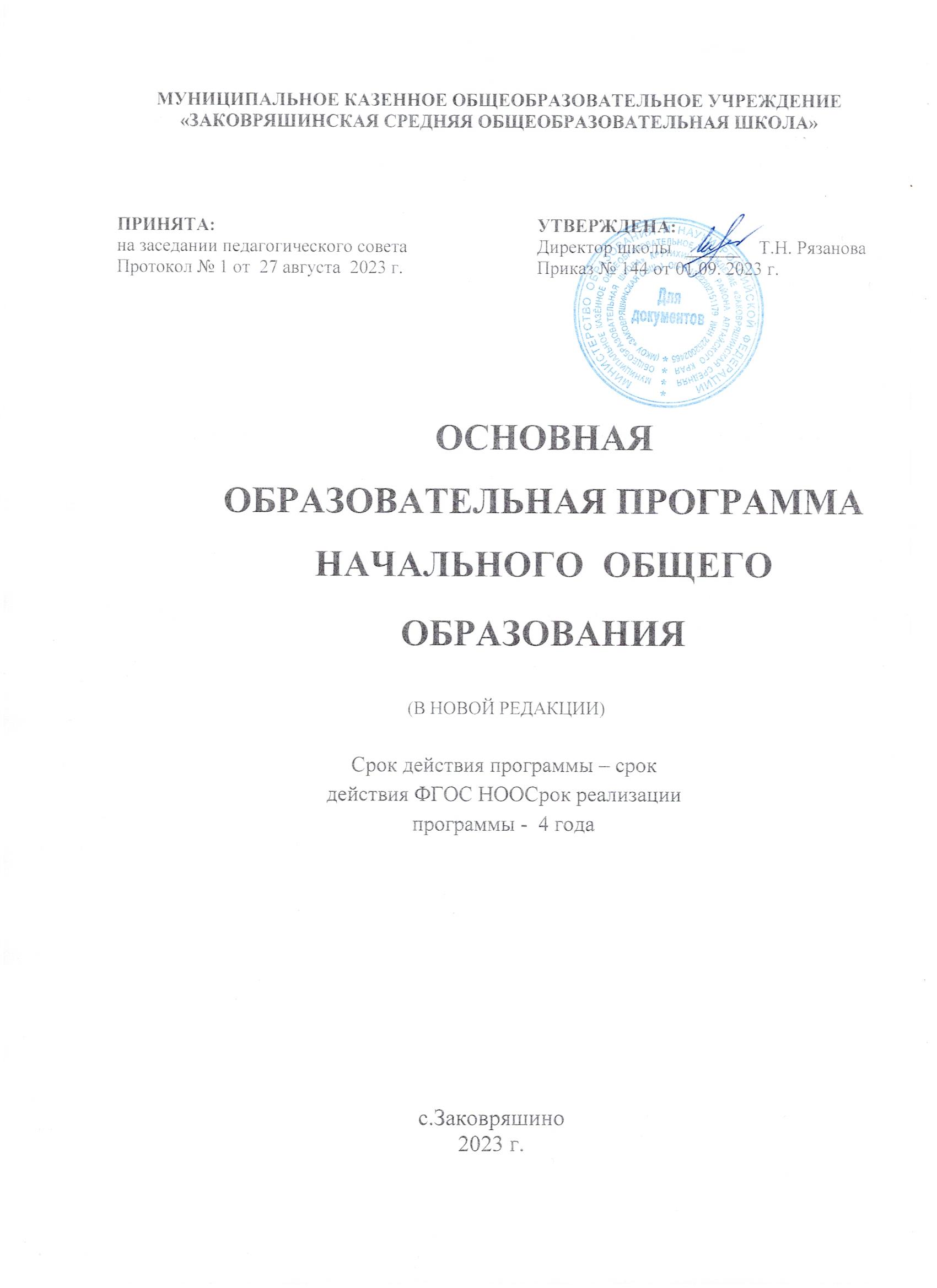 1. ЦЕЛЕВОЙ РАЗДЕЛПОЯСНИТЕЛЬНАЯ ЗАПИСКАОсновная образовательная программа начального общего образования (далее - ООП НОО) составлена на основанииФедерального закона от 29.12.2012 № 273-ФЗ «Об образовании в Российской Федерации» (ред. 17.02.2023);Приказа Минобрнауки России от 31.05.2021 № 286 «Об утверждении федерального государственного образовательного стандарта начального общего образования»;Приказа Минпросвещения России от 22.03.2021 № 115 «Об утверждении Порядка организации и осуществления образовательной деятельности по основным общеобразовательным программам – образовательным программам начального общего, основного общего, среднего общего образования»;Приказа Минпросвещения России от 16.11.2022 № 992 «Об утверждении федеральной образовательной программы начального общего образования»;Приказа Минобрнауки России от 19.12.2014 № 1598 «Об утверждении федерального государственного образовательного стандарта начального общего образования обучающихся с ограниченными возможностями здоровья» (далее - ФГОС НОО обучающихся с ОВЗ, в редакции от 08.11.2022 № 955);Приказа Минобрнауки России от 19.12.2014 № 1599 «Об утверждении федерального государственного образовательного стандарта образования обучающихся с умственной отсталостью (интеллектуальными нарушениями)» (далее – ФГОС образования с УО, в редакции от 08.11.2022 № 955);Приказа Минпросвещения России от 08.11.2022 № 955 «О внесении изменений в некоторые приказы Министерства образования и науки Российской федерации, касающиеся федеральных государственных образовательных стандартов общего образования и образования обучающихся с ограниченными возможностями здоровья и умственной отсталостью (интеллектуальными нарушениями);Приказа Минпросвещения России от 24.11.2022 № 1023 «Об утверждении федеральной адаптированной образовательной программы начального общего образования для обучающихся с ограниченными возможностями здоровья»;Приказа Министерства просвещения Российской Федерации от 21.09.2022 № 858 «О федеральном перечне учебников, рекомендуемых к использованию при реализации имеющих государственную аккредитацию образовательных программ начального общего, основного общего, среднего общего образования организациями, осуществляющими образовательную деятельность»;Приказа Минобрнауки России от 02.08.2022 № 653 «Об утверждении федерального перечня электронных образовательных ресурсов, допущенных к использованию при реализации имеющих государственную аккредитацию образовательных программ начального общего, основного общего, среднего общего образования»;Приказа Минобрнауки России от 09.06.2016 № 699 «Об утверждении перечня организаций, осуществляющих выпуск учебных пособий, которые допускаются к использованию при реализации имеющих государственную аккредитацию образовательных программ начального общего, основного общего, среднего общего образования»;При разработке Программы МКОУ «Заковряшинская СОШ» учтены федеральные образовательные программы начального общего образования по следующим учебным предметам: «Русский язык»,«Литературное чтение», «Окружающий мир». Образовательные программы начального общего образования по следующим учебным предметам: «Иностранный (английский) язык», «Математика», «Основы религиозных культур и светской этики», «Изобразительное искусство»,«Музыка», «Технология», «Физическая культура».Структура Программы МКОУ «Заковряшинская СОШ» включает обязательную часть и часть, формируемую участниками образовательных отношений за счет включения в учебные планы учебных предметов, учебных курсов (в т.ч. внеурочной деятельности), учебных модулей по выбору родителей (законных представителей) несовершеннолетних обучающихся из перечня, предлагаемого школой. Программа МКОУ «Заковряшинская СОШ» является основным документом, регламентирующим образовательный процесс на уровне НОО в единстве урочной и внеурочной деятельности при учете установленного ФГОС соотношения обязательной части и части, формируемой участниками образовательных отношений.Цели и задачи реализации Программы начального общего образованияЦелями реализации ООП НОО являются:обеспечение реализации конституционного права каждого гражданина Российской Федерации на получение качественного образования, включающего обучение, развитие и воспитание каждого обучающегося;организация учебного процесса с учётом целей, содержания и планируемых результатов начального общего образования, отражённых в ФГОС НОО;создание условий для свободного развития каждого обучающегося с учётом его потребностей, возможностей и стремления к самореализации;организация деятельности педагогического коллектива по созданию индивидуальных программ и учебных планов для одарённых,успешных обучающихся и (или) для детей социальных групп, нуждающихся в особом внимании и поддержке.Достижение поставленных целей предусматривает решение следующихосновных задач:формирование общей культуры, гражданско-патриотическое, духовно- нравственное воспитание, интеллектуальное развитие, становление творческих способностей, сохранение и укрепление здоровья;обеспечение планируемых результатов по освоению обучающимся целевых установок, приобретению знаний, умений, навыков, определяемых личностными, семейными, общественными, государственными потребностями и возможностями обучающегося, индивидуальными особенностями его развития и состояния здоровья;становление и развитие личности в ее индивидуальности, самобытности, уникальности и неповторимости;обеспечение преемственности начального общего и основного общего образования;достижение планируемых результатов освоения ООП НОО всеми обучающимися, в том числе обучающимися с ограниченными возможностями здоровья (далее – обучающиеся с ОВЗ);обеспечение доступности получения качественного начального общего образования;выявление и развитие способностей обучающихся, в том числе лиц, проявивших выдающиеся способности, через систему клубов, секций, студийи других, организацию общественно полезной деятельности;организация интеллектуальных и творческих соревнований, научно- технического творчества и проектно-исследовательской деятельности;участие обучающихся, их родителей (законных представителей), педагогических работников в проектировании и развитии социальной среды образовательной организации.Принципы формирования и механизмы реализации ПрограммыПрограмма МКОУ «Заковряшинская СОШ» сформирована с учетом следующих подходов и принципов:принцип учёта ФГОС НОО: ООП НОО базируется на требованиях, предъявляемых ФГОС НОО к целям, содержанию, планируемым результатами условиям обучения в начальной школе;принцип учёта языка обучения: с учётом условий функционирования образовательной организации ООП НОО характеризует право получения образования на родном языке из числа языков народов Российской Федерациии отражает механизмы реализации данного принципа в учебных планах, планах внеурочной деятельности;принцип учёта ведущей деятельности обучающегося: программа обеспечивает конструирование учебного процесса в структуре учебной деятельности, предусматривает механизмы формирования всех компонентовучебной деятельности (мотив, цель, учебная задача, учебные операции, контрольи самоконтроль);принцип индивидуализации обучения: программа предусматривает возможность и механизмы разработки индивидуальных программ и учебных планов для обучения детей с особыми способностями, потребностями и интересамис учетом мнения родителей (законных представителей) обучающегося;принцип преемственности и перспективности: программа обеспечивает связь и динамику в формировании знаний, умений и способов деятельности между этапами начального общего образования, а также успешную адаптацию обучающихся к обучению по образовательным программам основного общего образования, единые подходы между их обучением и развитием на уровнях начального общего и основного общего образования;принцип интеграции обучения и воспитания: программа предусматривает связь урочной и внеурочной деятельности, разработку мероприятий, направленных на обогащение знаний, воспитание чувств и познавательных интересов обучающихся, нравственно-ценностного отношения к действительности;принцип здоровьесбережения: при организации образовательной деятельности не допускается использование технологий, которые могут нанести вред физическому и (или) психическому здоровью обучающихся, приоритет использования здоровьесберегающих педагогических технологий. Объём учебной нагрузки, организация учебных и внеурочных мероприятий должны соответствовать требованиям, предусмотренным санитарными правилами и нормами СанПиН 1.2.3685-21 «Гигиенические нормативы и требования к обеспечению безопасности и (или) безвредности для человека факторов среды обитания», утвержденными постановлением Главного государственного санитарного врача Российской Федерации от 28 января 2021 г. № 2 (зарегистрировано Министерством юстиции Российской Федерации 29 января 2021 г., регистрационный № 62296), действующими до 1 марта 2027 г. (далее – Гигиенические нормативы), и санитарными правилами СП 2.4.3648-20 «Санитарно-эпидемиологические требования к организациям воспитания и обучения, отдыха и оздоровления детей и молодежи», утвержденными постановлением Главного государственного санитарного врача Российской Федерации от 28 сентября 2020 г.№ 28 (зарегистрировано Министерством юстиции Российской Федерации 18 декабря 2020 г., регистрационный № 61573), действующими до 1 января2027 г. (далее – Санитарно-эпидемиологические требования).ООП НОО учитывает возрастные и психологические особенности обучающихся. Наиболее адаптивным сроком освоения ООП НОО является четыре года. Общий объем аудиторной работы обучающихся за четыре учебных годане может составлять менее 2954 академических часов и более 3345 академических часов в соответствии с требованиями к организации образовательного процессак учебной нагрузке при 5-дневной учебной неделе, предусмотренными Гигиеническими нормативами и Санитарно-эпидемиологическими требованиями.В целях удовлетворения образовательных потребностей и интересов обучающихся могут разрабатываться индивидуальные учебные планы, в том числе для ускоренного обучения, в пределах осваиваемой программы начального общего образования в порядке, установленном локальными нормативными актами образовательной организации. При формировании индивидуальных учебных планов, в том числе для ускоренного обучения, объём дневной и недельной учебной нагрузки, организация учебных и внеурочных мероприятий, расписание занятий, объем домашних заданий должны соответствовать требованиям, предусмотренным Гигиеническими нормативами и Санитарно-эпидемиологическими требованиями.Механизмы реализации Программы учитывают особенности и образовательные потребности обучающихся, традиции МБОУ«Мамонтовская СОШ», имеющееся ресурное обеспечение Программы.К основным механизмам реализации Программ относятся урочная и внеурочная деятельность младших школьников, построенная на приниципах дифференциации и индивидуализации образовательного процесса, в т.ч. обучение по индивидуальным учебным планам.Общая характеристика ПрограммыПрограмма учитывает психолого-педагогические особенности и образовательные потребности младших школьников, что способствует созданию комфортных условий организации образовательного процесса без вреда для здоровья и эмоционального благополучия каждого обучающегося, включая одаренных обучающихся и обучающихся с ОВЗ.Программа учитывает Санитарно-эпидемиологические требования к организации воспитания и обучения.Структура Программы соответствует требованиям ФГОС НОО и включает целевой, содержательный и организационный разделы.Целевой раздел отражает основные цели, принципы и механизмы реализации Программы. В разделе приведены планируемые результаты освоения обучающимися Программы (личностные, метапредметные, предметные), а также раскрыта система их оценки.Содержательный раздел включает:рабочие программы учебных предметов, учебных курсов (в т.ч. внеурочной деятельности),программу формирования универсальных учебных действий у обучающихся,рабочую программу воспитания.Основой разработки рабочих программ учебных дисциплин, курсов, модулей являются программа формирования УУД у обучающихся и рабочая программа воспитания. Все рабочие программы направлены на достижение планируемых образовательных результатов начального общего образования.В программе формирования УУД у обучающихся обосновано значение сформированных УУД для успешного обучения и развития младших школьников, приведена характеристика УУД. В качестве механизма конструирования образовательного процесса рассматривается интеграция предметных и метапредметных образовательных результатов. В программе показана роль каждого учебного предмета в становление и развитие УУД младшего школьника.Рабочая программа воспитания имеет модульную структуру и включает анализ воспитательного процесса; цель и задачи воспитания обучающихся; виды, формы и содержание воспитательной деятельности с учетом специфики школы, интересов субъектов воспитания, тематики модулей; систему поощрения социальной успешности и проявлений активной жизненной позиции обучающихся.Организационный раздел характеризует условия организации образовательной деятельности, содержит учебный план, план внеурочной деятельности, календарный учебный график, план воспитательной работы. В разделе дана характеристика условий, имеющихся для реализации Программы.Программа является основой для разработки и реализации индивидуальных учебных планов обучающихся.Программа может быть реализованна с использованием электронного обучения и дистанционных образовательных технологий.ПЛАНИРУЕМЫЕ РЕЗУЛЬТАТЫ ОСВОЕНИЯ ОБУЧАЮЩИМИСЯ ПРОГРАММЫПланируемые результаты освоения обучающимися программы НОО обеспечивают связь между требованиями ФГОС НОО, образовательной деятельностью и системой оценки результатов освоения программы НОО. Они являются содержательной и критериальной основой для разработки:рабочих программ учебных предметов, учебных курсов (в т.ч. внеурочной деятельности), учебных модулей, (в т.ч. внеурочной деятельности);рабочей программы воспитания;программы формирования УУД у обучающихся;системы оценки качества освоения обучающимися программы НОО;для выбора средств обучения и воспитания, а также учебно-методической литературы.Структура и содержание планируемых результатов освоения Программы отражают требования ФГОС НОО, передают специфику образовательной деятельности, соответствуют возрастным возможностям обучающихся.Планируемые результаты освоения обучающимися Программы дают общее понимание формирования личностных результатов, уточняют и конкретизируют предметные и метапредметные результаты как с позиций организации их достижения в образовательном процессе, так и с позиций оценки этих результатов.ФГОС НОО устанавливает требования к трем группам образовательных результатов освоения обучающимися программ НОО: личностным, ме- тапредметным и предметным.Личностные результаты освоения Программы включают готовность и способность обучающихся к саморазвитию, сформированность мотивации к обучению и познанию, ценностно-смысловые установки обучающихся, отражающие их индивидуально-личностные позиции, социальные компетенции, личностные качества; сформированность основ гражданской идентичности.Метапредметные результаты характеризуют сформированность познавательных, коммуникативных и регулятивных УУД, которые обеспечивают успешность изучения учебных предметов, а также становление способности к самообразованию и саморазвитию. В результате освоения содержания различных предметов, курсов, модулей обучающиеся будут овладевать рядом междисциплинарных понятий, а также различными знаково-символическими средствами, которые помогут им применять знания как в типовых, так и в новых, нестандартных учебных ситуациях.Предметные результатысформулированы в деятельностной форме с усилением акцента на применение знаний и конкретных умений;определяют минимум содержания НОО, изучение которого гарантирует государство, построенного в логике изучения каждого учебного предмета;усиливают акценты на изучение явлений и процессов современной России и мира в целом, современного состояния науки.Личностные результаты освоения программы начального общего образования отражают готовность обучающихся руководствоваться ценностями и приобретение первоначального опыта деятельности на их основе, в том числе в части:Гражданско-патриотического воспитания:становление ценностного отношения к своей Родине - России;осознание своей этнокультурной и российской гражданской идентичности; сопричастность к прошлому, настоящему и будущему своей страны иродного края;уважение к своему и другим народам;первоначальные представления о человеке как члене общества, о правах и ответственности, уважении и достоинстве человека, о нравственно-этических нормах поведения и правилах межличностных отношений.Духовно-нравственного воспитания:признание индивидуальности каждого человека;проявление сопереживания, уважения и доброжелательности;неприятие любых форм поведения, направленных на причинение физического и морального вреда другим людям.уважительное отношение и интерес к художественной культуре, восприимчивость к разным видам искусства, традициям и творчеству своего и других народов;стремление к самовыражению в разных видах художественной деятельности.Физического воспитания, формирования культуры здоровья и эмоционального благополучия:соблюдение правил здорового и безопасного (для себя и других людей) образа жизни в окружающей среде (в том числе информационной);бережное отношение к физическому и психическому здоровью.Трудового воспитания:осознание ценности труда в жизни человека и общества, ответственное потребление и бережное отношение к результатам труда, навыки участия в различных видах трудовой деятельности, интерес к различным профессиям.Экологического воспитания:бережное отношение к природе; неприятие действий, приносящих ей вред. Ценности научного познания:первоначальные представления о научной картине мира;познавательные интересы, активность, инициативность, любознательность и самостоятельность в познании.Метапредметные результаты освоения программы начального общего образования отражают:Овладение универсальными учебными познавательными действиями:базовые логические действия:сравнивать объекты, устанавливать основания для сравнения, устанавливать аналогии;объединять части объекта (объекты) по определенному признаку; определять существенный признак для классификации, классифицироватьпредложенные объекты;находить закономерности и противоречия в рассматриваемых фактах, данных инаблюдениях на основе предложенного педагогическим работником алгоритма;выявлять недостаток информации для решения учебной (практической) задачи на основе предложенного алгоритма;устанавливать причинно-следственные связи в ситуациях, поддающихся непосредственному наблюдению или знакомых по опыту, делать выводы;базовые исследовательские действия:определять разрыв между реальным и желательным состоянием объекта (ситуации) на основе предложенных педагогическим работником вопросов;с помощью педагогического работника формулировать цель, планировать изменения объекта, ситуации;сравнивать несколько вариантов решения задачи, выбирать наиболее подходящий (на основе предложенных критериев);проводить по предложенному плану опыт, несложное исследование по установлению особенностей объекта изучения и связей между объектами (часть - целое, причина - следствие);формулировать выводы и подкреплять их доказательствами на основе результатовпроведенного наблюдения (опыта, измерения, классификации, сравнения, исследования);прогнозировать возможное развитие процессов, событий и их последствия в аналогичных или сходных ситуациях;работа с информацией:выбирать источник получения информации;согласно заданному алгоритму находить в предложенном источнике информацию,представленную в явном виде;распознавать достоверную и недостоверную информацию самостоятельно или на основании предложенного педагогическим работником способа ее проверки;соблюдать с помощью взрослых (педагогических работников, родителей (законных представителей) несовершеннолетних обучающихся) правила информационной безопасности при поиске информации в сети Интернет;анализировать и создавать текстовую, видео, графическую, звуковую, информацию в соответствии с учебной задачей;самостоятельно создавать схемы, таблицы для представления информации. Овладение универсальными учебными коммуникативными действиями:общение:воспринимать и формулировать суждения, выражать эмоции в соответствии с целями и условиями общения в знакомой среде;проявлять уважительное отношение к собеседнику, соблюдать правила ведения диалога и дискуссии;признавать возможность существования разных точек зрения; корректно и аргументированно высказывать свое мнение;строить речевое высказывание в соответствии с поставленной задачей; создавать устные и письменные тексты (описание, рассуждение,повествование);готовить небольшие публичные выступления;подбирать иллюстративный материал (рисунки, фото, плакаты) к тексту выступления;совместная деятельность:формулировать краткосрочные и долгосрочные цели (индивидуальные с учетом участия в коллективных задачах) в стандартной (типовой) ситуации на основе предложенного формата планирования, распределения промежуточных шагов и сроков;принимать цель совместной деятельности, коллективно строить действия по ее достижению:распределять роли, договариваться, обсуждать процесс и результат совместной работы;проявлять готовность руководить, выполнять поручения, подчиняться; ответственно выполнять свою часть работы;оценивать свой вклад в общий результат;выполнять совместные проектные задания с опорой на предложенные образцы.Овладение универсальными учебными регулятивными действиями:самоорганизация:планировать действия по решению учебной задачи для получения результата; выстраиватьпоследовательность выбранных действий;самоконтроль:устанавливать причины успеха/неудач учебной деятельности; корректировать свои учебные действия для преодоления ошибок.Предметные результаты освоения программы начального общего образования с учётом специфики содержания предметных областей, включающих конкретные учебные предметы (учебные модули), ориентированы на применение знаний, умений и навыков обучающимися в учебных ситуациях и реальных жизненных условиях, а также на успешное обучение на уровненачального общего образования, и включают:Предметные результаты по предметной области «Русский язык и литературное чтение»По учебному предмету «Русский язык»:первоначальное представление о многообразии языков и культур на территорииРоссийской Федерации, о языке как одной из главных духовно- нравственных ценностей народа;понимание роли языка как основного средства общения; осознание значения русского языка как государственного языка Российской Федерации; понимание роли русского языка как языка межнационального общения;осознание правильной устной и письменной речи как показателя общей культуры человека;овладение основными видами речевой деятельности на основе первоначальныхпредставлений о нормах современного русского литературного языка: аудирование (слушание): адекватно воспринимать звучащую речь;пониматьвоспринимаемую информацию, содержащуюся в предложенном тексте; определять основную мысль воспринимаемого текста; передавать содержание воспринимаемого текста путем ответа на предложенные вопросы; задавать вопросы по услышанному тексту;говорение: осознавать цели и ситуации (с кем и где происходит общение) устного общения; выбирать языковые средства в соответствии с целями и условиями общения для эффективного решения коммуникативной задачи; использовать диалогическую форму речи; уметь начать, поддержать, закончить разговор, привлечь внимание собеседника; отвечать на вопросы и задавать их; строить устные монологические высказывания в соответствии с учебной задачей; соблюдатьнормы речевого этикета в ситуациях учебного и бытового общения (приветствие, прощание, извинение, благодарность, просьба); соблюдать орфоэпические нормы и правильную интонацию;чтение: соблюдать орфоэпические нормы при чтении вслух; понимать содержаниепредлагаемого текста; использовать выборочное чтение с целью нахождения необходимого материала; находить информацию, заданную в тексте в явном виде; формулировать простые выводы, интерпретировать и обобщать содержащуюся в тексте информацию; анализироватьсодержание, языковые особенности и структуру текста;письмо: осознавать цели и ситуации (с кем и где происходит общение) письменного общения; списывать текст с представленного образца, писать под диктовку в соответствии с изученными правилами; писать подробное изложение; создавать небольшие тексты (сочинения) по соответствующей возрасту тематике (на основе впечатлений, литературных произведений, сюжетных картинок, просмотра фрагмента видеозаписи); использовать словари и различныесправочные материалы, включая ресурсы сети Интернет;сформированность первоначальных научных представлений о системе русского языка: фонетике, графике, лексике, морфемике, морфологии и синтаксисе; об основных единицах языка, их признаках и особенностях употребления в речи;использование в речевой деятельности норм современного русского литературного языка (орфоэпических, лексических, грамматических, орфографических, пунктуационных) и речевого этикета.По учебному предмету «Литературное чтение»:сформированность положительной мотивации к систематическому чтению и слушанию художественной литературы и произведений устного народного творчества;достижение необходимого для продолжения образования уровня общего речевого развития;осознание значимости художественной литературы и произведений устного народного творчества для всестороннего развития личности человека;первоначальное представление о многообразии жанров художественных произведений и произведений устного народного творчества;овладение элементарными умениями анализа и интерпретации текста, осознанного использования при анализе текста изученных литературныхпонятий: прозаическая и стихотворная речь; жанровое разнообразие произведений (общее представление о жанрах); устное народное творчество, малые жанры фольклора (считалки, пословицы, поговорки, загадки, фольклорная сказка); басня (мораль, идея, персонажи); литературная сказка, рассказ; автор; литературный герой;образ; характер; тема; идея; заголовок и содержание; композиция; сюжет; эпизод, смысловые части; стихотворение (ритм, рифма); средства художественной выразительности (сравнение, эпитет, олицетворение);овладение техникой смыслового чтения вслух (правильным плавным чтением,позволяющим воспринимать, понимать и интерпретировать смысл текстов разных типов, жанров, назначений в целях решения различных учебных задач и удовлетворения эмоциональных потребностей общения с книгой, адекватно воспринимать чтение слушателями).Предметная область «Родной язык и литературное чтение на родном языке»предусматривает изучение государственного языка республики и (или) родных языков из числа народов Российской Федерации, в том числе русского языка. Распределение предметных результатов освоения и содержания учебных предметов «Родной язык и (или) государственный язык республики Российской Федерации» и «Литературное чтение на родном языке» разрабатываются в соответствии с требованиями ФГОС с учетом ПООП по учебному предмету и утверждается Организацией самостоятельно.Предметные результаты по предметной области «Родной язык и литературное чтение на родном языке» должны обеспечиваютПо учебному предмету «Родной язык и (или) государственный язык республики Российской Федерации»:понимание роли языка как основного средства человеческого общения; осознание языка как одной из главных духовно-нравственных ценностей народа; понимание значения родного языка для освоения и укрепления культуры и традиций своего народа; понимание необходимости овладения родным языком; проявление познавательного интереса к родному языку и желания его изучать;понимание статуса и значения государственного языка республики Российской Федерации, формирование мотивации к изучению государственного языка республики Российской Федерации:понимать значение государственного языка республики Российской Федерации для межнационального общения, освоения культуры и традиций народов республики Российской Федерации; понимать необходимость овладения государственным языком республики Российской Федерации; проявлять интерес и желание к его изучению как к важнейшей духовно- нравственной ценности народа (по учебному предмету «Государственный язык республики Российской Федерации»);сформированность первоначальных представлений о единстве и многообразии языкового и культурного пространства Российской Федерации,о месте родного языка среди других языков народов России: понимать, что родной край есть часть России, составлять высказывания о малой родине, приводить примеры традиций и обычаев, объединяющих народы России; составлять небольшие рассказы о взаимосвязях языков, культур и истории народов России; осознавать рольродного языка как носителя народной культуры, средства ее познания; понимать эстетическую ценность родного языка, стремиться к овладению выразительными средствами, свойственными родному языку;сформированность первоначальных знаний о фонетике, лексике, грамматике, орфографии и пунктуации изучаемого языка, а также умений применять полученные знания в речевой деятельности: различать на слух и произносить звуки и слова изучаемого языка в соответствии с языковой нормой, без фонетических ошибок; употреблять в речи лексику, усвоенную в пределах изучаемого коммуникативно-речевого материала; группировать лексику изучаемого языка по тематическому принципу;строить небольшие по объему устные высказывания с использованием усвоенной лексики и языковых знаний; участвовать в речевом общении, используя изученные формулы речевого этикета (по учебному предмету«Государственный язык республики Российской Федерации»);сформированность и развитие всех видов речевой деятельности на изучаемом языке:слушание (аудирование) и говорение: понимать на слух речь, звучащую из различных источников (педагогический работник, одноклассники, телевизионные и радиопередачи);определять тему и главную мысль прослушанного высказывания (текста); различать на слух интонации звучащей речи (радость, удивление, грусть, сочувствие); участвовать в диалогах на бытовые, учебные темы, обсуждать поставленные вопросы, прослушанные высказывания;формулировать вопросы, отвечать на вопросы в соответствии с темой диалога; применять в диалогической речи формулы речевого этикета, правила речевого поведения в различных учебных и жизненных ситуациях (понимать цель общения, проявлять желание слушать собеседников, учитывать мнение участников); решать учебные задачи с использованием активного и потенциального словарного запаса; рассказывать устно о себе (внешность, интересы, любимые занятия), о своей семье (традиции, совместные занятия); описывать предмет (название, качества,назначение); уместно употреблять в устной речи пословицы, поговорки родного народа, использовать изобразительные и выразительные средства родного языка (эпитеты, сравнения, олицетворения); составлять небольшие высказывания для публичного выступления с использованием небольших презентаций;аудирование (слушание): понимать на слух речь, звучащую из различных источников (учитель, одноклассники, теле- и радиопередачи); говорение: воспроизводить речевые образцы, участвовать в диалогах на бытовые, учебные темы, в обсуждении прослушанных или прочитанных текстов;декламировать стихи (по учебному предмету «Государственный язык республики Российской Федерации»);чтение и письмо: читать вслух небольшие тексты разного вида (фольклорный, художественный, научно-познавательный, справочный) в индивидуальном темпе, позволяющем понять содержание и смысл прочитанного; составлять план текста (с помощью педагогического работника и самостоятельно); пересказывать текст в соответствии с учебной задачей (подробно икратко); списывать текст и выписывать из него слова, словосочетания, предложения в соответствии с решаемой учебной задачей; строить связные высказывания в письменной форме на различныетемы; выполнять небольшие творческие задания (дополнение и распространение предложения текста/изложения);чтение: читать вслух небольшие тексты, построенные на изученном языковом материале;письмо: воспроизводить речевые образцы, списывать текст и выписывать из него слова, словосочетания, предложения в соответствии с решаемой учебной задачей; выполнять небольшие письменные работы и творческие задания (по учебному предмету «Государственный язык республики Российской Федерации»);усвоение элементарных сведений о языке как носителе культуры народа: составлять небольшие рассказы по заданной теме на изучаемом языке; представлять родной край как часть России на изучаемом языке в различных ситуациях общения.По учебному предмету «Литературное чтение на родном языке»:понимание места и роли литературы на изучаемом языке в едином культурном пространстве Российской Федерации, среди литератур народов Российской Федерации, в сохранении и передаче от поколения к поколению историко-культурных, нравственных, эстетических ценностей:воспринимать художественную литературу как особый вид искусства (искусство слова);соотносить произведения словесного творчества с произведениями других видов искусств (живопись, музыка, фотография, кино);иметь первоначальные представления о взаимодействии, взаимовлиянии литератур разных народов, о роли фольклора и художественной литературы родного народа в создании культурного, морально-этического и эстетического пространства субъекта Российской Федерации;находить общее и особенное при сравнении художественных произведений народов Российской Федерации, народов мира;освоение смыслового чтения, понимание смысла и значения элементарных понятий теории литературы:владеть техникой смыслового чтения вслух (правильным плавным чтением, позволяющим воспринимать, понимать и интерпретировать смысл текстов разных типов, жанров, назначений в целях решения различных учебных задач и удовлетворения эмоциональных потребностей общения с книгой, адекватно воспринимать чтение слушателями);владеть техникой смыслового чтения про себя (понимание смысла и основного содержания прочитанного, оценка информации, контроль за полнотой восприятия и правильной интерпретацией текста);различать жанры фольклорных произведений (малые фольклорные жанры, сказки, легенды, мифы);понимать основной смысл и назначение фольклорных произведений своего народа (порадовать, поучить, использовать для игры), приводить примеры потешек, сказок, загадок, колыбельных песен своего народа (других народов);сравнивать произведения фольклора в близкородственных языках (тема, главная мысль, герои);сопоставлять названия произведения с его темой (о природе, истории, детях, о добре и зле);различать жанры небольших художественных произведений детской литературы своего народа (других народов) - стихотворение, рассказ, басню;анализировать прочитанное литературное произведение: определять тему, главную мысль, последовательность действий, средства художественной выразительности; отвечать на вопросы по содержанию текста;находить в тексте изобразительные и выразительные средства родного языка (эпитеты, сравнения, олицетворения);приобщение к восприятию и осмыслению информации, представленной в текстах, сформированность читательского интереса и эстетического вкуса обучающихся:определять цель чтения различных текстов (художественных, научно- популярных, справочных);удовлетворять читательский интерес, находить информацию, расширять кругозор;использовать разные виды чтения (ознакомительное, изучающее, выборочное, поисковое) для решения учебных и практических задач;ставить вопросы к тексту, составлять план для его пересказа, для написания изложений;проявлять интерес к самостоятельному чтению, формулировать свои читательскиеожидания, ориентируясь на имя автора, жанр произведения, иллюстрации к книге;читать произведения фольклора по ролям, участвовать в их драматизации; участвовать в дискуссиях со сверстниками на литературные темы,приводить доказательства своей точки зрения;выполнять творческие работы на фольклорном материале (продолжение сказки, сочинение загадки, пересказ с изменением действующего лица).Предметные результаты по учебному предмету «Иностранный язык» предметной области «Иностранный язык» ориентированы на применение знаний, умений и навыков в типичных учебных ситуациях и реальных жизненных условиях, отражать сформированность иноязычной коммуникативной компетенции на элементарном уровне в совокупности еесоставляющих - речевой, языковой, социокультурной, компенсаторной, метапредметной (учебно-познавательной) и должны обеспечивать:овладение основными видами речевой деятельности в рамках следующего тематического содержания речи: Мир моего «я». Мир моих увлечений. Мир вокруг меня. Родная страна и страна/страны изучаемого языка:говорение: уметь вести разные виды диалога в стандартных ситуациях общения (диалог этикетного характера, диалог-побуждение к действию, диалог-расспрос) объёмом 4-5 фраз со стороны каждого собеседника в рамках тематического содержания речи с вербальными и (или) невербальными опорами, с соблюдением правил речевого этикета, принятых в стране/странах изучаемого языка; создавать устные связные монологические высказывания (описание/характеристика, повествование) объёмом 4-5 фраз с вербальными и (или) невербальными опорами в рамках тематического содержания речи; передавать основное содержание прочитанного текста; представлять результаты выполненной проектной работы, в том числе подбирая иллюстративный материал (рисунки, фото) к тексту выступления;аудирование: воспринимать на слух и понимать речь педагогического работника иодноклассников в процессе общения на уроке; воспринимать на слух и понимать основное содержание звучащих до 1 минуты учебных и адаптированных аутентичных текстов, построенных на изученном языковом материале; понимать запрашиваемую информацию фактического характера в прослушанном тексте;смысловое чтение: читать вслух и понимать учебные и адаптированные аутентичные тексты объёмом до 80 слов, построенные на изученном языковом материале, соблюдая правила чтения и правильную интонацию; читать про себя и понимать основное содержание учебных и адаптированных аутентичных текстов объемом до 160 слов, содержащих отдельные незнакомые слова, не препятствующие решению коммуникативной задачи; определять тему, главную мысль, назначение текста; извлекать из прочитанного текста запрашиваемую информацию фактического характера (в пределах изученного); читать несплошные тексты (простые таблицы) и понимать представленную в них информацию;письменная речь: владеть техникой письма; заполнять простые анкеты и формуляры с указанием личной информации в соответствии с нормами, принятыми в стране/странах изучаемого языка; писать электронное сообщение личного характера объёмом до 40 слов с опорой на предъявленный педагогическим работником образец;знание и понимание правил чтения и орфографии; интонации изученных коммуникативных типов предложений; основных значений изученных лексических единиц (слов, словосочетаний, речевых клише);признаков изученных грамматических явлений;овладение фонетическими навыками (различать на слух и адекватно, без ошибок, ведущих к сбою коммуникации, произносить изученные звуки иностранного языка; соблюдать правильное ударение в изученных словах и фразах; соблюдать особенности интонации в повествовательных и побудительных предложениях, а также в изученных типах вопросов);графическими навыками (графически корректно писать буквы изучаемого языка);орфографическими (корректно писать изученные слова) и пунктуационными навыками (использовать точку, вопросительный и восклицательный знаки в конце предложения, апостроф, запятую при перечислении и обращении);использование языковых средств, соответствующих учебно- познавательной задаче, ситуации повседневного общения: овладение навыками распознавания и употребления в устной и письменной речи не менее 500 изученных лексических единиц (слов, словосочетаний, речевых клише) в их основных значениях и навыками распознавания и употребления в устной и письменной речи изученных синтаксических конструкций и морфологических форм изучаемого иностранногоязыка;овладение социокультурными знаниями и умениями: знание названий родной страны и страны/стран изучаемого языка, некоторых литературных персонажей, небольших произведений детского фольклора (рифмовок, песен); умение кратко представлять свою страну на иностранном языке в рамках изучаемой тематики;овладение компенсаторными умениями: использовать при чтении и аудировании языковую, в том числе контекстуальную догадку;овладение умениями описывать, сравнивать и группировать объекты и явления в рамках изучаемой тематики;приобретение базовых умений работы с доступной информацией в рамках изучаемой тематики, безопасного использования электронных ресурсов школы и сети Интернет, получения информации из источников в современной информационной среде;выполнение простых проектных работ, включая задания межпредметного характера, в том числе с участием в совместной деятельности, понимание и принятие ее цели, обсуждение и согласование способов достижения общего результата, распределение ролей в совместной деятельности, проявление готовности быть лидером и выполнять поручения, осуществление взаимного контроля в совместной деятельности, оценивание своего вклада в общее дело;приобретение опыта практической деятельности в повседневной жизни: использовать ИКТ для выполнения несложных заданий на иностранномязыке (выбирать источник для получения информации, оценивать необходимость и достаточность информации для решения поставленной задачи; использовать и самостоятельно создавать таблицы для представленияинформации; соблюдать правила информационной безопасности в ситуациях повседневной жизни и при работе в сети Интернет);знакомить представителей других стран с культурой своего народа и участвовать в элементарном бытовом общении на иностранном языке.Предметные результаты по учебному предмету «Математика» предметной области «Математика и информатика» обеспечивают:сформированность системы знаний о числе как результате счета и измерения, о десятичном принципе записи чисел;сформированность вычислительных навыков, умений выполнять устно и письменно арифметические действия с числами, решать текстовые задачи, оценивать полученный результат по критериям: достоверность/реальность, соответствие правилу/алгоритму;развитие пространственного мышления: умения распознавать, изображать (от руки) и выполнять построение геометрических фигур (с заданными измерениями) с помощью чертежных инструментов; развитие наглядного представления о симметрии; овладение простейшими способами измерения длин, площадей;развитие логического и алгоритмического мышления: умения распознавать верные (истинные) и неверные (ложные) утверждения в простейших случаях в учебных и практических ситуациях, приводить пример и контрпример, строить простейшие алгоритмы и использовать изученные алгоритмы (вычислений, измерений) в учебных ситуациях;овладение элементами математической речи: умения формулировать утверждение (вывод, правило), строить логические рассуждения (одно- двухшаговые) с использованием связок «если ..., то ...», «и», «все»,«некоторые»;приобретение опыта работы с информацией, представленной в графической форме (простейшие таблицы, схемы, столбчатые диаграммы) и текстовой форме: умения извлекать, анализировать, использовать информацию и делать выводы, заполнять готовые формы данными;использование начальных математических знаний при решении учебных и практических задач и в повседневных ситуациях для описания и объяснения окружающих предметов, процессов и явлений, оценки их количественных и пространственных отношений, в том числе в сфере личных и семейных финансов.Предметные результаты по учебному предмету «Окружающий мир» предметной области «Обществознание и естествознание (окружающий мир)» обеспечивают:сформированность уважительного отношения к своей семье и семейным традициям, школы, родному краю, России, ее истории и культуре, природе; чувства гордости за национальные свершения, открытия, победы;первоначальные представления о природных и социальных объектах как компонентах единого мира, о многообразии объектов и явлений природы;связи мира живой и неживой природы; сформированность основ рационального поведения и обоснованного принятия решений;первоначальные представления о традициях и обычаях, хозяйственных занятиях населения и массовых профессиях родного края, достопримечательностях столицы России и родного края, наиболее значимых объектах Всемирного культурного и природного наследия в России; важнейших для страны и личности событиях и фактах прошлого и настоящего России; основных правах и обязанностях гражданина Российской Федерации;развитие умений описывать, сравнивать и группировать изученные природные объекты и явления, выделяя их существенные признаки и отношения между объектами и явлениями;понимание простейших причинно-следственных связей в окружающем мире (в том числе на материале о природе и культуре родного края);умение решать в рамках изученного материала познавательные, в том числе практические задачи;приобретение базовых умений работы с доступной информацией (текстовой,графической, аудиовизуальной) о природе и обществе, безопасного использования электронных ресурсов школы и сети Интернет, получения информации из источников в современной информационной среде;приобретение опыта проведения несложных групповых и индивидуальных наблюдений в окружающей среде и опытов по исследованию природных объектов и явлений с использованием простейшего лабораторного оборудования и измерительных приборов и следованием инструкциям и правилам безопасного труда, фиксацией результатов наблюдений и опытов;формирование навыков здорового и безопасного образа жизни на основе выполнения правил безопасного поведения в окружающей среде, в том числе знаний о небезопасности разглашения личной и финансовой информации при общении с людьми вне семьи, в сети Интернет и опыта соблюдения правил безопасного поведения при использовании личных финансов;приобретение опыта положительного эмоционально-ценностного отношения к природе; стремления действовать в окружающей среде в соответствии с экологическими нормами поведения.По выбору родителей (законных представителей) несовершеннолетних обучающихся в рамках учебного предмета «Основы религиозных культур и светской этики» предметной области «Основы религиозных культур и светской этики» изучаются учебные модули: «Основы православной культуры», «Основы иудейской культуры», «Основы буддийской культуры»,«Основы исламской культуры», «Основы религиозных культур народов России» или «Основы светской этики».Предметные результаты по учебному предмету «Основы религиозных культур и светской этики» предметной области «Основы религиозных культур и светской этики» обеспечивают:По учебному модулю «Основы православной культуры»:понимание необходимости нравственного совершенствования, духовного развития, роли в этом личных усилий человека;формирование умений анализировать и давать нравственную оценку поступкам, отвечать за них, проявлять готовность к сознательному самоограничению в поведении;осуществление обоснованного нравственного выбора с опорой на этические нормы православной культуры;формирование умений рассказывать об основных особенностях вероучения религии (православного христианства), называть основателя и основные события, связанные с историей ее возникновения и развития;знание названий священных книг в православии, умение кратко описывать ихсодержание;формирование умений называть и составлять краткие описания особенностейправославных культовых сооружений, религиозных служб, обрядов и таинств;построение суждений оценочного характера, раскрывающих значение нравственности, веры как регуляторов поведения человека в обществе и условий духовно-нравственного развития личности;понимание ценности семьи, умение приводить примеры положительного влияния православной религиозной традиции на отношения в семье, воспитание детей;овладение навыками общения с людьми разного вероисповедания; осознание, что оскорбление представителей другой веры есть нарушение нравственных норм поведения в обществе;понимание ценности человеческой жизни, человеческого достоинства, честного труда людей на благо человека, общества;формирование умений объяснять значение слов «милосердие»,«сострадание»,«прощение», «дружелюбие»;умение находить образы, приводить примеры проявлений любви к ближнему,милосердия и сострадания в православной культуре, истории России, современной жизни;открытость к сотрудничеству, готовность оказывать помощь; осуждение любых случаев унижения человеческого достоинства.По учебному модулю «Основы иудейской культуры»:понимание необходимости нравственного совершенствования, духовного развития, роли в этом личных усилий человека;формирование умений анализировать и давать нравственную оценку поступкам, отвечать за них, проявлять готовность к сознательному самоограничению в поведении;осуществление обоснованного нравственного выбора с опорой на этические нормы иудейской культуры;формирование умений рассказывать об основных особенностях вероучения религии (иудаизма), называть основателя и основные события, связанные с историей ее возникновения и развития;знание названий священных книг в иудаизме, умение кратко описывать их содержание;формирование умений называть и составлять краткие описания особенностей иудейских культовых сооружений, религиозных служб, обрядов;построение суждений оценочного характера, раскрывающих значение нравственности, веры как регуляторов поведения человека в обществе и условий духовно-нравственного развития личности;понимание ценности семьи, умение приводить примеры положительного влияния иудейской традиции на отношения в семье, воспитание детей;овладение навыками общения с людьми разного вероисповедания; осознание, что оскорбление представителей другой веры есть нарушениенравственных норм поведения в обществе;понимание ценности человеческой жизни, человеческого достоинства, честного труда людей на благо человека, общества;формирование умений объяснять значение слов «милосердие»,«сострадание»,«прощение», «дружелюбие»;умение находить образы, приводить примеры проявлений любви к ближнему,милосердия и сострадания в иудейской культуре, истории России, современной жизни;открытость к сотрудничеству, готовность оказывать помощь; осуждение любых случаев унижения человеческого достоинства.По учебному модулю «Основы буддийской культуры»:понимание необходимости нравственного самосовершенствования, духовного развития, роли в этом личных усилий человека;формирование умений анализировать и давать нравственную оценку поступкам, отвечать за них, проявлять готовность к сознательному самоограничению в поведении;осуществление обоснованного нравственного выбора с опорой на этические нормы буддийской культуры;формирование умений рассказывать об основных особенностях вероучения религии (буддизма), называть основателя и основные события, связанные с историей ее возникновения и развития;знание названий священных книг в буддизме, умение кратко описывать их содержание;формирование умений называть и составлять краткие описания особенностей буддийских культовых сооружений, религиозных служб, обрядов;построение суждений оценочного характера, раскрывающих значение нравственности, веры как регуляторов поведения человека в обществе и условий духовно-нравственного развития личности;понимание ценности семьи, умение приводить примеры положительного влияния буддийской традиции на отношения в семье, воспитание детей;овладение навыками общения с людьми разного вероисповедания; осознание, что оскорбление представителей другой веры есть нарушение нравственных норм поведения в обществе;понимание ценности человеческой жизни, человеческого достоинства, честного труда людей на благо человека, общества;формирование умений объяснять значение слов «милосердие»,«сострадание», «прощение», «дружелюбие»;умение находить образы, приводить примеры проявлений любви к ближнему, милосердия и сострадания в буддийской культуре, истории России, современной жизни;открытость к сотрудничеству, готовность оказывать помощь; осуждение любых случаев унижения человеческого достоинства.По учебному модулю «Основы исламской культуры»:понимание необходимости нравственного совершенствования, духовного развития, роли в этом личных усилий человека;формирование умений анализировать и давать нравственную оценку поступкам, отвечать за них, проявлять готовность к сознательному самоограничению в поведении;осуществление обоснованного нравственного выбора с опорой на этические нормы исламской культуры;формирование умений рассказывать об основных особенностях вероучения религии (ислама), называть основателя и основные события, связанные с историей ее возникновения и развития;знание названий священных книг в исламе, умение кратко описывать их содержание;формирование умений называть и составлять краткие описания особенностей исламских культовых сооружений, религиозных служб, обрядов;построение суждений оценочного характера, раскрывающих значение нравственности, веры как регуляторов поведения человека в обществе и условий духовно-нравственного развития личности;понимание ценности семьи, умение приводить примеры положительного влияния исламской традиции на отношения в семье, воспитание детей;овладение навыками общения с людьми разного вероисповедания; осознание, что оскорбление представителей другой веры есть нарушение нравственных норм поведения в обществе;понимание ценности человеческой жизни, человеческого достоинства, честного труда людей на благо человека, общества;формирование умений объяснять значение слов «милосердие»,«сострадание»,«прощение», «дружелюбие»;умение находить образы, приводить примеры проявлений любви к ближнему,милосердия и сострадания в исламской культуре, истории России, современной жизни;открытость к сотрудничеству, готовность оказывать помощь; осуждение любых случаев унижения человеческого достоинства.По учебному модулю «Основы религиозных культур народов России»:понимание необходимости нравственного совершенствования, духовного развития, роли в этом личных усилий человека;формирование умений анализировать и давать нравственную оценку поступкам, отвечать за них, проявлять готовность к сознательному самоограничению в поведении;возможность осуществления обоснованного нравственного выбора с опорой на этические нормы религиозных культур народов России;формирование умений рассказывать об основных особенностях вероучений традиционных религий народов России, называть имена их основателей и основные события, связанные с историей их возникновения и развития;знание названий священных книг традиционных религий народов России, умение кратко описывать их содержание;формирование умений называть и составлять краткие описания особенностей культовых сооружений, религиозных служб, обрядов традиционных религий народов России;построение суждений оценочного характера, раскрывающих значение нравственности, веры как регуляторов поведения человека в обществе и условий духовно-нравственного развития личности;понимание ценности семьи, умение приводить примеры положительного влияния религиозных традиций на отношения в семье, воспитание детей;овладение навыками общения с людьми разного вероисповедания; осознание, что оскорбление представителей другой веры есть нарушение нравственных норм поведения в обществе;понимание ценности человеческой жизни, человеческого достоинства, честного труда людей на благо человека, общества;формирование умений объяснять значение слов «милосердие»,«сострадание», «прощение», «дружелюбие»;умение находить образы, приводить примеры проявлений любви к ближнему, милосердия и сострадания в религиозных культурах, истории России, современной жизни;открытость к сотрудничеству, готовность оказывать помощь; осуждение любых случаев унижения человеческого достоинства.По учебному модулю «Основы светской этики»:формирование умения строить суждения оценочного характера о роли личных усилий для нравственного развития человека;формирование умения анализировать и давать нравственную оценку поступкам, отвечать за них, проявлять готовность к сознательному самоограничению в поведении;способность осуществлять и обосновывать нравственный выбор, опираясь на принятые в обществе нормы морали и внутреннюю установку личности, поступать согласно своей совести;знание общепринятых в российском обществе норм морали, отношений и поведения людей, основанных на российских традиционных духовных ценностях, конституционных правах, свободах и обязанностях гражданина;формирование умения соотносить поведение и поступки человека с основными нормами российской светской (гражданской) этики;формирование умения строить суждения оценочного характера о значениинравственности в жизни человека, коллектива, семьи, общества;знание и готовность ориентироваться на российские традиционные семейные ценности, нравственные нормы поведения в коллективе, обществе, соблюдать правила этикета;понимание ценности человеческой жизни, человеческого достоинства, честного труда людей на благо человека, общества;формирование умения объяснять значение слов «милосердие»,«сострадание», «прощение», «дружелюбие»;формирование умения приводить примеры проявлений любви к ближнему, милосердия и сострадания в истории России, современной жизни;готовность проявлять открытость к сотрудничеству, готовность оказывать помощь; осуждать любые случаи унижения человеческого достоинства.Предметные результаты по предметной области «Искусство»обеспечивают:По учебному предмету «Изобразительное искусство»:выполнение творческих работ с использованием различных художественных материалов и средств художественной выразительности изобразительного искусства;умение характеризовать виды и жанры изобразительного искусства;овладение умением рисовать с натуры, по памяти, по представлению;умение применять принципы перспективных и композиционных построений;умение характеризовать отличительные особенности художественных промыслов России;умение использовать простейшие инструменты графических редакторов для обработки фотографических изображений и анимации.По учебному предмету «Музыка»:знание основных жанров народной и профессиональной музыки;знание видов оркестров, названий наиболее известных инструментов; умение различать звучание отдельных музыкальных инструментов, виды хора и оркестра;умение узнавать на слух и называть изученные произведения русской и зарубежной классики, образцы народного музыкального творчества, произведения современных композиторов;умение исполнять свою партию в хоре с сопровождением и без сопровождения.Предметные результаты по учебному предмету «Технология» предметной области «Технология» обеспечивают:сформированность общих представлений о мире профессий, значении труда в жизничеловека и общества, многообразии предметов материальной культуры;сформированность первоначальных представлений о материалах и их свойствах, о конструировании, моделировании;овладение технологическими приемами ручной обработки материалов;приобретение опыта практической преобразовательной деятельности при выполнении учебно-познавательных и художественно- конструкторских задач, в том числе с использованием информационной среды;сформированность умения безопасного пользования необходимыми инструментами в предметно-преобразующей деятельности.Предметные результаты по учебному предмету «Физическая культура» предметной области «Физическая культура» обеспечивают:сформированность общих представлений о физической культуре и спорте, физической активности человека, физических качествах, жизненно важных прикладных умениях и навыках, основных физических упражнениях (гимнастических, игровых, туристических и спортивных);умение использовать основные гимнастические упражнения для формирования и укрепления здоровья, физического развития и физического совершенствования, повышения физической и умственной работоспособности, в том числе для подготовки к выполнению нормативов Всероссийского физкультурно-спортивного комплекса«Готов к труду и обороне» (ГТО);умение взаимодействовать со сверстниками в игровых заданиях и игровой деятельности, соблюдая правила честной игры;овладение жизненно важными навыками гимнастики;умение вести наблюдение за своим физическим состоянием, величиной физических нагрузок, показателями основных физических качеств;умение применять правила безопасности при выполнении физических упражнений и различных форм двигательной активности.СИСТЕМА ОЦЕНКИ ДОСТИЖЕНИЯПЛАНИРУЕМЫХ РЕЗУЛЬТАТОВ ОСВОЕНИЯ ПРОГРАММЫ НАЧАЛЬНОГО ОБЩЕГО ОБРАЗОВАНИЯОбщие положенияСистема оценки достижения планируемых результатов (далее — система оценки) является частью системы оценки и управления качеством образования в образовательной организации и основана на разработанном локальном акте МКОУ «Заковряшинская СОШ» «Положение о формах, периодичности, порядке текущего контроля успеваемости и промежуточной аттестации обучающихся».Система оценки призвана способствовать поддержанию единства всей системы образования, обеспечению преемственности в системе непрерывного образования. Её основными функциями являются ориентация образовательного процесса на достижение планируемых результатов освоения основной образовательной программы НОО и обеспечение эффективной обратной связи, позволяющей осуществлять управление образовательным процессом.Основными направлениями и целями оценочной деятельности являются:оценка образовательных достижений обучающихся на различных этапах обучения как основа их промежуточной и итоговой аттестации, а так-же основа процедур внутреннего мониторинга образовательной организа-ции, мониторинговых исследований муниципального, регионального и федерального уровней;оценка результатов деятельности педагогических кадров как основа аттестационных процедур;оценка результатов деятельности как основа аккредитационных процедур. Основным объектом системы оценки, её содержательной и критериальной базой	выступают	требования		ФГОС,	которые	конкретизируются	в планируемых	результатах	освоения		обучающимися	основнойобразовательной программы НОО.Система оценки включает процедуры внутренней и внешней оценки. Внутренняя оценка включает:стартовую педагогическую диагностику;текущую и тематическую оценку;портфолио;внутришкольный мониторинг образовательных достижений. К внешним процедурам относятся:независимая оценка качества образования;мониторинговые исследования муниципального, регионального и федерального уровней.В соответствии с ФГОС НОО система оценки образовательной организации реализует системно-деятельностный, уровневый и комплексный подходы к оценке образовательных достижений.Системно-деятельностный подход к оценке образовательных достижений проявляется в оценке способности обучающихся к решению учебно- познавательных и учебно-практических задач, а также в оценке уровня их функциональной грамотности. Он обеспечивается содержанием и критериями оценки, в качестве которых выступают планируемые результаты обучения, выраженные в деятельностной форме.Уровневый подход служит важнейшей основой для организации индивидуальной работы с обучающимися. Он реализуется как по отношению к содержанию оценки, так и к представлению и интерпретации результатов измерений.Уровневый подход реализуется за счёт фиксации различных уровней достижения обучающимися планируемых результатов базового уровня и уровней выше и ниже базового.Достижение базового уровня свидетельствует о способности обучающихся решать типовые учебные задачи, целенаправленно отрабатываемые со всеми обучающимися в ходе учебного процесса. Овладение базовым уровнем является границей, отделяющей знание от незнания, выступает достаточным для продолжения обучения и усвоения последующего материала.Комплексный подход к оценке образовательных достижений реализуется посредством:оценки предметных и метапредметных результатов;использования комплекса оценочных процедур (стартовой, текущей, тематической, промежуточной) как основы для оценки динамики индивидуальных образовательных достижений обучающихся и для итоговой оценки;использования контекстной информации (об особенностях обучающихся, условиях и процессе обучения и др.) для интерпретации полученных результатов в целях управления качеством образования;использования разнообразных методов и форм оценки, взаимно дополняющих друг друга: стандартизированных устных и письменных работ, проектов, практических (в т.ч. исследовательских) и творческих работ;использования форм работы, обеспечивающих возможность включения младших школьников в самостоятельную оценочную деятельность (самоанализ, самооценка, взаимооценка);использования мониторинга динамических показателей освоения умений и знаний, в т.ч. формируемых с использованием ИКТ (цифровых) технологий.Поэтому в текущей оценочной деятельности соотносятся результаты, продемонстрированные учеником, с оценками:зачёт/незачёт (удовлетворительно/неудовлетворительно»), т. е. оценкой, свидетельствующей об освоении опорной системы знаний и правильномвыполнении учебных действий в рамках диапазона (круга) заданных задач, построенных на опорном учебном материале;«хорошо», «отлично» — оценками, свидетельствующими об усвоении опорной системы знаний на уровне осознанного произвольного овладения учебными действиями, а также о кругозоре, широте (или избирательности) интересов.Также используется традиционная система отметок по 4-балльной шкале. Достижение опорного уровня в этой системе оценки интерпретируется как безусловный учебный успех ребёнка, как исполнение им требований Стандарта и соотносится с оценкой «удовлетворительно» («зачёт»).В процессе оценки используются разнообразные методы и формы, взаимно дополняющие друг друга (стандартизированные письменные и устныеработы, проекты, практические работы, творческие работы, самоанализ и самооценка, наблюдения и др.).Особенности оценки метапредметных и предметных результатов1.3.2.1. Особенности оценки метапредметных результатовОценка метапредметных результатов представляет собой оценку достижения планируемых результатов освоения Программы, которые представлены в программе формирования УУД у обучающихся и отражают совокупность познавательных, коммуникативных и регулятивных УУД.Формирование метапредметных результатов обеспечивается за счёт урочной и внеурочной деятельности.Цели оценки метапредметных результатов: определение сформированности познавательных, коммуникативнх и регулятивных УУД.Познавательные УУД.Оценке подлежат следующие группы умений:Базовые логические действия:сравнивать объекты, устанавливать основания для сравнения, устанавливать аналогии;объединять части объекта (объекты) по определённому признаку;определять существенный признак для классификации, классифицировать предложенные объекты;находить закономерности и противоречия в рассматриваемых фактах, данных и наблюдениях на основе предложенного педагогическим работником алгоритма;выявлять недостаток информации для решения учебной (практической) задачи на основе предложенного алгоритма;устанавливать причинно-следственные связи в ситуациях, поддающихся непосредственному наблюдению или знакомых по опыту, делать выводы;Базовые исследовательские действия:определять разрыв между реальным и желательным состоянием объекта (ситуации) на основе предложенных педагогическим работником вопросов;с помощью педагогического работника формулировать цель, планировать изменения объекта, ситуации;сравнивать несколько вариантов решения задачи, выбирать наиболее подходящий (на основе предложенных критериев);проводить по предложенному плану опыт, несложное исследование по установлению особенностей объекта изучения и связей между объектами (часть - целое, причина - следствие);формулировать выводы и подкреплять их доказательствами на основе результатов проведённого наблюдения (опыта, измерения, классификации, сравнения, исследования);прогнозировать возможное развитие процессов, событий и их последствия в аналогичных или сходных ситуациях;Работа с информацией:выбирать источник получения информации;согласно заданному алгоритму находить в предложенном источнике информацию, представленную в явном виде;распознавать достоверную и недостоверную информацию самостоятельно или на основании предложенного педагогическим работником способа её проверки;соблюдать с помощью взрослых (педагогических работников, родителей (законных представителей) несовершеннолетних обучающихся) элементарные правила информационной безопасности при поиске информации в Интернете;анализировать и создавать текстовую, видео-, графическую, звуковую информацию в соответствии с учебной задачей;самостоятельно создавать схемы, таблицы для представления информации.Коммуникативные УУДОценке подлежат следующие группы умений:Общение:воспринимать и формулировать суждения, выражать эмоции в соответствии с целями и условиями общения в знакомой среде;проявлять уважительное отношение к собеседнику, соблюдать правила ведения диалога и дискуссии;признавать возможность существования разных точек зрения;корректно и аргументированно высказывать своё мнение;строить речевое высказывание в соответствии с поставленной задачей;создавать устные и письменные тексты (описание, рассуждение, повествование);готовить небольшие публичные выступления;подбирать иллюстративный материал (рисунки, фото, плакаты) к тексту выступления;Совместная деятельность:формулировать краткосрочные и долгосрочные цели (индивидуальные с учётом участия в коллективных задачах) в стандартной (типовой) ситуации на основе предложенного формата планирования, распределения промежуточных шагов и сроков;принимать цель совместной деятельности, коллективно строить действия по её достижению: распределять роли, договариваться, обсуждать процесс и результат совместной работы;проявлять готовность руководить, выполнять поручения, подчиняться;ответственно выполнять свою часть работы;оценивать свой вклад в общий результат;выполнять совместные проектные задания с опорой на предложенные образцы.Регулятивные УУД.Оценке подлежат следующие группы умений:Самоорганизация:планировать действия по решению учебной задачи для получения результата;выстраивать последовательность выбранных действий;Самоконтроль:устанавливать причины успеха/ неудач в учебной деятельности;корректировать свои учебные действия для преодоления ошибок.Оценка достижения метапредметных результатов осуществляется как педагогическими работниками в ходе текущей и промежуточной оценки по предмету, так и администрацией в ходе внутришкольного мониторинга.Текущая и промежуточная оценки направлены на выявление способности обучающихся разрешать учебные ситуации и выполнять учебные задачи, требующие владения познавательными, коммуникативными и регулятивными действиями в ходе урочной и внеурочной деятельности.Внутришкольный мониторинг направлен на выявление сформирован-ности УУД. Содержание и периодичность внутришкольного мониторинга устанавливается решением педагогического совета. Инструментарий мониторинга строится на межпредметной основе и может включать диагностические материалы по оценке читательской и ИКТ (цифровой) грамотности, сформированности универсальных учебных регулятивных, коммуникативных и познавательных действий.Особенности оценки предметных результатовОценка предметных результатов представляет собой оценку достижения обучающимися планируемых результатов по учебным предметам.Основным предметом оценки является способность к решению учебно- познавательных и учебно-практических задач, основанных на изучаемомучебном материале и способах действий, в т.ч. метапредметных (познавательных, регулятивных, коммуникативных) действий.Для оценки предметных результатов предлагаются следующие критерии: знание и понимание, применение, функциональность.Обобщённый критерий «знание и понимание» включает знание и понимание роли изучаемой области знания/ вида деятельности в различных контекстах, знание и понимание терминологии, понятий и идей, а также процедурных знаний или алгоритмов.Обобщённый критерий «применение» включает:использование изучаемого материала при решении учебных задач, различающихся сложностью предметного содержания, сочетанием УУД и операций, степенью проработанности в учебном процессе;использование специфических для предмета способов действий и видов деятельности по получению нового знания, его интерпретации, применению и преобразованию при решении учебных задач/проблем, в т.ч. в ходе поисковой деятельности, учебно-исследовательской и учебно- проектной деятельности.Обобщённый критерий «функциональность» включает осознанное использование приобретённых знаний и способов действий при решении внеучебных проблем, различающихся сложностью предметного содержания, читательских умений, контекста, а также сочетанием когнитивных операций.Оценка предметных результатов ведётся каждым педагогическим работником в ходе процедур текущей, тематической, промежуточной и итоговой оценки, а также администрацией образовательной организации в ходе внутришкольного мониторинга.Организация и содержание оценочных процедурОценка предметных результатов представляет собой оценку достижения обучающимся планируемых результатов по отдельным предметам.Достижение этих результатов обеспечивается за счёт основных компонентов образовательного процесса — учебных предметов, представленных в обязательной части учебного плана.Текущий контроль.Формы текущего контроля: устный и письменный.Устный контроль – это устный ответ, на один или систему вопросов в форме рассказа, беседы, собеседования.Письменный контроль – это письменный ответ обучающегося на один или систему вопросов (заданий). К письменным ответам относятся: домашние задания, проверочные, самостоятельные, диагностичекие работы, контрольные, практические работы, письменные ответы на вопросы теста, изложения, диктанты и сочинения.Механизм оценивания: при текущем контроле применяется четырёхбалльная система оценивания. В виде отметки (в баллах) от двух до пяти.Промежуточная аттестацияФорма промежуточной аттестации: четвертная, годовая.Для обучающихся 1-х классов промежуточная аттестация не предусмотрена.Механизм выставления отметок за четверть.Для выставления отметки за четверть необходимо наличие в журнале у каждого обучающегося 2-4 классов не менее трех отметок.Порядок выставления отметок по результатам текущего контроля за четверть обучающимся 2-4 классов:-отметки обучающимся за четверть выставляются на основании результатов текущего контроля успеваемости до начала каникул или начала промежуточной аттестации.отметка за четверть выставляется как среднее арифметическое текущих отметок (округляется по правилам математического округления):отметка «2» выставляется, если среднее арифметическое составляет менее 2,5отметка «3» выставляется, если среднее арифметическое составляет от 2,5 до 3,49отметка «4» выставляется, если среднее арифметическое составляет от 3,5 до 4,49отметка «5» выставляется от 4,5 и выше.По курсу «Основы религиозных культур и светской этики» формализованные требования по оценке успеваемости по результатам освоения курса  предусматривается. Бальная отметка  выставляется. Предлагается качественная оценка в виде создания и презентации творческих проектов. Результаты подготовки и защиты творческих продуктов и проектов могут учитываться при формировании портфолио учеников. Текущий контроль проходит на каждом уроке в виде индивидуального или фронтального устного опроса: пересказ содержания изученного материала, ответов на вопросы, выразительное представление сообщения, доклада, презентации. Возможны и письменные работы - небольшие по объему (ответы на вопросы, тесты - задания типа «закончи предложение», «найди правильный ответ»,«найди ошибку» и т.п., а также самостоятельные работы с материалом. Тематический контроль проводится после изучения определенной темы и может проходить как в устной, так и в письменной форме.Итоговый контроль может проходить как в устной, так и в письменной форме.Годовая промежуточная аттестация.Годовую промежуточную аттестацию проходят все обучающиеся 2-4 классов.отметка за год выставляется как среднее арифметическое четвертных отметок (округляется по правилам математического округления):отметка «2» выставляется, если среднеарифметическое составляет менее 2,5отметка «3» выставляется, если среднеарифметическое составляет от 2,5 до 3,49отметка «4» выставляется, если среднее арифметическое составляет от 3,5 до 4,49отметка «5» выставляется от 4,5 и выше.Итоговая оценка выпускникаПредметом итоговой оценки освоения обучающимися основной образовательной программы начального общего образования является достижение предметных и метапредметных результатов освоения основной образовательной программы начального общего образования, необходимых для продолжения образования.В итоговой оценке выделены две составляющие:-результаты промежуточной аттестации обучающихся, отражающие динамику их индивидуальных образовательных достижений, продвижение в достижениипланируемых результатов освоения основной образовательной программы начального общего образования;-результаты итоговых работ, характеризующие уровень освоения обучающимися основных формируемых способов действий в отношении к опорной системе знаний, необходимых для получения общего образования следующего уровня.Итоговая оценка освоения ООП НОО проводится МКОУ «Заковряшинская СОШ» и направлена на оценку достижения обучающимися планируемых результатов освоения ООП НОО.Результаты итоговой оценки освоения основной образовательной программы начального общего образования используются для принятия решения о переводе обучающихся для получения основного общего образования.К результатам индивидуальных достижений обучающихся, не подлежащим итоговой оценке качества освоения основной образовательной программыначального общего образования, относятся:ценностные ориентации обучающегося;индивидуальные личностные характеристики, в том числе патриотизм, толерантность, гуманизм и др.Обобщенная оценка этих и других личностных результатов учебной деятельности обучающихся, может осуществляться в ходе различныхмониторинговых исследований.При итоговой оценке качества освоения основной образовательной программы начального общего образования в рамках контроля успеваемости в процессе освоения содержания отдельных учебных предметов должна учитываться готовность к решениюучебно-практических и учебно-познавательных задач на основе:системы знаний и представлений о природе, обществе, человеке, технологии;обобщенных способов деятельности, умений в учебно-познавательной и практической деятельности;коммуникативных и информационных умений;системы знаний об основах здорового и безопасного образа жизни.Итоговая оценка выпускника формируется на основе накопленной оценки по всем учебным предметам и оценок за выполнение трёх (четырёх) итоговых работ (по русскому языку, математике, окружающему миру и комплексной работы на межпредметной основе).При этом накопленная оценка характеризует выполнение всей совокупности планируемых результатов, а также динамику образовательных достижений обучающихся за период обучения. А оценки за итоговые работы характеризуют как минимум уровень усвоения обучающимися опорной системы знаний по русскому языку и математике, а также уровень овладения метапредметными действиями.Педагогический совет МКОУ «Заковряшинская СОШ» на основе выводов, сделанных по каждому обучающемуся, рассматривает вопрос об успешномосвоении данным обучающимся основной образовательной программы начального общего образования и переводе его на следующий уровень общего образования.Возможные выводы:Выпускник овладел опорной системой знаний и учебными действиями, необходимыми для получения основного общего образования, и способен использовать их для решения простых учебно-познавательных и учебно- практических задач средствами данного предмета.Такой вывод делается, если в материалах накопительной системы оценки зафиксировано достижение планируемых результатов по всем основнымразделам учебной программы как минимум с оценкой «3» (или«удовлетворительно»), а результаты выполнения итоговых работ свидетельствуют о правильном выполнении не менее 50% заданий базового уровня.Выпускник овладел опорной системой знаний, необходимой для получения основного общего образования, на уровне осознанного произвольного овладения учебными действиями.Такой вывод делается, если в материалах накопительной системы оценки зафиксировано достижение планируемых результатов по всем основнымразделам учебной программы, причём не менее чем по половине разделов выставлена оценка «хорошо» или «отлично», а результаты выполнения итоговых работ свидетельствуют о правильном выполнении не менее 65% заданий базового уровня и получении не менее 50% от максимального балла за выполнение заданий повышенного уровня.Выпускник не овладел опорной системой знаний и учебными действиями, необходимыми для продолжения образования на следующей ступени общего образования.Такой вывод делается, если в материалах накопительной системы оценки незафиксировано достижение планируемых результатов по всем основным разделам учебной программы, а результаты выполнения итоговых работ свидетельствуют о правильном выполнении менее 50% заданий базового уровня.В случае если полученные обучающимся итоговые оценки не позволяют сделать однозначного вывода о достижении планируемых результатов, решение о переводе на следующий уровень общего образования принимается педагогическим советом с учётом динамики образовательных достижений обучающегося и контекстнойинформации об условиях и особенностях его обучения в рамках регламентированных процедур, устанавливаемых на федеральном уровне.Формы представления образовательных результатовтабель успеваемости по предметам (с указанием требований, предъявляемых к выставлению отметок); тексты итоговых диагностических контрольных работ, диктантов и анализ ихвыполнения обучающимся (информация об элементах и уровнях проверяемого знания - знания, понимания, применения, систематизации);устная оценка успешности результатов, формулировка причин неудач и рекомендаций по устранению пробелов в обученности по предметам; папка индивидуальных достижений (портфолио);результаты психолого-педагогических исследований, иллюстрирующих динамику развития отдельных интеллектуальных и личностных качеств обучающегося, универсальных учебных действий.СОДЕРЖАТЕЛЬНЫЙ	РАЗДЕЛФЕДЕРАЛЬНЫЕ РАБОЧИЕ ПРОГРАММЫ УЧЕБНЫХПРЕДМЕТОВ, РАБОЧИЕ ПРОГРАММЫ УЧЕБНЫХ ПРЕДМЕТОВ, УЧЕБНЫХ КУРСОВ (В Т.Ч. ВНЕУРОЧНОЙ ДЕЯТЕЛЬНОСТИ)ФЕДЕРАЛЬНАЯ РАБОЧАЯ ПРОГРАММА УЧЕБНОГО ПРЕДМЕТА «РУССКИЙ ЯЗЫК»СОДЕРЖАНИЕ УЧЕБНОГО ПРЕДМЕТА 1 КЛАССОБУЧЕНИЕ ГРАМОТЕРазвитие речиСоставление небольших рассказов на основе собственных игр, занятий.Слово и предложениеРазличение слова и предложения. Работа с предложением: выделение слов, изменение их порядка.Восприятие слова как объекта изучения, материала для анализа. Наблюдение над значением слова. Выявление слов, значение которых требует уточнения.ФонетикаЗвуки речи. Единство звукового состава слова и его значения. Звуковой анализ слова, работа со звуковыми моделями: построение модели звукового состава слова, подбор слов, соответствующих заданной модели. Различение гласных и согласных звуков, гласных ударных и безударных, согласных твёрдых и мягких, звонких и глухих. Определение места ударения. Слог как минимальная произносительная единица. Количество слогов в слове. Ударный слог.ГрафикаРазличение звука и буквы: буква как знак звука. Слоговой принцип русской графики. Буквы гласных как показатель твёрдости — мягкости согласных звуков. Функции букв е, ё, ю, я. Мягкий знак как показатель мягкости предшествующего согласного звука в конце слова. Последовательность букв в русском алфавите.ПисьмоОриентация на пространстве листа в тетради и на пространстве классной доски. Гигиенические требования, которые необходимо соблюдать во время письма.Начертание письменных прописных и строчных букв. Письмо разборчивым, аккуратным почерком. Понимание функции небуквенных графических средств: пробела между словами, знака переноса. Письмо под диктовку слов и предложений, написание которых не расходится с их произношением. Приёмы и последовательность правильного списывания текста.Орфография и пунктуацияПравила правописания и их применение: раздельное написание слов; обозначение гласных после шипящих в сочетаниях жи, ши (в положении под ударением), ча, ща, чу, щу; прописная буква в начале предложения, в именах собственных (имена людей, клички животных); перенос по слогам слов без стечения согласных; знаки препинания в конце предложения.СИСТЕМАТИЧЕСКИЙ КУРСОбщие сведения о языкеЯзык как основное средство человеческого общения. Цели и ситуации общения.ФонетикаЗвуки речи. Гласные и согласные звуки, их различение. Ударение в слове. Гласные ударные и безударные. Твёрдые и мягкие согласные звуки, их различение. Звонкие и глухие согласные звуки, их различение. Согласный звук [й’] и гласный звук [и]. Шипящие [ж], [ш], [ч’], [щ’].Слог. Количество слогов в слове. Ударный слог. Деление слов на слоги (простые случаи, без стечения согласных).ГрафикаЗвук и буква. Различение звуков и букв. Обозначение на письме твёрдости согласных звуков буквами а, о, у, ы, э; слова с буквой э. Обозначение на письме мягкости согласных звуков буквами е, ё, ю, я, и. Функции букв е, ё, ю, я. Мягкий знак как показатель мягкости предшествующего согласного звука в конце слова.Установление соотношения звукового и буквенного состава слова в словах типа стол, конь.Небуквенные графические средства: пробел между словами, знак переноса.Русский алфавит: правильное название букв, их последовательность.Использование алфавита для упорядочения списка слов.ОрфоэпияПроизношение звуков и сочетаний звуков, ударение в словах в соответствии с нормами современного русского литературного языка (на ограниченном перечне слов, отрабатываемом в учебнике).ЛексикаСлово как единица языка (ознакомление).Слово как название предмета, признака предмета, действия предмета (ознакомление).Выявление слов, значение которых требует уточнения.СинтаксисПредложение как единица языка (ознакомление).Слово,	предложение	(наблюдение	над	сходством	и	различием).Установление связи слов в предложении при помощи смысловых вопросов.Восстановление	деформированных	предложений.	Составление предложений из набора форм слов.Орфография и пунктуацияПравила правописания и их применение:раздельное написание слов в предложении;прописная буква в начале предложения и в именах собственных: в именах и фамилиях людей, кличках животных;перенос слов (без учёта морфемного членения слова);гласные после шипящих в сочетаниях жи, ши (в положении под ударением), ча, ща, чу, щу;сочетания чк, чн;слова с непроверяемыми гласными и согласными (перечень слов в орфографическом словаре учебника);знаки препинания в конце предложения: точка, вопросительный и восклицательный знаки.Алгоритм списывания текста.Развитие речиРечь как основная форма общения между людьми. Текст как единица речи (ознакомление).Ситуация общения: цель общения, с кем и где происходит общение. Ситуации устного общения (чтение диалогов по ролям, просмотр видеоматериалов, прослушивание аудиозаписи).Нормы речевого этикета в ситуациях учебного и бытового общения (приветствие, прощание, извинение, благодарность, обращение с просьбой).Составление небольших рассказов на основе наблюдений.КЛАССОбщие сведения о языкеЯзык как основное средство человеческого общения и явление национальной культуры. Первоначальные представления о многообразии языкового пространства России и мира. Методы познания языка: наблюдение, анализ.Фонетика и графикаСмыслоразличительная функция звуков; различение звуков и букв; различение ударных и безударных гласных звуков, согласного звука [й’] и гласного звука [и], твёрдых и мягких согласных звуков, звонких и глухих согласных звуков; шипящие согласные звуки [ж], [ш], [ч’], [щ’]; обозначение на письме твёрдости и мягкости согласных звуков, функции букв е, ё, ю, я (повторение изученного в 1 классе).Парные и непарные по твёрдости - мягкости согласные звуки. Парные и непарные по звонкости - глухости согласные звуки.Качественная характеристика звука: гласный - согласный; гласный ударный - безударный; согласный твёрдый - мягкий, парный - непарный; согласный звонкий - глухой, парный - непарный.Функции ь: показатель мягкости предшествующего согласного в конце и в середине слова; разделительный. Использование на письме разделительных ъ и ь.Соотношение звукового и буквенного состава в словах с буквами е, ё, ю, я (в начале слова и после гласных).Деление слов на слоги (в том числе при стечении согласных). Использование знания алфавита при работе со словарями.Небуквенные графические средства: пробел между словами, знак переноса, абзац (красная строка), пунктуационные знаки (в пределах изученного).ОрфоэпияПроизношение звуков и сочетаний звуков, ударение в словах в соответствии с нормами современного русского литературного языка (на ограниченном перечне слов, отрабатываемом в учебнике). Использование отработанного перечня слов (орфоэпического словаря учебника) для решения практических задач.ЛексикаСлово как единство звучания и значения. Лексическое значение слова (общее представление). Выявление слов, значение которых требует уточнения. Определение значения слова по тексту или уточнение значения с помощью толкового словаря.Однозначные и многозначные слова (простые случаи, наблюдение). Наблюдение за использованием в речи синонимов, антонимов.Состав слова (морфемика)Корень как обязательная часть слова. Однокоренные (родственные) слова. Признаки однокоренных (родственных) слов. Различение однокоренных слов и синонимов, однокоренных слов и слов с омонимичными корнями. Выделение в словах корня (простые случаи).Окончание как изменяемая часть слова. Изменение формы слова с помощью окончания. Различение изменяемых и неизменяемых слов.Суффикс как часть слова (наблюдение). Приставка как часть слова (наблюдение).МорфологияИмя	существительное	(ознакомление):	общее	значение,	вопросы («кто?», «что?»), употребление в речи.Глагол (ознакомление): общее значение, вопросы («что делать?», «что сделать?» и другие), употребление в речи.Имя	прилагательное	(ознакомление):	общее	значение,	вопросы («какой?», «какая?», «какое?», «какие?»), употребление в речи.Предлог. Отличие предлогов от приставок. Наиболее распространённые предлоги: в, на, из, без, над, до, у, о, об и другое.СинтаксисПорядок слов в предложении; связь слов в предложении (повторение).Предложение как единица языка. Предложение и слово. Отличие предложения от слова. Наблюдение за выделением в устной речи одного из слов предложения (логическое ударение).Виды предложений по цели высказывания: повествовательные, вопросительные, побудительные предложения.Виды предложений по эмоциональной окраске (по интонации): восклицательные и невосклицательные предложения.Орфография и пунктуацияПрописная буква в начале предложения и в именах собственных (имена и фамилии людей, клички животных); знаки препинания в конце предложения; перенос слов со строки на строку (без учёта морфемного членения слова); гласные после шипящих в сочетаниях жи, ши (в положении под ударением), ча, ща, чу, щу; сочетания чк, чн (повторение правил правописания, изученных в 1 классе).Орфографическая зоркость как осознание места возможного возникновения орфографической ошибки. Понятие орфограммы. Различные способы решения орфографической задачи в зависимости от места орфограммы в слове. Использование орфографического словаря учебника для определения (уточнения) написания слова. Контроль и самоконтроль при проверке собственных и предложенных текстов.Правила правописания и их применение: разделительный мягкий знак;сочетания чт, щн, нч;проверяемые безударные гласные в корне слова; парные звонкие и глухие согласные в корне слова;непроверяемые гласные и согласные (перечень слов в орфографическом словаре учебника);прописная буква в именах собственных: имена, фамилии, отчества людей, клички животных, географические названия;раздельное написание предлогов с именами существительными.Развитие речиВыбор языковых средств в соответствии с целями и условиями устного общения для эффективного решения коммуникативной задачи (для ответа на заданный вопрос, для выражения собственного мнения). Умение вести разговор (начать, поддержать, закончить разговор, привлечь внимание и другое). Практическое овладение диалогической формой речи. Соблюдение норм речевого этикета и орфоэпических норм в ситуациях учебного и бытового общения. Умение договариваться и приходить к общему решению в совместной деятельности при проведении парной и групповой работы.Составление устного рассказа по репродукции картины. Составление устного рассказа с опорой на личные наблюдения и на вопросы.Текст. Признаки текста: смысловое единство предложений в тексте; последовательность предложений в тексте; выражение в тексте законченной мысли. Тема текста. Основная мысль. Заглавие текста. Подбор заголовков к предложенным текстам. Последовательность частей текста (абзацев). Корректирование текстов с нарушенным порядком предложений и абзацев.Типы текстов: описание, повествование, рассуждение, их особенности (первичное ознакомление).Поздравление и поздравительная открытка.Понимание текста: развитие умения формулировать простые выводы на основе информации, содержащейся в тексте. Выразительное чтение текста вслух с соблюдением правильной интонации.Подробное изложение повествовательного текста объёмом 30-45 слов с опорой на вопросы.КЛАСССведения о русском языкеРусский язык как государственный язык Российской Федерации. Методы познания языка: наблюдение, анализ, лингвистический эксперимент.Фонетика и графикаЗвуки русского языка: гласный (согласный); гласный ударный (безударный); согласный твёрдый (мягкий), парный (непарный); согласный глухой (звонкий), парный (непарный); функции разделительных мягкого и твёрдого знаков, условия использования на письме разделительных мягкого и твёрдого знаков (повторение изученного).Соотношение звукового и буквенного состава в словах с разделительными ь и ъ, в словах с непроизносимыми согласными.Использование алфавита при работе со словарями, справочниками, каталогами.ОрфоэпияНормы произношения звуков и сочетаний звуков; ударение в словах в соответствии с нормами современного русского литературного языка (на ограниченном перечне слов, отрабатываемом в учебнике).Использование орфоэпического словаря для решения практических задач.ЛексикаПовторение: лексическое значение слова.Прямое и переносное значение слова (ознакомление). Устаревшие слова (ознакомление).Состав слова (морфемика)Корень как обязательная часть слова; однокоренные (родственные) слова; признаки однокоренных (родственных) слов; различение однокоренных слов и синонимов, однокоренных слов и слов с омонимичными корнями; выделение в словах корня (простые случаи); окончание как изменяемая часть слова (повторение изученного).Однокоренные слова и формы одного и того же слова. Корень, приставка, суффикс - значимые части слова. Нулевое окончание (ознакомление). Выделение в словах с однозначно выделяемыми морфемами окончания, корня, приставки, суффикса.МорфологияЧасти речи.Имя существительное: общее значение, вопросы, употребление в речи. Имена существительные единственного и множественного числа. Имена существительные мужского, женского и среднего рода. Падеж имён существительных. Определение падежа, в котором употреблено имя существительное. Изменение имён существительных по падежам и числам (склонение). Имена существительные 1, 2, 3­го склонения. Имена существительные одушевлённые и неодушевлённые.Имя прилагательное: общее значение, вопросы, употребление в речи. Зависимость формы имени прилагательного от формы имени существительного. Изменение имён прилагательных по родам, числам и падежам (кроме имён прилагательных на -ий, -ов, -ин). Склонение имён прилагательных.Местоимение (общее представление). Личные местоимения, их употребление в речи. Использование личных местоимений для устранения неоправданных повторов в тексте.Глагол: общее значение, вопросы, употребление в речи. Неопределённая форма глагола. Настоящее, будущее, прошедшее время глаголов. Изменение глаголов по временам, числам. Род глаголов в прошедшем времени.Частица не, её значение.СинтаксисПредложение. Установление при помощи смысловых (синтаксических) вопросов связи между словами в предложении. Главные члены предложения–   подлежащее и сказуемое. Второстепенные члены предложения (безделения на виды). Предложения распространённые и нераспространённые.Наблюдение за однородными членами предложения с союзами и, а, но и без союзов.Орфография и пунктуацияОрфографическая зоркость как осознание места возможного возникновения орфографической ошибки, различные способы решения орфографической задачи в зависимости от места орфограммы в слове;контроль	и	самоконтроль	при	проверке	собственных	и	предложенных текстов (повторение и применение на новом орфографическом материале).Использование орфографического словаря для определения (уточнения) написания слова.Правила правописания и их применение: разделительный твёрдый знак; непроизносимые согласные в корне слова;мягкий знак после шипящих на конце имён существительных; безударные гласные в падежных окончаниях имён существительных (науровне наблюдения);безударные гласные в падежных окончаниях имён прилагательных (на уровне наблюдения);раздельное написание предлогов с личными местоимениями; непроверяемые гласные и согласные (перечень слов в орфографическомсловаре учебника);раздельное написание частицы не с глаголами.Развитие речиНормы речевого этикета: устное и письменное приглашение, просьба, извинение, благодарность, отказ и другое Соблюдение норм речевого этикета и орфоэпических норм в ситуациях учебного и бытового общения. Речевые средства, помогающие: формулировать и аргументировать собственное мнение в диалоге и дискуссии; договариваться и приходить к общему решению в совместной деятельности; контролировать (устно координировать) действия при проведении парной и групповой работы.Особенности речевого этикета в условиях общения с людьми, плохо владеющими русским языком.Повторение и продолжение работы с текстом, начатой во 2 классе: признаки текста, тема текста, основная мысль текста, заголовок, корректирование текстов с нарушенным порядком предложений и абзацев.План текста. Составление плана текста, написание текста по заданному плану. Связь предложений в тексте с помощью личных местоимений, синонимов, союзов и, а, но. Ключевые слова в тексте.Определение типов текстов (повествование, описание, рассуждение) и создание собственных текстов заданного типа.Жанр письма, объявления.Изложение текста по коллективно или самостоятельно составленному плану.Изучающее чтение. Функции ознакомительного чтения, ситуации применения.КЛАСССведения о русском языкеРусский язык как язык межнационального общения. Различные методы познания языка: наблюдение, анализ, лингвистический эксперимент, мини­исследование, проект.Фонетика и графикаХарактеристика, сравнение, классификация звуков вне слова и в слове по заданным параметрам. Звуко­буквенный разбор слова (по отработанному алгоритму).ОрфоэпияПравильная интонация в процессе говорения и чтения. Нормы произношения звуков и сочетаний звуков; ударение в словах в соответствии с нормами современного русского литературного языка (на ограниченном перечне слов, отрабатываемом в учебнике).Использование орфоэпических словарей русского языка при определении правильного произношения слов.ЛексикаПовторение и продолжение работы: наблюдение за использованием в речи синонимов, антонимов, устаревших слов (простые случаи).Наблюдение	за	использованием	в	речи	фразеологизмов	(простые случаи).Состав слова (морфемика)Состав изменяемых слов, выделение в словах с однозначно выделяемыми морфемами окончания, корня, приставки, суффикса (повторение изученного).Основа слова.Состав неизменяемых слов (ознакомление).Значение наиболее употребляемых суффиксов изученных частей речи (ознакомление).МорфологияЧасти речи самостоятельные и служебные.Имя существительное. Склонение имён существительных (кроме существительных на -мя, -ий, -ие, -ия; на -ья типа гостья, на ­ье типа ожерелье во множественном числе; а также кроме собственных имён существительных на -ов, -ин, -ий); имена существительные 1, 2, 3­го склонения (повторение изученного). Несклоняемые имена существительные (ознакомление).Имя прилагательное. Зависимость формы имени прилагательного от формы имени существительного (повторение). Склонение имён прилагательных во множественном числе.Местоимение. Личные местоимения (повторение). Личные местоимения 1­го и 3­го лица единственного и множественного числа; склонение личных местоимений.Глагол. Изменение глаголов по лицам и числам в настоящем и будущем времени (спряжение). І и ІІ спряжение глаголов. Способы определения I и II спряжения глаголов.Наречие (общее представление). Значение, вопросы, употребление в речи.Предлог. Отличие предлогов от приставок (повторение). Союз; союзы и, а, но в простых и сложных предложениях. Частица не, её значение (повторение).СинтаксисСлово, сочетание слов (словосочетание) и предложение, осознание их сходства и различий; виды предложений по цели высказывания (повествовательные, вопросительные и побудительные); виды предложений по эмоциональной окраске (восклицательные и невосклицательные); связь между словами в словосочетании и предложении (при помощи смысловых вопросов); распространённые и нераспространённые предложения (повторение изученного).Предложения с однородными членами: без союзов, с союзами а, но, с одиночным союзом и. Интонация перечисления в предложениях с однородными членами.Простое и сложное предложение (ознакомление). Сложные предложения: сложносочинённые с союзами и, а, но; бессоюзные сложные предложения (без называния терминов).Орфография и пунктуацияПовторение правил правописания, изученных в 1, 2, 3 классах. Орфографическая зоркость как осознание места возможного возникновения орфографической ошибки; различные способы решения орфографической задачи в зависимости от места орфограммы в слове; контроль при проверке собственных и предложенных текстов (повторение и применение на новом орфографическом материале).Использование орфографического словаря для определения (уточнения) написания слова.Правила правописания и их применение:безударные падежные окончания имён существительных (кроме существительных на -мя, -ий, -ие, -ия, на -ья типа гостья, на ­ье типа ожерелье во множественном числе, а также кроме собственных имён существительных на -ов, -ин, -ий);безударные падежные окончания имён прилагательных;мягкий знак после шипящих на конце глаголов в форме 2­го лица единственного числа;наличие или отсутствие мягкого знака в глаголах на -ться и -тся; безударные личные окончания глаголов;знаки	препинания	в	предложениях	с	однородными	членами, соединёнными союзами и, а, но и без союзов.Знаки препинания в сложном предложении, состоящем из двух простых (наблюдение).Знаки препинания в предложении с прямой речью после слов автора (наблюдение).Развитие речиПовторение и продолжение работы, начатой в предыдущих классах: ситуации устного и письменного общения (письмо, поздравительная открытка, объявление и другое); диалог; монолог; отражение темы текста или основной мысли в заголовке.Корректирование текстов (заданных и собственных) с учётом точности, правильности, богатства и выразительности письменной речи.Изложение (подробный устный и письменный пересказ текста; выборочный устный пересказ текста).Сочинение как вид письменной работы.Изучающее чтение. Поиск информации, заданной в тексте в явном виде. Формулирование простых выводов на основе информации, содержащейся в тексте. Интерпретация и обобщение содержащейся в тексте информации. Ознакомительное чтение в соответствии с поставленной задачей.ПЛАНИРУЕМЫЕ	РЕЗУЛЬТАТЫ	ОСВОЕНИЯ	программыУЧЕБНОГО ПРЕДМЕТА «РУССКИЙ ЯЗЫК» на уровне начального общего образованияЛИЧНОСТНЫЕ РЕЗУЛЬТАТЫВ результате изучения предмета «Русский язык» в начальной школе у обучающегося будут сформированы следующие личностные новообразованиягражданско-патриотического воспитания:становление ценностного отношения к своей Родине — России, в том числе через изучение русского языка, отражающего историю и культуру страны;осознание своей этнокультурной и российской гражданской идентичности, понимание роли русского языка как государственного языка Российской Федерации и языка межнационального общения народов России;сопричастность к прошлому, настоящему и будущему своей страны и родного края, в том числе через обсуждение ситуаций при работе с художественными произведениями;уважение к своему и другим народам, формируемое в том числе на основе примеров из художественных произведений;первоначальные представления о человеке как члене общества, о правах и ответственности, уважении и достоинстве человека, о нравственно- этических нормах поведения и правилах межличностных отношений, в том числе отражённых в художественных произведениях;духовно-нравственного воспитания:признание индивидуальности каждого человека с опорой на собственный жизненный и читательский опыт;проявление сопереживания, уважения и доброжелательности, в том числе с использованием адекватных языковых средств для выражения своего состояния и чувств;неприятие любых форм поведения, направленных на причинение физического и морального вреда другим людям (в том числе связанного с использованием недопустимых средств языка);эстетического воспитания:уважительное отношение и интерес к художественной культуре, восприимчивость к разным видам искусства, традициям и творчеству своего и других народов;стремление к самовыражению в разных видах художественной деятельности, в том числе в искусстве слова; осознание важности русского языка как средства общения и самовыражения;физического воспитания, формирования культуры здоровья и эмоционального благополучия:соблюдение правил здорового и безопасного (для себя и других людей) образа жизни в окружающей среде (в том числе информационной) при поиске дополнительной информации в процессе языкового образования;бережное отношение к физическому и психическому здоровью, проявляющееся в выборе приемлемых способов речевого самовыражения и соблюдении норм речевого этикета и правил общения;трудового воспитания:осознание ценности труда в жизни человека и общества (в том числе благодаря примерам из художественных произведений), ответственное потребление и бережное отношение к результатам труда, навыки участия в различных видах трудовой деятельности, интерес к различным профессиям, возникающий при обсуждении примеров из художественных произведений;экологического воспитания:бережное отношение к природе, формируемое в процессе работы с текстами;неприятие действий, приносящих ей вред;ценности научного познания:первоначальные представления о научной картине мира (в том числе первоначальные представления о системе языка как одной из составляющих целостной научной картины мира);познавательные	интересы,	активность,	инициативность, любознательность и самостоятельность в познании, в том числе познавательный интерес к изучению русского языка, активность и самостоятельность в его познании.МЕТАПРЕДМЕТНЫЕ РЕЗУЛЬТАТЫВ результате изучения предмета «Русский язык» в начальной школе у обучающегося будут сформированы следующие познавательные универсальные учебные действия.Базовые логические действия:сравнивать различные языковые единицы (звуки, слова, предложения, тексты), устанавливать основания для сравнения языковых единиц (частеречная принадлежность, грамматический признак, лексическое значение и др.); устанавливать аналогии языковых единиц;объединять объекты (языковые единицы) по определённому признаку;определять существенный признак для классификации языковых единиц (звуков, частей речи, предложений, текстов); классифицировать языковые единицы;находить в языковом материале закономерности и противоречия на основе предложенного учителем алгоритма наблюдения; анализировать алгоритм действий при работе с языковыми единицами, самостоятельно выделять учебные операции при анализе языковых единиц;выявлять недостаток информации для решения учебной и практической задачи на основе предложенного алгоритма, формулировать запрос на дополнительную информацию;устанавливать причинно-следственные связи в ситуациях наблюдения за языковым материалом, делать выводы.Базовые исследовательские действия:с	помощью	учителя	формулировать	цель,	планировать	изменения языкового объекта, речевой ситуации;сравнивать	несколько	вариантов	выполнения	задания,	выбирать наиболее подходящий (на основе предложенных критериев);проводить по предложенному плану несложное лингвистическое мини- исследование, выполнять по предложенному плану проектное задание;формулировать выводы и подкреплять их доказательствами на основе результатов	проведённого	наблюдения	за	языковым	материалом(классификации, сравнения, исследования); формулировать с помощью учителя вопросы в процессе анализа предложенного языкового материала;прогнозировать возможное развитие процессов, событий и их последствия в аналогичных или сходных ситуациях.Работа с информацией:выбирать источник получения информации: нужный словарь для получения запрашиваемой информации, для уточнения;согласно заданному алгоритму находить представленную в явном виде информацию в предложенном источнике: в словарях, справочниках;распознавать достоверную и недостоверную информацию самостоятельно или на основании предложенного учителем способа её проверки (обращаясь к словарям, справочникам, учебнику);соблюдать с помощью взрослых (педагогических работников, родителей, законных представителей) правила информационной безопасности при поиске информации в Интернете (информации о написании и произношении слова, о значении слова, о происхождении слова, о синонимах слова);анализировать и создавать текстовую, видео-, графическую, звуковую информацию в соответствии с учебной задачей;понимать лингвистическую информацию, зафиксированную в виде таблиц, схем; самостоятельно создавать схемы, таблицы для представления лингвистической информации.К концу обучения в начальной школе у обучающегося формируютсякоммуникативные универсальные учебные действия.Общение:воспринимать	и	формулировать	суждения,	выражать	эмоции	в соответствии с целями и условиями общения в знакомой среде;проявлять уважительное отношение к собеседнику, соблюдать правила ведения диалоги и дискуссии;признавать возможность существования разных точек зрения;корректно и аргументированно высказывать своё мнение;строить речевое высказывание в соответствии с поставленной задачей;создавать устные и письменные тексты (описание, рассуждение, повествование) в соответствии с речевой ситуацией;готовить небольшие публичные выступления о результатах парной и групповой работы, о результатах наблюдения, выполненного мини- исследования, проектного задания;подбирать иллюстративный материал (рисунки, фото, плакаты) к тексту выступления.К концу обучения в начальной школе у обучающегося формируютсярегулятивные универсальные учебные действия.Самоорганизация:планировать действия по решению учебной задачи для получения результата;выстраивать последовательность выбранных действий.Самоконтроль:устанавливать причины успеха/неудач учебной деятельности;корректировать свои учебные действия для преодоления речевых и орфографических ошибок;соотносить результат деятельности с поставленной учебной задачей по выделению, характеристике, использованию языковых единиц;находить ошибку, допущенную при работе с языковым материалом, находить орфографическую и пунктуационную ошибку;сравнивать	результаты	своей	деятельности	и	деятельности одноклассников, объективно оценивать их по предложенным критериям.Совместная деятельность:формулировать краткосрочные и долгосрочные цели (индивидуальные с учётом участия в коллективных задачах) в стандартной (типовой) ситуации на основе предложенного учителем формата планирования, распределения промежуточных шагов и сроков;принимать цель совместной деятельности, коллективно строить действия по её достижению: распределять роли, договариваться, обсуждать процесс и результат совместной работы;проявлять готовность руководить, выполнять поручения, подчиняться, самостоятельно разрешать конфликты;ответственно выполнять свою часть работы;оценивать свой вклад в общий результат;выполнять совместные проектные задания с опорой на предложенные образцы.ПРЕДМЕТНЫЕ РЕЗУЛЬТАТЫ 1 КЛАССК концу обучения в первом классе обучающийся научится:различать слово и предложение; вычленять слова из предложений;вычленять звуки из слова;различать гласные и согласные звуки (в том числе различать в слове согласный звук [й’] и гласный звук [и]);различать ударные и безударные гласные звуки;различать согласные звуки: мягкие и твёрдые, звонкие и глухие (вне слова и в слове);различать понятия «звук» и «буква»;определять количество слогов в слове; делить слова на слоги (простые случаи: слова без стечения согласных); определять в слове ударный слог;обозначать на письме мягкость согласных звуков буквами е, ё, ю, я и буквой ь в конце слова;правильно называть буквы русского алфавита; использовать знание последовательности букв русского алфавита для упорядочения небольшого списка слов;писать аккуратным разборчивым почерком без искажений прописные и строчные буквы, соединения букв, слова;применять изученные правила правописания: раздельное написание слов в предложении; знаки препинания в конце предложения: точка, вопросительный и восклицательный знаки; прописная буква в начале предложения и в именах собственных (имена, фамилии, клички животных); перенос слов по слогам (простые случаи: слова из слогов типа «согласный + гласный»); гласные после шипящих в сочетаниях жи, ши (в положении под ударением), ча, ща, чу, щу; непроверяемые гласные и согласные (перечень слов в орфографическом словаре учебника);правильно списывать (без пропусков и искажений букв) слова и предложения, тексты объёмом не более 25 слов;писать под диктовку (без пропусков и искажений букв) слова, предложения из 3—5 слов, тексты объёмом не более 20 слов, правописание которых не расходится с произношением;находить и исправлять ошибки на изученные правила, описки;понимать прослушанный текст;читать вслух и про себя (с пониманием) короткие тексты с соблюдением интонации и пауз в соответствии со знаками препинания в конце предложения;находить в тексте слова, значение которых требует уточнения;составлять предложение из набора форм слов;устно составлять текст из 3—5 предложений по сюжетным картинкам и наблюдениям;использовать изученные понятия в процессе решения учебных задач.КЛАССК концу обучения во втором классе обучающийся научится:осознавать язык как основное средство общения;характеризовать согласные звуки вне слова и в слове по заданным параметрам: согласный парный/непарный по твёрдости/мягкости; согласный парный/непарный по звонкости/глухости;определять количество слогов в слове (в том числе при стечении согласных); делить слово на слоги;устанавливать соотношение звукового и буквенного состава, в том числе с учётом функций букв е, ё, ю, я;обозначать на письме мягкость согласных звуков буквой мягкий знак в середине слова;находить однокоренные слова;выделять в слове корень (простые случаи);выделять в слове окончание;выявлять в тексте случаи употребления многозначных слов, понимать их значения и уточнять значение по учебным словарям; случаи употребления синонимов и антонимов (без называния терминов);распознавать слова, отвечающие на вопросы «кто?», «что?»;распознавать слова, отвечающие на вопросы «что делать?», «что сделать?» и др.;распознавать слова,   отвечающие   на   вопросы   «какой?»,   «какая?»,«какое?», «какие?»;определять вид предложения по цели высказывания и по эмоциональной окраске;находить место орфограммы в слове и между словами на изученные правила;применять изученные правила правописания, в том числе: сочетания чк, чн, чт; щн, нч; проверяемые безударные гласные в корне слова; парные звонкие и глухие согласные в корне слова; непроверяемые гласные и согласные (перечень слов в орфографическом словаре учебника); прописная буква в именах, отчествах, фамилиях людей, кличках животных, географических названиях; раздельное написание предлогов с именами существительными, разделительный мягкий знак;правильно списывать (без пропусков и искажений букв) слова и предложения, тексты объёмом не более 50 слов;писать под диктовку (без пропусков и искажений букв) слова, предложения, тексты объёмом не более 45 слов с учётом изученных правил правописания;находить и исправлять ошибки на изученные правила, описки;пользоваться толковым, орфографическим, орфоэпическим словарями учебника;строить устное диалогическое и монологическое высказывание (2—4 предложения на определённую тему, по наблюдениям) с соблюдением орфоэпических норм, правильной интонации;формулировать простые выводы на основе прочитанного (услышанного) устно и письменно (1—2 предложения);составлять предложения из слов, устанавливая между ними смысловую связь по вопросам;определять тему текста и озаглавливать текст, отражая его тему;составлять текст из разрозненных предложений, частей текста;писать подробное изложение повествовательного текста объёмом 30— 45 слов с опорой на вопросы;объяснять своими словами значение изученных понятий; использовать изученные понятия.КЛАССК концу обучения в третьем классе обучающийся научится:объяснять значение русского языка как государственного языка Российской Федерации;характеризовать, сравнивать, классифицировать звуки вне слова и в слове по заданным параметрам;производить звуко-буквенный анализ слова (в словах с орфограммами; без транскрибирования);определять функцию разделительных мягкого и твёрдого знаков в словах; устанавливать соотношение звукового и буквенного состава, в том числе с учётом функций букв е, ё, ю, я, в словах с разделительными ь, ъ, в словах с непроизносимыми согласными;различать однокоренные слова и формы одного и того же слова; различать однокоренные слова и слова с омонимичными корнями (без называния термина); различать однокоренные слова и синонимы;находить в словах с однозначно выделяемыми морфемами окончание, корень, приставку, суффикс;выявлять случаи употребления синонимов и антонимов; подбирать синонимы и антонимы к словам разных частей речи;распознавать слова, употреблённые в прямом и переносном значении (простые случаи);определять значение слова в тексте;распознавать имена существительные; определять грамматические признаки имён существительных: род, число, падеж; склонять в единственном числе имена существительные с ударными окончаниями;распознавать имена прилагательные; определять грамматические признаки имён прилагательных: род, число, падеж; изменять имена прилагательные по падежам, числам, родам (в единственном числе) в соответствии с падежом, числом и родом имён существительных;распознавать глаголы; различать глаголы, отвечающие на вопросы «что делать?» и «что сделать?»; определять грамматические признаки глаголов: форму времени, число, род (в прошедшем времени); изменять глагол по временам (простые случаи), в прошедшем времени — по родам;распознавать личные местоимения (в начальной форме); использовать личные местоимения для устранения неоправданных повторов в тексте;различать предлоги и приставки;определять вид предложения по цели высказывания и по эмоциональной окраске;находить главные и второстепенные (без деления на виды) члены предложения;распознавать распространённые и нераспространённые предложения;находить место орфограммы в слове и между словами на изученные правила; применять изученные правила правописания, в том числе непроверяемые гласные и согласные (перечень слов в орфографическом словаре учебника); непроизносимые согласные в корне слова; разделительный твёрдый знак; мягкий знак после шипящих на концеимён существительных; не с глаголами; раздельное написание предлогов со словами;правильно списывать слова, предложения, тексты объёмом не более 70 слов;писать под диктовку тексты объёмом не более 65 слов с учётом изученных правил правописания;находить и исправлять ошибки на изученные правила, описки;понимать тексты разных типов, находить в тексте заданную информацию;формулировать	простые	выводы	на	основе	прочитанной (услышанной) информации устно и письменно (1—2 предложения);строить устное диалогическое и монологическое высказывание (3—5 предложений на определённую тему, по наблюдениям) с соблюдением орфоэпических норм, правильной интонации; создавать небольшие устные и письменные тексты (2—4 предложения), содержащие приглашение, просьбу, извинение, благодарность, отказ, с использованием норм речевого этикета;определять связь предложений в тексте (с помощью личных местоимений, синонимов, союзов и, а, но);определять ключевые слова в тексте;определять тему текста и основную мысль текста;выявлять части текста (абзацы) и отражать с помощью ключевых слов или предложений их смысловое содержание;составлять план текста, создавать по нему текст и корректировать текст;писать	подробное	изложение	по	заданному,	коллективно	или самостоятельно составленному плану;объяснять своими словами значение изученных понятий, использовать изученные понятия;уточнять значение слова с помощью толкового словаря.КЛАССК концу обучения в четвёртом классе обучающийся научится:осознавать многообразие языков и культур на территории Российской Федерации, осознавать язык как одну из главных духовно-нравственных ценностей народа;объяснять роль языка как основного средства общения; объяснять роль русского языка как государственного языка Российской Федерации и языка межнационального общения;осознавать правильную устную и письменную речь как показатель общей культуры человека;проводить     звуко-буквенный      разбор      слов      (в      соответствии с предложенным в учебнике алгоритмом);подбирать к предложенным словам синонимы; подбирать к предложенным словам антонимы;выявлять в речи слова, значение которых требует уточнения, определять значение слова по контексту;проводить разбор по составу слов с однозначно выделяемыми морфемами; составлять схему состава слова; соотносить состав слова с представленной схемой;устанавливать принадлежность слова к определённой части речи (в объёме изученного) по комплексу освоенных грамматических признаков;определять грамматические признаки имён существительных: склонение, род, число, падеж; проводить разбор имени существительного как части речи;определять грамматические признаки имён прилагательных: род (в единственном числе), число, падеж; проводить разбор имени прилагательного как части речи;устанавливать (находить) неопределённую форму глагола; определять грамматические признаки глаголов: спряжение, время, лицо (в настоящем и будущем времени), число, род (в прошедшем времени в единственном числе); изменять глаголы в настоящем и будущем времени по лицам и числам (спрягать); проводить разбор глагола как части речи;определять грамматические признаки личного местоимения в начальной форме: лицо, число, род (у местоимений 3-го лица в единственном числе); использовать личные местоимения для устранения неоправданных повторов в тексте;различать предложение, словосочетание и слово;классифицировать предложения по цели высказывания и по эмоциональной окраске;различать распространённые и нераспространённые предложения;распознавать предложения с однородными членами; составлять предложения с однородными членами; использовать предложения с однородными членами в речи;разграничивать простые распространённые и сложные предложения, состоящие из двух простых (сложносочинённые с союзами и, а, но и бессоюзные сложные предложения без называния терминов); составлять простые распространённые и сложные предложения, состоящие из двух простых (сложносочинённые с союзами и, а, но и бессоюзные сложные предложения без называния терминов);производить синтаксический разбор простого предложения;находить место орфограммы в слове и между словами на изученные правила;применять изученные правила правописания, в том числе: непроверяемые гласные и согласные (перечень слов в орфографическом словаре учебника); безударные падежные окончания имён существительных (кроме существительных на -мя, -ий, -ие, -ия, а также кроме собственных имён существительных на -ов, -ин, -ий); безударныепадежные окончания имён прилагательных; мягкий знак после шипящих на конце глаголов в форме 2-го лица единственного числа; наличие или отсутствие мягкого знака в глаголах на -ться и -тся; безударные личные окончания глаголов; знаки препинания в предложениях с однородными членами, соединёнными союзами и, а, но и без союзов;правильно списывать тексты объёмом не более 85 слов;писать под диктовку тексты объёмом не более 80 слов с учётом изученных правил правописания;находить и исправлять орфографические и пунктуационные ошибки на изученные правила, описки;осознавать ситуацию общения (с какой целью, с кем, где происходит общение); выбирать адекватные языковые средства в ситуации общения;строить устное диалогическое и монологическое высказывание (4—6 предложений), соблюдая орфоэпические нормы, правильную интонацию, нормы речевого взаимодействия;создавать небольшие устные и письменные тексты (3—5 предложений) для конкретной ситуации письменного общения (письма, поздравительные открытки, объявления и др.);определять тему и основную мысль текста; самостоятельно озаглавливать текст с опорой на тему или основную мысль;корректировать порядок предложений и частей текста;составлять план к заданным текстам;осуществлять подробный пересказ текста (устно и письменно);осуществлять выборочный пересказ текста (устно);писать (после предварительной подготовки) сочинения по заданным темам;осуществлять ознакомительное, изучающее чтение, поиск информации; формулировать устно и письменно простые выводы на основе прочитанной (услышанной) информации; интерпретировать и обобщать содержащуюся в тексте информацию;объяснять своими словами значение изученных понятий; использовать изученные понятия;уточнять значение слова с помощью справочных изданий, в том числе из числа верифицированных электронных ресурсов, включённых в федеральный перечень.ТЕМАТИЧЕСКОЕ ПЛАНИРОВАНИЕ 1 КЛАССКЛАССКЛАССКЛАССФЕДЕРАЛЬНАЯ РАБОЧАЯ ПРОГРАММА УЧЕБНОГО ПРЕДМЕТА «ЛИТЕРАТУРНОЕ ЧТЕНИЕ»СОДЕРЖАНИЕ УЧЕБНОГО ПРЕДМЕТА 1 КЛАССОбучение грамоте Развитие речиСоставление небольших рассказов на основе собственных игр, занятий. Участие в диалоге. Понимание текста при его прослушивании и при самостоятельном чтении вслух.ФонетикаЗвуки речи. Единство звукового состава слова и его значения. Установление последовательности звуков в слове и определение количества звуков.ЧтениеСлоговое чтение (ориентация на букву, обозначающую гласный звук). Плавное слоговое чтение и чтение целыми словами со скоростью, соответствующей индивидуальному темпу. Осознанное чтение слов, словосочетаний, предложений. Чтение с интонациями и паузами в соответствии со знаками препинания. Выразительное чтение на материале небольших прозаических текстов и стихотворений.Орфоэпическое чтение (при переходе к чтению целыми словами). Орфографическое чтение (проговаривание) как средство самоконтроля при письме под диктовку и при списывании.СИСТЕМАТИЧЕСКИЙ КУРССказка фольклорная (народная) и литературная (авторская). Восприятие текста произведений художественной литературы и устного народного творчества (не менее четырёх произведений). Фольклорная и литературная (авторская) сказка: сходство и различия. Реальность и волшебство в сказке. Событийная сторона сказок: последовательность событий в фольклорной (народной) и литературной (авторской) сказке. Отражение сюжета в иллюстрациях. Герои сказочных произведений. Нравственные ценности и идеи, традиции, быт, культура в русских народных и литературных (авторских) сказках, поступки, отражающие нравственные качества (отношение к природе, людям, предметам).Произведения для чтения: народные сказки о животных «Лисица и тетерев», «Лиса и рак», литературные (авторские) сказки К.Д. Ушинский«Петух и собака», сказки В.Г.Сутеева «Кораблик», «Под грибом» и другие (по выбору).Произведения о детях и для детей. Понятие «тема произведения» (общее представление): чему посвящено, о чём рассказывает. Главная мысльпроизведения: его основная идея (чему учит? какие качества воспитывает?). Произведения одной темы, но разных жанров: рассказ, стихотворение, сказка (общее представление на примере не менее шести произведений К. Д. Ушинского, Л. Н. Толстого, Е. А. Пермяка, В. А. Осеевой, А. Л. Барто, Ю. И. Ермолаева). Характеристика героя произведения, общая оценка поступков. Понимание заголовка произведения, его соотношения с содержанием произведения и его идеей. Осознание нравственно-этических понятий: друг, дружба, забота, труд, взаимопомощь.Произведения для чтения: К.Д. Ушинский «Худо тому, кто добра не делает никому», Л.Н. Толстой «Косточка», Е.А. Пермяк «Торопливый ножик»,В.А. Осеева «Три товарища», А.Л. Барто «Я – лишний», Ю.И. Ермолаев«Лучший друг» и другие (по выбору).Произведения о родной природе. Восприятие и самостоятельное чтение поэтических произведений о природе (на примере трёх-четырёх доступных произведений А. К. Толстого, А. Н. Плещеева, Е. Ф. Трутневой, С. Я. Маршака и др.). Тема поэтических произведений: звуки и краски природы, времена года, человек и природа; Родина, природа родного края. Особенности стихотворной речи, сравнение с прозаической: рифма, ритм (практическое ознакомление). Настроение, которое рождает поэтическое произведение. Отражение нравственной идеи в произведении: любовь к Родине, природе родного края. Иллюстрация к произведению как отражение эмоционального отклика на произведение. Выразительное чтение поэзии. Роль интонации при выразительном чтении. Интонационный рисунок выразительного чтения: ритм, темп, сила голоса.Устное народное творчество – малые фольклорные жанры (не менее шести произведений). Многообразие малых жанров устного народного творчества: потешка, загадка, пословица, их назначение (веселить, потешать, играть, поучать). Особенности разных малых фольклорных жанров. Потешка– игровой народный фольклор. Загадки – средство воспитания живости ума, сообразительности. Пословицы – проявление народной мудрости, средство воспитания понимания жизненных правил.Произведения для чтения: потешки, загадки, пословицы.Произведения о братьях наших меньших (трёх-четырёх авторов по выбору) – герои произведений. Цель и назначение произведений о взаимоотношениях человека и животных – воспитание добрых чувств и бережного отношения к животным. Виды текстов: художественный и научно-познавательный, их сравнение. Характеристика героя: описание его внешности. Осознание нравственно-этических понятий: любовь и забота о животных.Произведения для чтения: В.В. Бианки «Лис и Мышонок», Е.И. Чарушин «Про Томку», М.М. Пришвин «Ёж», Н.И. Сладков «Лисица и Ёж» и др.Произведения о маме. Восприятие и самостоятельное чтение произведений о маме (не менее одного автора по выбору, на примере доступных произведений Е. А. Благининой, А. Л. Барто, А. В. Митяева и др.). Осознание нравственно-этических понятий: чувство любви как привязанность одного человека к другому (матери к ребёнку, детей к матери, близким), проявление любви и заботы о родных людях.Произведения для чтения: Е.А. Благинина «Посидим в тишине», А.Л. Барто «Мама», А.В. Митяев «За что я люблю маму» и другие (по выбору).Фольклорные и авторские произведения о чудесах и фантазии (не менее трёх произведений). Способность автора произведения замечать чудесное в каждом жизненном проявлении, необычное в обыкновенных явлениях окружающего мира. Сочетание в произведении реалистических событий с необычными, сказочными, фантастическими.Произведения для чтения: Р.С. Сеф «Чудо», В.В. Лунин «Я видел чудо», Б.В. Заходер «Моя Вообразилия», Ю.П. Мориц «Сто фантазий» и другие (по выбору).Библиографическая культура (работа с детской книгой). Представление о том, что книга – источник необходимых знаний. Обложка, оглавление, иллюстрации – элементы ориентировки в книге. Умение использовать тематический каталог при выборе книг в библиотеке.2 КЛАССО нашей Родине. Круг чтения: произведения о Родине (на примере не менее трёх стихотворений И. С. Никитина, Ф. П. Савинова, А. А. Прокофьева и др.). Патриотическое звучание произведений о родном крае и природе. Отражение в произведениях нравственно-этических понятий: любовь к Родине, родному краю, Отечеству. Анализ заголовка, соотнесение его с главной мыслью и идеей произведения. Иллюстрация к произведению как отражение эмоционального отклика на произведение. Отражение темы. Родины в изобразительном искусстве (пейзажи И. И. Левитана, И. И. Шишкина, В. Д. Поленова и др.).Произведения для   чтения:   И.С.   Никитин   «Русь»,   Ф.П.   Савинов«Родина», А.А. Прокофьев «Родина» и другие (по выбору).Фольклор (устное народное творчество). Произведения малых жанров фольклора (потешки, считалки, пословицы, скороговорки, небылицы, загадки по выбору). Шуточные фольклорные произведения – скороговорки, небылицы. Особенности скороговорок, их роль в речи. Игра со словом,«перевёртыш событий» как основа построения небылиц. Ритм и счёт –основные средства выразительности и построения считалки. Народные песни, их особенности. Загадка как жанр фольклора, тематические группы загадок. Сказка – выражение народной мудрости, нравственная идея фольклорных сказок. Особенности сказок разного вида (о животных, бытовые, волшебные). Особенности сказок о животных: сказки народов России. Бытовая сказка: герои, место действия, особенности построения и языка. Диалог в сказке. Понятие о волшебной сказке (общее представление): наличие присказки, постоянные эпитеты, волшебные герои. Фольклорные произведения народов России: отражение в сказках народного быта и культуры.Произведения для чтения: потешки, считалки, пословицы, скороговорки, загадки, народные песни, русская народная сказка «Каша из топора», русская народная сказка «У страха глаза велики», русская народная сказка «Зимовье зверей», русская народная сказка «Снегурочка», сказки народов России (1-2 произведения) и другие.Звуки и краски родной природы в разные времена года. Тема природы в разные времена года (осень, зима, весна, лето) в произведениях литературы (по выбору, не менее пяти авторов). Эстетическое восприятие явлений природы	(звуки,	краски	времён	года).	Средства	выразительности	при описании		природы:	сравнение	и		эпитет.	Настроение,	которое	создаёт пейзажная лирика. Иллюстрация как отражение эмоционального отклика на произведение. Отражение темы «Времена года» в картинах художников (на примере пейзажей И. И. Левитана, В. Д. Поленова, А. И. Куинджи, И. И. Шишкина и др.) и музыкальных произведениях (например, произведения П. И. Чайковского, А. Вивальди и др.).Произведения для чтения: А.С. Пушкин «Уж небо осенью дышало…»,«Вот север, тучи нагоняя…», А.А. Плещеев «Осень», А.К. Толстой «Осень. Обсыпается наш сад…», М.М. Пришвин «Осеннее утро», Г.А. Скребицкий«Четыре художника», Ф.И. Тютчев «Чародейкою Зимою», «Зима недаром злится», И.С. Соколов-Микитов «Зима в лесу», С.А. Есенин «Поёт зима – аукает…», И.З. Суриков «Лето» и другие.О детях и дружбе. Круг чтения: тема дружбы в художественном произведении (расширение круга чтения: не менее четырёх произведений Н.Н. Носова, В.А. Осеевой, В.Ю. Драгунского, В.В. Лунина и др.). Отражение в произведениях нравственно-этических понятий: дружба, терпение, уважение, помощь друг другу. Главная мысль произведения. Герой произведения (введение понятия «главный герой»), его характеристика (портрет), оценка поступков.Произведения для чтения: Л.Н. Толстой «Филиппок», Е.А. Пермяк «Две пословицы», Ю.И. Ермолаев «Два пирожных», В.А. Осеева «Синие листья»,Н.Н. Носов «На горке», «Заплатка», А.Л. Барто «Катя», В.В. Лунин «Я и Вовка», В.Ю. Драгунский «Тайное становится явным» и другие (по выбору).Мир сказок. Фольклорная (народная) и литературная (авторская) сказка:«бродячие» сюжеты (произведения по выбору, не менее четырёх). Фольклорная основа авторских сказок: сравнение сюжетов, героев, особенностей языка. Составление плана произведения: части текста, их главные темы. Иллюстрации, их значение в раскрытии содержания произведения.Произведения для чтения: народная сказка «Золотая рыбка», А.С. Пушкин «Сказка о рыбаке и рыбке», народная сказка «Морозко», В.Ф. Одоевский «Мороз Иванович», В.И. Даль «Девочка Снегурочка» и другие.О братьях наших меньших. Жанровое многообразие произведений о животных (песни, загадки, сказки, басни, рассказы, стихотворения; произведения по выбору, не менее пяти авторов). Дружба людей и животных– тема литературы (произведения Е. И. Чарушина, В. В. Бианки, С. В. Михалкова, Б. С. Житкова, М. М. Пришвина и др.). Отражение образов животных в фольклоре (русские народные песни, загадки, сказки). Герои стихотворных и прозаических произведений о животных. Описание животных в художественном и научно-познавательном тексте. Нравственно- этические понятия: отношение человека к животным (любовь и забота). Особенности басни как жанра литературы, прозаические и стихотворные басни (на примере произведений И. А. Крылова, Л. Н. Толстого). Мораль басни как нравственный урок (поучение). Знакомство с художниками- иллюстраторами, анималистами (без использования термина): Е. И. Чарушин, В. В. Бианки.Произведения для чтения: И.А. Крылов «Лебедь, Щука и Рак», Л.Н. Толстой «Лев и мышь», М.М. Пришвин «Ребята и утята», Б.С. Житков«Храбрый    утёнок»,    В.Д.    Берестов    «Кошкин    щенок»,    В.В.    Бианки«Музыкант», Е.И. Чарушин «Страшный рассказ», С.В. Михалков «Мой щенок» и другие (по выбору).О наших близких, о семье. Тема семьи, детства, взаимоотношений взрослых и детей в творчестве писателей и фольклорных произведениях (по выбору). Отражение нравственных семейных ценностей в произведениях о семье: любовь и сопереживание, уважение и внимание к старшему поколению, радость общения и защищённость в семье. Тема художественных произведений: Международный женский день, День Победы.Произведения для чтения: Л.Н. Толстой «Отец и сыновья», А.А. Плещеев «Песня матери», В.А. Осеева «Сыновья», С.В. Михалков «Быль для детей», С.А. Баруздин «Салют» и другое (по выбору).Зарубежная литература. Круг чтения: литературная (авторская) сказка (не менее двух произведений): зарубежные писатели-сказочники (Ш. Перро,Х.-К. Андерсен и др.). Характеристика авторской сказки: герои, особенности построения и языка. Сходство тем и сюжетов сказок разных народов. Составление плана художественного произведения: части текста, их главные темы. Иллюстрации, их значение в раскрытии содержания произведения.Произведения для чтения: Ш. Перро «Кот в сапогах», Х.-К. Андерсен«Пятеро из одного стручка» и другие (по выбору).Библиографическая культура (работа с детской книгой и справочной литературой). Книга как источник необходимых знаний. Элементы книги: содержание или оглавление, аннотация, иллюстрация. Выбор книг на основе рекомендательного списка, тематические картотеки библиотеки. Книга учебная, художественная, справочная.КЛАССО Родине и её истории. Любовь к Родине и её история – важные темы произведений литературы (произведения одного-двух авторов по выбору). Чувство любви к Родине, сопричастность к прошлому и настоящему своей страны и родного края – главные идеи, нравственные ценности, выраженные в произведениях о Родине. Образ Родины в стихотворных и прозаических произведениях писателей и поэтов ХIХ и ХХ веков. Осознание нравственно- этических понятий: любовь к родной стороне, малой родине, гордость за красоту и величие своей Отчизны. Роль и особенности заголовка произведения. Репродукции картин как иллюстрации к произведениям о Родине. Использование средств выразительности при чтении вслух: интонация, темп, ритм, логические ударения.Произведения для чтения: К.Д. Ушинский «Наше отечество», М.М. Пришвин «Моя Родина», С.А. Васильев «Россия», Н.П. Кончаловская «Наша древняя столица» (отрывки) и другое (по выбору).Фольклор (устное народное творчество). Круг чтения: малые жанры фольклора (пословицы, потешки, считалки, небылицы, скороговорки, загадки, по выбору). Знакомство с видами загадок. Пословицы народов России (значение, характеристика, нравственная основа). Книги и словари, созданные В. И. Далем. Активный словарь устной речи: использование образных слов, пословиц и поговорок, крылатых выражений. Нравственные ценности в фольклорных произведениях народов России.Фольклорная сказка как отражение общечеловеческих ценностей и нравственных правил. Виды сказок (о животных, бытовые, волшебные). Художественные особенности сказок: построение (композиция), язык (лексика). Характеристика героя, волшебные помощники, иллюстрация как отражение сюжета волшебной сказки (картины В. М. Васнецова, И. Я. Билибина и др.). Отражение в сказках народного быта и культуры. Составление плана сказки.Круг чтения: народная песня. Чувства, которые рождают песни, темы песен. Описание картин природы как способ рассказать в песне о родной земле. Былина как народный песенный сказ о важном историческом событии. Фольклорные особенности жанра былин: язык (напевность исполнения, выразительность), характеристика главного героя (где жил, чем занимался, какими качествами обладал). Характеристика былин как героического песенного сказа, их особенности (тема, язык). Язык былин, устаревшие слова, их место в былине и представление в современной лексике. Репродукции картин как иллюстрации к эпизодам фольклорного произведения.Произведения для чтения: малые жанры фольклора, русская народная сказка «Иван-царевич и серый волк», былина об Илье Муромце и другие (по выбору).Творчество А. С. Пушкина. А. С. Пушкин – великий русский поэт. Лирические произведения А. С. Пушкина: средства художественной выразительности (сравнение, эпитет); рифма, ритм. Литературные сказки А. С. Пушкина в стихах («Сказка о царе Салтане, о сыне его славном и могучем богатыре князе Гвидоне Салтановиче и о прекрасной царевне Лебеди» и другие по выбору). Нравственный смысл произведения, структура сказочного текста, особенности сюжета, приём повтора как основа изменения сюжета. Связь пушкинских сказок с фольклорными. Положительные и отрицательные герои, волшебные помощники, язык авторской сказки. И. Я. Билибин – иллюстратор сказок А. С. Пушкина.Произведения для чтения: А.С. Пушкин «Сказка о царе Салтане, о сыне его славном и могучем богатыре князе Гвидоне Салтановиче и о прекрасной царевне Лебеди», «В тот год осенняя погода…», «Опрятней модного паркета…» и другие (по выбору).Творчество И. А. Крылова. Басня – произведение-поучение, которое помогает увидеть свои и чужие недостатки. Иносказание в баснях И. А. Крылов – великий русский баснописец. Басни И. А. Крылова (не менее двух): назначение, темы и герои, особенности языка. Явная и скрытая мораль басен. Использование крылатых выражений в речи.Произведения для чтения: И.А. Крылов «Ворона и Лисица», «Лисица и виноград», «Мартышка и очки» и другие (по выбору).Картины природы в произведениях поэтов и писателей ХIХ–ХХ веков. Лирические произведения как способ передачи чувств людей, автора. Картины природы в произведениях поэтов и писателей (не менее пяти авторов по выбору): Ф. И. Тютчева, А. А. Фета, А. Н. Майкова, Н. А. Некрасова, А. А. Блока, И. А. Бунина, С. А. Есенина, А. П. Чехова, К. Г. Паустовского и др. Чувства, вызываемые лирическими произведениями. Средства выразительности в произведениях лирики: эпитеты, синонимы,антонимы, сравнения. Звукопись, её выразительное значение Олицетворение как одно из средств выразительности лирического произведения. Живописные полотна как иллюстрация к лирическому произведению: пейзаж. Сравнение средств создания пейзажа в тексте-описании (эпитеты, сравнения, олицетворения), в изобразительном искусстве (цвет, композиция), в произведениях музыкального искусства (тон, темп, мелодия).Произведения для чтения: Ф.И. Тютчев «Есть в осени первоначальной…», А.А. Фет «Кот поёт, глаза прищуря», «Мама! Глянь-ка из окошка…», А.Н. Майков «Осень», С.А. Есенин «Берёза», Н.А. Некрасов«Железная дорога» (отрывок), А.А. Блок «Ворона», И.А. Бунин «Первый снег» и другие (по выбору).Творчество Л. Н. Толстого. Жанровое многообразие произведений Л. Н. Толстого: сказки, рассказы, басни, быль (не менее трёх произведений). Рассказ как повествование: связь содержания с реальным событием. Структурные части произведения (композиция): начало, завязка действия, кульминация, развязка. Эпизод как часть рассказа. Различные виды планов. Сюжет рассказа: основные события, главные герои, действующие лица, различение рассказчика и автора произведения. Художественные особенности текста-описания, текста-рассуждения.Произведения для чтения: Л.Н. Толстой «Лебеди», «Зайцы», «Прыжок»,«Акула» и другие.Литературная сказка. Литературная сказка русских писателей (не менее двух). Круг чтения: произведения В. М. Гаршина, М. Горького, И. С. Соколова-Микитова и др. Особенности авторских сказок (сюжет, язык, герои). Составление аннотации.Произведения для чтения: В.М. Гаршин «Лягушка-путешественница», И.С. Соколов-Микитов «Листопадничек», М. Горький «Случай с Евсейкой» и другие (по выбору).Произведения о взаимоотношениях человека и животных. Человек и его отношения с животными: верность, преданность, забота и любовь. Круг чтения: произведения Д. Н. Мамина-Сибиряка, К. Г. Паустовского, М. М. Пришвина, Б. С. Житкова. Особенности рассказа: тема, герои, реальность событий, композиция, объекты описания (портрет героя, описание интерьера).Произведения для чтения: Б.С. Житков «Про обезьянку», К.Г. Паустовский «Барсучий нос», «Кот-ворюга», Д.Н. Мамин-Сибиряк«Приёмыш» и другое (по выбору).Произведения о детях. Дети – герои произведений: раскрытие тем«Разные детские судьбы», «Дети на войне». Отличие автора от героя и рассказчика. Герой художественного произведения: время и место проживания,   особенности   внешнего   вида   и   характера.   Историческаяобстановка как фон создания произведения: судьбы крестьянских детей, дети на войне (произведения по выбору двух-трёх авторов). Основные события сюжета, отношение к ним героев произведения. Оценка нравственных качеств, проявляющихся в военное время.Произведения для чтения: Л. Пантелеев «На ялике», А. Гайдар «Тимур и его команда» (отрывки), Л. Кассиль и другие (по выбору).Юмористические произведения. Комичность как основа сюжета. Герой юмористического произведения. Средства выразительности текста юмористического содержания: преувеличение. Авторы юмористических рассказов (не менее двух произведений): Н. Н. Носов, В.Ю. Драгунский, М. М. Зощенко и др.Произведения для чтения: В.Ю. Драгунский «Денискины рассказы» (1-2 произведения), Н.Н. Носов «Весёлая семейка» (1-2 рассказа из цикла) и другие (по выбору).Зарубежная литература. Круг чтения (произведения двух-трёх авторов по выбору): литературные сказки Ш. Перро, Х.-К. Андерсена, Р. Киплинга. Особенности авторских сказок (сюжет, язык, герои). Рассказы о животных зарубежных писателей. Известные переводчики зарубежной литературы: С. Я. Маршак, К. И. Чуковский, Б. В. Заходер.Произведения для чтения: Х.-К. Андерсен «Гадкий утёнок», Ш. Перро«Подарок феи» и другие (по выбору).Библиографическая культура (работа с детской книгой и справочной литературой). Ценность чтения художественной литературы и фольклора, осознание важности читательской деятельности. Использование с учётом учебных задач аппарата издания (обложка, оглавление, аннотация, предисловие, иллюстрации). Правила юного читателя. Книга как особый вид искусства. Общее представление о первых книгах на Руси, знакомство с рукописными книгами.КЛАССО Родине, героические страницы истории. Наше Отечество, образ родной земли в стихотворных и прозаических произведениях писателей и поэтов ХIХ и ХХ веков (по выбору, не менее четырёх, произведения С. Т. Романовского, А. Т. Твардовского, С. Д. Дрожжина, В. М. Пескова и др.). Представление о проявлении любви к родной земле в литературе разных народов (на примере писателей родного края, представителей разных народов России). Страницы истории России, великие люди и события: образы Александра Невского, Михаила Кутузова и других выдающихся защитников Отечества в литературе для детей. Отражение нравственной идеи: любовь к Родине. Героическое прошлое России, тема ВеликойОтечественной войны в произведениях литературы (на примере рассказов Л. А. Кассиля, С. П. Алексеева). Осознание понятия: поступок, подвиг.Круг чтения: народная и авторская песня: понятие исторической песни, знакомство с песнями на тему Великой Отечественной войны (2-3 произведения по выбору).Произведения для чтения: С.Д. Дрожжин «Родине», В.М. Песков«Родине», А.Т. Твардовский «О Родине большой и малой» (отрывок), С.Т. Романовский «Ледовое побоище», С.П. Алексеев (1-2 рассказа военно- исторической тематики) и другие (по выбору).Фольклор (устное народное творчество). Фольклор как народная духовная культура (произведения по выбору). Многообразие видов фольклора: словесный, музыкальный, обрядовый (календарный). Культурное значение фольклора для появления художественной литературы. Малые жанры фольклора (назначение, сравнение, классификация). Собиратели фольклора (А. Н. Афанасьев, В. И. Даль). Виды сказок: о животных, бытовые, волшебные. Отражение в произведениях фольклора нравственных ценностей, быта и культуры народов мира. Сходство фольклорных произведений разных народов по тематике, художественным образам и форме («бродячие» сюжеты).Круг чтения: былина как эпическая песня о героическом событии. Герой былины – защитник страны. Образы русских богатырей: Ильи Муромца, Алёши Поповича, Добрыни Никитича, Никиты Кожемяки (где жил, чем занимался, какими качествами обладал). Средства художественной выразительности в былине: устойчивые выражения, повторы, гипербола. Устаревшие слова, их место в былине и представление в современной лексике. Народные былинно-сказочные темы в творчестве художника В. М. Васнецова.Произведения для чтения: произведения малых жанров фольклора, народные сказки (2-3 сказки по выбору), сказки народов России (2-3 сказки по выбору), былины из цикла об Илье Муромце, Алёше Поповиче, Добрыне Никитиче (1-2 по выбору).Творчество А. С. Пушкина. Картины природы в лирических произведениях А. С. Пушкина. Средства художественной выразительности в стихотворном произведении (сравнение, эпитет, олицетворение). Литературные сказки А. С. Пушкина в стихах: «Сказка о мёртвой царевне и о семи богатырях». Фольклорная основа авторской сказки. Положительные и отрицательные герои, волшебные помощники, язык авторской сказки.Произведения для чтения: А.С. Пушкин «Сказка о мёртвой царевне и о семи богатырях», «Няне», «Осень» (отрывки), «Зимняя дорога» и другие.Творчество И. А. Крылова. Представление о басне как лиро-эпическом жанре. Круг чтения: басни на примере произведений И. А. Крылова, И. И.Хемницера, Л. Н. Толстого, С. В. Михалкова. Басни стихотворные и прозаические (не менее трёх). Развитие событий в басне, её герои (положительные, отрицательные). Аллегория в баснях. Сравнение басен: назначение, темы и герои, особенности языка.Произведения для   чтения:   Крылов   И.А.   «Стрекоза   и   муравей»,«Квартет», И.И. Хемницер «Стрекоза», Л.Н. Толстой «Стрекоза и муравьи» и другие.Творчество М. Ю. Лермонтова. Круг чтения: лирические произведения М. Ю. Лермонтова (не менее трёх). Средства художественной выразительности (сравнение, эпитет, олицетворение); рифма, ритм. Метафора как «свёрнутое» сравнение. Строфа как элемент композиции стихотворения. Переносное значение слов в метафоре. Метафора в стихотворениях М. Ю. Лермонтова.Произведения для чтения: М.Ю. Лермонтов «Утёс», «Парус», «Москва, Москва! …Люблю тебя как сын…» и другие.Литературная сказка. Тематика авторских стихотворных сказок (две- три по выбору). Герои литературных сказок (произведения П. П. Ершова, П. П. Бажова, С. Т. Аксакова, С. Я. Маршака и др.). Связь литературной сказки с фольклорной: народная речь – особенность авторской сказки. Иллюстрации в сказке: назначение, особенности.Произведения для чтения: П.П. Бажов «Серебряное копытце», П.П. Ершов «Конёк-Горбунок», С.Т. Аксаков «Аленький цветочек» и другие.Картины природы в творчестве поэтов и писателей ХIХ– ХХ веков. Лирика, лирические произведения как описание в стихотворной форме чувств поэта, связанных с наблюдениями, описаниями природы. Круг чтения: лирические произведения поэтов и писателей (не менее пяти авторов по выбору): В. А. Жуковский, И.С. Никитин, Е. А. Баратынский, Ф. И. Тютчев, А. А. Фет, Н. А. Некрасов, И. А. Бунин, А. А. Блок, К. Д. Бальмонт и др. Темы стихотворных произведений, герой лирического произведения. Авторские приёмы создания художественного образа в лирике. Средства выразительности в произведениях лирики: эпитеты, синонимы, антонимы, сравнения, олицетворения, метафоры. Репродукция картины как иллюстрация к лирическому произведению.Произведения для чтения: В.А. Жуковский «Загадка», И.С. Никитин «В синем небе плывут над полями…», Ф.И. Тютчев «Как неожиданно и ярко», А.А. Фет «Весенний дождь», Е.А. Баратынский «Весна, весна! Как воздух чист», И.А. Бунин «Листопад» (отрывки) и другие (по выбору).Творчество Л. Н. Толстого. Круг чтения (не менее трёх произведений): рассказ (художественный и научно-познавательный), сказки, басни, быль. Повесть как эпический жанр (общее представление). Значение реальных жизненных ситуаций в создании рассказа, повести. Отрывки изавтобиографической повести Л. Н. Толстого «Детство». Особенности художественного текста-описания: пейзаж, портрет героя, интерьер. Примеры текста-рассуждения в рассказах Л. Н. Толстого.Произведения для чтения: Л.Н. Толстой «Детство» (отдельные главы),«Русак», «Черепаха» и другие (по выбору).Произведения о животных и родной природе. Взаимоотношения человека и животных, защита и охрана природы – тема произведений литературы. Круг чтения (не менее трёх авторов): на примере произведений В. П. Астафьева, М. М. Пришвина, С.А. Есенина, А. И. Куприна, К. Г. Паустовского, Ю. И. Коваля и др.Произведения для чтения: В.П. Астафьев «Капалуха», М.М. Пришвин«Выскочка», С.А. Есенин «Лебёдушка» и другие (по выбору).Произведения о детях. Тематика произведений о детях, их жизни, играх и занятиях, взаимоотношениях со взрослыми и сверстниками (на примере произведений не менее трёх авторов): А. П. Чехова, Н. Г. Гарина- Михайловского, М.М. Зощенко, К.Г.Паустовский, Б. С. Житкова, В. В. Крапивина и др. Словесный портрет героя как его характеристика. Авторский способ выражения главной мысли. Основные события сюжета, отношение к ним героев.Произведения для чтения: А.П. Чехов «Мальчики», Н.Г. Гарин- Михайловский «Детство Тёмы» (отдельные главы), М.М. Зощенко «О Лёньке и Миньке» (1-2 рассказа из цикла), К.Г. Паустовский «Корзина с еловыми шишками» и другие.Пьеса. Знакомство с новым жанром – пьесой-сказкой. Пьеса – произведение литературы и театрального искусства (одна по выбору). Пьеса как жанр драматического произведения. Пьеса и сказка: драматическое и эпическое произведения. Авторские ремарки: назначение, содержание.Произведения для чтения: С.Я. Маршак «Двенадцать месяцев» и другие. Юмористические		произведения.	Круг	чтения	(не	менее	двух произведений	по	выбору):	юмористические	произведения	на		примере рассказов В. Ю. Драгунского, Н. Н. Носова, М. М. Зощенко, В. В. Голявкина. Герои юмористических произведений. Средства выразительности текста юмористического содержания: гипербола. Юмористические произведения вкино и театре.Произведения для чтения: В.Ю. Драгунский «Денискины рассказы» (1-2 произведения по выбору), Н.Н. Носов «Витя Малеев в школе и дома» (отдельные главы) и другие.Зарубежная литература. Расширение круга чтения произведений зарубежных писателей. Литературные сказки Х.-К. Андерсена, Ш. Перро, братьев Гримм и др. (по выбору). Приключенческая литература: произведения Дж. Свифта, Марка Твена.Произведения   для    чтения:    Х.-К.    Андерсен    «Дикие    лебеди»,«Русалочка», Дж. Свифт «Приключения Гулливера» (отдельные главы), Марк Твен «Том Сойер» (отдельные главы) и другие (по выбору).Библиографическая культура (работа с детской книгой и справочной литературой). Польза чтения и книги: книга – друг и учитель. Правила читателя и способы выбора книги (тематический, систематический каталог). Виды информации в книге: научная, художественная (с опорой на внешние показатели книги), её справочно-иллюстративный материал. Очерк как повествование о реальном событии. Типы книг (изданий): книга- произведение, книга-сборник, собрание сочинений, периодическая печать, справочные издания. Работа с источниками периодической печати.ПЛАНИРУЕМЫЕ РЕЗУЛЬТАТЫ ОСВОЕНИЯ ПРОГРАММЫУЧЕБНОГО ПРЕДМЕТА «ЛИТЕРАТУРНОЕ ЧТЕНИЕ» НА УРОВНЕ НАЧАЛЬНОГО ОБЩЕГО ОБРАЗОВАНИЯЛИЧНОСТНЫЕ РЕЗУЛЬТАТЫЛичностные результаты освоения программы предмета «Литературное чтение» достигаются в процессе единства учебной и воспитательной деятельности, обеспечивающей позитивную динамику развития личности младшего школьника, ориентированную на процессы самопознания, саморазвития и самовоспитания. Личностные результаты освоения программы предмета «Литературное чтение» отражают освоение младшими школьниками социально значимых норм и отношений, развитие позитивного отношения обучающихся к общественным, традиционным, социокультурным и духовно-нравственным ценностям, приобретение опыта применения сформированных представлений и отношений на практике.Гражданско-патриотическое воспитание:становление ценностного отношения к своей Родине — России, малой родине, проявление интереса к изучению родного языка, истории и культуре Российской Федерации, понимание естественной связи прошлого и настоящего в культуре общества;осознание своей этнокультурной и российской гражданской идентичности, сопричастности к прошлому, настоящему и будущему своей страны и родного края, проявление уважения к традициям и культуре своего и других народов в процессе восприятия и анализа произведений выдающихся представителей русской литературы и творчества народов России;первоначальные представления о человеке как члене общества, о правах и ответственности, уважении и достоинстве человека, о нравственно- этических нормах поведения и правилах межличностных отношений.Духовно-нравственное воспитание:освоение опыта человеческих взаимоотношений, признаки индивидуальности каждого человека, проявление сопереживания, уважения, любви, доброжелательности и других моральных качеств к родным, близким и чужим людям, независимо от их национальности, социального статуса, вероисповедания;осознание этических понятий, оценка поведения и поступков персонажей художественных произведений в ситуации нравственного выбора;выражение своего видения мира, индивидуальной позиции посредством накопления и систематизации литературных впечатлений, разнообразных по эмоциональной окраске;неприятие любых форм поведения, направленных на причинение физического и морального вреда другим людям.Эстетическое воспитание:проявление уважительного отношения и интереса к художественной культуре, к различным видам искусства, восприимчивость к разным видам искусства, традициям и творчеству своего и других народов, готовность выражать своё отношение в разных видах художественной деятельности;приобретение эстетического опыта слушания, чтения и эмоционально- эстетической оценки произведений фольклора и художественной литературы;понимание образного языка художественных произведений, выразительных средств, создающих художественный образ.Физическое воспитание, формирование культуры здоровья эмоционального благополучия:соблюдение правил здорового и безопасного (для себя и других людей) образа жизни в окружающей среде (в том числе информационной);бережное отношение к физическому и психическому здоровью.Трудовое воспитание:осознание ценности труда в жизни человека и общества, ответственное потребление и бережное отношение к результатам труда, навыки участия в различных видах трудовой деятельности, интерес к различным профессиям.Экологическое воспитание:бережное отношение к природе, осознание проблем взаимоотношений человека и животных, отражённых в литературных произведениях;неприятие действий, приносящих ей вред.Ценности научного познания:ориентация в деятельности на первоначальные представления о научной картине мира, понимание важности слова как средства создания словесно-художественного образа, способа выражения мыслей, чувств, идей автора;овладение смысловым чтением для решения различного уровня учебных и жизненных задач;потребность в самостоятельной читательской деятельности, саморазвитии средствами литературы, развитие познавательного интереса, активности, инициативности, любознательности и самостоятельности в познании произведений фольклора и художественной литературы, творчества писателей.МЕТАПРЕДМЕТНЫЕ РЕЗУЛЬТАТЫВ результате изучения предмета «Литературное чтение» в начальной школе у обучающихся будут сформированы познавательные универсальные учебные действия:базовые логические действия:сравнивать произведения по теме, главной мысли (морали), жанру, соотносить произведение и его автора, устанавливать основания для сравнения произведений, устанавливать аналогии;объединять произведения по жанру, авторской принадлежности;определять существенный признак для классификации, классифицировать произведения по темам, жанрам и видам;находить закономерности и противоречия при анализе сюжета (композиции), восстанавливать нарушенную последовательность событий (сюжета), составлять аннотацию, отзыв по предложенному алгоритму;выявлять недостаток информации для решения учебной (практической) задачи на основе предложенного алгоритма;устанавливать причинно-следственные связи в сюжете фольклорного и художественного текста, при составлении плана, пересказе текста, характеристике поступков героев;базовые исследовательские действия:определять разрыв между реальным и желательным состоянием объекта (ситуации) на основе предложенных учителем вопросов;формулировать с помощью учителя цель, планировать изменения объекта, ситуации;сравнивать несколько вариантов решения задачи, выбирать наиболее подходящий (на основе предложенных критериев);проводить по предложенному плану опыт, несложное исследование по установлению особенностей объекта изучения и связей между объектами (часть — целое, причина — следствие);формулировать выводы и подкреплять их доказательствами на основе результатов проведённого наблюдения (опыта, классификации, сравнения, исследования);прогнозировать возможное развитие процессов, событий и их последствия в аналогичных или сходных ситуациях;работа с информацией:выбирать источник получения информации;согласно заданному алгоритму находить в предложенном источнике информацию, представленную в явном виде;распознавать достоверную и недостоверную информацию самостоятельно или на основании предложенного учителем способа её проверки;соблюдать с помощью взрослых (учителей, родителей (законных представителей) правила информационной безопасности при поиске информации в сети Интернет;анализировать и создавать текстовую, видео, графическую, звуковую информацию в соответствии с учебной задачей;самостоятельно создавать схемы, таблицы для представления информации.К концу обучения в начальной школе у обучающегося формируютсякоммуникативные универсальные учебные действия:общение:воспринимать и формулировать суждения, выражать эмоции в соответствии с целями и условиями общения в знакомой среде;проявлять уважительное отношение к собеседнику, соблюдать правила ведения диалога и дискуссии;признавать возможность существования разных точек зрения;корректно и аргументированно высказывать своё мнение;строить речевое высказывание в соответствии с поставленной задачей;создавать устные и письменные тексты (описание, рассуждение, повествование);готовить небольшие публичные выступления;подбирать иллюстративный материал (рисунки, фото, плакаты) к тексту выступления.К концу обучения в начальной школе у обучающегося формируютсярегулятивные универсальные учебные действия:самоорганизация:планировать действия по решению учебной задачи для получения результата;выстраивать последовательность выбранных действий;самоконтроль:устанавливать причины успеха/неудач учебной деятельности;корректировать свои учебные действия для преодоления ошибок.Совместная деятельность:формулировать краткосрочные и долгосрочные цели (индивидуальные с учётом участия в коллективных задачах) в стандартной (типовой) ситуации на основе предложенного формата планирования, распределения промежуточных шагов и сроков;принимать цель совместной деятельности, коллективно строить действия по её достижению: распределять роли, договариваться, обсуждать процесс и результат совместной работы;проявлять готовность руководить, выполнять поручения, подчиняться;ответственно выполнять свою часть работы;оценивать свой вклад в общий результат;выполнять совместные проектные задания с опорой на предложенные образцы;ПРЕДМЕТНЫЕ РЕЗУЛЬТАТЫПредметные результаты освоения программы начального общего образования по учебному предмету «Литературное чтение» отражают специфику содержания предметной области, ориентированы на применение знаний, умений и навыков обучающимися в различных учебных ситуациях и жизненных условиях и представлены по годам обучения.КЛАССК концу обучения в первом классе обучающийся научится:понимать ценность чтения для решения учебных задач и применения в различных жизненных ситуациях: отвечать на вопрос о важности чтения для личного развития, находить в художественных произведениях отражение нравственных ценностей, традиций, быта разных народов;владеть техникой слогового плавного чтения с переходом на чтение целыми словами, читать осознанно вслух целыми словами без пропусков и перестановок букв и слогов доступные для восприятия и небольшие по объёму произведения в темпе не менее 30 слов в минуту (без отметочного оценивания);читать наизусть с соблюдением орфоэпических и пунктуационных норм не менее 2 стихотворений о Родине, о детях, о семье, о родной природе в разные времена года;различать прозаическую (нестихотворную) и стихотворную речь;различать и называть отдельные жанры фольклора (устного народного творчества) и художественной литературы (загадки, пословицы, потешки, сказки (фольклорные и литературные), рассказы, стихотворения);понимать содержание прослушанного/прочитанного произведения: отвечать на вопросы по фактическому содержанию произведения;	владеть элементарными умениями анализа текста прослушанного/прочитанного произведения: определять последовательность событий в произведении, характеризовать поступки (положительные или отрицательные) героя, объяснять значение незнакомого слова с использованием словаря;участвовать в обсуждении прослушанного/прочитанного произведения: отвечать на вопросы о впечатлении от произведения, использовать в беседе изученные литературные понятия (автор, герой, тема, идея,заголовок, содержание произведения), подтверждать свой ответ примерами из текста;пересказывать (устно) содержание произведения с соблюдением последовательности событий, с опорой на предложенные ключевые слова, вопросы, рисунки, предложенный план;читать по ролям с соблюдением норм произношения, расстановки ударения;составлять высказывания по содержанию произведения (не менее 3 предложений) по заданному алгоритму;сочинять небольшие тексты по предложенному началу и др. (не менее 3 предложений);ориентироваться в книге/учебнике по обложке, оглавлению, иллюстрациям;выбирать книги для самостоятельного чтения по совету взрослого и с учётом рекомендательного списка, рассказывать о прочитанной книге по предложенному алгоритму;обращаться к справочной литературе для получения дополнительной информации в соответствии с учебной задачей.КЛАССК концу обучения во втором классе обучающийся научится:объяснять важность чтения для решения учебных задач и применения в различных жизненных ситуациях: переходить от чтения вслух к чтению про себя в соответствии с учебной задачей, обращаться к разным видам чтения (изучающее, ознакомительное, поисковое выборочное, просмотровое выборочное), находить в фольклоре и литературных произведениях отражение нравственных ценностей, традиций, быта, культуры разных народов, ориентироваться в нравственно-этических понятиях в контексте изученных произведений;читать вслух целыми словами без пропусков и перестановок букв и слогов доступные по восприятию и небольшие по объёму прозаические и стихотворные произведения в темпе не менее 40 слов в минуту (без отметочного оценивания);читать наизусть с соблюдением орфоэпических и пунктуационных норм не менее 3 стихотворений о Родине, о детях, о семье, о родной природе в разные времена года;различать прозаическую и стихотворную речь: называть особенности стихотворного произведения (ритм, рифма);понимать содержание, смысл прослушанного/прочитанного произведения: отвечать и формулировать вопросы по фактическому содержанию произведения;различать и называть отдельные жанры фольклора (считалки, загадки, пословицы, потешки, небылицы, народные песни, скороговорки, сказки о животных, бытовые и волшебные) и художественной литературы (литературные сказки, рассказы, стихотворения, басни);владеть элементарными умениями анализа и интерпретации текста: определять тему и главную мысль, воспроизводить последовательность событий в тексте произведения, составлять план текста (вопросный, номинативный);описывать характер героя, находить в тексте средства изображения (портрет) героя и выражения его чувств, оценивать поступки героев произведения, устанавливать взаимосвязь между характером героя и его поступками, сравнивать героев одного произведения по предложенным критериям, характеризовать отношение автора к героям, его поступкам;объяснять значение незнакомого слова с опорой на контекст и с использованием словаря; находить в тексте примеры использования слов в прямом и переносном значении;осознанно применять для анализа текста изученные понятия (автор, литературный герой, тема, идея, заголовок, содержание произведения, сравнение, эпитет);участвовать в обсуждении прослушанного/прочитанного произведения: понимать жанровую принадлежность произведения, формулировать устно простые выводы, подтверждать свой ответ примерами из текста;пересказывать (устно) содержание произведения подробно, выборочно, от лица героя, от третьего лица;читать по ролям с соблюдением норм произношения, расстановки ударения, инсценировать небольшие эпизоды из произведения;составлять высказывания на заданную тему по содержанию произведения (не менее 5 предложений);сочинять по аналогии с прочитанным загадки, небольшие сказки, рассказы;ориентироваться в книге/учебнике по обложке, оглавлению, аннотации, иллюстрациям, предисловию, условным обозначениям;выбирать книги для самостоятельного чтения с учётом рекомендательного списка, используя картотеки, рассказывать о прочитанной книге;использовать справочную литературу для получения дополнительной информации в соответствии с учебной задачей.КЛАССК концу обучения в третьем классе обучающийся научится:отвечать на вопрос о культурной значимости устного народного творчества и художественной литературы, находить в фольклоре и литературных произведениях отражение нравственных ценностей, традиций, быта, культуры разных народов, ориентироваться в нравственно-этических понятиях в контексте изученных произведений;читать вслух и про себя в соответствии с учебной задачей, использовать разные виды чтения (изучающее, ознакомительное, поисковое выборочное, просмотровое выборочное);читать вслух целыми словами без пропусков и перестановок букв ислогов доступные по восприятию и небольшие по объёму прозаические и стихотворные произведения в темпе не менее 60 слов в минуту (без отметочного оценивания);читать наизусть не менее 4 стихотворений в соответствии с изученной тематикой произведений;различать художественные произведения и познавательные тексты;различать прозаическую и стихотворную речь: называть особенности стихотворного произведения (ритм, рифма, строфа), отличать лирическое произведение от эпического;понимать жанровую принадлежность, содержание, смысл прослушанного/прочитанного произведения: отвечать и формулировать вопросы к учебным и художественным текстам;различать и называть отдельные жанры фольклора (считалки, загадки, пословицы, потешки, небылицы, народные песни, скороговорки, сказки о животных, бытовые и волшебные) и художественной литературы (литературные сказки, рассказы, стихотворения, басни), приводить примеры произведений фольклора разных народов России;владеть элементарными умениями анализа и интерпретации текста: формулировать тему и главную мысль, определять последовательность событий в тексте произведения, выявлять связь событий, эпизодов текста; составлять план текста (вопросный, номинативный, цитатный);характеризовать героев, описывать характер героя, давать оценку поступкам героев, составлять портретные характеристики персонажей; выявлять взаимосвязь между поступками, мыслями, чувствами героев, сравнивать героев одного произведения и сопоставлять их поступки по предложенным критериям (по аналогии или по контрасту);отличать автора произведения от героя и рассказчика, характеризовать отношение автора к героям, поступкам, описанной картине, находить в тексте средства изображения героев (портрет), описание пейзажа и интерьера;объяснять значение незнакомого слова с опорой на контекст и с использованием словаря; находить в тексте примеры использования слов в прямом и переносном значении, средств художественной выразительности (сравнение, эпитет, олицетворение);осознанно применять изученные понятия (автор, мораль басни, литературный герой, персонаж, характер, тема, идея, заголовок, содержание произведения, эпизод, смысловые части, композиция, сравнение, эпитет, олицетворение);участвовать в обсуждении прослушанного/прочитанного произведения: строить монологическое и диалогическое высказывание с соблюдением орфоэпических и пунктуационных норм, устно и письменно формулировать простые выводы, подтверждать свой ответ примерами из текста; использовать в беседе изученные литературные понятия;пересказывать произведение (устно) подробно, выборочно, сжато (кратко), от лица героя, с изменением лица рассказчика, от третьеголица;при анализе и интерпретации текста использовать разные типы речи (повествование, описание, рассуждение) с учётом специфики учебного и художественного текстов;читать по ролям с соблюдением норм произношения, инсценировать небольшие эпизоды из произведения;составлять устные и письменные высказывания на основе прочитанного/прослушанного текста на заданную тему по содержанию произведения (не менее 8 предложений), корректировать собственный письменный текст;составлять краткий отзыв о прочитанном произведении по заданному алгоритму;сочинять тексты, используя аналогии, иллюстрации, придумывать продолжение прочитанного произведения;использовать в соответствии с учебной задачей аппарат издания (обложку, оглавление, аннотацию, иллюстрации, предисловие, приложения, сноски, примечания);выбирать книги для самостоятельного чтения с учётом рекомендательного списка, используя картотеки, рассказывать о прочитанной книге;использовать справочные издания, в том числе верифицированные электронные ресурсы, включённые в федеральный перечень.КЛАССК концу обучения в четвёртом классе обучающийся научится:осознавать значимость художественной литературы и фольклора для всестороннего развития личности человека, находить в произведениях отражение нравственных ценностей, фактов бытовой и духовной культуры народов России и мира, ориентироваться в нравственно- этических понятиях в контексте изученных произведений;демонстрировать интерес и положительную мотивацию к систематическому чтению и слушанию художественной литературы и произведений устного народного творчества: формировать собственный круг чтения;читать вслух и про себя в соответствии с учебной задачей, использовать разные виды чтения (изучающее, ознакомительное, поисковое выборочное, просмотровое выборочное);читать вслух целыми словами без пропусков и перестановок букв и слогов доступные по восприятию и небольшие по объёму прозаические и стихотворные произведения в темпе не менее 80 слов в минуту (без отметочного оценивания);читать наизусть не менее 5 стихотворений в соответствии с изученной тематикой произведений;различать художественные произведения и познавательные тексты;различать прозаическую и стихотворную речь: называть особенностистихотворного произведения (ритм, рифма, строфа), отличать лирическое произведение от эпического;понимать жанровую принадлежность, содержание, смысл прослушанного/прочитанного произведения: отвечать и формулировать вопросы (в том числе проблемные) к познавательным, учебным и художественным текстам;различать и называть отдельные жанры фольклора (считалки, загадки, пословицы, потешки, небылицы, народные песни, скороговорки, сказки о животных, бытовые и волшебные), приводить примеры произведений фольклора разных народов России;соотносить читаемый текст с жанром художественной литературы (литературные сказки, рассказы, стихотворения, басни), приводить примеры разных жанров литературы России и стран мира;владеть элементарными умениями анализа и интерпретации текста: определять тему и главную мысль, последовательность событий в тексте произведения, выявлять связь событий, эпизодов текста;характеризовать героев, давать оценку их поступкам, составлять портретные характеристики персонажей, выявлять взаимосвязь между поступками и мыслями, чувствами героев, сравнивать героев одного произведения по самостоятельно выбранному критерию (по аналогии или по контрасту), характеризовать собственное отношение к героям, поступкам; находить в тексте средства изображения героев (портрет) и выражения их чувств, описание пейзажа и интерьера, устанавливать причинно-следственные связи событий, явлений, поступков героев;объяснять значение незнакомого слова с опорой на контекст и с использованием словаря; находить в тексте примеры использования слов в прямом и переносном значении, средства художественной выразительности (сравнение, эпитет, олицетворение, метафора);осознанно применять изученные понятия (автор, мораль басни, литературный герой, персонаж, характер, тема, идея, заголовок, содержание произведения, эпизод, смысловые части, композиция, сравнение, эпитет, олицетворение, метафора, лирика, эпос, образ);участвовать в обсуждении прослушанного/прочитанного произведения: строить монологическое и диалогическое высказывание с соблюдением норм русского литературного языка (норм произношения, словоупотребления, грамматики); устно и письменно формулировать простые выводы на основе прослушанного/прочитанного текста, подтверждать свой ответ примерами из текста;составлять план текста (вопросный, номинативный, цитатный), пересказывать (устно) подробно, выборочно, сжато (кратко), от лица героя, с изменением лица рассказчика, от третьего лица;читать по ролям с соблюдением норм произношения, расстановки ударения, инсценировать небольшие эпизоды из произведения;составлять устные и письменные высказывания на заданную тему по содержанию произведения (не менее 10 предложений), писатьсочинения на заданную тему, используя разные типы речи (повествование, описание, рассуждение), корректировать собственный текст с учётом правильности, выразительности письменной речи;составлять краткий отзыв о прочитанном произведении по заданному алгоритму;сочинять по аналогии с прочитанным, составлять рассказ по иллюстрациям, от имени одного из героев, придумывать продолжение прочитанного произведения (не менее 10 предложений);использовать в соответствии с учебной задачей аппарат издания (обложку, оглавление, аннотацию, иллюстрации, предисловие, приложения, сноски, примечания);выбирать книги для самостоятельного чтения с учётом рекомендательного списка, используя картотеки, рассказывать о прочитанной книге;использовать справочную литературу, включая ресурсы сети Интернет (в условиях контролируемого входа), для получения дополнительной информации в соответствии с учебной задачей.ТЕМАТИЧЕСКОЕ ПЛАНИРОВАНИЕКЛАССКЛАССКЛАССКЛАССФЕДЕРАЛЬНАЯ РАБОЧАЯ ПРОГРАММА УЧЕБНОГО ПРЕДМЕТА «ИНОСТРАННЫЙ (АНГЛИЙСКИЙ) ЯЗЫК»СОДЕРЖАНИЕ УЧЕБНОГО ПРЕДМЕТА «ИНОСТРАННЫЙ (АНГЛИЙСКИЙ) ЯЗЫК»КЛАССТематическое содержание речиМир моего «я». Приветствие. Знакомство. Моя семья. Мой день рождения.Моя любимая еда.Мир моих увлечений. Любимый цвет, игрушка. Любимые занятия. Мой питомец. Выходной день.Мир вокруг меня. Моя школа. Мои друзья. Моя малая родина (город, село).Родная страна и страны изучаемого языка. Названия родной страны и страны/стран изучаемого языка; их столиц. Произведения детского фольклора. Литературные персонажи детских книг. Праздники родной страны и страны/стран изучаемого языка (Новый год, Рождество).Коммуникативные уменияГоворениеКоммуникативные умения диалогической речи:Ведение с опорой на речевые ситуации, ключевые слова и/или иллюстрации с соблюдением норм речевого этикета, принятых в стране/странах изучаемого языка:диалога этикетного характера: приветствие, начало и завершение разговора, знакомство с собеседником; поздравление с праздником; выражение благодарности за поздравление; извинение;диалога-расспроса: запрашивание интересующей информации; сообщение фактической информации, ответы на вопросы собеседника.Коммуникативные умения монологической речи.Создание с опорой на ключевые слова, вопросы и/или иллюстрации устных монологических высказываний: описание предмета, реального человека или литературного персонажа; рассказ о себе, члене семьи, друге и т. д.АудированиеПонимание на слух речи учителя и одноклассников и вербальная/невербальная реакция на услышанное (при непосредственном общении).Восприятие и понимание на слух учебных текстов, построенных на изученном языковом материале, в соответствии с поставленной коммуникативной задачей: с пониманием основного содержания, с пониманием запрашиваемой информации (при опосредованном общении).Аудирование с пониманием основного содержания текста предполагает определение основной темы и главных фактов/событий в воспринимаемом на слух тексте с опорой на иллюстрации и с использованием языковой догадки.Аудирование с пониманием запрашиваемой информации предполагает выделение из воспринимаемого на слух текста и понимание информации фактического характера (например, имя, возраст, любимое занятие, цвет и т. д.) с опорой на иллюстрации и с использованием языковой догадки.Тексты для аудирования: диалог, высказывания собеседников в ситуациях повседневного общения, рассказ, сказка.Смысловое чтениеЧтение вслух учебных текстов, построенных на изученном языковом материале, с соблюдением правил чтения и соответствующей интонацией; понимание прочитанного.Тексты для чтения вслух: диалог, рассказ, сказка.Чтение про себя учебных текстов, построенных на изученном языковом материале, с различной глубиной проникновения в их содержание в зависимости от поставленной коммуникативной задачи: с пониманием основного содержания, с пониманием запрашиваемой информации.Чтение с пониманием основного содержания текста предполагает определение основной темы и главных фактов/событий в прочитанном тексте с опорой на иллюстрации и с использованием языковой догадки.Чтение с пониманием запрашиваемой информации предполагает нахождение в прочитанном тексте и понимание запрашиваемой информации фактического характера с опорой на иллюстрации и с использованием языковой догадки.Тексты для чтения про себя: диалог, рассказ, сказка, электронное сообщение личного характера.ПисьмоОвладение техникой письма (полупечатное написание букв, буквосочетаний, слов).Воспроизведение речевых образцов, списывание текста; выписывание из текста слов, словосочетаний, предложений; вставка пропущенных букв в слово или слов в предложение, дописывание предложений в соответствии с решаемой учебной задачей.Заполнение простых формуляров с указанием личной информации (имя, фамилия, возраст, страна проживания) в соответствии с нормами, принятыми в стране/странах изучаемого языка.Написание с опорой на образец коротких поздравлений с праздниками (с днём рождения, Новым годом).Языковые знания и навыкиФонетическая сторона речиБуквы английского алфавита. Корректное называние букв английского алфавита.Нормы произношения: долгота и краткость гласных, отсутствие оглушения звонких согласных в конце слога или слова, отсутствие смягчения согласных перед гласными. Связующее “r” (there is/there).Различение на слух и адекватное, без ошибок, ведущих к сбою в коммуникации, произнесение слов с соблюдением правильного ударения и фраз/предложений (повествовательного, побудительного и вопросительного: общий и специальный вопросы) с соблюдением их ритмико-интонационных особенностей.Правила чтения гласных в открытом и закрытом слоге в односложных словах; согласных; основных звукобуквенных сочетаний. Вычленение из слова некоторых звукобуквенных сочетаний при анализе изученных слов.Чтение новых слов согласно основным правилам чтения английского языка.Знаки английской транскрипции; отличие их от букв английского алфавита.Фонетически корректное озвучивание знаков транскрипции.Графика, орфография и пунктуацияГрафически корректное (полупечатное) написание букв английского алфавита в буквосочетаниях и словах. Правильное написание изученных слов.Правильная расстановка знаков препинания: точки, вопросительного и восклицательного знаков в конце предложения; правильное использование апострофа в изученных сокращённых формах глагола-связки, вспомогательного и модального глаголов (например, I’m, isn’t; don’t, doesn’t; can’t), существительных в притяжательном падеже (Ann’s).Лексическая сторона речиРаспознавание и употребление в устной и письменной речи не менее 200 лексических единиц (слов, словосочетаний, речевых клише), обслуживающих ситуации общения в рамках тематического содержания речи для 2 класса.Распознавание в устной и письменной речи интернациональных слов (doctor, film) с помощью языковой догадки.Грамматическая сторона речиРаспознавание в письменном и звучащем тексте и употребление в устной и письменной речи: изученных морфологических форм и синтаксических конструкций английского языка.Коммуникативные	типы	предложений:	повествовательные (утвердительные, отрицательные), вопросительные (общий, специальный вопрос), побудительные (в утвердительной форме).Нераспространённые и распространённые простые предложения. Предложения с начальным It (It’s a red ball.).Предложения с начальным There + to be в Present Simple Tense (There is a cat in the room. Is there a cat in the room? — Yes, there is./No, there isn’t. There are four pens on the table. Are there four pens on the table? — Yes, there are./No, there aren’t. How many pens are there on the table? — There are four pens.).Предложения с простым глагольным сказуемым (They live in the country.), составным именным сказуемым (The box is small.) и составным глагольным сказуемым (I like to play with my cat. She can play the piano.).Предложения с глаголом-связкой to be в Present Simple Tense (My father is a doctor. Is it a red ball? — Yes, it is./No, it isn’t. )Предложения с краткими глагольными формами (She can’t swim. I don’t like porridge.).Побудительные предложения в утвердительной форме (Come in, please.).Глаголы в Present Simple Tense в повествовательных (утвердительных и отрицательных) и вопросительных (общий и специальный вопросы) предложениях.Глагольная конструкция have got (I’ve got a cat. He’s/She’s got a cat. Have you got a cat? — Yes, I have./No, I haven’t. What have you got?).Модальный глагол can: для выражения умения (I can play tennis.) и отсутствия умения (I can’t play chess.); для получения разрешения (Can I go out?).Определённый, неопределённый и нулевой артикли c именами существительными (наиболее распространённые случаи).Существительные во множественном числе, образованные по правилу и исключения (a book — books; a man — men).Личные местоимения (I, you, he/she/it, we, they). Притяжательные местоимения (my, your, his/her/its, our, their). Указательные местоимения (this — these).Количественные числительные (1—12).Вопросительные слова (who, what, how, where, how many). Предлоги места (in, on, near, under).Союзы and и but (c однородными членами).Социокультурные знания и уменияЗнание и использование некоторых социокультурных элементов речевого поведенческого этикета, принятого в стране/странах изучаемого языка в некоторых ситуациях общения: приветствие, прощание, знакомство, выражение благодарности, извинение, поздравление (с днём рождения, Новым годом, Рождеством).Знание небольших произведений детского фольклора страны/стран изучаемого языка (рифмовки, стихи, песенки); персонажей детских книг.Знание названий родной страны и страны/стран изучаемого языка и их столиц.Компенсаторные уменияИспользование при чтении и аудировании языковой догадки (умения понять значение незнакомого слова или новое значение знакомого слова по контексту).Использование в качестве опоры при порождении собственных высказываний ключевых слов, вопросов; иллюстраций.КЛАССТематическое содержание речиМир моего «я». Моя семья. Мой день рождения. Моя любимая еда. Мой день (распорядок дня).Мир моих увлечений. Любимая игрушка, игра. Мой питомец. Любимые занятия. Любимая сказка. Выходной день. Каникулы.Мир вокруг меня. Моя комната (квартира, дом). Моя школа. Мои друзья. Моя малая родина (город, село). Дикие и домашние животные. Погода. Времена года (месяцы).Родная страна и страны изучаемого языка. Россия и страна/страны изучаемого языка. Их столицы, достопримечательности и интересные факты. Произведения детского фольклора. Литературные персонажи детских книг. Праздники родной страны и страны/стран изучаемого языка.Коммуникативные уменияГоворениеКоммуникативные умения диалогической речи:Ведение с опорой на речевые ситуации, ключевые слова и/или иллюстрации с соблюдением норм речевого этикета, принятых в стране/странах изучаемого языка:диалога этикетного характера: приветствие, начало и завершение разговора, знакомство с собеседником; поздравление с праздником; выражение благодарности за поздравление; извинение;диалога — побуждения к действию: приглашение собеседника к совместной деятельности, вежливое согласие/не согласие на предложение собеседника;диалога-расспроса: запрашивание интересующей информации; сообщение фактической информации, ответы на вопросы собеседника.Коммуникативные умения монологической речи:Создание с опорой на ключевые слова, вопросы и/или иллюстрации устных монологических высказываний: описание предмета, реального человека или литературного персонажа; рассказ о себе, члене семьи, друге и т. д.Пересказ с опорой на ключевые слова, вопросы и/или иллюстрации основного содержания прочитанного текста.АудированиеПонимание на слух речи учителя и одноклассников и вербальная/невербальная реакция на услышанное (при непосредственном общении).Восприятие и понимание на слух учебных текстов, построенных на изученном языковом материале, в соответствии с поставленной коммуникативной задачей: с пониманием основного содержания, с пониманием запрашиваемой информации (при опосредованном общении).Аудирование с пониманием основного содержания текста предполагает определение основной темы и главных фактов/событий в воспринимаемом на слух тексте с опорой на иллюстрации и с использованием языковой, в том числе контекстуальной, догадки.Аудирование с пониманием запрашиваемой информации предполагает выделение из воспринимаемого на слух тексте и понимание информации фактического характера с опорой на иллюстрации и с использованием языковой, в том числе контекстуальной, догадки.Тексты для аудирования: диалог, высказывания собеседников в ситуациях повседневного общения, рассказ, сказка.Смысловое чтениеЧтение вслух учебных текстов, построенных на изученном языковом материале, с соблюдением правил чтения и соответствующей интонацией; понимание прочитанного.Тексты для чтения вслух: диалог, рассказ, сказка.Чтение про себя учебных текстов, построенных на изученном языковом материале, с различной глубиной проникновения в их содержание в зависимости от поставленной коммуникативной задачи: с пониманием основного содержания, с пониманием запрашиваемой информации.Чтение с пониманием основного содержания текста предполагает определение основной темы и главных фактов/событий в прочитанном тексте с опорой и без опоры на иллюстрации и с использованием с использованием языковой, в том числе контекстуальной, догадки.Чтение с пониманием запрашиваемой информации предполагает нахождение в прочитанном тексте и понимание запрашиваемой информации фактического характера с опорой и без опоры на иллюстрации, а также с использованием языковой, в том числе контекстуальной, догадки.Тексты для чтения: диалог, рассказ, сказка, электронное сообщение личного характера.ПисьмоСписывание текста; выписывание из текста слов, словосочетаний, предложений; вставка пропущенного слова в предложение в соответствии с решаемой коммуникативной/учебной задачей.Создание подписей к картинкам, фотографиям с пояснением, что на них изображено.Заполнение анкет и формуляров с указанием личной информации (имя, фамилия, возраст, страна проживания, любимые занятия) в соответствии с нормами, принятыми в стране/странах изучаемого языка.Написание с опорой на образец поздравлений с праздниками (с днём рождения, Новым годом, Рождеством) с выражением пожеланий.Языковые знания и навыкиФонетическая сторона речиБуквы английского алфавита. Фонетически корректное озвучивание букв английского алфавита.Нормы произношения: долгота и краткость гласных, правильное отсутствие оглушения звонких согласных в конце слога или слова, отсутствие смягчения согласных перед гласными. Связующее “r” (there is/there are).Ритмикоинтонационные особенности повествовательного, побудительного и вопросительного (общий и специальный вопрос) предложений.Различение на слух и адекватное, без ошибок произнесение слов с соблюдением правильного ударения и фраз/предложений с соблюдением их ритмико-интонационных особенностей.Чтение гласных в открытом и закрытом слоге в односложных словах, чтения гласных в третьем типе слога (гласная + r); согласных, основныхзвукобуквенных сочетаний, в частности сложных сочетаний букв (например, tion, ight) в односложных, двусложных и многосложных словах.Вычленение некоторых звукобуквенных сочетаний при анализе изученных слов.Чтение новых слов согласно основным правилам чтения с использованием полной или частичной транскрипции.Знаки английской транскрипции; отличие их от букв английского алфавита.Фонетически корректное озвучивание знаков транскрипции.Графика, орфография и пунктуация Правильное написание изученных слов.Правильная расстановка знаков препинания: точки, вопросительного и восклицательного знаков в конце предложения; правильное использование знака апострофа в сокращённых формах глагола-связки, вспомогательного и модального глаголов, существительных в притяжательном падеже.Лексическая сторона речиРаспознавание в письменном и звучащем тексте и употребление в устной и письменной речи не менее 350 лексических единиц (слов, словосочетаний, речевых клише), обслуживающих ситуации общения в рамках тематического содержания речи для 3 класса, включая 200 лексических единиц, усвоенных на первом году обучения.Распознавание и употребление в устной и письменной речи слов, образованных с использованием основных способов словообразования: аффиксации (образование числительных с помощью суффиксов -teen, -ty, -th) и словосложения (sportsman).Распознавание в устной и письменной речи интернациональных слов (doctor, film) с помощью языковой догадки.Грамматическая сторона речиРаспознавание в письменном и звучащем тексте и употребление в устной и письменной речи родственных слов с использованием основных способов словообразования: аффиксации (суффиксы числительных -teen, -ty, -th) и словосложения (football, snowman)Предложения с начальным There + to be в Past Simple Tense (There was an old house near the river.).Побудительные предложения в отрицательной (Don’t talk, please.) форме.Правильные и неправильные глаголы в Past Simple Tenseв повествовательных (утвердительных и отрицательных) и вопросительных (общий и специальный вопросы) предложениях.Конструкция I’d like to … (I’d like to read this book.).Конструкции с глаголами на -ing: to like/enjoy doing smth (I like riding my bike.).Существительные в притяжательном падеже (Possessive Case; Ann’s dress, children’s toys, boys’ books).Слова, выражающие количество с исчисляемыми и неисчисляемыми существительными (much/many/a lot of).Личные местоимения в объектном (me, you, him/her/it, us, them) падеже. Указательные местоимения (this — these; that — those). Неопределённые местоимения (some/any) в повествовательных и вопросительных предложениях (Have you got any friends? —Yes, I’ve got some.).Наречия частотности (usually, often).Количественные числительные (13—100). Порядковые числительные (1—30).Вопросительные слова (when, whose, why).Предлоги места (next to, in front of, behind), направления (to), времени (at, in, on в выражениях at 5 o’clock, in the morning, on Monday).Социокультурные знания и уменияЗнание и использование некоторых социокультурных элементов речевого поведенческого этикета, принятого в стране/странах изучаемого языка, в некоторых ситуациях общения: приветствие, прощание, знакомство, выражение благодарности, извинение, поздравление с днём рождения, Новым годом, Рождеством.Знание произведений детского фольклора (рифмовок, стихов, песенок), персонажей детских книг.Краткое представление своей страны и страны/стран изучаемого языка (названия родной страны и страны/стран изучаемого языка и их столиц, название родного города/села; цвета национальных флагов).Компенсаторные уменияИспользование при чтении и аудировании языковой, в том числе контекстуальной, догадки.Использование в качестве опоры при порождении собственных высказываний ключевых слов, вопросов; иллюстраций.Игнорирование информации, не являющейся необходимой для понимания основного содержания прочитанного/прослушанного текста или для нахождения в тексте запрашиваемой информации.КЛАССТематическое содержание речиМир моего «я». Моя семья. Мой день рождения, подарки. Моя любимая еда. Мой день (распорядок дня, домашние обязанности).Мир моих увлечений. Любимая игрушка, игра. Мой питомец. Любимые занятия. Занятия спортом. Любимая сказка/история/рассказ. Выходной день. Каникулы.Мир вокруг меня. Моя комната (квартира, дом), предметы мебели и интерьера. Моя школа, любимые учебные предметы. Мои друзья, их внешность и черты характера. Моя малая родина (город, село). Путешествия. Дикие и домашние животные. Погода. Времена года (месяцы). Покупки.Родная страна и страны изучаемого языка. Россия и страна/страны изучаемого языка. Их столицы, основные достопримечательности иинтересные факты. Произведения детского фольклора. Литературные персонажи детских книг. Праздники родной страны и страны/стран изучаемого языка.Коммуникативные уменияГоворениеКоммуникативные умения диалогической речи:Ведение с опорой на речевые ситуации, ключевые слова и/или иллюстрации с соблюдением норм речевого этикета, принятых в стране/странах изучаемого языка:диалога этикетного характера: приветствие, ответ на приветствие; завершение разговора (в том числе по телефону), прощание; знакомство с собеседником; поздравление с праздником, выражение благодарности за поздравление; выражение извинения;диалога — побуждения к действию: обращение к собеседнику с просьбой, вежливое согласие выполнить просьбу; приглашение собеседника к совместной деятельности, вежливое согласие/несогласие на предложение собеседника;диалога-расспроса: запрашивание интересующей информации; сообщение фактической информации, ответы на вопросы собеседника.Коммуникативные умения монологической речи.Создание с опорой на ключевые слова, вопросы и/или иллюстрации устных монологических высказываний: описание предмета, внешности и одежды, черт характера реального человека или литературного персонажа; рассказ/сообщение (повествование) с опорой на ключевые слова, вопросы и/или иллюстрации.Создание устных монологических высказываний в рамках тематического содержания речи по образцу (с выражением своего отношения к предмету речи).Пересказ основного содержания прочитанного текста с опорой на ключевые слова, вопросы, план и/или иллюстрации.Краткое устное изложение результатов выполненного несложного проектного задания.АудированиеКоммуникативные умения аудирования.Понимание на слух речи учителя и одноклассников и вербальная/невербальная реакция на услышанное (при непосредственном общении).Восприятие и понимание на слух учебных и адаптированных аутентичных текстов, построенных на изученном языковом материале, в соответствии с поставленной коммуникативной задачей: с пониманием основного содержания, с пониманием запрашиваемой информации (при опосредованном общении).Аудирование с пониманием основного содержания текста предполагает умение определять основную тему и главные факты/события ввоспринимаемом на слух тексте с опорой и без опоры на иллюстрации и с использованием языковой, в том числе контекстуальной, догадки.Аудирование с пониманием запрашиваемой информации предполагает умение выделять запрашиваемую информацию фактического характера с опорой и без опоры на иллюстрации, а также с использованием языковой, в том числе контекстуальной, догадки.Тексты для аудирования: диалог, высказывания собеседников в ситуациях повседневного общения, рассказ, сказка, сообщение информационного характера.Смысловое чтениеЧтение вслух учебных текстов с соблюдением правил чтения и соответствующей интонацией, понимание прочитанного.Тексты для чтения вслух: диалог, рассказ, сказка.Чтение про себя учебных текстов, построенных на изученном языковом материале, с различной глубиной проникновения в их содержание в зависимости от поставленной коммуникативной задачи: с пониманием основного содержания, с пониманием запрашиваемой информации.Чтение с пониманием основного содержания текста предполагает определение основной темы и главных фактов/событий в прочитанном тексте с опорой и без опоры на иллюстрации, с использованием языковой, в том числе контекстуальной, догадки.Чтение с пониманием запрашиваемой информации предполагает нахождение в прочитанном тексте и понимание запрашиваемой информации фактического характера с опорой и без опоры на иллюстрации, с использованием языковой, в том числе контекстуальной, догадки.Смысловое чтение про себя учебных и адаптированных аутентичных текстов, содержащих отдельные незнакомые слова, понимание основного содержания (тема, главная мысль, главные факты/события) текста с опорой и без опоры на иллюстрации и с использованием языковой догадки, в том числе контекстуальной.Прогнозирование содержания текста на основе заголовкаЧтение несплошных текстов (таблиц, диаграмм) и понимание представленной в них информации.Тексты для чтения: диалог, рассказ, сказка, электронное сообщение личного характера, текст научно-популярного характера, стихотворение.ПисьмоВыписывание из текста слов, словосочетаний, предложений; вставка пропущенных букв в слово или слов в предложение в соответствии с решаемой коммуникативной/учебной задачей.Заполнение простых анкет и формуляров с указанием личной информации (имя, фамилия, возраст, местожительство (страна проживания, город), любимые занятия) в соответствии с нормами, принятыми в стране/странах изучаемого языка.Написание с опорой на образец поздравления с праздниками (с днём рождения, Новым годом, Рождеством) с выражением пожеланий.Написание электронного сообщения личного характера с опорой на образец.Языковые знания и навыкиФонетическая сторона речиНормы произношения: долгота и краткость гласных, отсутствие оглушения звонких согласных в конце слога или слова, отсутствие смягчения согласных перед гласными. Связующее “r” (there is/there are).Ритмико-интонационные особенности повествовательного, побудительного и вопросительного (общий и специальный вопрос) предложений.Различение на слух и адекватное, без ошибок, ведущих к сбою в коммуникации, произнесение слов с соблюдением правильного ударения и фраз с соблюдением их ритмико-интонационных особенностей, в том числе соблюдение правила отсутствия ударения на служебных словах; интонации перечисления.Правила чтения: гласных в открытом и закрытом слоге в односложных словах, гласных в третьем типе слога (гласная + r); согласных; основных звукобуквенных сочетаний, в частности сложных сочетаний букв (например, tion, ight) в односложных, двусложных и многосложных словах.Вычленение некоторых звукобуквенных сочетаний при анализе изученных слов.Чтение новых слов согласно основным правилам чтения с использованием полной или частичной транскрипции, по аналогии.Знаки английской транскрипции; отличие их от букв английского алфавита.Фонетически корректное озвучивание знаков транскрипции.Графика, орфография и пунктуацияПравильное написание изученных слов. Правильная расстановка знаков препинания: точки, вопросительного и восклицательного знака в конце предложения; запятой при обращении и перечислении; правильное использование знака апострофа в сокращённых формах глагола-связки, вспомогательного и модального глаголов, существительных в притяжательном падеже (Possessive Case).Лексическая сторона речиРаспознавание в письменном и звучащем тексте и употребление в устной и письменной речи не менее 500 лексических единиц (слов, словосочетаний, речевых клише), обслуживающих ситуации общения в рамках тематического содержания речи для 4 класса, включая 350 лексических единиц, усвоенных в предыдущие два года обучения.Распознавание и образование в устной и письменной речи родственных слов с использованием основных способов словообразования: аффиксации (образование существительных с помощью суффиксов -er/-or, -ist (worker, actor, artist) и конверсии (to play — a play).Использование языковой догадки для распознавания интернациональных слов (pilot, film).Грамматическая сторона речиРаспознавание в письменном и звучащем тексте и употребление в устной и письменной речи изученных морфологических форм и синтаксических конструкций английского языка.Глаголы в Present/Past Simple Tense, Present Continuous Tense в повествовательных (утвердительных и отрицательных) и вопросительных (общий и специальный вопросы) предложениях.Модальные глаголы must и have to.Конструкция to be going to и Future Simple Tense для выражения будущего действия (I am going to have my birthday party on Saturday. Wait, I’ll help you.).Отрицательное местоимение no.Степени сравнения прилагательных (формы, образованные по правилу и исключения: good — better — (the) best, bad — worse — (the) worst.Наречия времени.Обозначение даты и года. Обозначение времени (5 o’clock; 3 am, 2 pm).Социокультурные знания и уменияЗнание и использование некоторых социокультурных элементов речевого поведенческого этикета, принятого в стране/странах изучаемого языка, в некоторых ситуациях общения: приветствие, прощание, знакомство, выражение благодарности, извинение, поздравление с днём рождения, Новым годом, Рождеством, разговор по телефону).Знание произведений детского фольклора (рифмовок, стихов, песенок), персонажей детских книг.Краткое представление своей страны и страны/стран изучаемого языка на (названия стран и их столиц, название родного города/села; цвета национальных флагов; основные достопримечательности).Компенсаторные уменияИспользование при чтении и аудировании языковой догадки (умения понять значение незнакомого слова или новое значение знакомого слова из контекста).Использование в качестве опоры при порождении собственных высказываний ключевых слов, вопросов; картинок, фотографий.Прогнозирование содержание текста для чтения на основе заголовка.Игнорирование информации, не являющейся необходимой для понимания основного содержания прочитанного/прослушанного текста или для нахождения в тексте запрашиваемой информации.ПЛАНИРУЕМЫЕ РЕЗУЛЬТАТЫ ОСВОЕНИЯУЧЕБНОГО ПРЕДМЕТА «ИНОСТРАННЫЙ (АНГЛИЙСКИЙ) ЯЗЫК» НА УРОВНЕ НАЧАЛЬНОГО ОБЩЕГО ОБРАЗОВАНИЯЛичностные результатыЛичностные результаты освоения программы начального общего образования достигаются в единстве учебной и воспитательной деятельности Организации в соответствии с традиционными российскими социокультурными и духовно-нравственными ценностями, принятыми в обществе правилами и нормами поведения и способствуют процессам самопознания, самовоспитания и саморазвития, формирования внутренней позиции личности.Личностные результаты освоения программы начального общего образования должны отражать готовность обучающихся руководствоваться ценностями и приобретение первоначального опыта деятельности на их основе, в том числе в части:Гражданско-патриотического воспитания:становление ценностного отношения к своей Родине — России;осознание своей этнокультурной и российской гражданской идентичности;сопричастность к прошлому, настоящему и будущему своей страны и родного края;уважение к своему и другим народам;первоначальные представления о человеке как члене общества, о правах и ответственности, уважении и достоинстве человека, о нравственно- этических нормах поведения и правилах межличностных отношений.Духовно-нравственного воспитания:признание индивидуальности каждого человека;проявление сопереживания, уважения и доброжелательности;неприятие любых форм поведения, направленных на причинение физического и морального вреда другим людям.Эстетического воспитания:уважительное отношение и интерес к художественной культуре, восприимчивость к разным видам искусства, традициям и творчеству своего и других народов;стремление к самовыражению в разных видах художественной деятельности.Физического воспитания, формирования культуры здоровья и эмоционального благополучия:соблюдение правил здорового и безопасного (для себя и других людей) образа жизни в окружающей среде (в том числе информационной);бережное отношение к физическому и психическому здоровью.Трудового воспитания:осознание ценности труда в жизни человека и общества, ответственное потребление и бережное отношение к результатам труда, навыки участия в различных видах трудовой деятельности, интерес к различным профессиямЭкологического воспитания:бережное отношение к природе;неприятие действий, приносящих ей вред.Ценности научного познания:первоначальные представления о научной картине мира;познавательные интересы, активность, инициативность, любознательность и самостоятельность в познании.Метапредметные результатыМетапредметные результаты освоения программы начального общего образования должны отражать:Овладение универсальными учебными познавательными действиями:базовые логические действия:сравнивать объекты, устанавливать основания для сравнения, устанавливать аналогии;объединять части объекта (объекты) по определённому признаку;определять существенный признак для классификации, классифицировать предложенные объекты;находить закономерности и противоречия в рассматриваемых фактах, данных и наблюдениях на основе предложенного педагогическим работником алгоритма;выявлять недостаток информации для решения учебной (практической) задачи на основе предложенного алгоритма;устанавливать причинно-следственные связи в ситуациях, поддающихся непосредственному наблюдению или знакомых по опыту, делать выводы;базовые исследовательские действия:определять разрыв между реальным и желательным состоянием объекта (ситуации) на основе предложенных педагогическим работником вопросов;с помощью педагогического работника формулировать цель, планировать изменения объекта, ситуации;сравнивать несколько вариантов решения задачи, выбирать наиболее подходящий (на основе предложенных критериев);проводить по предложенному плану опыт, несложное исследование по установлению особенностей объекта изучения и связей между объектами (часть целое, причина следствие);формулировать выводы и подкреплять их доказательствами на основе результатов проведенного наблюдения (опыта, измерения, классификации, сравнения, исследования);прогнозировать возможное развитие процессов, событий и их последствия в аналогичных или сходных ситуациях;работа с информацией:выбирать источник получения информации;согласно заданному алгоритму находить в предложенном источнике информацию, представленную в явном виде;распознавать достоверную и недостоверную информацию самостоятельно или на основании предложенного педагогическим работником способа её проверки;соблюдать с помощью взрослых (педагогических работников, родителей (законных представителей) несовершеннолетних обучающихся) правила информационной безопасности при поиске информации в сети Интернет;анализировать и создавать текстовую, видео, графическую, звуковую, информацию в соответствии с учебной задачей;самостоятельно создавать схемы, таблицы для представления информации.Овладение универсальными учебными коммуникативными действиями:общение:воспринимать и формулировать суждения, выражать эмоции в соответствии с целями и условиями общения в знакомой среде;проявлять уважительное отношение к собеседнику, соблюдать правила ведения диалога и дискуссии;признавать возможность существования разных точек зрения;корректно и аргументированно высказывать своё мнение;строить речевое высказывание в соответствии с поставленной задачей;создавать устные и письменные тексты (описание, рассуждение, повествование);готовить небольшие публичные выступления;подбирать иллюстративный материал (рисунки, фото, плакаты) к тексту выступления;совместная деятельность:формулировать краткосрочные и долгосрочные цели (индивидуальные с учётом участия в коллективных задачах) в стандартной (типовой) ситуации на основе предложенного формата планирования, распределения промежуточных шагов и сроков;принимать цель совместной деятельности, коллективно строить действия по её достижению: распределять роли, договариваться, обсуждать процесс и результат совместной работы;проявлять готовность руководить, выполнять поручения, подчиняться;ответственно выполнять свою часть работы;оценивать свой вклад в общий результат;выполнять совместные проектные задания с опорой на предложенные образцы.Овладение универсальными учебными регулятивными действиями:самоорганизация:планировать действия по решению учебной задачи для получения результата;выстраивать последовательность выбранных действий;самоконтроль:устанавливать причины успеха/неудач учебной деятельности;корректировать свои учебные действия для преодоления ошибок.Предметные результатыПредметные результаты по учебному предмету «Иностранный (английский) язык» предметной области «Иностранный язык» должны быть ориентированы на применение знаний, умений и навыков в типичных учебных ситуациях и реальных жизненных условиях, отражать сформированность иноязычной коммуникативной компетенции на элементарном уровне в совокупности её составляющих — речевой, языковой, социокультурной, компенсаторной, метапредметной (учебно- познавательной).КЛАССКоммуникативные уменияГоворениевести разные виды диалогов (диалог этикетного характера, диалог- расспрос) в стандартных ситуациях неофициального общения, используя вербальные и/или зрительные опоры в рамках изучаемой тематикис соблюдением норм речевого этикета, принятого в стране/странах изучаемого языка (не менее 3 реплик со стороны каждого собеседника);создавать устные связные монологические высказывания объёмом не менее 3 фраз в рамках изучаемой тематики с опорой на картинки, фотографии и/или ключевые слова, вопросы.Аудированиевоспринимать на слух и понимать речь учителя и одноклассников;воспринимать на слух и понимать учебные тексты, построенные на изученном языковом материале, с разной глубиной проникновения в их содержание в зависимости от поставленной коммуникативной задачи: с пониманием основного содержания, с пониманием запрашиваемой информации фактического характера, используя зрительные опоры и языковую догадку (время звучания текста/текстов для аудирования — до 40 секунд).Смысловое чтениечитать вслух учебные тексты объёмом до 60 слов, построенные на изученном языковом материале, с соблюдением правил чтения и соответствующей интонации, демонстрируя понимание прочитанного;читать про себя и понимать учебные тексты, построенные на изученном языковом материале, с различной глубиной проникновения в их содержание в зависимости от поставленной коммуникативной задачи: с пониманием основного содержания, с пониманием запрашиваемой информации, используя зрительные опоры и языковую догадку (объём текста для чтения — до 80 слов).Письмозаполнять простые формуляры, сообщая о себе основные сведения, в соответствии с нормами, принятыми в стране/странах изучаемого языка;писать с опорой на образец короткие поздравления с праздниками (с днём рождения, Новым годом).Языковые знания и навыкиФонетическая сторона речизнать буквы алфавита английского языка в правильной последовательности, фонетически корректно их озвучиватьи графически корректно воспроизводить (полупечатное написание букв, буквосочетаний, слов);применять правила чтения гласных в открытом и закрытом слоге в односложных словах, вычленять некоторые звукобуквенные сочетания при анализе знакомых слов; озвучивать транскрипционные знаки, отличать их от букв;читать новые слова согласно основным правилам чтения;различать на слух и правильно произносить слова и фразы/предложения с соблюдением их ритмико-интонационных особенностей.Графика, орфография и пунктуацияправильно писать изученные слова;заполнять пропуски словами; дописывать предложения;правильно расставлять знаки препинания (точка, вопросительный и восклицательный знаки в конце предложения) и использовать знак апострофа в сокращённых формах глагола-связки, вспомогательного и модального глаголов.Лексическая сторона речираспознавать и употреблять в устной и письменной речи не менее 200 лексических единиц (слов, словосочетаний, речевых клише), обслуживающих ситуации общения в рамках тематики, предусмотренной на первом году обучения;использовать языковую догадку в распознавании интернациональных слов.Грамматическая сторона речираспознавать и употреблять в устной и письменной речи различные коммуникативные типы предложений: повествовательные (утвердительные, отрицательные), вопросительные (общий, специальный, вопросы), побудительные (в утвердительной форме);распознавать и употреблять нераспространённые и распространённые простые предложения;распознавать и употреблять в устной и письменной речи предложения с начальным It;распознавать и употреблять в устной и письменной речи предложения с начальным There + to be в Present Simple Tense;распознавать и употреблять в устной и письменной речи простые предложения с простым глагольным сказуемым (He speaks English.);распознавать и употреблять в устной и письменной речи предложения с составным глагольным сказуемым (I want to dance. She can skate well.);распознавать и употреблять в устной и письменной речи предложения с глаголом-связкой to be в Present Simple Tense в составе таких фраз, как I’m Dima, I’m eight. I’m fine. I’m sorry. It’s… Is it…? What’s …?;распознавать и употреблять в устной и письменной речи предложения с краткими глагольными формами;распознавать и употреблять в устной и письменной речи повелительное наклонение: побудительные предложения в утвердительной форме (Come in, please.);распознавать и употреблять в устной и письменной речи настоящее простое время (Present Simple Tense) в повествовательных (утвердительных и отрицательных) и вопросительных (общий и специальный вопрос) предложениях;распознавать и употреблять в устной и письменной речи глагольную конструкцию have got (I’ve got … Have you got …?);распознавать и употреблять в устной и письменной речи модальный глагол сan/can’t для выражения умения (I can ride a bike.) и отсутствия умения (I can’t ride a bike.); can для получения разрешения (Can I go out?);распознавать и употреблять в устной и письменной речи неопределённый, определённый и нулевой артикль с существительными (наиболее распространённые случаи употребления);распознавать и употреблять в устной и письменной речи множественное число существительных, образованное по правилам и исключения: apen — pens; a man — men;распознавать и употреблять в устной и письменной речи личные и притяжательные местоимения;распознавать и употреблять в устной и письменной речи указательные местоимения this — these;распознавать и употреблять в устной и письменной речи количественные числительные (1—12);распознавать и употреблять в устной и письменной речи вопросительные слова who, what, how, where, how many;распознавать и употреблять в устной и письменной речи предлоги места on, in, near, under;распознавать и употреблять в устной и письменной речи союзы and и but (при однородных членах).Социокультурные знания и умениявладеть отдельными социокультурными элементами речевого поведенческого этикета, принятыми в англоязычной среде, в некоторых ситуациях общения: приветствие, прощание, знакомство, выражение благодарности, извинение, поздравление с днём рождения, Новым годом, Рождеством;знать названия родной страны и страны/стран изучаемого языка и их столиц.КЛАССКоммуникативные уменияГоворениевести разные виды диалогов (диалог этикетного характера, диалог- побуждение, диалог-расспрос) в стандартных ситуациях неофициального общения, с вербальными и/или зрительными опорами в рамках изучаемой тематики с соблюдением норм речевого этикета, принятого в стране/странах изучаемого языка (не менее 4 реплик со стороны каждого собеседника);создавать устные связные монологические высказывания (описание; повествование/рассказ) в рамках изучаемой тематики объёмом не менее 4 фраз с вербальными и/или зрительными опорами;передавать основное содержание прочитанного текста с вербальными и/или зрительными опорами (объём монологического высказывания — не менее 4 фраз).Аудированиевоспринимать на слух и понимать речь учителя и одноклассников вербально/невербально реагировать на услышанное;воспринимать на слух и понимать учебные тексты, построенные на изученном языковом материале, с разной глубиной проникновения в их содержание в зависимости от поставленной коммуникативной задачи: с пониманием основного содержания, с пониманием запрашиваемой информации фактического характера, со зрительной опорой и с использованием языковой, в том числе контекстуальной, догадки (время звучания текста/текстов для аудирования — до 1 минуты).Смысловое чтениечитать вслух учебные тексты объёмом до 70 слов, построенные на изученном языковом материале, с соблюдением правил чтения и соответствующей интонацией, демонстрируя понимание прочитанного;читать про себя и понимать учебные тексты, содержащие отдельные незнакомые слова, с различной глубиной проникновения в их содержание в зависимости от поставленной коммуникативной задачи: с пониманием основного содержания, с пониманием запрашиваемой информации, со зрительной опорой и без опоры, а также с использованием языковой, в том числе контекстуальной, догадки (объём текста/текстов для чтения — до 130 слов).Письмозаполнять анкеты и формуляры с указанием личной информации: имя, фамилия, возраст, страна проживания, любимые занятия и т. д.;писать с опорой на образец поздравления с днем рождения, Новым годом, Рождеством с выражением пожеланий;создавать подписи к иллюстрациям с пояснением, что на них изображено.Языковые знания и навыкиФонетическая сторона речиприменять правила чтения гласных в третьем типе слога (гласная + r);применять правила чтения сложных сочетаний букв (например, -tion, - ight) в односложных, двусложных и многосложных словах (international, night);читать новые слова согласно основным правилам чтения;различать на слух и правильно произносить слова и фразы/предложения с соблюдением их ритмико-интонационных особенностей.Графика, орфография и пунктуацияправильно писать изученные слова;правильно расставлять знаки препинания (точка, вопросительный и восклицательный знаки в конце предложения, апостроф).Лексическая сторона речираспознавать и употреблять в устной и письменной речи не менее 350 лексических единиц (слов, словосочетаний, речевых клише), включая 200 лексических единиц, освоенных на первом году обучения;распознавать и образовывать родственные слова с использованием основных способов словообразования: аффиксации (суффиксы числительных -teen, -ty, -th) и словосложения (football, snowman).Грамматическая сторона речираспознавать и употреблять в устной и письменной речи побудительные предложения в отрицательной форме (Don’t talk, please.);распознавать и употреблять в устной и письменной речи предложения с начальным There + to be в Past Simple Tense (There was a bridge across the river. There were mountains in the south.);распознавать и употреблять в устной и письменной речи конструкции с глаголами на -ing: to like/enjoy doing something;распознавать и употреблять в устной и письменной речи конструкцию I’d like to …;распознавать и употреблять в устной и письменной речи правильные и неправильные глаголы в Past Simple Tense в повествовательных (утвердительных и отрицательных) и вопросительных (общий и специальный вопрос) предложениях;распознавать и употреблять в устной и письменной речи существительные в притяжательном падеже (Possessive Case);распознавать и употреблять в устной и письменной речи cлова, выражающие количество c исчисляемыми и неисчисляемыми существительными (much/many/a lot of);распознавать и употреблять в устной и письменной речи наречия частотности usually, often;распознавать и употреблять в устной и письменной речи личные местоимения в объектном падеже;распознавать и употреблять в устной и письменной речи указательные местоимения that — those;распознавать и употреблять в устной и письменной речи неопределённые местоимения some/any в повествовательных и вопросительных предложениях;распознавать и употреблять в устной и письменной речи вопросительные слова when, whose, why;распознавать и употреблять в устной и письменной речи количественные числительные (13—100);распознавать и употреблять в устной и письменной речи порядковые числительные (1—30);распознавать и употреблять в устной и письменной речи предлог направления движения to (We went to Moscow last year.);распознавать и употреблять в устной и письменной речи предлоги места next to, in front of, behind;распознавать и употреблять в устной и письменной речи предлоги времени: at, in, on в выражениях at 4 o’clock, in the morning, on Monday.Социокультурные знания и умениявладеть социокультурными элементами речевого поведенческого этикета, принятыми в англоязычной среде, в некоторых ситуациях общения (приветствие, прощание, знакомство, просьба, выражение благодарности, извинение, поздравление с днём рождения, Новым годом, Рождеством);кратко представлять свою страну и страну/страны изучаемого языка на английском языке.КЛАССКоммуникативные уменияГоворениевести разные виды диалогов (диалог этикетного характера, диалог- побуждение, диалог-расспрос) на основе вербальных и/или зрительных опор с соблюдением норм речевого этикета, принятого в стране/странах изучаемого языка (не менее 4—5 реплик со стороны каждого собеседника);вести диалог — разговор по телефону с опорой на картинки, фотографии и/или ключевые слова в стандартных ситуациях неофициального общения с соблюдением норм речевого этикета в объёме не менее 4—5 реплик со стороны каждого собеседника;создавать устные связные монологические высказывания (описание, рассуждение; повествование/сообщение) с вербальными и/илизрительными опорами в рамках тематического содержания речи для 4 класса (объём монологического высказывания — не менее 4—5 фраз);создавать устные связные монологические высказывания по образцу; выражать своё отношение к предмету речи;передавать основное содержание прочитанного текста с вербальными и/или зрительными опорами в объёме не менее 4—5 фраз.представлять результаты выполненной проектной работы, в том числе подбирая иллюстративный материал (рисунки, фото) к тексту выступления, в объёме не менее 4—5 фраз.Аудированиевоспринимать на слух и понимать речь учителя и одноклассников, вербально/невербально реагировать на услышанное;воспринимать на слух и понимать учебные и адаптированные аутентичные тексты, построенные на изученном языковом материале, с разной глубиной проникновения в их содержание в зависимости от поставленной коммуникативной задачи: с пониманием основного содержания, с пониманием запрашиваемой информации фактического характера со зрительной опорой и с использованием языковой, в том числе контекстуальной, догадки (время звучания текста/текстов для аудирования — до 1 минуты).Смысловое чтениечитать вслух учебные тексты объёмом до 70 слов, построенные на изученном языковом материале, с соблюдением правил чтения и соответствующей интонацией, демонстрируя понимание прочитанного;читать про себя тексты, содержащие отдельные незнакомые слова, с различной глубиной проникновения в их содержание в зависимости от поставленной коммуникативной задачи: с пониманием основного содержания, с пониманиемзапрашиваемой информации, со зрительной опорой и без опоры,с использованием языковой, в том числе контекстуальной, догадки (объём текста/текстов для чтения — до 160 слов;прогнозировать содержание текста на основе заголовка;читать про себя несплошные тексты (таблицы, диаграммы и т. д.) и понимать представленную в них информацию.Письмозаполнять анкеты и формуляры с указанием личной информации: имя, фамилия, возраст, место жительства (страна проживания, город), любимые занятия и т. д.;писать с опорой на образец поздравления с днем рождения, Новым годом, Рождеством с выражением пожеланий;писать с опорой на образец электронное сообщение личного характера (объём сообщения — до 50 слов).Языковые знания и навыкиФонетическая сторона речичитать новые слова согласно основным правилам чтения;различать на слух и правильно произносить слова и фразы/предложения с соблюдением их ритмико-интонационных особенностей.Графика, орфография и пунктуацияправильно писать изученные слова;правильно расставлять знаки препинания (точка, вопросительный и восклицательный знаки в конце предложения, апостроф, запятая при перечислении).Лексическая сторона речираспознавать и употреблять в устной и письменной речи не менее 500 лексических единиц (слов, словосочетаний, речевых клише), включая 350 лексических единиц, освоенных в предшествующие годы обучения;распознавать и образовывать родственные слова с использованием основных способов словообразования: аффиксации (суффиксы -er/-or, - ist: teacher, actor, artist), словосложения (blackboard), конверсии (toplay — a play).Грамматическая сторона речираспознавать и употреблять в устной и письменной речи Present Continuous Tense в повествовательных (утвердительных и отрицательных), вопросительных (общий и специальный вопрос) предложениях;распознавать и употреблять в устной и письменной речи конструкцию to be going to и Future Simple Tense для выражения будущего действия;распознавать и употреблять в устной и письменной речи модальные глаголы долженствования must и have to;распознавать и употреблять в устной и письменной речи отрицательное местоимение no;распознавать и употреблять в устной и письменной речи степени сравнения прилагательных (формы, образованные по правилу и исключения: good — better — (the) best, bad — worse — (the) worst);распознавать и употреблять в устной и письменной речи наречия времени;распознавать и употреблять в устной и письменной речи обозначение даты и года;распознавать и употреблять в устной и письменной речи обозначение времени.Социокультурные знания и умениявладеть социокультурными элементами речевого поведенческого этикета, принятыми в англоязычной среде, в некоторых ситуациях общения (приветствие, прощание, знакомство, выражение благодарности, извинение, поздравление с днём рождения, Новым годом, Рождеством);знать названия родной страны и страны/стран изучаемого языка;знать некоторых литературных персонажей;знать небольшие произведения детского фольклора (рифмовки, песни);кратко представлять свою страну на иностранном языке в рамках изучаемой тематики.ТЕМАТИЧЕСКОЕ ПЛАНИРОВАНИЕ 2 КЛАССКЛАССКЛАССФЕДЕРАЛЬНАЯ РАБОЧАЯ ПРОГРАММА ПО УЧЕБНОМУ ПРЕДМЕТУ «МАТЕМАТИКА»СОДЕРЖАНИЕ УЧЕБНОГО ПРЕДМЕТА 1 КЛАССЧисла и величиныЧисла от 1 до 9: различение, чтение, запись. Единица счёта. Десяток.Счёт предметов, запись результата цифрами. Число и цифра 0 при измерении, вычислении.Числа в пределах 20: чтение, запись, сравнение. Однозначные и двузначные числа. Увеличение (уменьшение) числа на несколько единиц.Длина и её измерение. Единицы длины и установление соотношения между ними: сантиметр, дециметр.Арифметические действияСложение и вычитание чисел в пределах 20. Названия компонентов действий, результатов действий сложения, вычитания. Вычитание как действие, обратное сложению.Текстовые задачиТекстовая задача: структурные элементы, составление текстовой задачи по образцу. Зависимость между данными и искомой величиной в текстовой задаче. Решение задач в одно действие.Пространственные отношения и геометрические фигурыРасположение предметов и объектов на плоскости, в пространстве, установление пространственных отношений: «слева – справа», «сверху – снизу», «между».Геометрические фигуры: распознавание круга, треугольника, прямоугольника, отрезка. Построение отрезка, квадрата, треугольника с помощью линейки на листе в клетку. Измерение длины отрезка в сантиметрах.Математическая информацияСбор данных об объекте по образцу. Характеристики объекта, группы объектов (количество, форма, размер). Группировка объектов по заданному признаку.Закономерность в ряду заданных объектов: её обнаружение, продолжение ряда.Верные (истинные) и неверные (ложные) предложения, составленные относительно заданного набора математических объектов.Чтение таблицы, содержащей не более 4 данных. Извлечение данного из строки или столбца, внесение одного-двух данных в таблицу. Чтение рисунка, схемы с одним-двумя числовыми данными (значениями данных величин).Двух-трёхшаговые инструкции, связанные с вычислением, измерением длины, изображением геометрической фигуры.КЛАССОсновное содержание обучения в программе по математике представлено разделами: «Числа и величины», «Арифметические действия»,«Текстовые задачи», «Пространственные отношения и геометрические фигуры», «Математическая информация».Числа и величиныЧисла в пределах 100: чтение, запись, десятичный состав, сравнение. Запись равенства, неравенства. Увеличение, уменьшение числа на несколько единиц, десятков. Разностное сравнение чисел.Величины: сравнение по массе (единица массы – килограмм), времени (единицы времени – час, минута), измерение длины (единицы длины – метр, дециметр, сантиметр, миллиметр). Соотношение между единицами величины (в пределах 100), его применение для решения практических задач.Арифметические действияУстное сложение и вычитание чисел в пределах 100 без перехода и с переходом через разряд. Письменное сложение и вычитание чисел в пределах100. Переместительное, сочетательное свойства сложения, их применение для вычислений. Взаимосвязь компонентов и результата действия сложения, действия вычитания. Проверка результата вычисления (реальность ответа, обратное действие).Действия умножения и деления чисел в практических и учебных ситуациях. Названия компонентов действий умножения, деления.Табличное умножение в пределах 50. Табличные случаи умножения, деления при вычислениях и решении задач. Переместительное свойство умножения. Взаимосвязь компонентов и результата действия умножения, действия деления.Неизвестный компонент действия сложения, действия вычитания.Нахождение неизвестного компонента сложения, вычитания.Числовое выражение: чтение, запись, вычисление значения. Порядок выполнения действий в числовом выражении, содержащем действия сложения и вычитания (со скобками или без скобок) в пределах 100 (не болеетрёх действий). Нахождение значения числового выражения. Рациональные приёмы вычислений: использование переместительного свойства.Текстовые задачиЧтение, представление текста задачи в виде рисунка, схемы или другой модели. План решения задачи в два действия, выбор соответствующих плану арифметических действий. Запись решения и ответа задачи. Решение текстовых задач на применение смысла арифметического действия (сложение, вычитание, умножение, деление). Расчётные задачи на увеличение или уменьшение величины на несколько единиц или в несколько раз. Запись ответа к задаче и его проверка (формулирование, проверка на достоверность, следование плану, соответствие поставленному вопросу).Пространственные отношения и геометрические фигурыРаспознавание и изображение геометрических фигур: точка, прямая, прямой угол, ломаная, многоугольник. Построение отрезка заданной длины с помощью линейки. Изображение на клетчатой бумаге прямоугольника с заданными длинами сторон, квадрата с заданной длиной стороны. Длина ломаной. Измерение периметра изображённого прямоугольника (квадрата), запись результата измерения в сантиметрах.Математическая информацияНахождение, формулирование одного-двух общих признаков набора математических объектов: чисел, величин, геометрических фигур. Классификация объектов по заданному или самостоятельно установленному признаку. Закономерность в ряду чисел, геометрических фигур, объектов повседневной жизни.Верные (истинные) и неверные (ложные) утверждения, содержащие количественные, пространственные отношения, зависимости между числами или величинами. Конструирование утверждений с использованием слов«каждый», «все».Работа с таблицами: извлечение и использование для ответа на вопрос информации, представленной в таблице (например, таблицы сложения, умножения, графика дежурств).Внесение данных в таблицу, дополнение моделей (схем, изображений) готовыми числовыми данными.Алгоритмы (приёмы, правила) устных и письменных вычислений, измерений и построения геометрических фигур.Правила работы с электронными средствами обучения (электронной формой учебника, компьютерными тренажёрами).КЛАССОсновное содержание обучения в программе представлено разделами:«Числа и величины», «Арифметические действия», «Текстовые задачи»,«Пространственные отношения и геометрические фигуры», «Математическая информация».Числа и величиныЧисла в пределах 1000: чтение, запись, сравнение, представление в виде суммы разрядных слагаемых. Равенства и неравенства: чтение, составление. Увеличение или уменьшение числа в несколько раз. Кратное сравнение чисел.Масса (единица массы – грамм), соотношение между килограммом и граммом, отношения «тяжелее – легче на…», «тяжелее – легче в…».Стоимость (единицы – рубль, копейка), установление отношения«дороже – дешевле на…», «дороже – дешевле в…». Соотношение «цена, количество, стоимость» в практической ситуации.Время (единица времени – секунда), установление отношения «быстрее– медленнее на…», «быстрее – медленнее в…». Соотношение «начало, окончание, продолжительность события» в практической ситуации.Длина (единицы длины – миллиметр, километр), соотношение между величинами в пределах тысячи. Сравнение объектов по длине.Площадь (единицы площади – квадратный метр, квадратный сантиметр, квадратный дециметр, квадратный метр). Сравнение объектов по площади.Арифметические действияУстные вычисления, сводимые к действиям в пределах 100 (табличное и внетабличное умножение, деление, действия с круглыми числами).Письменное сложение, вычитание чисел в пределах 1000. Действия с числами 0 и 1.Письменное умножение в столбик, письменное деление уголком. Письменное умножение, деление на однозначное число в пределах 100. Проверка результата вычисления (прикидка или оценка результата, обратное действие, применение алгоритма, использование калькулятора).Переместительное, сочетательное свойства сложения, умножения при вычислениях.Нахождение неизвестного компонента арифметического действия.Порядок действий в числовом выражении, значение числового выражения, содержащего несколько действий (со скобками или без скобок), с вычислениями в пределах 1000.Однородные величины: сложение и вычитание.Текстовые задачиРабота с текстовой задачей: анализ данных и отношений, представление на модели, планирование хода решения задачи, решение арифметическим способом. Задачи на понимание смысла арифметических действий (в том числе деления с остатком), отношений («больше – меньше на…», «больше – меньше в…»), зависимостей («купля-продажа», расчёт времени, количества), на сравнение (разностное, кратное). Запись решения задачи по действиям и с помощью числового выражения. Проверка решения и оценка полученного результата.Доля величины: половина, треть, четверть, пятая, десятая часть в практической ситуации. Сравнение долей одной величины. Задачи на нахождение доли величины.Пространственные отношения и геометрические фигурыКонструирование геометрических фигур (разбиение фигуры на части, составление фигуры из частей).Периметр многоугольника: измерение, вычисление, запись равенства.Измерение площади, запись результата измерения в квадратных сантиметрах. Вычисление площади прямоугольника (квадрата) с заданными сторонами, запись равенства. Изображение на клетчатой бумаге прямоугольника с заданным значением площади.Математическая информацияКлассификация объектов по двум признакам.Верные (истинные) и неверные (ложные) утверждения: конструирование, проверка. Логические рассуждения со связками «если …, то …», «поэтому», «значит».Извлечение и использование для выполнения заданий информации, представленной в таблицах с данными о реальных процессах и явлениях окружающего мира (например, расписание уроков, движения автобусов, поездов), внесение данных в таблицу, дополнение чертежа данными.Формализованное описание последовательности действий (инструкция, план, схема, алгоритм).Столбчатая диаграмма: чтение, использование данных для решения учебных и практических задач.Алгоритмы изучения материала, выполнения обучающих и тестовых заданий на доступных электронных средствах обучения (интерактивной доске, компьютере, других устройствах).КЛАССОсновное содержание обучения в примерной программе представлено разделами: «Числа и величины», «Арифметические действия», «Текстовые задачи», «Пространственные отношения и геометрические фигуры»,«Математическая информация».Числа и величиныЧисла в пределах миллиона: чтение, запись, поразрядное сравнение упорядочение. Число, большее или меньшее данного числа на заданноечислоразрядных единиц, в заданное число раз.Величины: сравнение объектов по массе, длине, площади, вместимости. Единицы массы и соотношения между ними: – центнер, тонна.Единицы времени (сутки, неделя, месяц, год, век), соотношения между ними.Единицы длины (миллиметр, сантиметр, дециметр, метр, километр), площади(квадратный метр, квадратный сантиметр), вместимости (литр), скорости (километры в час, метры в минуту, метры в секунду). Соотношение между единицами в пределах 100 000.Доля величины времени, массы, длины.Арифметические действияПисьменное сложение, вычитание многозначных чисел в пределах миллиона.Письменное умножение, деление многозначных чисел на однозначное (двузначное) число в пределах 100 000. Деление с остатком. Умножение иделениена 10, 100, 1000.Свойства арифметических действий и их применение для вычислений. Поиск значения числового выражения, содержащего несколько действий в пределах 100 000. Проверка результата вычислений, в том числе спомощью калькулятора.Равенство, содержащее неизвестный компонент арифметического действия:запись, нахождение неизвестного компонента. Умножение и деление величины на однозначное число. Текстовые задачиРабота с текстовой задачей, решение которой содержит 2–3 действия: анализ,представление на модели, планирование и запись решения, проверка решения иответа. Анализ зависимостей, характеризующих процессы: движения (скорость,время, пройденный путь), работы (производительность, время, объём работы),купли-продажи (цена, количество, стоимость) и решение соответствующих задач.Задачи на установление времени (начало, продолжительность и окончание события), расчёта количества, расхода, изменения. Задачи на нахождениедоли величины, величины по её доле. Разные способы решения некоторых видов изученных задач. Оформление решения по действиям с пояснением, по вопросам, с помощью числового выражения.Пространственные отношения и геометрические фигурыНаглядные представления о симметрии.Окружность, круг: распознавание и изображение. Построение окружности заданного радиуса. Построение изученных геометрических фигур спомощью линейки, угольника, циркуля. Различение, называниепространственных геометрических фигур (тел): шар, куб, цилиндр, конус, пирамида.Конструирование: разбиение фигуры на прямоугольники (квадраты), составление фигур из прямоугольников или квадратов.Периметр, площадь фигуры, составленной из двух-трёх прямоугольников (квадратов).Работа с утверждениями: конструирование, проверка истинности. Составление и проверка логических рассуждений при решении задач. Данные о реальных процессах и явлениях окружающего мира, представленные на диаграммах, схемах, в таблицах, текстах. Сборматематических данных о заданном объекте (числе, величине, геометрической фигуре). Поиск информации в справочной литературе, Интернете. Запись информации в предложенной таблице, на столбчатой диаграмме.Доступные электронные средства обучения, пособия, тренажёры, их использование под руководством педагога и самостоятельное. Правилабезопасной работы с электронными источниками информации (электронная форма учебника, электронные словари, образовательные сайты, ориентированные на обучающихся начального общего образования).Алгоритмы решения изученных учебных и практических задач.ПЛАНИРУЕМЫЕ РЕЗУЛЬТАТЫ ОСВОЕНИЯ РАБОЧЕЙ ПРОГРАММЫЛИЧНОСТНЫЕ РЕЗУЛЬТАТЫВ результате изучения предмета «Математика» у обучающегося будут сформированы следующие личностные результаты:	осознавать необходимость изучения математики для адаптации к жизненным ситуациям, для развития общей культуры человека;	развития способности мыслить, рассуждать, выдвигать предположения и доказывать или опровергать их;	применять правила совместной деятельности со сверстниками, проявлять способность договариваться, лидировать, следовать указаниям, осознавать личную ответственность и объективно оценивать свой вклад в общий результат;	осваивать навыки организации безопасного поведения в информационной среде;	применять математику для решения практических задач в повседневной жизни, в том числе при оказании помощи одноклассникам, детям младшего возраста, взрослым и пожилым людям;	работать в ситуациях, расширяющих опыт применения математических отношений в реальной жизни, повышающих интерес к интеллектуальномутруду и уверенность своих силах при решении поставленных задач, умение преодолевать трудности;	оценивать практические и учебные ситуации с точки зрения возможности применения математики для рационального и эффективного решения учебных и жизненных проблем;	оценивать свои успехи в изучении математики, намечать пути устранения трудностей;	стремиться углублять свои математические знания и умения; пользоваться разнообразными информационными средствами для решения предложенных и самостоятельно выбранных учебных проблем, задач.МЕТАПРЕДМЕТНЫЕ РЕЗУЛЬТАТЫК	концу	обучения	у	обучающегося	формируются	следующие универсальные учебные действия.Универсальные познавательные учебные действия:Базовые логические действия:	устанавливать связи и зависимости между математическими объектами (часть-целое; причина-следствие; протяжённость);	применять базовые логические универсальные действия: сравнение, анализ, классификация (группировка), обобщение;	приобретать практические графические и измерительные навыки для успешного решения учебных и житейских задач;	представлять текстовую задачу, её решение в виде модели, схемы, арифметической записи, текста в соответствии с предложенной учебной проблемой.Базовые исследовательские действия:	проявлять способность ориентироваться в учебном материале разных разделов курса математики;	понимать и адекватно использовать математическую терминологию: различать, характеризовать, использовать для решения учебных и практических задач;	применять изученные методы познания (измерение, моделирование, перебор вариантов)Работа с информацией:	находить и использовать для решения учебных задач текстовую, графическую информацию в разных источниках информационной среды;	читать, интерпретировать графически представленную информацию (схему, таблицу, диаграмму, другую модель);	представлять информацию в заданной форме (дополнять таблицу, текст), формулировать утверждение по образцу, в соответствии с требованиями учебной задачи;	принимать правила, безопасно использовать предлагаемые электронные средства и источники информации.Универсальные коммуникативные учебные действия:	конструировать	утверждения,	 проверять	их	истинность;	строить логическое рассуждение;	использовать текст задания для объяснения способа и хода решения математической задачи;формулировать ответ;	комментировать процесс вычисления, построения, решения; объяснять полученный ответ с использованием изученной терминологии;	в процессе диалогов по обсуждению изученного материала — задавать вопросы, высказывать суждения, оценивать выступления участников, приводить доказательства своей правоты, проявлять этику общения;	создавать в соответствии с учебной задачей тексты разного вида - описание (например, геометрической фигуры), рассуждение (к примеру, при решении задачи), инструкция (например, измерение длины отрезка);	ориентироваться в алгоритмах: воспроизводить, дополнять, исправлять деформированные;составлять по аналогии;	самостоятельно составлять тексты заданий, аналогичные типовым изученным.Универсальные регулятивные учебные действия:Самоорганизация:	планировать	этапы	 предстоящей	работы,	определять последовательность учебных действий;	выполнять правила безопасного использования электронных средств, предлагаемых в процессе обучения.Самоконтроль:	осуществлять контроль процесса и результата своей деятельности, объективно оценивать их;выбирать и при необходимости корректировать способы действий;	находить ошибки в своей работе, устанавливать их причины, вести поиск путей преодоления ошибок.Самооценка:	предвидеть возможность возникновения трудностей и ошибок, предусматривать способы их предупреждения (формулирование вопросов, обращение к учебнику, дополнительным средствам обучения, в том числе электронным);	оценивать рациональность своих действий, давать им качественную характеристику.Совместная деятельность:	участвовать в совместной деятельности: распределять работу между членами группы (например, в случае решения задач, требующих перебора большого количества вариантов, приведения примеров и контрпримеров);	согласовывать мнения в ходе поиска доказательств, выбора рационального способа, анализа информации;	осуществлять совместный контроль и оценку выполняемых действий, предвидеть возможность возникновения ошибок и трудностей, предусматривать пути их предупреждения.ПРЕДМЕТНЫЕ РЕЗУЛЬТАТЫК концу обучения в первом классе обучающийся научится:читать, записывать, сравнивать, упорядочивать числа от 0 до 20;пересчитывать различные объекты, устанавливать порядковый номер объекта;находить числа, большие/меньшие данного числа на заданное число;выполнять арифметические действия сложения и вычитания в пределах 20 (устно и письменно) без перехода через десяток;называть и различать компоненты действий сложения (слагаемые, сумма) и вычитания (уменьшаемое, вычитаемое, разность);решать текстовые задачи в одно действие на сложение и вычитание: выделять условие и требование (вопрос);сравнивать объекты по длине, устанавливая между ними соотношение длиннее/короче (выше/ниже, шире/уже);знать и использовать единицу длины — сантиметр; измерять длину отрезка, чертить отрезок заданной длины (в см);различать число и цифру;распознавать геометрические фигуры: круг, треугольник, прямоугольник (квадрат), отрезок;устанавливать между объектами соотношения: слева/справа, дальше/ближе, между, перед/за, над/под;распознавать верные (истинные) и неверные (ложные) утверждения относительно заданного набора объектов/предметов;группировать объекты по заданному признаку; находить и называть закономерности в ряду объектов повседневной жизни;различать строки и столбцы таблицы, вносить данное в таблицу, извлекать данное/данные из таблицы;сравнивать два объекта (числа, геометрические фигуры);распределять объекты на две группы по заданному основанию.К концу обучения во втором классе обучающийся научится:читать, записывать, сравнивать, упорядочивать числа в пределах 100;находить число большее/меньшее данного числа на заданное число (в пределах 100); большее данного числа в заданное число раз (в пределах 20);устанавливать и соблюдать порядок при вычислении значения числового выражения (со скобками/без скобок), содержащего действия сложения и вычитания в пределах 100;выполнять арифметические действия: сложение и вычитание, в пределах 100 — устно и письменно; умножение и деление в пределах 50 с использованием таблицы умножения;называть и различать компоненты действий умножения (множители, произведение); деления (делимое, делитель, частное);находить неизвестный компонент сложения, вычитания;использовать при выполнении практических заданий единицы величин длины (сантиметр, дециметр, метр), массы (килограмм), времени (минута, час); стоимости (рубль, копейка); преобразовывать одни единицы данных величин в другие;определять с помощью измерительных инструментов длину; определять время с помощью часов; выполнять прикидку и оценку результата измерений; сравнивать величины длины, массы, времени, стоимости, устанавливая между ними соотношение «больше/меньше на»;решать текстовые задачи в одно-два действия: представлять задачу (краткая запись, рисунок, таблица или другая модель); планировать ход решения текстовой задачи в два действия, оформлять его в виде арифметического действия/действий, записывать ответ;различать и называть геометрические фигуры: прямой угол; ломаную, многоугольник; выделять среди четырехугольников прямоугольники, квадраты;на бумаге в клетку изображать ломаную, многоугольник; чертить прямой угол, прямоугольник с заданными длинами сторон; использовать для выполнения построений линейку, угольник;выполнять измерение длин реальных объектов с помощью линейки;находить длину ломаной, состоящей из двух-трёх звеньев, периметр прямоугольника (квадрата);распознавать верные (истинные) и неверные (ложные) утверждения со словами «все», «каждый»; проводить одно-двухшаговые логические рассуждения и делать выводы;находить общий признак группы математических объектов (чисел, величин, геометрических фигур);находить закономерность в ряду объектов (чисел, геометрических фигур);представлять информацию в заданной форме: дополнять текст задачи числами, заполнять строку/столбец таблицы, указывать числовые данные на рисунке (изображении геометрических фигур);сравнивать группы объектов (находить общее, различное);обнаруживать модели геометрических фигур в окружающем мире;подбирать примеры, подтверждающие суждение, ответ;составлять (дополнять) текстовую задачу;проверять правильность вычислений.К концу обучения в третьем классе обучающийся научится:читать, записывать, сравнивать, упорядочивать числа в пределах 1000;находить число большее/меньшее данного числа на заданное число, в заданное число раз (в пределах 1000);выполнять арифметические действия: сложение и вычитание (в пределах 100 — устно, в пределах 1000 — письменно);умножение и деление на однозначное число (в пределах 100 — устно и письменно);выполнять действия умножение и деление с числами 0 и 1; деление с остатком;устанавливать и соблюдать порядок действий при вычислении значения числового выражения (со скобками/без скобок), содержащего арифметические действия сложения, вычитания, умножения и деления;использовать	при	вычислениях	переместительное	и	сочетательное свойства сложения;находить неизвестный компонент арифметического действия;использовать при выполнении практических заданий и решении задач единицы: длины (миллиметр, сантиметр, дециметр, метр, километр), массы (грамм, килограмм), времени (минута, час, секунда), стоимости (копейка, рубль); преобразовывать одни единицы данной величины в другие;определять с помощью цифровых и аналоговых приборов, измерительных инструментов длину, массу, время; выполнять прикидку и оценку результата измерений; определять продолжительность события;сравнивать величины длины, площади, массы, времени, стоимости, устанавливая между ними соотношение «больше/меньше на/в»;называть, находить долю величины (половина, четверть);сравнивать величины, выраженные долями;знать и использовать при решении задач и в практических ситуациях (покупка товара, определение времени, выполнение расчётов) соотношение между величинами; выполнять сложение и вычитание однородных величин, умножение и деление величины на однозначное число;решать задачи в одно-два действия: представлять текст задачи, планировать ход решения, записывать решение и ответ, анализировать решение (искать другой способ решения), оценивать ответ (устанавливать его реалистичность, проверять вычисления);конструировать прямоугольник из данных фигур (квадратов), делить прямоугольник, многоугольник на заданные части;сравнивать фигуры по площади (наложение, сопоставление числовых значений);находить периметр прямоугольника (квадрата), площадь прямоугольника (квадрата), используя правило/алгоритм;распознавать верные (истинные) и неверные (ложные) утверждения со словами: «все», «некоторые», «и», «каждый», «если…, то…»; формулировать утверждение (вывод), строить логические рассуждения (одно-двухшаговые), в том числе с использованием изученных связок;классифицировать объекты по одному-двум признакам;извлекать и использовать информацию, представленную в таблицах с данными о реальных процессах и явлениях окружающего мира (например, расписание, режим работы), в предметах повседневной жизни (например, ярлык, этикетка);структурировать	информацию:	заполнять	простейшие	таблицы	по образцу;составлять	план	выполнения	учебного	задания	и	следовать	ему; выполнять действия по алгоритму;сравнивать	математические	объекты	(находить	общее,	различное, уникальное);выбирать верное решение математической задачи.К концу обучения в четвертом классе обучающийся научится:читать, записывать, сравнивать, упорядочивать многозначные числа;находить число большее/меньшее данного числа на заданное число, в заданное число раз;выполнять арифметические действия: сложение и вычитание с многозначными числами письменно (в пределах 100 — устно); умножение и деление многозначного числа на однозначное, двузначное число письменно (в пределах 100 — устно); деление с остатком — письменно (в пределах 1000);вычислять значение числового выражения (со скобками/без скобок), содержащего действия сложения, вычитания, умножения, деления с многозначными числами;использовать при вычислениях изученные свойства арифметических действий;выполнять прикидку результата вычислений; осуществлять проверку полученного результата по критериям: достоверность(реальность), соответствие правилу/алгоритму, а также с помощью калькулятора;находить долю величины, величину по ее доле;находить неизвестный компонент арифметического действия;использовать единицы величин для при решении задач (длина, масса, время, вместимость, стоимость, площадь, скорость);использовать при решении задач единицы длины (миллиметр, сантиметр, дециметр, метр, километр), массы (грамм, килограмм, центнер, тонна), времени (секунда, минута, час; сутки, неделя, месяц, год, век), вместимости (литр), стоимости (копейка, рубль), площади (квадратный метр, квадратный дециметр, квадратный сантиметр), скорости (километр в час, метр в секунду);использовать при решении текстовых задач и в практических ситуациях соотношения между скоростью, временем и пройденным путем, между производительностью, временем и объёмом работы;определять с помощью цифровых и аналоговых приборов массу предмета, температуру (например, воды, воздуха в помещении), скорость движения транспортного средства; определять с помощью измерительных сосудов вместимость; выполнять прикидку и оценку результата измерений;решать текстовые задачи в 1—3 действия, выполнять преобразование заданных величин, выбирать при решении подходящие способы вычисления, сочетая устные и письменные вычисления и используя, при необходимости, вычислительные устройства, оценивать полученный результат по критериям: достоверность/реальность, соответствие условию;решать практические задачи, связанные с повседневной жизнью (на покупки, движение и т.п.), в том числе, с избыточными данными, находить недостающую информацию (например, из таблиц, схем), находить и оценивать различные способы решения, использовать подходящие способы проверки;различать, называть геометрические фигуры: окружность, круг;изображать с помощью циркуля и линейки окружность заданного радиуса;различать изображения простейших пространственных фигур: шара, куба, цилиндра, конуса, пирамиды; распознавать в простейших случаях проекции предметов окружающего мира на плоскость (пол, стену);выполнять разбиение (показывать на рисунке, чертеже) простейшей составной фигуры на прямоугольники (квадраты), находить периметр и площадь фигур, составленных из двух-трех прямоугольников (квадратов);распознавать верные (истинные) и неверные (ложные) утверждения; приводить пример, контрпример;формулировать утверждение (вывод), строить логические рассуждения (одно-/двухшаговые) с использованием изученных связок;классифицировать объекты по заданным/самостоятельно установленным одному-двум признакам;извлекать и использовать для выполнения заданий и решения задач информацию, представленную в простейших столбчатых диаграммах, таблицах с данными о реальных процессах и явлениях окружающего мира (например, календарь, расписание), в предметах повседневной жизни (например, счет, меню, прайс-лист, объявление);заполнять данными предложенную таблицу, столбчатую диаграмму;использовать формализованные описания последовательности действий (алгоритм, план, схема) в практических и учебных ситуациях; дополнять алгоритм, упорядочивать шаги алгоритма;выбирать рациональное решение;составлять модель текстовой задачи, числовое выражение;конструировать ход решения математической задачи;находить все верные решения задачи из предложенных.ТЕМАТИЧЕСКОЕ ПЛАНИРОВАНИЕ 1 КЛАССКЛАССКЛАССКЛАССФЕДЕРАЛЬНАЯ РАБОЧАЯ ПРОГРАММА ПО ПРЕДМЕТУ«ОКРУЖАЮЩИЙ МИР»СОДЕРЖАНИЕ УЧЕБНОГО ПРЕДМЕТА «ОКРУЖАЮЩИЙ МИР» 1 КЛАСС (66 ЧАСОВ)Человек и обществоШкола. Школьные традиции и праздники. Адрес школы. Классный, школьный коллектив. Друзья, взаимоотношения между ними; ценность дружбы, согласия, взаимной помощи. Совместная деятельность с одноклассниками — учёба, игры, отдых. Рабочее место школьника: удобное размещение учебных материалов и учебного оборудования; поза; освещение рабочего места. Правила безопасной работы на учебном месте. Режим труда и отдыха.Семья. Моя семья в прошлом и настоящем. Имена и фамилии членов семьи, их профессии. Взаимоотношения и взаимопомощь в семье.Совместный труд и отдых. Домашний адрес.Россия — наша Родина. Москва — столица России. Символы России (герб, флаг, гимн). Народы России. Первоначальные сведения о родном крае.Название своего населённого пункта (города, села), региона. Культурные объекты родного края. Ценность и красота рукотворного мира. Правила поведения в социуме.Человек и природаПрирода — среда обитания человека. Природа и предметы, созданные человеком. Природные материалы. Бережное отношение к предметам, вещам, уход за ними. Неживая и живая природа. Наблюдение за погодой своего края. Погода и термометр. Определение температуры воздуха (воды) по термометру. Сезонные изменения в природе. Взаимосвязи междучеловеком и природой. Правила нравственного и безопасного поведения в природе.Растительный мир. Растения ближайшего окружения (узнавание, называние, краткое описание). Лиственные и хвойные растения.Дикорастущие и культурные растения. Части растения (называние, краткая характеристика значения для жизни растения): корень, стебель, лист, цветок, плод, семя. Комнатные растения, правила содержания и ухода.Мир животных. Разные группы животных (звери, насекомые, птицы, рыбы и др.). Домашние и дикие животные (различия в условиях жизни). Забота о домашних питомцах.Правила безопасной жизнедеятельностиПонимание необходимости соблюдения режима дня, правил здорового питания и личной гигиены. Правила безопасности в быту: пользование бытовыми электроприборами, газовыми плитами.Дорога от дома до школы. Правила безопасного поведения пешехода (дорожные знаки, дорожная разметка, дорожные сигналы).Безопасность в сети Интернет (электронный дневник и электронные ресурсы школы) в условиях контролируемого доступа в Интернет.КЛАСС (68 ч)Человек и обществоНаша Родина — Россия, Российская Федерация. Россия и её столица на карте. Государственные символы России. Москва — столица России.Святыни Москвы — святыни России: Кремль, Красная площадь, Большой театр и др. Характеристика отдельных исторических событий, связанных с Москвой (основание Москвы, строительство Кремля и др.). Герб Москвы. Расположение Москвы на карте. Города России. Россия — многонациональное государство. Народы России, их традиции, обычаи, праздники. Родной край, его природные и культурные достопримечательности. Значимые события истории родного края. Свой регион и его главный город на карте; символика своего региона.Хозяйственные занятия, профессии жителей родного края. Значение труда в жизни человека и общества.Семья. Семейные ценности и традиции. Родословная. Составление схемы родословного древа, истории семьи.Правила культурного поведения в общественных местах. Доброта, справедливость, честность, уважение к чужому мнению и особенностям других людей — главные правила взаимоотношений членов общества.Человек и природаМетоды познания природы: наблюдения, опыты, измерения. Звёзды и созвездия, наблюдения звёздного неба. Планеты. Чем Земля отличается от других планет; условия жизни на Земле. Изображения Земли: глобус, карта, план. Карта мира. Материки, океаны. Определение сторон горизонта при помощи компаса. Ориентирование на местности по местным природнымпризнакам, Солнцу. Компас, устройство; ориентирование с помощью компаса.Многообразие растений. Деревья, кустарники, травы. Дикорастущие и культурные растения. Связи в природе. Годовой ход изменений в жизни растений. Многообразие животных. Насекомые, рыбы, птицы, звери, земноводные, пресмыкающиеся: общая характеристика внешних признаков. Связи в природе. Годовой ход изменений в жизни животных.Красная книга России, её значение, отдельные представители растений и животных Красной книги. Заповедники, природные парки. Охрана природы. Правила нравственного поведения на природе.Правила безопасной жизнедеятельностиЗдоровый образ жизни: режим дня (чередование сна, учебных занятий, двигательной активности) и рациональное питание (количество приёмов пищи и рацион питания). Физическая культура, закаливание, игры на воздухе как условие сохранения и укрепления здоровья. Правила безопасности в школе (маршрут до школы, правила поведения на занятиях, переменах, при приёмах пищи и на пришкольной территории), в быту, на прогулках. Правила безопасного поведения пассажира наземного транспорта и метро (ожидание на остановке, посадка, размещение в салоне или вагоне, высадка, знаки безопасности на общественном транспорте).Номера телефонов экстренной помощи. Правила поведения при пользовании компьютером. Безопасность в Интернете (коммуникация в мессенджерах и социальных группах) в условиях контролируемого доступа в Интернет.КЛАСС (68 ч)Человек и обществоОбщество как совокупность людей, которые объединены общей культурой и связаны друг с другом совместной деятельностью во имя общей цели.Наша Родина — Российская Федерация. Уникальные памятники культуры России, родного края. Государственная символика Российской Федерации и своего региона. Города Золотого кольца России. Народы России. Уважение к культуре, традициям своего народа и других народов, государственным символам России.Семья — коллектив близких, родных людей. Семейный бюджет, доходы и расходы семьи. Уважение к семейным ценностям.Правила нравственного поведения в социуме. Внимание, уважительное отношение к людям с ограниченными возможностями здоровья, забота о них.Значение труда в жизни человека и общества. Трудолюбие как общественно значимая ценность в культуре народов России. Особенности труда людей родного края, их профессии.Страны и народы мира. Памятники природы и культуры — символы стран, в которых они находятся.Человек и природаМетоды изучения природы. Карта мира. Материки и части света. Вещество.Разнообразие веществ в окружающем мире. Примеры веществ: соль, сахар, вода, природный газ. Твёрдые тела, жидкости, газы. Простейшие практические работы с веществами, жидкостями, газами. Воздух — смесь газов. Свойства воздуха. Значение воздуха для растений, животных, человека. Вода. Свойства воды. Состояния воды, её распространение в природе, значение для живых организмов и хозяйственной жизни человека. Круговорот воды в природе. Охрана воздуха, воды. Горные породы и минералы. Полезные ископаемые, их значение в хозяйстве человека, бережное отношение людей к полезным ископаемым. Полезные ископаемые родного края (2—3 примера). Почва, её состав, значение для живой природы и хозяйственной жизни человека.Первоначальные представления о бактериях. Грибы: строение шляпочных грибов. Грибы съедобные и несъедобные. Разнообразие растений.Зависимость жизненного цикла организмов от условий окружающей среды. Размножение и развитие растений. Особенности питания и дыхания растений. Роль растений в природе и жизни людей, бережное отношение человека к растениям. Условия, необходимые для жизни растения (свет, тепло, воздух, вода). Наблюдение роста растений, фиксация изменений.Растения родного края, названия и краткая характеристика на основе наблюдений. Охрана растений.Разнообразие животных. Зависимость жизненного цикла организмов от условий окружающей среды. Размножение и развитие животных (рыбы, птицы, звери). Особенности питания животных. Цепи питания. Условия, необходимые для жизни животных (воздух, вода, тепло, пища). Роль животных в природе и жизни людей, бережное отношение человека к животным. Охрана животных. Животные родного края, их названия, краткая характеристика на основе наблюдений.Природные сообщества: лес, луг, пруд. Взаимосвязи в природном сообществе: растения — пища и укрытие для животных; животные — распространители плодов и семян растений. Влияние человека на природные сообщества. Природные сообщества родного края (2—3 примера на основе наблюдений). Правила нравственного поведения в природных сообществах.Человек — часть природы. Общее представление о строении тела человека.Системы органов (опорно-двигательная, пищеварительная, дыхательная, кровеносная, нервная, органы чувств), их роль в жизнедеятельности организма. Измерение температуры тела человека, частоты пульса.Правила безопасной жизнедеятельностиЗдоровый образ жизни: двигательная активность (утренняя зарядка, динамические паузы), закаливание и профилактика заболеваний. Забота о здоровье и безопасности окружающих людей. Безопасность во дворе жилого дома (правила перемещения внутри двора и пересечения дворовой проезжей части, безопасные зоны электрических, газовых, тепловых подстанцийи других опасных объектов инженерной инфраструктуры жилого дома,предупреждающие знаки безопасности). Правила безопасного поведения пассажира железнодорожного, водного и авиатранспорта (правила безопасного поведения на вокзалах и в аэропортах, безопасное поведение в вагоне, на борту самолёта, судна; знаки безопасности). Безопасность в Интернете (ориентирование в признаках мошеннических действий, защита персональной информации, правила коммуникации в мессенджерах и социальных группах) в условиях контролируемого доступа в Интернет.КЛАСС (68 ч)Человек и обществоКонституция — Основной закон Российской Федерации. Права и обязанности гражданина Российской Федерации. Президент Российской Федерации — глава государства. Политико-административная карта России. Общая характеристика родного края, важнейшие достопримечательности, знаменитые соотечественники.Города России. Святыни городов России. Главный город родного края: достопримечательности, история и характеристика отдельных исторических событий, связанных с ним.Праздник в жизни общества как средство укрепления общественной солидарности и упрочения духовных связей между соотечественниками. Новый год, День защитника Отечества, Международный женский день, День весны и труда, День Победы, День России, День народного единства, День Конституции. Праздники и памятные даты своего региона. Уважение к культуре, истории, традициям своего народа и других народов, государственным символам России.История Отечества. «Лента времени» и историческая карта. Наиболее важные и яркие события общественной и культурной жизни страны в разные исторические периоды: Государство Русь, Московское государство, Российская империя, СССР, Российская Федерация. Картины быта, труда, духовно-нравственные и культурные традиции людей в разные исторические времена. Выдающиеся люди разных эпох как носители базовых национальных ценностей. Наиболее значимые объекты списка Всемирного культурного наследия в России и за рубежом. Охрана памятников истории и культуры. Посильное участие в охране памятников истории и культуры своего края. Личная ответственность каждого человека за сохранность историко-культурного наследия своего края.Правила нравственного поведения в социуме, отношение к людям независимо от их национальности, социального статуса, религиозной принадлежности.Человек и природаМетоды познания окружающей природы: наблюдения, сравнения, измерения, опыты по исследованию природных объектов и явлений.Солнце — ближайшая к нам звезда, источник света и тепла для всего живого на Земле. Характеристика планет Солнечной системы. Естественныеспутники планет. Смена дня и ночи на Земле. Вращение Земли как причина смены дня и ночи. Обращение Земли вокруг Солнца и смена времён года.Формы земной поверхности: равнины, горы, холмы, овраги (общее представление, условное обозначение равнин и гор на карте). Равнины и горы России. Особенности поверхности родного края (краткая характеристика на основе наблюдений). Водоёмы, их разнообразие (океан, море, озеро, пруд, болото); река как водный поток; использование рек и водоёмов человеком. Крупнейшие реки и озёра России, моря, омывающие её берега, океаны. Водоёмы и реки родного края (названия, краткая характеристика на основе наблюдений).Наиболее значимые природные объекты списка Всемирного наследия в России и за рубежом (2—3 объекта).Природные зоны России: общее представление, основные природные зоны (климат, растительный и животный мир, особенности труда и быта людей, влияние человека на природу изучаемых зон, охрана природы). Связи в природных зонах.Некоторые доступные для понимания экологические проблемы взаимодействия человека и природы. Охрана природных богатств: воды, воздуха, полезных ископаемых, растительного и животного мира. Правила нравственного поведения в природе. Международная Красная книга (отдельные примеры).Правила безопасной жизнедеятельностиЗдоровый образ жизни: профилактика вредных привычек. Безопасность в городе (планирование маршрутов с учётом транспортной инфраструктуры города; правила безопасного поведения в общественных местах, зонах отдыха, учреждениях культуры). Правила безопасного поведения велосипедиста с учётом дорожных знаков и разметки, сигналов и средств защиты велосипедиста. Безопасность в Интернете (поиск достоверной информации, опознавание государственных образовательных ресурсов и детских развлекательных порталов) в условиях контролируемого доступа в Интернет.ПЛАНИРУЕМЫЕ РЕЗУЛЬТАТЫ ОСВОЕНИЯ ПРОГРАММЫ УЧЕБНОГО ПРЕДМЕТА «ОКРУЖАЮЩИЙ МИР»ЛИЧНОСТНЫЕ РЕЗУЛЬТАТЫЛичностные результаты изучения предмета «Окружающий мир» характеризуют готовность обучающихся руководствоваться традиционными российскими социокультурными и духовно-нравственными ценностями, принятыми в обществе правилами и нормами поведения и должны отражать приобретение первоначального опыта деятельности обучающихся, в части:Гражданско-патриотического воспитания:становление ценностного отношения к своей Родине — России; понимание особой роли многонациональной России в современном мире;осознание своей этнокультурной и российской гражданской идентичности, принадлежности к российскому народу, к своей национальной общности;сопричастность к прошлому, настоящему и будущему своей страны и родного края; проявление интереса к истории и многонациональной культуре своей страны, уважения к своему и другим народам;первоначальные представления о человеке как члене общества, осознание прав и ответственности человека как члена общества.Духовно-нравственного воспитания:проявление культуры общения, уважительного отношения к людям, их взглядам, признанию их индивидуальности;принятие существующих в обществе нравственно-этических норм поведения и правил межличностных отношений, которые строятся на проявлении гуманизма, сопереживания, уважения и доброжелательности;применение правил совместной деятельности, проявление способности договариваться, неприятие любых форм поведения, направленных на причинение физического и морального вреда другим людям.Эстетического воспитания:понимание особой роли России в развитии общемировой художественной культуры, проявление уважительного отношения, восприимчивости и интереса к разным видам искусства, традициям и творчеству своего и других народов;использование полученных знаний в продуктивной и преобразующей деятельности, в разных видах художественной деятельности.Физического воспитания, формирования культуры здоровья и эмоционального благополучия:соблюдение правил организации здорового и безопасного (для себя и других людей) образа жизни; выполнение правил безопасного поведении в окружающей среде (в том числе информационной);приобретение опыта эмоционального отношения к среде обитания, бережное отношение к физическому и психическому здоровью.Трудового воспитания:осознание ценности трудовой деятельности в жизни человека и общества, ответственное потребление и бережное отношение к результатам труда, навыки участия в различных видах трудовой деятельности, интерес к различным профессиям.Экологического воспитания:осознание роли человека в природе и обществе, принятие экологических норм поведения, бережного отношения к природе, неприятие действий, приносящих ей вред.Ценности научного познания:ориентация в деятельности на первоначальные представления о научной картине мира;осознание ценности познания, проявление познавательного интереса, активности, инициативности, любознательности и самостоятельности в обогащении своих знаний, в том числе с использованием различных информационных средств.МЕТАПРЕДМЕТНЫЕ РЕЗУЛЬТАТЫПознавательные универсальные учебные действия:Базовые логические действия:понимать целостность окружающего мира (взаимосвязь природной и социальной среды обитания), проявлять способность ориентироваться в изменяющейся действительности;на основе наблюдений доступных объектов окружающего мира устанавливать связи и зависимости между объектами (часть — целое; причина — следствие; изменения во времени и в пространстве);сравнивать объекты окружающего мира, устанавливать основания для сравнения, устанавливать аналогии;объединять части объекта (объекты) по определённому признаку;определять существенный признак для классификации, классифицировать предложенные объекты;находить закономерности и противоречия в рассматриваемых фактах, данных и наблюдениях на основе предложенного алгоритма;выявлять недостаток информации для решения учебной (практической) задачи на основе предложенного алгоритма.Базовые исследовательские действия:проводить (по предложенному и самостоятельно составленному плану или выдвинутому предположению) наблюдения, несложные опыты; проявлять интерес к экспериментам, проводимым под руководством учителя;определять разницу между реальным и желательным состоянием объекта (ситуации) на основе предложенных вопросов;формулировать с помощью учителя цель предстоящей работы, прогнозировать возможное развитие процессов, событий и последствия в аналогичных или сходных ситуациях;моделировать ситуации на основе изученного материала о связях в природе (живая и неживая природа, цепи питания; природные зоны), а также в социуме (лента времени; поведение и его последствия; коллективный труд и его результаты и др.);проводить по предложенному плану опыт, несложное исследование по установлению особенностей объекта изучения и связей между объектами (часть — целое, причина — следствие);формулировать выводы и подкреплять их доказательствами на основе результатов проведённого наблюдения (опыта, измерения, исследования).Работа с информацией:использовать различные источники для поиска информации, выбирать источник получения информации с учётом учебной задачи;согласно заданному алгоритму находить в предложенном источнике информацию, представленную в явном виде;распознавать достоверную и недостоверную информацию самостоятельно или на основе предложенного учителем способа её проверки;находить и использовать для решения учебных задач текстовую, графическую, аудиовизуальную информацию;читать и интерпретировать графически представленную информацию (схему, таблицу, иллюстрацию);соблюдать правила информационной безопасности в условиях контролируемого доступа в Интернет (с помощью учителя);анализировать и создавать текстовую, видео-, графическую, звуковую информацию в соответствии с учебной задачей;фиксировать полученные результаты в текстовой форме (отчёт, выступление, высказывание) и графическом виде (рисунок, схема, диаграмма).Коммуникативные универсальные учебные действия:в процессе диалогов задавать вопросы, высказывать суждения, оценивать выступления участников;признавать возможность существования разных точек зрения; корректно и аргументированно высказывать своё мнение; приводить доказательства своей правоты;соблюдать правила ведения диалога и дискуссии; проявлять уважительное отношение к собеседнику;использовать смысловое чтение для определения темы, главной мысли текста о природе, социальной жизни, взаимоотношениях и поступках людей;создавать устные и письменные тексты (описание, рассуждение, повествование);конструировать обобщения и выводы на основе полученных результатов наблюдений и опытной работы, подкреплять их доказательствами;находить ошибки и восстанавливать деформированный текст об изученных объектах и явлениях природы, событиях социальной жизни;готовить небольшие публичные выступления с возможной презентацией (текст, рисунки, фото, плакаты и др.) к тексту выступления.Регулятивные универсальные учебные действия:Самоорганизация:планировать самостоятельно или с небольшой помощью учителя действия по решению учебной задачи;выстраивать последовательность выбранных действий и операций.Самоконтроль:осуществлять контроль процесса и результата своей деятельности;находить ошибки в своей работе и устанавливать их причины; корректировать свои действия при необходимости (с небольшой помощью учителя);предвидеть возможность возникновения трудностей и ошибок, предусматривать способы их предупреждения, в том числе в житейских ситуациях, опасных для здоровья и жизни.Самооценка:объективно оценивать результаты своей деятельности, соотносить свою оценку с оценкой учителя;оценивать целесообразность выбранных способов действия, при необходимости корректировать их.Совместная деятельность:понимать значение коллективной деятельности для успешного решения учебной (практической) задачи; активно участвовать в формулировании краткосрочных и долгосрочных целей совместной деятельности (на основе изученного материала по окружающему миру);коллективно строить действия по достижению общей цели: распределять роли, договариваться, обсуждать процесс и результат совместной работы;проявлять готовность руководить, выполнять поручения, подчиняться;выполнять правила совместной деятельности: справедливо распределять и оценивать работу каждого участника; считаться с наличием разных мнений; не допускать конфликтов, при их возникновении мирно разрешать без участия взрослого;ответственно выполнять свою часть работы.ПРЕДМЕТНЫЕ РЕЗУЛЬТАТЫ ОСВОЕНИЯ ПРОГРАММЫ ПО ГОДАМ ОБУЧЕНИЯклассК концу обучения в 1 классе обучающийся научится:называть себя и членов своей семьи по фамилии, имени, отчеству, профессии членов своей семьи, домашний адрес и адрес своей школы;проявлять уважение к семейным ценностям и традициям, соблюдать правила нравственного поведения в социуме и на природе;воспроизводить название своего населённого пункта, региона, страны;приводить примеры культурных объектов родного края, школьных традиций и праздников, традиций и ценностей своей семьи, профессий;различать объекты живой и неживой природы, объекты, созданные человеком, и природные материалы, части растений (корень, стебель, лист, цветок, плод, семя), группы животных (насекомые, рыбы, птицы, звери);описывать на основе опорных слов наиболее распространённые в родном крае дикорастущие и культурные растения, диких и домашних животных; сезонные явления в разные времена года; деревья, кустарники, травы; основные группы животных (насекомые, рыбы, птицы, звери); выделять их наиболее существенные признаки;применять правила ухода за комнатными растениями и домашними животными;проводить, соблюдая правила безопасного труда, несложные групповые и индивидуальные наблюдения (в том числе за сезонными изменениями в природе своей местности), измерения (в том числе вести счёт времени, измерять температуру воздуха) и опыты под руководством учителя;использовать для ответов на вопросы небольшие тексты о природе и обществе;оценивать ситуации, раскрывающие положительное и негативное отношение к природе; правила поведения в быту, в общественных местах;соблюдать правила безопасности на учебном месте школьника; во время наблюдений и опытов; безопасно пользоваться бытовыми электроприборами;соблюдать правила здорового питания и личной гигиены;соблюдать правила безопасного поведения пешехода;соблюдать правила безопасного поведения в природе;с помощью взрослых (учителя, родителей) пользоваться электронным дневником и электронными ресурсами школы.классК концу обучения во 2 классе обучающийся научится:находить Россию на карте мира, на карте России — Москву, свой регион и его главный город;узнавать государственную символику Российской Федерации (гимн, герб, флаг) и своего региона;проявлять уважение к семейным ценностям и традициям, традициям своего народа и других народов, государственным символам России; соблюдать правила нравственного поведения в социуме и на природе;распознавать изученные объекты окружающего мира по их описанию, рисункам и фотографиям, различать их в окружающем мире;приводить примеры изученных традиций, обычаев и праздников народов родного края; важных событий прошлого и настоящего родного края; трудовой деятельности и профессий жителей родного края;проводить, соблюдая правила безопасного труда, несложные наблюдения и опыты с природными объектами, измерения;приводить примеры изученных взаимосвязей в природе, примеры, иллюстрирующие значение природы в жизни человека;описывать на основе предложенного плана или опорных слов изученные культурные объекты (достопримечательности родного края, музейные экспонаты);описывать на основе предложенного плана или опорных слов изученные природные объекты и явления, в том числе звёзды, созвездия, планеты;группировать изученные объекты живой и неживой природы по предложенным признакам;сравнивать объекты живой и неживой природы на основе внешних признаков;ориентироваться на местности по местным природным признакам, Солнцу, компасу;создавать по заданному плану развёрнутые высказывания о природе и обществе;использовать для ответов на вопросы небольшие тексты о природе и обществе;соблюдать правила нравственного поведения в социуме и в природе, оценивать примеры положительного и негативного отношения к объектам природы, проявления внимания, помощи людям, нуждающимся в ней;соблюдать правила безопасного поведения в школе, правила безопасного поведения пассажира наземного транспорта и метро;соблюдать режим дня и питания;безопасно использовать мессенджеры Интернета в условиях контролируемого доступа в Интернет; безопасно осуществлять коммуникацию в школьных сообществах с помощью учителя в случае необходимости.классК концу обучения в 3 классе обучающийся научится:различать государственную символику Российской Федерации (гимн, герб, флаг); проявлять уважение к государственным символам России и своего региона;проявлять уважение к семейным ценностям и традициям, традициям своего народа и других народов; соблюдать правила нравственного поведения в социуме;приводить примеры памятников природы, культурных объектов и достопримечательностей родного края; столицы России, городов РФ с богатой историей и культурой; российских центров декоративно- прикладного искусства; проявлять интерес и уважение к истории и культуре народов России;показывать на карте мира материки, изученные страны мира;различать расходы и доходы семейного бюджета;распознавать изученные объекты природы по их описанию, рисункам и фотографиям, различать их в окружающем мире;проводить по предложенному плану или инструкции небольшие опыты с природными объектами с использованием простейшего лабораторного оборудования и измерительных приборов; соблюдать безопасность проведения опытов;группировать изученные объекты живой и неживой природы, проводить простейшую классификацию;сравнивать по заданному количеству признаков объекты живой и неживой природы;описывать на основе предложенного плана изученные объекты и явления природы, выделяя их существенные признаки и характерные свойства;использовать различные источники информации о природе и обществе для поиска и извлечения информации, ответов на вопросы;использовать знания о взаимосвязях в природе, связи человека и природы для объяснения простейших явлений и процессов в природе, организме человека;фиксировать результаты наблюдений, опытной работы, в процессе коллективной деятельности обобщать полученные результаты и делать выводы;создавать по заданному плану собственные развёрнутые высказывания о природе, человеке и обществе, сопровождая выступление иллюстрациями (презентацией);соблюдать правила безопасного поведения пассажира железнодорожного, водного и авиатранспорта;соблюдать основы здорового образа жизни, в том числе требования к двигательной активности и принципы здорового питания;соблюдать основы профилактики заболеваний;соблюдать правила безопасного поведения во дворе жилого дома;соблюдать правила нравственного поведения на природе;безопасно использовать персональные данные в условиях контролируемого доступа в Интернет; ориентироваться в возможных мошеннических действиях при общении в мессенджерах.классК концу обучения в 4 классе обучающийся научится:проявлять уважение к семейным ценностям и традициям, традициям своего народа и других народов, государственным символам России; соблюдать правила нравственного поведения в социуме;показывать на физической карте изученные крупные географические объекты России (горы, равнины, реки, озёра, моря, омывающие территорию России);показывать на исторической карте места изученных исторических событий;находить место изученных событий на «ленте времени»;знать основные права и обязанности гражданина Российской Федерации;соотносить изученные исторические события и исторических деятелей с веками и периодами истории России;рассказывать о государственных праздниках России, наиболее важных событиях истории России, наиболее известных российских исторических деятелях разных периодов, достопримечательностях столицы России и родного края;описывать на основе предложенного плана изученные объекты, выделяя их существенные признаки, в том числе государственную символику России и своего региона;проводить по предложенному/самостоятельно составленному плану или выдвинутому предположению несложные наблюдения, опыты с объектами природы с использованием простейшего лабораторного оборудования и измерительных приборов, следуя правилам безопасного труда;распознавать изученные объекты и явления живой и неживой природы по их описанию, рисункам и фотографиям, различать их в окружающем мире;группировать изученные объекты живой и неживой природы, самостоятельно выбирая признак для группировки; проводить простейшие классификации;сравнивать объекты живой и неживой природы на основе их внешних признаков и известных характерных свойств;использовать знания о взаимосвязях в природе для объяснения простейших явлений и процессов в природе (в том числе смены дня и ночи, смены времён года, сезонных изменений в природе своей местности, причины смены природных зон);называть наиболее значимые природные объекты Всемирного наследия в России и за рубежом (в пределах изученного);называть экологические проблемы и определять пути их решения;создавать по заданному плану собственные развёрнутые высказывания о природе и обществе;использовать различные источники информации для поиска и извлечения информации, ответов на вопросы;соблюдать правила нравственного поведения на природе;осознавать возможные последствия вредных привычек для здоровья и жизни человека;соблюдать правила безопасного поведения при использовании объектов транспортной инфраструктуры населённого пункта, в театрах, кинотеатрах, торговых центрах, парках и зонах отдыха, учреждениях культуры (музеях, библиотеках и т.д.);соблюдать правила безопасного поведения при езде на велосипеде, самокате и других средствах индивидуальной мобильности;осуществлять безопасный поиск образовательных ресурсов и верифицированной информации в Интернете;соблюдать правила безопасного для здоровья использования электронных средств обучения.ТЕМАТИЧЕСКОЕ ПЛАНИРОВАНИЕ 1 КЛАСС2 КЛАСС3 КЛАСС4 КЛАССФЕДЕРАЛЬНАЯ РАБОЧАЯ ПРОГРАММ ПО КУРСУ «ОСНОВЫ РЕЛИГИОЗНЫХ КУЛЬТУР И СВЕТСКОЙ ЭТИКИ»СОДЕРЖАНИЕ ПРЕДМЕТНОЙ ОБЛАСТИ (УЧЕБНОГО ПРЕДМЕТА)«ОСНОВЫ РЕЛИГИОЗНЫХ КУЛЬТУР И СВЕТСКОЙ ЭТИКИ»Модуль «Основы православной культуры»Россия — наша Родина. Введение в православную традицию. Культура и религия. Во что верят православные христиане. Добро и зло в православной традиции. Золотое правило нравственности. Любовь к ближнему. Отношение к труду. Долг и ответственность. Милосердие и сострадание. Православие в России. Православный храм и другие святыни. Символический язык православной культуры: христианское искусство (иконы, фрески, церковное пение, прикладное искусство), православный календарь. Праздники.Христианская семья и её ценности.Любовь и уважение к Отечеству. Патриотизм многонационального и многоконфессионального народа России.Модуль «Основы исламской культуры»Россия — наша Родина. Введение в исламскую традицию. Культура и религия. Пророк Мухаммад — образец человека и учитель нравственности висламской традиции. Во что верят мусульмане. Добро и зло в исламской традиции. Нравственные основы ислама. Любовь к ближнему. Отношение к труду. Долг и ответственность. Милосердие и сострадание. Столпы ислама. Обязанности мусульман. Для чего построена и как устроена мечеть.Мусульманское летоисчисление и календарь. Ислам в России. Семья в исламе. Праздники исламских народов России: их происхождение и особенности проведения. Искусство ислама.Любовь и уважение к Отечеству. Патриотизм многонационального и многоконфессионального народа России.Модуль «Основы буддийской культуры»Россия — наша Родина. Введение в буддийскую духовную традицию. Культура и религия. Будда и его учение. Буддийские святыни. Будды и бодхисатвы. Семья в буддийской культуре и её ценности. Буддизм в России. Человек в буддийской картине мира. Буддийские символы. Буддийские ритуалы. Буддийские святыни. Буддийские священные сооружения.Буддийский храм. Буддийский календарь. Праздники в буддийской культуре. Искусство в буддийской культуре.Любовь и уважение к Отечеству. Патриотизм многонационального и многоконфессионального народа России.Модуль «Основы иудейской культуры»Россия — наша Родина. Введение в иудейскую духовную традицию.Культура и религия. Тора — главная книга иудаизма. Классические тексты иудаизма. Патриархи еврейского народа. Пророки и праведники в иудейской культуре. Храм в жизни иудеев. Назначение синагоги и её устройство.Суббота (Шабат) в иудейской традиции. Иудаизм в России. Традиции иудаизма в повседневной жизни евреев. Ответственное принятие заповедей. Еврейский дом. Еврейский календарь: его устройство и особенности.Еврейские праздники: их история и традиции. Ценности семейной жизни в иудейской традиции.Любовь и уважение к Отечеству. Патриотизм многонационального и многоконфессионального народа России.Модуль «Основы религиозных культур народов России»Россия — наша Родина. Культура и религия. Религиозная культура народов России. Мировые религии и иудаизм. Их основатели. Священные книги христианства, ислама, иудаизма, буддизма. Хранители предания в религиях. Человек в религиозных традициях народов России. Добро и зло. Священные сооружения. Искусство в религиозной культуре. Религия и мораль.Нравственные заповеди христианства, ислама, иудаизма, буддизма. Обычаи и обряды. Праздники и календари в религиях. Семья, семейные ценности.Долг, свобода, ответственность, труд. Милосердие, забота о слабых,взаимопомощь, социальные проблемы общества и отношение к ним разных религий.Любовь и уважение к Отечеству. Патриотизм многонационального и многоконфессионального народа России.Модуль «Основы светской этики»Россия — наша Родина. Этика и её значение в жизни человека. Праздники как одна из форм исторической памяти. Образцы нравственности в культуре Отечества, в культурах разных народов России. Государство и мораль гражданина, основной закон (Конституция) в государстве как источник российской светской (гражданской) этики. Трудовая мораль. Нравственные традиции предпринимательства. Что значит быть нравственным в наше время. Нравственные ценности, идеалы, принципы морали. Нормы морали. Семейные ценности и этика семейных отношений. Этикет. Образование как нравственная норма. Методы нравственного самосовершенствования.Любовь и уважение к Отечеству. Патриотизм многонационального и многоконфессионального народа России.ПЛАНИРУЕМЫЕ РЕЗУЛЬТАТЫ ОСВОЕНИЯ УЧЕБНОГО ПРЕДМЕТА«Основы религиозных культур и светской этики» на уровне начального общего образованияЛИЧНОСТНЫЕ РЕЗУЛЬТАТЫВ результате изучения предмета «Основы религиозных культур и светской этики» в 4 классе у обучающегося будут сформированы следующие личностные результаты:понимать основы российской гражданской идентичности, испытывать чувство гордости за свою Родину;формировать национальную и гражданскую самоидентичность, осознавать свою этническую и национальную принадлежность;понимать значение гуманистических и демократических ценностных ориентаций; осознавать ценность человеческой жизни;понимать значение нравственных норм и ценностей как условия жизни личности, семьи, общества;осознавать право гражданина РФ исповедовать любую традиционную религию или не исповедовать никакой религии;строить своё общение, совместную деятельность на основе правил коммуникации: умения договариваться, мирно разрешать конфликты, уважать другое мнение, независимо от принадлежности собеседников к религии или к атеизму;соотносить свои поступки с нравственными ценностями, принятыми в российском обществе, проявлять уважение к духовным традициям народов России, терпимость к представителям разного вероисповедания;строить своё поведение с учётом нравственных норм и правил; проявлять в повседневной жизни доброту, справедливость, доброжелательность в общении, желание при необходимости прийти на помощь;понимать необходимость обогащать свои знания о духовно- нравственной культуре, стремиться анализировать своё поведение, избегать негативных поступков и действий, оскорбляющих других людей;понимать необходимость бережного отношения к материальным и духовным ценностям.МЕТАПРЕДМЕТНЫЕ РЕЗУЛЬТАТЫ:овладевать способностью понимания и сохранения целей и задач учебной деятельности, поиска оптимальных средств их достижения;формировать умения планировать, контролировать и оценивать учебные действия в соответствии с поставленной задачей и условиями её реализации, определять и находить наиболее эффективные способы достижения результата, вносить соответствующие коррективы в процесс их реализации на основе оценки и учёта характера ошибок, понимать причины успеха/неуспеха учебной деятельности;совершенствовать умения в различных видах речевой деятельности и коммуникативных ситуациях; адекватное использование речевых средств и средств информационно-коммуникационных технологий для решения различных коммуникативных и познавательных задач;совершенствовать умения в области работы с информацией, осуществления информационного поиска для выполнения учебных заданий;овладевать навыками смыслового чтения текстов различных стилей и жанров, осознанного построения речевых высказываний в соответствии с задачами коммуникации;овладевать логическими действиями анализа, синтеза, сравнения, обобщения, классификации, установления аналогий и причинно- следственных связей, построения рассуждений, отнесения к известным понятиям;формировать готовность слушать собеседника и вести диалог, признавать возможность существования различных точек зрения и право каждого иметь свою собственную, умений излагать своё мнение и аргументировать свою точку зрения и оценку событий;совершенствовать организационные умения в области коллективной деятельности, умения определять общую цель и пути её достижения, умений договариваться о распределении ролей в совместной деятельности, адекватно оценивать собственное поведение и поведение окружающих.Универсальные учебные действия Познавательные УУД:ориентироваться в понятиях, отражающих нравственные ценности общества — мораль, этика, этикет, справедливость, гуманизм, благотворительность, а также используемых в разных религиях (в пределах изученного);использовать разные методы получения знаний о традиционных религиях и светской этике (наблюдение, чтение, сравнение, вычисление);применять логические действия и операции для решения учебных задач: сравнивать, анализировать, обобщать, делать выводы на основе изучаемого фактического материала;признавать возможность существования разных точек зрения; обосновывать свои суждения, приводить убедительные доказательства;выполнять совместные проектные задания с опорой на предложенные образцы.Работа с информацией:воспроизводить прослушанную (прочитанную) информацию, подчёркивать её принадлежность к определённой религии и/или к гражданской этике;использовать разные средства для получения информации в соответствии с поставленной учебной задачей (текстовую, графическую, видео);находить дополнительную информацию к основному учебному материалу в разных информационных источниках, в том числе в Интернете (в условиях контролируемоговхода);анализировать, сравнивать информацию, представленную в разных источниках, с помощью учителя, оценивать её объективность и правильность.Коммуникативные УУД:использовать смысловое чтение для выделения главной мысли религиозных притч, сказаний, произведений фольклора и художественной литературы, анализа и оценки жизненных ситуаций, раскрывающих проблемы нравственности, этики, речевого этикета;соблюдать правила ведения диалога и дискуссии; корректно задавать вопросы и высказывать своё мнение; проявлять уважительное отношение к собеседнику с учётом особенностей участников общения;создавать небольшие тексты-описания, тексты-рассуждения для воссоздания, анализа и оценки нравственно-этических идей, представленных в религиозных учениях и светской этике.Регулятивные УУД:проявлять самостоятельность, инициативность, организованность в осуществлении учебной деятельности и в конкретных жизненных ситуациях; контролировать состояние своего здоровья и эмоционального благополучия, предвидеть опасные для здоровья и жизни ситуации и способы их предупреждения;проявлять готовность изменять себя, оценивать свои поступки, ориентируясь на нравственные правила и нормы современного российского общества; проявлять способность к сознательному самоограничению в поведении;анализировать ситуации, отражающие примеры положительного и негативного отношения к окружающему миру (природе, людям, предметам трудовой деятельности);выражать своё отношение к анализируемым событиям, поступкам, действиям: одобрять нравственные нормы поведения; осуждать проявление несправедливости, жадности, нечестности, зла;проявлять высокий уровень познавательной мотивации, интерес к предмету, желание больше узнать о других религиях и правилах светской этики и этикета.Совместная деятельность:выбирать партнёра не только по личным симпатиям, но и по деловым качествам, корректно высказывать свои пожелания к работе, спокойно принимать замечания к своей работе, объективно их оценивать;владеть умениями совместной деятельности: подчиняться, договариваться, руководить; терпеливо и спокойно разрешать возникающие конфликты;готовить индивидуально, в парах, в группах сообщения по изученному и дополнительному материалу с иллюстративным материалом и видеопрезентацией.ПРЕДМЕТНЫЕ РЕЗУЛЬТАТЫМодуль «Основы православной культуры»Предметные результаты обучения по модулю «Основы православной культуры» должны обеспечивать следующие достижения обучающегося:выражать своими словами первоначальное понимание сущности духовного развития как осознания и усвоения человеком значимых для жизни представлений о себе, людях, окружающей действительности;выражать своими словами понимание значимости нравственного совершенствования и роли в этом личных усилий человека, приводить примеры;выражать понимание и принятие значения российских традиционных духовных и нравственных ценностей, духовно-нравственной культурынародов России, российского общества как источника и основы духовного развития, нравственного совершенствования;рассказывать о нравственных заповедях, нормах христианской морали, их значении в выстраивании отношений в семье, между людьми, в общении и деятельности;раскрывать основное содержание нравственных категорий в православной культуре, традиции (любовь, вера, милосердие, прощение, покаяние, сострадание, ответственность, послушание, грех как нарушение заповедей, борьба с грехом, спасение), основное содержание и соотношение ветхозаветных Десяти заповедей и Евангельских заповедей Блаженств, христианского нравственного идеала; объяснять «золотое правило нравственности» в православной христианской традиции;первоначальный опыт осмысления и нравственной оценки поступков, поведения (своих и других людей) с позиций православной этики;раскрывать своими словами первоначальные представления о мировоззрении (картине мира) в православии, вероучении о Боге-Троице, Творении, человеке, Богочеловеке Иисусе Христе как Спасителе, Церкви;рассказывать о Священном Писании Церкви — Библии (Ветхий Завет, Новый Завет, Евангелия и евангелисты), апостолах, святых и житиях святых, священнослужителях, богослужениях, молитвах, Таинствах (общее число Таинств, смысл Таинств Крещения, Причастия, Венчания, Исповеди), монашестве и монастырях в православной традиции;рассказывать о назначении и устройстве православного храма (собственно храм, притвор, алтарь, иконы, иконостас), нормах поведения в храме, общения с мирянами и священнослужителями;рассказывать о православных праздниках (не менее трёх, включая Воскресение Христово и Рождество Христово), православных постах, назначении поста;раскрывать основное содержание норм отношений в православной семье, обязанностей и ответственности членов семьи, отношении детей к отцу, матери, братьям и сёстрам, старшим по возрасту, предкам; православных семейных ценностей;распознавать христианскую символику, объяснять своими словами её смысл (православный крест) и значение в православной культуре;рассказывать о художественной культуре в православной традиции, об иконописи; выделять и объяснять особенности икон в сравнении с картинами;излагать основные исторические сведения о возникновении православной религиозной традиции в России (Крещение Руси), своими словами объяснять роль православия в становлении культуры народов России, российской культуры и государственности;первоначальный опыт поисковой, проектной деятельности по изучению православного исторического и культурного наследия в своей местности, регионе (храмы, монастыри, святыни, памятные и святые места), оформлению и представлению её результатов;приводить примеры нравственных поступков, совершаемых с опорой на этические нормы религиозной культуры и внутреннюю установку личности, поступать согласно своей совести;выражать своими словами понимание свободы мировоззренческого выбора, отношения человека, людей в обществе к религии, свободы вероисповедания; понимание российского общества как многоэтничного и многорелигиозного (приводить примеры), понимание российского общенародного (общенационального, гражданского) патриотизма, любви к Отечеству, нашей общей Родине — России; приводить примеры сотрудничества последователей традиционных религий;называть традиционные религии в России (не менее трёх, кроме изучаемой), народы России, для которых традиционными религиями исторически являются православие, ислам, буддизм, иудаизм;выражать своими словами понимание человеческого достоинства, ценности человеческой жизни в православной духовно-нравственной культуре, традиции.Модуль «Основы исламской культуры»Предметные результаты освоения образовательной программы модуля«Основы исламской культуры» должны отражать сформированность умений:выражать своими словами первоначальное понимание сущности духовного развития как осознания и усвоения человеком значимых для жизни представлений о себе, людях, окружающей действительности;выражать своими словами понимание значимости нравственного совершенствования и роли в этом личных усилий человека, приводить примеры;выражать понимание и принятие значения российских традиционных духовных и нравственных ценностей, духовно-нравственной культуры народов России, российского общества как источника и основы духовного развития, нравственного совершенствования;рассказывать о нравственных заповедях, нормах исламской религиозной морали, их значении в выстраивании отношений в семье, между людьми, в общении и деятельности;раскрывать основное содержание нравственных категорий в исламской культуре, традиции (вера, искренность, милосердие, ответственность, справедливость, честность, великодушие, скромность, верность, терпение, выдержка, достойное поведение, стремление к знаниям);первоначальный опыт осмысления и нравственной оценки поступков, поведения (своих и других людей) с позиций исламской этики;раскрывать своими словами первоначальные представления о мировоззрении (картине мира) в исламской культуре, единобожии, вере и её основах;рассказывать о Священном Коране и сунне — примерах из жизни пророка Мухаммада; о праведных предках, о ритуальной практике в исламе (намаз, хадж, пост, закят, дуа, зикр);рассказывать о назначении и устройстве мечети (минбар, михраб), нормах поведения в мечети, общения с верующими и служителями ислама;рассказывать о праздниках в исламе (Ураза-байрам, Курбан-байрам, Маулид);раскрывать основное содержание норм отношений в исламской семье, обязанностей и ответственности членов семьи; норм отношений детей к отцу, матери, братьям и сёстрам, старшим по возрасту, предкам; норм отношений с дальними родственниками, соседями; исламских семейных ценностей;распознавать исламскую символику, объяснять своими словами её смысл и охарактеризовать назначение исламского орнамента;рассказывать о художественной культуре в исламской традиции, религиозных напевах, каллиграфии, архитектуре, книжной миниатюре, религиозной атрибутике, одежде;излагать основные исторические сведения о возникновении исламской религиозной традиции в России, своими словами объяснять роль исламав становлении культуры народов России, российской культуры и государственности;первоначальный опыт поисковой, проектной деятельности по изучению исламского исторического и культурного наследия в своей местности, регионе (мечети, медресе, памятные и святые места), оформлению и представлению её результатов;приводить примеры нравственных поступков, совершаемых с опорой на этические нормы религиозной культуры и внутреннюю установку личности поступать согласно своей совести;выражать своими словами понимание свободы мировоззренческого выбора, отношения человека, людей в обществе к религии, свободы вероисповедания; понимание российского общества как многоэтничного и многорелигиозного (приводить примеры), понимание российского общенародного (общенационального, гражданского) патриотизма, любви к Отечеству, нашей общей Родине — России; приводить примеры сотрудничества последователей традиционных религий;называть традиционные религии в России (не менее трёх, кроме изучаемой), народы России, для которых традиционными религиями исторически являются православие, ислам, буддизм, иудаизм;выражать своими словами понимание человеческого достоинства, ценности человеческой жизни в исламской духовно-нравственной культуре, традиции.Модуль «Основы буддийской культуры»Предметные результаты освоения образовательной программы модуля«Основы буддийской культуры» должны отражать сформированность умений:выражать своими словами первоначальное понимание сущности духовного развития как осознания и усвоения человеком значимых для жизни представлений о себе, людях, окружающей действительности;выражать своими словами понимание значимости нравственного самосовершенствования и роли в этом личных усилий человека, приводить примеры;выражать понимание и принятие значения российских традиционных духовных и нравственных ценностей, духовно-нравственной культуры народов России, российского общества как источника и основы духовного развития, нравственного совершенствования;рассказывать о нравственных заповедях, нормах буддийской религиозной морали, их значении в выстраиванииотношений в семье, между людьми, в общении и деятельности;раскрывать основное содержание нравственных категорий в буддийской культуре, традиции (сострадание, милосердие, любовь, ответственность, благие и неблагие деяния, освобождение, борьба с неведением, уверенность в себе, постоянство перемен, внимательность); основных идей (учения) Будды о сущности человеческой жизни, цикличности и значения сансары; понимание личности как совокупности всех поступков; значение понятий «правильное воззрение» и «правильное действие»;первоначальный опыт осмысления и нравственной оценки поступков, поведения (своих и других людей) с позиций буддийской этики;раскрывать своими словами первоначальные представления о мировоззрении (картине мира) в буддийской культуре, учении о Будде (буддах), бодхисаттвах, Вселенной, человеке, обществе, сангхе, сансаре и нирване; понимание ценности любой формы жизни как связанной с ценностью человеческой жизни и бытия;рассказывать о буддийских писаниях, ламах, службах; смысле принятия, восьмеричном пути и карме;рассказывать о назначении и устройстве буддийского храма, нормах поведения в храме, общения с мирскими последователями и ламами;рассказывать о праздниках в буддизме, аскезе;раскрывать основное содержание норм отношений в буддийской семье, обязанностей и ответственности членов семьи, отношении детей к отцу, матери, братьям и сёстрам, старшим по возрасту, предкам; буддийских семейных ценностей;распознавать буддийскую символику, объяснять своими словами её смысл и значение в буддийской культуре;рассказывать о художественной культуре в буддийской традиции;излагать основные исторические сведения о возникновении буддийской религиозной традиции в истории и в России, своими словами объяснять роль буддизма в становлении культуры народов России, российской культуры и государственности;первоначальный опыт поисковой, проектной деятельности по изучению буддийского исторического и культурного наследия в своей местности, регионе (храмы, монастыри, святыни, памятные и святые места), оформлению и представлению её результатов;приводить примеры нравственных поступков, совершаемых с опорой на этические нормы религиозной культуры и внутреннюю установку личности, поступать согласно своей совести;выражать своими словами понимание свободы мировоззренческого выбора, отношения человека, людей в обществе к религии, свободы вероисповедания; понимание российского общества как многоэтничного и многорелигиозного (приводить примеры), понимание российского общенародного (общенационального, гражданского) патриотизма, любви к Отечеству, нашей общей Родине — России; приводить примеры сотрудничества последователей традиционных религий;называть традиционные религии в России (не менее трёх, кроме изучаемой), народы России, для которых традиционными религиями исторически являются православие, ислам, буддизм, иудаизм;выражать своими словами понимание человеческого достоинства, ценности человеческой жизни в буддийской духовно-нравственной культуре, традиции.Модуль «Основы иудейской культуры»Предметные результаты освоения образовательной программы модуля«Основы иудейской культуры» должны отражать сформированность умений:выражать своими словами первоначальное понимание сущности духовного развития как осознания и усвоения человеком значимых для жизни представлений о себе, людях, окружающей действительности;выражать своими словами понимание значимости нравственного совершенствования и роли в этом личных усилий человека, приводить примеры;выражать понимание и принятие значения российских традиционных духовных и нравственных ценностей, духовно-нравственной культуры народов России, российского общества как источника и основы духовного развития, нравственного совершенствования;рассказывать о нравственных заповедях, нормах иудейской морали, их значении в выстраивании отношений в семье, между людьми, в общении и деятельности;раскрывать основное содержание нравственных категорий в иудейской культуре, традиции (любовь, вера, милосердие, прощение, покаяние, сострадание, ответственность, послушание, исполнение заповедей, борьба сгрехом и спасение), основное содержание и место заповедей (прежде всего, Десяти заповедей) в жизни человека; объяснять «золотое правило нравственности» в иудейской религиозной традиции;первоначальный опыт осмысления и нравственной оценки поступков, поведения (своих и других людей) с позицийиудейской этики;раскрывать своими словами первоначальные представления о мировоззрении (картине мира) в иудаизме, учение о единобожии, об основных принципах иудаизма;рассказывать о священных текстах иудаизма — Торе и Танахе, о Талмуде, произведениях выдающихся деятелей иудаизма, богослужениях, молитвах;рассказывать о назначении и устройстве синагоги, о раввинах, нормах поведения в синагоге, общения с мирянами и раввинами;рассказывать об иудейских праздниках (не менее четырёх, включая Рош-а-Шана, Йом-Киппур, Суккот, Песах), постах, назначении поста;раскрывать основное содержание норм отношений в еврейской семье, обязанностей и ответственности членов семьи, отношений детей к отцу, матери, братьям и сёстрам, старшим по возрасту, предкам; иудейских традиционных семейных ценностей;распознавать иудейскую символику, объяснять своими словами её смысл (магендовид) и значение в еврейской культуре;рассказывать о художественной культуре в иудейской традиции, каллиграфии, религиозных напевах, архитектуре, книжной миниатюре, религиозной атрибутике, одежде;излагать основные исторические сведения о появлениииудаизма на территории России, своими словами объяснять роль иудаизма в становлении культуры народов России, российской культуры и государственности;первоначальный опыт поисковой, проектной деятельности по изучению иудейского исторического и культурного наследия в своей местности, регионе (синагоги, кладбища, памятные и святые места), оформлению и представлению её результатов;приводить примеры нравственных поступков, совершаемых с опорой на этические нормы религиозной культуры и внутреннюю установку личности, поступать согласно своей совести;выражать своими словами понимание свободы мировоззренческого выбора, отношения человека, людей в обществе к религии, свободы вероисповедания; понимание российского общества как многоэтничного и многорелигиозного (приводить примеры), понимание российского общенародного (общенационального, гражданского) патриотизма, любви к Отечеству, нашей общей Родине — России; приводить примеры сотрудничества последователей традиционных религий;называть традиционные религии в России (не менее трёх, кроме изучаемой), народы России, для которых традиционными религиями исторически являются православие, ислам, буддизм, иудаизм;выражать своими словами понимание человеческого достоинства, ценности человеческой жизни в иудейской духовно-нравственной культуре, традиции.Модуль «Основы религиозных культур народов России»Предметные результаты освоения образовательной программы модуля«Основы религиозных культур народов России» должны отражать сформированность умений:выражать своими словами первоначальное понимание сущности духовного развития как осознания и усвоения человеком значимых для жизни представлений о себе, людях, окружающей действительности;выражать своими словами понимание значимости нравственного самосовершенствования и роли в этом личных усилий человека, приводить примеры;выражать понимание и принятие значения российских традиционных духовных и нравственных ценностей, духовно-нравственной культуры народов России, российского общества как источника и основы духовного развития, нравственного совершенствования;рассказывать о нравственных заповедях, нормах морали в традиционных религиях России (православие, ислам, буддизм, иудаизм), их значении в выстраивании отношений в семье, между людьми;раскрывать основное содержание нравственных категорий (долг, свобода, ответственность, милосердие, забота о слабых, взаимопомощь) в религиозной культуре народов России (православии, исламе, буддизме, иудаизме); объяснять «золотое правило нравственности» в религиозных традициях;соотносить нравственные формы поведения с нравственными нормами, заповедями в традиционных религиях народов России;раскрывать своими словами первоначальные представления о мировоззрении (картине мира) в вероучении православия, ислама, буддизма, иудаизма; об основателях религий;рассказывать о священных писаниях традиционных религий народов России (Библия, Коран, Трипитака (Ганджур), Танах), хранителях предания и служителях религиозного культа (священники, муллы, ламы, раввины), религиозных обрядах, ритуалах, обычаях (1—2 примера);рассказывать о назначении и устройстве священных сооружений (храмов) традиционных религий народов России, основных нормах поведения в храмах, общения с верующими;рассказывать о религиозных календарях и праздниках традиционных религий народов России (православия, ислама, буддизма, иудаизма, не менее одного религиозного праздника каждой традиции);раскрывать основное содержание норм отношений в религиозной семье (православие, ислам, буддизм, иудаизм), общее представление о семейных ценностях в традиционных религиях народов России; понимание отношения к труду, учению в традиционных религиях народов России;распознавать религиозную символику традиционных религий народов России (православия, ислама, буддизма, иудаизма минимально по одному символу), объяснять своими словами её значение в религиозной культуре;рассказывать о художественной культуре традиционных религий народов России (православные иконы, исламская каллиграфия, буддийская танкопись); главных особенностях религиозного искусства православия, ислама, буддизма, иудаизма (архитектура, изобразительное искусство, язык и поэтика религиозных текстов, музыки или звуковой среды);излагать основные исторические сведения о роли традиционных религий в становлении культуры народов России, российского общества, российской государственности;первоначальный опыт поисковой, проектной деятельности по изучению исторического и культурного наследия традиционных религий народов России в своей местности, регионе (храмы, монастыри, святыни, памятные и святые места), оформлению и представлению её результатов;приводить примеры нравственных поступков, совершаемых с опорой на этические нормы религиозной культуры и внутреннюю установку личности поступать согласно своей совести;выражать своими словами понимание свободы мировоззренческого выбора, отношения человека, людей в обществе к религии, свободы вероисповедания; понимание российского общества как многоэтничного и многорелигиозного (приводить примеры), понимание российского общенародного (общенационального, гражданского) патриотизма, любви к Отечеству, нашей общей Родине — России; приводить примеры сотрудничества последователей традиционных религий;называть традиционные религии в России, народы России, для которых традиционными религиями исторически являются православие, ислам, буддизм, иудаизм;выражать своими словами понимание человеческого достоинства, ценности человеческой жизни в традиционных религиях народов России.Модуль «Основы светской этики»Предметные результаты освоения образовательной программы модуля«Основы светской этики» должны отражать сформированность умений:выражать своими словами первоначальное понимание сущности духовного развития как осознания и усвоения человеком значимых для жизни представлений о себе, людях, окружающей действительности;выражать своими словами понимание значимости нравственного самосовершенствования и роли в этом личных усилий человека, приводить примеры;выражать понимание и принятие значения российских традиционных духовных и нравственных ценностей, духовно-нравственной культуры народов России, российского общества как источника и основы духовного развития, нравственного совершенствования;рассказывать о российской светской (гражданской) этике как общепринятых в российском обществе нормах морали, отношений и поведения людей, основанных на российских традиционных духовных ценностях, конституционных правах, свободах и обязанностях человека и гражданина в России;раскрывать основное содержание нравственных категорий российской светской этики (справедливость, совесть, ответственность, сострадание, ценность и достоинство человеческой жизни, взаимоуважение, вера в добро, человеколюбие, милосердие, добродетели, патриотизм, труд) в отношениях между людьми в российском обществе; объяснять «золотое правило нравственности»;высказывать суждения оценочного характера о значении нравственности в жизни человека, семьи, народа, общества и государства; умение различать нравственные нормы и нормы этикета, приводить примеры;первоначальный опыт осмысления и нравственной оценки поступков, поведения (своих и других людей) с позиций российской светской (гражданской) этики;раскрывать своими словами первоначальные представления об основных нормах российской светской (гражданской) этики: любовь к Родине, российский патриотизм и гражданственность, защита Отечества; уважение памяти предков, исторического и культурного наследия и особенностей народов России, российского общества; уважение чести, достоинства, доброго имени любого человека; любовь к природе, забота о животных, охрана окружающей среды;рассказывать о праздниках как одной из форм исторической памяти народа, общества; российских праздниках (государственные, народные, религиозные, семейные праздники); российских государственных праздниках, их истории и традициях (не менее трёх), религиозных праздниках (не менее двух разных традиционных религий народов России), праздниках в своём регионе (не менее одного), о роли семейных праздников в жизни человека, семьи;раскрывать основное содержание понимания семьи, отношений в семье на основе российских традиционных духовных ценностей (семья — союз мужчины и женщины на основе взаимной любви для совместной жизни, рождения и воспитания детей; любовь и забота родителей о детях; любовь и забота детей о нуждающихся в помощи родителях; уважение старших по возрасту, предков); российских традиционных семейных ценностей;распознавать российскую государственную символику, символику своего региона, объяснять её значение; выражать уважение российскойгосударственности, законов в российском обществе, законных интересов и прав людей, сограждан;рассказывать о трудовой морали, нравственных традициях трудовой деятельности, предпринимательства в России; выражать нравственную ориентацию на трудолюбие, честный труд, уважение к труду, трудящимся, результатам труда;рассказывать о российских культурных и природных памятниках, о культурных и природных достопримечательностях своего региона;раскрывать основное содержание российской светской (гражданской) этики на примерах образцов нравственности, российской гражданственности и патриотизма в истории России;объяснять своими словами роль светской (гражданской) этики в становлении российской государственности;первоначальный опыт поисковой, проектной деятельности по изучению исторического и культурного наследия народов России, российского общества в своей местности, регионе, оформлению и представлению её результатов;приводить примеры нравственных поступков, совершаемых с опорой на этические нормы российской светской (гражданской) этики и внутреннюю установку личности поступать согласно своей совести;выражать своими словами понимание свободы мировоззренческого выбора, отношения человека, людей в обществе к религии, свободы вероисповедания; понимание российского общества как многоэтничного и многорелигиозного (приводить примеры), понимание российского общенародного (общенационального, гражданского) патриотизма, любви к Отечеству, нашей общей Родине — России; приводить примеры сотрудничества последователей традиционных религий;называть традиционные религии в России, народы России, для которых традиционными религиями исторически являются православие, ислам, буддизм, иудаизм;выражать своими словами понимание человеческого достоинства, ценности человеческой жизни в российской светской (гражданской) этике.Тематическое планирование по учебному модулю«Основы православной культуры»Тематическое планирование по учебному модулю«Основы исламской культуры»Тематическое планирование по учебному модулю«Основы буддийской культуры»Тематическое планирование по учебному модулю«Основы иудейской культуры»Тематическое планирование по учебному модулю«Основы религиозных культур народов России»Тематическое планирование по учебному модулю«Основы светской этики»ФЕДЕРАЛЬНАЯ РАБОЧАЯ ПРОГРАММА ПО УЧЕБНОМУ ПРЕДМЕТУ «ИЗОБРАЗИТЕЛЬНОЕ ИСКУССТВО»СОДЕРЖАНИЕ УЧЕБНОГО ПРЕДМЕТА 1 КЛАССМодуль «Графика»Расположение	изображения	на	листе.	Выбор	вертикального	или горизонтального формата листа в зависимости от содержания изображения.Разные виды линий. Линейный рисунок. Графические материалы для линейного рисунка и их особенности. Приёмы рисования линией.Рисование с натуры: разные листья и их форма.Представление о пропорциях: короткое – длинное. Развитие навыка видения соотношения частей целого (на основе рисунков животных).Графическое пятно   (ахроматическое)   и   представление   о   силуэте.Формирование навыка видения целостности. Цельная форма и её части.Модуль «Живопись»Цвет как одно из главных средств выражения в изобразительном искусстве. Навыки работы гуашью в условиях урока. Краски «гуашь», кисти, бумага цветная и белая.Три основных цвета. Ассоциативные представления, связанные с каждым цветом. Навыки смешения красок и получение нового цвета.Эмоциональная выразительность цвета, способы выражения настроения в изображаемом сюжете.Живописное изображение разных цветков по представлению и восприятию. Развитие навыков работы гуашью. Эмоциональная выразительность цвета.Тематическая композиция «Времена года». Контрастные цветовые состояния времён года. Живопись (гуашь), аппликация или смешанная техника.Техника монотипии. Представления о симметрии. Развитие воображения.Модуль «Скульптура»Изображение в объёме. Приёмы работы с пластилином; дощечка, стек, тряпочка.Лепка зверушек из цельной формы (например, черепашки, ёжика, зайчика). Приёмы вытягивания, вдавливания, сгибания, скручивания.Лепка игрушки, характерной для одного из наиболее известных народных художественных промыслов (дымковская или каргопольская игрушка или по выбору учителя с учётом местных промыслов).Бумажная пластика. Овладение первичными приёмами надрезания, закручивания, складывания.Объёмная аппликация из бумаги и картона.Модуль «Декоративно-прикладное искусство»Узоры в природе. Наблюдение узоров в живой природе (в условиях урока на основе фотографий). Эмоционально-эстетическое восприятие объектов действительности. Ассоциативное сопоставление с орнаментами в предметах декоративно-прикладного искусства.Узоры и орнаменты, создаваемые людьми, и разнообразие их видов. Орнаменты геометрические и растительные. Декоративная композиция в круге или в полосе.Представления о симметрии и наблюдение её в природе. Последовательное ведение работы над изображением бабочки по представлению, использование линии симметрии при составлении узора крыльев.Орнамент, характерный для игрушек одного из наиболее известных народных художественных промыслов: дымковская или каргопольская игрушка (или по выбору учителя с учётом местных промыслов).Дизайн предмета: изготовление нарядной упаковки путём складывания бумаги и аппликации.Оригами – создание игрушки для новогодней ёлки. Приёмы складывания бумаги.Модуль «Архитектура»Наблюдение разнообразных архитектурных зданий в окружающем мире (по фотографиям), обсуждение особенностей и составных частей зданий.Освоение приёмов конструирования из бумаги. Складывание объёмных простых геометрических тел. Овладение приёмами склеивания, надрезания и вырезания деталей; использование приёма симметрии.Макетирование (или аппликация) пространственной среды сказочного города из бумаги, картона или пластилина.Модуль «Восприятие произведений искусства»Восприятие произведений детского творчества. Обсуждение сюжетного и эмоционального содержания детских работ.Художественное наблюдение окружающего мира природы и предметной среды жизни человека в зависимости от поставленной аналитической и эстетической задачи наблюдения (установки).Рассматривание иллюстраций детской книги на основе содержательных установок учителя в соответствии с изучаемой темой.Знакомство с картиной, в которой ярко выражено эмоциональное состояние, или с картиной, написанной на сказочный сюжет (произведения В. М. Васнецова и другие по выбору учителя).Художник и зритель. Освоение зрительских умений на основе получаемых знаний и творческих практических задач – установок наблюдения. Ассоциации из личного опыта обучающихся и оценка эмоционального содержания произведений.Модуль «Азбука цифровой графики»Фотографирование мелких деталей природы, выражение ярких зрительных впечатлений.Обсуждение в условиях урока ученических фотографий, соответствующих изучаемой теме.2 КЛАССМодуль «Графика»Ритм линий. Выразительность линии. Художественные материалы для линейного рисунка и их свойства. Развитие навыков линейного рисунка.Пастель и мелки — особенности и выразительные свойства графических материалов, приёмы работы.Ритм пятен: освоение основ композиции. Расположение пятна на плоскости листа: сгущение, разброс, доминанта, равновесие, спокойствие и движение.Пропорции — соотношение частей и целого. Развитие аналитических навыков видения пропорций. Выразительные свойства пропорций (на основе рисунков птиц).Рисунок с натуры простого предмета. Расположение предмета на листе бумаги. Определение формы предмета. Соотношение частей предмета.Светлые и тёмные части предмета, тень под предметом. Штриховка. Умение внимательно рассматривать и анализировать форму натурного предмета.Графический рисунок животного с активным выражением его характера.Аналитическое рассматривание графических произведений анималистического жанра.Модуль «Живопись»Цвета основные и составные. Развитие навыков смешивания красок и получения нового цвета. Приёмы работы гуашью. Разный характер мазков и движений кистью. Пастозное, плотное и прозрачное нанесение краски.Акварель и её свойства. Акварельные кисти. Приёмы работы акварелью. Цвет тёплый и холодный — цветовой контраст.Цвет тёмный и светлый (тональные отношения). Затемнение цвета с помощью тёмной краски и осветление цвета. Эмоциональная выразительность цветовых состояний и отношений.Цвет открытый — звонкий и приглушённый, тихий. Эмоциональная выразительность цвета.Изображение природы (моря) в разных контрастных состояниях погоды и соответствующих цветовых состояниях (туман, нежное утро, гроза, буря, ветер — по выбору учителя). Произведения И. К. Айвазовского.Изображение сказочного персонажа с ярко выраженным характером (образ мужской или женский).Модуль «Скульптура»Лепка из пластилина или глины игрушки — сказочного животного по мотивам выбранного художественного народного промысла (филимоновская игрушка, дымковский петух, каргопольский Полкан и другие по выбору учителя с учётом местных промыслов). Способ лепки в соответствии с традициями промысла.Лепка животных (кошка, собака, медвежонок и др.) с передачей характерной пластики движения. Соблюдение цельности формы, её преобразование и добавление деталей.Изображение движения и статики в скульптуре: лепка из пластилина тяжёлой, неповоротливой и лёгкой, стремительной формы.Модуль «Декоративно-прикладное искусство»Наблюдение узоров в природе (на основе фотографий в условиях урока): снежинки, паутинки, роса на листьях и др. Ассоциативное сопоставление с орнаментами в предметах декоративно-прикладного искусства (кружево, вышивка, ювелирные изделия и др.).Рисунок геометрического орнамента кружева или вышивки. Декоративная композиция. Ритм пятен в декоративной аппликации. Поделки из подручных нехудожественных материалов.Декоративные изображения животных в игрушках народных промыслов; филимоновские, дымковские, каргопольские игрушки (и другие по выбору учителя с учётом местных художественных промыслов).Декор одежды человека. Разнообразие украшений. Традиционные народные женские и мужские украшения. Назначение украшений и их роль в жизни людей.Модуль «Архитектура»Конструирование из бумаги. Приёмы работы с полосой бумаги, разные варианты складывания, закручивания, надрезания. Макетирование пространства детской площадки.Построение игрового сказочного города из бумаги (на основе сворачивания геометрических тел — параллелепипедов разной высоты, цилиндров с прорезями и наклейками); завивание, скручивание и складывание полоски бумаги (например, гармошкой).Образ здания. Памятники отечественной или западноевропейской архитектуры с ярко выраженным характером здания. Рисунок дома для доброго или злого сказочного персонажа (иллюстрация сказки по выбору учителя).Модуль «Восприятие произведений искусства»Восприятие произведений детского творчества. Обсуждение сюжетного и эмоционального содержания детских работ.Художественное наблюдение природы и красивых природных деталей, анализ их конструкции и эмоционального воздействия. Сопоставление их с рукотворными произведениями.Восприятие орнаментальных произведений прикладного искусства (кружево, шитьё, резьба и роспись и др.).Восприятие произведений живописи с активным выражением цветового состояния в природе. Произведения И. И. Левитана, А. И. Куинджи, Н. П. Крымова.Восприятие произведений анималистического жанра в графике (произведения В. В. Ватагина, Е. И. Чарушина и др.) и в скульптуре (произведения В. В. Ватагина). Наблюдение животных с точки зрения их пропорций, характера движения, пластики.Модуль «Азбука цифровой графики»Компьютерные средства изображения. Виды линий (в программе Paint или другом графическом редакторе).Компьютерные средства изображения. Работа с геометрическими фигурами. Трансформация и копирование геометрических фигур в программе Paint.Освоение инструментов традиционного рисования (карандаш, кисточка, ластик, заливка и др.) в программе Paint на основе простых сюжетов (например, образ дерева).Освоение инструментов традиционного рисования в программе Paint на основе темы «Тёплый и холодный цвета» (например, «Горящий костёр в синей ночи», «Перо жар-птицы» и др.).Художественная фотография. Расположение объекта в кадре. Масштаб.Доминанта. Обсуждение в условиях урока ученических фотографий, соответствующих изучаемой теме.КЛАССМодуль «Графика»Эскизы обложки и иллюстраций к детской книге сказок (сказка по выбору). Рисунок буквицы. Макет книги-игрушки. Совмещение изображения и текста. Расположение иллюстраций и текста на развороте книги.Поздравительная открытка. Открытка-пожелание. Композиция открытки: совмещение текста (шрифта) и изображения. Рисунок открытки или аппликация.Эскиз плаката или афиши. Совмещение шрифта и изображения.Особенности композиции плаката.Графические зарисовки карандашами по памяти или на основе наблюдений и фотографий архитектурных достопримечательностей своего города.Транспорт в городе. Рисунки реальных или фантастических машин.Изображение лица человека. Строение, пропорции, взаиморасположение частей лица.Эскиз маски для маскарада: изображение лица — маски персонажа с ярко выраженным характером. Аппликация из цветной бумаги.Модуль «Живопись»Создание сюжетной композиции «В цирке», использование гуаши или карандаша и акварели (по памяти и представлению).Художник в театре: эскиз занавеса (или декораций сцены) для спектакля со сказочным сюжетом (сказка по выбору).Тематическая композиция «Праздник в городе». Гуашь по цветной бумаге, возможно совмещение с наклейками в виде коллажа или аппликации.Натюрморт из простых предметов с натуры или по представлению.«Натюрморт-автопортрет» из предметов, характеризующих личность ученика.Пейзаж в живописи. Передача в пейзаже состояний в природе. Выбор для изображения времени года, времени дня, характера погоды и особенностей ландшафта (лес или поле, река или озеро); количество и состояние неба в изображении.Портрет человека по памяти и представлению с опорой на натуру.Выражение в портрете (автопортрете) характера человека, особенностей его личности с использованием выразительных возможностей композиционного размещения в плоскости листа, особенностей пропорций и мимики лица, характера цветового решения, сильного или мягкого контраста, включения в композицию дополнительных предметов.Модуль «Скульптура»Создание игрушки из подручного нехудожественного материала, придание ей одушевлённого образа (добавления деталей лепных или из бумаги, ниток или других материалов).Лепка сказочного персонажа на основе сюжета известной сказки или создание этого персонажа путём бумагопластики.Освоение знаний о видах скульптуры (по назначению) и жанрах скульптуры (по сюжету изображения).Лепка эскиза парковой скульптуры. Выражение пластики движения в скульптуре. Работа с пластилином или глиной.Модуль «Декоративно-прикладное искусство»Приёмы исполнения орнаментов и выполнение эскизов украшения посуды из дерева и глины в традициях народных художественных промыслов Хохломы и Гжели (или в традициях других промыслов по выбору учителя).Эскизы орнаментов для росписи тканей. Раппорт. Трафарет и создание орнамента при помощи печаток или штампов.Эскизы орнамента для росписи платка: симметрия или асимметрия построения композиции, статика и динамика узора, ритмические чередования мотивов, наличие композиционного центра, роспись по канве.Рассматривание павловопосадских платков.Проектирование (эскизы) декоративных украшений в городе: ажурные ограды, украшения фонарей, скамеек, киосков, подставок для цветов и др.Модуль «Архитектура»Зарисовки исторических памятников и архитектурных достопримечательностей города или села. Работа по наблюдению и по памяти, на основе использования фотографий и образных представлений.Проектирование садово-паркового пространства на плоскости (аппликация, коллаж) или в виде макета с использованием бумаги, картона, пенопласта и других подручных материалов.Графический рисунок (индивидуально) или тематическое панно «Образ моего города» (села) в виде коллективной работы (композиционная склейка- аппликация рисунков зданий и других элементов городского пространства, выполненных индивидуально).Модуль «Восприятие произведений искусства»Иллюстрации в детских книгах и дизайн детской книги. Рассматривание и обсуждение иллюстраций известных российских иллюстраторов детских книг.Восприятие объектов окружающего мира — архитектура, улицы города или села. Памятники архитектуры и архитектурные достопримечательности (по выбору учителя), их значение в современном мире.Виртуальное путешествие: памятники архитектуры в Москве и Санкт- Петербурге (обзор памятников по выбору учителя).Художественные музеи. Виртуальные путешествия в художественные музеи: Государственная Третьяковская галерея, Государственный Эрмитаж, Государственный Русский музей, Государственный музей изобразительных искусств имени А. С. Пушкина. Экскурсии в местные художественные музеи и галереи. Виртуальные экскурсии в знаменитые зарубежные художественные музеи (выбор музеев — за учителем). Осознание значимости и увлекательности посещения музеев; посещение знаменитого музея как событие; интерес к коллекции музея и искусству в целом.Знания о видах пространственных искусств: виды определяются по назначению произведений в жизни людей.Жанры в изобразительном искусстве — в живописи, графике, скульптуре — определяются предметом изображения; классификация исравнение содержания произведений сходного сюжета (портреты, пейзажи и др.).Представления о произведениях крупнейших отечественных художников- пейзажистов: И. И. Шишкина, И. И. Левитана, А. К. Саврасова, В. Д. Поленова, А. И. Куинджи, И. К. Айвазовского и др.Представления о произведениях крупнейших отечественных портретистов: В. И. Сурикова, И. Е. Репина, В. А. Серова и др.Модуль «Азбука цифровой графики»Построение в графическом редакторе различных по эмоциональному восприятию ритмов расположения пятен на плоскости: покой (статика), разные направления и ритмы движения (собрались, разбежались, догоняют, улетают и т. д.). Вместо пятен (геометрических фигур) могут быть простые силуэты машинок, птичек, облаков и др.В графическом редакторе создание рисунка элемента орнамента (паттерна), его копирование, многократное повторение, в том числе с поворотами вокруг оси рисунка, и создание орнамента, в основе которого раппорт. Вариативное создание орнаментов на основе одного и того же элемента.Изображение и изучение мимики лица в программе Paint (или другом графическом редакторе).Совмещение с помощью графического редактора векторного изображения, фотографии и шрифта для создания плаката или поздравительной открытки.Редактирование фотографий в программе Picture Manager: изменение яркости, контраста, насыщенности цвета; обрезка, поворот, отражение.Виртуальные путешествия в главные художественные музеи и музеи местные (по выбору учителя).КЛАССМодуль «Графика»Правила линейной и воздушной перспективы: уменьшение размера изображения по мере удаления от первого плана, смягчения цветового и тонального контрастов.Рисунок фигуры человека: основные пропорции и взаимоотношение частей фигуры, передача движения фигуры на плоскости листа: бег, ходьба, сидящая и стоящая фигуры.Графическое изображение героев былин, древних легенд, сказок и сказаний разных народов.Изображение города — тематическая графическая композиция; использование карандаша, мелков, фломастеров (смешанная техника).Модуль «Живопись»Красота природы разных климатических зон, создание пейзажных композиций (горный, степной, среднерусский ландшафт).Портретные изображения человека по представлению и наблюдению с разным содержанием: женский или мужской портрет, двойной портрет матери и ребёнка, портрет пожилого человека, детский портрет или автопортрет, портрет персонажа по представлению (из выбранной культурной эпохи).Тематические многофигурные композиции: коллективно созданные панно- аппликации из индивидуальных рисунков и вырезанных персонажей на темы праздников народов мира или в качестве иллюстраций к сказкам и легендам.Модуль «Скульптура»Знакомство со скульптурными памятниками героям и мемориальными комплексами.Создание эскиза памятника народному герою. Работа с пластилином или глиной. Выражение значительности, трагизма и победительной силы.Модуль «Декоративно-прикладное искусство»Орнаменты разных народов. Подчинённость орнамента форме и назначению предмета, в художественной обработке которого он применяется. Особенности символов и изобразительных мотивов в орнаментах разных народов. Орнаменты в архитектуре, на тканях, одежде, предметах быта и др.Мотивы и назначение русских народных орнаментов. Деревянная резьба и роспись, украшение наличников и других элементов избы, вышивка, декор головных уборов и др.Орнаментальное украшение каменной архитектуры в памятниках русской культуры, каменная резьба, росписи стен, изразцы.Народный костюм. Русский народный праздничный костюм, символы и обереги в его декоре. Головные уборы. Особенности мужской одежды разных сословий, связь украшения костюма мужчины с родом его занятий.Женский и мужской костюмы в традициях разных народов. Своеобразие одежды разных эпох и культур.Модуль «Архитектура»Конструкция традиционных народных жилищ, их связь с окружающей природой: дома из дерева, глины, камня; юрта и её устройство (каркасный дом); изображение традиционных жилищ.Деревянная изба, её конструкция и декор. Моделирование избы из бумаги или изображение на плоскости в технике аппликации её фасада и традиционного декора. Понимание тесной связи красоты и пользы, функционального и декоративного в архитектуре традиционного жилого деревянного дома. Разные виды изб и надворных построек.Конструкция и изображение здания каменного собора: свод, нефы, закомары, глава, купол. Роль собора в организации жизни древнего города, собор как архитектурная доминанта.Традиции архитектурной конструкции храмовых построек разных народов.Изображение типичной конструкции зданий: древнегреческий храм, готический или романский собор, мечеть, пагода.Освоение образа и структуры архитектурного пространства древнерусского города. Крепостные стены и башни, торг, посад, главный собор. Красота и мудрость в организации города, жизнь в городе.Понимание значения для современных людей сохранения культурного наследия.Модуль «Восприятие произведений искусства»Произведения В. М. Васнецова, Б. М. Кустодиева, А. М. Васнецова, В. И. Сурикова, К. А. Коровина, А. Г. Венецианова, А. П. Рябушкина, И. Я. Билибина на темы истории и традиций русской отечественной культуры.Примеры произведений великих европейских художников: Леонардо да Винчи, Рафаэля, Рембрандта, Пикассо (и других по выбору учителя).Памятники древнерусского каменного зодчества: Московский Кремль, Новгородский детинец, Псковский кром, Казанский кремль (и другие с учётом местных архитектурных комплексов, в том числе монастырских). Памятники русского деревянного зодчества. Архитектурный комплекс на острове Кижи.Художественная культура разных эпох и народов. Представления об архитектурных, декоративных и изобразительных произведениях в культуре Древней Греции, других культур Древнего мира. Архитектурные памятники Западной Европы Средних веков и эпохи Возрождения. Произведения предметно-пространственной культуры, составляющие истоки, основания национальных культур в современном мире.Памятники национальным героям. Памятник К. Минину и Д. Пожарскому скульптора И. П. Мартоса в Москве. Мемориальные ансамбли: Могила Неизвестного Солдата в Москве; памятник-ансамбль «Героям Сталинградской битвы» на Мамаевом кургане (и другие по выбору учителя).Модуль «Азбука цифровой графики»Изображение и освоение в программе Paint правил линейной и воздушной перспективы: изображение линии горизонта и точки схода, перспективных сокращений, цветовых и тональных изменений.Моделирование в графическом редакторе с помощью инструментов геометрических фигур конструкции традиционного крестьянского деревянного дома (избы) и различных вариантов его устройства.Моделирование конструкции разных видов традиционных жилищ разных народов (юрта, каркасный дом и др., в том числе с учётом местных традиций).Моделирование в графическом редакторе с помощью инструментов геометрических фигур конструкций храмовых зданий разных культур: каменный православный собор, готический или романский собор, пагода, мечеть.Построение в графическом редакторе с помощью геометрических фигур или на линейной основе пропорций фигуры человека, изображение различныхфаз движения. Создание анимации схематического движения человека (при соответствующих технических условиях).Анимация простого движения нарисованной фигурки: загрузить две фазы движения фигурки в виртуальный редактор GIF-анимации и сохранить простое повторяющееся движение своего рисунка.Создание компьютерной презентации в программе PowerPoint на тему архитектуры, декоративного и изобразительного искусства выбранной эпохи или национальной культуры.Виртуальные тематические путешествия по художественным музеям мира.ПЛАНИРУЕМЫЕ РЕЗУЛЬТАТЫ ОСВОЕНИЯУЧЕБНОГО ПРЕДМЕТА «ИЗОБРАЗИТЕЛЬНОЕ ИСКУССТВО» НА УРОВНЕ НАЧАЛЬНОГО ОБЩЕГО ОБРАЗОВАНИЯЛИЧНОСТНЫЕ РЕЗУЛЬТАТЫПрограмма обеспечивает достижение обучающимися личностных результатов:- уважения и ценностного отношения к своей Родине — России;ценностно-смысловые ориентации и установки, отражающие индивидуально-личностные позиции и социально значимые личностные качества;духовно-нравственное развитие обучающихся;мотивацию к познанию и обучению, готовность к саморазвитию и активному участию в социально-значимой деятельности;позитивный опыт участия в творческой деятельности;интерес к произведениям искусства и литературы, построенным на принципах нравственности и гуманизма, уважительного отношения и интереса к культурным традициям и творчеству своего и других народов.Патриотическое воспитание осуществляется через освоение школьниками содержания традиций отечественной культуры, выраженной в её архитектуре, народном, декоративно-прикладном и изобразительном искусстве. Урок искусства воспитывает патриотизм не в декларативной форме, а в процессе восприятия и освоения в личной художественной деятельности конкретных знаний о красоте и мудрости, заложенных в культурных традициях.Гражданское воспитание формируется через развитие чувства личной причастности к жизни общества и созидающих качеств личности, приобщение обучающихся к ценностям отечественной и мировой культуры. Учебный предмет способствует пониманию особенностей жизни разных народов и красоты национальных эстетических идеалов. Коллективные творческие работы создают условия для разных форм художественно- творческой деятельности, способствуют пониманию другого человека, становлению чувства личной ответственности.Духовно-нравственное воспитание является стержнем художественного развития обучающегося, приобщения его к искусству как сфере, концентрирующей в себе духовно-нравственного поиск человечества.Учебные задания направлены на развитие внутреннего мира обучающегося и воспитание его эмоционально-образной, чувственной сферы. Занятия искусством помогают школьнику обрести социально значимые знания.Развитие творческих способностей способствует росту самосознания, осознания себя как личности и члена общества.Эстетическое воспитание — важнейший компонент и условие развития социально значимых отношений обучающихся, формирования представлений о прекрасном и безобразном, о высоком и низком.Эстетическое воспитание способствует формированию ценностных ориентаций школьников в отношении к окружающим людям, в стремлении к их пониманию, а также в отношении к семье, природе, труду, искусству, культурному наследию.Ценности познавательной деятельности воспитываются как эмоционально окрашенный интерес к жизни людей и природы. Происходит это в процессе развития навыков восприятия и художественной рефлексии своих наблюдений в художественно-творческой деятельности. Навыки исследовательской деятельности развиваются при выполнении заданий культурно-исторической направленности.Экологическое воспитание происходит в процессе художественно- эстетического наблюдения природы и её образа в произведениях искусства. Формирование эстетических чувств способствует активному неприятию действий, приносящих вред окружающей среде.Трудовое воспитание осуществляется в процессе личной художественно- творческой работы по освоению художественных материалов и удовлетворения от создания реального, практического продукта.Воспитываются стремление достичь результат, упорство, творческая инициатива, понимание эстетики трудовой деятельности. Важны также умения сотрудничать с одноклассниками, работать в команде, выполнять коллективную работу — обязательные требования к определённым заданиям по программе.МЕТАПРЕДМЕТНЫЕ РЕЗУЛЬТАТЫОвладение универсальными познавательными действиями Пространственные представления и сенсорные способности:характеризовать форму предмета, конструкции;выявлять доминантные черты (характерные особенности) в визуальном образе;сравнивать плоскостные и пространственные объекты по заданным основаниям;находить ассоциативные связи между визуальными образами разных форм и предметов;сопоставлять части и целое в видимом образе, предмете, конструкции; анализировать пропорциональные отношения частей внутри целого ипредметов между собой;обобщать форму составной конструкции;выявлять и анализировать ритмические отношения в пространстве и в изображении (визуальном образе) на установленных основаниях;абстрагировать образ реальности при построении плоской композиции; соотносить тональные отношения (тёмное — светлое) в пространственныхи плоскостных объектах;выявлять и анализировать эмоциональное воздействие цветовых отношений в пространственной среде и плоскостном изображении.Базовые логические и исследовательские действия:проявлять исследовательские, экспериментальные действия в процессе освоения выразительных свойств различных художественных материалов;проявлять творческие экспериментальные действия в процессе самостоятельного выполнения художественных заданий;проявлять исследовательские и аналитические действия на основе определённых учебных установок в процессе восприятия произведений изобразительного искусства, архитектуры и продуктов детского художественного творчества;использовать наблюдения для получения информации об особенностях объектов и состояния природы, предметного мира человека, городской среды;анализировать и оценивать с позиций эстетических категорий явления природы и предметно-пространственную среду жизни человека;формулировать выводы, соответствующие эстетическим, аналитическим и другим учебным установкам по результатам проведённого наблюдения;использовать знаково-символические средства для составления орнаментов и декоративных композиций;классифицировать произведения искусства по видам и, соответственно, по назначению в жизни людей;классифицировать произведения изобразительного искусства по жанрам в качестве инструмента анализа содержания произведений;ставить и использовать вопросы как исследовательский инструмент познания.Работа с информацией:использовать электронные образовательные ресурсы;уметь работать с электронными учебниками и учебными пособиями; выбирать источник для получения информации: поисковые системыИнтернета, цифровые электронные средства, справочники, художественные альбомы и детские книги;анализировать, интерпретировать, обобщать и систематизировать информацию, представленную в произведениях искусства, текстах, таблицах и схемах;самостоятельно готовить информацию на заданную или выбранную тему и представлять её в различных видах: рисунках и эскизах, электронных презентациях;осуществлять виртуальные путешествия по архитектурным памятникам, в отечественные художественные музеи и зарубежные художественные музеи (галереи) на основе установок и квестов, предложенных учителем;соблюдать правила информационной безопасности при работе в сети Интернет.Овладение универсальными коммуникативными действиямиОбучающиеся должны овладеть следующими действиями:понимать искусство в качестве особого языка общения — межличностного (автор — зритель), между поколениями, между народами;вести диалог и участвовать в дискуссии, проявляя уважительное отношение к оппонентам, сопоставлять свои суждения с суждениями участников общения, выявляя и корректно отстаивая свои позиции в оценке и понимании обсуждаемого явления;находить общее решение и разрешать конфликты на основе общих позиций и учёта интересов в процессе совместной художественной деятельности;демонстрировать и объяснять результаты своего творческого, художественного или исследовательского опыта;анализировать произведения детского художественного творчества с позиций их содержания и в соответствии с учебной задачей, поставленной учителем;признавать своё и чужое право на ошибку, развивать свои способности сопереживать, понимать намерения и переживания свои и других людей;взаимодействовать, сотрудничать в процессе коллективной работы, принимать цель совместной деятельности и строить действия по её достижению, договариваться, выполнять поручения, подчиняться, ответственно относиться к своей задаче по достижению общего результата.Овладение универсальными регулятивными действиямиОбучающиеся должны овладеть следующими действиями: внимательно относиться и выполнять учебные задачи, поставленныеучителем;соблюдать последовательность учебных действий при выполнении задания;уметь организовывать своё рабочее место для практической работы, сохраняя порядок в окружающем пространстве и бережно относясь к используемым материалам;соотносить свои действия с планируемыми результатами, осуществлять контроль своей деятельности в процессе достижения результата.ПРЕДМЕТНЫЕ РЕЗУЛЬТАТЫПредметные результаты сформулированы по годам обучения на основе модульного построения содержания курса.КЛАССМодуль «Графика»Осваивать навыки применения свойств простых графических материалов в самостоятельной творческой работе в условиях урока.Приобретать первичный опыт в создании графического рисунка на основе знакомства со средствами изобразительного языка.Приобретать опыт аналитического наблюдения формы предмета, опыт обобщения и геометризации наблюдаемой формы как основы обучения рисунку.Приобретать опыт создания рисунка простого (плоского) предмета с натуры.Учиться анализировать соотношения пропорций, визуально сравнивать пространственные величины.Приобретать первичные знания и навыки композиционного расположения изображения на листе.Уметь выбирать вертикальный или горизонтальный формат листа для выполнения соответствующих задач рисунка.Воспринимать учебную задачу, поставленную учителем, и решать её в своей практической художественной деятельности.Уметь обсуждать результаты своей практической работы и работы товарищей с позиций соответствия их поставленной учебной задаче, с позиций выраженного в рисунке содержания и графических средств его выражения (в рамках программного материала).Модуль «Живопись»Осваивать навыки работы красками «гуашь» в условиях урока.Знать	три	основных	цвета;	обсуждать	и	называть	ассоциативные представления, которые рождает каждый цвет.Осознавать эмоциональное звучание цвета и уметь формулировать своё мнение с опорой на опыт жизненных ассоциаций.Приобретать	опыт	экспериментирования,	исследования	результатов смешения красок и получения нового цвета.Вести творческую работу на заданную тему с опорой на зрительные впечатления, организованные педагогом.Модуль «Скульптура»Приобретать опыт аналитического наблюдения, поиска выразительных образных объёмных форм в природе (облака, камни, коряги, формы плодов и др.).Осваивать первичные приёмы лепки из пластилина, приобретать представления о целостной форме в объёмном изображении.Овладевать первичными навыками бумагопластики — создания объёмных форм из бумаги путём её складывания, надрезания, закручивания и др.Модуль «Декоративно-прикладное искусство»Уметь рассматривать и эстетически характеризовать различные примеры узоров в природе (в условиях урока на основе фотографий); приводить примеры, сопоставлять и искать ассоциации с орнаментами в произведениях декоративно-прикладного искусства.Различать виды орнаментов по изобразительным мотивам: растительные, геометрические, анималистические.Учиться использовать правила симметрии в своей художественной деятельности.Приобретать опыт создания орнаментальной декоративной композиции (стилизованной: декоративный цветок или птица).Приобретать знания о значении и назначении украшений в жизни людей.Приобретать представления о глиняных игрушках отечественных народных художественных промыслов (дымковская, каргопольская игрушки или по выбору учителя с учётом местных промыслов) и опыт практической художественной деятельности по мотивам игрушки выбранного промысла.Иметь опыт и соответствующие возрасту навыки подготовки и оформления общего праздника.Модуль «Архитектура»Рассматривать различные произведения архитектуры в окружающем мире (по фотографиям в условиях урока); анализировать и характеризовать особенности и составные части рассматриваемых зданий.Осваивать приёмы конструирования из бумаги, складывания объёмных простых геометрических тел.Приобретать опыт пространственного макетирования (сказочный город) в форме коллективной игровой деятельности.Приобретать представления о конструктивной основе любого предмета и первичные навыки анализа его строения.Модуль «Восприятие произведений искусства»Приобретать умения рассматривать, анализировать детские рисунки с позиций их содержания и сюжета, настроения, композиции (расположения на листе), цвета, а также соответствия учебной задаче, поставленной учителем.Приобретать опыт эстетического наблюдения природы на основе эмоциональных впечатлений с учётом учебных задач и визуальной установки учителя.Приобретать опыт художественного наблюдения предметной среды жизни человека в зависимости от поставленной аналитической и эстетической задачи (установки).Осваивать опыт эстетического восприятия и аналитического наблюдения архитектурных построек.Осваивать опыт эстетического, эмоционального общения со станковой картиной, понимать значение зрительских умений и специальных знаний; приобретать опыт восприятия картин со сказочным сюжетом (В. М. Васнецова, М. А. Врубеля и других художников по выбору учителя), а также произведений с ярко выраженным эмоциональным настроением (например, натюрморты В. Ван Гога или А. Матисса).Осваивать новый опыт восприятия художественных иллюстраций в детских книгах и отношения к ним в соответствии с учебной установкой.Модуль «Азбука цифровой графики»Приобретать опыт создания фотографий с целью эстетического и целенаправленного наблюдения природы.Приобретать опыт обсуждения фотографий с точки зрения того, с какой целью сделан снимок, насколько значимо его содержание и какова композиция в кадре.КЛАССМодуль «Графика»Осваивать особенности и приёмы работы новыми графическими художественными материалами; осваивать выразительные свойства твёрдых, сухих, мягких и жидких графических материалов.Приобретать навыки изображения на основе разной по характеру и способу наложения линии.Овладевать понятием «ритм» и навыками ритмической организации изображения как необходимой композиционной основы выражения содержания.Осваивать навык визуального сравнения пространственных величин, приобретать умения соотносить пропорции в рисунках птиц и животных (с опорой на зрительские впечатления и анализ).Приобретать умение вести рисунок с натуры, видеть пропорции объекта, расположение его в пространстве; располагать изображение на листе, соблюдая этапы ведения рисунка, осваивая навык штриховки.Модуль «Живопись»Осваивать навыки работы цветом, навыки смешения красок, пастозное плотное и прозрачное нанесение краски; осваивать разный характер мазков и движений кистью, навыки создания выразительной фактуры и кроющие качества гуаши.Приобретать опыт работы акварельной краской и понимать особенности работы прозрачной краской.Знать названия основных и составных цветов и способы получения разных оттенков составного цвета.Различать и сравнивать тёмные и светлые оттенки цвета; осваивать смешение цветных красок с белой и чёрной (для изменения их тона).Знать о делении цветов на тёплые и холодные; уметь различать и сравнивать тёплые и холодные оттенки цвета.Осваивать эмоциональную выразительность цвета: цвет звонкий и яркий, радостный; цвет мягкий, «глухой» и мрачный и др.Приобретать опыт создания пейзажей, передающих разные состояния погоды (туман, грозу и др.) на основе изменения тонального звучания цвета; приобретать опыт передачи разного цветового состояния моря.Уметь в изображении сказочных персонажей выразить их характер (герои сказок добрые и злые, нежные и грозные); обсуждать, объяснять, какими художественными средствами удалось показать характер сказочных персонажей.Модуль «Скульптура»Познакомиться с традиционными игрушками одного из народных художественных промыслов; освоить приёмы и последовательность лепки игрушки в традициях выбранного промысла; выполнить в технике лепки фигурку сказочного зверя по мотивам традиций выбранного промысла (по выбору: филимоновская, абашевская, каргопольская, дымковская игрушки или с учётом местных промыслов).Знать об изменениях скульптурного образа при осмотре произведения с разных сторон.Приобретать в процессе лепки из пластилина опыт передачи движения цельной лепной формы и разного характера движения этой формы (изображения зверушки).Модуль «Декоративно-прикладное искусство»Рассматривать, анализировать и эстетически оценивать разнообразие форм в природе, воспринимаемых как узоры.Сравнивать, сопоставлять природные явления — узоры (капли, снежинки, паутинки, роса на листьях, серёжки во время цветения деревьев и др.) — с рукотворными произведениями декоративного искусства (кружево, шитьё, ювелирные изделия и др.).Приобретать опыт выполнения эскиза геометрического орнамента кружева или вышивки на основе природных мотивов.Осваивать приёмы орнаментального оформления сказочных глиняных зверушек, созданных по мотивам народного художественного промысла (по выбору: филимоновская, абашевская, каргопольская, дымковская игрушки или с учётом местных промыслов).Приобретать опыт преобразования бытовых подручных нехудожественных материалов в художественные изображения и поделки.Рассматривать, анализировать, сравнивать украшения человека на примерах иллюстраций к народным сказкам лучших художников- иллюстраторов (например, И. Я. Билибина), когда украшения не только соответствуют народным традициям, но и выражают характер персонажа; учиться понимать, что украшения человека рассказывают о нём, выявляют особенности его характера, его представления о красоте.Приобретать опыт выполнения красками рисунков украшений народных былинных персонажей.Модуль «Архитектура»Осваивать приёмы создания объёмных предметов из бумаги и объёмного декорирования предметов из бумаги.Участвовать в коллективной работе по построению из бумаги пространственного макета сказочного города или детской площадки.Рассматривать, характеризовать конструкцию архитектурных строений (по фотографиям в условиях урока), указывая составные части и их пропорциональные соотношения.Осваивать понимание образа здания, то есть его эмоционального воздействия.Рассматривать, приводить примеры и обсуждать вид разных жилищ, домиков сказочных героев в иллюстрациях известных художников детской книги, развивая фантазию и внимание к архитектурным постройкам.Приобретать опыт сочинения и изображения жилья для разных по своему характеру героев литературных и народных сказок.Модуль «Восприятие произведений искусства»Обсуждать примеры детского художественного творчества с точки зрения выражения в них содержания, настроения, расположения изображения в листе, цвета и других средств художественной выразительности, а также ответа на поставленную учебную задачу.Осваивать и развивать умения вести эстетическое наблюдение явлений природы, а также потребность в таком наблюдении.Приобретать опыт эстетического наблюдения и художественного анализа произведений декоративного искусства и их орнаментальной организации (кружево, шитьё, резьба и роспись по дереву и ткани, чеканка и др.).Приобретать опыт восприятия, эстетического анализа произведений отечественных художников-пейзажистов (И. И. Левитана, И. И. Шишкина, И. К. Айвазовского, А. И. Куинджи, Н. П. Крымова и других по выбору учителя), а также художников-анималистов (В. В. Ватагина, Е. И. Чарушина и других по выбору учителя).Приобретать опыт восприятия, эстетического анализа произведений живописи западноевропейских художников с активным, ярким выражением настроения (В. Ван Гога, К. Моне, А. Матисса и других по выбору учителя).Знать имена и узнавать наиболее известные произведения художников И. И. Левитана, И. И. Шишкина, И. К. Айвазовского, В. М. Васнецова, В. В. Ватагина, Е. И. Чарушина (и других по выбору учителя).Модуль «Азбука цифровой графики»Осваивать возможности изображения с помощью разных видов линий в программе Paint (или другом графическом редакторе).Осваивать приёмы трансформации и копирования геометрических фигур в программе Paint, а также построения из них простых рисунков или орнаментов.Осваивать в компьютерном редакторе (например, Paint) инструменты и техники — карандаш, кисточка, ластик, заливка и др. — и создавать простые рисунки или композиции (например, образ дерева).Осваивать композиционное построение кадра при фотографировании: расположение объекта в кадре, масштаб, доминанта.Участвовать в обсуждении композиционного построения кадра в фотографии.КЛАССМодуль «Графика»Приобретать представление о художественном оформлении книги, о дизайне книги, многообразии форм детских книг, о работе художников- иллюстраторов.Получать опыт создания эскиза книжки-игрушки на выбранный сюжет: рисунок обложки с соединением шрифта (текста) и изображения, рисунок заглавной буквицы, создание иллюстраций, размещение текста и иллюстраций на развороте.Узнавать об искусстве шрифта и образных (изобразительных) возможностях надписи, о работе художника над шрифтовой композицией.Создавать практическую творческую работу — поздравительную открытку, совмещая в ней шрифт и изображение.Узнавать о работе художников над плакатами и афишами.Выполнять творческую композицию — эскиз афиши к выбранному спектаклю или фильму.Узнавать основные пропорции лица человека, взаимное расположение частей лица.Приобретать опыт рисования портрета (лица) человека.Создавать маску сказочного персонажа с ярко выраженным характером лица (для карнавала или спектакля).Модуль «Живопись»Осваивать приёмы создания живописной композиции (натюрморта) по наблюдению натуры или по представлению.Рассматривать, эстетически анализировать сюжет и композицию, эмоциональное настроение в натюрмортах известных отечественных художников.Приобретать опыт создания творческой живописной работы — натюрморта с ярко выраженным настроением или «натюрморта-автопортрета».Изображать красками портрет человека с опорой на натуру или по представлению.Создавать пейзаж, передавая в нём активное состояние природы. Приобрести представление о деятельности художника в театре.Создать красками эскиз занавеса или эскиз декораций к выбранному сюжету.Познакомиться с работой художников по оформлению праздников.Выполнить тематическую композицию «Праздник в городе» на основе наблюдений, по памяти и по представлению.Модуль «Скульптура»Приобрести опыт творческой работы: лепка сказочного персонажа на основе сюжета известной сказки (или создание этого персонажа в технике бумагопластики, по выбору учителя).Учиться создавать игрушку из подручного нехудожественного материала путём добавления к ней необходимых деталей и тем самым «одушевления образа».Узнавать о видах скульптуры: скульптурные памятники, парковая скульптура, мелкая пластика, рельеф (виды рельефа).Приобретать опыт лепки эскиза парковой скульптуры.Модуль «Декоративно-прикладное искусство»Узнавать о создании глиняной и деревянной посуды: народные художественные промыслы Гжель и Хохлома.Знакомиться с приёмами исполнения традиционных орнаментов, украшающих посуду Гжели и Хохломы; осваивать простые кистевые приёмы, свойственные этим промыслам; выполнить эскизы орнаментов, украшающих посуду (по мотивам выбранного художественного промысла).Узнать о сетчатых видах орнаментов и их применении в росписи тканей, стен и др.; уметь рассуждать с опорой на зрительный материал о видах симметрии в сетчатом орнаменте.Осваивать навыки создания орнаментов при помощи штампов и трафаретов.Получить опыт создания композиции орнамента в квадрате (в качестве эскиза росписи женского платка).Модуль «Архитектура»Выполнить зарисовки или творческие рисунки по памяти и по представлению на тему исторических памятников или архитектурных достопримечательностей своего города.Создать эскиз макета паркового пространства или участвовать в коллективной работе по созданию такого макета.Создать в виде рисунков или объёмных аппликаций из цветной бумаги эскизы разнообразных малых архитектурных форм, наполняющих городское пространство.Придумать и нарисовать (или выполнить в технике бумагопластики) транспортное средство.Выполнить творческий рисунок — создать образ своего города или села или участвовать в коллективной работе по созданию образа своего города или села (в виде коллажа).Модуль «Восприятие произведений искусства»Рассматривать и обсуждать содержание работы художника, ценностно и эстетически относиться к иллюстрациям известных отечественных художников детских книг, получая различную визуально-образную информацию; знать имена нескольких художников детской книги.Рассматривать и анализировать архитектурные постройки своего города (села), характерные особенности улиц и площадей, выделять центральные по архитектуре здания и обсуждать их архитектурные особенности; приобретатьпредставления, аналитический и эмоциональный опыт восприятия наиболее известных памятников архитектуры Москвы и Санкт-Петербурга (для жителей регионов на основе фотографий, телепередач и виртуальных путешествий), уметь обсуждать увиденные памятники.Знать и уметь объяснять назначение основных видов пространственных искусств: изобразительных видов искусства — живописи, графики, скульптуры; архитектуры, дизайна, декоративно-прикладных видов искусства, а также деятельности художника в кино, в театре, на празднике.Знать и уметь называть основные жанры живописи, графики и скульптуры, определяемые предметом изображения.Знать имена крупнейших отечественных художников-пейзажистов: И. И. Шишкина, И. И. Левитана, А. К. Саврасова, В. Д. Поленова, А. И. Куинджи, И. К. Айвазовского и других (по выбору учителя), приобретать представления об их произведениях.Осуществлять виртуальные интерактивные путешествия в художественные музеи, участвовать в исследовательских квестах, в обсуждении впечатлений от виртуальных путешествий.Знать имена крупнейших отечественных портретистов: В. И. Сурикова, И. Е. Репина, В. А. Серова и других (по выбору учителя), приобретать представления об их произведениях.Понимать значение музеев и называть, указывать, где находятся и чему посвящены их коллекции: Государственная Третьяковская галерея, Государственный Эрмитаж, Государственный Русский музей, Государственный музей изобразительных искусств имени А. С. Пушкина.Знать, что в России много замечательных художественных музеев, иметь представление о коллекциях своих региональных музеев.Модуль «Азбука цифровой графики»Осваивать приёмы работы в графическом редакторе с линиями, геометрическими фигурами, инструментами традиционного рисования.Применять получаемые навыки для усвоения определённых учебных тем, (исследования свойств ритма и построения ритмических композиций, составления орнаментов путём различных повторений рисунка узора, простого повторения (раппорт), экспериментируя на свойствах симметрии; создание паттернов.Осваивать с помощью создания схемы лица человека его конструкцию и пропорции; осваивать с помощью графического редактора схематическое изменение мимики лица.Осваивать приёмы соединения шрифта и векторного изображения при создании поздравительных открыток, афиши и др.Осваивать приёмы редактирования цифровых фотографий с помощью компьютерной программы Picture Manager (или другой): изменение яркости, контраста и насыщенности цвета; обрезка изображения, поворот, отражение.Осуществлять виртуальные путешествия в отечественные художественные музеи и, возможно, знаменитые зарубежные художественные музеи на основе установок и квестов, предложенных учителем.КЛАССМодуль «Графика»Осваивать правила линейной и воздушной перспективы и применять их в своей практической творческой деятельности.Изучать основные пропорции фигуры человека, пропорциональные отношения отдельных частей фигуры и учиться применять эти знания в своих рисунках.Приобретать представление о традиционных одеждах разных народов и представление о красоте человека в разных культурах; применять эти знания в изображении персонажей сказаний и легенд или просто представителей народов разных культур.Создавать зарисовки памятников отечественной и мировой архитектуры.Модуль «Живопись»Выполнять живописное изображение пейзажей разных климатических зон (пейзаж гор, пейзаж степной или пустынной зоны, пейзаж, типичный для среднерусской природы).Передавать в изображении народные представления о красоте человека, создавать образ женщины в русском народном костюме и образ мужчины в народном костюме.Приобретать опыт создания портретов женских и мужских, портрета пожилого человека, детского портрета или автопортрета, портрета персонажа (по представлению из выбранной культурной эпохи).Создавать двойной портрет (например, портрет матери и ребёнка). Приобретать опыт создания композиции на тему «Древнерусский город».Участвовать в коллективной творческой работе по созданию композиционного панно (аппликации из индивидуальных рисунков) на темы народных праздников (русского народного праздника и традиционных праздников у разных народов), в которых выражается обобщённый образ национальной культуры.Модуль «Скульптура»Лепка из пластилина эскиза памятника выбранному герою или участие в коллективной разработке проекта макета мемориального комплекса (работа выполняется после освоения собранного материала о мемориальных комплексах, существующих в нашей стране).Модуль «Декоративно-прикладное искусство»Исследовать и делать зарисовки особенностей, характерных для орнаментов разных народов или исторических эпох (особенности символов и стилизованных мотивов); показать в рисунках традиции использования орнаментов в архитектуре, одежде, оформлении предметов быта у разных народов, в разные эпохи.Изучить и показать в практической творческой работе орнаменты, традиционные мотивы и символы русской народной культуры (в деревянной резьбе и росписи по дереву, вышивке, декоре головных уборов, орнаментах, которые характерны для предметов быта).Получить представления о красоте русского народного костюма и головных женских уборов, особенностях мужской одежды разных сословий, а также о связи украшения костюма мужчины с родом его занятий и положением в обществе.Познакомиться с женским и мужским костюмами в традициях разных народов, со своеобразием одежды в разных культурах и в разные эпохи.Модуль «Архитектура»Получить представление о конструкции традиционных жилищ у разных народов, об их связи с окружающей природой.Познакомиться с конструкцией избы — традиционного деревянного жилого дома — и надворных построек; уметь строить из бумаги или изображать конструкцию избы; понимать и уметь объяснять тесную связь декора (украшений) избы с функциональным значением тех же деталей: единство красоты и пользы.Иметь представления о конструктивных особенностях переносного жилища — юрты.Иметь знания, уметь объяснять и изображать традиционную конструкцию здания каменного древнерусского храма; знать примеры наиболее значительных древнерусских соборов и где они находятся; иметь представление о красоте и конструктивных особенностях памятников русского деревянного зодчества.Иметь представления об устройстве и красоте древнерусского города, его архитектурном устройстве и жизни в нём людей.Знать основные конструктивные черты древнегреческого храма, уметь его изобразить; иметь общее, целостное образное представление о древнегреческой культуре.Иметь представление об основных характерных чертах храмовых сооружений, характерных для разных культур: готический (романский) собор в европейских городах, буддийская пагода, мусульманская мечеть; уметь изображать их.Понимать и уметь объяснять, в чём заключается значимость для современных людей сохранения архитектурных памятников и исторического образа своей и мировой культуры.Модуль «Восприятие произведений искусства»Формировать восприятие произведений искусства на темы истории и традиций русской отечественной культуры (произведения В. М. Васнецова, А. М. Васнецова, Б. М. Кустодиева, В. И. Сурикова, К. А. Коровина, А. Г. Венецианова, А. П. Рябушкина, И. Я. Билибина и других по выбору учителя). Иметь образные представления о каменном древнерусском зодчестве (Московский Кремль, Новгородский детинец, Псковский кром, Казанский кремль и другие с учётом местных архитектурных комплексов, в том числе монастырских),	о	памятниках	русского	деревянного	зодчества(архитектурный комплекс на острове Кижи).Узнавать соборы Московского Кремля, Софийский собор в Великом Новгороде, храм Покрова на Нерли.Уметь называть и объяснять содержание памятника К. Минину и Д. Пожарскому скульптора И. П. Мартоса в Москве.Знать и узнавать основные памятники наиболее значимых мемориальных ансамблей и уметь объяснять их особое значение в жизни людей (мемориальные ансамбли: Могила Неизвестного Солдата в Москве; памятник-ансамбль «Героям Сталинградской битвы» на Мамаевом кургане;«Воин-освободитель» в берлинском Трептов-парке; Пискарёвский мемориал в Санкт-Петербурге и другие по выбору учителя); знать о правилах поведения при посещении мемориальных памятников.Иметь представления об архитектурных, декоративных и изобразительных произведениях в культуре Древней Греции, других культурах Древнего мира, в том числе Древнего Востока; уметь обсуждать эти произведения.Узнавать, различать общий вид и представлять основные компоненты конструкции готических (романских) соборов; знать особенности архитектурного устройства мусульманских мечетей; иметь представление об архитектурном своеобразии здания буддийской пагоды.Приводить примеры произведений великих европейских художников: Леонардо да Винчи, Рафаэля, Рембрандта, Пикассо и других (по выбору учителя).Модуль «Азбука цифровой графики»Осваивать правила линейной и воздушной перспективы с помощью графических изображений и их варьирования в компьютерной программе Paint: изображение линии горизонта и точки схода, перспективных сокращений, цветовых и тональных изменений.Моделировать в графическом редакторе с помощью инструментов геометрических фигур конструкцию традиционного крестьянского деревянного дома (избы) и различные варианты его устройства.Использовать поисковую систему для знакомства с разными видами деревянного дома на основе избы и традициями и её украшений.Осваивать строение юрты, моделируя её конструкцию в графическом редакторе с помощью инструментов геометрических фигур, находить в поисковой системе разнообразные модели юрты, её украшения, внешний и внутренний вид юрты.Моделировать в графическом редакторе с помощью инструментов геометрических фигур конструкции храмовых зданий разных культур (каменный православный собор с закомарами, со сводами-нефами, главой, куполом; готический или романский собор; пагода; мечеть).Построить пропорции фигуры человека в графическом редакторе с помощью геометрических фигур или на линейной основе; изобразить различные фазы движения, двигая части фигуры (при соответствующих технических условиях создать анимацию схематического движения человека).Освоить анимацию простого повторяющегося движения изображения в виртуальном редакторе GIF-анимации.Освоить и проводить компьютерные презентации в программе PowerPoint по темам изучаемого материала, собирая в поисковых системах нужный материал, или на основе собственных фотографий и фотографий своих рисунков; делать шрифтовые надписи наиболее важных определений, названий, положений, которые надо помнить и знать.Совершать виртуальные тематические путешествия по художественным музеям мира.ТЕМАТИЧЕСКОЕ ПЛАНИРОВАНИЕ 1 КЛАССКЛАССКЛАССКЛАССФЕДЕРАЛЬНАЯ РАБОЧАЯ ПРОГАММА ПО УЧЕБНОМУ ПРЕДМЕТУ «МУЗЫКА»СОДЕРЖАНИЕ УЧЕБНОГО ПРЕДМЕТА «МУЗЫКА»Программа по музыке составлена на основе модульного принципа построения учебного материала и допускает вариативный подход к очерёдности изучения модулей, принципам компоновки учебных тем, форм и методов освоения содержания. Содержание учебного предмета структурно представлено восемью модулями (тематическими линиями):инвариантные:модуль № 1 «Народная музыка России»; модуль № 2 «Классическая музыка»; модуль № 3 «Музыка в жизни человека»; вариативные:модуль № 4 «Музыка народов мира»; модуль № 5 «Духовная музыка»; модуль № 6 «Музыка театра и кино»;модуль № 7 «Современная музыкальная культура»; модуль № 8 «Музыкальная грамота».Инвариантные модулиМодуль № 1 «Народная музыка России» Край, в котором ты живёшьМузыкальные традиции малой Родины. Песни, обряды, музыкальные инструменты.Русский фольклорРусские народные песни (трудовые, хороводные). Детский фольклор (игровые, заклички, потешки, считалки, прибаутки).Русские народные музыкальные инструментыНародные музыкальные инструменты (балалайка, рожок, свирель, гусли, гармонь, ложки). Инструментальные наигрыши. Плясовые мелодии.Сказки, мифы и легендыНародные сказители. Русские народные сказания, былины. Сказки и легенды о музыке и музыкантах.Жанры музыкального фольклораФольклорные жанры, общие для всех народов: лирические, трудовые, колыбельные песни, танцы и пляски. Традиционные музыкальные инструменты.Народные праздникиОбряды, игры, хороводы, праздничная символика – на примере одного или нескольких народных праздников (по выбору учителя внимание обучающихся может быть сосредоточено на русских традиционных народных праздниках (Рождество, Осенины, Масленица, Троица) и (или) праздниках других народов России (Сабантуй, Байрам, Навруз, Ысыах).Первые артисты, народный театр Скоморохи. Ярмарочный балаган. Вертеп. Фольклор народов РоссииМузыкальные традиции, особенности народной музыки республик Российской Федерации (по выбору учителя может быть представлена культура 2–3 регионов Российской Федерации. Особое внимание следует уделить как наиболее распространённым чертам, так и уникальным самобытным явлениям, тувинское горловое пение, кавказская лезгинка, якутский варган, пентатонные лады в музыке республик Поволжья, Сибири). Жанры, интонации, музыкальные инструменты, музыканты-исполнители.Фольклор в творчестве профессиональных музыкантовСобиратели фольклора. Народные мелодии в обработке композиторов. Народные жанры, интонации как основа для композиторского творчества.Модуль № 2 «Классическая музыка» Композитор – исполнитель – слушательСодержание: композитор, исполнитель, особенности их деятельности, творчества. Умение слушать музыку. Концерт, концертный зал. Правила поведенияв концертном зале.Композиторы – детямДетская музыка П.И. Чайковского, С.С. Прокофьева, Д.Б. Кабалевского и других композиторов. Понятие жанра. Песня, танец, марш.ОркестрОркестр	–	большой	коллектив	музыкантов.	Дирижёр,	партитура, репетиция. Жанр концерта – музыкальное соревнование солиста с оркестром.Музыкальные инструменты. ФортепианоРояль и пианино, история изобретения фортепиано, «секрет» названия инструмента (форте + пиано). «Предки» и «наследники» фортепиано(клавесин, синтезатор).Музыкальные инструменты. ФлейтаПредки современной флейты. Легенда о нимфе Сиринкс. Музыка для флейты соло, флейты в сопровождении фортепиано, оркестра (например,«Шутка» И.С. Баха, «Мелодия» из оперы «Орфей и Эвридика» К.В. Глюка,«Сиринкс» К. Дебюсси).Музыкальные инструменты. Скрипка, виолончельПевучесть тембров струнных смычковых инструментов, композиторы, сочинявшие скрипичную музыку, знаменитые исполнители, мастера, изготавливавшие инструменты.Вокальная музыкаЧеловеческий голос – самый совершенный инструмент. Бережное отношение к своему голосу. Известные певцы. Жанры вокальной музыки: песни, вокализы, романсы, арии из опер. Кантата. Песня, романс, вокализ, кант.Инструментальная музыкаЖанры камерной инструментальной музыки: этюд, пьеса. Альбом.Цикл. Сюита. Соната. Квартет.Программная музыкаПрограммное название, известный сюжет, литературный эпиграф.Симфоническая музыкаСимфонический оркестр, тембры, группы инструментов, симфония, симфоническая картина.Русские композиторы-классикиТворчество выдающихся отечественных композиторов.Европейские композиторы-классикиТворчество выдающихся зарубежных композиторов.Мастерство исполнителяТворчество выдающихся исполнителей-певцов, инструменталистов, дирижёров. Консерватория, филармония, Конкурс имени П.И. Чайковского.Модуль № 3 «Музыка в жизни человека» Красота и вдохновениеСтремление человека к красоте Особое состояние – вдохновение. Музыка – возможность вместе переживать вдохновение, наслаждаться красотой.Музыкальное единство людей – хор, хоровод.Музыкальные пейзажиОбразы природы в музыке. Настроение музыкальных пейзажей. Чувства человека, любующегося природой. Музыка – выражение глубоких чувств, тонких оттенков настроения, которые трудно передать словами.Музыкальные портретыМузыка, передающая образ человека, его походку, движения, характер, манеру речи. «Портреты», выраженные в музыкальных интонациях.Какой же праздник без музыки?Музыка, создающая настроение праздника. Музыка в цирке, на уличном шествии, спортивном празднике.Танцы, игры и весельеМузыка – игра звуками. Танец – искусство и радость движения.Примеры популярных танцев.Музыка на войне, музыка о войнеВоенная тема в музыкальном искусстве. Военные песни, марши, интонации, ритмы, тембры (призывная кварта, пунктирный ритм, тембры малого барабана, трубы). Песни Великой Отечественной войны – песни Великой Победы.Главный музыкальный символГимн России – главный музыкальный символ нашей страны. Традиции исполнения Гимна России. Другие гимны.Искусство времениМузыка – временное искусство. Погружение в поток музыкального звучания. Музыкальные образы движения, изменения и развития.Модуль № 4 «Музыка народов мира» Певец своего народаИнтонации народной музыки в творчестве зарубежных композиторов –ярких представителей национального музыкального стиля своей страны.Музыка стран ближнего зарубежьяФольклор и музыкальные традиции стран ближнего зарубежья (песни, танцы, обычаи, музыкальные инструменты). Музыкальные традиции и праздники, народные инструменты и жанры. Славянские музыкальные традиции. Кавказские мелодии и ритмы. Композиторы и музыканты- исполнители стран ближнего зарубежья. Близость музыкальной культуры этих стран с российскими республиками.Музыка стран дальнего зарубежьяМузыка народов Европы. Танцевальный и песенный фольклор европейских народов. Канон. Странствующие музыканты. Карнавал. Музыка Испании и Латинской Америки. Фламенко. Искусство игры на гитаре, кастаньеты, латиноамериканские ударные инструменты. Танцевальные жанры (по выбору учителя могут быть представлены болеро, фанданго, хота, танго, самба, румба, ча-ча-ча, сальса, босса-нова и другие).Смешение традиций и культур в музыке Северной Америки.Музыка Японии и Китая. Древние истоки музыкальной культуры стран Юго-Восточной Азии. Императорские церемонии, музыкальные инструменты. Пентатоника.Музыка Средней Азии. Музыкальные традиции и праздники, народные инструменты и современные исполнители Казахстана, Киргизии, и других стран региона.Диалог культурОбразы, интонации фольклора других народов и стран в музыке отечественных и зарубежных композиторов (в том числе образы другихкультур в музыке русских композиторов и русские музыкальные цитаты в творчестве зарубежных композиторов).Модуль № 5 «Духовная музыка» Звучание храмаКолокола.	Колокольные	звоны	(благовест,	трезвон	и	другие).Звонарские приговорки. Колокольность в музыке русских композиторов.Песни верующихМолитва, хорал, песнопение, духовный стих. Образы духовной музыки в творчестве композиторов-классиков.Инструментальная музыка в церквиОрган и его роль в богослужении. Творчество И.С. Баха.Искусство Русской православной церквиМузыка в православном храме. Традиции исполнения, жанры (тропарь, стихира, величание и другое). Музыка и живопись, посвящённые святым.Образы Христа, Богородицы.Религиозные праздникиПраздничная служба, вокальная (в том числе хоровая) музыка религиозного содержания (по выбору: на религиозных праздниках той конфессии, которая наиболее почитаема в данном регионе Российской Федерации.В рамках православной традиции возможно рассмотрение традиционных праздников с точки зрения, как религиозной символики, так и фольклорных традиций (Рождество, Троица, Пасха). Рекомендуетсязнакомство с фрагментами литургической музыки русских композиторов- классиков (С.В. Рахманинов, П.И. Чайковский и других композиторов).Модуль № 6 «Музыка театра и кино» Музыкальная сказка на сцене, на экранеХарактеры персонажей, отражённые в музыке. Тембр голоса. Соло. Хор,ансамбль.Театр оперы и балетаОсобенности музыкальных спектаклей. Балет. Опера. Солисты, хор, оркестр, дирижёр в музыкальном спектакле.Балет. Хореография – искусство танцаСольные номера и массовые сцены балетного спектакля. Фрагменты, отдельные номера из балетов отечественных композиторов (например, балеты П.И. Чайковского, С.С. Прокофьева, А.И. Хачатуряна, В.А. Гаврилина, Р.К. Щедрина).Опера. Главные герои и номера оперного спектакляАрия, хор, сцена, увертюра – оркестровое вступление. Отдельные номера из опер русских и зарубежных композиторов (по выбору учителя могут быть представлены фрагменты из опер Н.А. Римского -Корсакова («Садко», «Сказка о царе Салтане», «Снегурочка»), М.И. Глинки («Руслан и Людмила»), К.В. Глюка («Орфей и Эвридика»), Дж. Верди и других композиторов).Сюжет музыкального спектакляЛибретто. Развитие музыки в соответствии с сюжетом. Действия и сцены в опере и балете. Контрастные образы, лейтмотивы.Оперетта, мюзиклИстория возникновения и особенности жанра. Отдельные номера из оперетт И. Штрауса, И. Кальмана и др.Кто создаёт музыкальный спектакль?Профессии музыкального театра: дирижёр, режиссёр, оперные певцы, балерины и танцовщики, художники и другие.Патриотическая и народная тема в театре и киноИстория создания, значение музыкально-сценических и экранных произведений, посвящённых нашему народу, его истории, теме служения Отечеству. Фрагменты, отдельные номера из опер, балетов, музыки к фильмам (например, опера «Иван Сусанин» М.И. Глинки, опера «Война и мир», музыка к кинофильму «Александр Невский» С.С. Прокофьева, оперы«Борис Годунов» и другие произведения).Модуль № 7 «Современная музыкальная культура» Современные обработки классической музыкиПонятие обработки, творчество современных композиторов исполнителей, обрабатывающих классическую музыку. Проблемная ситуация: зачем музыканты делают обработки классики?ДжазОсобенности джаза: импровизационность, ритм. Музыкальные инструменты джаза, особые приёмы игры на них. Творчество джазовых музыкантов (по выбору учителя могут быть представлены примеры творчества всемирно известных джазовых).Исполнители современной музыкиТворчество одного или нескольких исполнителей современной музыки, популярных у молодёжи.Электронные музыкальные инструментыСовременные «двойники» классических музыкальных инструментов: синтезатор, электронная скрипка, гитара, барабаны. Виртуальные музыкальные инструменты в компьютерных программах.Модуль № 8 «Музыкальная грамота» Весь мир звучитЗвуки музыкальные и шумовые. Свойства звука: высота, громкость,длительность, тембр.ЗвукорядНотный стан, скрипичный ключ. Ноты первой октавы.ИнтонацияВыразительные и изобразительные интонации.РитмЗвуки длинные и короткие (восьмые и четвертные длительности), такт, тактовая черта.Ритмический рисунокДлительности	половинная,	целая,	шестнадцатые.	Паузы.	Ритмические рисунки. Ритмическая партитура.РазмерРавномерная пульсация. Сильные и слабые доли. Размеры 2/4, 3/4, 4/4.Музыкальный языкТемп, тембр. Динамика (форте, пиано, крещендо, диминуэндо). Штрихи (стаккато, легато, акцент).Высота звуков Регистры. Ноты певческого диапазона. Расположение нот на клавиатуре. Знаки альтерации (диезы, бемоли, бекары).МелодияМотив, музыкальная фраза. Поступенное, плавное движение мелодии, скачки. Мелодический рисунок.СопровождениеАккомпанемент. Остинато. Вступление, заключение, проигрыш.ПесняКуплетная форма. Запев, припев.ЛадПонятие лада. Семиступенные лады мажор и минор. Краска звучания.Ступеневый состав.ПентатоникаПентатоника – пятиступенный лад, распространённый у многих народов.Ноты в разных октавахНоты второй и малой октавы. Басовый ключ.Дополнительные обозначения в нотах Реприза, фермата, вольта, украшения (трели, форшлаги).Ритмические рисунки в размере 6/8Содержание: Размер 6/8. Нота с точкой. Шестнадцатые. Пунктирный ритм.Тональность. ГаммаТоника, тональность. Знаки при ключе. Мажорные и минорные тональности (до 2–3 знаков при ключе).ИнтервалыПонятие музыкального интервала. Тон, полутон. Консонансы: терция, кварта, квинта, секста, октава. Диссонансы: секунда, септима.ГармонияАккорд. Трезвучие мажорное и минорное. Понятие фактуры. Фактуры аккомпанемента бас-аккорд, аккордовая, арпеджио.Музыкальная формаКонтраст и повтор как принципы строения музыкального произведения. Двухчастная, трёхчастная и трёхчастная репризная форма. Рондо: рефрен и эпизоды.ВариацииВарьирование как принцип развития. Тема. Вариации.ПЛАНИРУЕМЫЕ РЕЗУЛЬТАТЫ ОСВОЕНИЯ РАБОЧЕЙ ПРОГРАММЫ ПО ПРЕДМЕТУ «МУЗЫКА»ЛИЧНОСТНЫЕ РЕЗУЛЬТАТЫЛичностные результаты освоения рабочей программы по музыке для начального общего образования достигаются во взаимодействии учебной и воспитательной работы, урочной и внеурочной деятельности. Они отражают готовность обучающихся руководствоваться системой позитивных ценностных ориентаций, в том числе в части:Гражданско-патриотического воспитания:осознание российской гражданской идентичности; знание Гимна России и традиций его исполнения, уважение музыкальных символов и традиций республик Российской Федерации; проявление интереса к освоениюмузыкальных традиций своего края, музыкальной культуры народов России; уважение к достижениям отечественных мастеров культуры; стремление участвовать в творческой жизни своей школы, города, республики.Духовно-нравственного воспитания:признание индивидуальности каждого человека; проявление сопереживания, уважения и доброжелательности; готовность придерживаться принципов взаимопомощи и творческого сотрудничества в процессе непосредственной музыкальной и учебной деятельности.Эстетического воспитания:восприимчивость к различным видам искусства, музыкальным традициям и творчеству своего и других народов; умение видеть прекрасное в жизни, наслаждаться красотой; стремление к самовыражению в разных видах искусства.Ценности научного познания:первоначальные представления о единстве и особенностях художественной и научной картины мира; познавательные интересы, активность, инициативность, любознательность и самостоятельность в познании.Физического воспитания, формирования культуры здоровья и эмоционального благополучия:соблюдение правил здорового и безопасного (для себя и других людей) образа жизни в окружающей среде; бережное отношение к физиологическим системам организма, задействованным в музыкально- исполнительской деятельности (дыхание, артикуляция, музыкальный слух, голос); профилактика умственного и физического утомления с использованием возможностей музыкотерапии.Трудового воспитания:установка на посильное активное участие в практической деятельности; трудолюбие в учёбе, настойчивость в достижении поставленных целей; интерес к практическому изучению профессий в сфере культуры и искусства; уважение к труду и результатам трудовой деятельности.Экологического воспитания:бережное отношение к природе; неприятие действий, приносящих ей вред.МЕТАПРЕДМЕТНЫЕ РЕЗУЛЬТАТЫОвладение универсальными познавательными действиямиБазовые логические действия:сравнивать музыкальные звуки, звуковые сочетания, произведения, жанры; устанавливать основания для сравнения, объединять элементы музыкального звучания по определённому признаку;определять существенный признак для классификации, классифицировать предложенные объекты (музыкальные инструменты, элементы музыкального языка, произведения, исполнительские составы и др.);находить закономерности и противоречия в рассматриваемых явлениях музыкального искусства, сведениях и наблюдениях за звучащим музыкальным материалом на основе предложенного учителем алгоритма;выявлять недостаток информации, в том числе слуховой, акустической для решения учебной (практической) задачи на основе предложенного алгоритма;устанавливать причинно-следственные связи в ситуациях музыкального восприятия и исполнения, делать выводы.Базовые исследовательские действия:на основе предложенных учителем вопросов определять разрыв между реальным и желательным состоянием музыкальных явлений, в том числе в отношении собственных музыкально-исполнительских навыков;с помощью учителя формулировать цель выполнения вокальных и слуховых упражнений, планировать изменения результатов своей музыкальной деятельности, ситуации совместного музицирования;сравнивать несколько вариантов решения творческой, исполнительской задачи, выбирать наиболее подходящий (на основе предложенных критериев);проводить по предложенному плану опыт, несложное исследование по установлению особенностей предмета изучения и связей между музыкальными объектами и явлениями (часть — целое, причина — следствие);формулировать выводы и подкреплять их доказательствами на основе результатов проведённого наблюдения (в том числе в форме двигательного моделирования, звукового эксперимента, классификации, сравнения, исследования);прогнозировать возможное развитие музыкального процесса, эволюции культурных явлений в различных условиях.Работа с информацией:выбирать источник получения информации;согласно заданному алгоритму находить в предложенном источнике информацию, представленную в явном виде;распознавать достоверную и недостоверную информацию самостоятельно или на основании предложенного учителем способа её проверки;соблюдать с помощью взрослых (учителей, родителей (законных представителей) обучающихся) правила информационной безопасности при поиске информации в сети Интернет;анализировать текстовую, видео-, графическую, звуковую, информацию в соответствии с учебной задачей;анализировать музыкальные тексты (акустические и нотные) по предложенному учителем алгоритму;Личностные и метапредметные результаты (раскрываются на основе обновленного ФГОС ООО с учетом специфики учебного предмета) самостоятельно создавать схемы, таблицы для представления информации.Овладение универсальными коммуникативными действиямиНевербальная коммуникация:воспринимать музыку как специфическую форму общения людей, стремиться понять эмоционально-образное содержание музыкального высказывания;выступать перед публикой в качестве исполнителя музыки (соло или в коллективе);передавать в собственном исполнении музыки художественное содержание, выражать настроение, чувства, личное отношение к исполняемому произведению;осознанно пользоваться интонационной выразительностью в обыденной речи, понимать культурные нормы и значение интонации в повседневном общении.Вербальная коммуникация:воспринимать и формулировать суждения, выражать эмоции в соответствии с целями и условиями общения в знакомой среде;проявлять уважительное отношение к собеседнику, соблюдать правила ведения диалога и дискуссии;признавать возможность существования разных точек зрения; корректно и аргументированно высказывать своё мнение;строить речевое высказывание в соответствии с поставленной задачей;создавать устные и письменные тексты (описание, рассуждение, повествование);готовить небольшие публичные выступления;подбирать иллюстративный материал (рисунки, фото, плакаты) к тексту выступления.Совместная деятельность (сотрудничество):стремиться к объединению усилий, эмоциональной эмпатии в ситуациях совместного восприятия, исполнения музыки;переключаться между различными формами коллективной, групповой и индивидуальной работы при решении конкретсамостоятельно создавать схемы, таблицы для представления информации.Овладение универсальными коммуникативными действиями Невербальная коммуникация:воспринимать музыку как специфическую форму общения людей, стремиться понять эмоционально-образное содержание музыкального высказывания;выступать перед публикой в качестве исполнителя музыки (соло или в коллективе);передавать в собственном исполнении музыки художественное содержание, выражать настроение, чувства, личное отношение к исполняемому произведению;осознанно пользоваться интонационной выразительностью в обыденной речи, понимать культурные нормы и значение интонации в повседневном общении.Вербальная коммуникация:воспринимать и формулировать суждения, выражать эмоции в соответствии с целями и условиями общения в знакомой среде;проявлять уважительное отношение к собеседнику, соблюдать правила ведения диалога и дискуссии;признавать возможность существования разных точек зрения; корректно и аргументированно высказывать своё мнение;строить речевое высказывание в соответствии с поставленной задачей;создавать устные и письменные тексты (описание, рассуждение, повествование);готовить небольшие публичные выступления;подбирать иллюстративный материал (рисунки, фото, плакаты) к тексту выступления.Совместная деятельность (сотрудничество):стремиться к объединению усилий, эмоциональной эмпатии в ситуациях совместного восприятия, исполнения музыки;переключаться между различными формами коллективной, групповой и индивидуальной работы при решении конкретной проблемы, выбирать наиболее эффективные формы взаимодействия при решении поставленной задачи;формулировать краткосрочные и долгосрочные цели (индивидуальные с учётом участия в коллективных задачах) в стандартной (типовой) ситуации на основе предложенного формата планирования, распределения промежуточных шагов и сроков;принимать цель совместной деятельности, коллективно строить действия по её достижению: распределять роли, договариваться, обсуждать процесс и результат совместной работы; проявлять готовность руководить, выполнять поручения, подчиняться;ответственно выполнять свою часть работы; оценивать свой вклад в общий результат;выполнять совместные проектные, творческие задания с опорой на предложенные образцы.Овладение универсальными регулятивными действиямиСамоорганизация:планировать действия по решению учебной задачи для получения результата;выстраивать последовательность выбранных действий. Самоконтроль:устанавливать причины успеха/неудач учебной деятельности; корректировать свои учебные действия для преодоления ошибок.Овладение системой универсальных учебных регулятивных действий обеспечивает формирование смысловых установок личности (внутренняя позиция личности) и жизненных навыков личности (управления собой, самодисциплины, устойчивого поведения, эмоционального душевного равновесия и т.д.).ПРЕДМЕТНЫЕ РЕЗУЛЬТАТЫПредметные результаты характеризуют начальный этап формирования у обучающихся основ музыкальной культуры и проявляются в способности к музыкальной деятельности, потребности в регулярном общении с музыкальным искусством, позитивном ценностном отношении к музыке как важному элементу своей жизни.Обучающиеся, освоившие основную образовательную программу по предмету «Музыка»:с интересом занимаются музыкой, любят петь, играть на доступных музыкальных инструментах, умеют слушать серьёзную музыку, знают правила поведения в театре, концертном зале;сознательно стремятся к развитию своих музыкальных способностей; осознают разнообразие форм и направлений музыкального искусства,могут назвать музыкальные произведения, композиторов, исполнителей,которые им нравятся, аргументировать свой выбор;имеют опыт восприятия, исполнения музыки разных жанров, творческой деятельности в различных смежных видах искусства;с уважением относятся к достижениям отечественной музыкальной культуры;стремятся к расширению своего музыкального кругозора. Предметные результаты, формируемые в ходе изучения предмета«Музыка», сгруппированы по учебным модулям и отражаютсформированность умений:Модуль № 1 «Народная музыка России» обучающийся научится:определять принадлежность музыкальных интонаций, изученных произведений к родному фольклору, русской музыке, народной музыкеразличных регионов России;определять на слух и называть знакомые народные музыкальные инструменты;группировать народные музыкальные инструменты по принципу звукоизвлечения: духовые, ударные, струнные;определять принадлежность музыкальных произведений и их фрагментовк композиторскому или народному творчеству;различать манеру пения, инструментального исполнения, типы солистов иколлективов – народных и академических;создавать ритмический аккомпанемент на ударных инструментах при исполнении народной песни;исполнять народные произведения различных жанров с сопровождениеми без сопровождения;участвовать в коллективной игре (импровизации) (вокальной, инструментальной, танцевальной) на основе освоенных фольклорныхжанров.Модуль № 2 «Классическая музыка» обучающийся научится:различать на слух произведения классической музыки, называть автораи произведение, исполнительский состав;различать и характеризовать простейшие жанры музыки (песня, танец, марш), вычленять и называть типичные жанровые признаки песни, танца и маршав сочинениях композиторов-классиков;различать концертные жанры по особенностям исполнения (камерные и симфонические, вокальные и инструментальные), знать ихразновидности,приводить примеры;исполнять (в том числе фрагментарно, отдельными темами) сочинениякомпозиторов-классиков;воспринимать музыку в соответствии с её настроением, характером,осознавать эмоции и чувства, вызванные музыкальным звучанием, уметь краткоописать свои впечатления от музыкального восприятия;характеризовать выразительные средства, использованные композиторомдля создания музыкального образа;соотносить музыкальные произведения с произведениями живописи, литературы на основе сходства настроения, характера, комплексавыразительных средств.Модуль № 3 «Музыка в жизни человека» обучающийся научится:исполнять Гимн Российской Федерации, Гимн своей республики, школы,исполнять песни, посвящённые Победе нашего народа в Великой Отечественной войне, песни, воспевающие красоту родной природы, выражающие разнообразные эмоции, чувства и настроения;воспринимать музыкальное искусство как отражение многообразия жизни,различать обобщённые жанровые сферы: напевность (лирика), танцевальностьи маршевость (связь с движением), декламационность, эпос (связь со словом);осознавать собственные чувства и мысли, эстетические переживания замечатьпрекрасное в окружающем мире и в человеке, стремиться к развитию и удовлетворению эстетических потребностей.Модуль № 4 «Музыка народов мира» обучающийся научится:различать на слух и исполнять произведения народной и композиторскоймузыки других стран;определять на слух принадлежность народных музыкальных инструментовк группам духовых, струнных, ударно-шумовых инструментов;различать на слух и называть фольклорные элементы музыки разных народов мира в сочинениях профессиональных композиторов (из числа изученныхкультурно-национальных традиций и жанров);различать и характеризовать фольклорные жанры музыки (песенные, танцевальные), вычленять и называть типичные жанровые признаки. Модуль № 5 «Духовная музыка» обучающийся научится:определять характер, настроение музыкальных произведений духовноймузыки, характеризовать её жизненное предназначение;исполнять доступные образцы духовной музыки;рассказывать об особенностях исполнения, традициях звучания духовноймузыки Русской православной церкви (вариативно: других конфессий согласно региональной религиозной традиции).Модуль № 6 «Музыка театра и кино» обучающийся научится:определять и называть особенности музыкально-сценических жанров (опера,балет, оперетта, мюзикл);различать отдельные номера музыкального спектакля (ария, хор, увертюра итак далее), узнавать на слух и называть освоенные музыкальные произведения(фрагменты) и их авторов;различать виды музыкальных коллективов (ансамблей, оркестров, хоров),тембры человеческих голосов и музыкальных инструментов, определять ихна слух;отличать черты профессий, связанных с созданием музыкального спектакля,и их роли в творческом процессе: композитор, музыкант, дирижёр, сценарист,режиссёр, хореограф, певец, художник и другие.Модуль № 7 «Современная музыкальная культура» обучающийся научится:различать разнообразные виды и жанры, современной музыкальной культуры, стремиться к расширению музыкального кругозора;различать и определять на слух принадлежность музыкальных произведений, исполнительского стиля к различным направлениям современной музыки (в том числе эстрады, мюзикла, джаза);анализировать, называть музыкально-выразительные средства, определяющие основной характер, настроение музыки, сознательно пользоваться музыкально- выразительными средствами при исполнении;исполнять современные музыкальные произведения, соблюдая певческуюкультуру звука.Модуль № 8 «Музыкальная грамота» обучающийся научится:классифицировать звуки: шумовые и музыкальные, длинные, короткие, тихие, громкие, низкие, высокие;различать элементы музыкального языка (темп, тембр, регистр, динамика,ритм, мелодия, аккомпанемент и другое), уметь объяснить значение соответствующих терминов;различать изобразительные и выразительные интонации, находить признакисходства и различия музыкальных и речевых интонаций;различать на слух принципы развития: повтор, контраст, варьирование;понимать значение термина «музыкальная форма», определять наслухпростые музыкальные формы – двухчастную, трёхчастную итрёхчастнуюрепризную, рондо, вариации;ориентироваться в нотной записи в пределах певческого диапазона; исполнять и создавать различные ритмические рисунки;исполнять песни с простым мелодическим рисунком.ТЕМАТИЧЕСКОЕ ПЛАНИРОВАНИЕ 1 КЛАССКЛАССКЛАССКЛАССФЕДЕРАЛЬНАЯ РАБОЧАЯ ПРОГРАММА ПО УЧЕБНОМУ ПРЕДМЕТУ «ТЕХНОЛОГИЯ»СОДЕРЖАНИЕ УЧЕБНОГО ПРЕДМЕТА 1 КЛАССТехнологии, профессии и производстваПрирода как источник сырьевых ресурсов и творчества мастеров. Красота и разнообразие природных форм, их передача в изделиях из различных материалов. Наблюдения природы и фантазия мастера — условия создания изделия. Бережное отношение к природе. Общее понятие об изучаемых материалах, их происхождении, разнообразии. Подготовка к работе. Рабочееместо, его организация в зависимости от вида работы. Рациональное размещение на рабочем месте материалов и инструментов; поддержание порядка во время работы; уборка по окончании работы. Рациональное и безопасное использование и хранение инструментов.Профессии родных и знакомых. Профессии, связанные с изучаемыми материалами и производствами. Профессии сферы обслуживания.Традиции и праздники народов России, ремёсла, обычаи.Технологии ручной обработки материаловБережное, экономное и рациональное использование обрабатываемых материалов. Использование конструктивных особенностей материалов при изготовлении изделий.Основные технологические операции ручной обработки материалов: разметка деталей, выделение деталей, формообразование деталей, сборка изделия, отделка изделия или его деталей. Общее представление.Способы разметки деталей: на глаз и от руки, по шаблону, по линейке (как направляющему инструменту без откладывания размеров) с опорой на рисунки, графическую инструкцию, простейшую схему. Чтение условных графических изображений (называние операций, способов и приёмов работы, последовательности изготовления изделий). Правила экономной и аккуратной разметки. Рациональная разметка и вырезание нескольких одинаковых деталей из бумаги. Способы соединения деталей в изделии: с помощью пластилина, клея, скручивание, сшивание и др. Приёмы и правила аккуратной работы с клеем. Отделка изделия или его деталей (окрашивание, вышивка, аппликация и др.).Подбор соответствующих инструментов и способов обработки материалов в зависимости от их свойств и видов изделий. Инструменты и приспособления (ножницы, линейка, игла, гладилка, стека, шаблон и др.), их правильное, рациональное и безопасное использование.Пластические массы, их виды (пластилин, пластика и др.). Приёмы изготовления изделий доступной по сложности формы из них: разметка на глаз, отделение части (стекой, отрыванием), придание формы.Наиболее распространённые виды бумаги. Их общие свойства. Простейшие способы обработки бумаги различных видов: сгибание и складывание, сминание, обрывание, склеивание и др. Резание бумаги ножницами. Правила безопасной работы, передачи и хранения ножниц. Картон.Виды природных материалов (плоские — листья и объёмные — орехи, шишки, семена, ветки). Приёмы работы с природными материалами: подбор материалов в соответствии с замыслом, составление композиции, соединение деталей (приклеивание, склеивание с помощью прокладки, соединение с помощью пластилина).Общее представление о тканях (текстиле), их строении и свойствах. Швейные инструменты и приспособления (иглы, булавки и др.).Отмеривание и заправка нитки в иголку, строчка прямого стежка. Использование дополнительных отделочных материалов.Конструирование и моделированиеПростые и объёмные конструкции из разных материалов (пластические массы, бумага, текстиль и др.) и способы их создания. Общее представление о конструкции изделия; детали и части изделия, их взаимное расположение в общей конструкции. Способы соединения деталей в изделиях из разных материалов. Образец, анализ конструкции образцов изделий, изготовление изделий по образцу, рисунку. Конструирование по модели (на плоскости).Взаимосвязь выполняемого действия и результата. Элементарное прогнозирование порядка действий в зависимости от желаемого/необходимого результата; выбор способа работы в зависимости от требуемого результата/замысла.Информационно-коммуникативные технологии (2 ч)Демонстрация учителем готовых материалов на информационных носителях. Информация. Виды информации.КЛАССТехнологии, профессии и производстваРукотворный мир — результат труда человека. Элементарные представления об основном принципе создания мира вещей: прочность конструкции, удобство использования, эстетическая выразительность. Средства художественной выразительности (композиция, цвет, тон и др.). Изготовление изделий с учётом данного принципа. Общее представление о технологическом процессе: анализ устройства и назначения изделия; выстраивание последовательности практических действий и технологических операций; подбор материалов и инструментов; экономная разметка; обработка с целью получения (выделения) деталей, сборка, отделка изделия; проверка изделия в действии, внесение необходимых дополнений и изменений. Изготовление изделий из различных материалов с соблюдением этапов технологического процесса.Традиции и современность. Новая жизнь древних профессий.Совершенствование их технологических процессов. Мастера и их профессии; правила мастера. Культурные традиции.Элементарная творческая и проектная деятельность (создание замысла, его детализация и воплощение). Несложные коллективные, групповые проекты.Технологии ручной обработки материаловМногообразие материалов, их свойств и их практическое применение в жизни. Исследование и сравнение элементарных физических, механических и технологических свойств различных материалов. Выбор материалов по их декоративно-художественным и конструктивным свойствам.Называние и выполнение основных технологических операций ручной обработки материалов в процессе изготовления изделия: разметка деталей (с помощью линейки (угольника, циркуля), формообразование деталей (сгибание, складывание тонкого картона и плотных видов бумаги и др.), сборка изделия (сшивание). Подвижное соединение деталей изделия.Использование соответствующих способов обработки материалов в зависимости от вида и назначения изделия.Виды условных графических изображений: рисунок, простейший чертёж, эскиз, схема. Чертёжные инструменты — линейка (угольник, циркуль). Их функциональное назначение, конструкция. Приёмы безопасной работы колющими (циркуль) инструментами.Технология обработки бумаги и картона. Назначение линий чертежа (контур, линия разреза, сгиба, выносная, размерная). Чтение условных графических изображений. Построение прямоугольника от двух прямых углов (от одного прямого угла). Разметка деталей с опорой на простейший чертёж, эскиз. Изготовление изделий по рисунку, простейшему чертежу или эскизу, схеме. Использование измерений, вычислений и построений для решения практических задач. Сгибание и складывание тонкого картона и плотных видов бумаги — биговка. Подвижное соединение деталей на проволоку, толстую нитку.Технология обработки текстильных материалов. Строение ткани (поперечное и продольное направление нитей). Ткани и нитки растительного происхождения (полученные на основе натурального сырья). Виды ниток (швейные, мулине). Трикотаж, нетканые материалы (общее представление), его строение и основные свойства. Строчка прямого стежка и её варианты (перевивы, наборы) и/или строчка косого стежка и её варианты (крестик, стебельчатая, ёлочка. Лекало. Разметка с помощью лекала (простейшей выкройки). Технологическая последовательность изготовления несложного швейного изделия (разметка деталей, выкраивание деталей, отделка деталей, сшивание деталей).Использование дополнительных материалов (например, проволока, пряжа, бусины и др.).Конструирование и моделированиеОсновные и дополнительные детали. Общее представление о правилах создания гармоничной композиции. Симметрия, способы разметки и конструирования симметричных форм.Конструирование и моделирование изделий из различных материалов по простейшему чертежу или эскизу. Подвижное соединение деталей конструкции. Внесение элементарных конструктивных изменений и дополнений в изделие.Информационно-коммуникативные технологииДемонстрация учителем готовых материалов на информационных носителях.Поиск информации. Интернет как источник информации.КЛАССТехнологии, профессии и производстваНепрерывность процесса деятельностного освоения мира человеком и создания культуры. Материальные и духовные потребности человека как движущие силы прогресса.Разнообразие творческой трудовой деятельности в современных условиях.Разнообразие предметов рукотворного мира: архитектура, техника, предметы быта и декоративно-прикладного искусства. Современные производства и профессии, связанные с обработкой материалов, аналогичных используемым на уроках технологии.Общие правила создания предметов рукотворного мира: соответствие формы, размеров, материала и внешнего оформления изделия его назначению. Стилевая гармония в предметном ансамбле; гармония предметной и окружающей среды (общее представление).Мир современной техники. Информационно-коммуникационные технологии в жизни современного человека. Решение человеком инженерных задач на основе изучения природных законов — жёсткость конструкции (трубчатые сооружения, треугольник как устойчивая геометрическая форма и др.).Бережное и внимательное отношение к природе как источнику сырьевых ресурсов и идей для технологий будущего.Элементарная творческая и проектная деятельность. Коллективные, групповые и индивидуальные проекты в рамках изучаемой тематики. Совместная работа в малых группах, осуществление сотрудничества; распределение работы, выполнение социальных ролей (руководитель/лидер и подчинённый).Технологии ручной обработки материаловНекоторые (доступные в обработке) виды искусственных и синтетических материалов. Разнообразие технологий и способов обработки материалов в различных видах изделий; сравнительный анализ технологий прииспользовании того или иного материала (например, аппликация из бумаги и ткани, коллаж и др.). Выбор материалов по их декоративно-художественным и технологическим свойствам, использование соответствующих способов обработки материалов в зависимости от назначения изделия.Инструменты и приспособления (циркуль, угольник, канцелярский нож, шило и др.); называние и выполнение приёмов их рационального и безопасного использования.Углубление общих представлений о технологическом процессе (анализ устройства и назначения изделия; выстраивание последовательности практических действий и технологических операций; подбор материалов и инструментов; экономная разметка материалов; обработка с целью получения деталей, сборка, отделка изделия; проверка изделия в действии, внесение необходимых дополнений и изменений). Рицовка. Изготовление объёмных изделий из развёрток. Преобразование развёрток несложных форм.Технология обработки бумаги и картона. Виды картона (гофрированный, толстый, тонкий, цветной и др.). Чтение и построение простого чертежа/эскиза развёртки изделия. Разметка деталей с опорой на простейший чертёж, эскиз. Решение задач на внесение необходимых дополнений и изменений в схему, чертёж, эскиз. Выполнение измерений, расчётов, несложных построений.Выполнение рицовки на картоне с помощью канцелярского ножа, выполнение отверстий шилом.Технология обработки текстильных материалов. Использование трикотажа и нетканых материалов для изготовления изделий. Использование вариантов строчки косого стежка (крестик, стебельчатая и др.) и/или петельной строчки для соединения деталей изделия и отделки. Пришивание пуговиц (с двумя- четырьмя отверстиями). Изготовление швейных изделий из нескольких деталей.Использование дополнительных материалов. Комбинирование разных материалов в одном изделии.Конструирование и моделированиеКонструирование и моделирование изделий из различных материалов, в том числе наборов «Конструктор» по заданным условиям (технико- технологическим, функциональным, декоративно-художественным).Способы подвижного и неподвижного соединения деталей набора«Конструктор», их использование в изделиях; жёсткость и устойчивость конструкции.Создание простых макетов и моделей архитектурных сооружений, технических устройств, бытовых конструкций. Выполнение заданий на доработку конструкций (отдельных узлов, соединений) с учётом дополнительных условий (требований). Использование измерений и построений для решения практических задач. Решение задач на мысленную трансформацию трёхмерной конструкции в развёртку (и наоборот).Информационно-коммуникативные технологииИнформационная среда, основные источники (органы восприятия) информации, получаемой человеком. Сохранение и передача информации. Информационные технологии. Источники информации, используемые человеком в быту: телевидение, радио, печатные издания, персональный компьютер и др.Современный информационный мир. Персональный компьютер (ПК) и его назначение. Правила пользования ПК для сохранения здоровья. Назначение основных устройств компьютера для ввода, вывода и обработки информации. Работа с доступной информацией (книги, музеи, беседы (мастер-классы) с мастерами, Интернет, видео, DVD). Работа с текстовым редактором Microsoft Word или другим.КЛАСС (34 ч)Технологии, профессии и производстваПрофессии и технологии современного мира. Использование достижений науки в развитии технического прогресса. Изобретение и использование синтетических материалов с определёнными заданными свойствами в различных отраслях и профессиях. Нефть как универсальное сырьё. Материалы, получаемые из нефти (пластик, стеклоткань, пенопласт и др.).Профессии, связанные с опасностями (пожарные, космонавты, химики и др.).Информационный мир, его место и влияние на жизнь и деятельность людей. Влияние современных технологий и преобразующей деятельности человека на окружающую среду, способы её защиты.Сохранение и развитие традиций прошлого в творчестве современных мастеров. Бережное и уважительное отношение людей к культурным традициям. Изготовление изделий с учётом традиционных правил и современных технологий (лепка, вязание, шитьё, вышивка и др.).Элементарная творческая и проектная деятельность (реализация заданного или собственного замысла, поиск оптимальных конструктивных и технологических решений). Коллективные, групповые и индивидуальные проекты на основе содержания материала, изучаемого в течение учебного года. Использование комбинированных техник создания конструкций по заданным условиям в выполнении учебных проектов.Технологии ручной обработки материаловСинтетические материалы — ткани, полимеры (пластик, поролон). Их свойства. Создание синтетических материалов с заданными свойствами.Использование измерений, вычислений и построений для решения практических задач. Внесение дополнений и изменений в условныеграфические изображения в соответствии с дополнительными/изменёнными требованиями к изделию.Технология обработки бумаги и картона. Подбор материалов в соответствии с замыслом, особенностями конструкции изделия. Определение оптимальных способов разметки деталей, сборки изделия. Выбор способов отделки. Комбинирование разных материалов в одном изделии.Совершенствование умений выполнять разные способы разметки с помощью чертёжных инструментов. Освоение доступных художественных техник.Технология обработки текстильных материалов. Обобщённое представление о видах тканей (натуральные, искусственные, синтетические), их свойствах и областей использования. Дизайн одежды в зависимости от её назначения, моды, времени. Подбор текстильных материалов в соответствии с замыслом, особенностями конструкции изделия. Раскрой деталей по готовым лекалам (выкройкам), собственным несложным. Строчка петельного стежка и её варианты («тамбур» и др.), её назначение (соединение и отделка деталей) и/или строчки петлеобразного и крестообразного стежков (соединительные и отделочные). Подбор ручных строчек для сшивания и отделки изделий. Простейший ремонт изделий.Технология обработки синтетических материалов. Пластик, поролон, полиэтилен. Общее знакомство, сравнение свойств. Самостоятельное определение технологий их обработки в сравнении с освоенными материалами.Комбинированное использование разных материалов.Конструирование и моделированиеСовременные требования к техническим устройствам (экологичность, безопасность, эргономичность и др.).Конструирование и моделирование изделий из различных материалов, в том числе наборов «Конструктор» по проектному заданию или собственному замыслу. Поиск оптимальных и доступных новых решений конструкторско- технологических проблем на всех этапах аналитического и технологического процесса при выполнении индивидуальных творческих и коллективных проектных работ.Робототехника. Конструктивные, соединительные элементы и основные узлы робота. Инструменты и детали для создания робота. Конструирование робота. Составление алгоритма действий робота. Программирование, тестирование робота. Преобразование конструкции робота. Презентация робота.Информационно-коммуникативные технологииРабота с доступной информацией в Интернете и на цифровых носителях информации.Электронные и медиаресурсы в художественно-конструкторской, проектной, предметной преобразующей деятельности. Работа с готовыми цифровыми материалами. Поиск дополнительной информации по тематике творческих и проектных работ, использование рисунков из ресурса компьютера в оформлении изделий и др. Создание презентаций в программе PowerPoint или другой.ПЛАНИРУЕМЫЕ РЕЗУЛЬТАТЫ ОСВОЕНИЯ УЧЕБНОГОПРЕДМЕТА «ТЕХНОЛОГИЯ» НА УРОВНЕ НАЧАЛЬНОГО ОБЩЕГО ОБРАЗОВАНИЯЛИЧНОСТНЫЕ РЕЗУЛЬТАТЫВ результате изучения предмета «Технология» в начальной школе у обучающегося будут сформированы следующие личностные новообразования:первоначальные представления о созидательном и нравственном значении труда в жизни человека и общества; уважительное отношение к труду и творчеству мастеров;осознание роли человека и используемых им технологий в сохранении гармонического сосуществования рукотворного мира с миром природы; ответственное отношение к сохранению окружающей среды;понимание культурно-исторической ценности традиций, отражённых в предметном мире; чувство сопричастности к культуре своего народа, уважительное отношение к культурным традициям других народов;проявление способности к эстетической оценке окружающей предметной среды; эстетические чувства — эмоционально-положительное восприятие и понимание красоты форм и образов природных объектов, образцов мировой и отечественной художественной культуры;проявление положительного отношения и интереса к различным видам творческой преобразующей деятельности, стремление к творческой самореализации; мотивация к творческому труду, работе на результат; способность к различным видам практической преобразующей деятельности;проявление устойчивых волевых качества и способность к саморегуляции: организованность, аккуратность, трудолюбие, ответственность, умение справляться с доступными проблемами;готовность вступать в сотрудничество с другими людьми с учётом этики общения; проявление толерантности и доброжелательности.МЕТАПРЕДМЕТНЫЕ РЕЗУЛЬТАТЫК концу обучения в начальной школе у обучающегося формируются следующие универсальные учебные действия.Познавательные УУД:ориентироваться в терминах и понятиях, используемых в технологии (в пределах изученного), использовать изученную терминологию в своих устных и письменных высказываниях;осуществлять анализ объектов и изделий с выделением существенных и несущественных признаков;сравнивать группы объектов/изделий, выделять в них общее и различия; делать обобщения (технико-технологического и декоративно-художественного характера) по изучаемой тематике; использовать схемы, модели и простейшие чертежи в собственнойпрактической творческой деятельности;комбинировать и использовать освоенные технологии при изготовлении изделий в соответствии с технической, технологической или декоративно-художественной задачей;понимать необходимость поиска новых технологий на основе изучения объектов и законов природы, доступного исторического и современного опыта технологической деятельности.Работа с информацией:осуществлять поиск необходимой для выполнения работы информации в учебнике и других доступных источниках, анализировать её и отбирать в соответствии с решаемой задачей;анализировать и использовать знаково-символические средства представления информации для решения задач в умственной и материализованной форме; выполнять действия моделирования, работать с моделями;использовать средства информационно-коммуникационных технологий для решения учебных и практических задач (в том числе Интернет с контролируемым выходом), оценивать объективность информации и возможности её использования для решения конкретных учебных задач;следовать при выполнении работы инструкциям учителя или представленным в других информационных источниках.Коммуникативные УУД:вступать в диалог, задавать собеседнику вопросы, использовать реплики- уточнения и дополнения; формулировать собственное мнение и идеи, аргументированно их излагать; выслушивать разные мнения, учитывать их в диалоге;создавать тексты-описания на основе наблюдений (рассматривания) изделий декоративно-прикладного искусства народов России;строить рассуждения о связях природного и предметного мира, простые суждения (небольшие тексты) об объекте, его строении, свойствах и способах создания;объяснять последовательность совершаемых действий при создании изделия.Регулятивные УУД:рационально организовывать свою работу (подготовка рабочего места, поддержание и наведение порядка, уборка после работы);выполнять правила безопасности труда при выполнении работы; планировать работу, соотносить свои действия с поставленной целью; устанавливать причинно-следственные связи между выполняемымидействиями и их результатами, прогнозировать действия для получения необходимых результатов;выполнять действия контроля и оценки; вносить необходимые коррективы в действие после его завершения на основе его оценки и учёта характера сделанных ошибок;проявлять волевую саморегуляцию при выполнении работы.Совместная деятельность:организовывать под руководством учителя и самостоятельно совместную работу в группе: обсуждать задачу, распределять роли, выполнять функции руководителя/лидера и подчинённого; осуществлять продуктивное сотрудничество;проявлять интерес к работе товарищей; в доброжелательной форме комментировать и оценивать их достижения, высказывать свои предложения и пожелания; оказывать при необходимости помощь;понимать особенности проектной деятельности, выдвигать несложные идеи решений предлагаемых проектных заданий, мысленно создавать конструктивный замысел, осуществлять выбор средств и способов для его практического воплощения; предъявлять аргументы для защиты продукта проектной деятельности.ПРЕДМЕТНЫЕ РЕЗУЛЬТАТЫ ОСВОЕНИЯ КУРСА«ТЕХНОЛОГИЯ»классК концу обучения в первом классе обучающийся научится: правильно организовывать свой труд: своевременно подготавливать иубирать рабочее место, поддерживать порядок на нём в процессе труда; применять правила безопасной работы ножницами, иглой и аккуратнойработы с клеем;действовать по предложенному образцу в соответствии с правилами рациональной разметки (разметка на изнаночной стороне материала; экономия материала при разметке);определять названия и назначение основных инструментов и приспособлений для ручного труда (линейка, карандаш, ножницы, игла, шаблон, стека и др.), использовать их в практической работе;определять наименования отдельных материалов (бумага, картон, фольга, пластилин, природные, текстильные материалы и пр.) и способы их обработки (сгибание, отрывание, сминание, резание, лепка и пр.); выполнять доступные технологические приёмы ручной обработки материалов при изготовлении изделий;ориентироваться в наименованиях основных технологических операций: разметка деталей, выделение деталей, сборка изделия;выполнять разметку деталей сгибанием, по шаблону, на глаз, от руки; выделение деталей способами обрывания, вырезания и др.; сборку изделий с помощью клея, ниток и др.;оформлять изделия строчкой прямого стежка;понимать смысл понятий «изделие», «деталь изделия», «образец»,«заготовка», «материал», «инструмент», «приспособление»,«конструирование», «аппликация»; выполнять задания с опорой на готовый план;обслуживать себя во время работы: соблюдать порядок на рабочем месте, ухаживать за инструментами и правильно хранить их; соблюдать правила гигиены труда;рассматривать и анализировать простые по конструкции образцы (по вопросам учителя); анализировать простейшую конструкцию изделия: выделять основные и дополнительные детали, называть их форму, определять взаимное расположение, виды соединения; способы изготовления;распознавать изученные виды материалов (природные, пластические, бумага, тонкий картон, текстильные, клей и др.), их свойства (цвет, фактура, форма, гибкость и др.);называть ручные инструменты (ножницы, игла, линейка) и приспособления (шаблон, стека, булавки и др.), безопасно хранить и работать ими;различать материалы и инструменты по их назначению;называть и выполнять последовательность изготовления несложных изделий: разметка, резание, сборка, отделка;качественно выполнять операции и приёмы по изготовлению несложных изделий: экономно выполнять разметку деталей на глаз, от руки, по шаблону, по линейке (как направляющему инструменту без откладывания размеров); точно резать ножницами по линиям разметки; придавать форму деталям и изделию сгибанием, складыванием, вытягиванием, отрыванием, сминанием, лепкой и пр.; собирать изделия с помощью клея, пластических масс и др.; эстетично и аккуратно выполнять отделку раскрашиванием, аппликацией, строчкой прямого стежка;использовать для сушки плоских изделий пресс;с помощью учителя выполнять практическую работу и самоконтроль с опорой на инструкционную карту, образец, шаблон;различать разборные и неразборные конструкции несложных изделий; понимать простейшие виды технической документации (рисунок, схема),конструировать и моделировать изделия из различных материалов по образцу, рисунку;осуществлять элементарное сотрудничество, участвовать в коллективных работах под руководством учителя;выполнять несложные коллективные работы проектного характера.классК концу обучения во втором классе обучающийся научится:понимать смысл понятий «инструкционная» («технологическая») карта,«чертёж», «эскиз», «линии чертежа», «развёртка», «макет», «модель»,«технология», «технологические операции», «способы обработки» и использовать их в практической деятельности;выполнять задания по самостоятельно составленному плану; распознавать элементарные общие правила создания рукотворного мира(прочность, удобство, эстетическая выразительность — симметрия, асимметрия, равновесие); наблюдать гармонию предметов и окружающей среды; называть характерные особенности изученных видов декоративно-прикладного искусства;выделять, называть и применять изученные общие правила создания рукотворного мира в своей предметно-творческой деятельности;самостоятельно готовить рабочее место в соответствии с видом деятельности, поддерживать порядок во время работы, убирать рабочее место;анализировать задание/образец по предложенным вопросам, памятке или инструкции, самостоятельно выполнять доступные задания с опорой на инструкционную (технологическую) карту;самостоятельно отбирать материалы и инструменты для работы; исследовать свойства новых изучаемых материалов (толстый картон, натуральные ткани, нитки, проволока и др.);читать простейшие чертежи (эскизы), называть линии чертежа (линия контура и надреза, линия выносная и размерная, линия сгиба, линия симметрии);выполнять экономную разметку прямоугольника (от двух прямых углов и одного прямого угла) с помощью чертёжных инструментов (линейки, угольника) с опорой на простейший чертёж (эскиз); чертить окружность с помощью циркуля;выполнять биговку;выполнять построение простейшего лекала (выкройки) правильной геометрической формы и разметку деталей кроя на ткани по нему/ней;оформлять изделия и соединять детали освоенными ручными строчками;понимать смысл понятия «развёртка» (трёхмерного предмета); соотносить объёмную конструкцию с изображениями её развёртки;отличать макет от модели, строить трёхмерный макет из готовой развёртки; определять неподвижный и подвижный способ соединения деталей ивыполнять подвижное и неподвижное соединения известными способами;конструировать и моделировать изделия из различных материалов по модели, простейшему чертежу или эскизу;решать несложные конструкторско-технологические задачи; применять освоенные знания и практические умения (технологические,графические, конструкторские) в самостоятельной интеллектуальной и практической деятельности;делать выбор, какое мнение принять — своё или другое, высказанное в ходе обсуждения;выполнять работу в малых группах, осуществлять сотрудничество; понимать особенности проектной деятельности, осуществлять подруководством учителя элементарную проектную деятельность в малых группах: разрабатывать замысел, искать пути его реализации, воплощать его в продукте, демонстрировать готовый продукт;называть профессии людей, работающих в сфере обслуживания.классК концу обучения в третьем классе обучающийся научится: понимать смысл понятий «чертёж развёртки», «канцелярский нож»,«шило», «искусственный материал»;выделять и называть характерные особенности изученных видов декоративно-прикладного искусства, профессии мастеров прикладного искусства (в рамках изученного);узнавать и называть по характерным особенностям образцов или по описанию изученные и распространённые в крае ремёсла;называть и описывать свойства наиболее распространённых изучаемых искусственных и синтетических материалов (бумага, металлы, текстиль и др.);читать чертёж развёртки и выполнять разметку развёрток с помощью чертёжных инструментов (линейка, угольник, циркуль);узнавать и называть линии чертежа (осевая и центровая); безопасно пользоваться канцелярским ножом, шилом; выполнять рицовку;выполнять соединение деталей и отделку изделия освоенными ручными строчками;решать простейшие задачи технико-технологического характера по изменению вида и способа соединения деталей: на достраивание, придание новых свойств конструкции в соответствии с новыми/дополненными требованиями; использовать комбинированныетехники при изготовлении изделий в соответствии с технической или декоративно-художественной задачей;понимать технологический и практический смысл различных видов соединений в технических объектах, простейшие способы достижения прочности конструкций; использовать их при решении простейших конструкторских задач;конструировать и моделировать изделия из разных материалов и наборов«Конструктор» по заданным техническим, технологическим и декоративно-художественным условиям;изменять конструкцию изделия по заданным условиям;выбирать способ соединения и соединительный материал в зависимости от требований конструкции;называть несколько видов информационных технологий и соответствующих способов передачи информации (из реального окружения учащихся);понимать назначение основных устройств персонального компьютера для ввода, вывода и обработки информации;выполнять основные правила безопасной работы на компьютере и других электронных средствах обучения;использовать возможности компьютера и информационно- коммуникационных технологий для поиска необходимой информации при выполнении обучающих, творческих и проектных заданий;выполнять проектные задания в соответствии с содержанием изученного материала на основе полученных знаний и умений.классК концу обучения в четвёртом классе обучающийся научится: формировать общее представление о мире профессий, их социальномзначении; о творчестве и творческих профессиях, о мировых достижениях в области техники и искусства (в рамках изученного), о наиболее значимых окружающих производствах;на основе анализа задания самостоятельно организовывать рабочее место в зависимости от вида работы, осуществлять планирование трудового процесса;самостоятельно планировать и выполнять практическое задание (практическую работу) с опорой на инструкционную (технологическую) карту или творческий замысел; при необходимости вносить коррективы в выполняемые действия;понимать элементарные основы бытовой культуры, выполнять доступные действия по самообслуживанию и доступные виды домашнего труда;выполнять более сложные виды работ и приёмы обработки различных материалов (например, плетение, шитьё и вышивание, тиснение по фольге и пр.), комбинировать различные способы в зависимости и отпоставленной задачи; оформлять изделия и соединять детали освоенными ручными строчками;выполнять символические действия моделирования, понимать и создавать простейшие виды технической документации (чертёж развёртки, эскиз, технический рисунок, схему) и выполнять по ней работу;решать простейшие задачи рационализаторского характера по изменению конструкции изделия: на достраивание, придание новых свойств конструкции в связи с изменением функционального назначения изделия;на основе усвоенных правил дизайна решать простейшиехудожественно-конструкторские задачи по созданию изделий с заданной функцией;создавать небольшие тексты, презентации и печатные публикации с использованием изображений на экране компьютера; оформлять текст (выбор шрифта, размера, цвета шрифта, выравнивание абзаца);работать с доступной информацией; работать в программах Word, Power Point;решать творческие задачи, мысленно создавать и разрабатывать проектный замысел, осуществлять выбор средств и способов его практического воплощения, аргументированно представлять продукт проектной деятельности;осуществлять сотрудничество в различных видах совместной деятельности; предлагать идеи для обсуждения, уважительно относиться к мнению товарищей, договариваться; участвовать в распределении ролей, координировать собственную работу в общем процессе.ТЕМАТИЧЕСКОЕ ПЛАНИРОВАНИЕ 1 КЛАСС2	КЛАСС3 КЛАСС4 КЛАССдостижениях в области техники и искусства, о наиболее значимых окружающих производств.Организовывать рабочее место в зависимости от вида работы, осуществлять планирование трудового процесса.выполнять практическое задание с опорой на инструкционную (технологическую) карту или творческий замысел, привносить коррективы в выполняемые действия. Понимать элементарные основы бытовой культуры, выполнять доступныесамообслуживанию идоступные виды домашнего труда.Выполнять более сложные виды работ и приёмы обработки различных материалов. Комбинировать различные способы в зависимости и от поставленной задачи, оформлять изделия и соединять детали освоенными ручными строчками.Выполнять символические действия моделирования, понимать и создавать простейшие виды технической документации (чертёж развёртки, эскиз, технический рисунок, схему) и выполнять по ней работу.Решать простейшие художественно- конструкторские задачи по созданию изделий с заданной функцией.Создавать небольшие тексты, презентации и печатные публикации с использованием изображений на экране компьютера, оформлять текст.Работать с доступной информацией, работать в программах Word, Power Point.ФЕДЕРАЛЬНАЯ РАБОЧАЯ ПРОГРАММА ПОУЧЕБНОМУ ПРЕДМЕТУ «ФИЗИЧЕСКАЯ КУЛЬТУРА»СОДЕРЖАНИЕ УЧЕБНОГО ПРЕДМЕТА «ФИЗИЧЕСКАЯКУЛЬТУРА»КЛАССЗнания о физической культуре. Понятие «физическая культура» как занятия физическими упражнениями и спортом по укреплению здоровья, физическому развитию и физической подготовке. Связь физических упражнений с движениями животных и трудовыми действиями древних людей.Способы самостоятельной деятельности. Режим дня и правила его составления и соблюдения.Физическое совершенствование. Оздоровительная физическая культура. Гигиена человека и требования к проведению гигиенических процедур. Осанка и комплексы упражнений для правильного её развития. Физические упражнения для физкультминуток и утренней зарядки.Спортивно-оздоровительная физическая культура. Правила поведения на уроках физической культуры, подбора одежды для занятий в спортивном зале и на открытом воздухе.Гимнастика с основами акробатики. Исходные положения в физических упражнениях: стойки, упоры, седы, положения лёжа. Строевые упражнения: построение и перестроение в одну и две шеренги, стоя на месте; поворотынаправо и налево; передвижение в колонне по одному с равномерной скоростью.Гимнастические упражнения: стилизованные способы передвижения ходьбой и бегом; упражнения с гимнастическим мячом и гимнастической скакалкой; стилизованные гимнастические прыжки.Акробатические упражнения: подъём туловища из положения лёжа на спине и животе; подъём ног из положения лёжа на животе; сгибание рук в положении упор лёжа; прыжки в группировке, толчком двумя ногами; прыжки в упоре на руки, толчком двумя ногами.Лыжная подготовка. Переноска лыж к месту занятия. Основная стойка лыжника. Передвижение на лыжах ступающим шагом (без палок). Передвижение на лыжах скользящим шагом (без палок).Лёгкая атлетика. Равномерная ходьба и равномерный бег. Прыжки в длину и высоту с места толчком двумя ногами, в высоту с прямого разбега.Подвижные и спортивные игры. Считалки для самостоятельной организации подвижных игр.Прикладно-ориентированная физическая культура. Развитие основных физических качеств средствами спортивных и подвижных игр. Подготовка к выполнению нормативных требований комплекса ГТО.КЛАССЗнания о физической культуре. Из истории возникновения физических упражнений и первых соревнований. Зарождение Олимпийских игр древности.Способы самостоятельной деятельности. Физическое развитие и его измерение. Физические качества человека: сила, быстрота, выносливость, гибкость, координация и способы их измерения. Составление дневника наблюдений по физической культуре.Физическое совершенствование. Оздоровительная физическая культура. Закаливание организма обтиранием. Составление комплекса утренней зарядки и физкультминутки для занятий в домашних условиях.Спортивно-оздоровительная физическая культура. Гимнастика с основами акробатики. Правила поведения на занятиях гимнастикой и акробатикой. Строевые команды в построении и перестроении в одну шеренгу и колонну по одному; при поворотах направо и налево, стоя на месте и в движении. Передвижение в колонне по одному с равномерной и изменяющейся скоростью движения.Упражнения разминки перед выполнением гимнастических упражнений. Прыжки со скакалкой на двух ногах и поочерёдно на правой и левой ноге на месте. Упражнения с гимнастическим мячом: подбрасывание, перекаты и наклоны с мячом в руках. Танцевальный хороводный шаг, танец галоп.Лыжная подготовка. Правила поведения на занятиях лыжной подготовкой. Упражнения на лыжах: передвижение двухшажным попеременным ходом;спуск	с	небольшого	склона	в основной	стойке;	торможение	лыжными палками на учебной трассе и падением на бок во время спуска.Лёгкая атлетика. Правила поведения на занятиях лёгкой атлетикой. Броски малого мяча в неподвижную мишень разными способами из положения стоя, сидя и лёжа. Разнообразные сложно -координированные прыжки толчком одной ногой идвумя ногами с места, в движении в разных направлениях, с разной амплитудой и траекторией полёта. Прыжок в высоту с прямого разбега. Ходьба по гимнастической скамейке с изменением скорости и направления движения. Беговые сложно - координационные упражнения: ускорения из разных исходных положений; змейкой; по кругу; обеганием предметов; с преодолением небольших препятствий.Подвижные игры. Подвижные игры с техническими приёмами спортивных игр (баскетбол, футбол).Прикладно-ориентированная физическая культура. Подготовка к соревнованиям по комплексу ГТО. Развитие основных физических качеств средствами подвижных и спортивных игр.КЛАССЗнания о физической культуре. Из истории развития физической культуры у древних народов, населявших территорию России. История появления современного спорта.Способы самостоятельной деятельности. Виды физических упражнений, используемых на уроках физической культуры: общеразвивающие, подготовительные, соревновательные, их отличительные признаки и предназначение. Способы измерения пульса на занятиях физической культурой (наложение руки под грудь). Дозировка нагрузки при развитии физических качеств на уроках физической культуры. Дозирование физических упражнений для комплексов физкультминутки и утренней зарядки. Составление графика занятий по развитию физических качеств на учебный год.Физическое совершенствование. Оздоровительная физическая культура. Закаливание организма при помощи обливания под душем. Упражнения дыхательной и зрительной гимнастики, их влияние на восстановление организма после умственной и физической нагрузки.Спортивно-оздоровительная физическая культура. Гимнастика с основами акробатики. Строевые упражнения в движении противоходом; перестроении из колонны по одному в колонну по три, стоя на месте и в движении. Упражнения в лазании по канату в три приёма. Упражнения на гимнастической скамейке в передвижении стилизованными способами ходьбы: вперёд, назад, с высоким подниманием колен и изменением положения рук, приставным шагом правым и левым боком. Передвижения по наклонной гимнастической скамейке: равномерной ходьбой с поворотом вразные стороны и движением руками; приставным шагом правым и левым боком.Упражнения в передвижении по гимнастической стенке: ходьба приставным шагом правым и левым боком по нижней жерди; лазанье разноимённым способом. Прыжки через скакалку с изменяющейся скоростью вращения на двух ногах и поочерёдно на правой и левой ноге; прыжки через скакалку назад с равномерной скоростью. Ритмическая гимнастика: стилизованные наклоны и повороты туловища с изменением положения рук; стилизованные шаги на месте в сочетании с движением рук, ног и туловища. Упражнения в танцах галоп и полька.Лёгкая атлетика. Прыжок в длину с разбега, способом согнув ноги. Броски набивного мяча из-за головы в положении сидя и стоя на месте. Беговые упражнения скоростной и координационной направленности: челночный бег; бег с преодолением препятствий; с ускорением и торможением; максимальной скоростью на дистанции 30 м.Лыжная подготовка. Передвижение одновременным двухшажным ходом.Упражнения в поворотах на лыжах переступанием стоя на месте и в движении. Торможение плугом.Плавательная подготовка. Правила поведения в бассейне. Виды современного спортивного плавания: кроль на груди и спине; брас. Упражнения ознакомительного плавания: передвижение по дну ходьбой и прыжками; погружение в воду и всплывание; скольжение на воде.Упражнения в плавании кролем на груди.Подвижные и спортивные игры. Подвижные игры на точность движений с приёмами спортивных игр и лыжной подготовки. Баскетбол: ведение баскетбольного мяча; ловля и передача баскетбольного мяча. Волейбол: прямая нижняя подача; приём и передача мяча снизу двумя руками на месте и в движении. Футбол: ведение футбольного мяча; удар по неподвижному футбольному мячу.Прикладно-ориентированная физическая культура. Развитие основных физических качеств средствами базовых видов спорта. Подготовка к выполнению нормативных требований комплекса ГТО.КЛАССЗнания о физической культуре. Из истории развития физической культуры в России. Развитие национальных видов спорта в России.Способы самостоятельной деятельности. Физическая подготовка. Влияние занятий физической подготовкой на работу организма. Регулирование физической нагрузки по пульсу на самостоятельных занятиях физической подготовкой. Определение тяжести нагрузки на самостоятельных занятиях физической подготовкой по внешним признакам и самочувствию. Определение возрастных особенностей физического развития и физической подготовленности посредством регулярного наблюдения. Оказание первойпомощи при травмах во время самостоятельных занятий физической культурой.Физическое совершенствование. Оздоровительная физическая культура. Оценка состояния осанки, упражнения для профилактики её нарушения (на расслабление мышц спины и профилактику сутулости). Упражнения для снижения массы тела за счёт упражнений с высокой активностью работы больших мышечных групп. Закаливающие процедуры: купание в естественных водоёмах; солнечные и воздушные процедуры.Спортивно-оздоровительная физическая культура. Гимнастика с основами акробатики. Предупреждение травматизма при выполнении гимнастических и акробатических упражнений. Акробатические комбинации из хорошо освоенных упражнений. Опорный прыжок через гимнастического козла с разбега способом напрыгивания. Упражнения на низкой гимнастической перекладине: висы и упоры, подъём переворотом. Упражнения в танце«Летка-енка».Лёгкая атлетика. Предупреждение травматизма во время выполнения легкоатлетических упражнений. Прыжок в высоту с разбега перешагиванием. Технические действия при беге по легкоатлетической дистанции: низкий старт; стартовое ускорение, финиширование. Метание малого мяча на дальность стоя на месте.Лыжная подготовка. Предупреждение травматизма во время занятий лыжной подготовкой. Упражнения в передвижении на лыжах одновременным одношажным ходом.Плавательная подготовка. Предупреждение травматизма во время занятий плавательной подготовкой. Упражнения в плавании кролем на груди; ознакомительные упражнения в плавании кролем на спине.Подвижные и спортивные игры. Предупреждение травматизма на занятиях подвижными играми. Подвижные игры общефизической подготовки. Волейбол: нижняя боковая подача; приём и передача мяча сверху; выполнение освоенных технических действий в условиях игровой деятельности. Баскетбол: бросок мяча двумя руками от груди с места; выполнение освоенных технических действий в условиях игровой деятельности. Футбол: остановки катящегося мяча внутренней стороной стопы; выполнение освоенных технических действий в условиях игровой деятельности.Прикладно-ориентированная физическая культура. Упражнения физической подготовки на развитие основных физических качеств. Подготовка к выполнению нормативных требований комплекса ГТО.ПЛАНИРУЕМЫЕ РЕЗУЛЬТАТЫ ОСВОЕНИЯ УЧЕБНОГО ПРЕДМЕТА «ФИЗИЧЕСКАЯ КУЛЬТУРА»ЛИЧНОСТНЫЕ РЕЗУЛЬТАТЫЛичностные результаты освоения учебного предмета «Физическая культура» на уровне начального общего образования достигаются в единстве учебной и воспитательной деятельности организации в соответствии с традиционными российскими социокультурными и духовно-нравственными ценностями, принятыми в обществе правилами и нормами поведения и способствуют процессам самопознания, самовоспитания и саморазвития, формирования внутренней позиции личности.Личностные результаты должны отражать готовность обучающихся руководствоваться ценностями и приобретение первоначального опыта деятельности на их основе:становление ценностного отношения к истории и развитию физической культуры народов России, осознание её связи с трудовой деятельностью и укреплением здоровья человека;формирование нравственно-этических норм поведения и правил межличностного общения во время подвижных игр и спортивных соревнований, выполнения совместных учебных заданий;проявление уважительного отношения к соперникам во время соревновательной деятельности, стремление оказывать первую помощь при травмах и ушибах;уважительное отношение к содержанию национальных подвижных игр, этнокультурным формам и видам соревновательной деятельности;стремление к формированию культуры укрепления и сохранения здоровья, развитию физических качеств и освоение физических упражнений оздоровительной, спортивной и прикладной направленности, формированию основ и соблюдения правил здорового образа жизни;проявление интереса к исследованию индивидуальных особенностей физического развития и физической подготовленности, влияния занятий физической культурой и спортом на их показатели.МЕТАПРЕДМЕТНЫЕ РЕЗУЛЬТАТЫМетапредметные результаты отражают достижения учащихся в овладении познавательными, коммуникативными и регулятивными универсальными учебными действиями, умения их использовать в практической деятельности.Метапредметные результаты формируются на протяжении каждого года обучения.По окончании первого года обучения учащиеся научатся:познавательные УУД:находить общие и отличительные признаки в передвижениях человека и животных;устанавливать связь между бытовыми движениями древних людей и физическими упражнениями из современных видов спорта;сравнивать способы передвижения ходьбой и бегом, находить между ними общие и отличительные признаки;выявлять признаки правильной и неправильной осанки, приводить возможные причины её нарушений;коммуникативные УУД:воспроизводить названия разучиваемых физических упражнений и их исходные положения;высказывать мнение о положительном влиянии занятий физической культурой, оценивать влияние гигиенических процедур на укрепление здоровья;управлять эмоциями во время занятий физической культурой и проведения подвижных игр, соблюдать правила поведения и положительно относиться к замечаниям других учащихся и учителя;обсуждать правила проведения подвижных игр, обосновывать объективность определения победителей;регулятивные УУД:выполнять комплексы физкультминуток, утренней зарядки, упражнений по профилактике нарушения и коррекции осанки;выполнять	учебные	задания	по	обучению	новым	физическим упражнениям и развитию физических качеств;проявлять уважительное отношение к участникам совместной игровой и соревновательной деятельности.По окончании второго года обучения учащиеся научатся:познавательные УУД:характеризовать понятие «физические качества», называть физические качества и определять их отличительные признаки;понимать связь между закаливающими процедурами и укреплением здоровья;выявлять отличительные признаки упражнений на развитие разных физических качеств, приводить примеры и демонстрировать их выполнение;обобщать знания, полученные в практической деятельности, составлять индивидуальные комплексы упражнений физкультминуток и утренней зарядки, упражнений на профилактику нарушения осанки;вести наблюдения за изменениями показателей физического развития и физических качеств, проводить процедуры их измерения;коммуникативные УУД:объяснять назначение упражнений утренней зарядки, приводить соответствующие примеры её положительного влияния на организм школьников (в пределах изученного);исполнять роль капитана и судьи в подвижных играх, аргументированно высказывать суждения о своих действиях и принятых решениях;делать небольшие сообщения по истории возникновения подвижных игр и спортивных соревнований, планированию режима дня, способам измерения показателей физического развития и физической подготовленности;регулятивные УУД:соблюдать правила поведения на уроках физической культуры с учётом их учебного содержания, находить в них различия (легкоатлетические, гимнастические и игровые уроки, занятия лыжной и плавательной подготовкой);выполнять учебные задания по освоению новых физических упражнений и развитию физических качеств в соответствии с указаниями и замечаниями учителя;взаимодействовать со сверстниками в процессе выполнения учебных заданий, соблюдать культуру общения и уважительного обращения к другим учащимся;контролировать соответствие двигательных действий правилам подвижных игр, проявлять эмоциональную сдержанность при возникновении ошибок.По окончании третьего года обучения учащиеся научатся:познавательные УУД:понимать историческую связь развития физических упражнений с трудовыми действиями, приводить примеры упражнений древних людей в современных спортивных соревнованиях;объяснять понятие «дозировка нагрузки», правильно применять способы её регулирования на занятиях физической культурой;понимать влияние дыхательной и зрительной гимнастики на предупреждение развития утомления при выполнении физических и умственных нагрузок;обобщать знания, полученные в практической деятельности, выполнять правила поведения на уроках физической культуры, проводить закаливающие процедуры, занятия по предупреждению нарушения осанки;вести наблюдения за динамикой показателей физического развития и физических качеств в течение учебного года, определять их приросты по учебным четвертям (триместрам);коммуникативные УУД:организовывать совместные подвижные игры, принимать в них активное участие с соблюдением правил и норм этического поведения;правильно использовать строевые команды, названия упражнений и способов деятельности во время совместного выполнения учебных заданий;активно участвовать в обсуждении учебных заданий, анализе выполнения физических упражнений и технических действий из осваиваемых видов спорта;делать небольшие сообщения по результатам выполнения учебных заданий, организации и проведения самостоятельных занятий физической культурой;регулятивные УУД:контролировать выполнение физических упражнений, корректировать их на основе сравнения с заданными образцами;взаимодействовать со сверстниками в процессе учебной и игровой деятельности, контролировать соответствие выполнения игровых действий правилам подвижных игр;оценивать сложность возникающих игровых задач, предлагать их совместное коллективное решение.По окончанию четвёртого года обучения учащиеся научатся:познавательные УУД:сравнивать показатели индивидуального физического развития и физической подготовленности с возрастными стандартами, находить общие и отличительные особенности;выявлять отставание в развитии физических качеств от возрастных стандартов, приводить примеры физических упражнений по их устранению;объединять физические упражнения по их целевому предназначению: на профилактику нарушения осанки, развитие силы, быстроты и выносливости;коммуникативные УУД:взаимодействовать с учителем и учащимися, воспроизводить ранее изученный материал и отвечать на вопросы в процессе учебного диалога;использовать специальные термины и понятия в общении с учителем и учащимися, применять термины при обучении новым физическим упражнениям, развитии физических качеств;оказывать посильную первую помощь во время занятий физической культурой;регулятивные УУД:выполнять указания учителя, проявлять активность и самостоятельность при выполнении учебных заданий;самостоятельно проводить занятия на основе изученного материала и с учётом собственных интересов;оценивать свои успехи в занятиях физической культурой, проявлять стремление к развитию физических качеств, выполнению нормативных требований комплекса ГТО.ПРЕДМЕТНЫЕ РЕЗУЛЬТАТЫПредметные результаты отражают достижения учащихся в овладении основами содержания учебного предмета «Физическая культура»: системой знаний, способами самостоятельной деятельности, физическими упражнениями и техническими действиями из базовых видов спорта. Предметные результаты формируются на протяжении каждого года обучения.классК концу обучения в первом классе обучающийся научится:приводить примеры основных дневных дел и их распределение в индивидуальном режиме дня;соблюдать	правила	поведения	на	уроках	физической	культурой, приводить примеры подбора одежды для самостоятельных занятий;выполнять упражнения утренней зарядки и физкультминуток;анализировать причины нарушения осанки и демонстрировать упражнения по профилактике её нарушения;демонстрировать построение и перестроение из одной шеренги в две и в колонну по одному; выполнять ходьбу и бег с равномерной и изменяющейся скоростью передвижения;демонстрировать передвижения стилизованным гимнастическим шагом и бегом, прыжки на месте с поворотами в разные стороны и в длину толчком двумя ногами;передвигаться на лыжах ступающим и скользящим шагом (без палок);играть в подвижные игры с общеразвивающей направленностью.классК концу обучения во втором классе обучающийся научится:демонстрировать примеры основных физических качеств и высказывать своё суждение об их связи с укреплением здоровья и физическим развитием;измерять показатели длины и массы тела, физических качеств с помощью специальных тестовых упражнений, вести наблюдения за их изменениями;выполнять броски малого (теннисного) мяча в мишень из разных исходных положений и разными способами, демонстрировать упражнения в подбрасывании гимнастического мяча правой и левой рукой, перебрасывании его с руки на руку, перекатыванию;демонстрировать танцевальный хороводный шаг в совместном передвижении;выполнять прыжки по разметкам на разное расстояние и с разной амплитудой; в высоту с прямого разбега;передвигаться на лыжах двухшажным переменным ходом; спускаться с пологого склона и тормозить падением;организовывать и играть в подвижные игры на развитие основных физических качеств, с использованием технических приёмов из спортивных игр;выполнять упражнения на развитие физических качеств.классК концу обучения в третьем классе обучающийся научится:соблюдать правила во время выполнения гимнастических и акробатических упражнений; легкоатлетической, лыжной, игровой и плавательной подготовки;демонстрировать примеры упражнений общеразвивающей, подготовительной и соревновательной направленности, раскрывать их целевое предназначение на занятиях физической культурой;измерять частоту пульса и определять физическую нагрузку по её значениям с помощью таблицы стандартных нагрузок;выполнять упражнения дыхательной и зрительной гимнастики, объяснять их связь с предупреждением появления утомления;выполнять движение противоходом в колонне по одному, перестраиваться из колонны по одному в колонну по три на месте и в движении;выполнять ходьбу по гимнастической скамейке с высоким подниманием колен и изменением положения рук, поворотами в правую и левую сторону; двигаться приставным шагом левым и правым боком, спиной вперёд;передвигаться по нижней жерди гимнастической стенки приставным шагом в правую и левую сторону; лазать разноимённым способом;демонстрировать прыжки через скакалку на двух ногах и попеременно на правой и левой ноге;демонстрировать упражнения ритмической гимнастики, движения танцев галоп и полька;выполнять бег с преодолением небольших препятствий с разной скоростью, прыжки в длину с разбега способом согнув ноги, броски набивного мяча из положения сидя и стоя;передвигаться на лыжах одновременным двухшажным ходом, спускаться с пологого склона в стойке лыжника и тормозить плугом;выполнять технические действия спортивных игр: баскетбол (ведение баскетбольного мяча на месте и движении); волейбол (приём мяча снизу и нижняя передача в парах); футбол (ведение футбольного мяча змейкой).выполнять упражнения на развитие физических качеств, демонстрировать приросты в их показателях.классК концу обучения в четвёртом классе обучающийся научится:объяснять назначение комплекса ГТО и выявлять его связь с подготовкой к труду и защите Родины;осознавать положительное влияние занятий физической подготовкой на укрепление здоровья, развитие сердечно-сосудистой и дыхательной систем;приводить примеры регулирования физической нагрузки по пульсу при развитии физических качеств: силы, быстроты, выносливости и гибкости;приводить примеры оказания первой помощи при травмах во время самостоятельных занятий физической культурой и спортом; характеризовать причины их появления на занятиях гимнастикой и лёгкой атлетикой, лыжной и плавательной подготовкой;проявлять готовность оказать первую помощь в случае необходимости;демонстрировать	акробатические	комбинации	из	5—7	хорошо освоенных упражнений (с помощью учителя);демонстрировать	опорный	прыжок	через	гимнастического	козла	с разбега способом напрыгивания;демонстрировать движения танца «Летка-енка» в групповом исполнении под музыкальное сопровождение;выполнять прыжок в высоту с разбега перешагиванием;выполнять метание малого (теннисного) мяча на дальность;демонстрировать проплывание учебной дистанции кролем на груди или кролем на спине (по выбору учащегося);выполнять освоенные технические действия спортивных игр баскетбол, волейбол и футбол в условиях игровой деятельности;выполнять	упражнения	на	развитие	физических	качеств, демонстрировать приросты в их показателях.ТЕМАТИЧЕСКОЕ ПЛАНИРОВАНИЕ 1 КЛАСС2 КЛАСС4.	Модуль	3"Гимнастика с основами акробатики".Гимнастическая разминка4.	Модуль	3"Гимнастика с основами акробатики".Упражнения	с гимнастической скакалкойwww.edu.ru www.school.edu.ru https://uchi.ruwww.edu.ruwww.school.edu.ru https://uchi.ru3 КЛАСС4 КЛАССРАБОЧИЕ ПРОГРАММЫ ПРЕДМЕТНЫХ КУРСОВ1. РАБОЧАЯ ПРОГРАММА ПРЕДМЕТНОГО КУРСА«ФУНКЦИОНАЛЬНАЯ ГРАМОТНОСТЬ» (2 – 3 КЛАСС)СОДЕРЖАНИЕ ПРЕДМЕТНОГО КУРСА 2 КЛАСССодержание программы предметного курса «Функциональная грамотность» состоит из 4 – х блоков: «Читательская грамотность»,«Математическая грамотность», «Финансовая грамотность», «Естественно- научная грамотность».Блок «Читательская грамотность»: понятия «художественный» и«научно-познавательный»; жанровое сходство и различия художественных и научно-познавательных текстов; составление характеристики героев прочитанных произведений; деление текстов на части, составление плана; ответы по содержанию прочитанных произведений, эмоциональная и личностная оценка прочитанного.Блок «Математическая грамотность»: нахождение значений математических выражений в пределах 100, составление числовых выражений и нахождение их значений. Состав чисел первого и второго десятка, задание на нахождение суммы; задачи на нахождение части числа, задачи на увеличение и уменьшение числа на несколько единиц, чтение и заполнение таблиц, столбчатых диаграмм, календарь, логические задачи, ложные и истинные высказывания, построение геометрических фигур, нахождение длины ломаной, диаметр окружности, периметр треугольника.Блок «Финансовая грамотность»: деньги, аверс и реверс монеты, кредиты, вклады, банковская карта, правила безопасного использования банковских карт, фальшивые и повреждённые деньги, средства защиты российских банкнот, валюта.Блок «Естественно-научная грамотность»: наблюдения и простейшие эксперименты с яблоком, овощами, мёдом, лесной землей, песком, глиной.Состав почвы, перегной. Состав и свойства древесины. Названия овощей, выделение среди овощей корнеплодов. Названия частей растений, виды корней, свойства корней. Представление о позвоночных животных.ПЛАНИРУЕМЫЕ РЕЗУЛЬТАТЫ ОСВОЕНИЯ КУРСАЛичностные результаты изучения курса:осознавать себя как члена семьи, общества и государства: участие в обсуждении финансовых проблем семьи, принятии решений о семейном бюджете;овладевать начальными навыками адаптации в мире финансовых отношений: сопоставление доходов и расходов, простые вычисления в области семейных финансов;осознавать личную ответственность за свои поступки;уметь сотрудничать со взрослыми и сверстниками в разных игровых и реальных ситуациях.Метапредметные результаты изучения курса: Познавательные:осваивать способы решения проблем творческого и поискового характера: работа над проектами и исследования;использовать различные способы поиска, сбора, обработки, анализа и представления информации;овладевать логическими действиями сравнения, обобщения, классификации, установления аналогий и причинно-следственных связей, построения рассуждений, отнесения к известным понятиям;использовать знаково-символические средства, в том числе моделирование;ориентироваться в своей системе знаний: отличать новое от уже известного;делать предварительный отбор источников информации: ориентироваться в потоке информации;добывать новые знания: находить ответы на вопросы, используя учебные пособия, свой жизненный опыт и информацию, полученную от окружающих;перерабатывать полученную информацию: сравнивать и группировать объекты;преобразовывать информацию из одной формы в другую.Регулятивные:проявлять познавательную и творческую инициативу;принимать и сохранять учебную цель и задачу, планировать ее реализацию, в том числе во внутреннем плане;контролировать и оценивать свои действия, вносить соответствующие коррективы в их выполнение;уметь отличать правильно выполненное задание от неверного;оценивать	правильность	выполнения	действий:	знакомство	с критериями оценивания, самооценка и взаимооценка.Коммуникативные:адекватно передавать информацию и выражать свои мысли в соответствии с поставленными задачами и отображать предметное содержание и условия деятельности в речи;доносить свою позицию до других: оформлять свою мысль в устной и письменной речи (на уровне одного предложения или небольшого текста);слушать и понимать речь других;совместно договариваться о правилах работы в группе;учиться выполнять различные роли в группе (лидера, исполнителя, критика).Предметные результаты изучения блока «Читательская грамотность»:способность понимать, использовать, оценивать тексты, размышлять о них и заниматься чтением для того, чтобы достигать своих целей, расширять свои знания и возможности, участвовать в социальной жизни;способность различать тексты различных жанров и типов;умение находить необходимую информацию в прочитанных текстах;умение задавать вопросы по содержанию прочитанных текстов;умение составлять речевое высказывание в устной и письменной форме в соответствии с поставленной учебной задачей.Предметные результаты изучения блока «Математическая грамотность»:способность формулировать, применять и интерпретировать математику в разнообразных контекстах;способность проводить математические рассуждения;способность использовать математические понятия, факты, чтобы описать, объяснить и предсказать явления;способность понимать роль математики в мире, высказывать обоснованные суждения и принимать решения, которые необходимы конструктивному, активному и размышляющему человеку.Предметные результаты изучения блока «Финансовая грамотность»:понимание и правильное использование экономических терминов;представление о банковских картах;умение правильно обращаться с поврежденными деньгами;представление о различных банковских услугах;проведение элементарных финансовых расчётов.Предметные результаты изучения блока «Естественно-научная грамотность»:способность осваивать и использовать естественно-научные знания для распознания и постановки вопросов, для освоения новых знаний, для объяснения естественно-научных явлений и формулирования основанных на научных доказательствах выводов;способность понимать основные особенности естествознания как формы человеческого познания.ТЕМАТИЧЕСКОЕ ПЛАНИРОВАНИЕ3	КЛАССЧитательская грамотность: научно-познавательные тексты; основная мысль текста, тема текста, деление текста на части, составление плана текста; ответы на вопросы по содержанию прочитанного текста, лексическое значение слов; личностная оценка прочитанного.Естественно-научная грамотность: особенности жизнедеятельности дождевых червей: кальций и его роль в организме человека, дрожжи, виды облаков, свойства мела, свойства мыла, восковые свечи, магнит и его свойства.Финансовая грамотность: бюджет, уровни государственного бюджета, семейный бюджет, заработная плата, пенсия, дополнительные доходы (выигрыш, клад, пособия). Обязательные, желаемые и непредвиденные расходы. Налоги. Экономия семейного бюджета.Математическая грамотность: нахождение значений математических выражений в пределах 100000, составление числовых выражений и нахождение их значений, задачи на нахождение суммы; задачи на нахождение части числа, задачи на увеличение и уменьшение числа на несколько единиц, решение задачи с тройкой величин «цена, количество, стоимость», чтение и заполнение таблиц, столбчатых и круговых диаграмм, работа с графиками.Планируемые результаты освоения программыЛичностные результаты изучения курса:осознавать себя как члена семьи, общества и государства: участие в обсуждении финансовых проблем семьи, принятии решений о семейном бюджете;овладевать начальными навыками адаптации в мире финансовых отношений: сопоставление доходов и расходов, простые вычисления в области семейных финансов;осознавать личную ответственность за свои поступки;уметь сотрудничать со взрослыми и сверстниками в различных ситуациях.Метапредметные результаты изучения курса: Познавательные:осваивать способы решения проблем творческого и поисковогохарактера: работа над проектами и исследования;использовать различные способы поиска, сбора, обработки, анализа и представления информации;овладевать логическими действиями сравнения, обобщения, классификации, установления аналогий и причинно-следственных связей, построения рассуждений, отнесения к известным понятиям;использовать знаково-символические средства, в том числе моделирование;ориентироваться в своей системе знаний: отличать новое от уже известного;делать предварительный отбор источников информации: ориентироваться в потоке информации;добывать новые знания: находить ответы на вопросы, используя учебные пособия, свой жизненный опыт и информацию, полученную от окружающих;перерабатывать полученную информацию: сравнивать и группировать объекты;преобразовывать информацию из одной формы в другую.Регулятивные:проявлять познавательную и творческую инициативу;принимать и сохранять учебную цель и задачу;планировать ее реализацию, в том числе во внутреннем плане;контролировать и оценивать свои действия, вносить соответствующие коррективы в их выполнение;уметь отличать правильно выполненное задание от неверного;оценивать	правильность	выполнения	действий:	знакомство	с критериями оценивания, самооценка и взаимооценка.Коммуникативные:адекватно передавать информацию и выражать свои мысли в соответствии с поставленными задачами и отображать предметное содержание и условия деятельности в речи;доносить свою позицию до других: оформлять свою мысль в устной и письменной речи (на уровне одного предложения или небольшого текста);слушать и понимать речь других;совместно договариваться о правилах работы в группе;учиться выполнять различные роли в группе (лидера, исполнителя, критика).Предметные результаты изучения блока «Читательская грамотность»:способность понимать, использовать, оценивать тексты, размышлять о них и заниматься чтением для того, чтобы достигать своих целей, расширять свои знания и возможности, участвовать в социальной жизни;способность различать тексты различных жанров и типов;умение находить необходимую информацию в прочитанных текстах;умение задавать вопросы по содержанию прочитанных текстов;умение составлять речевое высказывание в устной и письменной форме в соответствии с поставленной учебной задачей.Предметные результаты изучения блока «Математическая грамотность»:способность формулировать, применять и интерпретировать математику в разнообразных контекстах;способность проводить математические рассуждения;способность использовать математические понятия, факты, чтобы описать, объяснить и предсказывать явления;способность понимать роль математики в мире, высказывать обоснованные суждения и принимать решения, которые необходимы конструктивному, активному и размышляющему человеку.Предметные результаты изучения блока «Финансовая грамотность»:понимание и правильное использование финансовых терминов;представление о семейных расходах и доходах;умение проводить простейшие расчеты семейного бюджета;представление о различных видах семейных доходов;представление о различных видах семейных расходов;представление о способах экономии семейного бюджета.Предметные результаты изучения блока «Естественно-научная грамотность»:способность осваивать и использовать естественно-научные знания для распознания и постановки вопросов, для освоения новых знаний, для объяснения естественно-научных явлений и формулирования основанных на научных доказательствах выводов;способность понимать основные особенности естествознания как формы человеческого познания.ТЕМАТИЧЕСКОЕ ПЛАНИРОВАНИЕРАБОЧИЕ ПРОГРАММЫ КУРСОВ ВНЕУРОЧНОЙ ДЕЯТЕЛЬНОСТИРАБОЧАЯ ПРОГРАММА КУРСА ВНЕУРОЧНОЙ ДЕЯТЕЛЬНОСТИ«УЧИМСЯ УЧИТЬСЯ» СОДЕРЖАНИЕ КУРСА 1 КЛАССВведение. (1ч) Что значит учиться? Значение обучения. Правила поведения в школе.Учимся красиво писать. (5 ч) Упражнения на развитие мелкой моторики, графические диктанты. Методика выполнения рисунков на клетчатой бумагеРазвиваем слуховое восприятие и внимание, слухоречевую	память, фонематический слух. (9 ч) Игры на совершенствование слухового восприятия, чувства ритма, слухоречевой памяти; на развитие фонематического восприятия и формирование чётких фонематических представлений; упражнения на формирование навыка звуко - слогового анализа и синтеза.Развиваем пространственную ориентацию, оптико-пространственный анализ и синтез. (8 ч) Упражнения на уточнение и обогащение представлений о пространственных признаках окружающих объектов; уточнение и развитие представлений о схеме тела и направлениях пространства по отношению к себе; уточнение и формирование полноценныхпредставлений о пространственных отношениях объектов и их взаимном расположении.Развиваем зрительное восприятие, память, мышление. (7 ч) Развитие зрительного восприятия, развитие «умелости взора», рациональных приёмов запоминания, логической обработки наглядно представленной информации.Развиваем сенсомоторную координацию. (3 ч) Развитие слухо- зрительно-двигательных связей; выработка у детей точной и чёткой координации в системе «глаз-ухо», «ухо-рука», «глаз-ухо-рука», развитие межанализаторных связей.ПЛАНИРУЕМЫЕ РЕЗУЛЬТАТЫ 1 КЛАССЛичностные результаты:определять и высказывать под руководством педагога самые простые общие для всех людей правила поведения при сотрудничестве (этические нормы).в предложенных педагогом ситуациях общения и сотрудничества, опираясь на общие для всех правила поведения, делать выбор, при поддержке других участников группы и педагога, как поступить.Метапредметные результаты Познавательные:умение ориентироваться в своей системе знаний: отличать новое от уже известного с помощью учителя.умение делать предварительный отбор источников информации: ориентироваться в книге (на развороте, в оглавлении, в словаре).умение добывать новые знания: находить ответы на вопросы, используя книгу, свой жизненный опыт и информацию, полученную от учителя.Регулятивные:определение и формулировка цели деятельности с помощью учителя;проговаривание последовательности действий;умение	высказывать своё предположение (версию) на основе работы с предложенными заданиями;умение учиться совместно с учителем и другими обучающимися давать эмоциональную оценку	деятельности товарищей;владеть нормами нравственных межличностных отношений.Коммуникативные:умение донести свою позицию до других: оформлять свою мысль в устной и письменной речи (на уровне одного предложения или небольшого текста).умение слушать и понимать речь других.Предметными результатами являются формирование следующих умений:сравнивать предметы по заданному свойству;определять целое и часть;устанавливать общие признаки;находить закономерность в значении признаков, в расположении предметов;определять последовательность действий;находить истинные и ложные высказывания;наделять предметы новыми свойствами;переносить свойства с одних предметов на другие.волшебные слова. Слова – выражения просьбы, благодарности, извинения.Слова – выражения приветствия, прощания.Понятие слово. Толковый словарь.Однозначные и многозначные словаТЕМАТИЧЕСКОЕ ПЛАНИРОВАНИЕ 1 КЛАССРАБОЧАЯ ПРОГРАММА КУРСА ВНЕУРОЧНОЙ ДЕЯТЕЛЬНОСТИ «УРОКИ ДОБРОТЫ» 1 КЛАСССодержание программы16 уроков о добрых качествах: Бережливость, Благодарность, Бережное отношение к природе, Бескорыстие, Вежливость, Взаимопомощь, Вера в Бога, Верность, Гордость, Доброта, Добросердечие, Дружба, Дружелюбие, Гостеприимство, Жертвенность, Заботливость.Планируемые результаты освоения программы курса Личностные результатыосознание себя как ученика, заинтересованного посещением школы, какчлена семьи, одноклассника, друга, положительное отношение к окружающей действительности;развитие наблюдательности, любознательности, воображения;преобладание положительных эмоций;расширение знаний детей о доброте и о её роли в жизни каждого человека;развитие у детей чувства товарищества, взаимопомощи;воспитание вежливости, внимательности, уважения к людям.Метапредметные результаты Коммуникативные универсальные действия:умение вступать в контакт и работать в коллективе (учитель-ученик, ученик-ученик, учитель-класс), использовать принятые ритуалы социального взаимодействия с одноклассниками и учителем, обращаться за помощью и принимать помощь, слушать и понимать инструкцию к заданию в разных видах деятельности и быту.Регулятивные универсальные действия:умение адекватно соблюдать правила школьного поведения (поднимать руку, вставать и выходить из-за парты и т.д.), принимать цели и произвольно включаться в деятельность, следовать предложенному плану и работать в общем темпе.Познавательные универсальные действия:умение выделять некоторые существенные, общие и отличительные свойства хорошо знакомых предметов, делать простейшие обобщения, сравнивать на наглядном материале, пользоваться знаками, символами, предметами-заместителями, наблюдать под руководством взрослого за предметами и явлениями окружающей действительности.Предметные (качественные) результатыовладение навыками адаптации в школе;владение речью, как средством общения и культуры;формирование первичных представлений о себе, других людях, о зле и добре;развитие умения анализировать поступки.ТЕМАТИЧЕСКОЕ ПЛАНИРОВАНИЕ2. 3.4. РАБОЧАЯ ПРОГРАММА КУРСА ВНЕУРОЧНОЙ ДЕЯТЕЛЬНОСТИ «КНИГОЛЮБ»СОДЕРЖАНИЕ КУРСА 1 КЛАССТема 1. Вводное занятие (1ч).Знакомство с библиотекой и библиотечными правилами. (3ч). Знакомство с библиотекой и библиотечными правилами через театрализованное представление. Встреча с литературными героями, заучивание библиотечных правил, отгадывание загадок про книги, про библиотеку, про сказочных героев.Тема 2. Газеты и журналы для детей (2ч.)Путешествие в многообразный мир детских периодических изданий. Научить обучающихся, в каждом издании находить для себя нужную и полезную информацию.Тема 3. «Что за прелесть эти сказки», игра-путешествие по русским народным сказкам (4ч.) Научить анализировать и комментировать прочитанные сказки, составлять сказки по предложенным	картинкам, уметь работать с иллюстрациями, высказывать своё собственное мнение, отвечать на вопросы, играть в группах, в парах.Тема 4. В гости к любимым героям «Моя любимая книга» (2ч.) Учить детей анализировать героя, отвечать на поставленные вопросы по тексту, презентовать любимую книгу. Уметь составлять текст,формулировать своё отношение к тому, о чём прочитали. Уметь высказывать своё мнение, пересказывать содержание.Тема 5. Стихи и сказки К. И. Чуковского (4ч.) Вспоминаем сказки Чуковского. Чтение и рассматривание книги. Узнаем сказку по иллюстрации. Знакомство с понятием «Сказочный зачин». Учим наизусть отрывок из сказки. Работаем с иллюстрацией.Тема 6. Волшебные слова и добрые поступки (3ч.) На примере героев художественных произведений дети узнают, что такое хорошо и что такое плохо. Анализируют поступки героев, сравнивая их со своими поступками, вспоминают волшебные слова. Рассматривают различные ситуации.Тема 7. О любимых игрушках. (2ч.) Э. Успенский «Чебурашка», А. Барто«Игрушки». Рассматривание сборника стихов «Игрушки», выразительное чтение стихотворений. Вспомнить стихи про зайку, мишку и т.д. Осмысление содержания в форме разгадывания загадок.Тема 8. Доисторическая жизнь (2ч.) Ребята открывают для себя тайны вселенной, узнавая о том, как появилась наша планета и как она развивалась. Наиболее подробно знакомятся с эрой динозавров.Тема 9. «Поговорим о наших мамах» (2ч.) Стихи о маме: Е. Благинина«Посидим в тишине», «Вот какая мама!», А. Барто «Разлука» и др. Рассматривание сборника «О мамах», выразительное чтение. Заучивание одного стихотворения наизусть. Конкурс стихов о маме.Тема 10. «Мои первые книжки», познавательная игра по творчеству С. Маршака (3ч.) Из серии «Мои первые книжки» С. Маршак «Усатый полосатый», «У солнышка в гостях». Словацкая сказка. «Ни окошек, ни дверей». Загадки. Народные и литературные загадки в стихах и прозе.Слушание и рассматривание книг, уточнение значений непонятных слов. Хоровое проговаривание, работа с иллюстрациями, оглавлением.Разыгрывание диалогов, пересказ по серии картинок. Учимся разгадывать загадки различной тематики. Выделение тематических групп загадок, иллюстрирование. Книжки – самоделки «Загадки для моих друзей».Тема 11. Книги о животных. (2ч.) Е. Чарушин «На нашем дворе», Ю. Дмитриев «Дети всякие бывают». В. Бианки «Хвосты». Рассматривание сборника книг «О животных», комментированное чтение. Пересказ по серии картинок, выбрать самый радостный эпизод, самый грустный. Выделение научно-познавательных сведений. Нарисуй рисунок к произведению.Тема 12. «Шире круг», развлечение по мотивам стихов В. Берестова(1 ч.) Литературное слушание, рассматривание книги. Выделение понятий: автор, обложка, страница, иллюстрация, заглавие. Пересказ сюжета по вопросам учителя. Инсценирование одного эпизода по выбору (Птицы посылают аиста и соловья учиться пению. Аист у мудреца. Соловей у мудреца).Тема 13. О чем я мечтаю. (1ч.) В. Катаев «Цветик – семицветик». Литературное слушание, чтение и рассматривание книги. Разучивание волшебной песенки. Рисование цветика - семицветика. Соотнесение эпизодов сказки с лепестками волшебного цветкаТема 14. Подведение итогов (1ч.) 2 КЛАССТема 1. Вводное занятие (1ч) Знакомство с предметом изучения. Инструктаж по технике безопасности.Тема 2. Стихи и рассказы о школе и детях (2ч) С. Я. Маршак «Первый день календаря», «Про одного ученика и шесть единиц», А. Плещеев «Чему в школе учат». И. Антонова «Иванова, Петров, Сидоров», «Реклама», С. Георгиев «Бегемот чихнул» и другие авторы. Чтение книг вслух, обсуждение, ответы на вопросы. По желанию дети учат стихи о школе наизусть. Приносят из дома свои любимые книги о школе и знакомят с ними своих одноклассников.Тема 3. Здравствуй, книга (2 ч) Учебная книга. Элементы структуры учебной книги (обложка, титульный лист, оглавление). Аппарат ориентировки. Правила пользования книгой. Игра «Что в твоём рюкзаке живёт?». Книга-произведение (большеформатная, в типовом оформлении). Обложка книги: информация о книге (название книги), иллюстрация (определение темы и жанра). Классификация книг по темам и жанрам (работа в группах). Домашняя библиотека, классная библиотека, школьная библиотека. Правила поведения в библиотеке.Тема 4. Сказки и загадки о животных (3ч) В. Сутеев «Мышонок и карандаш». Р. Киплинг «Слонёнок», В. Сутеев «Палочка – выручалочка»,«Мешок яблок», «Яблоко». Определение особенностей жанра сказок о животных. Пересказ по иллюстрациям. Принести на урок свою книгу сказок о животных. Учить отгадывать загадки, находить ключевые слова, ориентировать в теме чтения по заглавию. Разучить одну загадку наизусть.Поиск загадок по теме для составления классного сборника загадок. Составление сборника, его оформление. Просмотр мультфильма «Мешок яблок».Тема 5. Загадки тридесятого царства (4ч.) Вспомнить русские народные сказки: «Коза-дереза», «Василиса Прекрасная», «Иван-царевич и Серый Волк» и другие. Познакомить с малоизвестными сказками. Ответить на вопросы сказочной викторины, которая способствует развитию интереса ребенка к внимательному вдумчивому чтению. Рисуем любимого сказочного героя. Учимся сочинять сказки.Тема 6. Творчество С.Я. Маршака. Литературная гостиная. (2ч.) Вспомнить стихи и сказки С. Я. Маршака, расширить знания учащихся о творчестве С. Я. Маршака. Совершенствовать выразительное чтение, развивать память, внимание, творческие способности, речевые умения; воспитывать интерес к литературному чтению. Провести литературную игру, путешествуя по станциям.Тема 7. Учись дружить. (2ч.) Е. Пермяк «Два рассказа», «Самое страшное». В. А. Осеева «Пёрышко», «Три товарища», «Синие листья» и др.Выразительное чтение с интонацией сочувствия, обиды, сопереживания. Донести до сознания детей, через прочтение, что человек может меняться, стать лучше, добрее, умнее. Выделение основных характеристик«настоящего друга» по прочитанным рассказам. Составить рассказ о своём лучшем друге. Найти пословицы о дружбе и друзьях.Тема 8. Жизнь дана на добрые дела. (3ч.) Б. Житков «Помощь идет», Е. Пермяк «Пичугин мост» и др. Выделение ключевых эпизодов по вопросам библиотекаря. Закрепление всех приобретенных знаний. Составление рассказа о своём добром поступке.Тема 9. Произведения о ребятах – сверстниках. (3ч.) Киселев «Мальчик Огонек», С. Михалков «Про мимозу». Н. Г. Гарин- Михайловский «Тёма иЖучка» Установка на знакомство с книгой, начиная с фамилии автора (знаком – незнаком). Интонированное чтение произведений. Составление характеристики положительного и отрицательного героев. Пересказ от лица главного героя.Тема 10. Забавные стихи. (4ч.) А. Барто «Дом переехал», Хармс «12 поваров», «Иван Иваныч Самовар», «Иван Торопышкин». Э. Мошковская«Хитрые старушки». С. Маршак «Пудель», «Багаж». Выразительное чтение с интонацией юмора, радости. Обратить внимание на связь «тема – автор».Выбор отрывка для заучивания наизусть. Детальный анализ произведения. Отработка связи «жанр – книги», уметь читать надписи на обложке при усложненном оформлении книг. Сочинить стихи о своих друзьях. Обзор различных изданий одного произведения. Придумать и нарисовать свою обложку книги к понравившемуся произведению.Тема 11. Родину – мать учись защищать. (2ч.) А. Гайдар «Поход»,«Сказка о военной тайне» С. Могилевская «Рассказ о смелом барабанщике». Детальный анализ произведений, характеристика черт характера. Учить озаглавливать тематическую выставку. Подобрать пословицы и поговорки о Родине. Выделение для себя нравственных качеств.Тема	12. Знай и люби родную природу! (2ч.) Книги-сборники о животных. Н. Некрасов «Дедушка Мазай и зайцы»: слушание, рассматривание.Обсуждение произведения и главного героя — дедушки Мазая. Книга В. Чаплиной «Питомцы зоопарка» и книга-сборник И. Акимушкина «Жизнь животных» (работа в группах). Час читателя: самостоятельное чтение произведений о животных из детских журналов. Работа в группах.Тема 13. Все за одного, а один за всех, тогда и в деле будет успех. (2ч.) Н. Носов «Огурцы», А. Гайдар «Чук и Гек» Формирование нравственной позиции младшего школьника. Повторение правил гигиены чтения.Составление вопросов по произведению.Тема 14. Подведём итоги (1ч.). Урок-игра «Весёлое путешествие». Ребята совершают путешествие по всему изученному курсу.КЛАССТема 1. Вводное занятие (1ч) Знакомство с предметом изучения. Инструктаж по технике безопасности.Тема 2. «Преданья старины глубокой …» (2ч.) Откуда мы родом? Мы – славяне. Кто наши предки? Великие русские князья. А.О. Ишимова «История России в рассказах для детей». «Сказание о князе Олеге» из «Повести временных лет». Предание. Урок-путешествие во времени. Рассказ учителя о писательнице. Рассматривание исторической энциклопедии, чтение и обсуждение глав из нее.Работа в парах и в группах. Рассказ учителя о древнерусской литературе, о летописи «Повести временных лет». Словарная работа. Выразительное чтение.Сравнительная характеристика князя Олега из «Сказания…» и из «Песни о вещем Олеге» А.С. Пушкина.Тема 3. «Игры и развлечения на любой вкус», «Осенний калейдоскоп» (2ч.) Тема 4. Аркадий Гайдар и герои его книг (2ч.) Рассказы «Чук и Гек»,«Голубая чашка», «Совесть» и др. Познакомить с биографией и творчеством А. Гайдара. Учить составлять план рассказа. Воспитывать чувство долга, ответственность, сердечность, доброту. Нахождение проблемных ситуаций, слушание и чтение рассказов, беседа. Работа над выразительным чтением.Игровые задания. Выставка книг.Тема 5. Мы хозяева нашей земли (2ч.)Г.А. Скребицкий рассказ «Кот Иваныч». Путешествие в мир природы. Выставка книг, игровое задание. Выразительное чтение учителем авторского предисловия. Самостоятельное чтение детьми рассказа. Беседа. Характеристика главного героя. Конкурс на лучшего рассказчика, составление аннотаций и иллюстраций. Конкурс «Угадай-ка».Тема 6. Рассказы о животных Е.И. Чарушина. (2ч.) Рассказы «Лесной котенок», «Две мышки» и др. Знакомство с биографией и творчеством писателя. Выставка книг. Подготовка иллюстрации обложки и аннотации. Характеристика персонажей по их описанию и поведению. Первичные обобщения о специфике рассказов и личности автора. Творческое иллюстрирование и сочинительство. Создание своей книги.Тема 7. Наши соседи по планете. (3ч.) Ю.Д. Дмитриев. «Соседи по планете». Энциклопедия. «Таинственный ночной гость». Рассказ. Защита творческих проектов «Происхождение домашних животных». Выставка детских рисунков. Выразительное чтение фрагментов из книги «Соседи по планете». Игровые задания. Выставка книг писателя. Антиципация. Проблемная ситуация.Обсуждение образа писателя.Тема 8. Детская фантастика. (2ч.) Кир Булычев. «Кустики», глава из фантастической повести «Путешествие Алисы». Космическая экспедиция в фантастический мир Булычева. Просмотр м/фильма. Выставка книг. Чтение главы «Кустики», беседа. Кроссворд для знатоков повести. Конкурс на лучшего рассказчика. Игровой диктант «Внимательный читатель». Характеристика главной героини.Тема 9. Конкурс стихов «Новогодняя сказка» (2ч.)Тема 10. Трудно ли учиться в школе? (2ч.) Л.И. Давыдычев. «Жизнь Ивана Семенова». Повесть и др. Творческий конкурс: забавные истории из школьной жизни. Выставка книг, рассказ о писателе. Проблемные вопросы, кроссворд для знатоков книги. Командная игра: «защитники» и «обвинители» Ивана Семенова. Литературная игра «Знаток русского языка». Инсценирование фрагмента повести.Тема 11. Поиграем в школу. (2ч.) Э.Н. Успенский «Меховой интернат», «Трое из Простоквашино», «Зима в Простоквашино» и др. Путешествие в страну веселых сказок Э. Успенского. Выставка книг. Составление аннотации к книгам писателя. Конкурс на лучшего рассказчика. Викторина по произведениям Успенского. Игровой диктант «Внимательный читатель». Литературная игра о персонажах повести «Меховой интернат». Выставка детских рисунков. Игровые и занимательные задания, акцентирующие внимание на необычных словах.Обсуждение главной идеи сказки. Творческие задания в тетради, слушание и самостоятельное чтение рассказов. Поиск красочных выразительных средств языка художественной прозы. Сопоставление прочитанного в книгах с увиденным в мультфильмах.Тема 12. О чудесах дружбы. (2ч.) А. Линдгрен «Карлсон, который живет на крыше» повесть. Путешествие в страну сказок А. Линдгрен. Просмотр м/фильма. Конкурс для знатоков повести. Литературная игра «Веселые проказы Малыша и Карлсона». Выставка и защита детских рисунков. Игровое задание «Мой любимый герой». Составление рассказа о герое по предложенному плану.Тема 13. Хохотальная путаница (2ч.) Стихи Ю. Мориц. Рассказ о писателе. Литературные игры, викторины. Работа над выразительным чтением.Выразительное чтение стихов, конкурс на лучшего чтеца. Создание графических иллюстраций. Игровые и творческие задания. Выучивание стихов наизусть.Конкурс на лучшее прочтение.Тема 14. «Моя вообразилия» - путешествие по творчеству Б. Заходера (2ч.)Тема 15. «Человек, любящий детей», познавательная игра по творчеству Л. Н. Толстого (2ч.)Тема 16. «Лучше нет родного края». В гости к алтайским писателям. (2ч.)Тема 17. Урок мужества «Провозглашаю славу победителям!», чтение книг на военную тематику (2ч.)Тема 18 «Вести со всей планеты», урок-презентация с элементами игровой деятельности(1ч.)Тема 19. Заключительное занятие. (1ч.) Заполнение анкеты «Каким читателем я стал?». Итоговая викторина по изученным темам.КЛАССТема 1. Вводное занятие (1ч) Знакомство с предметом изучения. Инструктаж по технике безопасности.Тема 2. Худому делу - худой конец. (2ч.) Итальянская сказка «Как осёл петь перестал», С. Баруздин «Кляксы», В. Берестов «Змей – хвастунишка» и др.Учить работать с книгой, что такое обложка, иллюстрации, автор, тема, жанр. Придумать своё оригинальное продолжение сказки.Тема 3. Рассказы современных писателей о детях. (4ч.) Т. Лихоталь«Синяк», рассказы В. Драгунского «Сестра моя Ксения», «Что я люблю»,«… И чего не люблю», «Где это видано, где это слыхано» и др. Рассуждать о прочитанном, сравнивать с реальными жизненными ситуациями. Сочинить свой рассказ «Что я люблю».Тема 4. Книги о природе и человеке.	(3ч.) М. Киплинг «Гаечки»,Р. Киплинг «Маугли», Б. Житков «Мангуста».	Деление произведения на смысловые части. Находить в произведении понравившиеся отрывки.Рассуждать с опорой на прочитанное произведение. Находить ответы на вопросы в произведении.Тема 5. Произведения о долге и храбрости. (2ч.) И. Тургенев «Капля жизни». Составление характеристики героя по его поступкам и жизненным ситуациям. Найти и принести книги с произведениями о долге и храбрости. Выставка книг о долге и храбрости.Тема 6. Произведения о мамах и детях. (3ч.) А. Милн «Непослушная мама» Выразительное чтение стихотворений: передача любви и уважения тембром и темпом чтения. Выучить стихотворение о маме. Конкурс стихотворений о маме. Сочинение стихов о маме и для мамы.Тема 7. Сказки о приключениях детей. (3ч.) И. Сигсгорд «Палле один на свете» и др. Литературное слушание. Анализ произведения. Иллюстрация с комментариями, составление вопросов по тексту. Составление кроссворда с использованием составленных вопросов. Л. Кэррол «Алиса в Зазеркалье» Д. Родари «Приключения Чиполлино», «Приключения голубой стрелы»«Джельсомино в Стране Лжецов». Анализ произведения по вопросам учителя. Подготовка иллюстрации к игре «Угадай произведение, зачитай отрывок» Игра «Угадай произведение, зачитай отрывок»Тема 8. Книги о дружбе и взаимопомощи. (3ч.) Ю. Куклачев «Мои друзья кошки» В. Дуров «Наша Жучка» и др. Особенности произведений, написанных не писателем, а людьми разных профессий. Мини сочинение«Моя кошка», «Собака-друг человека». Газета с фотографиями, рисунками и сочинениями «Мои друзья –кошки, собаки».Тема 9. Весёлые истории. (3ч.) М. Зощенко «Глупая история», И. Сухин«Вот такой затейник», Носов н. «Затейники», «Замазка» и др. Особенности произведений юмористического жанра. Составление кроссворда.Разгадывание викторины. Рассказы В. Драгунского о детях. Ознакомить с творчеством В. Драгунского, его биографией; учить определять тему; учить выразительному чтению по ролям; развивать мышление, память, умение передавать содержание произведения; воспитывать доброту, умение сопереживать.Тема 10. Книги писателей, которые иллюстрируют свои произведения. (2ч.) Е. Чарушин, В. Голявкин. Работа художника-иллюстратора. Значение иллюстрации в раскрытии содержания произведения. Иллюстрирование понравившегося эпизода.Тема 11. «В путь, друзья!» (3ч.) Книги о путешествиях и путешественниках, настоящих и вымышленных. Анализ книг. Выделение эпизодов, воспитывающих чувство юмора, любознательность, наблюдательность, внимание. Подготовка и проведение литературного марафона «В путь, друзья!» - по материалам прочитанных книгТема 12. Рассказы о животных (3ч.) В. Бианки, Н. Сладков, Е. Чарушин. Ознакомить учащихся с природоведческими рассказами и сказками, творчеством писателей-анималистов, развивать наблюдательность, фантазию, мышление; воспитывать бескорыстное отношение к природе, уважение и сочувствие к животным. Разгадывание Викторин и кроссвордов.Тема 13. Что? Где? Когда? (2ч.) Энциклопедии, словари и справочники. Ознакомить с разными видами энциклопедических изданий, учить искать в них необходимую информацию; развивать речь, мышление, умение слушать и оценивать ответы товарищей; воспитывать любознательность, интерес к чтению, к книге. Практическая работа по поиску материала.Тема 14. Заключительное занятие. (1ч.) Заполнение анкеты «Каким читателем я стал?». Итоговая викторина по изученным темам.ПЛАНИРУЕМЫЕ РЕЗУЛЬТАТЫ ОСВОЕНИЯ КУРСА ВНЕУРОЧНОЙ ДЕЯТЕЛЬНОСТИКЛАССЛичностные результаты:1). Умение оценивать свои и чужие поступки. 2). Стремиться к созидательной деятельности.Метапредметные результаты.Познавательные:Добывать, перерабатывать, представлять, извлекать, интерпретировать информацию.Логически обосновывать свои выводыРегулятивные:Учиться умению организовывать свои дела: ставить цели, планировать, получать и оценивать результаты.Учиться работать по алгоритму.Коммуникативные:Высказывать свои мысли.Учиться слушать и понимать других.Формировать свою позицию, обосновывать свою точку зрения. 4). Учиться выполнять роли в группе.5). Уметь определять достигнуты ли результаты. 6). Задавать вопросы и отвечать на вопросы других 7). Совершенствовать речь, дикцию.Предметные результаты:формирование потребности в систематическом чтении;использование разных видов чтения (ознакомительное, изучающее, выборочное, поисковое);овладение техникой чтения вслух и про себя;умение самостоятельно выбирать интересующую литературу.КЛАССЛичностные результаты:1). Умение оценивать свои и чужие поступки. 2). Стремиться к созидательной деятельности.Метапредметные результаты. Познавательные:Добывать, перерабатывать, представлять, извлекать, интерпретировать информацию.Логически обосновывать свои выводы.Регулятивные:Учиться умению организовывать свои дела: ставить цели, планировать, получать и оценивать результаты.Учиться работать по алгоритму.Коммуникативные:Высказывать свои мысли.Учиться слушать и понимать других.Формировать свою позицию, обосновывать свою точку зрения. 4). Учиться выполнять роли в группе.Уметь определять достигнуты ли результаты. 6). Задавать вопросы и отвечать на вопросы других 7). Совершенствовать речь, дикцию.Предметные результаты:формирование понятий о добре и зле, нравственности;формирование потребности в систематическом чтении;давать нравственную оценку поступков героев;овладение техникой чтения вслух и про себя, элементарными приемами интерпретации, анализа;умение самостоятельно выбирать интересующую литературу.КЛАССЛичностные результаты:1). Умение оценивать свои и чужие поступки. 2). Стремиться к созидательной деятельности.Метапредметные результаты.Познавательные:1). Добывать, перерабатывать, представлять, извлекать, интерпретировать информацию.2) . Логически обосновывать свои выводыРегулятивные:Учиться умению организовывать свои дела: ставить цели, планировать, получать и оценивать результаты.Учиться работать по алгоритму.Коммуникативные:Высказывать свои мысли.Учиться слушать и понимать других.Формировать свою позицию, обосновывать свою точку зрения. 4). Учиться выполнять роли в группе.5). Уметь определять достигнуты ли результаты. 6). Задавать вопросы и отвечать на вопросы других 7). Совершенствовать речь, дикцию.Предметные результаты:Формирование умения планировать, контролировать и оценивать учебные действия в соответствии с поставленной задачей и условиями ее реализации; определять наиболее эффективные способы достижения результата.Использование различных способов поиска (в справочных источниках и открытом учебном информационном пространстве сети Интернет), сбора, обработки, анализа, организации, передачи и интерпретации информации в соответствии с коммуникативными и познавательными задачами итехнологиями учебного предмета.Овладение логическими действиями анализа и синтеза, сравнения, обобщения, классификации по родовидовым признакам, установление аналогий и причинно-следственных связей, построение рассуждений, отнесение к известным понятиям.КЛАССЛичностные результаты:1). Умение оценивать свои и чужие поступки. 2). Стремиться к созидательной деятельности.Метапредметные результаты.Познавательные:Добывать, перерабатывать, представлять, извлекать, интерпретировать информацию.Логически обосновывать свои выводыРегулятивные:Учиться умению организовывать свои дела: ставить цели, планировать, получать и оценивать результаты.Учиться работать по алгоритму.Коммуникативные:Высказывать свои мысли.Учиться слушать и понимать других.Формировать свою позицию, обосновывать свою точку зрения. 4). Учиться выполнять роли в группе.5). Уметь определять достигнуты ли результаты. 6). Задавать вопросы и отвечать на вопросы других 7). Совершенствовать речь, дикцию.Предметные результаты:Формирование умения понимать причины успеха/неуспеха учебной деятельности и способности конструктивно действовать даже в ситуациях неуспеха.Освоение начальных форм познавательной и личностной рефлексии. 3). Активное использование речевых средств и средств информационных и коммуникационных технологий для решения коммуникативных и познавательных задач.4). Использование различных способов поиска (в справочных источниках и открытом учебном информационном пространстве сети Интернет), сбора, обработки, анализа, организации, передачи и интерпретации информации в соответствии с коммуникативными и познавательными задачами и технологиями учебного предмета; в том числе вводить текст с помощьюклавиатуры, фиксировать (записывать) в цифровой форме измеряемые величины и анализировать изображения, звуки, готовить свое выступление и выступать с аудио-, видео- и графическим сопровождением; соблюдать нормы информационной избирательности, этики и этикета.ТЕМАТИЧЕСКОЕ ПЛАНИРОВАНИЕ 1 КЛАССКЛАССКЛАССКЛАССРАБОЧАЯ ПРОГРАММА КУРСА ВНЕУРОЧНОЙ ДЕЯТЕЛЬНОСТИ «УРОКИ ЛОГОПЕДА»СОДЕРЖАНИЕ КУРСАСодержание курса «Уроки логопеда» структурно представлено восемью модулями (тематическими линиями), обеспечивающими преемственность с образовательной программой по русскому языку:модуль № 1 «Текст. Предложение»; модуль № 2 «Слово. Слог. Ударение»; модуль № 3 «Гласные звуки и буквы»; модуль № 4 «Согласные звуки и буквы»;модуль № 5 «Дифференциация звуков по акустическому сходству»; модуль № 6 «Дифференциация звуков по кинетическому сходству»; модуль № 7 «Предлоги»;модуль № 8 «Закрепление».Изучение содержания всех модулей в 1—4 классах обязательно.КЛАССМодуль № 1 «Текст. Предложение».Различение слова и предложения. Работа с предложением: выделение слов, изменение их порядка. Восприятие слова как объекта изучения, материала для анализа. Наблюдение над значением слова. Работа с чистоговорками.Модуль № 2 «Слово. Слог. Ударение»Слово как единица языка. Слог. Количество слогов в слове. Деление слов на слоги. Ударение в слове. Гласные ударные и безударные. Ударный слог.Произношение звуков и сочетаний звуков, ударение в словах в соответствии с нормами современного русского литературного языка.Модуль № 3 «Гласные звуки и буквы»Звуки речи. Гласные звуки и буквы, их различение. Гласные первого ряда. Гласные второго ряда. Дифференциация гласных I и II ряда. Дифференциация гласных а-я. Дифференциация гласных о-ё.Дифференциация гласных у-ю. Дифференциация гласных и-ы. Выделение гласных из слов.Модуль № 4 «Согласные звуки и буквы»Звуки речи. Согласные звуки и буквы, их различение. Твёрдые и мягкие согласные звуки, их различение. Звонкие и глухие согласные звуки, их различение. Согласный звук [й’] и гласный звук [и]. Шипящие [ж], [ш], [ч’], [щ’].Коррекция артикуляторно-акустической дисграфии.Модуль № 6 «Дифференциация звуков по кинетическому сходству»Коррекция ошибок по кинетическому типу сходства.Модуль № 7 «Предлоги»Предлоги – как средства связи слов в предложении.Модуль № 8 «Закрепление» Диагностика устной и письменной речи. 2 КЛАССМодуль № 1 «Текст. Предложение».Текст. Признаки текста: смысловое единство предложений в тексте; последовательность предложений в тексте; выражение в тексте законченной мысли. Порядок слов в предложении; связь слов в предложении.Предложение как единица языка. Предложение и слово. Отличие предложения от слова. Наблюдение за выделением в устной речи одного из слов предложения (логическое ударение).Модуль № 2 «Слово. Слог. Ударение»Слово как единство звучания и значения. Слогообразующая роль гласного. Деление слов на слоги (в том числе при стечении согласных). Слоговой и звуко - буквенный анализ и синтез слов. Ударение в словах в соответствии с нормами современного русского литературного языка.Модуль № 3 «Гласные звуки и буквы»Звуки речи. Смыслоразличительная функция звуков; различение звуков и букв; различение ударных и безударных гласных звуков. Функции букв е, ё, ю, я.Модуль № 4 «Согласные звуки и буквы»Звуки речи. Различение звуков и букв; различение твёрдых и мягких согласных звуков, звонких и глухих согласных звуков; шипящие согласные звуки [ж], [ш], [ч’], [щ’]; обозначение на письме твёрдости и мягкости согласных звуков. Парные и непарные по твёрдости — мягкости согласные звуки. Парные и непарные по звонкости — глухости согласные звуки.Качественная характеристика звука: гласный — согласный; гласный ударный— безударный; согласный твёрдый — мягкий, парный — непарный; согласный звонкий — глухой, парный — непарный.Коррекция артикуляторно-акустической дисграфии.Модуль № 6 «Дифференциация звуков по кинетическому сходству»Коррекция ошибок по кинетическому типу сходства.Модуль № 7 «Предлоги»Предлоги – как средства связи слов в предложении. Раздельное написание предлогов с именами существительными.Модуль № 8 «Закрепление» Диагностика устной и письменной речи. 3 КЛАССМодуль № 1 «Текст. Предложение».Текст. Признаки текста, смысловое единство предложений в тексте. написание текста по заданному плану. Связь предложений в тексте с помощью личных местоимений, синонимов, союзов и, а, но. Ключевые слова в тексте.Модуль № 2 «Слово. Слог. Ударение»Слово как единство звучания и значения. Орфографическая зоркость как осознание места возможного возникновения орфографической ошибки, различные способы решения орфографической задачи в зависимости от места орфограммы в слове; контроль и самоконтроль при проверке собственных и предложенных текстов (повторение и применение на новом орфографическом материале). Использование орфографического словаря для определения (уточнения) написания слова.Модуль № 3 «Гласные звуки и буквы»Звуки речи. Орфограммы гласных. Подбор проверочных слов приёмом изменения формы слова и подбором однокоренных слов. Звуко - буквенный разбор слов на основе точных представлений о гласных звуках и буквах их обозначающих. Правила правописания и их применение: безударные гласные, непроверяемые гласные.Модуль № 4 «Согласные звуки и буквы»Звуки речи. Характеристика согласных звуков в словах. Обозначение согласных звуков на письме. Правила правописания и их применение: парные звонкие и глухие согласные, непроизносимые согласные в корне слова; непроверяемые согласные.Модуль № 5 «Дифференциация звуков по акустическому сходству»Коррекция артикуляторно-акустической дисграфии.Модуль № 6 «Дифференциация звуков по кинетическому сходствуКоррекция ошибок по кинетическому типу сходства.Модуль № 7 «Предлоги»Предлоги – как средства связи слов в предложении. Раздельное написание предлогов с именами существительными, с личными местоимениями.Согласование слов в роде, числе и падеже при использовании разных предлогов.Модуль № 8 «Закрепление» Диагностика устной и письменной речи. 4 КЛАССМодуль № 1 «Текст. Предложение».Текст. Корректирование текстов (заданных и собственных) с учётом орфографических правил, точности, правильности, богатства и выразительности письменной речи. Поиск информации, заданной в тексте в явном виде. Формулирование простых выводов на основе информации, содержащейся в тексте. Интерпретация и обобщение содержащейся в тексте информации.Модуль № 2 «Слово. Слог. Ударение»Слово как единство звучания и значения. Орфографическая зоркость как осознание места возможного возникновения орфографической ошибки; различные способы решения орфографической задачи в зависимости от места орфограммы в слове; контроль при проверке собственных и предложенных текстов (повторение и применение на новом орфографическом материале). Использование орфографического и орфоэпического словарей для определения (уточнения) написания и произношения слов.Модуль № 3 «Гласные звуки и буквы»Звуки речи. Орфограммы гласных. Подбор проверочных слов приёмом изменения формы слова и подбором однокоренных слов. Звуко - буквенный разбор слов на основе точных представлений о гласных звуках и буквах их обозначающих. Правила правописания и их применение: безударные гласные, непроверяемые гласные.Модуль № 4 «Согласные звуки и буквы»Звуки речи. Характеристика согласных звуков в словах. Обозначение согласных звуков на письме. Правила правописания и их применение: парные звонкие и глухие согласные, непроизносимые согласные в корне слова; непроверяемые согласные.Модуль № 5 «Дифференциация звуков по акустическому сходству»Коррекция артикуляторно-акустической дисграфии.Модуль № 6 «Дифференциация звуков по кинетическому сходствуКоррекция ошибок по кинетическому типу сходства.Модуль № 7 «Предлоги»Предлоги – как средства связи слов в предложении. Раздельное написание предлогов с именами существительными, с личными местоимениями.Согласование слов в роде, числе и падеже при использовании разных предлогов.Модуль № 8 «Закрепление»Диагностика устной и письменной речи.ПЛАНИРУЕМЫЕ РЕЗУЛЬТАТЫ ОСВОЕНИЯ КУРСАЛичностные результаты:-осознание языка как основного средства человеческого общения и как явления национальной культуры;-понимание того, что правильная устная и письменная речь является показателем индивидуальной культуры человека;-способность к самооценке на основе наблюдения за собственной речью;-проявление позитивных качеств личности в различных ситуациях в процессе взаимодействия со сверстниками и взрослыми людьми;-принятие и освоение социальной роли обучающегося, развитие мотивов учебной деятельности;-развитие навыков сотрудничества со взрослыми и сверстниками в разных социальных ситуациях, умения не создавать конфликтов и находить выходы из спорных ситуаций.Метапредметные результаты:-умение использовать язык с целью поиска необходимой информации в различных источниках для решения учебных задач;способность ориентироваться в целях, задачах, средствах и условиях общения;умение выбирать адекватные языковые средства для успешного решения коммуникативных задач (диалог, устные монологические высказывания, письменные тексты) с учетом особенностей разных видов речи, ситуаций общения;понимание необходимости ориентироваться на позицию партнера, учитывать различные мнения и координировать различные позиции в сотрудничестве с целью успешного участия в диалоге;стремление к более точному выражению собственного мнения и позиции.Предметные результаты:повышается обучаемость, улучшаются внимание и восприятие;обучающийся приобретает навыки активной фразовой речи (учится видеть, слышать, рассуждать);повышается интерес к процессу чтения и письма, снимается эмоциональное напряжение и тревожность при выполнении упражнений по чтению и письму;развивается способность к переносу полученных навыков на незнакомый материал.По окончании 1 класса обучающиеся должны уметь:Различать звуки на слух.Различать гласные и согласные звуки, твердые и мягкие согласные, звонкие и глухие согласные, свистящие, шипящие и аффрикаты.Определять количество слогов в слове по количеству гласных звуков, определять последовательность звуков и букв в слове.Списывать рукописный и печатный текст целыми словами и словосочетаниями.Соблюдать в повседневной жизни нормы речевого этикета и правила устного общения (умение слышать, точно реагировать на реплики, поддерживать разговор).Формулировать несложные выводы, основываясь на тексте. По окончании 2 класса обучающиеся должны уметь: Различать предложение, словосочетание, слово.Анализировать слова по звуковому составу.Составлять предложения, выделять предложения из речи и текста. Восстанавливать нарушенный порядок слов в предложении.Писать под диктовку предложения и небольшие тексты.Уметь дифференцировать гласные 1 и 2 ряда, парные звонкие и глухие согласные, согласные, имеющие акустико-артикуляционное сходство.Уметь проводить фонетический разбор: выделять ударные и безударные слоги, называть гласные, определять качество согласных, соотносить количество звуков и букв.Уметь находить грамматическую основу предложения. Правильно читать вслух по слогам и целыми словами.Соблюдать паузы между предложениями, логическое ударение, необходимую интонацию.Отвечать на вопросы по прочитанному. Пересказывать текст по плану с помощью логопеда. Устно рассказывать на темы, близкие их интересам.Подбирать группы родственных слов (несложные случаи).По окончании 3 класса обучающиеся должны уметь:Производить звукобуквенный анализ и синтез слов.Подбирать к слову родственные слова.Владеть навыками словообразования и словоизменения. 4.Подбирать синонимы и антонимы к различным частям речи.Различать корень, суффикс, приставку. Образовывать новые слова при помощи приставок и суффиксов.Дифференцировать предлоги и приставки.Уметь находить с помощью логопеда главные и второстепенные члены предложения, ставить к ним вопросы.Согласовывать слова в числе, роде, падеже.Составлять распространенные предложения.Определять тему текста, последовательность и связность предложений в тексте, делить на смысловые части, согласовывать слова, пересказывать.По окончании 4 класса обучающиеся должны уметь:Должна быть создана основа для продуктивного усвоения правил правописания, связанных с полноценными представлениями о морфологическом составе слова (безударные гласные, проверяемые ударением, приставки, сложные слова, изменение имён прилагательных по родам, числам, падежам в зависимости от существительных).Уметь характеризовать звуки русского и родного языков: гласные ударные/безударные; согласные твёрдые/мягкие, парные/непарные твёрдые и мягкие; согласные звонкие/глухие, парные/непарные звонкие и глухие.Различать родственные (однокоренные) слова и формы слова. 4.Находить в словах окончание, корень, приставку, суффикс.Находить главные и второстепенные (без деления на виды) члены предложения.Соблюдать в повседневной жизни нормы речевого этикета и правила устного общения (умение слышать, точно реагировать на реплики, поддерживать разговор).Пересказывать текст подробно и сжато, устно и письменно, составлять на основании текста небольшое монологическое высказывание, отвечая на поставленный вопрос.Уметь составлять рассказ по плану, а также рассказ с элементами творчества.ТЕМАТИЧЕСКОЕ ПЛАНИРОВАНИЕ 1 КЛАССКЛАССКЛАССКЛАССРАБОЧАЯ ПРОГРАММА КУРСА ВНЕУРОЧНОЙ ДЕЯТЕЛЬНОСТИ «РАЗГОВОРЫ О ВАЖНОМ»СОДЕРЖАНИЕ КУРСАС чего начинается Родина? Колыбельная песня мамы, первая игрушка, первая книга. Малая Родина: родная природа, школа, друзья, культура и история родного края. Ответственность гражданина за судьбу своей Отчизны. Историческая память народа и каждого человека. Связь (преемственность) поколений – основа развития общества и каждого человека. Историческая память– это стремление поколения, живущего в настоящее время, принять и воспитыватьв себе качества, которые отражают нравственные ценности предыдущих поколений(«Там, где Россия», «Что такое Родина? (региональный и местный компонент)»,«День народного единства», «Урок памяти»).Любовь к Родине, патриотизм — качества гражданина России. Любовь к родному краю, способность любоваться природой, беречь её — часть любви к Отчизне. Преемственность поколений в готовности защищать родную землю. Великая Отечественная война: герои, подвиги, самопожертвование.НепокоренныйЛенинград: страницы истории блокады города («Зоя. К 100- летию со дня рожденияЗои Космодемьянской», «Непокоренные. 80 лет со дня полного освобождения Ленинграда от фашистской блокады», «День защитника Отечества. 280 лет со дня рождения Ф. Ушакова», «Союзники России», «Урок памяти»).Конституция Российской Федерации — главный закон государства. Что такое права и обязанности гражданина. Права ребёнка в России. Примеры выполнения обязанностей членами общества. Избирательная система в России (общее представление) («Главный закон страны», «Избирательная система России(30 лет ЦИК)», «Налоговая грамотность»).Любовь к родной природе, ее охрана и защита – проявление патриотических чувств. Россия от края и до края: разнообразие природы, объекты природы, вошедшие в список мирового достояния ЮНЕСКО. Природа малой Родины. Природные достопримечательности Поволжья, Севера, Сибири, Дальнего Востока. Крым – природная жемчужина.Симферополь — столица Республики Крым, «ворота Крыма» («Крым. Путь домой», «Я вижу Землю! Это таккрасиво», «Экологичное потребление»).Нравственные ценности российского общества. Трудовая деятельность россиян, созидательный труд на благо Отчизны. Многообразие профессий, люди особых профессий (спецназ, МЧС, полиция, гражданская авиация) («Деньспецназа», ««Первым делом самолеты». О гражданской авиации»).Герои нашего времени. Профессии прошлого и профессии будущего — что будет нужно стране, когда я вырасту? Профессии моих родителей, бабушек идедушек. Профессиональные династии. Зачем нужно учиться всё время, пока работаешь? («Труд крут!», «Как найти свое место в обществе», «Герои нашего времени»).Гуманизм, доброта, волонтёрская деятельность — качество настоящего человека, способность оказать помощь, поддержку, проявить заботу и милосердие.Доброе дело: кому оно необходимо и для кого предназначено. Добрые дела граждан России в прошлые времена: благотворительность граждан; пожертвованиекак одна из заповедей в традиционных религиях.Деятельность добровольцев как социальное служение в военное и мирное время: примеры из истории и современной жизни. Качества людей, которых называют добровольцами: милосердие, гуманность, сопереживание.Как младший школьник может проявить добрые чувства к другим людям? («Мы вместе», «О взаимоотношениях в коллективе (Всемирный день психическогоздоровья, профилактика буллинга)»).Детские общественные организации в России и их деятельность – мы вместе, и мы делаем добрые дела. Наша помощь нужна тем, кто в ней нуждается: больным, старым, слабым («Будь готов! Ко дню детских общественных организаций»). Всемирный фестиваль молодежиУчебный коллектив. Правила взаимодействия в учебной деятельности. Взаимоответственность членов учебного коллектива за успехи одноклассников, помощь, поддержка в коллективе – залог его благополучия и отсутствия конфликтов. Противостояние отрицательным влияниям («Всемирный день психического здоровья, профилактика буллинга)»,«Россия – здоровая держава»).Государственные праздники Российской Федерации:Новый год, — замечательный общенародный праздник. Традиции празднования Нового года в разных странах. История возникновения новогоднего праздника в России. Рождество (7 января). История праздника Рождества Христова. Рождественские традиции в России. История создания новогодних игрушек («Новогодние семейные традиции разных народов России»).День российской науки (8 февраля). Наука и научные открытия в России. Значение научных открытий для прогресса общества и развития человека. Преемственность поколений в научных достижениях. Выдающиеся ученые прошлых веков: М.В. Ломоносов, Д.И. Менделеев, К. Э. Циолковский. Научные открытия российских учёных, без которых невозможно представить современный мир: телеграф, цветная фотография, радиоприёмник, ранцевый парашют, наркоз, искусственное сердце. Качества ученого: талант, вдохновение, упорство, увлеченность. Проявление интереса к научным знаниям и деятельности российских ученых. Желание расширять свои знания, участвовать в школьной опытно- исследовательской деятельности. Что такое виртуальный мир и кто его создаёт?«Плюсы» и «минусы» виртуального мира. Правила безопасного пользованияИнтернет-ресурсами. («Россия: взгляд в будущее», «Технологический суверенитет/цифровая экономика/новые профессии», «190 лет со дня рождения Д.Менделеева. День российской науки»).День защитника Отечества (23 февраля). История рождения праздника. Защита Отечества — обязанность гражданина Российской Федерации, проявлениелюбви к родной земле, Родине. Армия в годы войны и мирное время: всегда есть место подвигу. Качество российского воина: смелость, героизм, самопожертвование («День защитника Отечества. 280 лет со дня рождения Ф. Ушакова»).Международный женский день (8 марта) — праздник благодарности и любви к женщине. Женщина в современном обществе — труженица, мать, воспитатель детей. Великие женщины в истории России, прославившие свою Отчизну («О взаимоотношениях в семье (День матери)»).День космонавтики (12 апреля). Страницы истории российской космонавтики. Первый искусственный спутник Земли; Луноход-1; первый полёт человека в космос – Ю. А. Гагарин; первый выход в открытый космос — А. А. Леонов; самый длительный полёт в космосе — Валерий Поляков. Гордость россиян за успехи страны в освоении космоса («Я вижу Землю! Это так красиво»).Праздник Весны и Труда (1 мая). Истории праздника – 100 лет. Последнийвесенний месяц связан с разнообразными работами в поле, в саду, в огороде. С давних времен люди желали друг другу хорошего урожая, удачного лета. Традиция изменилась, когда женщины-работницы выступили на митинге с требованиями прекратить эксплуатировать детский труд и повысить заработную плату женщинам(«Труд крут!»).День Победы (9 мая). Великая победа советской армии в Великой Отечественной войне. Какое чувство вело советских людей на борьбу за свободу своей Родины? Вклад в победу советских воинов, тыла, партизанского движения. Кто такие фашисты? Почему они хотели сделать все народы своими рабами? Преступления нацистов: концлагерь как места принудительной жестокой изоляции. Дети Освенцима. 11 апреля — день освобождения узников концлагерей. Связь (преемственность) поколений: бессмертный полк — помним, любим, гордимся («День памяти»).День России (12 июня) – праздник всех, кто любит свою страну, заботитьсяо ее процветании. Этот праздник – символ свободы, гражданского мира, согласия всех народов Российской Федерации. В это день каждый еще раз вспомнит о том, что Россия – это мы, живущие в больших и малых городах, на берегах Северного Ледовитого океана и на склонах Кавказских гор, в Поволжье и за Уралом…. В этотдень мы еще раз убеждаемся, что все народы нашей страны – едины («Там, где Россия»).День знаний (1 сентября). Наша страна предоставляет любому ребёнку возможность с 6,5 лет учиться в школе. Знания — ценность, которая необходима не только каждому человеку, но и всему обществу. Знания — основа успешного развития человека и общества. Каждый долженстремиться к обогащению и расширению своих знаний («День Знаний»).День учителя (5 октября). Учитель — важнейшая в обществе профессия. Назначение учителя – социальное служение, образование и воспитание подрастающего поколения. Учитель — советчик, помощник, участник познавательной деятельности школьников. Оценка учительского труда. Страницы истории развития образования. Первые школы, первые учителя-монахи. Влияние книгопечатания на развитие образования. И. Федоров. Великие педагоги прошлого. Учебники К.Д. Ушинского для обучения грамоте детей. Яснополянская школа Л. Н. Толстого («День учителя (советники по воспитанию)»).День народного единства (4 ноября). Этот праздник – проявление гордости и поклонения предшествующим поколениям, которые не раз проявляли патриотические чувства, объединялись в те времена, когда Родина нуждалась в защите. Так было в 1612 году, когда Минин и Пожарский собрали народное ополчение для борьбы с иноземными захватчиками. Так было в 1941-1945 годах вовремя Великой Отечественной войны с фашистами. («День народного единства»).Различные праздники, посвященные истории и культуре России: Историческая память: Пётр и Феврония Муромские – символ любви и взаимопонимания в семейной жизни. Ценности российской семьи: любовь, взаимопонимание, участие в семейном хозяйстве, воспитании детей). Семья–первый в жизни ребенка коллектив. Традиции, обычаи, трудовая и досуговаядеятельность; взаимоотношения в семьях разных народов РФ. Поколения в семье.Семейное «древо». Особое отношение к старшему поколению, проявление действенного уважения, внимания к бабушкам и дедушкам, забота о них. Роль отцав семье, участие в хозяйственной деятельности, досуге семьи, укреплении традиционных семейных ценностей. Понимание роли отца как родителя, участие ввоспитании детей, отцовское влияние на сына и/или дочь. Мать, мама — главные вжизни человека слова.Мать — хозяйка в доме, хранительница семейного очага, воспитательница детей. С первых дней жизни рядом с ребёнком всё время присутствует мама— человек, чьё сердце бьётся чаще и сильнее, чем у других людей («О взаимоотношениях в семье (День матери)»).Культура России. Что такое творчество? Люди творческих профессий: поэты, художники, композиторы, артисты, создатели игрушек. Примеры народныхпромыслов. Искусство в жизни человека. Страницы истории становления искусства в России: от Древней Руси до современности (скоморохи, первые театрыопера и балета, драматические театры в России). Музыкальное, изобразительное, театральное, цирковое искусства и его выдающиеся представители. К. С.Станиславский — великий деятель театрального искусства: яркие страницы жизнии деятельности. Значение российской культуры для всего мира («По ту сторону экрана. 115 лет кино в России»,«Цирк! Цирк! Цирк! (К Международному дню цирка)», «От «А» до «Я», 450лет «Азбуке» Ивана Федорова»).Великая российская литература. Великие поэты России: А. С. Пушкин – создатель нового русского языка поэзии. Памятные даты календаря: дни памяти российских писателей и поэтов прошлых веков. Николай Васильевич Гоголь – русский писатель, внесший вклад в развитие отечественной литературы («215- летие со дня рождения Н. В. Гоголя», «Русский язык.Великий и могучий. 225 лет со дня рождения А. С. Пушкина»).Планируемые результаты освоения программы внеурочных занятий«Разговоры о важном»Занятия в рамках программы направлены на обеспечение достижений школьниками следующих личностных, метапредметных и предметных образовательных результатов.Личностные результатыГражданско-патриотическое воспитание: осознание своей этнокультурной и российской гражданской идентичности; сопричастность к прошлому, настоящему и будущему своей страны и родного края; уважение к своему и другим народам; первоначальные представления о человеке как члене общества, о правах и обязанности гражданина, качествах патриота своей страны.Духовно-нравственное воспитание: понимание связи человека с окружающим миром; бережное отношение к среде обитания; проявление заботы оприроде; неприятие действий, приносящих ей вред. Признание индивидуальностикаждого человека; проявление сопереживания, уважения и доброжелательности; неприятие любых форм поведения, направленных на причинение физического и морального вреда другим людям; выполнение нравственно-этических нормповедения и правил межличностных отношений. Эстетическое воспитание: уважительное отношение и интерес к художественной культуре, восприимчивость к разным видам искусства, традициями творчеству своего и других народов; стремление к самовыражению в разных видах художественной деятельности.Физическое воспитание, культура здоровья и эмоционального благополучия:соблюдение правил здорового и безопасного (для себя и других людей) образа жизни в окружающей среде (в том числе информационной); бережное отношение к физическому и психическому здоровью.Трудовое воспитание: осознание ценности труда в жизни человека и общества, ответственное потребление и бережное отношение к результатам труда,интерес к различным профессиям.Ценности научного познания: первоначальные представления о научной картине мира; познавательные интересы, активность, инициативность, любознательность и самостоятельность в познании. Проявление желания обогащать свои знания, способность к поисково-исследовательской деятельности.Метапредметные результатыУниверсальные учебные познавательные действия: для решения предложенных учебных задач использовать интеллектуальные операции (сравнение, анализ, классификацию), оценивать ситуации нравственного и безнравственного поведения, приводить примеры событий, фактов, демонстрирующих отношение человека к окружающему миру, проявление нравственно-этических качеств. Работать с информацией, представленной в текстовом, иллюстративном, графическом виде.Универсальные учебные коммуникативные действия: проявлять активность в диалогах, дискуссиях, высказывать свое мнение по поводу обсуждаемых проблем; соблюдать правила ведения диалога и дискуссии; создавать устные и письменные высказывания, небольшие тексты (описание, рассуждение); проявлятьжелание готовить небольшие публичные выступления.Универсальные учебные регулятивные действия: признавать возможность существования разных точек зрения; корректно и аргументированно высказывать свое мнение. Принимать участие в планировании действий и операций по решениюучебной задачи, оценивать свое участие в общей беседе (дискуссии, учебномдиалоге).Занятия «Разговоры о важном» позволяют осуществить решение задач по освоению предметных планируемых результатов.Многие темы «Разговоров о важном» строятся на использовании содержания учебных предметов. Это позволяет совершенствовать функциональную грамотность младших школьников: развивать умения использовать полученные знания в нестандартных ситуациях; отбирать, анализировать и оценивать информацию в соответствии с учебной задачей; строить высказывания и тексты с учетом правил русского языка.Предметные	результаты	освоения	программы	внеурочной деятельности«Разговоры о важном» представлены с учетом специфики содержания предметныхобластей, к которым имеет отношение содержание курса внеурочной деятельности:Русский язык: первоначальное представление о многообразии языков и культур на территории Российской Федерации, о языке как одной из главных духовно-нравственных ценностей народа; понимание роли языка как основного средства общения; осознание значения русского языка как государственного языкаРоссийской Федерации; понимание роли русского языка как языка межнационального общения; осознание правильной устной и письменной речи какпоказателя общей культуры человека; овладение основными видами речевой деятельности на основе первоначальных представлений о нормах современного русского литературного языка; использование в речевой деятельности норм современного русского литературного языка и речевого этикета.Литературное чтение: осознание значимости художественной литературы и произведений устного народного творчества для всестороннего развития личности человека; первоначальное представление о многообразии жанров художественных произведений и произведений устного народноготворчества; овладение элементарными умениями анализа и интерпретации текста. Иностранный язык: знакомство представителей других стран с культурой своего народа.Математика и информатика: развитие логического мышления; приобретение опыта работы с информацией, представленной в графической итекстовой форме, развитие умений извлекать, анализировать, использовать информацию и делать выводы.Окружающий мир: сформированность уважительного отношения к своей семье и семейным традициям, Организации, родному краю, России, ее истории и культуре, природе; сформированность чувства гордости за национальные свершения, открытия, победы; первоначальные представления о природных и социальных объектах как компонентах единого мира, о многообразии объектов и явлений природы; о связи мира живой и неживой природы; сформированность основ рационального поведения и обоснованного принятия решений; первоначальные представления о традициях и обычаях, хозяйственных занятиях населения и массовых профессиях родного края, достопримечательностях столицыРоссии и родного края, наиболее значимых объектах Всемирного культурного и природного наследия в России; важнейших для страны и личности событиях и фактах прошлого и настоящего России; основных правах и обязанностяхгражданина Российской Федерации; развитие умений описывать, сравнивать и группировать изученные природные объекты и явления, выделяя их существенныепризнаки и отношения между объектами и явлениями; понимание простейших причинно-следственных связей в окружающем мире (в том числе на материале о природе и культуре родного края); приобретение базовых умений работы с доступной информацией (текстовой, графической, аудиовизуальной) о природе и обществе, безопасного использования электронных ресурсов организации и сети Интернет, получения информации из источников в современной информационнойсреде; формирование навыков здорового и безопасного образа жизни на основе выполнения правил безопасного поведения в окружающей среде, в том числе знаний о небезопасности разглашения личной и финансовой информации приобщении с людьми вне семьи, в сети Интернет и опыта соблюдения правил безопасного поведения при использовании личных финансов; приобретение опыта положительного эмоционально-ценностного отношения к природе; стремлениядействовать в окружающей среде в соответствии с экологическими нормами поведения.Основы религиозных культур и светской этики: понимание необходимости нравственного совершенствования, духовного развития, роли в этом личных усилий человека; формирование умений анализировать и давать нравственную оценку поступкам, отвечать за них, проявлять готовность к сознательному самоограничению в поведении; построение суждений оценочного характера, раскрывающих значение нравственности, веры как регуляторов поведения человека в обществе и условий духовно- нравственного развития личности; понимание ценности семьи, умениеприводить примеры положительного влияния религиозной традиции на отношения в семье, воспитание детей; овладение навыками общения с людьми разного вероисповедания; осознание, что оскорбление представителей другой веры есть нарушение нравственных нормповедения в обществе; понимание ценности человеческой жизни, человеческого достоинства, честного труда людей на благо человека, общества; формирование умений объяснять значение слов "милосердие", "сострадание", "прощение", "дружелюбие"; умение находить образы, приводить примеры проявлений любви кближнему, милосердия и сострадания в религиозной культуре, истории России, современной жизни; открытость к сотрудничеству, готовность оказывать помощь;осуждение любых случаев унижения человеческого достоинства; знание общепринятых в российском обществе норм морали, отношений и поведения людей, основанных на российских традиционных духовных ценностях, конституционных правах, свободах и обязанностях гражданина.Изобразительное искусство: выполнение творческих работ с использованием различных художественных материалов и средств художественной выразительности изобразительного искусства; умение характеризовать виды и жанры изобразительного искусства; умение характеризовать отличительные особенности художественных промыслов России.Музыка: знание основных жанров народной и профессиональной музыки. Технология: сформированность общих представлений о мире профессий, значении труда в жизни человека и общества, многообразии предметов материальной культуры.Физическая культура: сформированность общих представлений о физической культуре и спорте, физической активности человека, физических качествах, жизненно важных прикладных умениях и навыках, основных физических упражнениях; умение взаимодействовать со сверстниками в игровых заданиях и игровой деятельности, соблюдая правила честной игры Многие темы «Разговоров о важном» выходят за рамки программ учебных предметов и способствуют развитию кругозора младшего школьника, его возрастной эрудиции и общей культуры. Эта функция внеурочной деятельности особенно важна и является после решения воспитательных задач - существенной иприоритетной.ТЕМАТИЧЕСКОЕ ПЛАНИРОВАНИЕ 1 КЛАСС3 КЛАСС - 4 КЛАСС2.3.8. РАБОЧАЯ ПРОГРАММА КУРСА ВНЕУРОЧНОЙ ДЕЯТЕЛЬНОСТИ «ТРОПИНКА К СВОЕМУ Я»СОДЕРЖАНИЕ КУРСАРаздел 1. Я - особенный (6 ч.)Знакомство. Введение в мир психологии. Как зовут ребят моего класса. Зачем мне нужно ходить в школу. Я в школе. Мой класс. Какие ребята в моем классе. Мои друзья в классе. Мои успехи в школе. Моя «учебная сила».Раздел 2. Страна психологических умений (4 ч)Как научиться находить положительные качества у себя? Как правильно оценить себя? Как распознать положительные качества у других людей? Какие качества нужны для дружбы? Школьные и домашние трудности. Как с ними справиться?Раздел 3. Страна эмоций (7 ч)Радость. Что такое мимика. Радость. Как ее доставить другому человеку. Жесты. Радость можно передать прикосновением. Радость можно подарить взглядом. Грусть. Страх. Страх. Его относительность. Как справиться со страхом. Страх и как его преодолеть. Гнев. С какими чувствами он дружит. Может ли гнев принести пользу. Обида. Разные чувства. Итоговое занятие.ПЛАНИРУЕМЫЕ РЕЗУЛЬТАТЫ ОСВОЕНИЯ КУРСАЛичностные результаты:– использование форм проявления заботы о человеке при групповом взаимодействии;использование правила поведения в обществе, семье, со сверстниками;знание	правила игрового общения, о правильном отношении к собственным ошибкам, к победе, поражению.уметь анализировать и сопоставлять, обобщать, делать выводы, проявлять настойчивость в достижении цели;уметь налаживать контакт с людьми;уметь соблюдать правила игры и дисциплину;уметь правильно взаимодействовать с партнерами по команде;уметь	выражать себя в различных доступных и наиболее привлекательных для ребенка видах творческой и игровой деятельности;быть сдержанным, терпеливым, вежливым в процессе взаимодействия;-подводить самостоятельный итог занятия; анализировать и систематизировать полученные умения и навыки;применять знания и практические умения в области самоанализа и саморазвития.Метапредметными результатами изучения курса является формирование универсальных учебных действий (УУД).Регулятивные УУД:	овладевать навыками самоконтроля в общении со сверстниками и взрослыми;	извлекать с помощью учителя необходимую информацию из литературного текста;	определять и формулировать цель деятельности на занятии с помощью педагога;учиться осознавать свои трудности и стремиться к их преодолению;строить речевое высказывание в устной форме.Познавательные УУД:	уметь распознавать и описывать свои чувства и чувства других людей с помощью учителя;учиться исследовать свои качества и свои особенности;	учиться рассуждать, строить логические умозаключения с помощью педагога;учиться наблюдать;моделировать ситуацию с помощью педагога;Коммуникативные УУД:учиться доверительно и открыто говорить о своих чувствах;учиться работать в паре и в группе;выполнять различные роли;слушать и понимать речь других ребят;	осознавать особенности позиции ученика и учиться вести себя в соответствии с этой позицией.Предметные результаты:осознавать собственную полезность и ценность;основные способы психологического взаимодействия между людьми;приемы повышения собственной самооценки;осознание своего места в мире и обществе;умение работать в группе, в коллективе;получать удовольствие от процесса познания;преодолевать возникающие в школе трудности;психологически справляться с неудачами;применять полученный опыт для самореализации и самовыражения в разных видах деятельности.Данная программа рассчитана на достижение первого уровня результатов: приобретение школьником социальных знаний (об общественных нормах, о социально одобряемых и неодобряемых формахповедения в обществе), первичного понимания социальной реальности и повседневной жизни.ТЕМАТИЧЕСКОЕ ПЛАНИРОВАНИЕ2.3.9 . РАБОЧАЯ ПРОГРАММА КУРСА ВНЕУРОЧНОЙ ДЕЯТЕЛЬНОСТИ«ДОРОГА В ПЯТЫЙ КЛАСС» СОДЕРЖАНИЕ КУРСАВведение в мир психологии (1 ч). Зачем нужны занятия по психологии.Что такое пятый класс (5 ч). Кто я, какой я? Я – могу. Я мечтаю, мои цели. Мои способности. Я умею преодолевать трудности. Мой внутренний мир. Уникальность внутреннего мира. Трудные ситуации могут научить меня.Как научиться учиться (9 ч). Как научиться учиться. Как правильно готовить домашнее задание. Как совершенствовать память, внимание, мышление? Чувства бывают разные. Имею ли я право сердиться и обижаться. Стыдно ли бояться? Имею ли я право сердиться и обижаться? Определение уровня тревожности.Учимся планировать (2 ч). Как распланировать свое время? Итоговое занятие.ПЛАНИРУЕМЫЕ РЕЗУЛЬТАТЫ ОСВОЕНИЯ КУРСАЛичностные результаты:Знать: о формах проявления заботы о человеке при групповом взаимодействии;правила поведения в обществе, семье, со сверстниками;правила игрового общения, о правильном отношении к собственным ошибкам, к победе, поражению;Уметь: анализировать и сопоставлять, обобщать, делать выводы, проявлять настойчивость в достижении целиналаживать контакт с людьми;соблюдать правила игры и дисциплину;правильно взаимодействовать с партнерами по команде (терпимо, имея взаимовыручку и т.д.).выражать себя в различных доступных и наиболее привлекательных для ребенка видах творческой и игровой деятельности.Метапредметными результатами изучения курса является формирование универсальных учебных действий (УУД).Регулятивные УУД:овладевать навыками самоконтроля в общении со сверстниками и взрослыми;извлекать с помощью учителя необходимую информацию из литературного текста;определять и формулировать цель деятельности на занятии с помощью педагога;учиться осознавать свои трудности и стремиться к их преодолению;строить речевое высказывание в устной форме.Познавательные УУД:уметь распознавать и описывать свои чувства и чувства других людей с помощью педагога;учиться исследовать свои качества и свои особенности;•учиться рассуждать, строить логические умозаключения с помощью педагога;•учиться наблюдать;•моделировать ситуацию с помощью педагога.Коммуникативные УУД:•учиться доверительно и открыто говорить о своих чувствах;•учиться работать в паре и в группе;•выполнять различные роли;•слушать и понимать речь других ребят;•осознавать особенности позиции ученика и учиться вести себя в соответствии с этой позицией.Предметными результатами занятий по программе «Дорога в пятый в класс» являются:создание условий для успешной адаптации в школе, классе;создание у обучающихся представления о ценности здоровья и необходимости бережного отношения к нему;сформированность важнейших учебных умений и действий.Формы подведения итоговЭффективность реализации программы отслеживается по результатам следующих показателей:Проверка умений: анализировать и сопоставлять, обобщать, делать выводы, проявлять настойчивость в достижении цели; уметь распознавать и описывать свои чувства и чувства других людей в форме беседы, рассуждений.Тестирование по выявлению сформированности важнейших учебных умений и действий.При условии успешной реализации данной программы будет наблюдаться положительная динамика в развитии когнитивной, эмоционально-волевой и коммуникативной сферах личности младшего школьника.Выпускники начальной школы смогут:осознавать многообразие системы основной ступени образования, а также своих прав и обязанностей;узнать особенности своей личности и собственных ресурсов;развить коммуникативные навыки;уметь устанавливать дружеские отношения и самостоятельно разрешать конфликты мирным путем;понимать себя, других людей, осуществлять контроль своего поведения;владеть элементарными приемами релаксации и саморегуляции;на завершающем этапе работы возрастет потребность к самосовершенствованию, саморазвитию в значимых для детей видах деятельности (учебе, спорте, творчестве и т.д.).Конечной целью реализации программы является общекультурное, личностное и познавательное развитие обучающихся необходимое для успешного обучения на основной ступени образования.ТЕМАТИЧЕСКОЕ ПЛАНИРОВАНИЕРАБОЧАЯ ПАРОГРАММА КУРСА ВНЕУРОЧНОЙ ДЕЯТЕЛЬНОСТИ «ТЕАТРАЛЬНЫЙ КРУЖОК»СОДЕРЖАНИЕ КУРСАСодержание курса «Театральный кружок» включает 5 модулей:Модуль №1 «Пластичность»Модуль №2 «Речевая гимнастика»Модуль №3 «Развитие речи»Модуль №4 «Творчество»Модуль №5 «Постановка спектакля»Изучение всех модулей в каждом классе является обязательным, варьируется содержание модуля в зависимости от года освоения программы курса.Модуль №1 «Пластичность»Комплексные ритмические, музыкальные, пластические игры и упражнения, призванные обеспечить развитие двигательных способностей ребенка, пластической выразительности телодвижений, снизить последствия учебной перегрузки. Театрализованные упражнения, конкурс «Пластические загадки», народные игры.Модуль №2 «Речевая гимнастика»Игры и упражнения, направленные на развитие дыхания и свободы речевого аппарата, правильной артикуляции, четкой дикции. «Голос – одежда нашей речи».Этюды и упражнения, требующие целенаправленного воздействия словом (остановить товарища, прохожего, который идет, не замечая препятствия (вырыта яма, поднят асфальт); попросить у незнакомого человека монету для телефона-автомата; спросить товарища: «Ты прочитал эту книгу?» - с целью узнать, интересна ли она, или с намеком напомнить, что книгу давно пора вернуть).Этюды на умение слушать партнера и добиваться воздействия своих слов на него (краткий диалог).Модуль №3 «Развитие речи»Игры со словом, развивающие связную образную речь, умение сочинять небольшие рассказы и сказки, подбирать простейшие рифмы. Групповые игры, упражнения и этюды на простейшие виды общения.Модуль №4 «Творчество»Игры со словом, развивающие связную образную речь, умение сочинять скороговорки, считалки, небольшие рассказы и сказки, подбирать простейшие рифмы. Творческие игры, конкурсы.Модуль №5 «Постановка спектакля»	Предварительный разбор пьесы. Первое чтение произведения руководителем с целью увлечь детей, помочь им уловить основной смысл и художественное своеобразие произведения. Обмен впечатлениями. Пересказ детьми сюжета пьесы с целью выявления основной темы, главных событий и смысловой сути столкновений героев.Коллективное разучивание реплик. Детальный анализ ролей.	Воспроизведение в действии отдельных событий и эпизодов. Чтение пьесы (по событиям); разбор текста по линии действий и последовательности этих действий для каждого персонаж, а в данном эпизоде.	По итогам кастинга на лучшие актерские способности выбираются главные исполнители. Воспроизведение разобранного события в действии на сценической площадке. Разбор достоинств и недостатков.	Коллективное выполнение эскизов декораций, костюмов, их изготовление.Индивидуальная подготовка главных исполнителей.Повторное обращение к тексту пьесы.Прогонные и генеральные репетиции, выступление.	Организация показа пьесы: подготовка афиш, программок, подготовка и проверка оформления, выделение ответственных за декорации, костюмы, за свет, музыкальное сопровождение, за работу с занавесом, выбор дежурных в зале из числа не занятых в спектакле кружковцевПЛАНИРУЕМЫЕ РЕЗУЛЬТАТЫ ОСВОЕНИЯ КУРСАЛичностные результаты:Приобретение обучающимися знаний об общественных нормах поведения в различных местах (театре). Получение обучающимися опыта переживания и позитивного отношения к ценностям общества. Целеустремлённость и настойчивость в достижении целей; готовность к преодолению трудностей. Получение ребёнком опыта самостоятельного общественного действия.У обучающихся будут сформированы:-умение включаться в творческую деятельность под руководством учителя;-эмпатии как понимание чувств других людей и сопереживание им;умение строить речевое высказывание в устной форме;чувства прекрасного и эстетических чувств на основе знакомства с мировой и отечественной культурой;-умение планировать работу и определять последовательность действий.К завершению курса обучающийсязнаетчто такое театр;чем отличается театр от других видов искусства;-какие виды театров существуют.имеет понятиеоб элементарных технических средствах сцены;об оформлении сцены;о нормах поведения на сцене и в зрительном зале.умеетвыражать свое отношение к явлениям в жизни и на сцене;образно мыслить;концентрировать внимание;ощущать себя в сценическом пространстве.приобретет навыкиобщения с партнером (одноклассниками);элементарного актёрского мастерства;образного восприятия окружающего мира;коллективного творчества.А также избавляется от излишней стеснительности, боязни общества, комплекса «взгляда со стороны», приобретает общительность, открытость, бережное отношение к окружающему миру, ответственность перед коллективом.Метапредметные результаты. Познавательные:У обучающихся будут сформированы умения:самостоятельно включаться в творческую деятельность;осуществлять выбор вида чтения в зависимости от цели;осознанно и произвольно строить речевое высказывание в устной форме.Регулятивные:оценивать правильность выполнения работы на уровне адекватной ретроспективной оценки;вносить необходимые коррективы;уметь планировать работу и определять последовательность действийадекватно использовать речь для планирования и регуляции своей деятельности;активизация сил и энергии к волевому усилию в ситуации мотивационного конфликта.Коммуникативные:допускать возможность существования у людей различных точек зрения, в том числе не совпадающих с его собственной;учитывать разные мнения и стремиться к координации различных позиций в сотрудничестве;адекватно использовать речевые средства для эффективного решения разнообразных коммуникативных задач.В основу изучения кружка положены ценностные ориентиры, достижение которых определяются воспитательными результатами. Воспитательные результаты внеурочной деятельности оцениваются по трём уровням.Первый уровень результатов (1 год) — приобретение школьником социальных знаний (об общественных нормах, устройстве общества, о социально одобряемых и неодобряемых формах поведения в обществе и т. п., первичного понимания социальной реальности и повседневнойжизни. Приобретение школьниками знаний об общественных нормах поведения в различных местах (театре).У обучающихся будут сформированы:внутренняя позиция ребёнка на основе положительного отношения к школе; включаться в творческую деятельность под руководством учителя.умение строить речевое высказывание в устной форме.Второй уровень результатов (2-3 год) - получение школьником опыта переживания и позитивного отношения к базовым ценностям общества (человек, семья, Отечество, природа, мир, знания, труд, культура), ценностного отношения к социальной реальности в целом.У обучающихся будут сформированы:познавательные интересы, учебные мотивы, уважительное отношение к иному мнению и культуре других народов.Ученик получит возможность для формирования:чувства прекрасного и эстетических чувств на основе знакомства с мировой и отечественной культурой;умения вносить необходимые коррективы;умения планировать работу и определять последовательность действий.Третий уровень результатов (4 год) - получение школьником опыта самостоятельного общественного действия.У обучающихся будут сформированы:умения оценивать правильность выполнения работы на уровне адекватной ретроспективной оценки;целеустремлённость и настойчивость в достижении целей; готовность к преодолению трудностей.Ученик получит возможность для формирования:осознанно и произвольно строить речевое высказывание в устной и письменной форме;адекватно использовать речь для планирования и регуляции своей деятельности;активизация сил и энергии к волевому усилию в ситуации мотивационного конфликта.ТЕМАТИЧЕСКОЕ ПЛАНИРОВАНИЕ 1 КЛАССКЛАССКЛАССКЛАССРАБОЧАЯ ПРОГРАММА КУРСА ВНЕУРОЧНОЙ ДЕЯТЕЛЬНОСТИ «ФИНАНСОВАЯ ГРАМОТНОСТЬ»СОДЕРЖАНИЕ КУРСА 2 КЛАССМодуль 1. Что такое деньги и откуда они взялись.Появление обмена товарами. Проблемы товарного обмена. Появление первых денег — товаров с высокой ликвидностью.Модуль 2. Откуда взялись деньги.Появление первых денег — товаров с высокой ликвидностью. Свойства драгоценных металлов (ценность, прочность, делимость) делают их удобными товарными деньгами. Появление монет. Первые монеты разных государств.Модуль 3. Рассмотрим деньги поближе.Устройство монеты, изобретение бумажных денег, современные монеты.Модуль 4. Рассмотрим деньги поближе. Защита от подделок.Защита монет от подделок. Современные монеты. Способы защиты от подделок бумажных денег.Модуль 5. Какие деньги были раньше в России.Древнерусские товарные деньги. Происхождение слов «деньги», «рубль»,«копейка». Первые русские монеты.Модуль 6. Современные деньги России и других стран.Современные деньги России. Современные деньги мира. Появление безналичных денег. Безналичные деньги как информация на банковских счетах. Проведение безналичных расчётов. Функции банкоматов.Модуль 7. Учимся обращаться с деньгами.Игра «Отдыхаем на Выдумлянских островах». Как грамотно распоряжаться деньгами?Модуль 8. Что мы узнали о деньгах?Что узнали и чему научились, изучая первую часть курса «Финансовая грамотность»?КЛАССМодуль 9. Откуда в семье деньги.Деньги можно получить в наследство, выиграть в лотерею или найти клад. Основным источником дохода современного человека является заработнаяплата. Размер заработной платы зависит от профессии. Собственник может получать арендную плату и проценты. Государство помогает пожилым людям, инвалидам, студентам, семьям с детьми и безработным. При нехватке денег их можно взять взаймы. Существуют мошенники, которые обманом отбирают у людей деньги.Модуль 10. На что тратятся деньги.Люди постоянно тратят деньги на товары и услуги. Расходы бывают обязательными и необязательными. Для покупки мебели, бытовой техники, автомобиля чаще всего приходится делать сбережения. Если сбережений не хватает или появляются непредвиденные расходы, деньги можно взять в долг. Некоторые люди тратят много денег на хобби, а иногда и на вредные привычки.Модуль 11. Как с умом управлять своими деньгами.Какими способами можно увеличить доходы семьи?Модуль 12. Как считать доходы и расходы семьи.Бюджет – план доходов и расходов. Люди ведут учёт доходов и расходов, чтобы избежать финансовых проблем.Модуль 13. Как делать сбережения.Если доходы превышают расходы, образуются сбережения.Сбережения, вложенные в банк или ценные бумаги, могут принести доход.Модуль 14. Учимся делать сбережения. Игра «Внимание! Аукцион!»Что узнали и чему научились в 3 классе на занятиях по курсу «Финансовая грамотность»?Модуль 15. Учимся считать доходы и расходы семьи. Игра «Нужная покупка»Как сосчитать деньги в семейном бюджете?Модуль 16. Что мы узнали о доходах и расходах семьи?Что узнали и чему научились, изучая вторую часть курса «Финансовая грамотность»?КЛАССМодуль 17. Как появились деньги и какими они бывают Тема 1. Как появились деньги.Как и почему появились деньги?Тема 2. История российских денег.Как появились на Руси и в России первые деньги?Тема 3. Какие бывают деньги.Монеты и купюры являются наличными деньгами. Первоначально бумажные деньги были обеспечены золотом. Бумажные деньги защищают от подделок. Изготовление фальшивых денег является преступлением.Тема 4. Банки, банкоматы, банковские карты, безналичные деньги и платежи.Какие услуги оказывает банк?Тема 5. Что такое валюта.Валюта — денежная единица страны.Модуль 18. Из чего складываются доходы в семье Тема 6. Откуда в семье берутся деньги.Каковы источники дохода в семье?Модуль 19. Почему семьям часто не хватает денег на жизнь и как этого избежатьТема 7. На что семьи тратят деньги.Каковы направления и виды расходов семьи?Модуль 20. Деньги счёт любят, или как управлять своим кошельком, чтобы он не пустовал.Тема 8. Как правильно планировать семейный бюджет.Что значит планировать семейный бюджет?Модуль 21. Проектная деятельностьПЛАНИРУЕМЫЕ РЕЗУЛЬТАТЫ ОСВОЕНИЯ КУРСАЛичностные результаты изучения курса «Финансовая грамотность»:осознание себя как члена семьи, общества и государства: участие в обсуждении финансовых проблем семьи, принятии решений о семейном бюджете;овладение начальными навыками адаптации в мире финансовых отношений: сопоставление доходов и расходов, простые вычисления в области семейных финансов;развитие самостоятельности и осознание личной ответственности за свои поступки: планирование собственного бюджета и сбережений, понимание финансового положения семьи;развитие навыков сотрудничества со взрослыми и сверстниками в разных игровых и реальных экономических ситуациях.Метапредметные результаты изучения курса «Финансовая грамотность»:Познавательные:освоение способов решения проблем творческого и поискового характера: работа над проектами и исследования;использование различных способов поиска, сбора, обработки, анализа и представления информации: поиск информации в Интернете, проведение простых опросов, построение таблиц, схем и диаграмм;овладение логическими действиями сравнения, обобщения, классификации, установления аналогий и причинно-следственных связей, построения рассуждений, отнесения к известным понятиям;овладение базовыми предметными и межпредметными понятиями.Регулятивные:понимание	цели	своих	действий	в	проектной	и	исследовательской деятельности;составление простых планов с помощью учителя;проявление познавательной и творческой инициативы;оценка правильности выполнения действий: знакомство с критериями оценивания, самооценка и взаимооценка;адекватное восприятие предложений товарищей, учителей, родителей.Коммуникативные:составление текстов в устной и письменной формах;готовность слушать собеседника и вести диалог;готовность признавать возможность существования различных точек зрения и права каждого иметь свою;излагать своё мнение и аргументировать свою точку зрения и оценку событий;умение договариваться о распределении функций и ролей в совместной деятельности; осуществлять взаимный контроль в совместной деятельности, адекватно оценивать собственное поведение и поведение окружающих.Предметные результаты изучения курса:понимание и правильное использование экономических терминов;умение объяснять на простых примерах, что деньги - средство обмена;представление о роли денег в семье и обществе;умение характеризовать виды и функции денег;знание источников доходов и направлений расходов семьи;умение рассчитывать доходы и расходы и составлять простой семейный бюджет;определение элементарных проблем в области семейных финансов и путей их решения;понимание роли банков; умение объяснять. для чего делают вклады и берут кредиты;умение объяснять, что такое валюта, и приводить примеры валют;проведение элементарных финансовых расчётов.ТЕМАТИЧЕСКОЕ ПЛАНИРОВАНИЕ 2 КЛАСС3 КЛАССРАБОЧАЯ	ПРОГРАММА КУРСА ВНЕУРОЧНОЙ ДЕЯТЕЛЬНОСТИ «ХУДОЖЕСТВЕННОЕ ТВОРЧЕСТВО»Содержание курса 1 классСодержание курса состоит из теоретической и практической частей.Теоретическая часть:Знакомство с различными художественными материалами, приёмами работы с ними.Основы цветоведения. Основные цвета. Смешение цветов. Холодные цвета.Художественный язык изобразительного искусства: линия, пятно, штрих, мазок.Беседы ознакомительного характера по истории искусства в доступной формеЗаочные экскурсии по музеям и выставочным залам нашей страны и мира.Знакомство с творчеством лучших художников нашей страны и мира.Практическая часть представлена в разделах «Живопись», «Графика»,«Бумажная пластика», «Декоративно - прикладное искусство».классТеоретическая часть:Свойства живописных материалов, приёмы работы с ними: акварель, гуашь.Цвет в окружающей среде. Основные и дополнительные цвета. Основные сочетания в природе.Основы рисунка. Роль рисунка в творческой деятельности. Упражнения на выполнение линий разного характера. Художественный язык рисунка: линия, штрих, пятно, точка.Основы живописи. Цвет – язык живописи. Рисование с натуры несложных по форме и цвету предметов, пейзажа с фигурами людей, животных.Основы композиции. Понятия «ритм», «симметрия», «асимметрия»,«уравновешенная композиция». Основные композиционные схемы.Создание творческих тематических композиций. Иллюстрирование литературных произведений.Беседы по истории искусств. Экскурсии на выставки, натурные зарисовки на пленере. Выставки, праздничные мероприятия.Практическая часть представлена в разделах «Живопись», «Графика»,«Бумажная пластика», «Декоративно - прикладное искусство».класс – 4 классТеоретическая часть:Свойства живописных материалов, приёмы работы с ними: акварель, гуашь.Цвет в окружающей среде. Основные и дополнительные цвета. Основные сочетания в природе.Основы рисунка. Роль рисунка в творческой деятельности. Упражнения на выполнение линий разного характера. Художественный язык рисунка: линия, штрих, пятно, точка.Основы живописи. Цвет – язык живописи. Рисование с натуры несложных по форме и цвету предметов, пейзажа с фигурами людей, животных.Основы композиции. Понятия «ритм», «симметрия», «асимметрия»,«уравновешенная композиция». Основные композиционные схемы.Создание творческих тематических композиций. Иллюстрирование литературных произведений.Беседы по истории искусств. Экскурсии на выставки, натурные зарисовки на пленере. Выставки, праздничные мероприятия.Практическая часть представлена в разделах «Живопись», «Графика»,«Бумажная пластика», «Декоративно - прикладное искусство».Планируемые результаты освоения курса внеурочной деятельности: Личностные результаты:осознавать роль художественного искусства в жизни людей;эмоционально «проживать» красоту художественных произведений, выражать свои эмоции;понимать эмоции других людей, сочувствовать, сопереживать;высказывать своё отношение к художественным произведениям, к творчеству своих товарищей, своему творчеству.Метапредметне результатыРегулятивные УУД:определять и формулировать цель деятельности с помощью учителя;учиться высказывать своё предположение (версию) на основе работы с материалом;учиться работать по предложенному учителем плану Познавательные УУД:находить ответы на вопросы в иллюстрациях;делать выводы в результате совместной работы класса и учителя;Коммуникативные УУД:оформлять свои мысли в устной и художественной форме (на уровне рассказа, художественного изображения);понимать художественную речь других, понимать то, что хочет сказать художник своим произведением;учиться работать в паре, группе; выполнять различные роли (лидера, исполнителя).Тематическое планирование 1 классклассклассклассПРОГРАММА ФОРМИРОВАНИЯ УНИВЕРСАЛЬНЫХ УЧЕБНЫХ ДЕЙСТВИЙПояснительная запискаПрограмма формирования универсальных учебных действий (УУД) обучающихся на уровне НОО в МКОУ «Заковряшинская СОШ» составлена в соответствии с нормативными документами:Федеральным законом от 29.12.2012 № 273-ФЗ «Об образовании в Российской Федерации»;приказом Минпросвещения России от 31.05.2021 № 286 «Об утверждении федерального государственного образовательного стандарта начального общего образования»;приказом Минпросвещения России от 16.11.2022 № 992 «Об утверждении федеральной образовательной программы начального общего образования».Программа формирования УУД конкретизирует требования ФГОС НОО к результатам освоения основной образовательной программы начального общего образования. Универсальные учебные действия трактуются во ФГОС НОО как обобщенные учебные действия, позволяющие решать широкий круг задач в различных предметных областях и являющиеся результатами освоения обучающимися основной образовательной программы начального общего образования.В соответствии с ФГОС НОО и ФОП НОО программа формирования универсальных (обобщенных) учебных действий (далее – УУД) МКОУ«Заковряшинская СОШ» включает:описание взаимосвязи универсальных учебных действий с содержанием учебных предметов;характеристику познавательных, коммуникативных и регулятивных универсальных учебных действий.Цели программы формирования УУДЦель развития обучающихся на уровне начального общего образования реализуется через установление связи и взаимодействия между освоениемпредметного содержания обучения и достижениями обучающегося в области метапредметных результатов. Это взаимодействие проявляется в следующем:предметные знания, умения и способы деятельности являются содержательной основой становления УУД;развивающиеся УУД обеспечивают протекание учебного процесса как активной инициативной поисково-исследовательской деятельности на основе применения различных интеллектуальных процессов, прежде всего теоретического мышления, связной речи и воображения, в том числе в условиях дистанционного обучения (в условиях неконтактного информационного взаимодействия с субъектами образовательного процесса);под влиянием УУД складывается новый стиль познавательной деятельности: универсальность как качественная характеристика любого учебного действия и составляющих его операций, что позволяет обучающемуся использовать освоенные способы действий на любом предметном содержании, в том числе представленного в виде экранных (виртуальных) моделей изучаемых объектов, сюжетов, процессов, что положительно отражается на качестве изучения учебных предметов;построение учебного процесса с учетом реализации цели формирования УУД способствует снижению доли репродуктивного обучения, создающего риски, которые нарушают успешность развития обучающегося, и формирует способности к вариативному восприятию предметного содержания в условиях реального и виртуального представления экранных (виртуальных) моделей изучаемых объектов, сюжетов, процессов.Характеристика познавательных, коммуникативных и регулятивных универсальных учебных действийПознавательные УУД отражают совокупность операций, участвующих в учебно-познавательной деятельности обучающихся, и включают:методы познания окружающего мира, в том числе представленного (на экране) в виде виртуального отображения реальной действительности (наблюдение, элементарные опыты и эксперименты; измерения и др.);базовые логические и базовые исследовательские операции (сравнение, анализ, обобщение, классификация, сериация, выдвижение предположений, проведение опыта, мини-исследования и др.);работу с информацией, представленной в разном виде и формах, в том числе графических (таблицы, диаграммы, инфограммы, схемы), аудио- и видеоформатах (возможно на экране).Познавательные УУД становятся предпосылкой формирования способности обучающегося к самообразованию и саморазвитию.Коммуникативные УУД являются основанием для формирования готовности обучающегося к информационному взаимодействию с окружающим миром: средой обитания, членами многонационального поликультурногообщества разного возраста, представителями разных социальных групп, в том числе представленного (на экране) в виде виртуального отображения реальной действительности, и даже с самим собой.Коммуникативные УУД формируются в том числе при использовании цифровой образовательной среды класса и цифровой образовательной среды МКОУ «Заковряшинская СОШ».Коммуникативные УУД характеризуются четырьмя группами учебных операций, обеспечивающих:смысловое чтение текстов разных жанров, типов, назначений; аналитическую текстовую деятельность с ними;успешное участие обучающегося в диалогическом взаимодействии с субъектами образовательных отношений (знание и соблюдение правил учебного диалога), в том числе в условиях использования технологий неконтактного информационного взаимодействия;успешную продуктивно-творческую деятельность (самостоятельное создание текстов разного типа – описания, рассуждения, повествования), создание и видоизменение экранных (виртуальных) объектов учебного, художественного, бытового назначения (самостоятельный поиск, реконструкция, динамическое представление);результативное взаимодействие с участниками совместной деятельности (высказывание собственного мнения, учет суждений других собеседников, умение договариваться, уступать, вырабатывать общую точку зрения), в том числе в условиях использования технологий неконтактного информационного взаимодействия.Регулятивные УУД отражают совокупность учебных операций, обеспечивающих становление рефлексивных качеств обучающегося (на уровне начального общего образования их формирование осуществляется на пропедевтическом уровне).Выделяются шесть групп операций:принимать и удерживать учебную задачу;планировать ее решение;контролировать полученный результат деятельности;контролировать процесс деятельности, его соответствие выбранному способу;предвидеть (прогнозировать) трудности и ошибки при решении данной учебной задачи;корректировать при необходимости процесс деятельности. Важной составляющей регулятивных УУД являются операции,определяющие способность обучающегося к волевым усилиям в процессе коллективной и (или) совместной деятельности, к мирному самостоятельному предупреждению и преодолению конфликтов, в том числе в условиях использования технологий неконтактного информационного взаимодействия.Педагоги МКОУ «ЗаковряшинскаяСОШ» используют в своей деятельности федеральные рабочие программы учебных предметов, в которыхтребования и планируемые результаты совместной деятельности выделены в специальный раздел, что позволяет учителю осознать, что способность к результативной совместной деятельности строится на двух феноменах, участие которых обеспечивает ее успешность:знание и применение коммуникативных форм взаимодействия (договариваться, рассуждать, находить компромиссные решения), в том числе в условиях использования технологий неконтактного информационного взаимодействия;волевые регулятивные умения (подчиняться, уступать, объективно оценивать вклад свой и других в результат общего труда и др.).Методические позиции, являющиеся механизмом конструирования образовательного процесса3.1. Педагоги МКОУ «Заковряшинская СОШ» в рамках образовательного процесса проводят анализ содержания учебного предмета с точки зрения УУД и устанавливают те содержательные линии, которые способствуют формированию разных метапредметных результатов. На уроке по каждому учебному предмету предусматривается включение заданий, выполнение которых требует применения определенного познавательного, коммуникативного или регулятивного универсального действия. Соответствующий вклад в формирование УУД можно выделить в содержании каждого учебного предмета.Таким образом, на первом этапе формирования УУД определяются приоритеты учебных предметов для формирования качества универсальности на данном предметном содержании.На втором этапе подключаются другие учебные предметы, педагоги предлагают задания, требующие применения учебного действия или операций на разном предметном содержании.Третий этап характеризуется устойчивостью УУД, то есть использования его независимо от предметного содержания. У обучающегося начинает формироваться обобщенное видение учебного действия, он может охарактеризовать его, не ссылаясь на конкретное содержание. Например,«наблюдать – значит...», «сравнение – это...», «контролировать – значит...» и др.Учитель делает вывод о том, что универсальность (независимость от конкретного содержания) как свойство учебного действия сформировалась.Педагоги МКОУ «Заковряшинская СОШ» в рамках образовательного процесса используют виды деятельности, которые в особой мере провоцируют применение универсальных действий:поисковая, в том числе с использованием электронных образовательных и информационных ресурсов информационно-телекоммуникационной сети Интернет;исследовательская;творческая деятельность, в том числе с использованием экранных моделей изучаемых объектов или процессов, что позволяет отказаться от репродуктивного типа организации обучения, при котором главным методом обучения является образец, предъявляемый обучающимся в готовом виде.В этом случае задача обучающегося – запомнить образец и каждый раз вспоминать его при решении учебной задачи. В таких условиях изучения учебных предметов универсальные действия, требующие мыслительных операций, актуальных коммуникативных умений, планирования и контроля своей деятельности, не являются востребованными, так как использование готового образца опирается только на восприятие и память.Поисковая и исследовательская деятельность развивают способность обучающегося к диалогу, обсуждению проблем, разрешению возникших противоречий в точках зрения. Поисковая и исследовательская деятельность осуществляется также с использованием информационных банков, содержащих различные экранные (виртуальные) объекты (учебного или игрового, бытового назначения), в том числе в условиях использования технологий неконтактного информационного взаимодействия. Например,организация наблюдений в естественных природных условиях;организация наблюдений в условиях экранного (виртуального) представления разных объектов, сюжетов, процессов, отображающих реальную действительность, которую невозможно предоставить ученику в условиях школы (объекты природы, художественные визуализации, технологические процессы и др.);организация наблюдения литературного текста, с помощью которого строится аналитическая текстовая деятельность.Учебные диалоги, в том числе с представленным на экране виртуальным собеседником, дают возможность высказывать гипотезы, строить рассуждения, сравнивать доказательства, формулировать обобщения практически на любом предметном содержании.Данные формы работы проводятся педагогами МКОУ «Заковряшинская СОШ» систематически по всем учебным предметам, что способствует формированию универсальности учебного действия.Педагоги МКОУ «Заковряшинская СОШ» в рамках образовательного процесса применяют систему заданий, формирующих операциональный состав учебного действия. Цель таких заданий – создание алгоритма решения учебной задачи, выбор соответствующего способа действия. На первых этапах указанная работа организуется коллективно, выстраиваются пошаговые операции, постепенно обучающиеся учатся выполнять их самостоятельно. При этом соблюдается последовательность этапов формирования алгоритма:построение последовательности шагов на конкретном предметном содержании;проговаривание их во внешней речи;постепенный переход на новый уровень – построение способа действий на любом предметном содержании и с подключением внутренней речи.При этом изменяется и процесс контроля:от совместных действий с учителем обучающиеся переходят к самостоятельным аналитическим оценкам;выполняющий задание осваивает два вида контроля – результата и процесса деятельности;развивается способность корректировать процесс выполнения задания, а также предвидеть возможные трудности и ошибки.Описанная технология обучения в рамках совместно-распределительной деятельности развивает способность обучающихся работать не только в типовых учебных ситуациях, но и в новых нестандартных ситуациях.Задания, требующие применения одинаковых способов действий на различном предметном содержании:Сравнение как УУД состоит из следующих операций:нахождение различий сравниваемых предметов (объектов, явлений);определение их сходства, тождества, похожести;определение индивидуальности, специфических черт объекта.Для повышения мотивации обучения обучающемуся предлагается новый вид деятельности (возможный только в условиях экранного представления объектов, явлений) – выбирать (из информационного банка) экранные (виртуальные) модели изучаемых предметов (объектов, явлений) и видоизменять их таким образом, чтобы привести их к сходству или похожести с другими.Классификация как УУД включает:анализ свойств объектов, которые подлежат классификации;сравнение выделенных свойств с целью их дифференциации на внешние (несущественные) и главные (существенные) свойства;выделение общих главных (существенных) признаков всех имеющихся объектов;разбиение объектов на группы (типы) по общему главному (существенному) признаку.Обучающемуся предлагается (в условиях экранного представления моделей объектов) большее их количество, в отличие от реальных условий, для анализа свойств объектов, которые подлежат классификации (типизации), для сравнения выделенных свойств экранных (виртуальных) моделей изучаемых объектов с целью их дифференциации.При этом возможна фиксация деятельности обучающегося в электронном формате для рассмотрения учителем итогов работы.Обобщение как УУД включает следующие операции:сравнение предметов (объектов, явлений, понятий) и выделение их общих признаков;анализ выделенных признаков и определение наиболее устойчивых (инвариантных) существенных признаков (свойств);игнорирование индивидуальных и (или) особенных свойств каждого предмета;сокращенная сжатая формулировка общего главного существенного признака всех анализируемых предметов.Обучающемуся предлагается (в условиях экранного представления моделей объектов) большее их количество, в отличие от реальных условий, для сравнения предметов (объектов, явлений) и выделения их общих признаков.При этом возможна фиксация деятельности обучающегося в электронном формате для рассмотрения учителем итогов работы.Систематическая работа обучающегося с заданиями, требующими применения одинаковых способов действий на различном предметном содержании, формирует у обучающихся четкое представление об их универсальных свойствах, то есть возможность обобщенной характеристики сущности универсального действия.Сформированность УУД у обучающихся определяется на этапе завершения ими освоения программы начального общего образования. Полученные результаты не подлежат балльной оценке, так как в соответствии с закономерностями контрольно-оценочной деятельности балльной оценкой (отметкой) оценивается результат, а не процесс деятельности. Взаимосвязь универсальных учебных действий с содержанием учебных предметовВ федеральных рабочих программах учебных предметов «Русский язык»,«Литературное чтение», «Окружающий мир», которые педагоги МКОУ«Заковряшинская СОШ» используют без изменений, содержание метапредметных достижений обучения представлено в разделе«Содержание обучения», которое строится по классам. В каждом классе каждого учебного предмета представлен возможный вариант содержания всех групп УУД по каждому году обучения на уровне начального общего образования. В 1-х и 2-х классах определен пропедевтический уровень овладения УУД, и только к концу второго года обучения появляются признаки универсальности.В федеральных рабочих программах учебных предметов содержание УУД представлено также в разделе «Планируемые результаты обучения»:познавательные УУД включают перечень базовых логических действий; базовых исследовательских действий; работу с информацией;коммуникативные УУД включают перечень действий участника учебного диалога, действия, связанные со смысловым чтением и текстовой деятельностью, а также УУД, обеспечивающие монологические формы речи (описание, рассуждение, повествование);регулятивные УУД включают перечень действий саморегуляции, самоконтроля и самооценки.Отдельный раздел «Совместная деятельность» интегрирует коммуникативные и регулятивные действия, необходимые для успешной совместной деятельности.Рабочие программы учебных предметов учебного плана представлены в содержательном разделе основной образовательной программы начального общего образования МКОУ «Заковряшинская СОШ».2.4.6. Особенности оценки уровня сформированности универсальных учебных действий обучающихсяСистема оценки уровня сформированности УУД обучающихся описана в целевом разделе МКОУ «Заковряшинская СОШ» и представляет собой оценку достижения метапредметных результатов ООП НОО. Формирование метапредметных результатов обеспечивается за счет всех учебных предметов и курсов внеурочной деятельности.Формами контроля являются:педагогическое наблюдение;мониторинг УУД.Объектом оценки метапредметных результатов является сформированность у обучающегося регулятивных, коммуникативных и познавательных универсальных действий – таких умственных действий обучающихся, которые направлены на анализ своей познавательной деятельности и управление ею.В МКОУ «Заковряшинская СОШ» проводится мониторинг метапредметных универсальных учебных действий, выявляющий их уровень развития на определенном этапе обучения, в целях определения дальнейшей педагогической стратегии по созданию условий для формирования у каждого обучающегося универсальных учебных действий.Основное содержание оценки метапредметных результатов на уровне начального общего образования строится вокруг умения учиться.ФЕДЕРАЛЬНАЯ ПРОГРАММА ВОСПИТАНИЯ ОБУЧАЮЩИХСЯ НА УРОВНЕ НАЧАЛЬНОГО ОБЩЕГО ОБРАЗОВАНИЯПояснительная запискаРабочая программа воспитания ООП НОО МКОУ «Заковряшинская СОШ» (далее – Программа воспитания) разработана на основе Федеральной рабочей программы воспитания для общеобразовательных организаций. Данная программа основывается на единстве и преемственности образовательного процесса всех уровней общего образования, соотносится с рабочими программами воспитания для образовательных организаций дошкольного и среднего профессионального образования.Программа воспитания:предназначена для планирования и организации системной воспитательной деятельности в МКОУ «ЗаковряшинскаяСОШ»;разработана с участием коллегиальных органов управления МКОУ«Заковряшинская СОШ», в том числе Совета обучающихся.реализуется в единстве урочной и внеурочной деятельности, осуществляемой совместно с семьей и другими участниками образовательных отношений, социальными институтами воспитания;предусматривает приобщение обучающихся к российским традиционным духовным ценностям, включая ценности своей этнической группы, правилам и нормам поведения, принятым в российском обществе на основе российских базовых конституционных норм и ценностей;предусматривает историческое просвещение, формирование российской культурной и гражданской идентичности обучающихся.Программа воспитания включает три раздела: целевой, содержательный, организационный.Целевой разделСодержание воспитания обучающихся в МКОУ «Заковряшинская СОШ» определяется содержанием российских базовых (гражданских, национальных) норм и ценностей, которые закреплены в Конституции Российской Федерации. Эти ценности и нормы определяют инвариантное содержание воспитания обучающихся. Вариативный компонент содержания воспитания обучающихся включает духовно-нравственные ценности культуры, традиционных религий народов России.Воспитательная деятельность в МКОУ «Заковряшинская СОШ» планируется и осуществляется в соответствии с приоритетами государственной политики в сфере воспитания. Приоритетной задачей Российской Федерации в сфере воспитания детей является развитие высоконравственной личности, разделяющей российские традиционные духовные ценности, обладающей актуальными знаниями и умениями, способной реализовать свой потенциал в условиях современного общества, готовой к мирному созиданию и защите Родины.Цель воспитания обучающихся в МКОУ «Заковряшинская СОШ»:развитие личности, создание условий для самоопределения и социализации на основе социокультурных, духовно-нравственных ценностей и принятых в российском обществе правил и норм поведения в интересах человека, семьи, общества и государства;формирование у обучающихся чувства патриотизма, гражданственности, уважения к памяти защитников Отечества и подвигам Героев Отечества, закону и правопорядку, человеку труда и старшему поколению, взаимногоуважения, бережного отношения к культурному наследию и традициям многонационального народа Российской Федерации, природе и окружающей среде.Задачи воспитания обучающихся в МКОУ «Заковряшинская СОШ»:усвоение обучающимися знаний норм, духовно-нравственных ценностей, традиций, которые выработало российское общество (социально значимых знаний);формирование и развитие личностных отношений к этим нормам, ценностям, традициям (их освоение, принятие);приобретение соответствующего этим нормам, ценностям, традициям социокультурного опыта поведения, общения, межличностных социальных отношений, применения полученных знаний;достижение личностных результатов освоения общеобразовательных программ в соответствии с ФГОС НОО.Личностные результаты освоения обучающимися образовательных программ включают:осознание российской гражданской идентичности;сформированность ценностей самостоятельности и инициативы;готовность обучающихся к саморазвитию, самостоятельности и личностному самоопределению;наличие мотивации к целенаправленной социально значимой деятельности;сформированность внутренней позиции личности как особого ценностного отношения к себе, окружающим людям и жизни в целом.Воспитательная деятельность в образовательной организации планируется и осуществляется на основе аксиологического, антропологического, культурно-исторического, системно-деятельностного, личностно ориентированного подходов и с учетом принципов воспитания: гуманистической направленности воспитания, совместной деятельности детей и взрослых, следования нравственному примеру, безопасной жизнедеятельности, инклюзивности, возрастосообразности.Программа воспитания реализуется в единстве учебной и воспитательной деятельности образовательной организации по основным направлениям воспитания в соответствии с ФГОС НОО и отражает готовность обучающихся руководствоваться ценностями и приобретать первоначальный опыт деятельности на их основе, в том числе в части:гражданского воспитания, способствующего формированию российской гражданской идентичности, принадлежности к общности граждан Российской Федерации, к народу России как источнику власти в Российском государстве и субъекту тысячелетней российской государственности, уважения к правам, свободам и обязанностям гражданина России, правовой и политической культуры;патриотического воспитания, основанного на воспитании любви к родному краю, Родине, своему народу, уважении к другим народам России; исторического просвещения, формирования российского национального исторического сознания, российской культурной идентичности;духовно-нравственного воспитания на основе духовно-нравственной культуры народов России, традиционных религий народов России, формирования традиционных российских семейных ценностей; воспитания честности, доброты, милосердия, справедливости, дружелюбия и взаимопомощи, уважения к старшим, к памяти предков;эстетического воспитания, способствующего формированию эстетической культуры на основе российских традиционных духовных ценностей, приобщения к лучшим образцам отечественного и мирового искусства;физического воспитания, ориентированного на формирование культуры здорового образа жизни и эмоционального благополучия – развитие физических способностей с учетом возможностей и состояния здоровья, навыков безопасного поведения в природной и социальной среде, чрезвычайных ситуациях;трудового воспитания, основанного на воспитании уважения к труду, трудящимся, результатам труда (своего и других людей), ориентации на трудовую деятельность, получение профессии, личностное самовыражение в продуктивном, нравственно достойном труде в российском обществе, достижение выдающихся результатов в профессиональной деятельности;экологического воспитания, способствующего формированию экологической культуры, ответственного, бережного отношения к природе, окружающей среде на основе российских традиционных духовных ценностей, навыков охраны, защиты, восстановления природы, окружающей среды;ценности научного познания, ориентированного на воспитание стремления к познанию себя и других людей, природы и общества, к получению знаний, качественного образования с учетом личностных интересов и общественных потребностей.Целевые ориентиры результатов воспитания.Требования к личностным результатам освоения обучающимися ООП НОО установлены ФГОС НОО.На основании этих требований в данном разделе представлены целевые ориентиры результатов в воспитании, развитии личности обучающихся, на достижение которых должна быть направлена деятельность педагогического коллектива для выполнения требований ФГОС НОО.Целевые ориентиры определены в соответствии с инвариантным содержанием воспитания обучающихся на основе российских базовых (гражданских, конституциональных) ценностей, обеспечивают единство воспитания, воспитательного пространства.Целевые ориентиры результатов воспитания на уровне начального общего образования.Гражданско-патриотическое воспитание:знающий и любящий свою малую родину, свой край, имеющий представление о Родине – России, ее территории, расположении;сознающий принадлежность к своему народу и к общности граждан России, проявляющий уважение к своему и другим народам;понимающий свою сопричастность к прошлому, настоящему и будущему родного края, своей Родины – России, Российского государства;понимающий значение гражданских символов (государственная символика России, своего региона), праздников, мест почитания героев и защитников Отечества, проявляющий к ним уважение;имеющий первоначальные представления о правах и ответственности человека в обществе, гражданских правах и обязанностях;принимающий участие в жизни класса, общеобразовательной организации, в доступной по возрасту социально значимой деятельности.Духовно-нравственное воспитание:уважающий духовно-нравственную культуру своей семьи, своего народа, семейные ценности с учетом национальной, религиозной принадлежности;сознающий ценность каждой человеческой жизни, признающий индивидуальность и достоинство каждого человека;доброжелательный, проявляющий сопереживание, готовность оказывать помощь, выражающий неприятие поведения, причиняющего физический и моральный вред другим людям, уважающий старших;умеющий оценивать поступки с позиции их соответствия нравственным нормам, осознающий ответственность за свои поступки;владеющий представлениями о многообразии языкового и культурного пространства России, имеющий первоначальные навыки общения с людьми разных народов, вероисповеданий;сознающий нравственную и эстетическую ценность литературы, родного языка, русского языка, проявляющий интерес к чтению.Эстетическое воспитание:способный воспринимать и чувствовать прекрасное в быту, природе, искусстве, творчестве людей;проявляющий интерес и уважение к отечественной и мировой художественной культуре;проявляющий стремление к самовыражению в разных видах художественной деятельности, искусстве.Физическое воспитание, формирование культуры здоровья и эмоционального благополучия:бережно относящийся к физическому здоровью, соблюдающий основные правила здорового и безопасного для себя и других людей образа жизни, в том числе в информационной среде;владеющий основными навыками личной и общественной гигиены, безопасного поведения в быту, природе, обществе;ориентированный на физическое развитие с учетом возможностей здоровья, занятия физкультурой и спортом;сознающий и принимающий свою половую принадлежность, соответствующие ей психофизические и поведенческие особенности с учетом возраста.Трудовое воспитание:сознающий ценность труда в жизни человека, семьи, общества;проявляющий уважение к труду, людям труда, бережное отношение к результатам труда, ответственное потребление;проявляющий интерес к разным профессиям;участвующий в различных видах доступного по возрасту труда, трудовой деятельности.Экологическое воспитание:понимающий ценность природы, зависимость жизни людей от природы, влияние людей на природу, окружающую среду;проявляющий любовь и бережное отношение к природе, неприятие действий, приносящих вред природе, особенно живым существам;выражающий готовность в своей деятельности придерживаться экологических норм.Ценность научного познания:выражающий познавательные интересы, активность, любознательность и самостоятельность в познании, интерес и уважение к научным знаниям, науке;обладающий первоначальными представлениями о природных и социальных объектах, многообразии объектов и явлений природы, связи живой и неживой природы, о науке, научном знании;имеющий первоначальные навыки наблюдений, систематизации и осмысления опыта в естественно-научной и гуманитарной областях знания.Содержательный разделСостав обучающихся школы неоднороден и различается:по учебным возможностям, которые зависят от общего развития ребенка и его уровня подготовки к обучению в школе. Имеются обучающиеся с ОВЗ, которые обучаются инклюзивно в общеобразовательных классах, а также в отдельных классах по программам коррекционно-развивающей направленности;по социальному статусу. Присутствуют обучающиеся с неблагополучием, с девиантным поведением, есть дети, состоящие на различных видах учета;Источниками положительного влияния на детей прежде всего являются педагоги школы, которые грамотно организуют образовательный процесс, о чем свидетельствует позитивная динамика результатов деятельности по качеству обеспечиваемого образования. Команда администрации имеет достаточно большой управленческий опыт и квалификацию. Педагоги школы – специалисты с продуктивным опытом педагогической практики и молодые педагоги с достаточно высоким уровнем творческой активности и профессиональной инициативы. В педагогической команде имеются квалифицированные специалисты, необходимые для сопровождения всех категорий обучающихся в школе.Возможные отрицательные источники влияния на детей: социальные сети, компьютерные игры, а также отдельные родители с низкимвоспитательным ресурсом, неспособные грамотно управлять развитием своего ребенка.Цель МКОУ «Заковряшинская СОШ» в самосознании педагогического коллектива: воспитание высоконравственных, творческих, компетентных граждан России, принимающих судьбу Отечества как свою личную, осознающих ответственность за настоящее и будущее своей страны, укорененных в духовных и культурных традициях многонационального народа России.В школе имеются традиции: линейка, посвященная Дню знаний и Последнему звонку, день самоуправления в честь Дня учителя, Праздник матери России, новогодние утренники, мероприятия, посвящённые празднику защитников Отечества, мероприятия ко Дню Победы.Основные традиции воспитания в МКОУ «Заковряшинская СОШ»стержнем годового цикла воспитательной работы школы являются основные школьные дела, через которые осуществляется интеграция воспитательных усилий педагогических работников;важной чертой каждого ключевого дела и большинства используемых для воспитания других совместных дел педагогических работников и обучающихся является коллективная разработка, коллективное планирование, коллективное проведение и коллективный анализ их результатов;в школе создаются такие условия, при которых по мере взросления обучающегося увеличивается и его роль в совместных делах (от пассивного наблюдателя до организатора);в проведении общешкольных дел отсутствует соревновательность между классами, поощряется конструктивное межвозрастное взаимодействие обучающихся, а также их социальная активность;педагогические работники школы ориентируются на формирование коллективов в рамках школьных классов, кружков, студий, секций и иных детских объединений, на установление в них доброжелательных и товарищеских взаимоотношений;ключевой фигурой воспитания в школе является классный руководитель, реализующий по отношению к обучающимся защитную, личностно развивающую, организационную, посредническую (в разрешении конфликтов) функции.Значимой для воспитания всероссийских проектов и программ, в которых МКОУ «Заковряшинская СОШ» принимает участие – это РДДМ «Движение первых». Традиция и ритуал школы: еженедельная организационная линейка с поднятием Государственного флага РФ.Проблемные зоны, дефициты, препятствия к достижению эффективных результатов в воспитательной деятельности:Сотрудничество с родителями – слабый отклик родительской общественности на призыв школы к решению проблем организации воспитательного процесса.Проблемы коммуникации родителей и классных руководителей – личное общение часто заменяется сообщениями в мессенджерах, что понижает эффективность решения проблем.Пути решения вышеуказанных проблем:Привлечение родительской общественности к планированию, организации, проведению воспитательных событий и воспитательных дел, а также их анализу.Поощрение деятельности активных родителей.Внедрение нестандартных форм организации родительских собраний и индивидуальных встреч с родителями.Виды, формы и содержание воспитательной деятельностиВоспитательная работа МКОУ «ЗаковряшинскаяСОШ» представлена в рамках основных (инвариантных) модулей: «Основные школьные дела»,«Классное руководство», «Урочная деятельность», «Внеурочная деятельность», «Внешкольные мероприятия», «Предметно- пространственная среда», «Работа с родителями», «Самоуправление»,«Профилактика и безопасность», «Социальное партнерство»,«Профориентация».Модуль «Урочная деятельность»Реализация воспитательного потенциала уроков (урочной деятельности, аудиторных занятий в рамках максимально допустимой учебной нагрузки) предусматривает:максимальное использование воспитательных возможностей содержания учебных предметов для формирования у обучающихся российских традиционных духовно-нравственных и социокультурных ценностей, российского исторического сознания на основе исторического просвещения; подбор соответствующего содержания уроков, заданий, вспомогательных материалов, проблемных ситуаций для обсуждений;включение учителями в рабочие программы по учебным предметам, курсам, модулям целевых ориентиров результатов воспитания, их учет в определении воспитательных задач уроков, занятий;включение учителями в рабочие программы учебных предметов, курсов, модулей тематики в соответствии с календарным планом воспитательной работы;выбор методов, методик, технологий, оказывающих воспитательное воздействие на личность в соответствии с воспитательным идеалом, целью и задачами воспитания, целевыми ориентирами результатов воспитания; реализацию приоритета воспитания в учебной деятельности;привлечение внимания обучающихся к ценностному аспекту изучаемых на уроках предметов, явлений и событий, инициирование обсуждений,высказываний своего мнения, выработки своего личностного отношения к изучаемым событиям, явлениям, лицам;применение интерактивных форм учебной работы – интеллектуальных, стимулирующих познавательную мотивацию, игровых методик, дискуссий, дающих возможность приобрести опыт ведения конструктивного диалога; групповой работы, которая учит строить отношения и действовать в команде, способствует развитию критического мышления;побуждение обучающихся соблюдать нормы поведения, правила общения со сверстниками и педагогическими работниками, соответствующие укладу общеобразовательной организации, установление и поддержку доброжелательной атмосферы;организацию наставничества мотивированных и эрудированных обучающихся над неуспевающими одноклассниками, в том числе с особыми образовательными потребностями, дающего обучающимся социально значимый опыт сотрудничества и взаимной помощи;инициирование и поддержку исследовательской деятельности обучающихся, планирование и выполнение индивидуальных и групповых проектов воспитательной направленности.Модуль «Внеурочная деятельность»Реализация воспитательного потенциала внеурочной деятельности в целях обеспечения индивидуальных потребностей обучающихся осуществляется в рамках выбранных ими курсов, занятий:курсы, занятия патриотической, гражданско-патриотической, военно- патриотической, краеведческой, историко-культурной направленности:«Разговоры о важном»;курсы, занятия познавательной, научной, исследовательской, просветительской направленности: «Учимся учиться», «Умники и умницы», «Уроки логопеда», «Финансовая грамотность»;курсы, занятия в области искусств, художественного творчества разных видов и жанров: «Изостудия «Художественное творчество», «Волшебная бумага», «Театральный кружок»;курсы, занятия оздоровительной и спортивной направленности: «Подвижные игры».Модуль «Классное руководство»Реализация воспитательного потенциала классного руководства как особого вида педагогической деятельности, направленной в первую очередь на решение задач воспитания и социализации обучающихся, предусматривает:планирование и проведение классных часов целевой воспитательной тематической направленности;инициирование и поддержку классными руководителями участия классов в общешкольных делах, мероприятиях, оказание необходимой помощи обучающимся в их подготовке, проведении и анализе;организацию интересных и полезных для личностного развития обучающихся совместных дел, позволяющих вовлекать в них обучающихся с разными потребностями, способностями, давать возможности для самореализации, устанавливать и укреплять доверительные отношения, стать для них значимым взрослым, задающим образцы поведения;сплочение коллектива класса через игры и тренинги на командообразование, внеучебные и внешкольные мероприятия, походы, экскурсии, празднования дней рождения обучающихся, классные вечера;выработку совместно с обучающимися правил поведения класса, участие в выработке таких правил поведения в образовательной организации;изучение особенностей личностного развития обучающихся путем наблюдения за их поведением, в специально создаваемых педагогических ситуациях, в играх, беседах по нравственным проблемам; результаты наблюдения сверяются с результатами бесед с родителями, учителями, а также (при необходимости) с педагогом-психологом;доверительное общение и поддержку обучающихся в решении проблем (налаживание взаимоотношений с одноклассниками или педагогами, успеваемость и др.), совместный поиск решений проблем, коррекцию поведения обучающихся через частные беседы индивидуально и вместе с их родителями, с другими обучающимися класса;индивидуальную работу с обучающимися класса по ведению личных портфолио, в которых они фиксируют свои учебные, творческие, спортивные, личностные достижения;регулярные консультации с учителями-предметниками, направленные на формирование единства требований по вопросам воспитания и обучения, предупреждение и (или) разрешение конфликтов между учителями и обучающимися;проведение педагогических советов для решения конкретных проблем класса, интеграции воспитательных влияний педагогов на обучающихся, привлечение учителей-предметников к участию в классных делах, дающих им возможность лучше узнавать и понимать обучающихся, общаясь и наблюдая их во внеучебной обстановке, участвовать в родительских собраниях класса;организацию и проведение регулярных родительских собраний, информирование родителей об успехах и проблемах обучающихся, их положении в классе, жизни класса в целом, помощь родителям и иным членам семьи в отношениях с учителями, администрацией;создание и организацию работы родительского комитета класса, участвующего в решении вопросов воспитания и обучения в классе, общеобразовательной организации;привлечение родителей (законных представителей), членов семей обучающихся к организации и проведению воспитательных дел, мероприятий в классе и общеобразовательной организации;проведение в классе праздников, конкурсов, соревнований и других мероприятий.Модуль «Основные школьные дела»Реализация воспитательного потенциала основных школьных дел предусматривает:общешкольные праздники, ежегодные творческие (театрализованные, музыкальные, литературные и др.) мероприятия, связанные с общероссийскими, региональными праздниками, памятными датами, в которых участвуют все классы;участие во всероссийских акциях, посвященных значимым событиям в России, мире;торжественные мероприятия, связанные с завершением образования, переходом на следующий уровень образования, символизирующие приобретение новых социальных статусов в образовательной организации, обществе;церемонии награждения (по итогам учебного периода, года) обучающихся и педагогов за участие в жизни образовательной организации, достижения в конкурсах, соревнованиях, олимпиадах, вклад в развитие образовательной организации, своей местности;социальные проекты в образовательной организации, совместно разрабатываемые и реализуемые обучающимися и педагогическими работниками, в том числе с участием социальных партнеров, комплексы дел благотворительной, экологической, патриотической, трудовой и другой направленности;проводимые для жителей населенного пункта и организуемые совместно с семьями обучающихся праздники, фестивали, представления в связи с памятными датами, значимыми событиями для жителей населенного пункта;разновозрастные сборы, многодневные выездные события, включающие в себя комплекс коллективных творческих дел гражданской, патриотической, историко-краеведческой, экологической, трудовой, спортивно- оздоровительной и другой направленности;вовлечение по возможности каждого обучающегося в школьные дела в разных ролях (сценаристов, постановщиков, исполнителей, корреспондентов, ведущих, декораторов, музыкальных редакторов, ответственных за костюмы и оборудование, за приглашение и встречу гостей и др.), помощь обучающимся в освоении навыков подготовки, проведения, анализа общешкольных дел;наблюдение за поведением обучающихся в ситуациях подготовки, проведения, анализа основных школьных дел, мероприятий, их отношениями с обучающимися разных возрастов, с педагогическими работниками и другими взрослыми.Модуль «Внешкольные мероприятия»Реализация воспитательного потенциала внешкольных мероприятий предусматривает:общие внешкольные мероприятия, в том числе организуемые совместно с социальными партнерами образовательной организации;внешкольные тематические мероприятия воспитательной направленности, организуемые педагогами по изучаемым в образовательной организации учебным предметам, курсам, модулям;экскурсии, походы выходного дня (в музей, на предприятия и др.), организуемые в классах классными руководителями, в том числе совместно с родителями (законными представителями) обучающихся с привлечением их к планированию, организации, проведению, оценке мероприятия;литературные, исторические, экологические и другие походы, экскурсии, экспедиции, слеты и др., организуемые педагогическими работниками, в том числе совместно с родителями (законными представителями) обучающихся для изучения историко-культурных мест, событий, биографий проживавших в этой местности российских поэтов и писателей, деятелей науки, природных и историко-культурных ландшафтов, флоры и фауны и др.;выездные события, включающие в себя комплекс коллективных творческих дел, в процессе которых складывается детско-взрослая общность, характеризующаяся доверительными взаимоотношениями, ответственным отношением к делу, атмосферой эмоционально-психологического комфорта.Модуль «Организация предметно-пространственной среды»Реализация воспитательного потенциала предметно-пространственной среды предусматривает совместную деятельность педагогов, обучающихся, других участников образовательных отношений по ее созданию, поддержанию, использованию в воспитательном процессе:оформление внешнего вида здания, фасада, холла при входе в образовательную организацию государственной символикой Российской Федерации, субъекта Российской Федерации, муниципального образования (флаг, герб), изображениями символики Российского государства в разные периоды тысячелетней истории, исторической символики региона;организацию и проведение церемоний поднятия (спуска) государственного флага Российской Федерации;размещение карт России, регионов, муниципальных образований (современных и исторических, точных и стилизованных, географических, природных, культурологических, художественно оформленных, в том числе материалами, подготовленными обучающимися) с изображениями значимых культурных объектов местности, региона, России, памятныхисторических, гражданских, народных, религиозных мест почитания, портретов выдающихся государственных деятелей России, деятелей культуры, науки, производства, искусства, военных, героев и защитников Отечества;изготовление, размещение, обновление художественных изображений (символических, живописных, фотографических, интерактивных аудио и видео) природы России, региона, местности, предметов традиционной культуры и быта, духовной культуры народов России;организацию и поддержание в образовательной организации звукового пространства позитивной духовно-нравственной, гражданско- патриотической воспитательной направленности (звонки-мелодии, музыка, информационные сообщения), исполнение гимна Российской Федерации;разработку, оформление, поддержание, использование в воспитательном процессе «мест гражданского почитания» (в том числе если образовательная организация носит имя выдающегося исторического деятеля, ученого, героя, защитника Отечества и др.) в помещениях образовательной организации или на прилегающей территории для общественно-гражданского почитания лиц, мест, событий в истории России; мемориалов воинской славы, памятников, памятных досок;оформление и обновление «мест новостей», стендов в помещениях (холл первого этажа, рекреации), содержащих в доступной, привлекательной форме новостную информацию позитивного гражданско-патриотического, духовно-нравственного содержания, фотоотчеты об интересных событиях, поздравления педагогов и обучающихся и др.;разработку и популяризацию символики образовательной организации (эмблема, флаг, логотип, элементы костюма обучающихся и др.), используемой как повседневно, так и в торжественные моменты;подготовку и размещение регулярно сменяемых экспозиций творческих работ обучающихся в разных предметных областях, демонстрирующих их способности, знакомящих с работами друг друга;поддержание эстетического вида и благоустройство всех помещений в образовательной организации, доступных и безопасных рекреационных зон, озеленение территории при образовательной организации;разработку, оформление, поддержание и использование игровых пространств, спортивных и игровых площадок, зон активного и тихого отдыха;создание и поддержание в вестибюле или библиотеке стеллажей свободного книгообмена, на которые обучающиеся, родители, педагоги могут выставлять для общего использования свои книги, брать для чтения другие;деятельность классных руководителей и других педагогов вместе с обучающимися, их родителями по благоустройству, оформлению школьных аудиторий, пришкольной территории;разработку и оформление пространств проведения значимых событий, праздников, церемоний, торжественных линеек, творческих вечеров (событийный дизайн);разработку и обновление материалов (стендов, плакатов, инсталляций и др.), акцентирующих внимание обучающихся на важных для воспитания ценностях, правилах, традициях, укладе образовательной организации, актуальных вопросах профилактики и безопасности.Предметно-пространственная среда строится как максимально доступная для обучающихся с особыми образовательными потребностями.Модуль «Взаимодействие с родителями (законными представителями)»Реализация воспитательного потенциала взаимодействия с родителями (законными представителями) обучающихся предусматривает:создание и деятельность в образовательной организации, в классах представительных органов родительского сообщества (родительского комитета образовательной организации, классов), участвующих в обсуждении и решении вопросов воспитания и обучения, деятельность представителей родительского сообщества в Управляющем совете образовательной организации;тематические родительские собрания в классах, общешкольные родительские собрания по вопросам воспитания, взаимоотношений обучающихся и педагогов, условий обучения и воспитания;родительские дни, в которые родители (законные представители) могут посещать уроки и внеурочные занятия;работу семейных клубов, родительских гостиных, предоставляющих родителям, педагогам и обучающимся площадку для совместного досуга и общения, с обсуждением актуальных вопросов воспитания;проведение тематических собраний (в том числе по инициативе родителей), на которых родители могут получать советы по вопросам воспитания, консультации психологов, врачей, социальных работников, служителей традиционных российских религий, обмениваться опытом;родительские форумы на официальном сайте образовательной организации в информационно-коммуникационной сети Интернет, интернет- сообщества, группы с участием педагогов, на которых обсуждаются интересующие родителей вопросы, согласуется совместная деятельность;участие родителей в психолого-педагогических консилиумах в случаях, предусмотренных нормативными документами о психолого- педагогическом консилиуме в образовательной организации в соответствии с порядком привлечения родителей (законных представителей);привлечение родителей (законных представителей) к подготовке и проведению классных и общешкольных мероприятий;целевое взаимодействие с законными представителями детей-сирот, оставшихся без попечения родителей, приемных детей.Модуль «Самоуправление»Реализация воспитательного потенциала ученического самоуправления в образовательной организации предусматривает:организацию и деятельность органов ученического самоуправления (совет обучающихся или других), избранных обучающимися;представление органами ученического самоуправления интересов обучающихся в процессе управления образовательной организацией;защиту органами ученического самоуправления законных интересов и прав обучающихся;участие представителей органов ученического самоуправления в разработке, обсуждении и реализации рабочей программы воспитания, календарного плана воспитательной работы, в анализе воспитательной деятельности в образовательной организации.Модуль «Профилактика и безопасность»Реализация воспитательного потенциала профилактической деятельности в целях формирования и поддержки безопасной и комфортной среды в образовательной организации предусматривает:организацию деятельности педагогического коллектива по созданию в образовательной организации эффективной профилактической среды обеспечения безопасности жизнедеятельности как условия успешной воспитательной деятельности;проведение исследований, мониторинга рисков безопасности и ресурсов повышения безопасности, выделение и психолого-педагогическое сопровождение групп риска обучающихся по разным направлениям (агрессивное поведение, зависимости и др.);проведение коррекционно-воспитательной работы с обучающимся групп риска силами педагогического коллектива и с привлечением сторонних специалистов (психологов, конфликтологов, коррекционных педагогов, работников социальных служб, правоохранительных органов, опеки и др.);разработку и реализацию профилактических программ, направленных на работу как с девиантными обучающимися, так и с их окружением; организацию межведомственного взаимодействия;вовлечение обучающихся в воспитательную деятельность, проекты, программы профилактической направленности социальных и природных рисков в образовательной организации и в социокультурном окружении с педагогами, родителями, социальными партнерами (антинаркотические, антиалкогольные, против курения, вовлечения в деструктивные детские и молодежные объединения, культы, субкультуры, группы в социальных сетях; по безопасности в цифровой среде, на транспорте, на воде, безопасности дорожного движения, противопожарной безопасности, антитеррористической и антиэкстремистской безопасности, гражданской обороне и др.);организацию превентивной работы с обучающимися со сценариями социально одобряемого поведения, по развитию навыков саморефлексии, самоконтроля, устойчивости к негативным воздействиям, групповому давлению;профилактику правонарушений, девиаций посредством организации деятельности, альтернативной девиантному поведению, – познания (путешествия), испытания себя (походы, спорт), значимого общения, творчества, деятельности (в том числе профессиональной, религиозно- духовной, благотворительной, художественной и др.);предупреждение, профилактику и целенаправленную деятельность в случаях появления, расширения, влияния в образовательной организации маргинальных групп обучающихся (оставивших обучение, криминальной направленности, с агрессивным поведением и др.);профилактику расширения групп, семей обучающихся, требующих специальной психолого-педагогической поддержки и сопровождения (слабоуспевающие, социально запущенные, социально не адаптированные дети-мигранты, обучающиеся с ОВЗ и др.).Модуль «Социальное партнерство»Реализация воспитательного потенциала социального партнерства предусматривает:участие представителей организаций-партнеров, в том числе в соответствии с договорами о сотрудничестве, в проведении отдельных мероприятий в рамках рабочей программы воспитания и календарного плана воспитательной работы (дни открытых дверей, государственные, региональные, школьные праздники, торжественные мероприятия и др.);участие представителей организаций-партнеров в проведении отдельных уроков, внеурочных занятий, внешкольных мероприятий соответствующей тематической направленности;проведение на базе организаций-партнеров отдельных уроков, занятий, внешкольных мероприятий, акций воспитательной направленности;проведение открытых дискуссионных площадок (детских, педагогических, родительских) с представителями организаций-партнеров для обсуждения актуальных проблем, касающихся жизни образовательной организации, муниципального образования, региона, страны;реализация социальных проектов, совместно разрабатываемых обучающимися, педагогами с организациями-партнерами благотворительной, экологической, патриотической, трудовой и другой направленности, ориентированных на воспитание обучающихся, преобразование окружающего социума, позитивное воздействие на социальное окружение.Модуль «Профориентация»Реализация воспитательного потенциала профориентационной работы образовательной организации предусматривает:проведение циклов профориентационных часов, направленных на подготовку обучающегося к осознанному планированию и реализации своего профессионального будущего;профориентационные игры (игры-симуляции, деловые игры, квесты, кейсы), расширяющие знания о профессиях, способах выбора профессий, особенностях, условиях разной профессиональной деятельности;экскурсии на предприятия, в организации, дающие начальные представления о существующих профессиях и условиях работы;посещение профориентационных выставок, ярмарок профессий, тематических профориентационных парков, лагерей, дней открытых дверей в организациях профессионального, высшего образования;организацию на базе детского лагеря при образовательной организации профориентационных смен с участием экспертов в области профориентации, где обучающиеся могут познакомиться с профессиями, получить представление об их специфике, попробовать свои силы в той или иной профессии, развить соответствующие навыки;совместное с педагогами изучение обучающимися интернет-ресурсов, посвященных выбору профессий, прохождение профориентационного онлайн-тестирования, онлайн-курсов по интересующим профессиям и направлениям профессионального образования;участие в работе всероссийских профориентационных проектов;индивидуальное консультирование психологом обучающихся и их родителей (законных представителей) по вопросам склонностей, способностей, иных индивидуальных особенностей обучающихся, которые могут иметь значение в выборе ими будущей профессии;освоение обучающимися основ профессии в рамках различных курсов, включенных в обязательную часть образовательной программы, в рамках компонента участников образовательных отношений, внеурочной деятельности, дополнительного образования.ОРГАНИЗАЦИОННЫЙ РАЗДЕЛ Кадровое обеспечениеВоспитательный процесс в школе обеспечивают специалисты:заместитель директора по учебно-воспитательной работе;советник директора по воспитательной работе и взаимодействию с детскими общественными организациями;педагоги - организаторы;классные руководители;педагоги - психологи;социальный педагог;педагог - логопед;педагоги дополнительного образования.Психолого-педагогическое сопровождение обучающихся, в том числе и обучающихся с ОВЗ, обеспечивают педагог-психолог,  педагог-логопед. Классное руководство в 1– 11-х классах осуществляют 11 классных руководителей.Ежегодно педработники проходят повышение квалификации по актуальным вопросам воспитания в соответствии с планом-графиком.К реализации воспитательных задач привлекаются также специалисты других организаций: работники КДН и ОДН, участковый, сотрудники музея, педагоги дополнительного образования.Нормативно-методическое обеспечениеУправление качеством воспитательной деятельности в МКОУ«Заковряшинская СОШ» обеспечивают следующие локальные нормативно- правовые акты:Положение о классном руководстве;Положение о дежурстве;Положение о школьном методическом объединении;Положение о внутришкольном контроле;Положение о комиссии по урегулированию споров между участниками образовательных отношений;Положение о Совете профилактики;Положение о школьной форме;Положение о ПМПК;Положение о социально-психологической службе;Положение о школьном наркологическом посте;Положение о защите обучающихся от информации, причиняющей вред их здоровью и развитию;Положение об организации дополнительного образования;Положение о внеурочной деятельности обучающихся;Положение об ученическом самоуправлении;Правила внутреннего распорядка для обучающихся;Положение о первичном отделении РДДМ «Движение первых»;Положение о школьном спортивном клубе «Чемпион».Вышеперечисленные нормативные акты расположены на официальном сайте школы.Требования к условиям работы с обучающимися с особыми образовательными потребностямиНа уровне НОО имеются в контингенте школы обучающиеся с ОВЗ. Это дети с задержкой психического развития, с умственной отсталостью (интеллектуальными наушениями), с нарушениями ОДА.слабослышащие. Для данной категории обучающихся в МКОУ«Заковряшинская СОШ» созданы особые условия:На уровне общностей: формируются условия освоения социальных ролей, ответственности и самостоятельности, сопричастности к реализации целей и смыслов, приобретается опыт развития отношений между обучающимися, родителями (законными представителями), педагогами.Детская и детско-взрослая общности в инклюзивном образовании развиваются на принципах заботы, взаимоуважения и сотрудничества в совместной деятельности.На уровне деятельностей: педагогическое проектирование совместной деятельности в классе, в разновозрастных группах, в малых группах детей, в детско-родительских группах обеспечивает условия освоения доступных навыков, формирует опыт работы в команде, развивает активность и ответственность каждого обучающегося в социальной ситуации его развития.На уровне событий: проектирование педагогами ритмов учебной работы, отдыха, праздников и общих дел с учетом специфики социальной и культурной ситуации развития каждого ребенка с ОВЗ обеспечивает возможность его участия в жизни класса, школы, событиях группы, формирует личностный опыт, развивает самооценку и уверенность в своих силах.Особыми задачами воспитания обучающихся с особыми образовательными потребностями являются:налаживание эмоционально-положительного взаимодействия с окружающими для их успешной социальной адаптации и интеграции в общеобразовательной организации;формирование доброжелательного отношения к обучающимся и их семьям со стороны всех участников образовательных отношений;построение воспитательной деятельности с учетом индивидуальных особенностей и возможностей каждого обучающегося;обеспечение психолого-педагогической поддержки семей обучающихся, содействие повышению уровня их педагогической, психологической, медико-социальной компетентности.При организации воспитания обучающихся с особыми образовательными потребностями школа ориентируется:на формирование личности ребенка с особыми образовательными потребностями с использованием адекватных возрасту и физическому и (или) психическому состоянию методов воспитания;создание оптимальных условий совместного воспитания и обучения обучающихся с особыми образовательными потребностями и их сверстников, с использованием адекватных вспомогательных средств и педагогических приемов, организацией совместных форм работы воспитателей, педагогов-психологов, учителей-логопедов, учителей- дефектологов;личностно ориентированный подход в организации всех видов деятельности обучающихся с особыми образовательными потребностями.Система поощрения социальной успешности и проявлений активной жизненной позиции обучающихся.Система поощрения проявлений активной жизненной позиции и социальной успешности обучающихся призвана способствовать формированию у обучающихся ориентации на активную жизненную позицию, инициативность, максимально вовлекать их в совместную деятельность в воспитательных целях.Принципы поощрения, которыми руководствуется МКОУ «Заковряшинская  СОШ»Публичность поощрения – информирование всех учеников школы о награждении, проведение процедуры награждения в присутствии значительного числа школьников.Прозрачность правил поощрения – они регламентированы Положением о награждениях. Ознакомление школьников и их родителей с локальным актом обязательно.Регулирование частоты награждений – награждения по результатам конкурсов проводятся один раз в год по уровням образования.Сочетание индивидуального и коллективного поощрения – использование индивидуальных и коллективных наград дает возможность стимулировать индивидуальную и коллективную активность обучающихся, преодолевать межличностные противоречия между обучающимися, получившими и не получившими награды.Привлечение к участию в системе поощрений на всех стадиях родителей (законных представителей) обучающихся, представителей родительского сообщества, самих обучающихся, их представителей (с учетом наличия ученического самоуправления), сторонних организаций, их статусных представителей.Дифференцированность поощрений – наличие уровней и типов наград позволяет продлить стимулирующее действие системы поощрения.Форма организации системы поощрений проявлений активной жизненной позиции и социальной успешности обучающихся в МКОУ «Заковряшинская СОШ»Система поощрения социальной успешности и проявления активной жизненной позиции учеников организована как система конкурсов, объявляемых в начале учебного года:«Ученик года»;«Лидер года»;«Лучший спортсмен года»;«Самый классный класс».Принять участие в конкурсах могут все желающие. Условия участия в конкурсах зафиксированы в соответствующих положениях о конкурсах. Достижения участников оцениваются по артефактам портфолио, которое формируется обучающимся или классом в течение учебного года. Итоги подводятся в конце учебного года. Обсуждение кандидатур осуществляет совет флотилии, который принимает решение о победителях, призерах и лауреатах конкурсов по итогам голосования.Формы фиксации достижений обучающихся, применяемые в МКОУ«Заковряшинская СОШ»Портфолио. Ведение портфолио отражает деятельность обучающихся при ее организации и регулярном поощрении классными руководителями, поддержке родителями (законными представителями) по собиранию (накоплению) артефактов, фиксирующих и символизирующих достижения обучающегося.Рейтинг. Рейтинги формируются через размещение имен (фамилий) обучающихся, номеров классов в последовательности, которую устанавливают в зависимости от их успешности и достижений, которые определяются образовательными результатами отдельных обучающихся или классов.Формы поощрений социальной успешности и проявлений активной жизненной позиции обучающихся МКОУ «Заковряшинская СОШ»:объявление благодарности;награждение грамотой;вручение сертификатов и дипломов;занесение фотографии активиста на доску почета;награждение ценным подарком.Информирование родителей (законных представителей) о поощрении ребенка МКОУ «Заковряшинская СОШ» осуществляет посредством направления благодарственного письма.Информация о предстоящих торжественных процедурах награждения, о результатах награждения размещается на стендах, сайте школы и ее странице в социальных сетях.Использование рейтингов, их форма, публичность, привлечение благотворителей, в том числе из социальных партнеров, их статус, акции, деятельность должны соответствовать укладу МКОУ «ЗаковряшинскаяСОШ», целям, задачам, традициям воспитания, быть согласованными с представителями родительского сообщества во избежание деструктивного воздействия на взаимоотношения в отношении школы.Анализ воспитательного процесса в МКОУ «Заковряшинская СОШ» осуществляется в соответствии с целевыми ориентирами результатов воспитания, личностными результатами обучающихся на уровне основного общего образования, установленными ФГОС НОО.Основным методом анализа воспитательного процесса в образовательной организации является ежегодный самоанализ воспитательной работы сцелью выявления основных проблем и последующего их решения с привлечением (при необходимости) внешних экспертов, специалистов.Планирование анализа воспитательного процесса включено в календарный план воспитательной работы.Основные принципы самоанализа воспитательной работы:взаимное уважение всех участников образовательных отношений;приоритет анализа сущностных сторон воспитания ориентирует на изучение прежде всего не количественных, а качественных показателей, таких как сохранение уклада образовательной организации, содержание и разнообразие деятельности, стиль общения, отношений между педагогическими работниками, обучающимися и родителями;развивающий характер осуществляемого анализа ориентирует на использование его результатов для совершенствования воспитательной деятельности педагогических работников (знания и сохранения в работе цели и задач воспитания, умелого планирования воспитательной работы, адекватного подбора видов, форм и содержания совместной деятельности с обучающимися, коллегами, социальными партнерами);распределенная ответственность за результаты личностного развития обучающихся ориентирует на понимание того, что личностное развитие – это результат как организованного социального воспитания, в котором образовательная организация участвует наряду с другими социальными институтами, так и стихийной социализации и саморазвития.Основные направления анализа воспитательного процессаРезультаты воспитания, социализации и саморазвития обучающихся.Критерием, на основе которого осуществляется данный анализ, является динамика личностного развития обучающихся в каждом классе.Анализ проводится классными руководителями вместе с заместителем директора по воспитательной работе (советником директора по воспитанию, педагогом-психологом, социальным педагогом) с последующим обсуждением результатов на методическом объединении классных руководителей или педагогическом совете.Основным способом получения информации о результатах воспитания, социализации и саморазвития обучающихся является педагогическое наблюдение.Внимание педагогических работников сосредоточивается на вопросах:какие проблемы, затруднения в личностном развитии обучающихся удалось решить за прошедший учебный год;какие проблемы, затруднения решить не удалось и почему;какие новые проблемы, трудности появились, над чем предстоит работать педагогическому коллективу.Состояние совместной деятельности обучающихся и взрослых.Критерием, на основе которого осуществляется данный анализ, является наличие интересной, событийно насыщенной и личностно развивающей совместной деятельности обучающихся и взрослых.Анализ проводится заместителем директора по воспитательной работе (советником директора по воспитанию, педагогом-психологом, социальным педагогом (при наличии)), классными руководителями с привлечением актива родителей (законных представителей) обучающихся, совета обучающихся.Способами получения информации о состоянии организуемой совместной деятельности обучающихся и педагогических работников могут быть анкетирования и беседы с обучающимися и их родителями (законными представителями), педагогическими работниками, представителями совета обучающихся.Результаты обсуждаются на заседании методических объединений классных руководителей или педагогическом совете.Внимание сосредотачивается на вопросах, связанных с качеством реализации воспитательного потенциала:урочной деятельности;внеурочной деятельности обучающихся;деятельности классных руководителей и их классов;проводимых общешкольных основных дел, мероприятий;внешкольных мероприятий;создания и поддержки предметно-пространственной среды;взаимодействия с родительским сообществом;деятельности ученического самоуправления;деятельности по профилактике и безопасности;реализации потенциала социального партнерства;деятельности по профориентации обучающихся.ПРОГРАММА ВОСПИТАНИЯПОЯСНИТЕЛЬНАЯ ЗАПИСКАРабочая программа воспитания соответствует ФГОС общего образования и направлена на личностное развитие обучающихся, формирование у них системных знаний о различных аспектах развития России и мира. Одним из результатов реализации программы является приобщение обучающихся к российским традиционным духовным ценностям, правилам и нормам поведения в российском обществе.Программа призвана обеспечить достижение учащимися личностных результатов, указанных во ФГОС: формирование у обучающихся основ российской идентичности; готовность обучающихся к саморазвитию; мотивацию к познанию и обучению; ценностные установки и социально- значимые качества личности; активное участие в социально-значимой деятельности.Согласно Стратегии развития воспитания в РоссийскойФедерации на период до 2025 года (распоряжение Правительства Российской Федерации от 29 мая 2015 года № 996-р) реализация программы воспитания ведется по основным направлениям воспитательной деятельности:Гражданское воспитание;Патриотическое воспитание;Духовно-нравственное воспитание;Эстетическое воспитание;Физическое воспитание, формирование культуры здоровья и эмоциональногоблагополучия;Трудовое воспитание;Экологическое воспитание.Ценности научного познания.Гражданское воспитание включает:формирование активной гражданской позиции, гражданской ответственности, основанной на традиционных культурных, духовных и нравственных ценностях российского общества;развитие культуры межнационального общения;формирование приверженности идеям интернационализма, дружбы, равенства, взаимопомощи народов;воспитание уважительного отношения к национальному достоинству людей, их чувствам, религиозным убеждениям;развитие правовой и политической культуры детей, расширение конструктивного участия в принятии решений, затрагивающих их права и интересы, в том числе в различных формах самоорганизации, самоуправления, общественно значимой деятельности;развитие в детской среде ответственности, принципов коллективизма и социальной солидарности;формирование стабильной системы нравственных и смысловых установок личности, позволяющих противостоять идеологии экстремизма, национализма, ксенофобии, коррупции, дискриминации по социальным, религиозным, расовым, национальным признакам и другим негативным социальным явлениям;разработку и реализацию программ воспитания, способствующих правовой,социальной и культурной адаптации детей, в том числе детей из семей мигрантов.Патриотическое воспитание предусматривает:формирование российской гражданской идентичности;формирование патриотизма, чувства гордости за свою Родину, готовности к защите интересов Отечества, ответственности за будущее России на основе развития программ патриотического воспитания детей, в том числе военно- патриотического воспитания;формирование умения ориентироваться в современных общественно- политических процессах, происходящих в России и мире, а также осознанную выработку собственной позиции по отношению к ним на основе знания и осмысления истории, духовных ценностей и достижений нашей страны;развитие уважения к таким символам государства, как герб, флаг, гимн Российской Федерации, к историческим символам и памятникам Отечества;развитие поисковой и краеведческой деятельности, детского познавательного туризма.Духовно-нравственное воспитание осуществляется за счет:развития у детей нравственных чувств (чести, долга, справедливости, милосердия и дружелюбия);формирования выраженной в поведении нравственной позиции, в том числе способности к сознательному выбору добра;развития сопереживания и формирования позитивного отношения к людям, в том числе к лицам с ограниченными возможностями здоровья иинвалидам;содействия формированию у детей позитивных жизненных ориентиров и планов;оказания помощи детям в выработке моделей поведения в различных трудных жизненных ситуациях, в том числе проблемных, стрессовых и конфликтных.Эстетическое воспитание предполагает:приобщение к уникальному российскому культурному наследию, в том числе литературному, музыкальному, художественному, театральному и кинематографическому;создание равных для всех детей возможностей доступа к культурным ценностям;-воспитание уважения к культуре, языкам, традициям и обычаям народов, проживающих в Российской Федерации;приобщение к классическим и современным высокохудожественным отечественным и мировым произведениям искусства и литературы;популяризация российских культурных, нравственных и семейных ценностей;сохранение, поддержки и развитие этнических культурных традиций и народного творчества.Физическое воспитание, формирование культуры здоровья и эмоционального благополучия включает:формирование ответственного отношения к своему здоровью и потребности в здоровом образе жизни;формирование системы мотивации к активному и здоровому образу жизни, занятиям физической культурой и спортом, развитие культуры здорового питания;развитие культуры безопасной жизнедеятельности, профилактику наркотической и алкогольной зависимости, табакокурения и другихвредных привычек;Трудовое воспитание реализуется посредством:- воспитания уважения к труду и людям труда, трудовым достижениям;формирования умений и навыков самообслуживания, потребности трудиться, добросовестного, ответственного и творческого отношения к разным видам трудовой деятельности, включая обучение и выполнение домашних обязанностей;развития навыков совместной работы, умения работать самостоятельно, мобилизуя необходимые ресурсы, правильно оценивая смысл и последствия своих действий;содействия профессиональному самоопределению, приобщения к социально значимой деятельности для осмысленного выбора профессии.Экологическое воспитание включает:развитие экологической культуры, бережного отношения к родной земле, природным богатствам России и мира;воспитание чувства ответственности за состояние природных ресурсов, умений и навыков разумного природопользования, нетерпимого отношения к действиям, приносящим вред экологии.Ценности научного познания подразумевает:содействие повышению привлекательности науки для подрастающего поколения, поддержку научно-технического творчества детей;создание условий для получения детьми достоверной информации о передовых достижениях и открытиях мировой и отечественной науки, повышения заинтересованности подрастающего поколения в научных познаниях об устройстве мира и общества.ОРГАНИЗАЦИОННЫЙ РАЗДЕЛУчебный план начального общего образованияУчебный план МКОУ «Заковряшинская СОШ», реализующей основную образовательную программу начального общего образования фиксирует общий объём нагрузки, максимальный объём аудиторной нагрузки обучающихся, состав и структуру предметных областей, распределяет учебное время, отводимое на их освоение по классам и учебным предметам.Учебный план определяет общие рамки принимаемых решений при отборе учебного материала, формировании перечня результатов образования и организации образовательной деятельности.Содержание образования при получении начального общего образования реализуется преимущественно за счёт учебных курсов, обеспечивающих целостное восприятие мира, системно - деятельностный подход и индивидуализацию обучения.Учебный план обеспечивает в случаях, предусмотренных законодательством Российской Федерации в сфере образования, возможность обучения на государственных языках субъектов Российской Федерации и родном (нерусском) языке, возможность их изучения, а также устанавливаетколичество занятий, отводимых на изучение этих языков, по классам (годам) обучения.Вариативность содержания образовательных программ начального общего образования реализуется через возможность формирования программ начального общего образования различного уровня сложности и направленности с учетом образовательных потребностей и способностей обучающихся.Учебный план состоит из двух частей — обязательной части и части, формируемой участниками образовательных отношений.Объём обязательной части программы начального общего образования составляет 80 %, а объём части, формируемой участниками образовательных отношений из перечня, предлагаемого образовательной организацией, - 20 % от общего объёма. Объём обязательной части программы начального общего образования, реализуемой в соответствии с требованиями к организации образовательного процесса к учебной нагрузке при 5-дневной учебной неделе, предусмотренными действующими санитарными правиламии гигиеническими нормативами.Урочная деятельность направлена на достижение обучающимися планируемых результатов освоения программы начального общего образования с учётом обязательных для изучения учебных предметов. Часть учебного плана, формируемая участниками образовательных отношений, обеспечивает реализацию индивидуальных потребностей обучающихся. Время, отводимое на данную часть внутри максимально допустимой недельной нагрузки обучающихся, может быть использовано на увеличение учебных часов, отводимых на изучение отдельных учебных предметов, учебных курсов, учебных модулей по выбору родителей (законных представителей) несовершеннолетних обучающихся, в том числе предусматривающих углублённое изучение учебных предметов, с целью удовлетворения различных интересов обучающихся, потребностей в физическом развитии и совершенствовании, а также учитывающих этнокультурные интересы.Внеурочная деятельность направлена на достижение планируемых результатов освоения программы начального общего образования с учётом выбора участниками образовательных отношений учебных курсов внеурочной деятельности из перечня, предлагаемого образовательной организацией. Осуществляется в формах, отличных от урочной (экскурсии, походы, соревнования, посещения театров, музеев, проведение общественно-полезных практик и иные формы).Для начального уровня общего образования в МКОУ «Заковряшинская  СОШ» представлен один вариант учебного плана:Вариант 1. Учебный план начального общего образования (5-дневная учебная неделя)	Для обучающихся 1 классов максимальная продолжительность учебной недели составляет 5 дней.Продолжительность учебного года при получении начального общего образования составляет 34 недели, в 1 классе — 33 недели.Количество учебных занятий за 4 учебных года не может составлять менее 2954 ч и более 3190 ч в соответствии с требованиями к организации образовательного процесса к учебной нагрузке при 5-дневной (или 6- дневной) учебной неделе.Продолжительность каникул в течение учебного года составляет не менее 30 календарных дней, летом — не менее 8 недель. Для обучающихся в 1 классе устанавливаются в течение года дополнительные недельные каникулы.Продолжительность урока составляет:в 1 классе — 35 мин (сентябрь — декабрь), 40 мин (январь — май);во 2—4 классах — 40 мин.Суммарный объём домашнего задания по всем предметам для каждого класса не должен превышать продолжительности выполнения 1 час — для 1 класса, 1,5 часа — для 2 и 3 классов, 2 часа — для 4 класса.Образовательной организацией осуществляется координация и контроль объёма домашнего задания учеников каждого класса по всем предметам в соответствии с требованиями санитарных правил.КАЛЕНДАРНЫЙ УЧЕБНЫЙ ГРАФИККалендарный учебный график составлен с учётом мнений участников образовательных отношений, региональных и этнокультурных традиций, плановых мероприятий учреждений культуры региона и определяет чередование учебной деятельности (урочной и внеурочной) и плановых перерывов при получении образования для отдыха и иных социальных целей (каникул) по календарным периодам учебного года: даты начала и окончания учебного года; продолжительность учебного года, четвертей (триместров); сроки и продолжительность каникул; сроки проведения промежуточных аттестаций.При составлении календарного учебного графика образовательной деятельности МКОУ «Заковряшинская СОШ» используется система организации учебного года по четвертям.Календарные периоды учебного годаПериоды образовательной деятельности 1 классПериоды образовательной деятельности 2 - 4 классПродолжительность каникул 1 классПродолжительность каникул 2 - 4 классДополнительные дни отдыха, связанные с государственными праздниками:4 ноября – День народного единства23 февраля – День защитника Отечества 8 марта – Международный женский день 1 мая – Праздник Весны и Труда9 мая	– День Победы в Великой Отечественной войнеРежим работыСроки промежуточной аттестацииРаспределение образовательной нагрузкиРасписание занятий внеурочной деятельностиВнеурочная деятельность организуется по выбору обучающихся и их родителей. Между уроками и занятиями внеурочной деятельности организуется перерыв не менее 40 минут.Продолжительность занятий по внеурочной деятельности 40 минут, в 1 классе – в первом полугодии – 35 минут, во втором полугодии – 40 минут.Реализация внеурочной деятельности начинается с первой недели сентября. Часы внеурочной деятельности фиксируются в отдельном журнале. Длительность занятий зависит от возраста и вида деятельности.ПЛАН ВНЕУРОЧНОЙ ДЕЯТЕЛЬНОСТИПлан внеурочной деятельности МКОУ «Заковряшинская СОШ» сформирован с учетом предоставления права участникам образовательных отношений выбора направления и содержания учебных курсов.Основными задачами организации внеурочной деятельности являются следующие: поддержка учебной деятельности обучающихся в достижении планируемых результатов освоения программы начального общего образования; совершенствование навыков общения со сверстниками и коммуникативных умений в разновозрастной школьной среде; формирование навыков организации своей жизнедеятельности с учетом правил безопасного образа жизни; повышение общей культуры обучающихся, углубление их интереса к познавательной и проектно-исследовательской деятельности с учетом возрастных и индивидуальных особенностей участников; развитие навыков совместной деятельности со сверстниками, становление качеств, обеспечивающих успешность участия в коллективном труде: умение договариваться, подчиняться, руководить, проявлять инициативу, ответственность; становление умений командной работы; поддержка детских объединений, формирование умений ученического самоуправления; формирование культуры поведения в информационной среде.Внеурочная деятельность организуется по направлениям развития личности младшего школьника с учетом намеченных задач внеурочной деятельности. Все ее формы представляются в деятельностных формулировках, что подчеркивает их практико-ориентированные характеристики. При выборе направлений и отборе содержания обучения образовательная организация учитывает:особенности образовательной организации (условия функционирования, тип школы, особенности контингента, кадровый состав);результаты диагностики успеваемости и уровня развития обучающихся, проблемы и трудности их учебной деятельности;возможность обеспечить условия для организации разнообразных внеурочных занятий и их содержательная связь с урочной деятельностью;особенности информационно-образовательной среды образовательной организации, национальные и культурные особенности региона, где находится образовательная организация.Принципы построения плана внеурочной деятельности направлены на:- расширение содержания образовательной программы начального общего образования;- реализацию основных направлений региональной образовательной политики;- формирование личности обучающегося средствами искусства, творчества, спорта.Количество занятий внеурочной деятельности для каждого обучающегося определяется его родителями (законными представителями) с учетом занятости обучающегося.Внеурочная деятельность организована по классам, по группам. План предусматривает распределение обучающихся по возрасту в зависимости от направления развития личности и реализуемых программ внеурочной деятельности.Внеурочная деятельность в МКОУ «Заковряшинская СОШ» осуществляется непосредственно в образовательном учреждении.Объём часов внеурочной деятельности определяется из расчёта не менее 5 часов в неделю на каждый класс. Время, отведенное на внеурочную деятельность, не учитывается при определении максимально допустимой недельной нагрузки обучающихся. В период каникул для продолжения внеурочной деятельности могут использоваться возможности пришкольного лагеря, летней детской площадки.Таким образом, план внеурочной деятельности начального общего образования реализуется с целью дальнейшего совершенствования образовательного процесса, повышения результативности обучения детей, обеспечения вариативности образовательной деятельности, сохранения единого образовательного пространства, а также выполнения гигиенических требований к условиям обучения школьников и сохранения их здоровья.Направления внеурочной деятельности являются для образовательной организации общими ориентирами и не подлежат формальному копированию:духовно-нравственное;-спортивно – оздоровительное;общеинтеллектуальное;общекультурное;социальное.Выбор форм организации внеурочной деятельности в МКОУ«Заковряшинская  СОШ» подчиняется следующим требованиям:целесообразность использования данной формы для решения поставленных задач конкретного направления;преобладание практико-ориентированных форм, обеспечивающих непосредственное активное участие обучающегося в практической деятельности, в том числе совместной (парной, групповой, коллективной);учет специфики коммуникативной деятельности, которая сопровождает то или иное направление внеучебной деятельности;использование форм организации, предполагающих использование средств ИКТ.Возможными формами организации внеурочной деятельности могут быть следующие: учебные курсы и факультативы; художественные, музыкальные и спортивные студии; соревновательные мероприятия, дискуссионные клубы, секции, экскурсии, мини-исследования; общественно полезные практики и др.При организации внеурочной деятельности в школе могут принимать участие все педагогические работники данной организации (учителя начальной школы, учителя-предметники, социальный педагог, педагог- психолог, учитель-дефектолог, логопед, библиотекарь и др.).Координирующую роль в организации внеурочной деятельности выполняет основной учитель, ведущий класс начальной школы, завуч начальных классов, заместитель директора по учебно-воспитательной работе.План внеурочной деятельностиКАЛЕНДАРНЫЙ ПЛАН ВОСПИТАТЕЛЬНОЙ РАБОТЫКалендарный план воспитательной работы МКОУ «Заковряшинскаяя СОШ» составляется на текущий учебный год. В нем конкретизируется заявленная в программе воспитания работа применительно к данному учебному году и уровню НОО.Календарный план разрабатывается в соответствии с модулями рабочей программы воспитания. При этом в разделах плана, в которых отражается индивидуальная работа сразу нескольких педагогических работников («Классное руководство», «Школьный урок» и «Курсы внеурочной деятельности»), делается только ссылка на соответствующие индивидуальные программы и планы работы данных педагогов.Участие школьников во всех делах, событиях, мероприятиях календарного плана основывается на принципах добровольности, взаимодействия обучающихся разных классов и параллелей, совместной со взрослыми посильной ответственности за их планирование, подготовку, проведение и анализ.Педагогические работники, ответственные за организацию дел, событий, мероприятий календарного плана, назначаются в каждой образовательной организации в соответствии с имеющимися в её штате единицами. Ими могут быть заместитель директора по воспитательной работе, советник по воспитанию, педагог-организатор, социальный педагог, классный руководитель, учитель. Целесообразно привлечение к организации также родителей (законных представителей), социальных партнёров образовательной организации и самих обучающихся.При формировании календарного плана воспитательной работы образовательная организация вправе включать в него мероприятия, рекомендованные федеральными и региональными органами исполнительной власти, осуществляющими государственное управление в сфере образования, в том числе из Календаря образовательных событий, приуроченных к государственным и национальным праздникам Российской Федерации, памятным датам и событиям российской истории и культуры, а также перечня всероссийских мероприятий, реализуемых детскими и молодёжными общественными объединениями.Календарный план может корректироваться в течение учебного года в связи с происходящими в работе образовательной организации изменениями: организационными, кадровыми, финансовыми и т. п.СИСТЕМА УСЛОВИЙ РЕАЛИЗАЦИИ ПРОГРАММЫ НАЧАЛЬНОГО ОБЩЕГО ОБРАЗОВАНИЯСистема условий реализации программы начального общего образования, созданная в МКОУ «Заковряшинская СОШ», направлена на:достижение обучающимися планируемых результатов освоения программы начального общего образования, в том числе адаптированной;развитие личности, её способностей, удовлетворение образовательных потребностей и интересов, самореализацию обучающихся, в том числе одарённых, через организацию урочной и внеурочной деятельности, социальных практик, включая общественно полезную деятельность, профессиональные пробы, практическую подготовку, использование возможностей организаций дополнительного образования и социальных партнёров;формирование функциональной грамотности обучающихся (способности решать учебные задачи и жизненные проблемные ситуации на основе сформированных предметных, метапредметных и универсальных способов деятельности), включающей овладение ключевыми навыками, составляющими основу дальнейшего успешного образования и ориентацию в мире профессий;формирование социокультурных и духовно-нравственных ценностей обучающихся, основ их гражданственности, российской гражданской идентичности;индивидуализацию процесса образования посредством проектирования и реализации индивидуальных учебных планов, обеспечения эффективнойсамостоятельной работы обучающихся при поддержке педагогических работников;-участие обучающихся, родителей (законных представителей) несовершеннолетних обучающихся и педагогических работников в проектировании и развитии программы начального общего образования и условий её реализации, учитывающих особенности развития и возможности обучающихся;-включение обучающихся в процессы преобразования социальной среды (класса, школы), формирования у них лидерских качеств, опыта социальной деятельности, реализации социальных проектов и программ при поддержке педагогических работников;формирование у обучающихся первичного опыта самостоятельной образовательной, общественной, проектной, учебно-исследовательской, спортивно-оздоровительной и творческой деятельности;-формирование у обучающихся экологической грамотности, навыков здорового и безопасного для человека и окружающей его среды образа жизни;-использование в образовательной деятельности современных образовательных технологий, направленных в том числе на воспитание обучающихся и развитие различных форм наставничества;-обновление содержания программы начального общего образования, методик и технологий её реализации в соответствии с динамикой развития системы образования, запросов обучающихся, родителей (законных представителей) несовершеннолетних обучающихся с учётом национальных и культурных особенностей субъекта Российской Федерации;-эффективное использование профессионального и творческого потенциала педагогических и руководящих работников организации, повышения их профессиональной, коммуникативной, информационной и правовой компетентности;-эффективное управление организацией с использованием ИКТ, современных механизмов финансирования реализации программ начального общего образования.Кадровые условия реализации основной образовательной программы начального общего образованияОбеспеченность кадровыми условиями в МКОУ «Ззаковряшинская СОШ» включает в себя:укомплектованность образовательной организации педагогическими, руководящими и иными работниками;уровень квалификации педагогических и иных работников образовательной организации, участвующих в реализации основной образовательной программы и создании условий для её разработки и реализации;-непрерывность профессионального развития педагогических работников образовательной организации, реализующей образовательную программу начального общего образования.Укомплектованность образовательной организации педагогическими, руководящими и иными работниками характеризируется замещением 100 % вакансий, имеющихся в соответствии с утверждённым штатным расписанием.Уровень квалификации педагогических и иных работников образовательной организации, участвующих в реализации основной образовательной программы и создании условий для её разработки и реализации, характеризуется наличием документов о присвоении квалификации, соответствующей должностным обязанностям работника.В основу должностных обязанностей положены представленные в профессиональном стандарте «Педагог (педагогическая деятельность в сфере дошкольного, начального общего, основного общего, среднего общего образования) (воспитатель, учитель)» обобщённые трудовые функции, которые могут быть поручены работнику, занимающему данную должность.Уровень квалификации педагогических и иных работников образовательной организации, участвующих в реализации основной образовательной программы и создании условий для её разработки и реализации, характеризуется также результатами аттестации — квалификационными категориями.Аттестация педагогических работников в соответствии с Федеральным законом «Об образовании в Российской Федерации» (ст. 49) проводится в целях подтверждения их соответствия занимаемым должностям на основе оценки их профессиональной деятельности, с учётом желания педагогических работников в целях установления квалификационной категории. Проведение аттестации педагогических работников в целях подтверждения их соответствия занимаемым должностям осуществляется не реже одного раза в пять лет на основе оценки их профессиональной деятельности аттестационными комиссиями, самостоятельно формируемыми образовательной организацией.Проведение аттестации в целях установления квалификационной категории педагогических работников осуществляется аттестационными комиссиями, формируемыми федеральными органами исполнительной власти, в ведении которых эти организации находятся. Проведение аттестации в отношении педагогических работников образовательных организаций, находящихся в ведении субъекта Российской Федерации, муниципальных и частных организаций, осуществляется аттестационными комиссиями, формируемыми уполномоченными органами государственной власти субъектов Российской Федерации.Информация об уровне квалификации педагогических и иных работников, участвующих в реализации настоящей основной образовательной программы и создании условий для её разработки и реализации, оформляется в школе следующим образом:Основным условием формирования и наращивания необходимого и достаточного кадрового потенциала образовательной организации является обеспечение адекватности системы непрерывного педагогического образования происходящим изменениям в системе образования в целом.Непрерывность профессионального развития педагогических и иных работников образовательной организации, участвующих в разработке и реализации основной образовательной программы начального общего образования, характеризуется долей работников, повышающих квалификацию не реже 1 раза в 3 года.При этом могут быть использованы различные образовательные организации, имеющие соответствующую лицензию.В ходе реализации основной образовательной программы предполагается оценка качества и результативности деятельности педагогических работников с целью коррекции их деятельности, а также определения стимулирующей части фонда оплаты труда.Ожидаемый результат повышения квалификации — профессиональная готовность работников образования к реализации ФГОС начального общего образования:обеспечение оптимального вхождения работников образования в систему ценностей современного образования;освоение системы требований к структуре основной образовательной программы, результатам её освоения и условиям реализации, а также системы оценки итогов образовательной деятельности обучающихся;овладение учебно-методическими и информационно-методическими ресурсами, необходимыми для успешного решения задач ФГОС начального общего образования.Одним из важнейших механизмов обеспечения необходимого квалификационного уровня педагогических работников, участвующих в разработке и реализации основной образовательной программы начального общего образования, является система методической работы, обеспечивающая сопровождение деятельности педагогов на всех этапах реализации требований ФГОС начального общего образования.Актуальные вопросы реализации программы начального общего образования рассматриваются методическими объединениями, действующими в образовательной организации, а также методическими и учебно-методическими объединениями в сфере общего образования, действующими на муниципальном и региональном уровнях.Педагогическими работниками образовательной организации системно разрабатываются методические темы, отражающие их непрерывное профессиональное развитие. Отчёт о методических темах, обеспечивающих необходимый уровень качества как учебной и методической документации, так и деятельности по реализации основной образовательной программы основного общего образования, оформляется следующим образом:Психолого-педагогические условия реализации основной образовательной программы начального общего образованияПсихолого-педагогические условия, созданные в МКОУ «Заковряшинская СОШ», обеспечивают исполнение требований ФГОС НОО к психолого- педагогическим условиям реализации основной образовательной программы начального общего образования, в частности:обеспечивают преемственность содержания и форм организации образовательной деятельности при реализации образовательных программ начального, основного и среднего общего образования;способствуют социально-психологической адаптации обучающихся к условиям образовательной организации с учётом специфики их возрастного психофизиологического развития, включая особенности адаптации к социальной среде;способствуют формированию и развитию психолого-педагогической компетентности работников образовательной организации и родителей (законных представителей) несовершеннолетних обучающихся;обеспечивают профилактику формирования у обучающихся девиантных форм поведения, агрессии и повышенной тревожности.В МКОУ «Заковряшинская СОШ» психолого-педагогическое сопровождение реализации программы начального общего образования осуществляется квалифицированными специалистами:педагогом-психологом; учителем-логопедом; учителем-дефектологом.В процессе реализации основной образовательной программы начального общего образования образовательной организацией обеспечивается психолого-педагогическое сопровождение участников образовательных отношений посредством системной деятельности и отдельных мероприятий, обеспечивающих:-формирование и развитие психолого-педагогической компетентности всех участников образовательных отношений;-сохранение и укрепление психологического благополучия и психического здоровья обучающихся;-поддержка и сопровождение детско-родительских отношений;формирование ценности здоровья и безопасного образа жизни;-дифференциация и индивидуализация обучения и воспитания с учётом особенностей когнитивного и эмоционального развития обучающихся;-мониторинг возможностей и способностей обучающихся, выявление, поддержка и сопровождение одарённых детей;создание условий для последующего профессионального самоопределения;-формирование коммуникативных навыков в разновозрастной среде и среде сверстников;поддержка детских объединений, ученического самоуправления; формирование психологической культуры поведения в информационнойсреде;развитие психологической культуры в области использования ИКТ.В процессе реализации основной образовательной программы осуществляется индивидуальное психолого-педагогическое сопровождение всех участников образовательных отношений, в том числе:-обучающихся, испытывающих трудности в освоении программы основного общего образования, развитии и социальной адаптации;обучающихся, проявляющих индивидуальные способности, и одарённых;обучающихся с ОВЗ;родителей (законных представителей) несовершеннолетних обучающихся.Психолого-педагогическая поддержка участников образовательных отношений реализуется диверсифицировано, на уровне образовательной организации, классов, групп, а также на индивидуальном уровне.В процессе реализации основной образовательной программы используются такие формы психолого-педагогического сопровождения, как:диагностика, направленная на определение особенностей статуса обучающегося, которая может проводиться на этапе перехода обучающегося на следующий уровень образования и в конце каждого учебного года;-консультирование педагогов и родителей (законных представителей), которое осуществляется педагогическим работником и психологом с учётом результатов диагностики, а также администрацией образовательной организации;профилактика, экспертиза, развивающая работа, просвещение, коррекционная работа, осуществляемая в течение всего учебного времени.3.5.3 Финансово-экономические условия реализации образовательной программы начального общего образованияФинансовое обеспечение реализации основной образовательной программы начального общего образования опирается на исполнение расходных обязательств, обеспечивающих конституционное право граждан на бесплатное и общедоступное общее образование. Объем действующих расходных обязательств отражается в муниципальном задании учредителя по оказанию государственных образовательных услуг в соответствии с требованиями ФГОС НОО. Муниципальное задание учредителя обеспечивает соответствие показателей объёмов и качества предоставляемых МКОУ «Заковряшинская  СОШ» услуг с размерами направляемых на эти цели средств бюджета.Финансовое обеспечение муниципального задания учредителя по реализации основной образовательной программы начального общего образования осуществляется на основе нормативного подушевогофинансирования по состоянию на 01.01. текущего года. В школе действует положение об оплате труда работников на основе новой системы оплаты труда. Большое внимание уделяется поощрению педагогических кадров, повышению их квалификации и повышению профессиональной компетентности через систему стимулирования.Норматив затрат на реализацию образовательной программы начального общего образования — гарантированный минимально допустимый объём финансовых средств в год в расчёте на одного обучающегося, необходимый для реализации образовательной программы начального общего образования, включая:расходы на оплату труда работников, участвующих в реализации образовательной программы начального общего образования;расходы на приобретение учебников и учебных пособий, средств обучения;прочие расходы (за исключением расходов на содержание зданий и оплату коммунальных услуг, осуществляемых из местных бюджетов). Образовательная организация самостоятельно определяет:соотношение базовой и стимулирующей частей фонда оплаты труда;соотношение фонда оплаты труда руководящего, педагогического, инженерно-технического, административно-хозяйственного, производственного, учебно-вспомогательного и иного персонала;- порядок распределения стимулирующей части фонда оплаты труда в соответствии с региональными и муниципальными нормативными правовыми актами.В распределении стимулирующей части фонда оплаты труда учитывается мнение коллегиальных органов управления образовательной организации (экспертного совета), выборного органа первичной профсоюзной организации.Информационно-методические условия реализации программы начального общего образованияУсловием реализации программы начального общего образования в соответствии с требованиями ФГОС НОО является информационно- образовательная среда (ИОС).Под информационно-образовательной средой (ИОС) в МКОУ«Заковряшинская СОШ» понимается открытая педагогическая система, включающая разнообразные информационные образовательные ресурсы, современные информационно-коммуникационные технологии, способствующие реализации требований ФГОС.Основными компонентами ИОС являются:учебно-методические комплекты по всем учебным предметам на языках обучения, определённых учредителем образовательной организации;учебно-наглядные пособия (средства натурного фонда, печатные средства надлежащего качества демонстрационные и раздаточные, экранно- звуковые средства, мультимедийные средства);фонд дополнительной литературы (детская художественная и научно- популярная литература, справочно-библиографические и периодические издания).Образовательной организацией применяются информационно- коммуникационные технологии (ИКТ), в том числе с использованием электронных образовательных ресурсов и ресурсов Интернета, а также прикладные программы, поддерживающие административную деятельность и обеспечивающие дистанционное взаимодействие всех участников образовательных отношений как внутри образовательной организации, так и с другими организациями социальной сферы и органами управления.Информационно-коммуникационные средства и технологии в МКОУ«Заковряшинская СОШ» обеспечивают:достижение личностных, предметных и метапредметных результатов обучения при реализации требований ФГОС НОО;-формирование функциональной грамотности;-доступ к учебным планам, рабочим программам учебных предметов, курсов внеурочной деятельности;-доступ к электронным образовательным источникам, указанным в рабочих программах учебных предметов, с целью поиска и получения информации (учебной и художественной литературе, коллекциям медиаресурсов на съёмных дисках, контролируемым ресурсам локальной сети и Интернета);-организацию учебной и внеурочной деятельности, реализация которых предусмотрена с применением электронного обучения, с использованием электронных пособий (обучающих компьютерных игр, тренажёров, моделей с цифровым управлением и обратной связью);-реализацию индивидуальных образовательных планов, осуществление самостоятельной образовательной деятельности обучающихся при поддержке педагогических работников;включение обучающихся в проектно-конструкторскую и поисково- исследовательскую деятельность;-проведение наблюдений и опытов, в том числе с использованием специального и цифрового оборудования;фиксацию и хранение информации о ходе образовательного процесса; проведение массовых мероприятий, досуга с просмотром видеоматериалов,организацию театрализованных представлений, обеспеченных озвучиванием и освещением;взаимодействие между участниками образовательного процесса, в том числе синхронное и (или) асинхронное взаимодействие посредством локальной сети и Интернета;-формирование и хранение электронного портфолио обучающегося.При работе в ИОС соблюдаются правила информационной безопасности при осуществлении коммуникации в школьных сообществах и мессенджерах, поиске, анализе и использовании информации в соответствии с учебной задачей, предоставлении персональных данных пользователей локальной сети и Интернета.Образовательной организацией определяются необходимые меры и сроки по формированию компонентов ИОС для реализации принятых рабочих программ начального общего образования в соответствии с требованиями ФГОС НОО. Создание в образовательной организации информационно- образовательной среды фиксируется по следующим параметрам:Требования к учебно-методическому обеспечению образовательной деятельности включают:параметры комплектности оснащения образовательной организации; параметры качества обеспечения образовательной деятельности.Материально-технические условия реализации основной образовательной программыМатериально-техническая база МКОУ «Заковряшинская СОШ» обеспечивает:возможность достижения обучающимися результатов освоения программы начального общего образования;безопасность и комфортность организации учебного процесса;соблюдение санитарно-эпидемиологических правил и гигиенических нормативов;возможность для беспрепятственного доступа детей-инвалидов и обучающихся с ограниченными возможностями здоровья к объектам инфраструктуры организации.Критериальными источниками оценки материально-технических условий образовательной деятельности являются требования ФГОС НОО, лицензионные требования и условия Положения о лицензировании образовательной деятельности, утверждённого постановлением Правительства Российской Федерации 28 октября 2013 г. № 966, а также соответствующие приказы и методические рекомендации, в том числе:СП 2.4.3648-20 «Санитарно-эпидемиологические требования к организациям воспитания и обучения, отдыха и оздоровления детей и молодёжи», утверждённые постановлением Главного санитарного врача Российской Федерации № 2 от 28 сентября 2020 г.;СанПиН 1.2.3685-21 «Гигиенические нормативы и требования к обеспечению безопасности и (или) безвредности для человека факторов среды обитания», утверждённые постановлением Главного санитарного врача Российской Федерации № 2 от 28 января 2021 г.перечень учебников, допущенных к использованию при реализации имеющих государственную аккредитацию образовательных программ начального общего, основного общего, среднего общего образования (в соответствии с действующим Приказом Министерства просвещения РФ);Приказ Министерства просвещения Российской Федерации от 21.08.2021 г. № 490 «Об утверждении перечня средств обучения и воспитания, необходимых при оснащении образовательных организаций в целях реализации мероприятий, предусмотренных подпунктом «Г» пункта 5 приложения №3 к государственной программе Российской Федерации «Развитие образования» и подпунктом «Б» пункта 8 приложения № 27 к государственной программе Российской Федерации«Развитие образования» , критериев его формирования и требований кфункциональному оснащению образовательных организаций, а также определение норматива стоимости оснащения одного места обучающегося указанными средствами обучения и воспитания».Комплектование классов и учебных кабинетов формируется с учётом:возрастных и индивидуальных психологических особенностей обучающихся;ориентации на достижение личностных, метапредметных и предметных результатов обучения;необходимости и достаточности;универсальности, возможности применения одних и тех же средств обучения для решения комплекса задач.Интегрированным результатом выполнения условий реализации программы начального общего образования является создание комфортной развивающей образовательной среды по отношению к обучающимся и педагогическим работникам:обеспечивающей получение качественного начального общего образования, его доступность, открытость и привлекательность для обучающихся, их родителей (законных представителей) и всего общества, воспитание обучающихся;гарантирующей безопасность, охрану и укрепление физического, психического здоровья и социального благополучия обучающихся.Перечень материально - технического обеспечения в МКОУ«Заковряшинская СОШ» составлен с учетом следующих требований:-природосообразность	обучения	младших	школьников (организация	опыта чувственного восприятия, наглядность обучения);-создание материально-технической поддержки процесса обучения, развития и воспитания младших школьников (расширение знаний, развитие мышления, речи, воображения; формирование коммуникативных, художественных, трудовых и других умений и т. п.) в соответствии с рабочими программами;-создание условий для организации практической деятельности школьников (наблюдений, опытов, моделирования, труда в уголке природы и пр.), а также элементарной художественной деятельности (рисования, конструирования, музицирования, театральной деятельности и др.).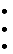 Механизмы достижения целевых ориентиров в системе условийУсловиями реализации основной образовательной программы в МКОУ«Заковряшинская СОШ» являются:соответствие требованиям ФГОС НОО;гарантия сохранности и укрепления физического, психологического и социального здоровья обучающихся;обеспечение достижения планируемых результатов освоения примерной основной образовательной программы;учёт особенностей образовательной организации, её организационной структуры, запросов участников образовательного процесса;предоставление	возможности	взаимодействия	с	социальными партнёрами, использования ресурсов социума.Осуществление контроля по формированию необходимой системы условий реализации ООП НОО МКОУ «Заковряшинская  СОШ»Лист внесения изменений№ п/пСОДЕРЖАНИЕСтр.1.ЦЕЛЕВОЙ РАЗДЕЛ51.1Пояснительная записка51.1.1Цели и задачи реализации Программы61.1.2Принципы	формирования	и	механизмы	реализации Программы71.1.3Общая характеристика Программы91.2Планируемые	результаты	освоения	обучающимися Программы111.3Система оценки достижения планируемых результатов освоения Программы301.3.1Общие положения311.3.2Особенности	оценки	метапредметных	и	предметных результатов351.3.3Организация и содержание оценочных процедур362СОДЕРЖАТЕЛЬНЫЙ РАЗДЕЛ402.1Федеральные рабочие программы учебных предметов, рабочие программы учебных предметов, учебных курсов (в т.ч. внеурочной деятельности)402.1.1Федеральная	рабочая	программа	учебного	предмета«Русский язык»402.1.2Федеральная	рабочая	программа	учебного	предмета«Литературное чтение»872.1.3Федеральная	рабочая	программа	учебного	предмета«Иностранный (английский) язык»1722.1.4Федеральная	рабочая	программа	учебного	предмета«Математика»2692.1.5Федеральная	рабочая	программа	учебного	предмета«Окружающий мир»3032.1.6Рабочая программа учебного предмета «Основы религиозных культур и светской этики»3292.1.7Рабочая программа учебного предмета «Изобразительное искусство»3952.1.8Рабочая программа учебного предмета «Музыка»4402.1.9Рабочая программа учебного предмета «Технология»4932.1.10Рабочая	программа	учебного	предмета	«Физическая культура»5332.2Другие программы учебных предметов, курсов, модулей урочной и внеурочной деятельности5882.2.1Рабочая программа предметного курса«Функциональная грамотность» 3 – 4 класс5892.3Рабочие программы курсов внеурочной деятельности6192.3.1.Рабочая программа курса внеурочной деятельности «Учимся учиться» 1 класс6192.3.2.Рабочая программа курса внеурочной деятельности «Уроки доброты» 1 класс6242.3.3.Рабочая	программа	курса	внеурочной	деятельности«Мир профессий»6352.3.4.Рабочая	программа	курса	внеурочной	деятельности«Книголюб»6412.3.5.Рабочая программа курса внеурочной деятельности «Уроки логопеда»7222.3.6.Федеральная	рабочая	программа	курса	внеурочной деятельности «Разговоры о важном»7402.3.7.Рабочая	программа	курса	внеурочной	деятельности«Финансовая грамотность»7822.3.8.Рабочая	программа	курса	внеурочной	деятельности«Тропинка к своему Я»8872.3.9.Рабочая	программа	курса	внеурочной	деятельности«Дорога в 5 класс»8912.3.10.Рабочая	программа	курса	внеурочной	деятельности«Театральный кружок8942.4.Программа формирования УУД у обучающихся8952.4.1Пояснительная записка8952.4.2Цели программы формирования УУД8952.4.3Характеристика	познавательных,	коммуникативных	и регулятивных универсальных учебных действий8962.4.4Методические	позиции,	являющиеся	механизмом конструирования образовательного процесса8982.4.5Взаимосвязь универсальных учебных действий с содержанием учебных предметов8412.4.6Особенности оценки уровня сформированности универсальных учебных действий обучающихся8422.5.Федеральная программа воспитания обучающихся на уровне начального общего образования8422.5.1Пояснительная записка8422.5.2Целевой раздел8432.5.3Содержательный раздел8472.5.4Организационный раздел8583.ОРГАНИЗАЦИОННЫЙ РАЗДЕЛ8673.1.Учебный план начального общего образования8673.2.Календарный учебный график8723.3.План внеурочной деятельности8753.4.Календарный график воспитательной работы8783.5.Система условий реализации программы начального общего образования886Раздел,Основные виды деятельностиЭлектронныеколичествообучающихся(цифровые)часов(на уровне УУД)образовательныересурсыРаздел 1. Обучение грамотеРаздел 1. Обучение грамотеРаздел 1. Обучение грамоте1.1 Слово и предложение (5 часов)Различать слова и предложения. Работать с предложением: выделять слова, изменять их порядок.Наблюдать над значением слова.school- collection.edu.ru Русский язык - 1 класс - Российскаяэлектронная школа (resh.edu.ru)1.2 Фонетика (23 часа)Различать звуки и буквы. Устанавливать последовательность звуков в слове и их количество.Сопоставлять слова, различающиеся одним или несколькими звуками.Производить звуковой анализ слова, работать со звуковыми моделями: строить модели звукового состава слова, подбирать слова, соответствующие заданной модели.Различать гласные и согласные звуки, гласные ударные и безударные, согласные твёрдые и мягкие, звонкие и глухие.Определять место ударения в слове, ударный слог, количество слогов.school- collection.edu.ruРусский язык - 1 класс - Российская электронная школа (resh.edu.ru)Ориентироваться на пространстве листа в тетради и на пространстве классной доски. Соблюдать во время письма гигиенические требования.Производить начертание письменных прописных и строчных букв.Писать разборчивым, аккуратным почерком. Правильно писать под диктовку слова и предложения, написание которых не расходится с их произношением. Соблюдать приёмы и последовательностьправильного списывания текста.school- collection.edu.ru1.3 Письмо (70 часов)Ориентироваться на пространстве листа в тетради и на пространстве классной доски. Соблюдать во время письма гигиенические требования.Производить начертание письменных прописных и строчных букв.Писать разборчивым, аккуратным почерком. Правильно писать под диктовку слова и предложения, написание которых не расходится с их произношением. Соблюдать приёмы и последовательностьправильного списывания текста.Русский язык - 1 класс - Российская электронная школа (resh.edu.ru)Ориентироваться на пространстве листа в тетради и на пространстве классной доски. Соблюдать во время письма гигиенические требования.Производить начертание письменных прописных и строчных букв.Писать разборчивым, аккуратным почерком. Правильно писать под диктовку слова и предложения, написание которых не расходится с их произношением. Соблюдать приёмы и последовательностьправильного списывания текста.Образовательный портал на базе интерактивнойИспользовать небуквенные графические средства: пробел между словами, знаки переноса. Применять изученные правила правописания: раздельное написание слов; обозначение гласных после шипящих в сочетаниях жи, ши (в положении под ударением), ча, ща, чу, щу; прописная буква в начале предложения, в именах собственных (имена людей, клички животных); перенос слов по слогам без стечения согласных; знаки препинания вконце предложения.платформы для обучения детей (uchi.ru)1.4 Развитие речи (2 часа)Составлять небольшие рассказы повествовательного характера по серии сюжетных картинок, материалам собственных игр, занятий, наблюдений.Понимать текст при его прослушивании и при самостоятельном чтении вслух.school- collection.edu.ruРусский язык - 1 класс - Российская электронная школа(resh.edu.ru)Раздел 2. Систематический курсРаздел 2. Систематический курсРаздел 2. Систематический курс2.1 Общие сведения оязыке (1 час)Объяснять значение русского языка как основного средствачеловеческого общения.school- collection.edu.ru2.2 Фонетика (4 часа)Различать гласные и согласные звуки, ударные и безударные гласные, твёрдые и мягкие согласные, звонкие и глухие согласные звуки.Делить слова на слоги (простые случаи, без стечения согласных). Определять ударный слог.school- collection.edu.ruРусский язык - 1 класс - Российская электронная школа (resh.edu.ru)2.3 Графика (4 часа)Различать звуки и буквы. Обозначать на письме твёрдость согласных звуков буквами а, о, у, ы, э.Обозначать на письме мягкость согласных звуков буквами е, ё,school- collection.edu.ruРусский язык - 1ю, я, и. Использовать мягкий знак как показатель мягкости предшествующего согласного звука в конце слова.Устанавливать соотношения звукового и буквенного состава слова в словах типа стол, конь. Использовать небуквенные графические средства: пробел между словами, знак переноса. Знать русский алфавит: правильное название букв, их последовательность.Использовать алфавит для упорядочения списка слов.класс - Российская электронная школа (resh.edu.ru)Образовательный портал на базе интерактивной платформы для обучения детей (uchi.ru)2.4 Лексика и морфология (12 часов)Использовать слово как название предмета, признака предмета, действия предмета (ознакомление).Выявлять слова, значение которых требует уточнения.school- collection.edu.ruРусский язык - 1 класс - Российская электронная школа(resh.edu.ru)2.5 Синтаксис (5 часов)Наблюдать над сходством и различием слова и предложения. Устанавливать связь слов в предложении при помощи смысловых вопросов.Восстанавливать деформированные предложения. Составлять предложения из набора форм слов.school- collection.edu.ruРусский язык - 1 класс - Российская электронная школа (resh.edu.ru)2.6Орфография и пунктуация (14 часов)Применять изученные правила правописания: раздельное написание слов в предложении; прописная буква в начале предложения и в именах собственных: в именах и фамилиях людей, кличках животных; перенос слов (без учёта морфемного члененияслова); гласные после шипящих вschool- collection.edu.ruРусский язык - 1 класс - Российская электронная школа (resh.edu.ru)сочетаниях жи, ши (в положении под ударением), ча, ща, чу, щу; сочетания чк, чн; слова с непроверяемыми гласными и согласными (перечень слов в орфографическом словаре учебника);знаки препинания в конце предложения: точка, вопросительный и восклицательный знаки.Применять алгоритм списывания текста.2.7 Развитие речи (10 часов)Знать и соблюдать нормы речевого этикета в ситуациях учебного и бытового общения (приветствие, прощание, извинение, благодарность, обращение с просьбой).school- collection.edu.ruРусский язык - 1 класс - Российская электронная школа(resh.edu.ru)Резервное время (15 часов)Резервное время (15 часов)Резервное время (15 часов)ОБЩЕЕ КОЛИЧЕСТВО ЧАСОВ ПО ПРОГРАММЕ - 165ОБЩЕЕ КОЛИЧЕСТВО ЧАСОВ ПО ПРОГРАММЕ - 165ОБЩЕЕ КОЛИЧЕСТВО ЧАСОВ ПО ПРОГРАММЕ - 165№ п/пНаименован ие разделов и тем программыКоличест во часовКоличест во часовЭлектр онные (цифров ые) образова тельные ресурсыВиды	деятельности обучающихся№ п/пНаименован ие разделов и тем программыВсе гоКРЭлектр онные (цифров ые) образова тельные ресурсыВиды	деятельности обучающихся1Общие сведения	о языке1https:// myschool. edu.ruРассуждать о значении языка и речи в жизни людей, о роли русского языка в жизни и общении.Анализировать речь людей (при анализе текстов).Различать устную,письменную речь и речь про себя.2Фонетика	и графика6https:// myschool. edu.ruРазличать звуки и буквы.Осознавать смыслоразличительную роль звуков и букв в слове.Классифицировать буквы по сходству в названии, по характеристике звука, который они обозначают.Использовать знание алфавита при работе со словарями.Использовать небуквенные графические средства: пробел между словами, знаки переноса, абзац (красная строка), знакипунктуации (в пределах изученного).3Лексика10https:// myschool. edu.ruПонимать слово как единство звучания и значения.Определять значение слова по тексту или уточнять значения с помощью толкового словаря.Наблюдать заиспользованием в речи синонимов, антонимов.4Состав слова14https:// myschool. edu.ruФормулировать определения однокоренных слов и корня слова.Различать однокоренные слова, выделять в них корень.Формулировать определение окончания, выделять окончание вслове.Различать однокоренные слова и формы одного и того же слова.Формулировать определения приставки и суффикса, выделять приставки и суффиксы в словах.Объяснять значение приставок и суффиксовв словах.5Морфология19https:// myschool. edu.ruРаспознавать имя существительное, прилагательное, глагол среди других частей речи по обобщённому лексическому значению и вопросу, обосновывать правильность определения каждой изученной части речи, использовать и обогащать собственный словарь частями речи разных лексико - тематических групп, определять роль частей речи в предложении.Узнавать предлоги в устной и письменнойречи, раздельно писать предлоги со словами.6Синтаксис8https:// myschool. edu.ruОпределять предложение как единицу языка, различать предложение и слово, различать предложения по цели высказывания и по интонации.Определять границы предложения, выбиратьзнак для обозначения конца предложения, обосновывать выборзнака препинания в конце предложения.7Орфография и пунктуация508https:// myschool. edu.ruУпотреблять заглавную букву в начале предложения и в именах собственных, выбирать знак для обозначения конца предложения, использовать правила переноса слов с одной строки на другую, применять правила правописания слов с буквосочетаниями жи, ши, ча, ща, чу, щу, чк, чн, чт, щн, нч.Использовать правила при написании слов с разделительным мягким знаком, при написании слов с безударными гласными в корне, при написании слов с парным по глухости - звонкости согласным звуком в корне слова.Различать проверяемые и непроверяемые орфограммы, работать с орфографическим словарем учебника при проверке гласных и согласных в словах.Раздельно писать предлоги с другими словами.8Развитие речи30https:// myschool. edu.ruВыбирать языковые средства в соответствии с целями и условиямиустного общения для решения коммуникативных задач.Соблюдать орфоэпические нормы и нормы речевого этикета в ситуациях учебного и бытового общения.Составлять устные рассказы по репродукции картин, по личным наблюдениям и вопросам.Отличать текст от других записей по его признакам, определять тему и основную мысль текста, записывать текст по частям, подбирать заголовок к заданному тексту, составлять текст по заданной теме, корректировать тексты с нарушенным порядком предложений и абзацев. Определять типы текстов (описание, повествование, рассуждение).Формулировать простые выводы на основе информации, содержащейся в тексте.Выразительно читать текст вслух с соблюдением правильной интонации.Подробно излагать повествовательные тексты объёмом 30 - 45 слов с опорой навопросы.Резервное времяРезервное время325ОБЩЕЕКОЛИЧЕСТВО ЧАСОВ ПО ПРОГРАММЕ17013Раздел, количество часовОсновные виды деятельности обучающихся(на уровне УУД)Электронные (цифровые) образовательные ресурсы1. Общие сведения о языке (1 час)Объяснять значение русского языка	как государственного языка Российской Федерации. Использовать различные методы познания языка: наблюдение, анализ, лингвистический эксперимент.Библиотека ЦОК https://m.edsoo.ru/7f410de82. Фонетика и графика (2часа)Различать звуки и буквы. Осознавать смыслоразличительную роль звуков и букв в слове.Характеризовать, сравнивать, классифицировать звуки вне слова и в слове по заданным параметрам.Производить звуко - буквенный анализ слова (в словах с орфограммами; без транскрибирования).Использовать знание алфавита при работе со словарями, справочниками и каталогами. Использовать небуквенные графические средства: пробел между словами, знаки переноса, абзац (красная строка), знаки пунктуации (в пределах изученного).Соотносить звуковой и буквенный состав в словах с разделительными ь и ъ, в словах с непроизносимымисогласными.Библиотека ЦОК https://m.edsoo.ru/7f410de83. Лексика (5 часов)Выявлять случаи употребления синонимов и антонимов.Подбирать синонимы и антонимы к словам разных частей речи.Распознавать слова, употреблённые в прямом и переносном значении (простые случаи).Определять лексическое значение слова по тексту или уточнять значения с помощью толкового словаря.Наблюдать за использованием в речи устаревших слов.Библиотека ЦОК https://m.edsoo.ru/7f410de84. Состав слова(9 часов)Формулировать определения частей слова: корень, приставка, суффикс, окончание.Различать однокоренные слова и формы одного и того же слова.Различать однокоренные слова и слова с омонимичными корнями (без называния термина).Различать однокоренные слова и синонимы.Находить в словах с однозначно выделяемыми морфемами окончание, корень, приставку, суффикс.Библиотека ЦОК https://m.edsoo.ru/7f410de85.Морфология (43 часа)Распознавать имена существительные, имена прилагательные, глаголы, личные местоимения (в начальной форме). Определять грамматические признаки имён существительных: род, число, падеж. Склонять в единственном числе имена существительные с ударными окончаниями; Определять грамматические признаки имён прилагательных: род, число, падеж. Изменятьимена прилагательные поБиблиотека ЦОК https://m.edsoo.ru/7f410de8падежам, числам, родам (в единственном числе) в соответствии с падежом, числом и родом имён существительных. Различать глаголы, отвечающие на вопросы «что делать?» и «что сделать?». Определять грамматические признаки глаголов: форму времени, число, род (в прошедшем времени).Изменять глагол по временам (простые случаи), в прошедшем времени — по родам.Использовать личные местоимения для устранения неоправданных повторов в тексте.Различать предлоги и приставки. Частица не, её значение6. Синтаксис (13 часов)Определять вид предложения по цели высказывания и по эмоциональной окраске.Находить главные и второстепенные (без деления на виды) члены предложения.Распознавать распространённые и нераспространённые предложения; Устанавливать при помощи смысловых (синтаксических) вопросов связи между словами в предложении.Наблюдать за однородными членами предложения с союзами и, а, но и без союзов.Библиотека ЦОК https://m.edsoo.ru/7f410de87.Орфография и пунктуация (50 часов)Находить место орфограммы в слове и между словами на изученные правила. Применять изученные правила правопи- сания, в том числе непроверяемые гласные и согласные (перечень слов в орфографическом словаре учебника), непроизносимыесогласные в корне слова;Библиотека ЦОК https://m.edsoo.ru/7f410de8разделительный твёрдый знак; мягкий знак после шипящих на конце имён существи- тельных; не с глаголами;раздельное написание предлогов со словами.Правильно списывать слова, предложения, тексты объёмом не более 70 слов; писать под диктовку тексты объёмом не более 65 слов с учётом изученных правил правописания. Находить и исправлять ошибки на изученные правила, описки.Использовать орфографический словарь для определения (уточнения) написания слова.8. Развитие речи (30 часов)Знать и соблюдать нормы речевого этикета: устное и письменное приглашение, просьба, извинение, благодарность, отказ и др. Соблюдать нормы речевого этикета и орфоэпических норм в ситуациях учебного и бытового общения.Знать особенности речевого этикета в условиях общения с людьми,Понимать тексты разных типов, находить в тексте заданную информацию.Формулировать простые выводы на основе прочитанной (услышанной) информации устно и письменно (1—2 предложения).Строить устное диалогическое и монологическое высказывание (3—5 предложений на определённую тему, по наблюдениям) с соблюдением орфоэпических норм,правильной интонации.Библиотека ЦОК https://m.edsoo.ru/7f410de8Создавать небольшие устные и письменные тексты (2—4 предложения), содержащие приглашение, просьбу, извинение, благодарность, отказ, с использованием норм речевого этикета.Определять связь предложений в тексте (с помощью личных местоимений, синонимов, союзов и, а, но).Определять ключевые слова в тексте;Определять тему и основную мысль текста.Выявлять части текста (абзацы) и отражать с помощью ключевых слов или предложений их смысловое содержание.Составлять план текста, создавать по нему текст и корректировать текст.Писать подробное изложение по заданному, коллективно или самостоятельно составленному плану.Объяснять своими словами значение изученных понятий, использовать изученные понятия.Выразительно читать текст вслух с соблюдениемправильной интонации.Резервноевремя (17 часов)ОБЩЕЕ КОЛИЧЕСТВО ЧАСОВ ПО ПРОГРАММЕ - 170ОБЩЕЕ КОЛИЧЕСТВО ЧАСОВ ПО ПРОГРАММЕ - 170ОБЩЕЕ КОЛИЧЕСТВО ЧАСОВ ПО ПРОГРАММЕ - 170Раздел, количество часовОсновные виды деятельности обучающихся(на уровне УУД)Электронные (цифровые) образовательныересурсыРаздел 1. Обучение грамотеРаздел 1. Обучение грамотеРаздел 1. Обучение грамоте1.1 Развитие речи (4 часа)Составлять небольшие рассказы описательного характера, короткие рассказы по опорным словам.Составлять учебный диалог по результатам совместного составления рассказов, объяснять уместность или неуместность использования тех или иных речевых средств. Участвовать в диалоге, высказывать и обосновывать свою точку зрения.Слушать текст, понимать текст при его прослушивании.school- collection.edu.ruЛитературное чтение- 1 класс - Российская электронная школа (resh.edu.ru)1.2 Фонетика (4 часа)Подбирать слова с заданным звуком.Выбирать нужную модельschool- collection.edu.ruв зависимости от местазаданного звука в слове(начало, середина, конецЛитературное чтениеслова).- 1 класс -Группировать слова поРоссийскаяпервомуэлектронная школазвуку (по последнему звуку),(resh.edu.ru)по наличию близких вакустико-артикуляционномотношении звуков.Соотносить слова ссоответствующими моделямиЧитать слоги с изменением буквы гласного.Соотносить прочитанный слог с картинкой, в названии которой есть этот слог.Соотносить прочитанные слова с картинками, на которых изображены соответствующие предметы.Соединять начало и конец предложения из нескольких предложенных вариантов.Завершать прочитанные незаконченные предложения с опорой на общий смысл предложения.Подбирать пропущенные в предложении слова, ориентируясь на смысл предложения.Соотносить прочитанные предложения с нужным рисунком, который передаёт содержание предложения.Отвечать на вопросы по прочитанному тексту, отрабатывать умения находить содержащуюся в тексте информацию.Дорисовывать картинки в соответствии с прочитанным(отрабатывается умениеschool- collection.edu.ruЧитать слоги с изменением буквы гласного.Соотносить прочитанный слог с картинкой, в названии которой есть этот слог.Соотносить прочитанные слова с картинками, на которых изображены соответствующие предметы.Соединять начало и конец предложения из нескольких предложенных вариантов.Завершать прочитанные незаконченные предложения с опорой на общий смысл предложения.Подбирать пропущенные в предложении слова, ориентируясь на смысл предложения.Соотносить прочитанные предложения с нужным рисунком, который передаёт содержание предложения.Отвечать на вопросы по прочитанному тексту, отрабатывать умения находить содержащуюся в тексте информацию.Дорисовывать картинки в соответствии с прочитанным(отрабатывается умениеЛитературное чтение- 1 класс - Российская электронная школа (resh.edu.ru)1.3 Чтение (72 часа)Читать слоги с изменением буквы гласного.Соотносить прочитанный слог с картинкой, в названии которой есть этот слог.Соотносить прочитанные слова с картинками, на которых изображены соответствующие предметы.Соединять начало и конец предложения из нескольких предложенных вариантов.Завершать прочитанные незаконченные предложения с опорой на общий смысл предложения.Подбирать пропущенные в предложении слова, ориентируясь на смысл предложения.Соотносить прочитанные предложения с нужным рисунком, который передаёт содержание предложения.Отвечать на вопросы по прочитанному тексту, отрабатывать умения находить содержащуюся в тексте информацию.Дорисовывать картинки в соответствии с прочитанным(отрабатывается умениеосознавать смысл прочитанного предложения/текста).Читать предложения и небольшие тексты с интонациями и паузами в соответствии со знаками препинания после предварительного обсуждения того, на что нужно обратить внимание при чтении.Осознавать важность двух видов чтения: орфографического иорфоэпического, о целях этих двух видов чтения.Раздел 2. Систематический курсРаздел 2. Систематический курсРаздел 2. Систематический курс2.1 Сказка народная (фольклорная) и литературная (авторская)(6 часов)Слушать чтение учителем фольклорных произведений. Обсуждать вопросы — какова тема сказки, кто её герои, что произошло (что происходило) в сказке.Формулировать предложения с использованием вопросительного слова с учётом фактического содержания текста (где? как? когда? почему?).Самостоятельно читать вслух целыми словами, постепенно увеличивать скорость чтения (в соответствии с индивидуальными возможностями учащегося).Осмысленно читать народные (фольклорные) и литературные (авторские) сказки.Работать с текстом произведения: искать описание героев сказки.Характеризовать героя сиспользованием примеров из текста.school- collection.edu.ruЛитературное чтение- 1 класс - Российская электронная школа (resh.edu.ru)Читать по ролям.Работать в парах: сравнивать литературные (авторские) и народные (фольклорные) сказки: выявлять сходство и различия тем, героев, событий. Восстанавливать последовательность событий сказки с опорой на иллюстрацию (рисунок).Пересказывать (устно) сказки с соблюдением последовательности событий с опорой на иллюстрации (рисунки).Придумывать продолжение текста сказки по предложенному началу (не менее 3 предложений).2.2 Произведения о детях и для детей (9 часов)Читать вслух разножанровые произведения о детях (использовать слоговое плавное чтение с переходом на чтение словами без пропусков и перестановок букв и слогов).Беседовать по выявлению понимания прочитанного произведения: отвечать на вопросы о впечатлении от произведения, определять темы (о детях) и главную мысль произведения.Работать с текстом произведения: читать по частям, характеризовать героя, отвечать на вопросы к тексту произведения, подтверждая ответ примерами из текста.Читать выразительно по ролям диалоги героев.Обсуждать прочитанное произведение, оценивать поступки героев произведений,осознавать нравственно-school- collection.edu.ruЛитературное чтение- 1 класс - Российская электронная школа (resh.edu.ru)этическое содержание произведения, высказывать и аргументировать свое мнение. Составлять рассказы о героях по предложенному алгоритму. Выполнять задания на восстановление последовательности событий в прочитанных произведениях. Пересказывать (устно) содержание произведения с опорой на вопросыи на предложенный план. Сравнивать предложенные учителем произведения по указанным критериям и заполнять таблицы. Проверять работы по готовому образцу. Рассказывать о прочитанной книге (произведении): составлять высказывания осодержании (не менее 2 предложений)2.3 Произведения о родной природе(6 часов)Слушать и читать поэтические описания картин природы (пейзажной лирики).Беседовать по выявлению понимания настроения, переданного автором (радость, грусть, удивление и др.), определять темы стихотворных произведений (трёх-четырёх по выбору).Различать на слух стихотворный и нестихотворный текст, определять особенности стихотворной речи (ритм, созвучные слова (рифма), находить слова и словосочетания, которые определяют звуковой рисунок. Анализировать стихотворныйтекст, составлятьschool- collection.edu.ruЛитературное чтение- 1 класс - Российская электронная школа (resh.edu.ru)интонационный рисунок с опорой на знаки препинания. Выразительно читать стихотворения с опорой на интонационный рисунок.Сравнивать произведения на одну тему разных авторов: Воспринимать прослушанные произведения и составлять высказывания (не менее 3 предложений).Читать наизусть стихотворения о родной природе (не менее 2).2.4 Устное народное творчество — малые фольклорные жанры (4 часа)Читать вслух (использовать слоговое плавное чтение с переходом на чтение словами без пропусков и перестановок букв и слогов), соблюдать нормы произношения, расстановку ударений при выразительном чтении.Анализировать потешки, считалочки, загадки: искать ключевые слова, помогающие охарактеризовать жанр произведения, и называть его. Объяснять смысл пословиц, соотносить их с содержанием произведения.Разыгрывать в совместной деятельности небольшие диалоги.Драматизировать потешки. Определять жанры прослушанныхи прочитанных произведений: потешка, загадка, сказка,рассказ, стихотворение.school- collection.edu.ruЛитературное чтение- 1 класс - Российская электронная школа (resh.edu.ru)2.5 Произведения о братьях наших меньших (7 часов)Беседовать по выявлению понимания прослушанного произведения, отвечать на вопросы о впечатлении от произведения.Самостоятельно читатьschool- collection.edu.ruЛитературное чтениепроизведения о животных, различать прозаические и стихотворные тексты.Определять тему и главную мысль, осознавать нравственно-этическое содержание произведения (любовь и забота о братьях наших меньших, бережное отношение к природе).Находить в тексте слова, характеризующие героя (внешность, поступки) в произведениях разных авторов. Упражняться в восстановлении последовательности событий в произведении: читать по частям, придумывать заголовки к каждой части, составлять план (под руководством учителя).Пересказывать (устно) содержание произведения с соблюдением последовательности событий с опорой на ключевые слова.Характеризовать героев. Обращаться к справочной литературе для расширения своих знаний и получения дополнительной информации о животных.Составлять высказывания (не менее 3 предложений) о своём отношении к животным, природе, сочинять рассказ о любимом питомце (собаке, кошке) с использованием рисунков.Проверять	свою	работу	и оценивать свою деятельность- 1 класс - Российская электронная школа (resh.edu.ru)2.6 Произведения о маме (3 часа)Беседовать по выявлению пониманияпрослушанного/прочитанногоschool- collection.edu.ruпроизведения, отвечать на вопросы о впечатлении от произведения, понимать идею произведения.Искать и анализировать ключевые слова, определяющие главную мысль произведения, объяснять заголовок, искать значение незнакомого слова с использованием словаря.Выразительно читать стихотворения с выделением ключевых слов, с соблюдением норм произношения.Рассказывать по предложенному плану о своём родном крае, городе, селе, о своих чувствах к месту.Выполнять задания на проверку знания названия страны, в которой мы живём, её столицы.Заполнять схемы, проверять и оценивать свои результаты.Читать наизусть с соблюдением интонационного рисунка.Литературное чтение- 1 класс - Российская электронная школа (resh.edu.ru)2.7 Фольклорные и авторские произведения о чудесах и фантазии (4 часа)Выделять ключевые слова, которые определяют необычность, сказочность событий произведения, находить созвучные слова (рифмы), наблюдать за ритмом стихотворного текста, составлять интонационный рисунок с опорой на знаки препинания, объяснять значение слова с использованием словаря.Сравнивать произведения на одну тему разных авторов: прозаическое или стихотворное, жанр (рассказ,стихотворение, сказка, загадка,school- collection.edu.ruЛитературное чтение- 1 класс - Российская электронная школа (resh.edu.ru)скороговорка, потешка). Выразительно читать стихотворения с опорой на интонационный рисунок.Определять фрагменты для устного словесного рисования, выделять	слова,словосочетания, отражающие содержание этого фрагмента2.8Библиографическая культура (работа с детской книгой)(1 час)Находить книги по определённой теме. Обсуждать важность чтения для развития и обучения, использовать изученные понятия в диалоге.Искать необходимую информацию в словарях и справочниках об авторах изученных произведений. Рассказывать о своих любимыхкнигах по предложенному алгоритму.school- collection.edu.ruЛитературное чтение- 1 класс - Российская электронная школа (resh.edu.ru)Резервное время(12 часов)ОБЩЕЕ КОЛИЧЕСТВО ЧАСОВ ПО ПРОГРАММЕ - 132ОБЩЕЕ КОЛИЧЕСТВО ЧАСОВ ПО ПРОГРАММЕ - 132ОБЩЕЕ КОЛИЧЕСТВО ЧАСОВ ПО ПРОГРАММЕ - 132№ п/пНаименование разделов и тем программыКо личе ство часо вЭлектронн ые (цифровые) образовател ьныересурсыВиды деятельности обучающихся№ п/пНаименование разделов и тем программыВсег оЭлектронн ые (цифровые) образовател ьныересурсыВиды деятельности обучающихся1О нашей Родине6https://mysc hool.edu.ruУчебный диалог: определять учебные задачи изучения произведений данного раздела.Слушать стихотворные произведения, оцениватьсвои эмоциональные реакции на прослушанное произведение, определять темы (не менее трёх стихотворений).Участвовать в учебном диалоге: выделять и обсуждать главную мысль произведения — любовь к Родине неотделима от любви к родной земле и её природе.Работать с текстом произведения: читать отдельные строфы, задание на поисковое чтение: ответы на вопросы (в чём раскрывается истинная красота родной земли?)Беседовать на тему«Родина бывает разная, но у всех она одна…Составлять своё высказывание по содержанию произведения (не менее 5 предложений).Читать вслух прозаических произведений по изучаемой теме.Распознавать прозаическое и стихотворное произведения, сравнивать произведения разных авторов на одну тему, заполнять таблицы, проверкарезультатов своейработы.Выразительно читать наизусть стихотворений о Родине (одно по выбору).Составлять устно рассказ по репродукциям картин художников.Представлять выставки книг, прочитанных летом.2Фольклор (устное народное творчество)16https://mysc hool.edu.ruРаботать со схемой«Малые жанры фольклора»: заполнение, подбор примеров (на материале изученного в 1 классе).Участвовать в учебном диалоге: обсуждение значения пословицы, пословица как главная мысль произведения.Групповая работа: чтение скороговорок с увеличением темпа, проведение конкурса«Лучший чтец скороговорок».Работать с текстом: анализ юмористических событий в небылицах, нахождение созвучных (рифмованных) слов.Упражнение в чтении народных песен с учётом их назначения (колыбельные — спокойно, медленно, чтобы убаюкать, хороводные — весело, радостно для передачи состояний разныхявлений природы), выделение ключевыхслов.Читать загадки и объединять их по темам.Упражняться на распознавание отдельных малых жанров фольклора (потешка, пословица, загадка, считалка, небылица).Сочинять по аналогии небылиц, загадок, считалок.Читать молча (про себя) небольших по объёму сказок о животных.Контролировать восприятие произведения, прочитанного молча (про себя): ответы на вопросы по фактическому содержанию текста.Сравнивать сказки о животных народов России: тема, основнаяидея, герои. Слушать сказки,различение бытовой и волшебной сказок, характеристика особенностей каждой (на примере сказок.Анализировать структуры сказки: выделение присказки, нахождение завязки.Сравнивать героев бытовых и волшебных сказок, нахождение и выразительное чтение диалогов.Работать с текстомсказок: определение последовательности событий, выделение опорных слов, составление плана произведения (номинативный).Пересказывать (устно) текст произведения подробно (с учётом всех сюжетных линий).Задание на поисковое выборочное чтение: нахождение в тексте сказки национальных особенностей (например, имя героя, название жилища, предметов одежды и т. д.). (мордовская народная сказка).Вести учебный диалог: обсуждение нравственно-этических понятий (о труде, дружбе, добре, семье) в фольклорных произведениях.Дифференцировать работу в группах: составление сценария народной сказки, определение фрагмента для чтения по ролям, освоение ролей для инсценирования, разучивание текста, представление отдельных эпизодов(драматизация) или всей сказки.3Звуки и краски родной природы в разные времена года8https://mysc hool.edu.ruУчебный диалог: знакомиться с новым разделом, определение(осень)учебной задачи, обсуждение вопросов «О чём ты узнаешь?», «Чему ты будешь учиться?».Слушать стихотворные произведения, выражать свое отношение к пейзажной лирике.Обсуждать прослушанное произведение.Работать с текстом произведения: упражнение в нахождении сравнений и эпитетов, выделение в тексте слов, использованных в прямом и переносном значении, наблюдение за рифмой и ритмом стихотворения, объяснение образных слов и выражений, поиск значения слова по словарю.Выразительно читать с интонационным выделением знаков препинания, с соблюдением орфоэпических и пунктуационных норм.Читать молча (про себя) небольших по объёму прозаических произведений об осени, доступных для восприятия младшими школьниками.Контролировать восприятия произведения, прочитанного молча (просебя): определение формы (прозаическое или стихотворное), ответы на вопросы по фактическому содержанию текста.Упражняться на сравнение произведений писателей на одну тему, определение понравившегося, объяснение своего выбора.Дифференцированное задание: выборочный пересказ (устно) отдельного эпизода.Читать наизусть стихотворения об осенней природе (1—2 по выбору).Рассматривать репродукций картин художников.Составлять устный рассказ-описания по репродукциям картин художников и/или на основе личного опыта с использованием средств выразительности: сравнений, эпитетов.Выбирать книги для самостоятельного чтения с учётом рекомендательного списка произведений обосени4О детях и дружбе12https://mysc hool.edu.ruУчебный диалог: знакомиться с новым разделом, определение учебной задачи, обсуждение вопросов:«О чём ты узнаешь?»,«Чему ты будешь учиться?».Читать целыми словами без пропусков и перестановок, постепенно переходя от чтения вслух к чтению про себя.Учебный диалог: определение темы и главной мысли произведения, соотнесение главной мысли с пословицей, подбор пословиц к тексту.Работать с текстом произведения (изучающее и поисковое выборочное чтение): ответы на вопросы, характеристика героя, установление взаимосвязи между характером героя и его поступками, нахождение описания героя, оценка его поступков (с опорой на текст).Упражняться на сравнение героев одного произведения по предложенному алгоритму.Обсуждение авторской позиции, выражение своего отношения к героям с подтверждением примерами из текста.Работать в парах: определение последовательности событий в произведении,составление вопросного плана текста с выделением эпизодов, обсуждение результатов деятельности.Подробный пересказ (устно) содержания произведения.Упражняться в умении формулировать вопрос по фактическому содержанию прочитанного произведения.Работать в группах: сравнение предложенных текстов художественных произведений (распознавание жанров), заполнение таблицы, проверка своего результата.Дифференцированная работа: пересказывать (устно) текста произведения от третьего лица.Проверочная работа: демонстрация начитанности и сформированности специальных читательских умений: соотнесение фамилий авторов с заголовками произведений, определение тем указанных произведений, различение жанров произведения,нахождение ошибки в предложеннойпоследовательности событий одного из произведений, приведение примеров пословиц на определённую тему и другие задания.Проверять свою работу по предложенному образцу.Составлять выставки книг писателей на тему о детях, о дружбе.Рассказывать о главном герое прочитанного произведения по предложенному алгоритму.5Мир сказок12https://mysc hool.edu.ruУчебный диалог: знакомиться с новым разделом, определение учебной задачи, обсуждение вопросов:«О чём ты узнаешь?»,«Чему ты будешь учиться?».Упражняться в чтении целыми словами без пропусков и перестановок с постепенным переходом от чтения вслух к чтению про себя фольклорных и литературных сказок.Задание на сравнение фольклорной и литературной (авторской) сказки: нахождение признаков народной сказки,используемых в авторском произведениисказочного жанра. Учебный диалог:обсуждать ответы на вопросы учебника, приводить примеры из текста, устанавливать сходств тем, героев, сюжетов, осознание понятия «бродячий сюжет» (без предъявления термина).Выполнять заданий при работе с текстом (изучающее и поисковое выборочное чтение): определение главной мысли сказки, соотнесение её с пословицей, характеристика героя, установление взаимосвязи между характером героя и его поступками, описание характера героя, нахождение портрета героя.Работать с текстом произведения: определение последовательности событий в произведении, конструировать (моделирование) план произведения: делить текст на смысловые части, определять эпизоды, выделять опорные слова для каждой части плана, озаглавливание части (формулировать вопрос или назывноепредложение по каждойчасти текста).Упражняться на формулирование вопросов по фактическому содержанию прочитанного произведения.Пересказывать (устно) содержания сказки выборочно.Упражняться на узнавание по иллюстрациям названия сказок.Работа в группах: выбор сказки, определение эпизода, распределение ролей, инсценирование отдельных частей произведения.Работать с книгами по теме «Сказки»: выбирать, называть, представлять книги с народными и авторскими сказками.Читать книги с авторскими сказками: работа с предисловием, аннотацией, оглавлением, составление выставки книг по изучаемой теме.Работать со схемой: распознавание сказок (фольклорные и авторские), приведениепримеров.6Звуки и краски родной природы в разные времена года (зима)12https://mysc hool.edu.ruУчебный диалог: знакомиться с новым разделом, определять учебные задачи,обсуждать вопросы: «О чём ты узнаешь?», «Чему ты будешь учиться?».Слушать стихотворные произведения о зимней природе.Обсуждать эмоциональноесостояние при восприятии описанных картин природы.Читать молча (про себя) небольших по объёму прозаических произведений о зиме, доступных для восприятия младшими школьниками.Контролировать восприятие произведения, прочитанного молча (про себя): ответы на вопросы по фактическому содержанию текста.Работать с текстом произведения: сравнение описаний зимней природы в стихотворных и повествовательных текстах, объяснение образных слов и выражений, работа со словарём: поиск значения незнакомых слов, нахождение в тексте сравнений и эпитетов, приведение примеров использования слов в прямом и переносном значении, определениеособенностей стихотворногопроизведения (ритм, рифма).Читать наизусть с интонационным выделением знаков препинания, с соблюдением орфоэпических и пунктуационных норм стихотворения о зимней природе (1—2 по выбору).Читать произведения новогодней тематики.Сравнение произведений писателей на одну тему, выбор понравившегося, объяснение своего выбора.Составлять рассказ- описание на тему «Какие картины зимней природы мне нравятся?».Работать в группе: распределение обязанностей, выбор произведений для инсценирования и рассказывания наизусть,проведение новогоднего праздника в классе.7О братьях наших меньших18https://mysc hool.edu.ruУчебный диалог: знакомиться с новым разделом, определять учебные задачи, обсуждать вопросы: «О чём ты узнаешь?», «Чему ты будешь учиться?».Слушать художественные произведения о животных и оценка своего эмоциональногосостояния при восприятии произведения.Учебный диалог: обсуждать прослушанное произведение, ответ на вопрос: «Какова главная мысль произведения?Как автор описывает отношения людей и животных?», осознание идеи произведения о животных: забота о животных требует ответственности, человек должен с заботой относиться к природе.Упражняться в чтении целыми словами без пропусков и перестановок, с постепенным переходом от чтения вслух к чтению про себя произведений о животных.Работать с текстом произведения: определение темы и главной мысли произведения, ответы на вопросы, использование поискового выборочного вида чтения, нахождение портрета героя, средств изображения героев и выражения их чувств, объяснение отношения автора к героям, поступкам.Задание на сравнение описания героя-животного в художественном и научно-познавательном тексте: сходство и различия, определение цели сообщения.Работать в парах: зададим друг другу вопросы по прослушанному (прочитанному) тексту.Работа с текстом произведения: определение последовательности событий в произведении, составление или дополнение плана по данному началу.Пересказ (устно) текста произведения от лица героя.Знакомиться с новым литературным жанром, чтение вслух басен И. А. Крылова, Л. Н. Толстого (произведения по выбору), сравнение формы: прозаическая или стихотворная.Учебный диалог: обсуждение героев, сюжета басни, нахождение морали (поучения).Задания на распознавание отдельных жанров художественной литературы (рассказы, басни, стихотворения, литературные сказки), сравнивать произведенияписателей на одну тему:называть понравившееся, объяснять свой выбор (составление высказывания из не менее 4 предложений).Работать в группе: разыгрывание небольших диалогов с выражением настроения героев.Создавать небольшие истории с героями прочитанных произведений (воображаемая ситуация).Проверочная работа: демонстрировать начитанность и сформированность специальных читательских умений: выполнение проверочных заданий, проверка и оценка своей работы по предложенным критериям.Составлять выставки книг писателей на тему о животных, рассказ о своей любимой книге по предложенному алгоритму.Творческая работа: составление сказки или рассказа с героем- животным по аналогии.Поиск в справочной литературе дополнительной информации о художниках-иллюстраторах: В. И. Чарушине, В. В. Бианки.Дифференцированная работа в группе: выполнять коллективный проект«Книжка-самоделка«Животные — герои произведений», представление его в классе.8Звуки и краски родной природы в разные времена года (весна и лето)18https://mysc hool.edu.ruУчебный диалог: знакомиться с новым разделом, определять учебные задачи, обсуждать вопросы: «О чём ты узнаешь?», «Чему ты будешь учиться?».Слушать стихотворные произведения.Выражение своего отношения к пейзажной лирике.Обсуждать прослушанное произведение: ответ на вопрос «Какое настроение вызывает произведение? Почему? Каковы звуки весеннего леса?».Работать с текстом произведения: различение прозаического и стихотворного произведений, упражнение в нахождении сравнений и эпитетов, выделение в тексте слов, использованных впрямом и переносном значении, наблюдение зарифмой и ритмом стихотворения, нахождение образных слов и выражений, работа со словарём.Выразительное читать с интонационным выделением знаков препинания, с соблюдением орфоэпических и пунктуационных норм.Читать молча (про себя) небольших по объёму прозаических произведений о весне, доступных для восприятия младшими школьниками.Контроль восприятия произведения, прочитанного молча (про себя): ответы на вопросы по фактическому содержанию текста.Дифференцированное задание: выборочный пересказ (устно)отдельного эпизода.Сравнивать произведения писателей на одну тему, определение понравившегося, объяснение своего выбора.Читать наизусть стихотворения о весенней (летней) природе (1—2 по выбору).Рассматривать репродукций картин художников А. И.Куинджи, И. И. Левитана и др., составление устного рассказа-описания по репродукциям картин художников и/или на основе личного опыта.Выбирать книги для самостоятельного чтения с учётом рекомендательного списка произведений овесенней природе9О наших близких, о семье13https://mysc hool.edu.ruУчебный диалог: знакомиться с новым разделом, определять учебные задачи, обсуждать вопросы: «О чём ты узнаешь?», «Чему ты будешь учиться?».Читать целыми словами без пропусков и перестановок, постепенно переходя от чтения вслух к чтению про себя произведений о детях.Работать с текстом произведения: определение темы и главной мысли произведения, соотнесение главной мысли с пословицей, ответы на вопросы, используя изучающее и поисковое выборочное чтение.Характеризовать героя: установление взаимосвязи между характером героя и его поступками, поиск описания героя, оценкаего поступков, нахождение в тексте средств изображения героев и выражения их чувств, сравнение героев одного произведения по предложенному алгоритму.Читать народные колыбельные песни и авторских произведений, их сравнение: схожесть и различие тем, языка.Работать в парах: определение последовательности событий в произведении, составление вопросного плана текста с выделением эпизодов, обсуждение результатов деятельности.Подробный пересказ (устно) содержания произведения.Упражняться в умении формулировать вопрос по фактическому содержанию прочитанного произведения.Работать с таблицей: сравнение текстов художественных произведений (распознавание жанров) и заполнение таблицы.Слушать и читать произведения о Великой Отечественной войне.Обсуждать авторскую позицию, выражать свое отношение к героям с подтверждениемпримерами из текста. Составлять выставки книг писателей на тему о детях, о дружбе, рассказ о героях прочитанных произведений по предложенному алгоритму.Работать в группах: составление сценария праздников «8 Марта»,«9 Мая»: чтение наизусть произведений, исполнение песен, слушание музыки, посвящённой праздникам.Дифференцировать работу: подготовка сообщения о своих родных — участниках Великой Отечественнойвойны10Зарубежная литература11https://mysc hool.edu.ruУчебный диалог: знакомиться с новым разделом, определять учебные задачи, обсуждать вопросы: «О чём ты узнаешь?», «Чему ты будешь учиться?».Упражняться в чтении произведений зарубежных писателей.Характеризовать героя: установление взаимосвязи между характером героя и его поступками, описание характера героя, нахождение портрета героя.Работать с текстом произведения: определениепоследовательности событий в произведении, конструирование (моделирование) плана произведения: деление текста на смысловые части, определение эпизодов, выделение опорных слов для каждой части плана, озаглавливание части (формулировать вопрос или назывное предложение по каждой части текста).Упражняться на формулирование вопросов по фактическому содержанию прочитанного произведения.Пересказ (устно) содержания сказки выборочно.Упражняться на узнавание по иллюстрациям названия сказок.Работать в группах: выбирать сказки, определять эпизод, распределять роли, инсценировать отдельные части произведения.Работать со схемой: обобщение информации о писателях-сказочниках, работа со схемой.Составление выставки книг на тему«Зарубежные писатели».Ролевая игра:выполнять роль экскурсовода по выставке книг писателей-сказочников(рассказывание о книгах изучаемой тематики)11Библиографическая культура (работа с детской книгой и справочной литературой)2https://mysc hool.edu.ruЭкскурсия в библиотеку, ориентироваться в пространстве школьной библиотеки, работать с тематическим каталогом.Беседовать с библиотекарем на тему важности чтения для обучения и развития.Выбирать книги с учётом рекомендательного списка, по тематическому каталогу в библиотеке.Сравнивать книг по теме, автору, заголовку, ориентировка в содержании книги/учебника по оглавлению, аннотации, предисловию, условным обозначениям.Рассказывать о прочитанной книге с использованием изученных понятий. Составлять список прочитанных книг.Группировать книги по изученным разделам и темам.Поиск необходимой информации в словарях и справочниках об авторах изученных произведений.Рассказывать о своих любимых книгах по предложенному алгоритму.Рекомендации по летнему чтению, оформление дневникачитателя.Резервное времяРезервное время8ОБЩЕЕ КОЛИЧЕСТВО ЧАСОВ ПО ПРОГРАММЕОБЩЕЕ КОЛИЧЕСТВО ЧАСОВ ПО ПРОГРАММЕ136Раздел, количество часовОсновные виды деятельности обучающихся(на уровне УУД)Электронные (цифровые) образовательныересурсы1.О Родине и её истории (6 часов)Работать с названием темы/раздела: прогнозировать содержания произведений в этом разделе, установление мотива изучения.Воспринимать на слух поэтические и прозаические произведения, понимать их фактическое содержание и отвечать на вопросы по содержанию текста, осознавать нравственно-этические понятия: любовь к родной стране и земле.Уметь вести учебный диалог: обсуждать вопрос «С чего начинается Родина?», объяснять свои позиции, сравнивать произведения, относящихся к одной теме, но разным жанрам.Работать с текстом произведения: анализировать заголовок, определять темы, выделять главную мысль,Библиотека ЦОК https://m.edsoo.ru/7f411a40осознавать идеи текста, находить доказательства отражения мыслей и чувств автора.Упражняться в выразительном чтении, соблюдать интонационный рисунок (паузы, темп, ритм, логические ударения) в соответствии с особенностями текста для передачи эмоционального настроя произведения.Наблюдать и рассматривать иллюстрации и репродукции картин, соотнести их сюжет с соответствующими фрагментами текста: озаглавливание.Обсуждать вопросы, например,«Какие слова из произведения подходят для описания картины?», «Какие слова могли бы стать названием картины?». Составлять рассказ-описание по иллюстрации или картине.Читать наизусть стихотворения о Родине.Составлять выставку книг на тему Родины и её истории.2. Фольклор (устное народное творчество)(16 часов)Уметь вести учебный диалог: работать с названием темы/раздела: прогнозировать содержание, устанавливать мотив изучения.«Читать» информацию, представленную в схематическом виде, объяснять значения слова «фольклор», обобщать представления о жанрах фольклора малой формы, работать со схемой«Назовите жанры. Приведите примеры».Выразительно читать (потешки,Библиотека ЦОК https://m.edsoo.ru/7f411a40считалки, небылицы, скороговорки, пословицы, песни), используя интонацию, паузы, темп, ритм, логические ударения в соответствии с особенностями текста для передачи эмоционального настроя произведения.Беседовать на тему: ценность произведений фольклора, их роль и значение в современной жизни.Уметь вести учебный диалог: обсуждать вопросы: «Какие бывают загадки?»,«Появляются ли загадки сейчас? Почему?», читать загадки и их группировку по темам и видам.Работать в группе (совместная деятельность): сочинять загадки (по аналогии), проводить конкурсы на лучшего знатока загадок.Предлагать задания на развитие речи: объяснять значение пословиц народов России, устанавливать темы пословиц, сравнивать пословицы на одну тему, выполнять упражнения на восстановление текста пословиц, соотносить пословицы с текстом произведения (темой и главной мыслью), выполнять упражнения на обогащение речи образными словами, пословицами, оценивать их значения в устной речи.Работать со схемой: «чтение» информации, представленной в схематическом виде, обобщать представления о видах сказок, выполнятьзадания «Вспомните и назовитепроизведения».Читать в слух и про себя (молча) фольклорные произведения (народных сказок), определять мотив и цели чтения, отвечать на вопрос «На какой вопрос хочу получить ответ, читая произведение?», различать реальные и сказочные события в народных произведениях, определять фольклорные основы литературной сказки.Уметь вести учебный диалог: осознавать нравственно- этические нормы: смелость, храбрость, доброта, трудолюбие, честность в народных и литературных (авторских) произведениях, находить особенности сказок, определять их виды (бытовая, о животных, волшебная).Наблюдать за особенностями построения волшебной сказки (зачин, троекратные повторы, концовка), выделять смысловые части сказки в соответствии с сюжетом, определять последовательность событий в произведении.Работать с текстом произведения: составлять характеристики героя (описание внешнего вида, поступков, языка) с приведением примеров из текста, находить языковые особенности народных произведений (лексика, сказочные выражения), составлять номинативный план текста, используя назывные предложения.Выполнять упражнение всоставлении вопросов к произведению.Пересказывать (устно) содержание подробно. Работать с иллюстрациями и картинами: рассматривать репродукции картин находить соответствующие эпизоды к картинам художников, составлять устный рассказ- описание.Выполнять творческую работу: сочинение сказки по аналогии с прочитанными/прослушанными произведениями.Работать в группе: составлять сценарий сказки, распределять роли, подготовить декорации и костюмы (маски), инсценировать.Выполнять дифференцированную работу: подготовить мини-проект: выбрать книгу с народными сказками, прочитать понравившееся произведение и подготовить о нём рассказ: определить вид сказки, охарактеризовать героя, перечислить события, проиллюстрировать и пересказать один из эпизодов, объяснить, чему учит произведение, почему оно понравилось.Обсуждать перед чтением истории создания народных песен, особенность жанра — напевность, настроение, которое создаёт произведение. Выполнять самостоятельную работу: читать про себя (молча) народные песни, определять темы, формулировать главнуюмысль, искать ключевые слова,составлять интонационный рисунок.Сравнивать произведения устного народного творчества (песни) и авторские произведения: тема, настроение, описание природы Выразительно читать вслух с сохранением интонационного рисунка произведения.Сравнивать произведения разных видов искусства (фольклора, литературы, живописи, музыки).Прослушать былины, контролировать восприятие произведения: отвечать на вопросы по фактическому содержанию текста.Уметь вести учебный диалог: обсуждать главную мысль былин «Жить — Родине служить», подвиги былинных героев — служение и защита родной земли.Работать с текстом произведения: анализировать сюжет былин (реальность и сказочность событий), отвечать на вопросы, наблюдать за особенностями языка (напевность, сказ), находить устаревшие слова (архаизмы), подбирать к ним синонимы.Работать в парах (поисковое выборочное чтение): характеристика русского богатыря (реальность и сказочность героя), составлять рассказ-описание.Рассматривать репродукции картин художников, искать эпизод былины, который иллюстрирует картину.Выразительно читать отрывокиз былины (темп, интонация песенного рассказа).Выполнять проверочную работу по итогам изученного раздела: демонстрация начитанности и сформированности специальных читательских умений: соотнести фамилии авторов с заголовками произведений, определять темы указанных произведений, различать жанры произведений, находить ошибкив предложенной последовательности событий одного из произведений, приводить примеры пословиц на определённую тему и другие задания.Проверять свою работу по предложенному образцу. Составлять выставку книг на тему «Устное народное творчество народов России», написать краткий отзыв о самостоятельно прочитанном произведении по заданному образцу.3. Творчество И.А. Крылова (4 часа)Уметь вести учебный диалог: работать с названием темы/раздела: прогнозировать содержание, устанавливать мотив изучения и цели чтения, отвечать на вопрос «На какой вопрос хочу получить ответ, читая произведение?».Слушать басни И. А. Крылова Обсуждать сюжет басни, осознать нравственно- этические понятия: лесть, похвала, глупость.Работать с текстомБиблиотека ЦОК https://m.edsoo.ru/7f411a40произведения: характеристика героя (положительный или отрицательный), поиск в тексте морали (поучения) и крылатых выражений.Работать в парах: сравнивать прочитанные басни: тема, герои, мораль.Игра «Вспомни и назови»: поиск басен по названным героям.Выполнить дифференцированную работу: познакомиться с историей возникновения басен, читать басни Эзопа, работать с таблицей.Работать в группе: разыгрывать небольшие диалоги с выражением настроения героев, инсценировать басни.Искать справочную дополнительную информацию о баснописцах, составить выставку их книг.4. Творчество А. С.Пушкина (9 часов)Уметь вести учебный диалог: работать с названием темы/раздела: прогнозировать содержание, устанавливать мотив изучения и цели чтения, отвечать на вопрос «На какой вопрос хочу получить ответ, читая произведение?».Слушать стихотворные произведения А. С. Пушкина, обсуждать эмоциональное состояние при восприятии описанных картин природы, отвечать на вопрос «Какое настроение вызывает произведение? Почему?».Работать с текстом произведения: выполнятьБиблиотека ЦОК https://m.edsoo.ru/7f411a40упражнение в нахождении сравнений и эпитетов, выделять в тексте слова, использованные в прямом и переносном значении, наблюдать за рифмой и ритмом стихотворения, находить образные слова и выражения, искать значение незнакомого слова в словаре.Выразительно читать и читать наизусть лирические произведений с интонационным выделением знаков препинания,с соблюдением орфоэпических и пунктуационных норм.Слушать и читать произведения А. С. Пушкина, удерживатьв памяти последовательности событий сказки, обсуждать сюжет.Работать с текстом произведения (изучающее и поисковое выборочное чтение): анализ сюжета, повтор как основа изменения сюжета, характеристика героев (положительные или отрицательные, портрет), описание чудес в сказке.Выполнять творческое задание: составлять словесные портреты главных героев с использованием текста сказки. Работать в группах: заполнять таблицы на основе сравнения сказок, сходных по сюжету.Рассматривать репродукции картин И. Я. Билибина к сказке А. С. Пушкина, искать эпизод сказки, который иллюстрирует картина.Выполнять дифференцированную работу: составлять устные илиписьменные высказывания (не менее 8 предложений) на тему«Моё любимое произведение А. С. Пушкина».Составлять выставки на тему«Книги А. С. Пушкина», написать краткий отзыв о самостоятельно прочитанномпроизведении по заданному образцу.5. КартиныУметь вести учебный диалог:природыработать с названиемБиблиотека ЦОКв произведенияхтемы/раздела: прогнозироватьhttps://m.edsoo.ru/7f411a40поэтов и писателейсодержание, устанавливатьXIX века (8 часов)мотив изучения и цели чтения,отвечать на вопрос «На какойвопрос хочу получить ответ,читая произведение?».Слушать лирическиепроизведения, обсуждатьэмоциональное состояние привосприятии описанных картинприроды, ответить на вопрос«Какое чувство создаётпроизведение? Почему?Уметь вести учебный диалог:обсуждать отличиялирического произведения отпрозаического.Работать с текстомпроизведения: выполнятьупражнение в нахождениисравнений и эпитетов, выделятьв тексте слова, использованныев прямом и переносномзначении, наблюдать за рифмойи ритмом стихотворения,находить образные слова ивыражения, искать значениянезнакомых слов в словаре,искать олицетворения,характеристику звукописи,определять вид строф.Работать в парах: сравниватьлирические произведения по теме, создать настроение, подбирать синонимы к заданным словам, анализировать поэтические выражения и обосновать выбор автора.Рассматривать репродукции картин и подбирать к ним соответствующие стихотворные строки.Выразительно читать вслух и наизусть с сохранением интонационного рисунка произведения.Выполнять дифференцированную работу: восстанавливать«деформированный» поэтический текста. Работать в группах: сопоставлять репродукции картин, лирических имузыкальных произведений по средствам выразительности.Выполнять творческое задание: воссоздать в воображении описанные в стихотворении картины.Составлять выставки книг на тему «Картины природыв произведениях поэтов ХIХ века»6.Творчество Л.Н. Толстого (10 часов)Уметь вести учебный диалог: работать с названием темы/раздела: прогнозировать содержания, установление мотива изучения и цели чтения, ответ на вопрос «На какой вопрос хочу получить ответ, читая произведение?».Слушать и читать произведения Л. Н. Толстого.Обсуждать темы и главныеБиблиотека ЦОК https://m.edsoo.ru/7f411a40мысли произведений, определять признаки жанра (литературная сказка, рассказ, басня),Характеризовать героев с использованием текста.Анализировать сюжет рассказа: определять последовательности событий, формулировать вопросы по основным событиям сюжета, восстанавливать нарушенную последовательность событий, находить в тексте заданный эпизод.Составлять цитатный план текста с выделением отдельных эпизодов, смысловых частей.Работать с композицией произведения: определять завязки, кульминации, развязки.Пересказывать содержание произведения, используя разные типы речи (повествование, описание, рассуждение) с учётом специфики художественного, научно-познавательного и учебного текстов.Работать в парах: сравнивать рассказы (художественный и научно-познавательный), тема, главная мысль, события, герои. Работать со схемой: «чтение» информации, представленной в схематическом виде, обобщать представления о произведениях Л. Н. Толстого,выполнять задание «Вспомните и назовите произведения».Выполнять проверочную работу по итогам изученного раздела: демонстрировать начитанность исформированность специальных читательских умений. Проверить и оценить свою работу по предложенным критериям.Выполнить дифференцированную работу: составить устные или письменные высказывания (не менее 8 предложений) на тему«Моё любимое произведение Л. Н. Толстого».Составить выставку на тему«Книги Л. Н. Толстого».7.Литературная сказка (9 часов)Уметь вести учебный диалог: работать с названием темы/раздела: прогнозировать содержание, устанавливать мотив изучения и цели чтения, отвечать на вопрос «На какой вопрос хочу получить ответ, читая произведение?».Слушать и читать литературные сказки. Работать с текстом произведения (характеристика героя): находить описание героя, определять взаимосвязи между поступками героев, сравнивать героев по аналогии или по контрасту, оценивать поступков героев.Уметь вести учебный диалог: обсуждать отношения автора к героям, поступкам, описанным в сказках.Анализировать сюжета рассказа: определить последовательности событий, формулировать вопрос по основным событиям сюжета, восстановить нарушеннуюпоследовательность событий,Библиотека ЦОК https://m.edsoo.ru/7f411a40находить в тексте заданного эпизода, составить цитатный план текста с выделением отдельных эпизодов, смысловых частей.Составить вопросный план текста с выделением эпизодов, смысловых частей.Пересказывать (устно) содержания произведения выборочно. Работать в парах: чтение диалогов по ролям.Выбрать книги для самостоятельного чтения с учётом рекомендательного списка, написать аннотации к самостоятельно прочитанному произведению.8.Картины природыв произведениях поэтов и писателей XX века (10 часов)Уметь вести учебный диалог: работать с названием темы/раздела: прогнозирование содержания, установление мотива изучения и цели чтения, ответ на вопрос «На какой вопрос хочу получить ответ, читая произведение?».Слушать художественных произведений, обсуждать эмоционального состояния при восприятии описанных картин природы (пейзажа), ответ на вопрос «Какое чувство создаёт произведение? Почему?Уметь вести учебный диалог: обсуждать отличия лирического произведения от эпического.Работать с текстом произведения: выполнять упражнение в нахождении сравнений и эпитетов, выделять в тексте слов, использованных в прямом и переносномзначении, наблюдать за рифмойБиблиотека ЦОК https://m.edsoo.ru/7f411a40и ритмом стихотворения, находить образных слов и выражений, искать значение незнакомого слова в словаре, искать олицетворение, характеризовать звукописи, определить вид строф.Работать в парах: сравнение лирических произведений по теме, созданию настроения, подбирать синонимы к заданным словам, анализировать поэтических выражений и обосновывать выбор автора.Рассматривать репродукции картин и подбирать к ним соответствующих стихотворные строки.Работать в парах: составить устный рассказ по иллюстрации (репродукции картины).Выразительно читать вслух и наизусть с сохранением интонационного рисунка произведения.Выполнять творческое задание: воссоздать в воображении описанные в стихотворении картины.Выполнять дифференцированную работу: составить устные или письменные высказывания (не менее 8 предложений) на тему«Моё любимое произведение о природе».Составить выставку книг на тему «Природа впроизведениях поэтов».9. Произведения о взаимоотношениях человека и животных(16 часов)Уметь вести учебный диалог: обсуждать цели чтения, выбирать формы чтения (вслух или про себя (молча), удерживать учебные задачии отвечать на вопрос «На какой вопрос хочу получить ответ, читая произведение?».Читать вслух и про себя (молча) рассказы.Обсуждать темы и главные мысли произведений (по выбору), определять признаки жанра (стихотворение, рассказ). Работать с текстом произведения: составить портретные характеристики персонажей с приведением примеров из текста, находить в тексте средства изображения героев и выражения их чувств, сравнивать героев по их внешнему виду и поступкам, устанавливать взаимосвязи между поступками, чувствами героев.Выполнять упражнения в составлении вопросов к произведению.Анализировать сюжет рассказа: определять последовательность событий, формулировать вопросы по основным событиям сюжета, восстанавливать нарушенную последовательность событий, находить в тексте заданный эпизод, составить вопросный план текста с выделением отдельных эпизодов, смысловых частей.Работать с композицией произведения: определить завязки, кульминации, развязки Пересказывать содержаниеБиблиотека ЦОК https://m.edsoo.ru/7f411a40произведений от лица героя с изменением лица рассказчика. Работать в парах: сравнивать рассказы (тема, главная мысль, герои).Выполнять проверочную работу по итогам изученного раздела: демонстрация начитанности и сформированности специальных читательских умений.Проверить и оценить свою работу по предложенным критериям.Выполнять дифференцированную работу: составить рассказ от имени одного из героев-животных.Составить выставку книг (тема дружбы человека и животного), рассказать о любимой книге на эту тему.10. Произведения о детях (18 часов)Уметь вести учебный диалог: обсуждать цели чтения, выбирать формы чтения (вслух или про себя (молча), удерживать учебную задачуи отвечать на вопрос «На какой вопрос хочу получить ответ, читая произведение?», обсуждать события из истории страны: жизнь крестьянских детей, нелёгкие судьбы детей в период войны.Читать вслух и про себя (молча) произведения о жизни детей в разное время.Уметь вести учебный диалог: обсуждать проблемы: нелёгкая, тяжёлая жизнь крестьянских детей, на войне ребёнокстановится раньше времениБиблиотека ЦОК https://m.edsoo.ru/7f411a40взрослым, понимать нравственно-этического смысла понятий «ответственность»,«совесть», «честность», «долг»,«смелость», отвечать на вопрос«Какие качества мы ценим в людях?» (с примерами из текста произведений).Работать с текстом произведения: составить портретную характеристику персонажей с приведением примеров из текста, находить в тексте средства изображения героев и выражения их чувств, сравнивать героев по их внешнему виду и поступкам, устанавливать взаимосвязи между поступками, чувствами героев, определять авторское отношение к героям.Анализировать заголовок. Выполнять упражнение в составлении вопросов к произведению.Анализировать сюжет рассказа: определять последовательность событий, формулировать вопросы по основным событиям сюжета, восстанавливать нарушенную последовательность событий, находить в тексте заданного эпизода, составлять вопросный плана текста с выделением отдельных эпизодов, смысловых частей, определять завязки, кульминации, развязки (композиция произведения).Работать в парах: составлять цитатный плана, оценивать совместную деятельность.Выполнять упражнения в выразительном чтении небольших эпизодовс соблюдением орфоэпических и интонационных норм при чтении вслух.Пересказывать (устно) произведения от лица героя или от третьего лица.Выполнять дифференцированную работу: составлять рассказ от имени одного из героев.Работать в группе: выбирать книги по теме «Дети на войне», представлять самостоятельно прочитанные произведенияи выбранную книгу с использованием аппарата издания (обложка, оглавление, аннотация, предисловие, иллюстрации, сноски,примечания).11.Юмористические произведения(6 часов)Уметь вести учебный диалог: анализировать юмористические ситуации (с опорой на текст), ставить мотив и цели чтения.Слушать чтение художественных произведений, оценивать эмоциональное состояние при восприятии юмористического произведения, отвечать на вопрос «Какое чувство вызывает сюжет рассказа?Почему?»Обсуждать комичность сюжета, дифференцировать этические понятия «врать, обманывать» и«фантазировать». Работать с текстом произведения: составитьпортретную характеристику персонажей с приведением примеров из текста, находить в тексте средства изображениягероев и выражения их чувств.Библиотека ЦОК https://m.edsoo.ru/7f411a40Работать в парах: читать диалоги по ролям, выбирать интонации, отражающие комичность ситуации.Выполнять дифференцированную работу: придумывать продолжение прослушанного/прочитанного рассказа.Выполнять проверочную работу по итогам изученного раздела: демонстрировать начитанность и сформированность специальных читательких умений. Проверить и оценить свою работу по предложенным критериям.Оформить выставку на тему«Книги Н. Н. Носова», написать краткий отзыв о самостоятельно прочитанном произведении по заданному образцу.Искать дополнительную справочную информацию о творчестве Н. Н. Носова: представить своё сообщение в классе.12. Зарубежная литература(10 часов)Уметь вести учебный диалог: работать с названием темы/раздела: прогнозировать содержание, устанавливать мотив изучения и цели чтения, отвечать на вопрос «На какой вопрос хочу получить ответ, читая произведение?».Читать литературные сказки зарубежных писателей.Работать с текстом произведения (характеристика героя): находить описаниегероя, определять взаимосвязиБиблиотека ЦОК https://m.edsoo.ru/7f411a40между поступками героев, сравнивать героев по аналогии или по контрасту, оценивать поступки героев.Уметь вести учебный диалог: обсуждать отношение автора к героям, поступкам, описанным в сказках.Анализировать сюжет сказки: определять последовательности событий, формулировать вопросы по основным событиям сюжета, восстанавливать нарушенную последовательность событий, находить в тексте заданный эпизод, составлять цитатный план текста с выделением отдельных эпизодов, смысловых частей.Составлять вопросный плана текста с выделением эпизодов, смысловых частей.Пересказывать (устно) содержания произведения выборочно.Работать в парах: читать диалоги по ролям.Слушать произведения зарубежных писателей о животных.Работать с текстом произведения (характеристика героя): находить описание героя, определить взаимосвязи между поступками героев, сравнивать героев по аналогии или по контрасту, оценивать поступки героев, определить завязки, кульминации, развязки (композиция произведения).Искать дополнительную справочную информацию о писателях-переводчиках: С. Я. Маршаке, К. И. Чуковском, Б.В. Заходере, представить свое сообщение в классе, составить выставку книг зарубежных сказок, книг о животных.Выбрать книги для самостоятельного чтения с учётом рекомендательного списка, написать аннотации к самостоятельно прочитанномупроизведению.13.Экскурсия в школьную илиБиблиотека ЦОКБиблиографическаяближайшую детскуюhttps://m.edsoo.ru/7f411a40культура (работа сбиблиотеку: познакомиться сдетской книгой иправилами и способами выборасправочнойнеобходимой книги, выполнитьлитературой) 4правила юного читателя:часакультура поведения вбиблиотеке, работа скаталогом.Уметь вести учебный диалог:обсуждать проблемы значениячтения для развития личности,роли книги в жизни человека.Работать в парах: сравниватьхудожественный и научно-познавательный текст.Обсуждать (устно) ответ навопрос «Для чего нужнакнига?» и написать небольшойтекст-рассуждение на тему«Почему так важно читать?»,корректировать(редактировать) собственныйтекст с использованиемсловаря.Выбрать книги с учётомучебных задач:ориентироваться в аппаратеучебника/книги (обложка,оглавление (содержание),аннотация, предисловие,иллюстрации).Выполнять упражнения ввыразительном чтениистихотворных и прозаических произведений с соблюдением орфоэпических и интонационных норм при чтении вслух.Составить аннотации (письменно) на любимое произведение.Экскурсия в музей (при наличии условий) рукописной книги.Провести коллективную работу: подготовить творческий проект на темы«Русские писатели и их произведения», «Сказки народные и литературные»,«Картины природы в творчестве поэтов», «Моя любимая книга».Дать рекомендации по летнему чтению, оформлению дневника летнего чтения.Резервное время10 часовОБЩЕЕ КОЛИЧЕСТВО ЧАСОВ ПО ПРОГРАММЕОБЩЕЕ КОЛИЧЕСТВО ЧАСОВ ПО ПРОГРАММЕ136 часов«читать» информации, представленную в схематическом виде.Наблюдать за особенностями построения волшебной сказки, выделять смысловые части сказки в соответствии с сюжетом.Составлять номинативный план.Пересказывать (устно содержание подробно.Рассказывать о собирателях фольклораРаботать в группе (совместная деятельность): сочинять сказкиИскать дополнительную информацию о собирателях фольклора, представлять свое сообщение в классеСоставлять рассказ- описание3Творчество И.А.Крылова4Библиотека ЦОКhttps://m.edsoo.r u/7f412cecВести учебный диалог сравнивать басни (сюжет, мораль, форма, герои), заполнять таблицы.Работать с текстом произведения: давать характеристику герояЧитать вслух и наизусть с сохранением интонационного рисунк произведенияПредставлять информацию в схематическом виде.Работать в группах:(автобиографическая повесть, рассказ, басня) характеризовать героев использованием текстаАнализировать сюжет рассказа.Пересказывать содержание произведения, использу разные типы речи .Работать в парах: сравнение рассказов.Работать со схемой:«читать» информацию, представленную всхематическом виде.9Картины природы	в творчестве поэтов	иписателей	XX века6Библиотека ЦОКhttps://m.edsoo.r u/7f412cecРаботать с текстом произведения: выделять в тексте слова, использованные в прямом и переносном значении.Работать в парах: сравнивать лирические произведения по теме, созданию настроения, подбирать синонимы к заданным словам.Читать выразительно наизусть с сохранением интонационного рисункпроизведения.10Произведения о животных	и родной природе12Библиотека ЦОКhttps://m.edsoo.r u/7f412cecВести учебный диалог обсуждать тему и главную мысль произведений, определять признаки жанра.Работать с текстом произведения: составлять портретную характеристику персонажей с приведением примеров из текста, находить втексте средстваизображения героев и выражения их чувств, сравнивать героев по их внешнему виду и поступкам, устанавливать взаимосвязи между поступками, чувствами героев.Составлять вопросы к произведению.Анализировать сюжет рассказа.Работать с композицией произведения.Пересказывать содержание произведения от лица героя с изменением лиц рассказчика.Работать в парах:сравнивать рассказы.11Произведения о детях13Библиотека ЦОКhttps://m.edsoo.r u/7f412cecОбсуждать цели чтения, выбирать форм чтения (вслух или про себя).Работать с текстом произведения.Составлять вопросы ( том числе проблемные) произведению.Анализировать сюжет рассказа.Работать в парах: составлять цитатный план, оценивать совместную деятельность.Читать выразительно небольшие эпизоды.Пересказывать (устно произведение от лица героя или от третьеголица.букв); восстанавливать сло в соответствии с решаемой учебной задачей (вставить пропущенные буквы) (фонетическая сторона речи): различать на слух и адекватно произносить 8 звуков английского языка, соблюдая нормы произношения звуков Буквы: a,b,c,d,e,f,g,h Звуки:/ᴂ/,/b/,/k/,/d/,/e/,/f/, /g/, /h/Пассивная лексика: ant, bed cat, dog, egg, flag, glass, hor Коммуникативные УУД: адекватно использовать речевые средства для решения коммуникативной задачи Регулятивные УУД: принимать и сохранять учебную задачу Познавательные УУД: действовать по образцу (написание букв) Личностные УУД: формировать мотивационную основу учебной деятельности Коммуникативные умения (чтение): научиться читать слов Языковые средства и навыки оперирования ими (графика, каллиграфия, орфография): воспроизводить графическ и каллиграфически корректно 9 букв английского алфавита (полупечатное написание букв) (фонетическая сторо речи): различать на слух и адекватно произносить 17 звуков английского языка, соблюдая нормыпроизношения звуков Буквы: i, j, k, l, m, n, o, p, q Звуки: /ı/,/dȝ/,/k/,/l/,/m/,/n/,/o/, /p/, /kw/ Активная лексика/структуры: yes, no, well done Пассивная лексик ink, jug, kangaroo, lamp, mouse, nest, orange, pin, queen Коммуникативные УУД: адекватно использовать речевые средства для решения коммуникативной задачи Регулятивные УУД: принимать и сохранять учебную	задачу Познавательные УУД: действовать по образцу (написание букв) Личностные УУД: формировать мотивационную основу учебной деятельности Языковые средства и навы оперирования ими (график каллиграфия, орфография): воспроизводить графическ и каллиграфически корректно 9 буквы английского алфавита (полупечатное написание букв, буквосочетаний, слов восстанавливать слово в соответствии с решаемой учебной задачей (фонетическая сторона речи): различать на слух и адекватно произносить 24 звука английского языка, соблюдая нормы произношения звуков Буквы: r, s, t, u, v, w, x, y, z Звуки: /r/, /s/, /t/, / Ʌ /, /v/,построенный на изученном языковом материале, соблюдая правила произношения и соответствующую интонацию Языковые средства и навыки оперирования ими (лексическая сторона речи) научиться оперировать активной лексикой в соответствии с коммуникативной задачей Активная лексика: children, friend, stand up, sit down, open/close your books Пассивная лексика/структуры: Keep moving, we’re all at school today, let’s sing and do, what this? Личностные УУД: Формировать основы своей этнической принадлежност в форме осознания «Я» как члена семьи Коммуникативные умения (чтение): научиться читать новые слова; читать вслух сюжетный диалог, построенный на изученном языковом материале, соблюдая правила произношения и соответствующую интонацию. Языковые средства и навыки оперирования ими (лексическая сторона речи) научиться оперировать активной лексикой в соответствии с коммуникативной задачей. Активная лексика: brother, daddy, family, grandma,(фонетическая сторона речи): соблюдать правило отсутствия ударения на служебных словах (артиклях, союзах, предлогах) Пассивная лексика/структуры: quick, bathroom; looking at you and me. Is he in the house?Коммуникативные умения (аудирование): воспринимать на слух в аудиозаписи и понимать содержание сюжетного диалога, построенного в основном на знакомом языковом материале Коммуникативные умения (чтение): читать вслух сюжетный диалог, построенный на изученном языковом материале, соблюдая правила произношения и соответствующую интонациюсоблюдать правило отсутствия ударения на служебных словах Языков средства и навыки оперирования ими (грамматическая сторона речи): употреблять в речи глагол­связку to be.Активная лексика: bath, bathroom, living room, door, floor, window Пассивная лексика/структуры: clean, chimney, outside, as tall as c be, smoke Is .. in the..? No, s/he isn’t. Yes, s/he is.Коммуникативные умения (аудирование): понимать н слух речь учителя иодноклассников и вербальн реагировать на услышанно Коммуникативные умения (чтение): научиться читать букву “E” в закрытом слог и буквосочетание “ee” Пассивная лексика/ структуры: footprints, hall, wall, stairs, bubbles, naughty eyes, I spy with my little eye something … Коммуникативные умения (чтение): читать про себя и понимать содержание небольшого текста, построенного на изученном языковом материале Коммуникативные умения (письмо): писать предложение о своей спальне Пассивная лексика box telephone, matchboxes, paper clips, toothpick, a long piece of string Коммуникативные умения (чтение): читать про себя и понимать содержание небольших текстов, содержащих отдельные незнакомые слова Активна лексика/структуры: Russia, the UK, bird house, county house, green house, garden, love, village Пассивная лексика/структуры: fruit, vegetables, flowers, people, gnome, grow, their, them, things, have got Коммуникативные умения (аудирование): воспринимать на слух в аудиозаписи и понимать основное содержание сказо построенных в основном н№ п/пНаимен ование разделови тем програм мыКоличес тво часовЭлектронные (цифровые)образовательн ые ресурсыВиды деятельности:Раздел1.	Мир моего «я»Центр	ДПО Учи.руhttps://uchi.ru/ Государственная образовательная платформа«Российская электронная школа»https://resh.edu. ru/Центр	ДПО Учи.руhttps://uchi.ru/ Государственная образовательная платформа«Российская электроннаяУстная речьВести диалоги с опорой на речевые ситуации, ключевые слова и/или иллюстрации с соблюдением норм речевого этикета, принятых в стране/странах изучаемого языка: диалога этикетного характера:начинать и заканчивать разговор, поздравлять с праздником;выражать благодарность за поздравление;вести диалог – побуждение к действию: приглашать собеседника к совместнойдеятельности; диалог-расспрос: запрашивать интересующейинформацию;сообщать фактическую информацию, ответы на вопросы собеседника.Письменная речьСписывать текст; выписывать из текста слова, словосочетания, предложения; вставлять пропущенные слова в предложение в соответствии с решаемой коммуникативной/ учебной задачей.15Центр	ДПО Учи.руhttps://uchi.ru/ Государственная образовательная платформа«Российская электронная школа»https://resh.edu. ru/Центр	ДПО Учи.руhttps://uchi.ru/ Государственная образовательная платформа«Российская электроннаяУстная речьВести диалоги с опорой на речевые ситуации, ключевые слова и/или иллюстрации с соблюдением норм речевого этикета, принятых в стране/странах изучаемого языка: диалога этикетного характера:начинать и заканчивать разговор, поздравлять с праздником;выражать благодарность за поздравление;вести диалог – побуждение к действию: приглашать собеседника к совместнойдеятельности; диалог-расспрос: запрашивать интересующейинформацию;сообщать фактическую информацию, ответы на вопросы собеседника.Письменная речьСписывать текст; выписывать из текста слова, словосочетания, предложения; вставлять пропущенные слова в предложение в соответствии с решаемой коммуникативной/ учебной задачей.1.1Моя семья.Центр	ДПО Учи.руhttps://uchi.ru/ Государственная образовательная платформа«Российская электронная школа»https://resh.edu. ru/Центр	ДПО Учи.руhttps://uchi.ru/ Государственная образовательная платформа«Российская электроннаяУстная речьВести диалоги с опорой на речевые ситуации, ключевые слова и/или иллюстрации с соблюдением норм речевого этикета, принятых в стране/странах изучаемого языка: диалога этикетного характера:начинать и заканчивать разговор, поздравлять с праздником;выражать благодарность за поздравление;вести диалог – побуждение к действию: приглашать собеседника к совместнойдеятельности; диалог-расспрос: запрашивать интересующейинформацию;сообщать фактическую информацию, ответы на вопросы собеседника.Письменная речьСписывать текст; выписывать из текста слова, словосочетания, предложения; вставлять пропущенные слова в предложение в соответствии с решаемой коммуникативной/ учебной задачей.5Центр	ДПО Учи.руhttps://uchi.ru/ Государственная образовательная платформа«Российская электронная школа»https://resh.edu. ru/Центр	ДПО Учи.руhttps://uchi.ru/ Государственная образовательная платформа«Российская электроннаяУстная речьВести диалоги с опорой на речевые ситуации, ключевые слова и/или иллюстрации с соблюдением норм речевого этикета, принятых в стране/странах изучаемого языка: диалога этикетного характера:начинать и заканчивать разговор, поздравлять с праздником;выражать благодарность за поздравление;вести диалог – побуждение к действию: приглашать собеседника к совместнойдеятельности; диалог-расспрос: запрашивать интересующейинформацию;сообщать фактическую информацию, ответы на вопросы собеседника.Письменная речьСписывать текст; выписывать из текста слова, словосочетания, предложения; вставлять пропущенные слова в предложение в соответствии с решаемой коммуникативной/ учебной задачей.1.2Центр	ДПО Учи.руhttps://uchi.ru/ Государственная образовательная платформа«Российская электронная школа»https://resh.edu. ru/Центр	ДПО Учи.руhttps://uchi.ru/ Государственная образовательная платформа«Российская электроннаяУстная речьВести диалоги с опорой на речевые ситуации, ключевые слова и/или иллюстрации с соблюдением норм речевого этикета, принятых в стране/странах изучаемого языка: диалога этикетного характера:начинать и заканчивать разговор, поздравлять с праздником;выражать благодарность за поздравление;вести диалог – побуждение к действию: приглашать собеседника к совместнойдеятельности; диалог-расспрос: запрашивать интересующейинформацию;сообщать фактическую информацию, ответы на вопросы собеседника.Письменная речьСписывать текст; выписывать из текста слова, словосочетания, предложения; вставлять пропущенные слова в предложение в соответствии с решаемой коммуникативной/ учебной задачей.2Центр	ДПО Учи.руhttps://uchi.ru/ Государственная образовательная платформа«Российская электронная школа»https://resh.edu. ru/Центр	ДПО Учи.руhttps://uchi.ru/ Государственная образовательная платформа«Российская электроннаяУстная речьВести диалоги с опорой на речевые ситуации, ключевые слова и/или иллюстрации с соблюдением норм речевого этикета, принятых в стране/странах изучаемого языка: диалога этикетного характера:начинать и заканчивать разговор, поздравлять с праздником;выражать благодарность за поздравление;вести диалог – побуждение к действию: приглашать собеседника к совместнойдеятельности; диалог-расспрос: запрашивать интересующейинформацию;сообщать фактическую информацию, ответы на вопросы собеседника.Письменная речьСписывать текст; выписывать из текста слова, словосочетания, предложения; вставлять пропущенные слова в предложение в соответствии с решаемой коммуникативной/ учебной задачей.Мой день рожденияЦентр	ДПО Учи.руhttps://uchi.ru/ Государственная образовательная платформа«Российская электронная школа»https://resh.edu. ru/Центр	ДПО Учи.руhttps://uchi.ru/ Государственная образовательная платформа«Российская электроннаяУстная речьВести диалоги с опорой на речевые ситуации, ключевые слова и/или иллюстрации с соблюдением норм речевого этикета, принятых в стране/странах изучаемого языка: диалога этикетного характера:начинать и заканчивать разговор, поздравлять с праздником;выражать благодарность за поздравление;вести диалог – побуждение к действию: приглашать собеседника к совместнойдеятельности; диалог-расспрос: запрашивать интересующейинформацию;сообщать фактическую информацию, ответы на вопросы собеседника.Письменная речьСписывать текст; выписывать из текста слова, словосочетания, предложения; вставлять пропущенные слова в предложение в соответствии с решаемой коммуникативной/ учебной задачей.Создавать подписи к картинкам, фотографиям с пояснением, что на них изображено. Заполнять1.3Любима  я еда4Центр	ДПО Учи.руhttps://uchi.ru/ Государственная образовательная платформа«Российская электронная школа»https://resh.edu. ru/Орфография и пунктуацияПравильно писать изученные слова, правильно расставлять знаки препинания. Лексическая сторона речиРаспознавать и употреблять в речи лексические	единицы	(слова, словосочетания, клише) – 350лексических единиц.Грамматическая сторона речи Распознавать в письменном и звучащемтексте и употреблять в устной и письменной речи родственных слов с использованием основных способов словообразования,	грамматические конструкции в Present Simple Tense, Past Simple Tense, Present Continuous Tense.Употреблять модальный глагол can, вопросительные слова, конструкции There+to be, I’d like to…1.4Мой день (распоряд ок	дня)4Центр	ДПО Учи.руhttps://uchi.ru/ Государственная образовательная платформа«Российская электронная школа»https://resh.edu. ru/Социокультурные уменияЗнать и использовать некоторые социокультурные элементы речевого поведенческого этикета, принятого в стране/странах изучаемого языка, в некоторых ситуациях общения и/или иллюстрации устных монологических высказываний: описывать предмет, реального человека или литературного персонажа; рассказывать о себе, члене семьи, друге и т. д.Пересказывать с опорой на ключевые слова, вопросы и/или иллюстрации основного содержания прочитанного текста.Раздел2.	Мир моих увлечени й232.1.Любима  я игрушка, игра3https://lib.mysc hool.edu.ruГосударственн ая образовательная платформа«Российская электронная школа»https://resh.edu. ru/Диалогическая речьВести с опорой на речевые ситуации, ключевые слова и/или иллюстрации с соблюдением норм речевого этикета, принятых в стране/странах изучаемого языка: диалога этикетного характера: начинать и заканчивать разговор, поздравлять с праздником; выражать благодарность за поздравление; диалог – побуждение к действию: приглашать собеседника к совместной деятельности; диалог-расспрос:	запрашивать интересующей информацию; сообщать фактическую информацию, ответы на вопросы собеседника.Монологическая речьСоздавать с опорой на ключевые слова, вопросыанкеты и формуляры с указанием личной информации (имя, фамилия, возраст, страна проживания, любимые занятия)2.2Мой питомец2Центр ДПО Учи.ру https://uchi.ru/ Государственная образовательная платформа«Российская электронная школа»https://resh.edu. ruАудированиеПонимать на слух речи учителя и одноклассников. Воспринимать и понимать на слух учебные тексты, построенные на изученном языковом материале:	понимать	основное содержания, понимать запрашиваемую информацию (при опосредованном общении).ЧтениеЧитать вслух и про себя учебные тексты, с соблюдением правил чтения и соответствующей интонацией; пониматьпрочитанное. Читать с пониманием основного содержания текста, определять основную тему и главные факты/события в прочитанном тексте с опорой и без опоры на иллюстрации с использованием языковой, в том числе контекстуальной, догадки.2.3.Любим ые занятия5Центр ДПО Учи.ру https://uchi.ru/ Государственная образовательная платформа«Российская электронная школа»https://resh.edu. ruГрамматическая сторона речи Распознавать в письменном и звучащемтексте и употреблять в устной и письменной речи родственных слов с использованием основных способов словообразования,	грамматические конструкции в Present Simple Tense, Past Simple Tense, Present Continuous Tense.Употреблять модальный глагол can, вопросительные слова, конструкции There+to be, I’d like to…2.42.5.Любима  я сказкаВыходн ой день53Центр ДПО Учи.ру https://uchi.ru/ РЭШhttps://resh.edu.r uhttps://lib.mysc hool.edu.ruГосударственн ая образовательная платформа«Российская электронная школа»https://resh.edu. ru/Читать вслух и про себя учебные тексты, с соблюдением правил чтения и соответствующей интонацией; понимать прочитанное. Читать с пониманием основного содержания текста, определять основную тему и главные факты/события в прочитанном тексте с опорой и без опоры на иллюстрации с использованием языковой, в том числе контекстуальной, догадки.Фонетическая сторона речиПравильно произносить слова и выражения (долгота и краткость гласных, отсутствие оглушения согласных, отсутствие смягчения согласных перед гласными).Орфография и пунктуацияПравильно писать изученные слова, правильно расставлять знаки препинания.Лексическая сторона речиРаспознавать и употреблять в речи лексические	единицы	(слова, словосочетания, клише) – 350лексических единиц.2.6Канику лы5https://lib.mysc hool.edu.ruГосударственн ая образовательная платформа«Российская электронная школа»https://resh.edu. ru/Лексическая сторона речиРаспознавать и употреблять в речи лексические	единицы	(слова, словосочетания, клише) – 350лексических единиц.Грамматическая сторона речи Распознавать в письменном и звучащемтексте и употреблять в устной и письменной речи родственных слов с использованием основных способов словообразования,	грамматические конструкции в Present Simple Tense, Past Simple Tense, Present Continuous Tense. Употреблять модальный глагол can, вопросительные слова3.1Раздел3.	Мир вокруг меняМоя комната (квартира, дом)194https://lib.mysc hool.edu.ruГосударственн ая образовательная платформа«Российская электронная школа»https://resh.edu. ru/Диалогическая речьВести с опорой на речевые ситуации, ключевые слова и/или иллюстрации с соблюдением норм речевого этикета, принятых в стране/странах изучаемого языка: диалога этикетного характера: начинать и заканчивать разговор, поздравлять с праздником; выражать благодарность за поздравление; диалог – побуждение к действию: приглашать собеседника к совместной деятельности; диалог-расспрос:	запрашивать интересующей информацию; сообщать фактическую информацию, ответы на вопросы собеседника.3.23.3Моя школаМои друзья42https://lib.mysc hool.edu.ruГосударственн ая образовательная платформа«РЭШ»https://resh.edu. ru/ЧтениеЧитать вслух и про себя учебные тексты, с соблюдением правил чтения и соответствующей интонацией; понимать прочитанное.Читать с пониманием основного содержания текста, определять основную тему и главные факты/события в прочитанном тексте с опорой и без опоры на иллюстрации с использованием языковой, в том числе контекстуальной,https://lib.mysc hool.edu.ruГосударственн ая образовательная платформа«Российская электронная школа»https://resh.edu. ru/догадки.Орфография и пунктуация: правильно писать изученные слова, правильно расставлять знаки препинания.Лексическая сторона речи. Распознавать и употреблять в речи лексические единицы (слова, словосочетания, клише)– 350 лексических единиц.3.4Моя малая родина (город, село)2https://lib.mysc hool.edu.ruГосударственн ая образовательная платформа«Российская электронная школа»https://resh.edu. ru/Распознавать и употреблять в речи лексические единицы (слова, словосочетания, клише) – 350 лексических единиц.Грамматическая сторона речи Распознавать в письменном и звучащем тексте и употреблять в устной и письменной речи родственных слов с использованием основных способов словообразования, грамматические конструкции в Present Simple Tense, Past Simple Tense, Present Continuous Tense.3.5Дикие и домашние животные3https://lib.mysc hool.edu.ruГосударственн ая образовательная платформа«Российская электронная школа»https://resh.edu. ru/Запрашивать интересующую информацию; сообщать фактическую информацию, отвечать на вопросы собеседника (по теме «Дикие и домашние животные»); описывать любимого животного; воспринимать и понимать на слух учебные тексты, построенные на изученном языковом материале, в соответствии с поставленной коммуникативной задачей.3.6.Погода1Центр ДПО Учи.ру https://uchi.ru/ Государственная образовательная платформа«Российская электронная школа»https://resh.edu. ruЧитать новые слова согласно основным правилам чтения с использованием полной или частичной транскрипции; употреблять в устной и письменной речи лексические единицы (слова, словосочетания, речевые клише)Описывать любимую погоду/типичную погоду в родном городе/селе в разное время года.Запрашивать информацию, находить ее в прочитанном тексте ипонимать информацию фактического характера с опорой и без опоры на иллюстрации, а также с использованием языковой, в том числе контекстуальной, догадки (по теме раздела); создавать подписи к картинкам, фотографиям с пояснением, что на них изображено3.7Времен а	года (месяцы)3Центр ДПО Учи.ру https://uchi.ru/Вести диалог-расспрос: запрашивать интересующую информацию ; сообщать фактическую информацию, отвечать на вопросы собеседника (о любимом времени года); создаватьние с опорой на ключевые слова, вопросы и/или иллюстрации устных монологических высказываний: описание времени года; чтение вслух и про себя учебных текстов по теме «Времена года», построенных на изученном языковом материале, с соблюдением правил чтения и соответствующей интонацией; понимание прочитанного; пересказ с опорой на ключевые слова, вопросы и/или иллюстрации основного содержания прочитанного текста.4.1Раздел4. Родная страна	и страны изучаемо го языкаРоссия и	страны изучаемог о		языка. Их столицы, достопри мечательн ости	и интересн ые факты116https://lib.mysc hool.edu.ruГосударственн ая образовательная платформа«Российская электронная школа»https://resh.edu. ru/Вести с опорой на речевые ситуации, ключевые слова и/или иллюстрации с соблюдением норм речевого этикета, принятых в стране/странах изучаемого языка: диалог этикетного характера: начинать и заканчивать разговор, поздравлять с праздником; выражать благодарность за поздравление; диалог – побуждение к действию: приглашать собеседника к совместной деятельности; диалог-расспрос:запрашивать интересующей информацию;сообщать фактическую информацию, ответы на вопросы собеседника.4.2Произве дения детского фольклор а	илитератур ные персонаж и детских книг1https://lib.mysc hool.edu.ruГосударственн ая образовательная платформа«Российская электронная школа»https://resh.edu. ru/Читать вслух и про себя учебные тексты с соблюдением правил чтения и соответствующей интонацией; понимать прочитанное.Читать с пониманием основного содержания текста, определять основную тему и главные факты/события в прочитанном тексте с опорой и без опоры на иллюстрации с использованием языковой, в том числе контекстуальной, догадки.Письменная речьСписывать текст; выписывать из текста слова, словосочетания, предложения; вставлять пропущенные слова в предложение в соответствии с решаемой коммуникативной/ учебной задачей.Создавать подписи к картинкам, фотографиям с пояснением, что на них изображено. Заполнять анкеты и формуляры с указанием личной информации (имя, фамилия, возраст, страна проживания, любимые занятия) в соответствии с нормами, принятыми встране/странах изучаемого языка4.3.Праздн ики родной страны	и стран изучаемог о языка4https://lib.mysc hool.edu.ruГосударственн ая образовательная платформа«Российская электронная школа»https://resh.edu. ru/Правильно писать изученные слова, правильно расставлять знаки препинания. Лексическая сторона речиРаспознавать и употреблять в речи лексические единицы (слова, словосочетания, клише) – 350 лексических единиц.Грамматическая сторона речи Распознавать в письменном и звучащемтексте и употреблять в устной и письменной речи родственных слов с использованием основных способов словообразования, грамматические конструкции в Present Simple Tense, Past Simple Tense, Present Continuous Tense. Употреблять модальный глагол can, вопросительные слова.Социокультурные уменияЗнать и использовать некоторые социокультурные элементы речевого поведенческого этикета, принятого в стране/странах изучаемого языка, в некоторых ситуациях общенияОбщее количество часов по программеОбщее количество часов по программе68демонстрируя	пониман прочитанного;читать		про				себя		текст содержащие отдельные незнаком слова,		с	различной	глубин проникновения в их содержание зависимости				от						поставленн коммуникативной							задачи: пониманием основного содержани с		пониманием				запрашиваем информации, со зрительной опор и	без	опоры,			с		использовани языковой,			в							том				чис контекстуальной,	догадки		(объ текста/текстов для чтения – до 1 слов;Фонетическая сторона речи:читать новые слова соглас основным правилам чтения;различать на слух и правиль произносить	слова фразы/предложения с соблюдени их	ритмико-интонационн особенностей.Графика,	орфография пунктуация:правильно	писать	изученн слова;правильно расставлять зна препинания (точка, вопросительн и восклицательный знаки в кон предложения, апостроф, запят при перечислении).Лексическая сторона речи:распознавать и употреблять устной и письменной речи не мен500	лексических		единиц		(сло словосочетаний,	речевых	клиш включая 350 лексических едини освоенных в предшествующие год обучения;распознавать	и		образовыва родственные		слова использованием основных способна изученном языковом материале с соблюдением правил чтения и соответствующей интонацией, демонстрируя понимание прочитанного;читать про себя тексты, содержащие отдельные незнакомы слова, с различной глубиной проникновения в их содержание в зависимости от поставленной коммуникативной задачи: с пониманием основного содержани с пониманием запрашиваемой информации, со зрительной опоро и без опоры, с использованием языковой, в том числе контекстуальной, догадки (объём текста/текстов для чтения – до 160 слов;прогнозировать содержание текста на основе заголовка;читать про себя несплошные тексты (таблицы, диаграммы и другое) и понимать представленную в них информацию.Письмо:заполнять анкеты и формуляр с указанием личной информации: имя, фамилия, возраст, место жительства (страна проживания, город), любимые занятия и другоеписать с опорой на образец поздравления с днем рождения, Новым годом, Рождеством с выражением пожеланий;писать с опорой на образец электронное сообщение личного характера (объём сообщения – до 50 слов).Языковые знания и навыки Фонетическая сторона речи: читать новые слова согласноосновным правилам чтения;различать на слух и правильн произносить слова и фразы/предложения с соблюдение их ритмико-интонационных особенностей.Графика, орфография и пунктуация:правильно писать изученные слова;правильно расставлять знаки препинания (точка, вопросительн и восклицательный знаки в конце предложения, апостроф, запятая при перечислении).Грамматическая сторона речи:распознавать и употреблять в устной и письменной речи PresentContinuousTense в повествовательных (утвердительных и отрицательных вопросительных (общий и специальный вопрос) предложениях;распознавать и употреблять в устной и письменной речи конструкцию to begoing to и FutureSimpleTense для выражения будущего действия;распознавать и употреблять в устной и письменной речи модальные глаголы долженствования must и have to;распознавать и употреблять в устной и письменной речи отрицательное местоимение no;распознавать и употреблять в устной и письменной речи степен сравнения прилагательных (форм образованные по правилу и исключения: good – better – (the) best, bad – worse – (the) worst);распознавать и употреблять в устной и письменной речи наречивремени;распознавать и употреблять в устной и письменной речи обозначение даты;распознавать и употреблять в устной и письменной речи обозначение времени.Социокультурные знания и умения:владеть социокультурными элементами речевого поведенческого этикета, приняты в англоязычной среде, в некоторы ситуациях общения (приветствие, прощание, знакомство, выражение благодарности, извинение, поздравление с днём рождения, Новым годом, Рождеством);знать названия родной страны и страны/стран изучаемого языка;знать некоторых литературны персонажей;знать небольшие произведени детского фольклора (рифмовки, песни);кратко представлять свою страну на иностранном языке в рамках изучаемой тематики.1.3Моя любимая еда4Библиотека ЦОКhttps://m.edsoo.ru/7 f412652 Общество с ограниченной ответственностью«Учи.ру» https://uchi.ru/распознавать и употреблять в устной и письменной речи наречи времени;распознавать и употреблять в устной и письменной речи обозначение даты;распознавать и употреблять в устной и письменной речи обозначение времени.знать названия родной страны и страны/стран изучаемого языка;знать некоторых литературны персонажей;знать небольшие произведени детского фольклора (рифмовки,информацию.Письмо:заполнять анкеты и формуляр с указанием личной информации: имя, фамилия, возраст, место жительства (страна проживания, город), любимые занятия и другоеписать с опорой на образец поздравления с днем рождения, Новым годом, Рождеством с выражением пожеланий;писать с опорой на образец электронное сообщение личного характера (объём сообщения – до 50 слов).Языковые знания и навыки Фонетическая сторона речи: читать новые слова согласноосновным правилам чтения; различать на слух и правильнпроизносить слова и фразы/предложения с соблюдение их ритмико-интонационных особенностей.Графика, орфография и пунктуация:правильно писать изученные слова;правильно расставлять знаки препинания (точка, вопросительн и восклицательный знаки в конце предложения, апостроф, запятая при перечислении).Лексическая сторона речи:распознавать и употреблять в устной и письменной речи не мен 500 лексических единиц (слов, словосочетаний, речевых клише), включая 350 лексических единиц, освоенных в предшествующие год обучения;Грамматическая сторона речи:распознавать и употреблять в2.1Любимая игрушка, игра1Библиотека ЦОКhttps://m.edsoo.ru/7 f412652Государственна я образовательная платформа«Российская электронная школа»https://resh.edu.ru/передавать основное содержание прочитанного текста с вербальными и (или) зрительными опорами в объёме не менее 4–5 фраз.представлять результаты выполненной проектной работы, в том числе подбирая иллюстративный материал (рисунки, фото) к тексту выступления, в объёме не менее 4 фраз.Аудирование:воспринимать на слух и понимать речь учителя и других обучающихся, вербально/невербально реагирова на услышанное;воспринимать на слух и понимать учебные и адаптированные аутентичные тексты, построенные на изученно языковом материале, с разной глубиной проникновения в их содержание в зависимости от поставленной коммуникативной задачи: с пониманием основного содержания, с пониманием запрашиваемой информации фактического характера со зрительной опорой и с использованием языковой, в том числе контекстуальной, догадки (время звучания текста/текстов дл аудирования – до 1 минуты).Смысловое чтение:читать вслух учебные тексты объёмом до 70 слов, построенные на изученном языковом материале с соблюдением правил чтения и соответствующей интонацией, демонстрируя понимание прочитанного;читать про себя тексты, содержащие отдельные незнакомы слова, с различной глубиной проникновения в их содержание в зависимости от поставленной коммуникативной задачи: с пониманием основного содержани с пониманием запрашиваемой информации, со зрительной опоро и без опоры, с использованием языковой, в том числе контекстуальной, догадки (объём текста/текстов для чтения – до 160 слов;прогнозировать содержание текста на основе заголовка;читать про себя несплошные тексты (таблицы, диаграммы и другое) и понимать представленную в них информацию.Письмо:заполнять анкеты и формуляр с указанием личной информации: имя, фамилия, возраст, место жительства (страна проживания, город), любимые занятия и другоеписать с опорой на образец поздравления с днем рождения, Новым годом, Рождеством с выражением пожеланий;писать с опорой на образец электронное сообщение личного характера (объём сообщения – до 50 слов).Языковые знания и навыки Фонетическая сторона речи: читать новые слова согласноосновным правилам чтения; различать на слух и правильнпроизносить слова и фразы/предложения с соблюдение их ритмико-интонационных особенностей.Графика, орфография и пунктуация:правильно писать изученные слова;правильно расставлять знаки препинания (точка, вопросительн и восклицательный знаки в конце предложения, апостроф, запятая при перечислении).Лексическая сторона речи:распознавать и употреблять в устной и письменной речи не мен 500 лексических единиц (слов, словосочетаний, речевых клише), включая 350 лексических единиц, освоенных в предшествующие год обучения;распознавать и образовывать родственные слова с использованием основных способ словообразования: аффиксации (суффиксы -er/-or, -ist: teacher, actor, artist), словосложения (blackboard), конверсии (to play – play).Грамматическая сторона речи:распознавать и употреблять в устной и письменной речи PresentContinuousTense в повествовательных (утвердительных и отрицательных вопросительных (общий и специальный вопрос) предложениях;распознавать и употреблять в устной и письменной речи конструкцию to begoing to и FutureSimpleTense для выражения будущего действия;распознавать и употреблять в устной и письменной речи модальные глаголы долженствования must и have to;опорами в рамках тематического содержания речи для 4 класса (объём монологического высказывания – не менее 4–5 фразсоздавать устные связные монологические высказывания по образцу; выражать своё отношени к предмету речи;передавать основное содержание прочитанного текста с вербальными и (или) зрительными опорами в объёме не менее 4–5 фраз.представлять результаты выполненной проектной работы, в том числе подбирая иллюстративный материал (рисунки, фото) к тексту выступления, в объёме не менее 4 фраз.Аудирование:воспринимать на слух и понимать речь учителя и других обучающихся, вербально/невербально реагирова на услышанное;воспринимать на слух и понимать учебные и адаптированные аутентичные тексты, построенные на изученно языковом материале, с разной глубиной проникновения в их содержание в зависимости от поставленной коммуникативной задачи: с пониманием основного содержания, с пониманием запрашиваемой информации фактического характера со зрительной опорой и с использованием языковой, в том числе контекстуальной, догадки (время звучания текста/текстов дл аудирования – до 1 минуты).Смысловое чтение:читать вслух учебные тексты объёмом до 70 слов, построенные на изученном языковом материале с соблюдением правил чтения и соответствующей интонацией, демонстрируя понимание прочитанного;читать про себя тексты, содержащие отдельные незнакомы слова, с различной глубиной проникновения в их содержание в зависимости от поставленной коммуникативной задачи: с пониманием основного содержани с пониманием запрашиваемой информации, со зрительной опоро и без опоры, с использованием языковой, в том числе контекстуальной, догадки (объём текста/текстов для чтения – до 160 слов;прогнозировать содержание текста на основе заголовка;читать про себя несплошные тексты (таблицы, диаграммы и другое) и понимать представленную в них информацию.Письмо:заполнять анкеты и формуляр с указанием личной информации: имя, фамилия, возраст, место жительства (страна проживания, город), любимые занятия и другоеписать с опорой на образец поздравления с днем рождения, Новым годом, Рождеством с выражением пожеланий;писать с опорой на образец электронное сообщение личного характера (объём сообщения – до 50 слов).2.1Любимая игрушка, игра1Библиотека ЦОКhttps://m.edsoo.ru/7 f412652Государственна я образовательная платформа«Российская электронная школа»https://resh.edu.ru/передавать основное содержание прочитанного текста с вербальными и (или) зрительными опорами в объёме не менее 4–5 фраз.представлять результаты выполненной проектной работы, в том числе подбирая иллюстративный материал (рисунки, фото) к тексту выступления, в объёме не менее 4 фраз.Аудирование:воспринимать на слух и понимать речь учителя и других обучающихся, вербально/невербально реагирова на услышанное;воспринимать на слух и понимать учебные и адаптированные аутентичные тексты, построенные на изученно языковом материале, с разной глубиной проникновения в их содержание в зависимости от поставленной коммуникативной задачи: с пониманием основного содержания, с пониманием запрашиваемой информации фактического характера со зрительной опорой и с использованием языковой, в том числе контекстуальной, догадки (время звучания текста/текстов дл аудирования – до 1 минуты).Смысловое чтение:читать вслух учебные тексты объёмом до 70 слов, построенные на изученном языковом материале с соблюдением правил чтения и соответствующей интонацией, демонстрируя понимание прочитанного;читать про себя тексты, содержащие отдельные незнакомы слова, с различной глубиной проникновения в их содержание в зависимости от поставленной коммуникативной задачи: с пониманием основного содержани с пониманием запрашиваемой информации, со зрительной опоро и без опоры, с использованием языковой, в том числе контекстуальной, догадки (объём текста/текстов для чтения – до 160 слов;прогнозировать содержание текста на основе заголовка;читать про себя несплошные тексты (таблицы, диаграммы и другое) и понимать представленную в них информацию.Письмо:заполнять анкеты и формуляр с указанием личной информации: имя, фамилия, возраст, место жительства (страна проживания, город), любимые занятия и другоеписать с опорой на образец поздравления с днем рождения, Новым годом, Рождеством с выражением пожеланий;писать с опорой на образец электронное сообщение личного характера (объём сообщения – до 50 слов).Языковые знания и навыки Фонетическая сторона речи: читать новые слова согласноосновным правилам чтения; различать на слух и правильнпроизносить слова и фразы/предложения с соблюдение их ритмико-интонационных особенностей.Графика, орфография и пунктуация:правильно писать изученные слова;правильно расставлять знаки препинания (точка, вопросительн и восклицательный знаки в конце предложения, апостроф, запятая при перечислении).Лексическая сторона речи:распознавать и употреблять в устной и письменной речи не мен 500 лексических единиц (слов, словосочетаний, речевых клише), включая 350 лексических единиц, освоенных в предшествующие год обучения;распознавать и образовывать родственные слова с использованием основных способ словообразования: аффиксации (суффиксы -er/-or, -ist: teacher, actor, artist), словосложения (blackboard), конверсии (to play – play).Грамматическая сторона речи:распознавать и употреблять в устной и письменной речи PresentContinuousTense в повествовательных (утвердительных и отрицательных вопросительных (общий и специальный вопрос) предложениях;распознавать и употреблять в устной и письменной речи конструкцию to begoing to и FutureSimpleTense для выражения будущего действия;распознавать и употреблять в устной и письменной речи модальные глаголы долженствования must и have to;опорами в рамках тематического содержания речи для 4 класса (объём монологического высказывания – не менее 4–5 фразсоздавать устные связные монологические высказывания по образцу; выражать своё отношени к предмету речи;передавать основное содержание прочитанного текста с вербальными и (или) зрительными опорами в объёме не менее 4–5 фраз.представлять результаты выполненной проектной работы, в том числе подбирая иллюстративный материал (рисунки, фото) к тексту выступления, в объёме не менее 4 фраз.Аудирование:воспринимать на слух и понимать речь учителя и других обучающихся, вербально/невербально реагирова на услышанное;воспринимать на слух и понимать учебные и адаптированные аутентичные тексты, построенные на изученно языковом материале, с разной глубиной проникновения в их содержание в зависимости от поставленной коммуникативной задачи: с пониманием основного содержания, с пониманием запрашиваемой информации фактического характера со зрительной опорой и с использованием языковой, в том числе контекстуальной, догадки (время звучания текста/текстов дл аудирования – до 1 минуты).Смысловое чтение:читать вслух учебные тексты объёмом до 70 слов, построенные на изученном языковом материале с соблюдением правил чтения и соответствующей интонацией, демонстрируя понимание прочитанного;читать про себя тексты, содержащие отдельные незнакомы слова, с различной глубиной проникновения в их содержание в зависимости от поставленной коммуникативной задачи: с пониманием основного содержани с пониманием запрашиваемой информации, со зрительной опоро и без опоры, с использованием языковой, в том числе контекстуальной, догадки (объём текста/текстов для чтения – до 160 слов;прогнозировать содержание текста на основе заголовка;читать про себя несплошные тексты (таблицы, диаграммы и другое) и понимать представленную в них информацию.Письмо:заполнять анкеты и формуляр с указанием личной информации: имя, фамилия, возраст, место жительства (страна проживания, город), любимые занятия и другоеписать с опорой на образец поздравления с днем рождения, Новым годом, Рождеством с выражением пожеланий;писать с опорой на образец электронное сообщение личного характера (объём сообщения – до 50 слов).2.5Каникулы2Библиотека ЦОКhttps://m.edsoo.ru/7 f412652 Общество с ограниченной ответственностью«Учи.ру» https://uchi.ru/читать новые слова согласно основным правилам чтения;различать на слух и правильн произносить слова и фразы/предложения с соблюдение их ритмико-интонационных особенностей.Графика, орфография и пунктуация:правильно писать изученные слова;правильно расставлять знаки препинания (точка, вопросительн и восклицательный знаки в конце предложения, апостроф, запятая при перечислении).Лексическая сторона речи:распознавать и употреблять в устной и письменной речи не мен 500 лексических единиц (слов, словосочетаний, речевых клише), включая 350 лексических единиц, освоенных в предшествующие год обучения;распознавать и образовывать родственные слова с использованием основных способ словообразования: аффиксации (суффиксы -er/-or, -ist: teacher, actor, artist), словосложения (blackboard), конверсии (to play – play).Грамматическая сторона речи:распознавать и употреблять в устной и письменной речи PresentContinuousTense в повествовательных (утвердительных и отрицательных вопросительных (общий и специальный вопрос) предложениях;распознавать и употреблять в устной и письменной речиустной и письменной речи не мен 500 лексических единиц (слов, словосочетаний, речевых клише), включая 350 лексических единиц, освоенных в предшествующие год обучения;распознавать и образовывать родственные слова с использованием основных способ словообразования: аффиксации (суффиксы -er/-or, -ist: teacher, actor, artist), словосложения (blackboard), конверсии (to play – play).Грамматическая сторона речи:распознавать и употреблять в устной и письменной речи PresentContinuousTense в повествовательных (утвердительных и отрицательных вопросительных (общий и специальный вопрос) предложениях;распознавать и употреблять в устной и письменной речи конструкцию to begoing to и FutureSimpleTense для выражения будущего действия;распознавать и употреблять в устной и письменной речи модальные глаголы долженствования must и have to;распознавать и употреблять в устной и письменной речи отрицательное местоимение no;распознавать и употреблять в устной и письменной речи степен сравнения прилагательных (форм образованные по правилу и исключения: good – better – (the) best, bad – worse – (the) worst);распознавать и употреблять в устной и письменной речи наречиинтерьераf412652Государственна я образовательная платформа«Российская электронная школа»https://resh.edu.ru/расспрос) на основе вербальных и (или) зрительных опор с соблюдением норм речевого этикета, принятого в стране/стран изучаемого языка (не менее 4–5 реплик со стороны каждого собеседника);вести диалог – разговор по телефону с опорой на картинки, фотографии и (или) ключевые сло в стандартных ситуациях неофициального общения с соблюдением норм речевого этикета в объёме не менее 4–5 реплик со стороны каждого собеседника;передавать основное содержание прочитанного текста с вербальными и (или) зрительными опорами в объёме не менее 4–5 фраз.представлять результаты выполненной проектной работы, в том числе подбирая иллюстративный материал (рисунки, фото) к тексту выступления, в объёме не менее 4 фраз.Аудирование:воспринимать на слух и понимать речь учителя и других обучающихся, вербально/невербально реагирова на услышанное;воспринимать на слух и понимать учебные и адаптированные аутентичные тексты, построенные на изученно языковом материале, с разной глубиной проникновения в их содержание в зависимости от поставленной коммуникативной задачи: с пониманием основного содержания, с пониманиемзапрашиваемой информации фактического характера со зрительной опорой и с использованием языковой, в том числе контекстуальной, догадки (время звучания текста/текстов дл аудирования – до 1 минуты).Читать про себя тексты, содержащие отдельные незнакомы слова, с различной глубиной проникновения в их содержание в зависимости от поставленной коммуникативной задачи: с пониманием основного содержани с пониманием запрашиваемой информации, со зрительной опоро и без опоры, с использованием языковой, в том числе контекстуальной, догадки (объём текста/текстов для чтения – до 160 слов;прогнозировать содержание текста на основе заголовка;читать про себя несплошные тексты (таблицы, диаграммы и другое) и понимать представленную в них информацию.заполнять анкеты и формуляр с указанием личной информации: имя, фамилия, возраст, место жительства (страна проживания, город), любимые занятия и другоеписать с опорой на образец поздравления с днем рождения, Новым годом, Рождеством с выражением пожеланий;писать с опорой на образец электронное сообщение личного характера (объём сообщения – до 50 слов).Фонетическая сторона речи:читать новые слова согласно основным правилам чтения;различать на слух и правильн произносить слова и фразы/предложения с соблюдение их ритмико-интонационных особенностей.Графика, орфография и пунктуация:правильно писать изученные слова;правильно расставлять знаки препинания (точка, вопросительн и восклицательный знаки в конце предложения, апостроф, запятая при перечислении).Лексическая сторона речи:распознавать и употреблять в устной и письменной речи не мен 500 лексических единиц (слов, словосочетаний, речевых клише), включая 350 лексических единиц, освоенных в предшествующие год обучения;распознавать и образовывать родственные слова с использованием основных способ словообразования: аффиксации (суффиксы -er/-or, -ist: teacher, actor, artist), словосложения (blackboard), конверсии (to play – play).Грамматическая сторона речи:распознавать и употреблять в устной и письменной речи PresentContinuousTense в повествовательных (утвердительных и отрицательных вопросительных (общий и специальный вопрос) предложениях;распознавать и употреблять в устной и письменной речи конструкцию to begoing to и FutureSimpleTense для выражениямонологические высказывания по образцу; выражать своё отношени к предмету речи;передавать основное содержание прочитанного текста с вербальными и (или) зрительными опорами в объёме не менее 4–5 фраз.представлять результаты выполненной проектной работы, в том числе подбирая иллюстративный материал (рисунки, фото) к тексту выступления, в объёме не менее 4 фраз.Аудирование:воспринимать на слух и понимать речь учителя и других обучающихся, вербально/невербально реагирова на услышанное;воспринимать на слух и понимать учебные и адаптированные аутентичные тексты, построенные на изученно языковом материале, с разной глубиной проникновения в их содержание в зависимости от поставленной коммуникативной задачи: с пониманием основного содержания, с пониманием запрашиваемой информации фактического характера со зрительной опорой и с использованием языковой, в том числе контекстуальной, догадки (время звучания текста/текстов дл аудирования – до 1 минуты).читать вслух учебные тексты объёмом до 70 слов, построенные на изученном языковом материале с соблюдением правил чтения и соответствующей интонацией, демонстрируя пониманиепрочитанного;читать про себя тексты, содержащие отдельные незнакомы слова, с различной глубиной проникновения в их содержание в зависимости от поставленной коммуникативной задачи: с пониманием основного содержани с пониманием запрашиваемой информации, со зрительной опоро и без опоры, с использованием языковой, в том числе контекстуальной, догадки (объём текста/текстов для чтения – до 160 слов;прогнозировать содержание текста на основе заголовка;читать про себя несплошные тексты (таблицы, диаграммы и другое) и понимать представленную в них информацию.Письмо:заполнять анкеты и формуляр с указанием личной информации: имя, фамилия, возраст, место жительства (страна проживания, город), любимые занятия и другоеписать с опорой на образец поздравления с днем рождения, Новым годом, Рождеством с выражением пожеланий;писать с опорой на образец электронное сообщение личного характера (объём сообщения – до 50 слов).Фонетическая сторона речи:читать новые слова согласно основным правилам чтения;Графика, орфография и пунктуация:правильно писать изученные слова;правильно расставлять знакипрепинания (точка, вопросительн и восклицательный знаки в конце предложения, апостроф, запятая при перечислении).Лексическая сторона речи:распознавать и употреблять в устной и письменной речи не мен 500 лексических единиц (слов, словосочетаний, речевых клише), включая 350 лексических единиц, освоенных в предшествующие год обучения;распознавать и употреблять в устной и письменной речи отрицательное местоимение no;распознавать и употреблять в устной и письменной речи наречи времени;3.3Мои друзья, их внешность и черты характера2Государственна я образовательная платформа«Российская электронная школа»https://resh.edu.ru/Лексическая сторона речи:распознавать и употреблять в устной и письменной речи не мен 500 лексических единиц (слов, словосочетаний, речевых клише), включая 350 лексических единиц, освоенных в предшествующие год обучения;распознавать и образовывать родственные слова с использованием основных способ словообразования: аффиксации (суффиксы -er/-or, -ist: teacher, actor, artist), словосложения (blackboard), конверсии (to play – play).Грамматическая сторона речи:распознавать и употреблять в устной и письменной речи Present Continuous Tense в повествовательных (утвердительных и отрицательных вопросительных (общий и специальный вопрос) предложениях;3.5Путешествия2Библиотека ЦОКhttps://m.edsoo.ru/7 f412652Государственная образовательная платформа«Российская электронная школа»https://resh.edu.ru/владеть социокультурными элементами речевого поведенческого этикета, приняты в англоязычной среде, в некоторы ситуациях общения (приветствие, прощание, знакомство, выражение благодарности, извинение, поздравление с днём рождения, Новым годом, Рождеством);знать названия родной страны и страны/стран изучаемого языка;знать некоторых литературны персонажей;знать небольшие произведени детского фольклора (рифмовки, песни);кратко представлять свою страну на иностранном языке в рамках изучаемой тематики.3.6Дикие и домашние животные4Государственна я образовательная платформа«Российская электронная школа»https://resh.edu.ru/владеть социокультурными элементами речевого поведенческого этикета, приняты в англоязычной среде, в некоторы ситуациях общения (приветствие, прощание, знакомство, выражение благодарности, извинение, поздравление с днём рождения, Новым годом, Рождеством);знать названия родной страны и страны/стран изучаемого языка;знать некоторых литературны персонажей;знать небольшие произведени детского фольклора (рифмовки, песни);кратко представлять свою страну на иностранном языке в рамках изучаемой тематики.3.7Погода. Времена года (месяцы)2Библиотека ЦОКhttps://m.edsoo.ru/7 f412652Письмо:заполнять анкеты и формуляр с указанием личной информации: имя, фамилия, возраст, место жительства (страна проживания, город), любимые занятия и другоеписать с опорой на образец поздравления с днем рождения, Новым годом, Рождеством с выражением пожеланий;писать с опорой на образец электронное сообщение личного характера (объём сообщения – до 50 слов).Языковые знания и навыки Фонетическая сторона речи: читать новые слова согласноосновным правилам чтения; различать на слух и правильнпроизносить слова и фразы/предложения с соблюдение их ритмико-интонационных особенностей.Графика, орфография и пунктуация:правильно писать изученные слова;правильно расставлять знаки препинания (точка, вопросительн и восклицательный знаки в конце предложения, апостроф, запятая при перечислении).Лексическая сторона речи:распознавать и употреблять в устной и письменной речи не мен 500 лексических единиц (слов, словосочетаний, речевых клише), включая 350 лексических единиц, освоенных в предшествующие год обучения;распознавать и образовывать родственные слова с использованием основных способ словообразования: аффиксации (суффиксы -er/-or, -ist: teacher, actor, artist), словосложения (blackboard), конверсии (to play – play).Грамматическая сторона речи:распознавать и употреблять в устной и письменной речи PresentContinuousTense в повествовательных (утвердительных и отрицательных вопросительных (общий и специальный вопрос) предложениях;распознавать и употреблять в устной и письменной речи конструкцию to begoing to и FutureSimpleTense для выражения будущего действия;3.8Покупки2Библиотека ЦОКhttps://m.edsoo.ru/7 f412652Письмо:заполнять анкеты и формуляр с указанием личной информации: имя, фамилия, возраст, место жительства (страна проживания, город), любимые занятия и другоеписать с опорой на образец поздравления с днем рождения, Новым годом, Рождеством с выражением пожеланий;писать с опорой на образец электронное сообщение личного характера (объём сообщения – до 50 слов).Языковые знания и навыки Фонетическая сторона речи: читать новые слова согласноосновным правилам чтения; различать на слух и правильнпроизносить слова и фразы/предложения с соблюдение их ритмико-интонационных особенностей.Графика, орфография и пунктуация:правильно писать изученные слова;правильно расставлять знаки препинания (точка, вопросительн и восклицательный знаки в конце предложения, апостроф, запятаяпри перечислении).Грамматическая сторона речи:распознавать и употреблять в устной и письменной речи PresentContinuousTense в повествовательных (утвердительных и отрицательных вопросительных (общий и специальный вопрос) предложениях;распознавать и употреблять в устной и письменной речи конструкцию to begoing to и FutureSimpleTense для выражения будущего действия;распознавать и употреблять в устной и письменной речи модальные глаголы долженствования must и have to;распознавать и употреблять в устной и письменной речи наречи времени;распознавать и употреблять в устной и письменной речи обозначение даты;распознавать и употреблять в устной и письменной речи обозначение времени.3.9Обобщение и контроль21Государственна я образовательная платформа«Российская электронная школа»https://resh.edu.ru/Письмо:заполнять анкеты и формуляр с указанием личной информации: имя, фамилия, возраст, место жительства (страна проживания, город), любимые занятия и другоеписать с опорой на образец поздравления с днем рождения, Новым годом, Рождеством с выражением пожеланий;писать с опорой на образец электронное сообщение личного характера (объём сообщения – до 50 слов).ности и интересные фактыя образовательная платформа«Российская электронная школа»https://resh.edu.ru/включая 350 лексических единиц, освоенных в предшествующие год обучения;распознавать и образовывать родственные слова с использованием основных способ словообразования: аффиксации (суффиксы -er/-or, -ist: teacher, actor, artist), словосложения (blackboard), конверсии (to play – play).Грамматическая сторона речи:распознавать и употреблять в устной и письменной речи PresentContinuousTense в повествовательных (утвердительных и отрицательных вопросительных (общий и специальный вопрос) предложениях;распознавать и употреблять в устной и письменной речи модальные глаголы долженствования must и have to;распознавать и употреблять в устной и письменной речи отрицательное местоимение no;распознавать и употреблять в устной и письменной речи степен сравнения прилагательных (форм образованные по правилу и исключения: good – better – (the) best, bad – worse – (the) worst);распознавать и употреблять в устной и письменной речи наречи времени;распознавать и употреблять в устной и письменной речи обозначение даты;распознавать и употреблять в устной и письменной речи обозначение времени.4.2Произведения детского фольклора.Литературные персонажи детских книг5Государственна я образовательная платформа«Российская электронная школа»https://resh.edu.ru/Письмо:заполнять анкеты и формуляр с указанием личной информации: имя, фамилия, возраст, место жительства (страна проживания, город), любимые занятия и другоеписать с опорой на образец поздравления с днем рождения, Новым годом, Рождеством с выражением пожеланий;писать с опорой на образец электронное сообщение личного характера (объём сообщения – до 50 слов).Языковые знания и навыки Фонетическая сторона речи: читать новые слова согласноосновным правилам чтения; различать на слух и правильнпроизносить слова и фразы/предложения с соблюдение их ритмико-интонационных особенностей.Графика, орфография и пунктуация:правильно писать изученные слова;правильно расставлять знаки препинания (точка, вопросительн и восклицательный знаки в конце предложения, апостроф, запятая при перечислении).Лексическая сторона речи:распознавать и употреблять в устной и письменной речи не мен 500 лексических единиц (слов, словосочетаний, речевых клише), включая 350 лексических единиц, освоенных в предшествующие год обучения;распознавать и образовывать родственные слова с использованием основных способ словообразования: аффиксацииРаздел, количество часовОсновные виды деятельности обучающихся(на уровне УУД)Электронные (цифровые) образовательныересурсыРаздел 1. Числа и величиныРаздел 1. Числа и величиныРаздел 1. Числа и величины1.1 Числа от 0 до 10(3 часа)Различать, читать, записывать числа от 1 до 9.Использовать единицу счёта«десяток». Считать предметы, записывать результат цифрами. Использовать число и цифру 0 при измерении, вычислении.Читать, записывать, сравнивать числа в пределах 20.Использовать однозначные и двузначные числа.Увеличивать (уменьшать) числа на несколько единиц. Измерять длину.Использовать единицы длины: сантиметр, дециметр; устанавливать соотношения между ними.1.2 Числа от 11 до 20(4 часа)Различать, читать, записывать числа от 1 до 9.Использовать единицу счёта«десяток». Считать предметы, записывать результат цифрами. Использовать число и цифру 0 при измерении, вычислении.Читать, записывать, сравнивать числа в пределах 20.Использовать однозначные и двузначные числа.Увеличивать (уменьшать) числа на несколько единиц. Измерять длину.Использовать единицы длины: сантиметр, дециметр; устанавливать соотношения между ними.school- collection.edu.ru1.3 Числа от 1 до 9(13 часов)Различать, читать, записывать числа от 1 до 9.Использовать единицу счёта«десяток». Считать предметы, записывать результат цифрами. Использовать число и цифру 0 при измерении, вычислении.Читать, записывать, сравнивать числа в пределах 20.Использовать однозначные и двузначные числа.Увеличивать (уменьшать) числа на несколько единиц. Измерять длину.Использовать единицы длины: сантиметр, дециметр; устанавливать соотношения между ними.Математика - 1 класс- Российская электронная школа (resh.edu.ru)Различать, читать, записывать числа от 1 до 9.Использовать единицу счёта«десяток». Считать предметы, записывать результат цифрами. Использовать число и цифру 0 при измерении, вычислении.Читать, записывать, сравнивать числа в пределах 20.Использовать однозначные и двузначные числа.Увеличивать (уменьшать) числа на несколько единиц. Измерять длину.Использовать единицы длины: сантиметр, дециметр; устанавливать соотношения между ними.Математика - 1 класс- Российская электронная школа (resh.edu.ru)1.4 Длина. Измерение длины (7 часов)Различать, читать, записывать числа от 1 до 9.Использовать единицу счёта«десяток». Считать предметы, записывать результат цифрами. Использовать число и цифру 0 при измерении, вычислении.Читать, записывать, сравнивать числа в пределах 20.Использовать однозначные и двузначные числа.Увеличивать (уменьшать) числа на несколько единиц. Измерять длину.Использовать единицы длины: сантиметр, дециметр; устанавливать соотношения между ними.Раздел 2. Арифметические действияРаздел 2. Арифметические действияРаздел 2. Арифметические действия2.1 Сложение и вычитание в пределах 10(11 часов)Складывать и вычитать числа в пределах 10, 20.Называть компоненты действий, результатов действий сложения, вычитания.Использовать вычитание как действие, обратное сложению.Сравнивать практические (житейские) ситуации, требующие записи одного и того же арифметическогодействия, разныхschool- collection.edu.ru2.2 Сложение и вычитание в пределах 20 (29 часов)Складывать и вычитать числа в пределах 10, 20.Называть компоненты действий, результатов действий сложения, вычитания.Использовать вычитание как действие, обратное сложению.Сравнивать практические (житейские) ситуации, требующие записи одного и того же арифметическогодействия, разныхМатематика - 1 класс- Российская электронная школа (resh.edu.ru)арифметических действий. Практически работать с числовым выражением: записывать, читать, приводить примеры (с помощью учителя или по образцу), иллюстрирующее смысл арифметического действия.Обсуждать приёмы сложения, вычитания: находить значения суммы и разности на основе состава числа, с использованием числовойленты, по частям и др.Образовательный портал на базе интерактивной платформы для обучения детей (uchi.ru)Раздел 3. Текстовые задачиРаздел 3. Текстовые задачиРаздел 3. Текстовые задачи3.1 Текстовые задачи (16 часов)Анализировать реальную ситуацию, представленную с помощью рисунка, иллюстрации, текста, таблицы, схемы. Обобщать представления о текстовых задачах, решаемых с помощью действий сложения и вычитания («на сколько больше/меньше», «сколько всего», «сколько осталось»).Различать текст и текстовую задачу. Соотносить текст задачи и её модель.Иллюстрировать практическую ситуацию с использованием счётного материала.Решать текстовые задачи с помощью раздаточного материала.Объяснять выбор арифметического действия для решения, иллюстрации ходарешения, выполнения действия на модели.school- collection.edu.ruМатематика - 1 класс- Российская электронная школа (resh.edu.ru)Раздел 4. Пространственные отношения и геометрические фигурыРаздел 4. Пространственные отношения и геометрические фигурыРаздел 4. Пространственные отношения и геометрические фигуры4.1Пространственные отношенияРаспознавать и называть известные геометрическиефигуры, находить вschool-(3 часа)окружающем мире их модели. Выполнять практическую деятельность: графические и измерительные действия в работе с карандашом и линейкой: копировать, рисовать фигуры по инструкции.Анализировать изображения (узор, геометрические фигуры), называть элементы узоров, геометрических фигур.Распознавать круг, треугольник, прямоугольник, отрезок.Строить отрезок, квадрат, треугольник с помощью линейки на листе в клетку; измерять длину отрезка в сантиметрах.collection.edu.ruМатематика - 1 класс- Российская электронная школа (resh.edu.ru)Образовательный портал на базе интерактивной платформы для обучения детей (uchi.ru)4.2Геометрические фигуры(17 часов)окружающем мире их модели. Выполнять практическую деятельность: графические и измерительные действия в работе с карандашом и линейкой: копировать, рисовать фигуры по инструкции.Анализировать изображения (узор, геометрические фигуры), называть элементы узоров, геометрических фигур.Распознавать круг, треугольник, прямоугольник, отрезок.Строить отрезок, квадрат, треугольник с помощью линейки на листе в клетку; измерять длину отрезка в сантиметрах.collection.edu.ruМатематика - 1 класс- Российская электронная школа (resh.edu.ru)Образовательный портал на базе интерактивной платформы для обучения детей (uchi.ru)Раздел 5. Математическая информацияРаздел 5. Математическая информацияРаздел 5. Математическая информация5.1Характеристика объекта, группы объектов (8 часов)Наблюдать, распознавать в окружающем мире ситуации, которые целесообразно сформулировать на языке математики и решать математическими средствами. Наблюдать за числами в окружающем мире, описывать словами наблюдаемые факты, закономерности.Ориентироваться в книге, на странице учебника, использовать изученные термины для описания положения рисунка, числа, задания и пр. на странице, на листе бумаги.Работать с наглядностью — рисунками, содержащими математическую информацию. Формулировать вопросы и ответы по рисунку (иллюстрации, модели).Упорядочивать математические объекты с опорой на рисунок,school- collection.edu.ruМатематика - 1 класс- Российская электронная школа (resh.edu.ru)Образовательный портал на базе интерактивнойплатформы для обучения детей5.2 Таблицы (7 часов)Наблюдать, распознавать в окружающем мире ситуации, которые целесообразно сформулировать на языке математики и решать математическими средствами. Наблюдать за числами в окружающем мире, описывать словами наблюдаемые факты, закономерности.Ориентироваться в книге, на странице учебника, использовать изученные термины для описания положения рисунка, числа, задания и пр. на странице, на листе бумаги.Работать с наглядностью — рисунками, содержащими математическую информацию. Формулировать вопросы и ответы по рисунку (иллюстрации, модели).Упорядочивать математические объекты с опорой на рисунок,school- collection.edu.ruМатематика - 1 класс- Российская электронная школа (resh.edu.ru)Образовательный портал на базе интерактивнойплатформы для обучения детейсюжетную ситуацию и пр. Составлять предложения, характеризующие положение одного предмета относительно другого. Моделировать отношения («больше»,«меньше», «равно»), переместительное свойство сложения. Знакомиться с логической конструкцией«Если, то …». Формулировать и проверять предложения: верно или неверно.Составлять таблицу, как способ представления информации, полученной из повседневной жизни (расписания, чеки, меню и т.д.).(uchi.ru)Повторение пройденного (14 часов)Повторение пройденного (14 часов)Повторение пройденного (14 часов)ОБЩЕЕ КОЛИЧЕСТВО ЧАСОВ ПО ПРОГРАММЕ – 132ОБЩЕЕ КОЛИЧЕСТВО ЧАСОВ ПО ПРОГРАММЕ – 132ОБЩЕЕ КОЛИЧЕСТВО ЧАСОВ ПО ПРОГРАММЕ – 132№ п/пНаименован ие разделов и тем программыКоли чество часовЭлектронн ые (цифровые) образователь ные ресурсыОсновные виды деятельности обучающихся (на уровне УУД)Раздел 1.Числа и величиныРаздел 1.Числа и величиныРаздел 1.Числа и величиныРаздел 1.Числа и величиныРаздел 1.Числа и величины1.1Числа9https://mysch ool.edu.ruОбразовывать, называть, записывать числа. Сравнивать числа. Устанавливать математические отношения (больше, меньше на…, больше, меньше в…).Представлять числа разными способами. Использовать различные опоры для формулирования ответана вопрос.1.2Величины10https://mysch ool.edu.ruРазличать единицы измерения одной и той же величины.Устанавливать отношения междувеличинами, записыватьрезультат сравнения. Составлять схемы для определения отрезка времени. Устанавливать соотношения междуединицами времени.Итого по разделуИтого по разделу19Раздел 2.Арифметические действияРаздел 2.Арифметические действияРаздел 2.Арифметические действияРаздел 2.Арифметические действияРаздел 2.Арифметические действия2.1Сложение	и вычитание19https://mysch ool.edu.ruРазличать приёмы вычисления (устные и письменные). Выбирать удобный способ выполнения действий. Комментировать ход выполнения арифметического действия с использованием математическойтерминологии.2.2Умножение и деление25https://mysch ool.edu.ruРазличать приёмы вычисления (устные и письменные). Выбирать удобный способ выполнения действий. Комментировать ход выполнения арифметического действия с использованием математической терминологии.Использовать правила(умножение на 0, на 1)при вычислении.2.3Арифметичес кие действия с числами	в пределах 10012https://mysch ool.edu.ruРазличать приёмы вычисления (устные и письменные). Выбирать удобный способ выполнения действий. Комментировать ход выполнения арифметического действия с использованием математической терминологии.Использовать правила(умножение на 0, на 1) при вычислении.Устанавливать соответствие между математическим выражением и его текстовым описанием. Составлять и проверять истинностьматематическихутверждений относительно разносного сравнения чисел, величин. Использовать предметную модель сюжетной ситуации для составления числовоговыражения.Итого по разделуИтого по разделу56Раздел 3.Текстовые задачиРаздел 3.Текстовые задачиРаздел 3.Текстовые задачиРаздел 3.Текстовые задачиРаздел 3.Текстовые задачи3.1Текстовые задачи11https://mysch ool.edu.ruНаходить условие и вопрос задачи.Сравнивать различные тексты и определять, являются ли они задачей. Соотносить текст задачи с её иллюстрацией, схемой, моделью.Выполнять поэтапное решение текстовой задачи. Анализировать данные, представлять их на модели и использовать в ходе поиска идеи решения.Составлять план; составлять порядок арифметических действий в соответствии с планом. Использовать модели для решения.Получать ответ на вопрос задачи путёмрассуждения.Итого по разделуИтого по разделу11Раздел 4.Пространственные отношения и геометрические фигурыРаздел 4.Пространственные отношения и геометрические фигурыРаздел 4.Пространственные отношения и геометрические фигурыРаздел 4.Пространственные отношения и геометрические фигурыРаздел 4.Пространственные отношения и геометрические фигуры4.1Геометрическ ие фигуры10https://mysch ool.edu.ruИзображать ломаные с помощью линейки и от руки, на нелинованной и клетчатой бумаге.Определять размер геометрических фигур на глаз, с помощью измерительных инструментов. Строить и обозначать прямоугольник с заданными длинами сторон на клетчатой бумаге. Находить периметр прямоугольника, квадрата. Составлять числовые равенства при вычислении периметра прямоугольника.Использовать различныеисточники информациипри определении размеров ипротяжённостей.4.2Геометрическ ие величины9https://mysch ool.edu.ruФормулировать ответы на вопросы об общем и различном геометрических фигур.Измерять расстояния с использованием заданных или самостоятельновыбранных единиц.Итого по разделуИтого по разделу19Раздел 5.Математическая информацияРаздел 5.Математическая информацияРаздел 5.Математическая информацияРаздел 5.Математическая информацияРаздел 5.Математическая информация5.1Математичес кая информация14https://mysch ool.edu.ruУстанавливать последовательности событий (действий) сюжета. Описывать рисунок (схемы, модели) по заданному или самостоятельно составленному плану.Оформлять математическую запись. Использовать математическую терминологию для формулирования вопросов, заданий, при построении предположений, проверке гипотез.Наблюдатьзакономерности в составлении ряда чисел (величин, геометрических фигур). Читать таблицы (расписание, график работы, схему), находить информацию, удовлетворяющую заданному условию задачи. Анализировать информацию, представленную на рисунке и в тексте задания. Обсуждать правила работы с электроннымисредствами обучения.Итого по разделуИтого по разделу14Повторение пройденногоматериалаПовторение пройденногоматериала9https://mysch ool.edu.ruИтоговый	контроль (контрольные	ипроверочные работы)Итоговый	контроль (контрольные	ипроверочные работы)8https://mysch ool.edu.ruРаздел, количество часовОсновные виды деятельности обучающихся(на уровне УУД)Электронные (цифровые) образовательныересурсыСоставлять и читать,Библиотека ЦОКсравнивать иhttps://m.edsoo.ru/7f4110feупорядочивать,представлять в видесуммы разрядныхслагаемых и дополнять дозаданного числа;выбирать числа сзаданными свойствами(число единиц разряда,чётность и т. д.).Различать, называть изаписыватьматематические термины,знаки; использовать написьме и в речи при1.1.	Числаформулировании вывода,(10 часов)объяснении ответа,ведении математическихзаписей. Проверять общиесвойства группы чисел,поиск уникальныхсвойств числа из группычисел. Использоватьлатинские буквы длязаписи свойстварифметическихдействий, обозначениягеометрических фигур.Распределять числа(других объектов) нагруппы по одному-двумсущественнымоснованиям,представлением числа разными способами (в виде предметной модели, суммы разрядных слагаемых, словесной или цифровой записи), использовать числовые данные для построения утверждения, математического текста с числовыми данными (например, текста объяснения) и проверкиего истинности1.2.Величины (8 часов)Обсуждать практические ситуации. Ситуации необходимого перехода от одних единиц измерения величины к другим.Устанавливать отношения (больше, меньше, равно) между значениями величины, представленными в разных единицах.Применять соотношения между величинами в ситуациях купли- продажи, движения, работы. Прикидывать значения величины на глаз, проверять измерением, расчётами. Использовать предметные модели для иллюстрации зависимости между величинами (больше/ меньше), хода выполнения арифметических действий с величинами (сложение, вычитание, увеличение/ уменьшение в несколькораз) в случаях, сводимыхБиблиотека ЦОК https://m.edsoo.ru/7f4110feк устным вычислениям. Представлять значения величины в заданных единицах, комментирование перехода от одних единиц к другим (однородным).Определять с помощью цифровых и аналоговых приборов, измерительных инструментов длину, массу, время; выполнять прикидку и оценку результата измерений; определятьпродолжительность событияИТОГО ПО РАЗДЕЛУИТОГО ПО РАЗДЕЛУ18 часовРаздел 2. Арифметические действияРаздел 2. Арифметические действияРаздел 2. Арифметические действия2.1 Вычисления (40 часов)Вычислять устные и письменные приёмы. Устное вычисление в случаях, сводимых к действиям в пределах 100 (действия с десятками, сотнями, умножение и деление на 1, 10, 100).Действия с числами 0 и 1. Прикидка результата выполнения действия.Комментировать ход вычислений с использованием математической терминологии. Применять правила порядка выполнения действий в предложенной ситуации при конструировании числового выражения с заданным порядком выполнения действий.Сравнивать числовые выражения безБиблиотека ЦОК https://m.edsoo.ru/7f4110fe2.2. Числовые выражения(7 часов)Вычислять устные и письменные приёмы. Устное вычисление в случаях, сводимых к действиям в пределах 100 (действия с десятками, сотнями, умножение и деление на 1, 10, 100).Действия с числами 0 и 1. Прикидка результата выполнения действия.Комментировать ход вычислений с использованием математической терминологии. Применять правила порядка выполнения действий в предложенной ситуации при конструировании числового выражения с заданным порядком выполнения действий.Сравнивать числовые выражения безБиблиотека ЦОК https://m.edsoo.ru/7f4110feвычислений. Обсуждать возможные ошибки в вычислениях по алгоритму, при нахождении значения числового выражения.Оценивать рациональности вычисления. Проверять ход и результат выполнения действия.Дифференцировать задание: приведение примеров, иллюстрирующих смысл деления с остатком, интерпретацию результата деления в практической ситуации. Оформлять математическую запись: составление и проверка правильности математических утверждений относительно набора математических объектов (чисел, величин, числовых выражений, геометрических фигур).Наблюдать закономерности, общего и различного в ходе выполнения действий одной ступени (сложения - вычитания, умножения- деления). Использовать предметных моделей для объяснения способа (приёма) нахождения неизвестного компонента арифметического действия. Складывать и вычитать трёхзначных чисел, деления с остатком, установления порядка действий при нахождении значения числовоговыражения. Составлятьинструкции умножения/деления на круглое число, делениячисел подборомИТОГО ПО РАЗДЕЛУИТОГО ПО РАЗДЕЛУ47 часовРаздел 3.Текстовые задачиРаздел 3.Текстовые задачиРаздел 3.Текстовые задачи3.1 Работа с текстовой задачей (12 часов)Составлять и использовать модели (рисунок, схема, таблица, диаграмма, краткая запись) на разных этапах решения задачи. Находить одной из трёх взаимосвязанных величин при решении задач («на движение», «на работу» и пр.). Решать задачи с косвенной формулировкой условия, задач на деление с остатком, задач, иллюстрирующих смысл умножения суммы на число; оформлять разные способы решения задачи (например, приведение к единице, кратное сравнение); поиск всех решений. Описывать ход рассуждения для решения задачи: по вопросам, с комментированием, составлением выражения. Осуществлять контроль и самоконтроль при решении задач. Анализ образцов записи решения задачи по действиям и с помощью числового выражения.Восстанавливать ход решения задачи по числовому выражению или другой записи еёБиблиотека ЦОК https://m.edsoo.ru/7f4110feрешения. Сравнивать задачи. Формулировать полный и краткий ответ к задаче, анализ возможности другого ответа или другого способа его получения.Находить доли величины. Сравнивать доли одной величины.3.2 Решение задач (11 часов)Составлять и использовать модели (рисунок, схема, таблица, диаграмма, краткая запись) на разных этапах решения задачи.Находить одной из трёх взаимосвязанных величин при решении задач («на движение», «на работу» и пр.). Решать задачи с косвенной формулировкой условия, задач на деление с остатком, задач, иллюстрирующих смысл умножения суммы на число; оформлять разные способы решения задачи (например, приведение к единице, кратное сравнение); поиск всех решений. Описывать ход рассуждения для решения задачи: по вопросам, с комментированием, составлением выражения. Осуществлять контроль и самоконтроль при решении задач. Анализ образцов записи решения задачи по действиям и с помощью числового выражения.Восстанавливать ход решения задачи почисловому выражению илиБиблиотека ЦОК https://m.edsoo.ru/7f4110feдругой записи её решения. Сравнивать задачи.Формулировать полный и краткий ответ к задаче, анализ возможности другого ответа или другого способа его получения.Находить доли величины. Сравнивать доли одной величиныИТОГО ПО РАЗДЕЛУИТОГО ПО РАЗДЕЛУ23 часаРаздел 4. Пространственные отношения и геометрические фигурыРаздел 4. Пространственные отношения и геометрические фигурыРаздел 4. Пространственные отношения и геометрические фигуры4.1 Геометрические фигуры (9 часов)Осуществлять графические и измерительные действия при построении прямоугольников, квадратов с заданными свойствами (длина стороны, значение периметра, площади); определять размеры предметов на глаз с последующей проверкой— измерением. Сравнивать фигуры по площади, периметру, сравнение однородных величин. Находить площади прямоугольника, квадрата, составление числового равенства при вычислении площади прямоугольника (квадрата).Конструировать из бумаги геометрической фигуры с заданной длиной стороны (значением периметра, площади). Мысленное представление и экспериментальная проверка возможностиконструированияБиблиотека ЦОК https://m.edsoo.ru/7f4110feзаданной геометрической фигуры. Соотносить единицы площади, последовательность действий при переходе от одной единицы площади кдругой4.2 Геометрические величины(13 часов)Исследовать объекты окружающего мира: сопоставление их с изученными геометрическими формами.Комментировать ход и результат поиска информации о площади и способах её нахождения. Формулировать и проверять истинностьутверждений о значениях геометрических величин.Библиотека ЦОК https://m.edsoo.ru/7f4110feИТОГО ПО РАЗДЕЛУИТОГО ПО РАЗДЕЛУ22 часаРаздел 5. Математическая информацияРаздел 5. Математическая информацияРаздел 5. Математическая информация5.1 Математическая информация(15 часов)Подготовить суждения о взаимосвязи изучаемых математических понятий и фактов окружающей действительности.Приводить примеры ситуаций, которые целесообразно формулировать на языке математики, объяснять и доказывать математическими средствами. Оформлять математическую запись. Составлять утверждения на основе информации, представленной в текстовой форме,использование связокБиблиотека ЦОК https://m.edsoo.ru/7f4110fe«если …, то …»,«поэтому», «значит». Оформлять результат вычисления по алгоритму. Использовать математические терминологии для описания сюжетной ситуации, отношений и зависимостей.Устанавливать последовательность событий, действий, сюжета, выбору и проверке способа действия в предложенной ситуации для разрешения проблемы (или ответа на вопрос). Моделировать предложенные ситуации, находить и представлять в тексте или графически всех найденных решений. Воспроизводить, восстанавливать, использовать в общих и частных случаях алгоритмов устных и письменных вычислений (сложение, вычитание, умножение, деление), порядка действий в числовом выражении, нахождения периметра и площади прямоугольника. Читать, сравнивать, интерпретировать, использовать в решении данных, представленных в табличной форме (на диаграмме). Работать по заданному алгоритму.Устанавливать соответствия между разными способамипредставления информации (иллюстрация, текст, таблица). Дополнять таблицы сложения, умножения. Решать простейшие комбинаторные и логические задачи.Составлять правила работы с известными электронными средствами обучения (ЭФУ,тренажёры и др.)ИТОГО ПО РАЗДЕЛУИТОГО ПО РАЗДЕЛУ15 часовПовторение пройденного материала (4 часа)Повторение пройденного материала (4 часа)Библиотека ЦОК https://m.edsoo.ru/7f4110feИтоговый контроль (контрольные и проверочные работы)7 часовИтоговый контроль (контрольные и проверочные работы)7 часовБиблиотека ЦОК https://m.edsoo.ru/7f4110feОБЩЕЕ КОЛИЧЕСТВО ЧАСОВ ПО ПРОГРАММЕ136 часовОБЩЕЕ КОЛИЧЕСТВО ЧАСОВ ПО ПРОГРАММЕ136 часовОБЩЕЕ КОЛИЧЕСТВО ЧАСОВ ПО ПРОГРАММЕ136 часовРаздел,Основные виды деятельностиЭлектронныеколичествообучающихся(цифровые)часов(на уровне УУД)образовательныересурсыРаздел 1. Человек и обществоРаздел 1. Человек и обществоРаздел 1. Человек и общество1.1 Школа.Школьная жизнь. (3 часа)Обсуждать ситуации по теме, беседовать по теме.Просматривать и обсуждать иллюстрации, видеофрагменты и другие материалыРаботать	с	иллюстративным материалом.Вести учебный диалог по темеschool- collection.edu.ruОкружающий мир - 1 класс - Российская электронная школа (resh.edu.ru)1.2 Семья. Взаимоотношения и взаимопомощь в семье.(2 часа)Обсуждать ситуации по теме, беседовать по теме.Просматривать и обсуждать иллюстрации, видеофрагменты и другие материалыРаботать	с	иллюстративным материалом.Вести учебный диалог по темеschool- collection.edu.ruОкружающий мир - 1 класс - Российская электронная школа (resh.edu.ru)Обсуждать ситуации по теме, беседовать по теме.Просматривать и обсуждать иллюстрации, видеофрагменты и другие материалыРаботать	с	иллюстративным материалом.Вести учебный диалог по темеschool- collection.edu.ruОкружающий мир - 1 класс - Российская электронная школа (resh.edu.ru)1.3 Россия - наша Родина.(11 часов)Раздел 2. Человек и природаРаздел 2. Человек и природаРаздел 2. Человек и природа2.1 Природа - среда обитания человека. Взаимосвязи между человеком и природой(13 часов)Беседовать по теме, обсуждать ситуацию по теме.Наблюдать за погодой. Выполнять практические работы.Работать с иллюстративным материалом.Сравнивать внешний вид деревьев, кустарников, трав.school- collection.edu.ruОкружающий мир - 1 класс - Российская2.2 Растительныймир. РастенияБеседовать по теме, обсуждать ситуацию по теме.Наблюдать за погодой. Выполнять практические работы.Работать с иллюстративным материалом.Сравнивать внешний вид деревьев, кустарников, трав.school- collection.edu.ruОкружающий мир - 1 класс - Российскаяближайшего окружения(9 часов)Определять названия по внешнему виду дерева. Рассматривать и зарисовывать разнообразие частей растения: разные листья, разные цветки и плоды, разные корни (по выбору). Наблюдать за поведением животных в естественных условиях: повадки птиц, движения зверей, условия обитаний насекомых (во время экскурсий, целевых прогулок, просмотра видеоматериалов).Составлять рассказы по теме.электронная школа (resh.edu.ru)2.3 Мир животных. Разные группы животных(15 часов)Определять названия по внешнему виду дерева. Рассматривать и зарисовывать разнообразие частей растения: разные листья, разные цветки и плоды, разные корни (по выбору). Наблюдать за поведением животных в естественных условиях: повадки птиц, движения зверей, условия обитаний насекомых (во время экскурсий, целевых прогулок, просмотра видеоматериалов).Составлять рассказы по теме.электронная школа (resh.edu.ru)Раздел 3. Правила безопасной жизнедеятельностиРаздел 3. Правила безопасной жизнедеятельностиРаздел 3. Правила безопасной жизнедеятельности3.1 Режим дня школьника. (3часа)Беседовать по теме, обсуждать ситуацию по теме.Работать с иллюстративным материалом.Выполнять практические работы.Составлять памятки по темеschool- collection.edu.ruОкружающий мир - 1 класс - Российская электронная школа (resh.edu.ru)3.2 Безопасность в быту, безопасность пешехода, безопасность в сети Интернет (4 часа)Беседовать по теме, обсуждать ситуацию по теме.Работать с иллюстративным материалом.Выполнять практические работы.Составлять памятки по темеschool- collection.edu.ruОкружающий мир - 1 класс - Российская электронная школа (resh.edu.ru)Резервные часы(6 часов)ОБЩЕЕ КОЛИЧЕСТВО ЧАСОВ ПО ПРОГРАММЕ - 66ОБЩЕЕ КОЛИЧЕСТВО ЧАСОВ ПО ПРОГРАММЕ - 66ОБЩЕЕ КОЛИЧЕСТВО ЧАСОВ ПО ПРОГРАММЕ - 66№ п/пНаименование разделов и тем программыКоли чествочасовЭлектронн ые (цифровые) образовател ьныересурсыДополнительная информация№ п/пНаименование разделов и тем программыВсегоЭлектронн ые (цифровые) образовател ьныересурсыДополнительная информацияРаздел 1. Человек и обществоРаздел 1. Человек и обществоРаздел 1. Человек и обществоРаздел 1. Человек и обществоРаздел 1. Человек и общество1.1Наша родина - Россия12https://mysc hool.edu.ruРазличать государственные символы России. Извлекать изразличных источников сведения о символах России. Составлятьсообщение об истории родного края.1.2Семья. Семейные ценности и традиции2https://mysc hool.edu.ruhttps://mysc hool.edu.ruРассказывать по рисунку и фотографиям о семейных взаимоотношениях. Обсуждать роль семейных традицийдля укрепления семьи.1.3Правила культурного поведения в общественных местах2https://mysc hool.edu.ruhttps://mysc hool.edu.ruОбсуждать правила поведения в театре, в общественном транспорте.Формулировать правила поведения на основе иллюстрацийучебника.Итого по разделуИтого по разделу16Раздел 2. Человек и природаРаздел 2. Человек и природаРаздел 2. Человек и природаРаздел 2. Человек и природаРаздел 2. Человек и природаРаздел 2. Человек и природа2.1Методы познания природы. Земля и другие планеты, звезды и созвездия.77https://mys chool.edu.ruНаходить на рисунке знакомые созвездия.Сопоставлять иллюстрацию учебника с описанием созвездий. Наблюдать звёздное небо.Сравнивать глобус и карту мира. Находить, называть и показывать на глобусе и карте мира океаны иматерики.2.2Многообразие растений88https://mys chool.edu.ruУстанавливать по схеме различия между группами растений.Приводить примеры деревьев, кустарников, трав. Определятьрастения с помощьюатласа – определителя.2.3Многообразие животных11https://mys chool.edu.ruhttps://mys chool.edu.ruСоотносить группы животных и их существенные признаки.Использовать информацию из атласа– определителя для подготовки сообщения. Выявлять причины исчезновения изучаемых растений иживотных.2.4Красная книга России.Заповедники и природные парки8https://mys chool.edu.ruhttps://mys chool.edu.ruУзнавать, какие растения и животные родного края внесены в Красную книгу.Составлять общий план рассказа о редком растении иживотном.Итого по разделуИтого по разделу34Раздел 3. Правила безопасной жизнедеятельностиРаздел 3. Правила безопасной жизнедеятельностиРаздел 3. Правила безопасной жизнедеятельностиРаздел 3. Правила безопасной жизнедеятельностиРаздел 3. Правила безопасной жизнедеятельностиРаздел 3. Правила безопасной жизнедеятельности3.1Здоровый образ жизни школьника4https://mys chool.edu.ruhttps://mys chool.edu.ruСоставлять рациональный режим дня школьника.Обсуждать сбалансированное питание школьника. Формулировать правила безопасности на основе прочитанныхрассказов.3.2Безопасность в школе и общественном транспорте,безопасность в сети Интернет8https://mys chool.edu.ruhttps://mys chool.edu.ruФормулировать правила безопасности на основе прочитанных рассказов.Итого по разделуИтого по разделу12Резервное времяРезервное время6ОБЩЕЕ КОЛИЧЕСТВО ЧАСОВ ПО ПРОГРАММЕОБЩЕЕ КОЛИЧЕСТВО ЧАСОВ ПО ПРОГРАММЕОБЩЕЕ КОЛИЧЕСТВО ЧАСОВ ПО ПРОГРАММЕОБЩЕЕ КОЛИЧЕСТВО ЧАСОВ ПО ПРОГРАММЕОБЩЕЕ КОЛИЧЕСТВО ЧАСОВ ПО ПРОГРАММЕОБЩЕЕ КОЛИЧЕСТВО ЧАСОВ ПО ПРОГРАММЕРаздел, количество часовОсновные виды деятельности обучающихся(на уровне УУД)Основные виды деятельности обучающихся(на уровне УУД)Электронные (цифровые) образовательные ресурсыРаздел 1. Человек и общество (20 часов)Раздел 1. Человек и общество (20 часов)Раздел 1. Человек и общество (20 часов)Раздел 1. Человек и общество (20 часов)1.1Наша родина- Российская Федерация (14 часов)Посмотреть и обсудить иллюстрации, видеофрагменты и другие материалы (по выбору) на тему: «Жизнь народов нашей страны». Ролевая игра по теме, например, «Встречаем гостей из разных республик РФ»: рассказы гостей об их крае и народах, рассказы для гостей о родном крае.Посмотреть и обсудить иллюстрации, видеофрагменты и другие материалы (по выбору) по теме, например, «Уникальные памятники культуры России». Работа в группе: читать тексты учебника и использовать полученную информацию для подготовки собственного рассказа о памятниках культуры России. Моделировать маршрут по Золотому кольцу с использованием фотографий достопримечательностей, сувениров и т. д. Составлять сообщения о городах Золотого кольца России с использованием дополнительных источников информации (дифференцированноезадание).Библиотека ЦОК https://m.edsoo.ru/7f4116e4Библиотека ЦОК https://m.edsoo.ru/7f4116e41.2 Семья - коллектив близких. Родных людей.(2 часа)Учебный диалог по теме «Для чего создаётся семья»,«Почему семью называют коллективом». Работа в группах: коллективный ответ на вопрос «Какие бывают семьи?». Рассказ учителя:«Что такое семейный бюджет». Беседовать по теме«Доходы и расходы семьи». Практическая работа по теме«Моделирование семейного бюджета»(дифференцированное задание).Библиотека ЦОК https://m.edsoo.ru/7f4116e41.3Страны инароды мира. (4 часа)Практическая работа скартой: страны мира. Работа в группах: самостоятельно составлять описания любой страны или народа мира (с использованием дополнительной литературы и Интернета). «Путешествие по странам мира» (достопримечательности отдельных стран мира, по выбору детей): рассматривать видеоматериалы, слайды,иллюстрации.Библиотека ЦОКhttps://m.edsoo.ru/7f4116e4ИТОГО ПО РАЗДЕЛУИТОГО ПО РАЗДЕЛУ20 часовРаздел 2. Человек и природа (35 часов)Раздел 2. Человек и природа (35 часов)Раздел 2. Человек и природа (35 часов)2.1 Методы изучения природы. Разнообразие веществ в окружающем мире.(11 часов)Практические работы (наблюдение и опыты) с веществами: текучесть, растворимость, окрашиваемость и др.Упражнения: классифицировать тела и вещества, сравнивать естественные и искусственные тела; классифицировать твёрдые, жидкие и газообразные вещества.Демонстрировать учебныеБиблиотека ЦОК https://m.edsoo.ru/7f4116e4эксперименты: состояния воды, свойства воздуха.Рассказ учителя, анализировать схему круговорота воды в природе.2.2. Бактерии, грибы и их разнообразие (2 часа)Рассказ учителя (чтение текста учебника) о бактериях.Рассматривать и описывать особенности внешнего вида бактерий. Работа с иллюстративным материалом по теме, например, «Какие грибы мы не положим в корзинку». Рисовать схемы:«Шляпочный гриб». Рассказ учителя: «Чем грибы отличаются от растений».Библиотека ЦОК https://m.edsoo.ru/7f4116e42.3.Разнообразие растений (7 часов)Работа в группе: классифицировать растения из списка, который предложили одноклассники. Коллективно создать схемы по теме, например, «Условия жизни растений». Рассказ- рассуждение о жизни растений. Практическая работа в паре по теме, например, «Размножения растений (побегом, листом, семенами)». Охраняемые растения родного края(наблюдать, рассматривать, иллюстрировать).Библиотека ЦОК https://m.edsoo.ru/7f4116e42.4 Разнообразие животных (7 часов)Коллективно составлять схемы по теме, например,«Разнообразие животных». Упражнения: описать животное, узнать животное, найти ошибку в классификации животных. Учебный диалог по теме, например, «Как животные питаются». Составлять ианализировать цепи питания.Библиотека ЦОК https://m.edsoo.ru/7f4116e4Работа в парах: характеризировать животных по способу размножения (на основе справочной литературы), подготовить презентации. Моделировать стадии размноженияживотных2.5 Природные сообщества (3 часа)Работа со словарём: определять значения слова«сообщество». Рассказ учителя по теме, например,«Что такое природное сообщество». Учебный диалог по теме, например,«Особенности леса (луга, водоёма) как сообщества». Сравнивать понятия: Естественные сообщества, искусственные сообщества. Беседовать по теме, например, «Для чего человек создает новые сообщества?». Обсуждать ситуации, раскрывающие правила положительного и отрицательного отношения кприроде.Библиотека ЦОК https://m.edsoo.ru/7f4116e42.6.Человек - часть природы (5 часов)Обсуждать тексты учебника, объяснения учителя:«Строение тела человека». Рассматривать схемы строения тела человека: называть, описывать функции разных систем органов. Практическая работа по теме «Измерение температуры тела и частотыпульса».Библиотека ЦОК https://m.edsoo.ru/7f4116e4ИТОГО ПО РАЗДЕЛУИТОГО ПО РАЗДЕЛУ35 часовРаздел 3. Правила безопасной жизнедеятельности (7 часов)Раздел 3. Правила безопасной жизнедеятельности (7 часов)Раздел 3. Правила безопасной жизнедеятельности (7 часов)3. 1 Здоровый образ жизни (2 часа)Обсуждать результаты проектной деятельности по теме «Что такое здоровыйобраз жизни и как егоБиблиотека ЦОК https://m.edsoo.ru/7f4116e4обеспечить».3.2 Правила безопасного поведения пассажира. Безопасность в сети Интернет (5 часов)Практическая работа по теме«Рассматривание знаков (опасно, пожароопасно, взрывоопасно; внимание — автопогрузчик; электрический ток; малозаметное препятствие; падение с высоты), коллективное объяснение их значения». Анализировать ситуации по теме «Что может произойти, если…», Ролевая игра по теме «Расскажи малышу, как нужно вести себя на игровой и спортивной площадке». Рассказ учителя по теме «Правила поведения в транспорте, на вокзалах, в аэропортах, на борту самолета, судна». Работа в группах: составлять памятки по теме «Правила поведения в аэропортах, на борту самолета, судна (по выбору группы)». Учебный диалог по теме «Как обеспечить безопасность при работе вИнтернете».Библиотека ЦОК https://m.edsoo.ru/7f4116e4ИТОГО ПО РАЗДЕЛУИТОГО ПО РАЗДЕЛУ7 часовРезервное времяРезервное время6 часовОБЩЕЕ КОЛИЧЕСТВО ЧАСОВ ПО ПРОГРАММЕОБЩЕЕ КОЛИЧЕСТВО ЧАСОВ ПО ПРОГРАММЕ68 часов№ п/пНаименование разделов и темпрограммыКоличест во часовЭлектронные (цифровые)образовательныеОсновные виды деятельностиобучающихся (наресурсыуровне УУД)Раздел 1. Человек и природаРаздел 1. Человек и природаРаздел 1. Человек и природаРаздел 1. Человек и природаРаздел 1. Человек и природа1.1Методы познания окружающей природы.Солнечная система5Библиотека ЦОК https://m.edsoo.ru/7f41 2850Рассматривать и обсуждать схемы: вращение Земли вокруг своей оси — причина смены дня и ночи.Описывать объекты родного края: название, место расположения, общая характеристика. Работать с иллюстративным материалом.Работать в парах, группах Анализировать схемы, иллюстрации потеме1.2Формы земной поверхности. Водоемы и их разнообразие9Библиотека ЦОК https://m.edsoo.ru/7f41 2850Работать с картой: равнины и горы на территории РФ, крупнейшие реки и озёра; моря, омывающиеРоссию.1.3Природные зоны России: общее представление, основные природные зоны5Библиотека ЦОК https://m.edsoo.ru/7f41 2850Использовать знания о взаимосвязях в природе для объяснения причины смены природныхзон1.4Природные и культурные объекты Всемирного наследия.Экологические проблемы5Называть наиболее значимые природные объекты Всемирного наследия в России и за рубежом (в пределах изученного); называть экологические проблемы и определять пути ихрешения;Итого по разделуИтого по разделу24Раздел 2. Человек и обществоРаздел 2. Человек и обществоРаздел 2. Человек и обществоРаздел 2. Человек и общество2.1Наша родина- Российская Федерация10Библиотека ЦОК https://m.edsoo.ru/7f41 2850Работать с политико- административной картой РФ; определять местонахождения республик РФ, краёв, крупнейших областей и городов России; читать статьи Конституции РФ о правах граждан РФ; читать и обсуждать текст учебника; обсуждать доклады и презентации учащихся; работатьв парах.2.2История Отечества.«Лента времени» и историческая карта17Библиотека ЦОК https://m.edsoo.ru/7f41 2850Практическая работа по теме, например,«Определение по«ленте времени» времени (века), в котором происходили исторические события»Работа в паре: анализ исторической карты, нахождение мест важнейших исторических событийв жизни России Обсуждение рассказов учителя, текста учебника о быте, традициях, культуре Древней Руси Экскурсия в художественный музей (при наличии условий), просмотр видеофрагментов, иллюстраций и других материалов на темы «Искусство Древней Руси»,«Ремёсла в ДревнейРуси»,«Образование от Древней Руси до XIX века»,«Московское государство»,«Искусство ХIХвека»,«Искусство ХХ века» (по выбору)Учебный диалог по теме «Как выполняли свой долг защиты Отечества в разные исторические времена граждане России (на примере Отечественной войны 1812 г, Великой Отечественной войны (1941—1945гг )»2.3Человек - творец культурных ценностей. Всемирное культурное наследие6Библиотека ЦОК https://m.edsoo.ru/7f41 2850Просмотр видеофрагментов, иллюстраций, чтение текстов учебников (по выбору) на тему«Объекты Всемирного культурного наследия в России и за рубежом» Рассказ учителя о памятниках Всемирного наследия Учебный диалог по теме, например, «Как охраняются памятники историии культуры»Обсуждение докладов учащихсяо значимых объектах культурного наследия России (дифференцированное задание)Итого по разделуИтого по разделу33Раздел 3. Правила безопасной жизнедеятельностиРаздел 3. Правила безопасной жизнедеятельностиРаздел 3. Правила безопасной жизнедеятельностиРаздел 3. Правила безопасной жизнедеятельностиРаздел 3. Правила безопасной жизнедеятельности3.1Здоровый образ жизни: профилактика вредных привычек1Библиотека ЦОК https://m.edsoo.ru/7f41 2850Осознавать возможные последствия вредных привычек для здоровья ижизни человека;3.2Безопасность в городе.Безопасность в сети Интернет4Библиотека ЦОК https://m.edsoo.ru/7f41 2850Соблюдать правила безопасного поведения при использовании объектов транспортнойинфраструктурынаселённого пункта, в театрах, кинотеатрах, торговых центрах, парках и зонах отдыха, учреждениях культуры (музеях, библиотеках и т.д.); соблюдать правила безопасного поведения при езде на велосипеде, самокате; осуществлять безопасный поиск образовательных ресурсов и достоверной информации вИнтернете.Итого по разделуИтого по разделу5Резервное времяРезервное время64ОБЩЕЕ КОЛИЧЕСТВО ЧАСОВ ПО ПРОГРАММЕ68ОБЩЕЕ КОЛИЧЕСТВО ЧАСОВ ПО ПРОГРАММЕ68ОБЩЕЕ КОЛИЧЕСТВО ЧАСОВ ПО ПРОГРАММЕ6840Раздел, количество часовОсновные видыдеятельности обучающихся (на уровне УУД)Электронные (цифровые) образовательныересурсыРоссия — нашаИспользовать системуРодина (1 ч)условных обозначений приhttp://experiment-выполнении заданий,opk.pravolimp.ru/lessons/1рассматриватьиллюстративный материал, соотносить текст с иллюстрациями;Читать и отвечать на вопросы по прочитанному; Размышлять о роли духовных традиций народов России, их значении в жизни человека, семьи, общества, духовном мире человека;Называть традиционные религии в России, народы России, для которых традиционными религиями являются православие, ислам, буддизм,Иудаизм;Использовать ключевые понятия учебной темы в устной и письменной речи, применять их при анализе и оценке явлений и фактов действительности;Осознавать ценность дружеских отношений между людьми;Проверять себя и самостоятельно оценивать свои достижения;Использовать электронные формы учебника (ЭФУ)Приводить примеры единения народов России (например, «День народногоединства» и т. д .)Культура и религия.Введениев православную духовную традицию (2 ч)Выделять тему и идею учебного текста, формулировать вопросы к тексту и отвечать на них;Объяснять соотношение культуры и религии, сущность культуры, значение религии как духовной культурычеловека, народа, общества;http://experiment- opk.pravolimp.ru/lessons/2Рассказывать о том, как человек создаёт культуру; об истоках русской культуры в православной религии;Проверять себя и самостоятельно оцениватьсвои достиженияВо что верят православные христиане (4 ч)Использовать ключевые понятия темы в устной и письменной речи, применять их при анализе и оценке фактов действительности;Раскрывать своими словами первоначальные представления о мировоззрении (картине мира) в православии, вероучении о Боге ­ Троице, Творении, человеке, Богочеловеке Иисусе Христе как Спасителе, Церкви;Пересказывать прочитанное, составлять рассказ с введением в него новых фактов; соотносить прочитанное с личным жизненным опытом;Рассказывать о том, как вера в Бога влияет на поступки людей, что такое молитва, кто такие святые, что такое Священное Предание Церкви, что его составляет, о Священном Писании (Библии), Ветхом и Новом Заветах;Проверять себя и самостоятельно оценивать свои достижения;Использование электронных форм учебника (ЭФУ)http://experiment- opk.pravolimp.ru/lessons/3http://experiment- opk.pravolimp.ru/lessons/4http://experiment- opk.pravolimp.ru/lessons/4http://experiment- opk.pravolimp.ru/lessons/5Добро и злов православной традиции. ЗолотоеРассказывать о том, что такоезаповеди Бога, какие заповеди Бог дал Моисею;http://experiment-opk.pravolimp.ru/lessons/6 http://experiment-правило нравственности.Любовьк ближнему (4 ч)Анализировать содержание Десяти ветхозаветных заповедей с религиозной и нравственно­ этической точки зрения;Рассуждать о возможности и необходимости соблюдения нравственных норм жизни (свобода, разум, совесть, доброта, любовь);Рассказывать о нравственных заповедях Иисуса Христа — Заповедях Блаженства, их соотношении с Десятью ветхозаветными заповедями; Объяснять понимание в православном христианстве, кто такой ближний, что означает любовь к ближнему, как понимается в православной традиции«золотое правило нравственности» (поступайте с другими так, как хотели бы, чтобы с вами поступили), о святости и святых в православной традиции; Размышлять и рассуждать на морально ­ этические темы; Проверять себя и самостоятельно оцениватьсвои достиженияopk.pravolimp.ru/lessons/7 http://experiment- opk.pravolimp.ru/lessons/8Отношение к труду. Долг и ответственность (2 часа)Читать и пересказыватьучебный текст;Объяснять значение слов (терминов и понятий) с опорой на текст учебника;Использовать знакомые слова в новом мировоззренческом контексте;Рассказывать о грехопадении Прародителей, о заповедях, о роли труда в жизниправославных христиан;http://experiment- opk.pravolimp.ru/lessons/9 http://experiment- opk.pravolimp.ru/lessons/10Устанавливать логическую связь между фактами; участвовать в беседе;Анализировать прочитанное с точки зрения полученных ранее знаний;Соотносить изученное с примерами из жизни, литературных произведений; Проверять себя и самостоятельно оцениватьсвои достижения.Милосердиеи сострадание (2 ч)Рассуждать о необходимости соблюдения нравственных норм жизни (заботиться о других, любить друг друга, сочувствовать, не лениться, не лгать);Раскрывать основное содержание нравственных категорий в православной культуре, традиции (любовь, вера, милосердие, прощение, покаяние, сострадание, ответственность, послушание, спасение), Заповедей Блаженства;На примере милосердия и сострадания объяснять нравственный идеал православной культуры;Выражать первоначальный опыт осмысления и нравственной оценки поступков, поведения (своих и других людей) с позиций православной этики, понимания милосердия и сострадания в православной культуре;Проверять себя исамостоятельно оценивать свои достиженияhttp://experiment- opk.pravolimp.ru/lessons/11Рассуждать о необходимости соблюдения нравственных норм жизни (заботиться о других, любить друг друга, сочувствовать, не лениться, не лгать);Раскрывать основное содержание нравственных категорий в православной культуре, традиции (любовь, вера, милосердие, прощение, покаяние, сострадание, ответственность, послушание, спасение), Заповедей Блаженства;На примере милосердия и сострадания объяснять нравственный идеал православной культуры;Выражать первоначальный опыт осмысления и нравственной оценки поступков, поведения (своих и других людей) с позиций православной этики, понимания милосердия и сострадания в православной культуре;Проверять себя исамостоятельно оценивать свои достиженияhttp://experiment- opk.pravolimp.ru/lessons/12ПравославиеОбъяснять значение словhttp://experiment-в России (5 ч)(терминов и понятий) с опорой на учебный текст;Осуществлять поискнеобходимой информациидля выполнения заданий;Рассказывать, как христианство пришло на Русь, о Крещении Руси равноапостольным князем Владимиром, почему Русь называют Святой, о русских святых, житиях святых; Соотносить содержание текста с иллюстративным рядом;Использовать речевыесредства, навыки смыслового чтения учебных текстов, участвовать в беседе;Проверять себя и самостоятельно оценивать свои достижения;Уметь рассказывать о праздновании Крещения Руси, Дней славянской письменности и культуры;Уметь использоватьэлектронные формы учебникаopk.pravolimp.ru/lessons/13Православный храм и другие святыни (3 ч)Объяснять значение слов (терминов и понятий) с опорой на учебный текст; Осуществлять поиск необходимой информации для выполнения заданий; Соотносить содержание текста с иллюстративным рядом; Рассказывать о назначении и устройстве православного храма (собственно храм, притвор, алтарь, иконы, иконостас), нормах поведения в храме, общения с мирянами и священнослужителями,богослужениях в храмах,http://experiment- opk.pravolimp.ru/lessons/14http://experiment- opk.pravolimp.ru/lessons/15Таинствах, о монашествеи монастырях в православной традиции;Проверять себя и самостоятельно оценивать свои достижения; Использовать электронныеформы учебникаСимволический язык православной культуры: христианское искусство (иконы, фрески, церковное пение, прикладное искусство),православный календарь. Праздники (6 ч)Объяснять значение слов (терминов и понятий) с опорой на учебный текст; Распознавать христианскую символику, объяснять своимисловами её смысл и значение в православной культуре;Рассказывать о художественной культуре в православной традиции, о церковном пении, иконописи, особенностях икон в сравнении с картинами;Называть православные праздники, объяснять их значение (не менее трёх, включая Воскресение Христово и Рождество Христово), о православных постах, назначении поста в жизни православных христиан;Проверять себя и самостоятельно оценивать свои достижения Использование электронных форм учебника (Православные праздники: «Воскресение Христово(Пасха)», «Рождество Христово», «День славянской письменности и культуры»,«День семьи, любви и верности»http://experiment- opk.pravolimp.ru/lessons/18Христианскаясемья и еёОбъяснять значение слов(терминов и понятий) сhttp://experiment-opk.pravolimp.ru/lessons/20ценности (3 ч)опорой на учебный текст;http://experiment-Рассказывать о традицияхopk.pravolimp.ru/lessons/27заключения брака, о том, чтотакое православная семья,Таинство Венчания, овзаимоотношениях вправославной семье напримерах житий святых,литературных произведений;Размышлять и рассуждатьна морально ­ этические темы;Раскрывать основноесодержание норм отношенийв православной в семье,обязанностей иответственности членов семьи,отношении детей и родителей;Осуществлять поискнеобходимой информации длявыполнения заданий;Применять навыкиосознанного построенияречевых высказываний всоответствии скоммуникативными задачами;Проверять себя исамостоятельно оцениватьсвои достиженияЛюбовь и уважениеЗакреплять иhttp://experiment-к Отечеству. Патриотизмсистематизироватьopk.pravolimp.ru/lessons/19многонационального ипредставления о духовныхмногоконфессиональноготрадицияхнарода России (2 ч)многонационального народаРоссии, духовном миречеловека, религии,религиях народов России, ихзначении в жизни человека,семьи, общества;Проводить соотношениемежду религией и Отечеством,объяснять отношениеправославных христиан кОтечеству, защите Родины,патриотизму;Отвечать на вопросы, соотносить определения с понятиями, делать выводы; Использовать основные понятия темы в устной и письменной речи;Проверять себя и самостоятельно оценивать свои достиженияИТОГО 34 часаРаздел, количество часовОсновные виды деятельности обучающихся (на уровне УУД)Электронные (цифровые)образовательные ресурсыРоссия – наша Родина. (1 час)Пользоваться условными обозначениями учебника.Вести учебный, межкультурный диалог Различать способы и средства познания духовных традиций.Оценивать результаты своей работы на уроке и во внеурочной деятельности Понимать значение духовных традиций народов России в жизни человека, семьи, общества.Осознавать ценность дружеских отношений между людьми.schoolcollection.edu.ruКультура и религия. Возникновение религий. Мировые религии и иудаизм.Основатели религийРазличать традиционные и нетрадиционные религии. Сопоставлять особенности мировых и национальных религий.Определять религиозные основыschoolcollection.edu.ruмира (4 часа)отдельных явлений культуры. Выявлять в них общность и различие, приводить примеры.Проверять себя и самостоятельно оценивать свои достижения.Священные книги христианства, ислама, иудаизма и буддизма (2 ч)Понимать значение понятий: Трипитака, Библия, Ветхий Завет, Новый Завет, Евангелие, Коран.Прогнозировать содержание урока. Читать и воспринимать прочитанное, осмысливать содержание прочитанного текста.Рассказывать о священных книгах буддизма, иудаизма, христианства, ислама.Определять сходство этических постулатов священных книг религий мира.Совершенствовать умения в области коммуникации, чтения и понимания прочитанного, ответов на учебные вопросы разных типов, построения связного высказывания.Проверять себя и самостоятельно оценивать свои достижения.schoolcollection.edu.ruХранители предания в религияхмира (2 ч)Понимать значение понятий: жрец, раввин, епископ, священник, имам, лама.Прогнозировать содержание урока. Читать и воспринимать прочитанное, осмысливатьсодержание прочитанного текста. Рассказывать о том, когда появились хранители предания; кто такие жрецы; какую роль в иудаизме играют раввины; об иерархии христианской церкви; об организации мусульманской общины;о буддистской сангхе и ламах.schoolcollection.edu.ruДобро и зло (2 ч)Понимать значение понятий: добро, зло, грех, раскаяние, воздаяние — в контексте религиозных традиций мира. Прогнозировать содержание урока.Читать и воспринимать прочитанное, осмысливать содержание прочитанногоschoolcollection.edu.ruтекста.Рассказывать о причинах появления зла и возможностях его преодоления в контексте традиций буддизма, христианства, ислама и иудаизма.Соотносить понятия добра и зла с личным опытом, опытом других людей. Устанавливать связи полученных знаний со знаниями по литературному чтению и окружающему миру.Проверять себя и самостоятельно оценивать содержание прочитанноготекста.Человек в религиозных традициях народов России (2 ч)Понимать значение понятий: молитва, таинство, намаз, мантра.Прогнозировать содержание урока. Читать и воспринимать прочитанное, осмысливать содержание прочитанного текста.Рассказывать об основных действиях верующего человека в религиозных традициях мира, о том, что делает верующий человек для общения с Богом, что такое молитва, таинство, намаз, мантра.Приводить примеры религиозного поведения людей из личного опыта и опыта других людей, из литературных источников.Выражать позитивное ценностное отношение к поведению религиозных людей.Проверять себя и самостоятельно оценивать результаты учебной работы.schoolcollection.edu.ruСвященные сооружения (2 ч.)Понимать значение понятий: синагога, церковь, мечеть, ступа, пагода.Прогнозировать содержание урока. Читать и воспринимать прочитанное, осмысливать содержание прочитанного текста.Рассказывать о назначении и устройстве синагоги, христианской церкви, мечети, ступы и пагоды.Выявлять общность и различия вschoolcollection.edu.ruустройстве и назначении священных сооружений.Осознавать при нахождении в священных сооружениях необходимость соблюдения правил поведения, принятых в соответствующей религиозной общине. Проверять себя и самостоятельнооценивать результаты учебной работы.Искусство в религиозной культуре(2 ч)Понимать роль искусства в религиозных культурах.Прогнозировать содержание урока. Читать и воспринимать прочитанное, осмысливать содержание прочитанного текста.Рассказывать об общих особенностях искусства в христианстве, исламе, иудаизме, буддизме.Устанавливать взаимосвязь особенностей религиозного искусства с традициями веры.Использовать знания, полученные на уроках по литературному чтению и окружающему миру, для осмысления взаимосвязи светского и религиозного Искусства.Проверять себя и самостоятельно оценивать результаты учебной работы.schoolcollection.edu.ruТворческие работы учащихся (2 ч)Иметь представление о материале, изученном на уроках модуля «Основы религиозных культур народов России», о содержании учебного проекта и способах его реализации.Прогнозировать содержание урока Читать и воспринимать прочитанное, осмысливать содержание прочитанного текста.Обобщать и систематизировать знания; планировать и корректировать самостоятельную работу.Работать в группе.Представлять результаты коллективнойили индивидуальной работы; оценивать свою деятельность.Религиозная культура народов России (2 ч)Рассказывать об основных этапах возникновения и развития православия и других религий в России, о том, как и почему на Руси выбрали христианскую веру, какую роль сыграло православие в истории России, какую роль в истории России сыграли люди, исповедовавшие ислам, буддизм, иудаизм, католическую и протестантскую веру.Прогнозировать содержание урока. Читать и воспринимать прочитанное, осмысливать содержание прочитанного текста.Работать в группе и представлять результаты коллективной работы. Комментировать иллюстративный ряд, соотносить текст с иллюстрациями.Аргументировать свою точку зрения. Составлять небольшой текст ­ рассуждение на заданную тему.Проверять себя и самостоятельно оценивать результаты учебной работы.schoolcollection.edu.ruРелигиозные ритуалы. Обычаи и обряды. (4 ч)Понимать значение понятия «обряды», паломничество, реликвии, мощи.Рассказывать о религиозных ритуалах в религиях мира, о том, что такое обряды (ритуалы) и как они возникли; какими бывают обряды в христианстве, исламе, буддизме и иудаизме; о паломничестве в христианстве, исламе, иудаизме, буддизме.Совершенствовать умения в области коммуникации, чтения и понимания прочитанного, ответов на учебные вопросы разных типов, построения связного высказывания.Комментировать иллюстративный ряд, соотносить текст с иллюстрациями.Проверять себя и самостоятельнооценивать результаты учебной работы.schoolcollection.edu.ruПраздники и календари (2 ч)Понимать значение понятий: паломничество, реликвии, мощи. Рассказывать о паломничестве вхристианстве, исламе, иудаизме,schoolcollection.edu.ruбуддизме.Прогнозировать содержание урока. Читать и воспринимать прочитанное, осмысливать содержание прочитанного текста.Осознавать этический смысл паломничеств и святынь в религиозных традициях.Комментировать иллюстративный ряд, соотносить текст с иллюстрациями.Работать в группе и представлять результаты коллективной работы. Комментировать иллюстративный ряд, соотносить текст с иллюстрациями.Проверять себя и самостоятельно оценивать результаты учебной работы.Религия и мораль. Нравственные заповеди в христианстве, исламе,буддизме и иудаизме (2 ч)Рассказывать о нравственных заповедях иудаизма и христианства, о нравственном учении ислама, о буддийском учении, о поведении человека.Прогнозировать содержание урока. Читать и воспринимать прочитанное, осмысливать содержание прочитанного текста.Объяснять, что общее в учениях традиционных религий.Развивать ценностное отношение к собственным поступкам.Использовать знания, полученные на уроках по литературному чтению и окружающему миру, для осмысления нравственного содержания религий. Проверять себя и самостоятельнооценивать результаты учебной работы.schoolcollection.edu.ruМилосердие, забота о слабых, взаимопомощь (1 ч)Объяснять нравственный смысл милостыни.Прогнозировать содержание урока. Читать и воспринимать прочитанное, осмысливать содержание прочитанного текста.Рассказывать о традициях милосердия виудаизме, христианстве, исламе и буддизме, о том, как разные религииschoolcollection.edu.ruучат состраданию, милосердию и помощи людям.Понимать необходимость проявления милосердия в собственном поведении. Комментировать иллюстративный ряд, соотносить текст с иллюстрациями.Проверять себя и самостоятельно оценивать результаты учебной работы.Семья и семейные ценности (1 ч)Рассказывать о том, как традиционные религии России относятся к семье.Прогнозировать содержание урока. Читать и воспринимать прочитанное, осмысливать содержание прочитанного текста.Понимать необходимость ответственного отношения к семейным ценностям.Использовать знания, полученные на уроках по литературному чтению и окружающему миру, для осмысленияценности семьи в светской и религиозной традиции.schoolcollection.edu.ruДолг, свобода, ответственность, труд (1 ч)Понимать значение понятий: долг, свобода, ответственность, труд — в контексте традиционных религий. Прогнозировать содержание урока. Читать и воспринимать прочитанное, осмысливать содержание прочитанного текста.Использовать личный опыт, опыт других людей, знания, полученные на уроках по литературному чтению и окружающему миру, для осмысления ценности долга, ответственности, труда в светскойи религиозных традициях.Проверять себя и самостоятельно оценивать результаты учебной работы.schoolcollection.edu.ruЛюбовь и уважение к Отечеству(1 ч)Рассказывать об исторических этапах становления духовных традиций в России.Прогнозировать содержание урока. Читать и воспринимать прочитанное, осмысливать содержание прочитанногоschoolcollection.edu.ruтекста.Объяснять значение духовных традиций народов России, важность их изучения и сохранения.Сопоставлять понятия «духовная традиция», «патриотизм», «Отечество»,«служение».Размышлять о духовном мире человека, о культурных традициях и их значении в жизни человека, семьи, общества.Проверять себя и самостоятельно оценивать результаты учебной работы.Обобщающий урок. Подведение итогов (1 ч)Иметь представление о материале, изученном на уроках модуля «Основы религиозных культур народов России», о содержании учебного проекта и способах его реализации.Обобщать и систематизировать знания; планировать и корректировать самостоятельную работу.Работать в группе.Представлять результаты коллективной или индивидуальной работы; оценивать свою деятельность.Проверять себя и самостоятельно оценивать результаты учебной работы.ИТОГО 34 часаИТОГО 34 часаИТОГО 34 часаРаздел, количество часовОсновные виды деятельности обучающихся(на уровне УУД)Электронные (цифровые) образовательныересурсы1. Ты учишься изображать (10 часов)Применять простые графические материалы в самостоятельной творческой работе в условиях урока.Создавать графический рисунокна основе знакомства со средствами изобразительного языка.Осваивать приёмы работы с пластилиномschool- collection.edu.ruИзобразительное искусство - 1 класс - Российскаяэлектронная школа (resh.edu.ru)Создавать рисунок простого (плоского) предмета с натуры. Осваивать приёмы рисования линией.Создавать пейзажи, передающие разные состояния погоды2. Ты украшаешь (9 часов)Изучить названия основных и составных цветов и способов получения разных оттенков составного цвета.Получить представления о симметрии.Развивать навыки работы гуашью (монотипия).Характеризовать различные примеры узоров в природе. Приобретать знания о значении и назначении украшений в жизни людей.Осваивать приёмы надрезания, закручивания, складывания бумаги. Приобретать навыки изготовления объемной аппликации из бумаги икартонаschool- collection.edu.ruИзобразительное искусство - 1 класс - Российская электронная школа (resh.edu.ru)3. Ты строишь (8 часов)Осваивать приёмы склеивания, надрезания и вырезания деталей, развивать представления о симметрии.Приобретать опыт пространственного макетирования (сказочный город) в форме коллективной игровой деятельности. Осваивать приёмы конструированияиз бумаги, складывания объёмных простых геометрических тел.school- collection.edu.ruИзобразительное искусство - 1 класс - Российская электронная школа (resh.edu.ru)4. Изображение, украшение, постройка всегда помогают друг другу(6 часов)Определять виды орнаментов по изобразительным мотивам: растительные, геометрические, анималистические.Использовать симметрию в художественной деятельности Познакомиться с программами Paint или Paint net.Приобретать опыт сравниватьschool- collection.edu.ruИзобразительное искусство - 1 класс - Российская электронная школа (resh.edu.ru)тёмные и светлые оттенки цвета; смешивать цветные краски с белой и чёрной для изменения их тона.Резервное время(1 час)ОБЩЕЕ КОЛИЧЕСТВО ЧАСОВ ПО ПРОГРАММЕ - 33ОБЩЕЕ КОЛИЧЕСТВО ЧАСОВ ПО ПРОГРАММЕ - 33ОБЩЕЕ КОЛИЧЕСТВО ЧАСОВ ПО ПРОГРАММЕ - 33№ п/пНаименова ние разделов и тем программыКоли чес твочас овЭлектронные (цифровые) образовательные ресурсыВиды деятельности обучающихся№ п/пНаименова ние разделов и тем программыВсе гоЭлектронные (цифровые) образовательные ресурсыВиды деятельности обучающихся1Введение2https://myschool. edu.ruОсваивать возможности изображения			с помощью разных видов линий		в	программе Paint	(или	в	другом графическом редакторе).Осваивать			приёмы трансформации, копирования геометрических фигур в программе	Paint		и построения		из	них простых рисунков или орнаментов.Осваивать			в компьютерном редакторе	(например, Paint)	художественные инструменты			и создавать		простыерисунки	иликомпозиции (например,«Образ дерева»).Создавать			в программе		Paint цветные рисунки с наглядным контрастом тёплых и холодных цветов	(например,«Костёр в синей ночи» или «Перо жар-птицы»).Осваивать композиционное построение	кадра	при фотографировании.Участвовать		в обсуждении композиционного построения	кадра фотографии.2Как	и	чем работает художник14https://myschool. edu.ruОсваивать особенности и приёмы работы новыми графическими художественными материалами; осваивать выразительные свойства твёрдых, сухих, мягких и жидких графических материалов.Приобретать навыки изображения на основе разной по характеру и способу наложения линии.Овладевать понятием «ритм» и навыками ритмической организации изображения как необходимой композиционной основы выражения содержания.Осваивать навыквизуального сравненияпространственных величин, приобретать умения соотносить пропорции в рисунках птиц и животных (с опорой на зрительские впечатления и анализ).Приобретать умение вести рисунок с натуры, видеть пропорции объекта, расположение его в пространстве; располагать изображение на листе, соблюдая этапы ведения рисунка, осваивая навыкштриховки.3Реальность и фантазия5https://myschool. edu.ruОсваивать навыки работы цветом, навыки смешения красок, пастозное плотное и прозрачное нанесение краски; осваиватьразный характер мазков и движений кистью, навыки создания выразительной фактуры и кроющие качества гуаши.Приобретать опыт работы акварельной краской и понимать особенности работы прозрачной краской.Знать названия основных и составных цветов и способы получения разных оттенков составного цвета.Различать исравнивать тёмные исветлые оттенки цвета; осваивать смешение цветных красок с белой и чёрной (для изменения их тона).Знать о делении цветов на тёплые и холодные; уметь различать и сравнивать тёплые и холодные оттенки цвета.Осваивать эмоциональную выразительность цвета: цвет звон кий и яркий, радостный; цвет мягкий, «глухой» и мрачныйи др.Приобретать опыт создания пейзажей, передающих разные состояния погоды (туман, грозу и др.) на основе изменения тонального звучания цвета; приобретать опыт передачи разногоцветового состояния моря. Осваивать навыки работы цветом, навыки смешения красок, пастозное плотное и прозрачное нанесение краски; осваиватьразный характер мазков и движений кистью, навыки созданиявыразительной фактуры и кроющие качества гуаши.Приобретать опытработы акварельной краской и пониматьособенности работы прозрачной краской.Знать названия основных и составных цветов и способы получения разных оттенков составного цвета.Различать исравнивать тёмные и светлые оттенки цвета; осваивать смешение цветных красок с белой и чёрной (для изменения их тона).Знать о делении цветов на тёплые и холодные; уметь различать и сравнивать тёплые и холодные оттенки цвета.Осваивать эмоциональную выразительность цвета: цвет звон-кий и яркий, радостный; цвет мягкий, «глухой» и мрачный и др.Приобретать опыт создания пейзажей, передающих разные состояния погоды (туман, грозу и др.) на основе изменения тонального звучания цвета; приобретать опыт передачи разногоцветового состояния моря4О	чемговорит7https://myschool. edu.ruПознакомиться с традиционнымиискусство?игрушками одного из народных художественных промыслов.Выполнить задание: лепка фигурки сказочного зверя по мотивам традиций выбранного промысла.Осваивать приёмы и последовательность лепки игрушки в традициях выбранного промысла.Осваивать приёмы передачи движения и разного характера движений в лепке из пластилина.Учитьсярассматривать и видеть, как меняетсяобъёмное изображениепри взгляде с разных сторон.5Как говорит искусство?6https://myschool. edu.ruРассматривать, анализировать, характеризовать иэстетически оцениватьразнообразие форм в природе,воспринимаемых как узоры.Сравнивать, сопоставлятьприродные явления — узоры (капли, снежинки, паутинки, роса на листьях и др.) с рукотворными произведениямидекоративно- прикладного искусства (кружево, шитьё и др.).Выполнить эскиз геометрического орнамента кружева или вышивки на основе природных мотивов.Осваивать приёмы орнаментального оформления сказочных глиняных зверушек по мотивам народных художественных промыслов (по выбору учителя с учётом местных промыслов).Получать опыт преобразования бытовых подручных нехудожественных материалов в художественные изображения и поделки.Рассматривать, анализировать, сравнивать украшения человека на примерах иллюстраций к народным сказкам, когда украшения не только соответствуют народным традициям, но и выражают характер персонажа.Учиться понимать, что украшения человека всегда рассказывают о нём, выявляют особенности его характера, представления о красоте.Знакомиться и рассматривать традиционныенародные украшения.Выполнять красками рисунки украшений народныхбылинных персонажей.ОБЩЕЕ КОЛИЧЕСТВО ЧАСОВ ПО ПРОГРАММЕ 34ОБЩЕЕ КОЛИЧЕСТВО ЧАСОВ ПО ПРОГРАММЕ 34ОБЩЕЕ КОЛИЧЕСТВО ЧАСОВ ПО ПРОГРАММЕ 34ОБЩЕЕ КОЛИЧЕСТВО ЧАСОВ ПО ПРОГРАММЕ 34ОБЩЕЕ КОЛИЧЕСТВО ЧАСОВ ПО ПРОГРАММЕ 34Раздел, количествочасовОсновные виды деятельности обучающихся(на уровне УУД)Электронные (цифровые)образовательные ресурсыВведение (1 час)Рассматривание и обсуждение иллюстраций известных российских иллюстраторов детских книг Приобретение представлений о творчестве нескольких художников детской книги. Приобретение представления о художественном оформлении книги, о дизайне книги, многообразии форм детских книг, о работе художников-иллюстраторовБиблиотека ЦОК https://m.edsoo.ru/8a1496aehttps://resh.edu.ru/ subject/7/3/Искусство в твоем доме(8 часов)Моделирование игрушки из подручного нехудожественного материала путём добавления к ней необходимых деталей и тем самым«одушевления образа». Освоение приёмов исполнения традиционных орнаментов, украшающих посуду Гжели и Хохломы; освоение простыхкистевых приёмов, свойственных этим промыслам; выполнение эскизов орнаментов, украшающих посуду (по мотивам выбранного художественного промысла).Приобретение знаний о сетчатых видах орнаментов и их применении, например, в росписи тканей, стен, умение рассуждать с опорой назрительный материал о видах симметрии в сетчатом орнаменте.Библиотека ЦОК https://m.edsoo.ru/8a14a932Библиотека ЦОК https://m.edsoo.ru/8a14af2cБиблиотека ЦОК https://m.edsoo.ru/8a14b2c4Создание орнаментов при помощи штампов и трафаретов.Освоение приёмов работы в графическом редакторе с линиями, геометрическими фигурами, инструментами традиционного рисования. Применение получаемых навыков для усвоения определённых учебных тем, исследования свойств ритма и построения ритмических композиций, составления орнаментов путём различных повторений рисунка узора, простого повторения (раппорт), экспериментируя на свойствах симметрии; создание паттернов.Создание композиции орнамента в квадрате (в качестве эскиза росписи женского платка). Рассматривание павловопосадских платков.Создание эскиза книжки-игрушки на выбранный сюжет: рисунок обложки с соединением шрифта (текста) и изображения, рисунок заглавной буквицы, создание иллюстраций, размещение текста и иллюстраций на развороте.Приобретение знаний об искусстве шрифта и образных (изобразительных) возможностях надписи, о работе художника над шрифтовой композицией. Создание практической творческой работы – поздравительной открытки, совмещая в ней шрифт и изображение.Обсуждение содержания работы художника, обучение ценностному и эстетическому отношению ктворчеству художника.Искусство на улицах твоего города (8 часов)Развитие опыта наблюдения объектов окружающего мира – архитектура, улицы города или села. Знакомство с памятниками архитектуры и архитектурнымиБиблиотека ЦОК https://m.edsoo.ru/8a14c35e Библиотека ЦОКhttps://m.edsoo.ru/8 a14b490Библиотека ЦОКдостопримечательностями (по выбору учителя), их значением в современном мире. Участие в виртуальном путешествии.Выполнение зарисовок или творческих рисунков по памяти и по представлению на тему исторических памятников или архитектурных достопримечательностей своего города.Создание эскиза макета паркового пространства и/или участие в коллективной работе по созданию макета.Создание в виде рисунков или объёмных аппликаций из цветной бумаги эскизов разнообразных малых архитектурных форм, наполняющих городское пространство.Создание в виде рисунков или выполнение в технике бумагопластики транспортного средства.Создание тематического панно«Образ моего города» (села) (композиционная склейка-аппликация рисунков зданий и других элементовгородского пространства, выполненных индивидуально).https://m.edsoo.ru/8 a14b6e8Художник и зрелище(7 часов)Создание сюжетной композиции «В цирке», с использованием гуаши или карандаша и акварели.Приобретение представления о деятельности художника в театре. Создание красками эскиза занавеса или эскиза декораций к выбранному сюжету.Выполнение творческой работы по лепке сказочного персонажа на основе сюжета известной сказки (или создание этого персонажа в технике бумагопластики, по выбору учителя). Приобретение знаний об основныхпропорциях лица человека,Библиотека ЦОК https://m.edsoo.ru/8a14a45aБиблиотека ЦОК https://m.edsoo.ru/8a14a7f2Библиотека ЦОК https://m.edsoo.ru/8a14982aсимметричном расположении частей лица. Рисование портрета (лица) человека. Создание маски сказочного персонажа с ярко выраженным характером лица(для карнавала или спектакля). Приобретение знаний о работе художников над плакатами и афишами. Выполнение творческой композиции – эскиза афиши к выбранному спектаклю или фильму. Ознакомление с работой художников по оформлению праздников.Выполнение тематической композиции «Праздник в городе» на основе наблюдений, по памяти и по представлению.Приобретение опыта по организации праздника «Школьный карнавал» сиспользованием работ обучающихсяХудожник и музей(10 часов)Понимание значения музеев и приобретение умения, где находятся и чему посвящены их коллекции (например, краеведческий музей, музей игрушек, транспорта, музеи посуды и т.д.). Получение знаний о том, что в России много замечательных художественных музеев, формирование представления о коллекциях своих региональных музеев.Приобретение умения называть основные жанры живописи, графики и скульптуры, определяемые предметом изображения.Осуществление виртуальных интерактивных путешествий в художественные музеи, участие в исследовательских квестах, в обсуждении впечатлений от виртуальных путешествий.Понимание значения музеев и приобретение умения называть,указывать, где находятся и чемуБиблиотека ЦОК https://m.edsoo.ru/8a14d0d8 https://m.edsoo.ru/8 a14ca48Библиотека ЦОК https://m.edsoo.ru/8a14c71eБиблиотека ЦОК https://m.edsoo.ru/8a14accaпосвящены их коллекции. Знакомство с коллекциями региональных художественных музеев.Создание пейзажа, в котором передаётся активное состояние природы. Приобретение знаний о произведениях крупнейших отечественных художников- пейзажистов.Приобретение представлений о произведениях крупнейших отечественных портретистов.Изображение красками портрета человека с опорой на натуру или по представлению. Приобретение знания имен крупнейших отечественных портретистов, представлений об их произведениях.Освоение приёмов создания живописной композиции (натюрморта) по наблюдению натуры или по представлению. Эстетическое восприятие и анализ сюжета и композиции, эмоционального настроения в натюрмортах известных отечественных художников. Создание творческой живописной работы – натюрморта с ярко выраженным настроением или «натюрморта- автопортрета».Создание практической творческой работы на историческую или бытовую тему.Приобретение знаний о видах скульптуры: скульптурные памятники, парковая скульптура, мелкая пластика, рельеф (виды рельефа). Лепка эскиза парковой скульптуры.Участие в художественной выставке. Приобретение опыта оформления творческих работ. Умение объяснять назначение основных видов пространственных искусств: изобразительных видов искусства –живописи, графики, скульптуры; архитектуры, дизайна, декоративно- прикладных видов искусства, а также деятельности художника в кино, в театре, на празднике.ОБЩЕЕ КОЛИЧЕСТВО ЧАСОВ ПО ПРОГРАММЕ34 часаОБЩЕЕ КОЛИЧЕСТВО ЧАСОВ ПО ПРОГРАММЕ34 часаОБЩЕЕ КОЛИЧЕСТВО ЧАСОВ ПО ПРОГРАММЕ34 часа№ п/ пНаимено вание разделов и темпрограмм ыКоличес твочасовЭлектронные (цифровые) образовательные ресурсыОсновные виды деятельности обучающихся(на уровне УУД)1Введение1Библиотека ЦОКhttps://m.edsoo.ru/ 7f4129ea2Истоки родного искусства7Библиотека ЦОК https://m.edsoo.ru/ 7f4129eaИзучать основные пропорции фигур человека, пропорциональные отношения отдельных частей фигуры и учиться применять эти знания в своих рисунках.Приобретать представление о традиционных одеждах разных народов и представление о красоте человека в разных культурах, применять эти знания в изображении персонажей сказаний и легенд или просто представителей народов разных культур.Изучить и показать в практической творческой работе орнаменты, традиционные мотивы и символы русской народной культуры (в деревянной резьбе и росписи по дереву, вышивке, декоре головных уборов, орнаментах, которыехарактерны для предметов быта).Осваивать правила линейной и воздушной перспективы с помощью графических изображений и их варьирования в компьютерной программе Paint: изображение линии горизонта и точки схода, перспективных сокращений, цветовы и тональных изменений.Моделировать в графическом редакторе с помощью инструментов геометрических фигур конструкцию традиционного крестьянского деревянного дома (избы) и различные варианты его устройства.Использовать поисковую систему дл знакомства с разными видами деревянного дома на основе избы и традициями её украшений.Строить пропорции фигуры человек в графическом редакторе с помощью геометрических фигур или на линейной основе; изобразить различные фазы движения, двигая части фигуры (при соответствующих технических условиях создатьанимацию схематического движения человека).3Древние города нашей земли11Библиотека ЦОК https://m.edsoo.ru/ 7f4129eaСоздавать зарисовки памятников отечественной архитектуры.Выполнять живописное изображени пейзажей разных климатических зон (пейзаж гор, пейзаж степной или пустынной зоны, пейзаж, типичный для среднерусской природы).Передавать в изображении народны представления о красоте человека, создавать образ женщины в русском народном костюме и образ мужчины народном костюме.Участвовать в коллективной творческой работе по созданию композиционного панно (аппликациииз индивидуальных рисунков) на темнародных праздников (русского народного праздника и традиционны праздников у разных народов), в которых выражается обобщённый образ национальной культуры.Иметь знания, уметь объяснять и изображать традиционную конструкцию здания каменного древнерусского храма, знать примеры наиболее значительных древнерусски соборов и где они находятся, иметь представление о красоте и конструктивных особенностях памятников русского деревянного зодчества. Иметь представления об устройстве и красоте древнерусского города, его архитектурном устройств и жизни в нём людей. Знать основные конструктивные черты древнегреческого храма, уметь его изобразить, иметь общее, целостное образное представление одревнегреческой культуре.4Каждый народ – художник9Библиотека ЦОК https://m.edsoo.ru/ 7f4129eaПриобретать представление о традиционных одеждах разных народов и представление о красоте человека в разных культурах, применять эти знания в изображении персонажей сказаний и легенд или просто представителей народов разных культур.Создавать зарисовки памятников отечественной и мировой архитектуры.Выполнять живописное изображени пейзажей разных климатических зон (пейзаж гор, пейзаж степной или пустынной зоны, пейзаж, типичный для среднерусской природы).Иметь представления обархитектурных, декоративных и изобразительных произведениях в культуре Древней Греции, других культурах Древнего мира, в том числ Древнего Востока, уметь обсуждать эти произведения.Узнавать, различать общий вид и представлять основные компоненты конструкции готических (романских) соборов, знать особенности архитектурного устройства мусульманских мечетей, иметь представление об архитектурном своеобразии здания буддийской пагоды.Моделировать в графическом редакторе с помощью инструментов геометрических фигур конструкцию юрты, находить в поисковой системе разнообразные модели юрты, её украшения, внешний и внутренний в юрты.Моделировать в графическом редакторе с помощью инструментов геометрических фигур конструкции храмовых зданий разных культур (каменный православный собор с закомарами, со сводами-нефами, главой, куполом, готический илироманский собор, пагода, мечеть).5Искусство объединяе т народы6Библиотека ЦОК https://m.edsoo.ru/ 7f4129eaПриобретать опыт создания портретов женских и мужских, портрета пожилого человека, детског портрета или автопортрета, портрета персонажа (по представлению из выбранной культурной эпохи).Создавать двойной портрет (например, портрет матери и ребёнка Лепить из пластилина эскизапамятника героям ВеликойОтечественной войны или участие в коллективной разработке проекта макета мемориального комплекса ко Дню Победы в Великой Отечественной войне (работа выполняется после освоения собранного материала о мемориальных комплексах, существующих в нашей стране в память о Великой Отечественной войне).Осуществлять виртуальные путешествия по архитектурным памятникам, в отечественные и зарубежные художественные музеи (галереи) на основе установок иквестов, предложенных учителем.Общее количество часов по программеОбщее количество часов по программеОбщее количество часов по программеОбщее количество часов по программе34 часаРаздел, количество часовОсновные виды деятельности обучающихся(на уровне УУД)Электронные (цифровые) образовательныересурсыИНВАРИАНТНАЯ ЧАСТЬИНВАРИАНТНАЯ ЧАСТЬИНВАРИАНТНАЯ ЧАСТЬ1. Народная музыка России (6 часов)Разучивать, исполнять образцы традиционного фольклора своейместности, песен, посвящённыхschool- collection.edu.ruМузыка - 1 класс - Российская электронная школа (resh.edu.ru)своей малой родине, песенschool- collection.edu.ruМузыка - 1 класс - Российская электронная школа (resh.edu.ru)композиторов-земляков;school- collection.edu.ruМузыка - 1 класс - Российская электронная школа (resh.edu.ru)Разучивать, исполнять русскиеschool- collection.edu.ruМузыка - 1 класс - Российская электронная школа (resh.edu.ru)народные песен разных жанров;school- collection.edu.ruМузыка - 1 класс - Российская электронная школа (resh.edu.ru)Определять на слух тембрschool- collection.edu.ruМузыка - 1 класс - Российская электронная школа (resh.edu.ru)инструментов.school- collection.edu.ruМузыка - 1 класс - Российская электронная школа (resh.edu.ru)Слушать фортепианные пьесыschool- collection.edu.ruМузыка - 1 класс - Российская электронная школа (resh.edu.ru)композиторов, исполнять песни, вschool- collection.edu.ruМузыка - 1 класс - Российская электронная школа (resh.edu.ru)которых присутствуютschool- collection.edu.ruМузыка - 1 класс - Российская электронная школа (resh.edu.ru)звукоизобразительные элементы.school- collection.edu.ruМузыка - 1 класс - Российская электронная школа (resh.edu.ru)2. Классическая музыка(7 часов)Слушать музыку, определять основной характер.Слушать музыку в исполненииschool- collection.edu.ruоркестра;Просматривать видеозаписи. Слушать музыкальные фрагменты висполнении известных музыкантов-Музыка - 1 класс - Российская электронная школа (resh.edu.ru)инструменталистов.Определять на слух типычеловеческих голосов.Познакомиться с творчествомвыдающихся композиторов,отдельными фактами из ихбиографии.3. Музыка в жизни человека (4 часа)Слушать произведения программной музыки, посвящённойобразам природы.school- collection.edu.ruМузыка - 1 класс - Российская электронная школа (resh.edu.ru)Разучивать, одухотворенноschool- collection.edu.ruМузыка - 1 класс - Российская электронная школа (resh.edu.ru)исполнять песни о природе, еёschool- collection.edu.ruМузыка - 1 класс - Российская электронная школа (resh.edu.ru)красоте.school- collection.edu.ruМузыка - 1 класс - Российская электронная школа (resh.edu.ru)Разучивать, исполнять танцевальныеschool- collection.edu.ruМузыка - 1 класс - Российская электронная школа (resh.edu.ru)движения.school- collection.edu.ruМузыка - 1 класс - Российская электронная школа (resh.edu.ru)Разучивать и исполнятьschool- collection.edu.ruМузыка - 1 класс - Российская электронная школа (resh.edu.ru)тематические песни к ближайшемуschool- collection.edu.ruМузыка - 1 класс - Российская электронная школа (resh.edu.ru)празднику;school- collection.edu.ruМузыка - 1 класс - Российская электронная школа (resh.edu.ru)ВАРИАТИВНАЯ ЧАСТЬВАРИАТИВНАЯ ЧАСТЬВАРИАТИВНАЯ ЧАСТЬ1. Музыка народов мира (5 часов)Познакомиться с творчеством композиторов.Сравнивать их сочинения сschool- collection.edu.ruМузыка - 1 класс - Российская электронная школа (resh.edu.ru)народной музыкой.school- collection.edu.ruМузыка - 1 класс - Российская электронная школа (resh.edu.ru)Познакомиться с особенностямиschool- collection.edu.ruМузыка - 1 класс - Российская электронная школа (resh.edu.ru)музыкального фольклора народовschool- collection.edu.ruМузыка - 1 класс - Российская электронная школа (resh.edu.ru)других стран.school- collection.edu.ruМузыка - 1 класс - Российская электронная школа (resh.edu.ru)2. Духовная музыка (2 часа)Слушать музыку русских композиторов с ярко выраженным изобразительным элементом колокольности.Разучивать, исполнять доступные вокальные произведений духовной музыки.school- collection.edu.ruМузыка - 1 класс - Российская электронная школа (resh.edu.ru)3. Музыка театра и кино (4 часа)Разучивать, исполнять отдельные номера из детской оперы, музыкальной сказки;school- collection.edu.ruМузыка - 1 класс - Российская электронная школа (resh.edu.ru)Познакомиться со знаменитымиschool- collection.edu.ruМузыка - 1 класс - Российская электронная школа (resh.edu.ru)музыкальными театрами.school- collection.edu.ruМузыка - 1 класс - Российская электронная школа (resh.edu.ru)Разучивать, исполнять песни.school- collection.edu.ruМузыка - 1 класс - Российская электронная школа (resh.edu.ru)Рисовать героев, сцены из оперы.school- collection.edu.ruМузыка - 1 класс - Российская электронная школа (resh.edu.ru)4. Современная музыкальная культура (3 часа)Различать классическую музыку и её современную обработку.Слушать обработки классической музыки, сравнивать их с оригиналом.Слушать музыкальные композициив исполнении на электронныхschool- collection.edu.ruМузыка - 1 класс - Российская электронная школа (resh.edu.ru)музыкальных инструментах.5. Музыкальная грамота (2 часа)Знакомиться со звуками музыкальными и шумовыми. Различать, определять на слух звуки различного качества.Исполнять песни, написанные вкуплетной форме.school- collection.edu.ruМузыка - 1 класс - Российская электронная школа (resh.edu.ru)ОБЩЕЕ КОЛИЧЕСТВО ЧАСОВ ПО ПРОГРАММЕ - 33ОБЩЕЕ КОЛИЧЕСТВО ЧАСОВ ПО ПРОГРАММЕ - 33ОБЩЕЕ КОЛИЧЕСТВО ЧАСОВ ПО ПРОГРАММЕ - 33№ п/пНаименованиеразделов	и	тем программыКоличество часовЭлектр онные (цифров ые) образова тельные ресурсыВидыдеятельности обучающихся№ п/пНаименованиеразделов	и	тем программыВсегоЭлектр онные (цифров ые) образова тельные ресурсыВидыдеятельности обучающихсяИНВАРИАНТНАЯ ЧАСТЬИНВАРИАНТНАЯ ЧАСТЬИНВАРИАНТНАЯ ЧАСТЬИНВАРИАНТНАЯ ЧАСТЬИНВАРИАНТНАЯ ЧАСТЬРаздел 1. Народная музыка РоссииРаздел 1. Народная музыка РоссииРаздел 1. Народная музыка РоссииРаздел 1. Народная музыка РоссииРаздел 1. Народная музыка России1.1Край, в котором ты живёшь: русские народные песни «Во поле береза стояла», «Уж как по мосту, мосточку»;В.Я.Шаинский «Вместе весело шагать»1https:// myschool. edu.ruРазучивать, исполнятьрусские народные песни разных жанров.Определять на слух тембры инструментов.Классифицироват ь на группы духовые, ударные, струнные.Слушать фортепианные пьесы композиторов, исполнять песни, в которых присутствуют1.2Русский фольклор: русские народные песни«Из-под дуба, из-под вяза»1https:// myschool. edu.ruРазучивать, исполнятьрусские народные песни разных жанров.Определять на слух тембры инструментов.Классифицироват ь на группы духовые, ударные, струнные.Слушать фортепианные пьесы композиторов, исполнять песни, в которых присутствуют1.3Русские народные музыкальные инструменты: Русские народные песни «Светитмесяц»; «Ах вы, сени, мои сени»1https:// myschool. edu.ruРазучивать, исполнятьрусские народные песни разных жанров.Определять на слух тембры инструментов.Классифицироват ь на группы духовые, ударные, струнные.Слушать фортепианные пьесы композиторов, исполнять песни, в которых присутствуют1.4Сказки, мифы и легенды: «Былина о1https:// myschool.Разучивать, исполнятьрусские народные песни разных жанров.Определять на слух тембры инструментов.Классифицироват ь на группы духовые, ударные, струнные.Слушать фортепианные пьесы композиторов, исполнять песни, в которых присутствуютВольге и Микуле», А.С. Аренский «Фантазия на темы Рябинина для фортепиано с оркестром»; Н.Добронравов М. Таривердиев«Маленький принц» (Кто тебя выдумал, звездная страна…)edu.ruзвукоизобразитель ные элементы, подражание голосам народных инструментовЧитать учебные, популярные тексты о собирателях фольклора.Слушать музыку, созданную композиторами на основе народных жанров и интонаций.Разучивать, исполнятьнародные песни в композиторской обработке.Сравнивать звучания одних и тех жемелодий в народном и композиторском варианте.1.5Народные праздники: песни-колядки «Пришла коляда», «В ночномсаду»1https:// myschool. edu.ruзвукоизобразитель ные элементы, подражание голосам народных инструментовЧитать учебные, популярные тексты о собирателях фольклора.Слушать музыку, созданную композиторами на основе народных жанров и интонаций.Разучивать, исполнятьнародные песни в композиторской обработке.Сравнивать звучания одних и тех жемелодий в народном и композиторском варианте.1.6Фольклор народов России: народная песня коми «Провожание»; татарская народная песня«Туган як»1https:// myschool. edu.ruзвукоизобразитель ные элементы, подражание голосам народных инструментовЧитать учебные, популярные тексты о собирателях фольклора.Слушать музыку, созданную композиторами на основе народных жанров и интонаций.Разучивать, исполнятьнародные песни в композиторской обработке.Сравнивать звучания одних и тех жемелодий в народном и композиторском варианте.1.7Фольклор в творчестве профессиональных музыкантов: Хор «А мы просо сеяли» из оперы Н.А. Римского- Корсакова «Снегурочка», П.И. Чайковский Финализ симфонии № 41https:// myschool. edu.ruзвукоизобразитель ные элементы, подражание голосам народных инструментовЧитать учебные, популярные тексты о собирателях фольклора.Слушать музыку, созданную композиторами на основе народных жанров и интонаций.Разучивать, исполнятьнародные песни в композиторской обработке.Сравнивать звучания одних и тех жемелодий в народном и композиторском варианте.Итого по разделуИтого по разделу7Раздел 2. Классическая музыкаРаздел 2. Классическая музыкаРаздел 2. Классическая музыкаРаздел 2. Классическая музыкаРаздел 2. Классическая музыка2.1Русские композиторы- классики: П.И.Чайковский«Немецкая песенка»,«Неаполитанская песенка» из Детскогоальбома1https:// myschool. edu.ruСлушать музыку, определять основной характер, музыкально- выразительные средства, использованные композитором.Подбирать эпитеты, иллюстрации к музыке.Определять2.2Европейские композиторы-классики: Л. ван Бетховен «Сурок»; Концерт для фортепиано с оркестром № 4, 2-ячасть1https:// myschool. edu.ruСлушать музыку, определять основной характер, музыкально- выразительные средства, использованные композитором.Подбирать эпитеты, иллюстрации к музыке.Определять2.3Музыкальные1https://Слушать музыку, определять основной характер, музыкально- выразительные средства, использованные композитором.Подбирать эпитеты, иллюстрации к музыке.Определятьинструменты. Скрипка, виолончель: Н. Паганини каприс № 24; Л. Делиб Пиццикато из балета«Сильвия»; А. Вивальди Концерт для виолончели с оркестром соль-минор,2 частьmyschool. edu.ruжанр.Исполнять мелодии инструментальныхпьес со словами.Разучивать,исполнять песни.Сочинять ритмические аккомпанементы (с помощью звучащих жестов или ударных и шумовых инструментов) к пьесам маршевого и танцевального характера.Слушать фортепианные пьесы в исполнении известных пианистов.Разучивать,исполнять песни, посвящённые музыкальным инструментам.Слушать фрагменты симфонической музыки.Обсуждать музыкальный образ, музыкальные средства, использованные композитором.Слушатьмузыку.Наблюдать за развитием музыки.2.4Вокальная музыка: М.И. Глинка«Жаворонок»; "Школьный вальс"Исаака Дунаевского1https:// myschool. edu.ruжанр.Исполнять мелодии инструментальныхпьес со словами.Разучивать,исполнять песни.Сочинять ритмические аккомпанементы (с помощью звучащих жестов или ударных и шумовых инструментов) к пьесам маршевого и танцевального характера.Слушать фортепианные пьесы в исполнении известных пианистов.Разучивать,исполнять песни, посвящённые музыкальным инструментам.Слушать фрагменты симфонической музыки.Обсуждать музыкальный образ, музыкальные средства, использованные композитором.Слушатьмузыку.Наблюдать за развитием музыки.2.5Программная музыка: А.К. Лядов «Кикимора»,«Волшебное озеро»; М.П. Мусоргский.«Рассвет на Москве-реке» – вступление к опере «Хованщина»1https:// myschool. edu.ruжанр.Исполнять мелодии инструментальныхпьес со словами.Разучивать,исполнять песни.Сочинять ритмические аккомпанементы (с помощью звучащих жестов или ударных и шумовых инструментов) к пьесам маршевого и танцевального характера.Слушать фортепианные пьесы в исполнении известных пианистов.Разучивать,исполнять песни, посвящённые музыкальным инструментам.Слушать фрагменты симфонической музыки.Обсуждать музыкальный образ, музыкальные средства, использованные композитором.Слушатьмузыку.Наблюдать за развитием музыки.2.6Симфоническая музыка: П.И. Чайковский Симфония № 4, Финал; С.С. Прокофьев.Классическая симфония (№ 1) Первая часть1https:// myschool. edu.ruжанр.Исполнять мелодии инструментальныхпьес со словами.Разучивать,исполнять песни.Сочинять ритмические аккомпанементы (с помощью звучащих жестов или ударных и шумовых инструментов) к пьесам маршевого и танцевального характера.Слушать фортепианные пьесы в исполнении известных пианистов.Разучивать,исполнять песни, посвящённые музыкальным инструментам.Слушать фрагменты симфонической музыки.Обсуждать музыкальный образ, музыкальные средства, использованные композитором.Слушатьмузыку.Наблюдать за развитием музыки.2.7Мастерство исполнителя: Русская народная песня «Уж, ты сад» в исполнении Л. Руслановой; Л. ван Бетховен Патетическая соната (1-я часть) для фортепиано висполнении С.Т. Рихтера1https:// myschool. edu.ruжанр.Исполнять мелодии инструментальныхпьес со словами.Разучивать,исполнять песни.Сочинять ритмические аккомпанементы (с помощью звучащих жестов или ударных и шумовых инструментов) к пьесам маршевого и танцевального характера.Слушать фортепианные пьесы в исполнении известных пианистов.Разучивать,исполнять песни, посвящённые музыкальным инструментам.Слушать фрагменты симфонической музыки.Обсуждать музыкальный образ, музыкальные средства, использованные композитором.Слушатьмузыку.Наблюдать за развитием музыки.2.8Инструментальная музыка: Р. Шуман«Грезы»; С.С. Прокофьев«Сказки старой бабушки»1https:// myschool. edu.ruжанр.Исполнять мелодии инструментальныхпьес со словами.Разучивать,исполнять песни.Сочинять ритмические аккомпанементы (с помощью звучащих жестов или ударных и шумовых инструментов) к пьесам маршевого и танцевального характера.Слушать фортепианные пьесы в исполнении известных пианистов.Разучивать,исполнять песни, посвящённые музыкальным инструментам.Слушать фрагменты симфонической музыки.Обсуждать музыкальный образ, музыкальные средства, использованные композитором.Слушатьмузыку.Наблюдать за развитием музыки.Определятьжанр, форму.Читать учебные тексты и художественную литературу биографического характера.Разучивать, исполнять доступные вокальные сочинения.Изучать программы, афиши консерватории, филармонии.Сравнивать несколько интерпретаций одного и того же произведения в исполнении разныхмузыкантов.Итого по разделуИтого по разделу8Раздел 3. Музыка в жизни человекаРаздел 3. Музыка в жизни человекаРаздел 3. Музыка в жизни человекаРаздел 3. Музыка в жизни человекаРаздел 3. Музыка в жизни человека3.1Главный музыкальный символ: Гимн России1https:// myschool. edu.ruПодбирать эпитеты для описания настроения, характера музыки.Сопоставлять музыку с произведениями изобразительного искусства.Разучивать,исполнять песни о природе, её красоте.Слушатьпроизведениявокальной,3.2Красота и вдохновение:«Рассвет-чародей» музыка В.Я.Шаинского сл. М.С.Пляцковского; П.И. Чайковский«Мелодия» для скрипки и фортепиано, А.П. Бородин «Ноктюрн из струнного квартета № 2»1https://my school.edu.ruПодбирать эпитеты для описания настроения, характера музыки.Сопоставлять музыку с произведениями изобразительного искусства.Разучивать,исполнять песни о природе, её красоте.Слушатьпроизведениявокальной,программной инструментальной музыки, посвящённой образам людей, сказочных персонажей.Сопоставлять музыку с произведениями изобразительного искусства.Слушать,исполнять музыку скерцозного характера.Разучивать, исполнять танцевальные движенияРазучивать, исполнять Гимн Российской Федерации.Знакомиться с историей создания, правилами исполнения.Просматривать видеозаписи парада, церемонии награждения спортсменов.Обсуждать этические вопросы, связанныес государственными символами страны.Разучивать, исполнять Гимнсвоей республики, города, школы.Слушать, исполнять музыкальные произведения, передающие образнепрерывного движения.Итого по разделуИтого по разделу2ВАРИАТИВНАЯ ЧАСТЬВАРИАТИВНАЯ ЧАСТЬВАРИАТИВНАЯ ЧАСТЬВАРИАТИВНАЯ ЧАСТЬВАРИАТИВНАЯ ЧАСТЬРаздел 1. Музыка народов мираРаздел 1. Музыка народов мираРаздел 1. Музыка народов мираРаздел 1. Музыка народов мираРаздел 1. Музыка народов мира1.1Диалог культур: М.И. Глинка Персидский хор из оперы «Руслан и Людмила»; А.И. Хачатурян «Русская пляска» из балета«Гаянэ»; А.П. Бородин музыкальная картина «В Средней Азии»; Н.А. Римский-Корсаков«Песня индийского гостя» из оперы «Садко»2https:// myschool. edu.ruРазучивать, исполнятьрусские народные песни разных жанров.Определять на слух тембры инструментов.Классифицироват ь на группы духовые, ударные, струнные.Слушать фортепианные пьесы композиторов, исполнять песни, в которых присутствуют звукоизобразитель ные элементы, подражание голосам народных инструментовЧитать учебные, популярные тексты о собирателях фольклора.Слушать музыку, созданную композиторами на основе народныхжанров иинтонаций.Разучивать, исполнятьнародные песни в композиторской обработке.Сравнивать звучания одних и тех же мелодий в народном и композиторскомварианте.Итого по разделуИтого по разделу22Раздел 2. Духовная музыкаРаздел 2. Духовная музыкаРаздел 2. Духовная музыкаРаздел 2. Духовная музыкаРаздел 2. Духовная музыкаРаздел 2. Духовная музыка2.1Инструментальная музыка в церкви: И.С. Бах Хоральная прелюдия фа-минор для органа, Токката и фуга ре минордля органа11https:// myschool. edu.ruСлушать музыку русских композиторов с ярко выраженным изобразительным элементом колокольности.Выявлять, обсуждать характер, выразительные средства, использованные композитором.Слушать, разучивать, исполнять вокальные произведениярелигиозного содержания.2.2Искусство Русской православной церкви: молитва «Богородице Дево Радуйся» хора братии Оптиной Пустыни; С.В. Рахманинов «Богородице Дево Радуйся» из«Всенощного бдения»11https:// myschool. edu.ruСлушать музыку русских композиторов с ярко выраженным изобразительным элементом колокольности.Выявлять, обсуждать характер, выразительные средства, использованные композитором.Слушать, разучивать, исполнять вокальные произведениярелигиозного содержания.2.3Религиозные праздники: колядки«Добрый тебе вечер»,«Небо и земля», Рождественские песни11https:// myschool. edu.ruСлушать музыку русских композиторов с ярко выраженным изобразительным элементом колокольности.Выявлять, обсуждать характер, выразительные средства, использованные композитором.Слушать, разучивать, исполнять вокальные произведениярелигиозного содержания.Итого по разделуИтого по разделу33Раздел 3. Музыка театра и киноРаздел 3. Музыка театра и киноРаздел 3. Музыка театра и киноРаздел 3. Музыка театра и киноРаздел 3. Музыка театра и киноРаздел 3. Музыка театра и кино3.1Музыкальная сказка на сцене, на экране: фильм- балет «Хрустальный башмачок» (балет С.С.Прокофьева«Золушка»); aильм-2https://m yschool.edu.ruhttps://m yschool.edu.ruОбсуждать музыкально- выразительные средства, передающиеповороты сюжета,сказка «Золотой ключик, или ПриключенияБуратино», А.Толстой, муз. А.Рыбниковахарактеры героев.Разучивать, исполнятьотдельные номера из детской оперы, музыкальной сказки.Определять особенности балетного и оперного спектакля.Разучивать,исполнять песни, хора из оперы.Рисовать героев, сцены из опер.3.2Театр оперы и балета: отъезд Золушки на бал, Полночь из балета С.С.Прокофьева «Золушка»1https://m yschool.edu.ruхарактеры героев.Разучивать, исполнятьотдельные номера из детской оперы, музыкальной сказки.Определять особенности балетного и оперного спектакля.Разучивать,исполнять песни, хора из оперы.Рисовать героев, сцены из опер.3.3Балет. Хореография – искусство танца: вальс, сцена примерки туфельки и финал из балета С.С. Прокофьева«Золушка»1https://m yschool.edu.ruхарактеры героев.Разучивать, исполнятьотдельные номера из детской оперы, музыкальной сказки.Определять особенности балетного и оперного спектакля.Разучивать,исполнять песни, хора из оперы.Рисовать героев, сцены из опер.3.4Опера. Главные герои и номера оперного спектакля: Песня Вани, Ария Сусанина и хор«Славься!» из оперы М.И. Глинки «Иван Сусанин»; Н.А. Римский- Корсаков опера «Сказка о царе Салтане»: «Тричуда», «Полет шмеля»2https://m yschool.edu.ruхарактеры героев.Разучивать, исполнятьотдельные номера из детской оперы, музыкальной сказки.Определять особенности балетного и оперного спектакля.Разучивать,исполнять песни, хора из оперы.Рисовать героев, сцены из опер.3.5Сюжет музыкального спектакля: сцена у Посада из оперы М.И. Глинки «Иван Сусанин»1https://m yschool.edu.ruхарактеры героев.Разучивать, исполнятьотдельные номера из детской оперы, музыкальной сказки.Определять особенности балетного и оперного спектакля.Разучивать,исполнять песни, хора из оперы.Рисовать героев, сцены из опер.3.6Оперетта, мюзикл: Ж. Оффенбах «Шествие царей» из оперетты«Прекрасная Елена»; Песня «До-Ре-Ми» из мюзикла Р. Роджерса«Звуки музыки»1https://m yschool.edu.ruхарактеры героев.Разучивать, исполнятьотдельные номера из детской оперы, музыкальной сказки.Определять особенности балетного и оперного спектакля.Разучивать,исполнять песни, хора из оперы.Рисовать героев, сцены из опер.Итого по разделуИтого по разделу8Раздел 4. Современная музыкальная культураРаздел 4. Современная музыкальная культураРаздел 4. Современная музыкальная культураРаздел 4. Современная музыкальная культураРаздел 4. Современная музыкальная культура4.1Современные обработки классической музыки: Ф. Шопен Прелюдия ми-минор, Чардаш В. Монти всовременной обработке1https://m yschool.edu.ruПодбирать эпитеты для описания настроения, характера музыки.Сопоставлять4.2Джаз: С. Джоплин регтайм «Артист эстрады». Б. Тиэл «Как прекрасен мир!», Д. Херман «Hello Dolly» в исполнении Л.Армстронга1https://m yschool.edu.ruмузыку с произведениями изобразительного искусства.Разучивать,исполнять песни о природе, её красоте.Слушать произведения вокальной, программной инструментальной музыки, посвящённой образам людей, сказочных персонажей.Сопоставлять музыку с произведениями изобразительного искусства.Слушать,исполнять музыку скерцозного характера.Разучивать, исполнять танцевальные движенияРазучивать, исполнять Гимн Российской Федерации.Знакомиться с историей создания, правилами исполнения.Просматривать видеозаписи парада, церемонии награжденияспортсменов.4.3Исполнители современной музыки: О.Газманов «Люси» в исполнении Р.Газманова (6 лет); И. Лиева, Э. Терская «Мама» в исполнении группы«Рирада»1https://m yschool.edu.ruмузыку с произведениями изобразительного искусства.Разучивать,исполнять песни о природе, её красоте.Слушать произведения вокальной, программной инструментальной музыки, посвящённой образам людей, сказочных персонажей.Сопоставлять музыку с произведениями изобразительного искусства.Слушать,исполнять музыку скерцозного характера.Разучивать, исполнять танцевальные движенияРазучивать, исполнять Гимн Российской Федерации.Знакомиться с историей создания, правилами исполнения.Просматривать видеозаписи парада, церемонии награжденияспортсменов.4.4Электронные музыкальные инструменты: Э. Артемьев темы из кинофильмов «Раба любви», «Родня». Э. Сигмейстер. Ковбойская песня для детского ансамбля электронных и элементарных инструментов1https://mys chool.edu.r uмузыку с произведениями изобразительного искусства.Разучивать,исполнять песни о природе, её красоте.Слушать произведения вокальной, программной инструментальной музыки, посвящённой образам людей, сказочных персонажей.Сопоставлять музыку с произведениями изобразительного искусства.Слушать,исполнять музыку скерцозного характера.Разучивать, исполнять танцевальные движенияРазучивать, исполнять Гимн Российской Федерации.Знакомиться с историей создания, правилами исполнения.Просматривать видеозаписи парада, церемонии награжденияспортсменов.Обсуждать этические вопросы, связанныес государственными символами страны.Разучивать, исполнять Гимнсвоей республики, города, школы.Слушать, исполнять музыкальные произведения,передающие образ непрерывного движения.Итого по разделуИтого по разделу4ОБЩЕЕ КОЛИЧЕСТВО ЧАСОВ ПО ПРОГРАММЕ 34ОБЩЕЕ КОЛИЧЕСТВО ЧАСОВ ПО ПРОГРАММЕ 34ОБЩЕЕ КОЛИЧЕСТВО ЧАСОВ ПО ПРОГРАММЕ 34ОБЩЕЕ КОЛИЧЕСТВО ЧАСОВ ПО ПРОГРАММЕ 34ОБЩЕЕ КОЛИЧЕСТВО ЧАСОВ ПО ПРОГРАММЕ 34Раздел, количествочасовОсновные виды деятельности обучающихся(на уровне УУД)Электронные (цифровые)образовательные ресурсыИНВАРИАНТНАЯ ЧАСТЬИНВАРИАНТНАЯ ЧАСТЬИНВАРИАНТНАЯ ЧАСТЬРаздел 1.Народная музыка РоссииРаздел 1.Народная музыка РоссииРаздел 1.Народная музыка России1.1 Край, вкотором ты живёшь: русская народная песня«Степь, да степь кругом»;«Рондо на русскиеРазучивание, исполнение образцов традиционного фольклора своей местности, песен, посвящённых своей малой родине, песен композиторов- земляков; диалог с учителем музыкальных традициях своего родного края.https://resh.edu. ru/subject/6/3/темы»; Е.П.Крылато в«Крылатые качели»(1 час)Разучивание, исполнение русскихhttps://resh.edu. ru/subject/6/3/1.2 Русский фольклор: «Среди долины ровныя»,«Пойду ль я, выйду ль я»; кант«Радуйся, Роско земле»; марш«Славны были наши деды»,«Вспомним, братцы, Русь и славу!» (1 час)народных песен разных жанров; Участие в коллективной традиционной музыкальной игре;Сочинение мелодий, вокальная импровизация на основе текстов игрового детского фольклора; ритмическая импровизация, исполнение аккомпанемента на простыхударных (ложки) и духовых (свирель) инструментах кизученнымнароднымhttps://resh.edu. ru/subject/6/3/песням.https://resh.edu. ru/subject/6/3/Знакомство с внешним видом,https://resh.edu. ru/subject/6/3/особенностями исполнения иhttps://resh.edu. ru/subject/6/3/звучания русскихhttps://resh.edu. ru/subject/6/3/народныхинструментов;https://resh.edu. ru/subject/6/3/1.3 Русские народные музыкальные инструменты и народные песни:«Пошла млада за водой», «Ах, улица, улица широкая».Инструментальны е наигрыши.Плясовые мелодии (1 час)определение на слух тембровинструментов; Классификация на группы духовых, ударных, струнных; Музыкальная викторина на знание тембров народныхинструментов; двигательнаяигра–импровизация- подражание игре на музыкальных инструментах;слушание фортепианных пьес композиторов, исполнение песен, вкоторых присутствуютhttps://resh.edu. ru/subject/6/3/звукоизобразительные элементы,https://resh.edu. ru/subject/6/3/подражание голосам народныхhttps://resh.edu. ru/subject/6/3/инструментов;https://resh.edu. ru/subject/6/3/Различение на слух контрастных поhttps://resh.edu. ru/subject/6/3/характеру фольклорных жанров:https://resh.edu. ru/subject/6/3/колыбельная, трудовая, лирическая,https://resh.edu. ru/subject/6/3/плясовая;https://resh.edu. ru/subject/6/3/определение, характеристикаhttps://resh.edu. ru/subject/6/3/типичных элементовhttps://resh.edu. ru/subject/6/3/музыкального языка (темп, ритм,https://resh.edu. ru/subject/6/3/мелодия, динамика), составаhttps://resh.edu. ru/subject/6/3/исполнителей; определениеhttps://resh.edu. ru/subject/6/3/1.4 Жанры музыкального фольклора: русские народные песни «Ах ты, степь», «Я на горку шла» (1 час)тембра музыкальных инструментов, отнесение к одной из групп (духовые, ударные, струнные); разучивание, исполнение песен разных жанров, относящихсяк фольклору разныхнародов Российской Федерации;https://resh.edu. ru/subject/6/3/импровизации, сочинение к нимhttps://resh.edu. ru/subject/6/3/ритмическихhttps://resh.edu. ru/subject/6/3/аккомпанементов(звучащимижестаhttps://resh.edu. ru/subject/6/3/ми, на ударных инструментах);https://resh.edu. ru/subject/6/3/вариативно:исполнение наhttps://resh.edu. ru/subject/6/3/клавишных или духовыхhttps://resh.edu. ru/subject/6/3/инструментах (свирель) мелодийhttps://resh.edu. ru/subject/6/3/народных песен, прослеживаниеhttps://resh.edu. ru/subject/6/3/мелодии по нотной записи.https://resh.edu. ru/subject/6/3/Знакомство с особенностямиhttps://resh.edu. ru/subject/6/3/музыкального фольклора различныхhttps://resh.edu. ru/subject/6/3/народностей Российской Федерации;https://resh.edu. ru/subject/6/3/1.5 Фольклор народов России:«Апипа», татарская народная песня;«Сказочка», марийская народная песня (1 час)Определение характерных черт, характеристика типичных элементов музыкального языка (ритм, лад, интонации);разучивание песен, танцев, импровизация ритмических аккомпанементовнаударныхинст рументах;вариативно: исполнение надоступных клавишных илиhttps://resh.edu. ru/subject/6/3/духовыхинструментахhttps://resh.edu. ru/subject/6/3/(свирель)мелодийhttps://resh.edu. ru/subject/6/3/народныхпесен,https://resh.edu. ru/subject/6/3/прослеживание мелодии по нотной записи; творческие, исследовательские проекты, школьные фестивали, посвящённые музыкальномутворчеству народов России.Диалог с учителем о значенииhttps://resh.edu. ru/subject/6/3/фольклористики; чтение учебных,https://resh.edu. ru/subject/6/3/популярныхтекстовhttps://resh.edu. ru/subject/6/3/Особирателях фольклора;https://resh.edu. ru/subject/6/3/слушание музыки, созданнойhttps://resh.edu. ru/subject/6/3/композиторами на основеhttps://resh.edu. ru/subject/6/3/народных жанров и интонаций;https://resh.edu. ru/subject/6/3/определение приёмов обработки,https://resh.edu. ru/subject/6/3/развития народныхмелодий;https://resh.edu. ru/subject/6/3/разучивание, исполнениеhttps://resh.edu. ru/subject/6/3/народных песен вhttps://resh.edu. ru/subject/6/3/1.6 Фольклор в творчестве профессиональных музыкантов: А.Эшпай «Песни горных и луговых мари» (1 час)композиторской обработке; сравнениезвучанияодних и тех же мелодий в народном и композиторском варианте; обсуждение аргументированных оценочныхсуждений на основе сравнения;https://resh.edu. ru/subject/6/3/вариативно: аналогиисhttps://resh.edu. ru/subject/6/3/изобразительным искусством –https://resh.edu. ru/subject/6/3/сравнение фотографий подлинныхhttps://resh.edu. ru/subject/6/3/образцов народных промысловhttps://resh.edu. ru/subject/6/3/(Гжель, Хохлома, Городецкаяhttps://resh.edu. ru/subject/6/3/роспись) с творчествомhttps://resh.edu. ru/subject/6/3/современных художников,https://resh.edu. ru/subject/6/3/модельеров, дизайнеров,https://resh.edu. ru/subject/6/3/работающих вhttps://resh.edu. ru/subject/6/3/соответствующих техникахhttps://resh.edu. ru/subject/6/3/росписи.https://resh.edu. ru/subject/6/3/Итого по разделу 6 часовИтого по разделу 6 часовИтого по разделу 6 часовРаздел 2. Классическая музыкаРаздел 2. Классическая музыкаРаздел 2. Классическая музыка2.1 Композитор– исполнитель – слушатель: концерт № 1 для фортепиано с оркестром П.И. Чайковского (фрагменты), песня Леля «Туча со громом сговаривалась» из оперы«Снегурочка» Н.А. Римского- Корсакова (1 час)Просмотр видеозаписи концерта; слушание музыки, рассматриваниеиллюстраций; диалогсучителемпотемезанятия; «Я – исполнитель» (игра – имитацияисполнительскихдвижени й); игра«Я – композитор» (сочинение небольших попевок, мелодических фраз); освоение правил поведения на концерте;Библиотека ЦОКhttps://m.edsoo.ru/7f411bf8https://resh.edu. ru/subject/6/3/2.2 Композиторы– детям: Ю.М.Чичков«Детство — это я и ты»; А.П. Бородин, А.К. Лядов, Ц.А. Кюи, Н.А. Римский- Корсаков«Парафразы»; пьеса «Детского альбома», П.И. Чайковский «Игра в лошадки» (1 час)Слушание музыки, определение основного характера, музыкально- выразительных средств, использованных композитором; Подбор эпитетов,иллюстраций к музыке; определение жанра; музыкальная викторина;Библиотека ЦОКhttps://m.edsoo.ru/7f411bf8https://resh.edu. ru/subject/6/3/2.3Музыкальные инструменты. Фортепиано:«Гном», «Старый замок» из фортепианного цикла «Картинки с выставки» М.П. Мусоргского;«Школьные годы» муз. Д. Кабалевского, сл.Е.ДолматовскогоЗнакомство с многообразием красок фортепиано; слушание фортепианных пьес в исполнении известных пианистов;«Я–пианист» –игра-имитация исполнительских движений во время звучания музыки; слушание детских пьес на фортепиано в исполнении учителя;демонстрация возможностей инструмента (исполнение одной и той же пьесы тихо и громко, в разных регистрах,разными штрихами);Библиотека ЦОКhttps://m.edsoo.ru/7f411bf8https://resh.edu. ru/subject/6/3/(1 час)2.4 Вокальная музыка: «Детская»— вокальный цикл М.П.Мусоргского; С.С. Прокофьев«Вставайте, люди русские!» из кантаты«Александр Невский» (1 час)Определение на слух типовчеловеческих голосов (детские, мужские, женские), тембров голосов профессиональных вокалистов;Знакомство с жанрами вокальной музыки; слушание вокальныхп роизведений композиторов-классиков; освоение комплекса дыхательных, артикуляционных упражнений; вокальные упражнения на развитие гибкости голоса, расширения его диапазона; проблемная ситуация: что значит красивое пение; музыкальная викторина на знание вокальных музыкальных произведений и их авторов; разучивание, исполнение вокальных произведенийкомпозиторов-классиков;Библиотека ЦОКhttps://m.edsoo.ru/7f411bf8https://resh.edu. ru/subject/6/3/2.5Инструментальная музыка:«Тюильрийский сад», фортепианный цикл «Картинки с выставки» М.П.Мусоргского (1 час)Знакомство с жанрами камерной инструментальной музыки; слушание произведений композиторов- классиков; определение комплекса выразительныхсредств; описание своего впечатления от восприятия; музыкальная викторина;Библиотека ЦОКhttps://m.edsoo.ru/7f411bf8https://resh.edu. ru/subject/6/3/2.6 Русские композиторы- классики: М.И. Глинка увертюра к опере «Руслан и Людмила»: П.И. Чайковский«Спящая красавица»; А.П. Бородин. Опера«Князь Игорь»Знакомство с творчеством выдающихсякомпозиторов, отдельными фактами из их биографии; слушаниемузыки; фрагментывокальных, инструментальных, симфонических сочинений; круг характерных образов (картины природы, народной жизни, истории); характеристика музыкальных образов, музыкально-выразительных средств;наблюдение за развитиемБиблиотека ЦОКhttps://m.edsoo.ru/7f411bf8https://resh.edu. ru/subject/6/3/(фрагменты) (1 час)музыки;определение жанра,формы; чтение учебных текстов и художественной литературы биографическогохарактера; вокализация тем инструментальных сочинений; разучивание, исполнение доступных вокальных сочинений;2.7 Европейские композиторы- классики: В. Моцарт. Симфония № 40 (2 и 3 части); К.В. Глюк опера«Орфей и Эвридика»; Эдвард Григ музыка к драме Генрика Ибсена«Пер Гюнт». Л. ван Бетховен«Лунная соната»,«К Элизе»,«Сурок»; канон В.А. Моцарта«Слава солнцу, слава миру»(1 час)Знакомство с творчеством выдающихся композиторов, отдельными фактами из их биографии; слушание музыки;Фрагменты вокальных, инструментальных, симфонических сочинений; Круг характерных образов (картины природы, народной жизни, истории); Характеристика музыкальных образов, музыкально- выразительныхсредств;Наблюдение за развитием музыки; определение жанра, формы; чтение учебных текстов и художественной литературы биографическогохарактера; Вокализация тем инструментальныхсочинений; разучивание, исполнение доступных вокальных сочинений;Библиотека ЦОКhttps://m.edsoo.ru/7f411bf8https://resh.edu. ru/subject/6/3/2.8 Мастерство исполнителя: песня Баяна из оперы М.И. Глинки «Руслан и Людмила», песни гусляра Садко в опере-былине«Садко» Н.А. Римского-Корсакова (1 час)Знакомство с творчеством выдающихся исполнителей классической музыки; изучение программ, афиш консерватории, филармонии; Сравнение нескольких интерпретаций одного и того же произведениявисполненииразныхмузыкантов; беседа на тему «Композитор – исполнитель –слушатель»;Библиотека ЦОКhttps://m.edsoo.ru/7f411bf8 https://resh.edu.ru/subject/6/3/Итого по разделу 8 часовИтого по разделу 8 часовИтого по разделу 8 часовРаздел 3. Музыка в жизни человекаРаздел 3. Музыка в жизни человекаРаздел 3. Музыка в жизни человека3.1Музыкальные пейзажи: «Утро» Э. Грига, Вечерняя песня М.П.Мусоргского,«Запевки» Г. Свиридова симфоническая музыкальная картина С.С. Прокофьева«Шествие солнца». «В пещере горного короля» из сюиты«Пер Гюнт» (1 час)Слушание произведений программной музыки, посвящённой образам природы;Подбор эпитетов для описания настроения, характерамузыки; сопоставление музыки с произведениями изобразительного искусства; двигательная импровизация, пластическое интонирование; разучивание, одухотворенное исполнение песен оприроде, её красоте; рисование «услышанных» пейзажей и (или)абстрактная живопись– передача настроения цветом,точками, линиями; игра- импровизация«Угадай моё настроение».Библиотека ЦОКhttps://m.edsoo.ru/7f411bf8https://resh.edu.r u/subject/6/3/3.2Танцы, игры и веселье: Муз.Ю.Чичкова, сл.Ю.Энтина«Песенка про жирафа»; М.И.Глинка«Вальс-фантазия,«Камаринская» для симфонического оркестра.Мелодии масленичного гулянья из оперыСлушание, исполнение музыки скерцозного характера; разучивание, исполнение танцевальныхдвижений; танец-игра; рефлексия собственного эмоционального состояния после участияв танцевальных композициях - иимпровизациях; проблемная ситуация: зачем люди танцуют; ритмическая импровизация в стиле определённого танцевального жанра.Библиотека ЦОКhttps://m.edsoo.ru/ 7f411bf8https://resh.edu.r u/subject/6/3/Н.А. Римского- Корсакова«Снегурочка». Контрданс сельский танец - пьеса Л.Ван Бетховена(1 час)3.3Музыка на войне, музыка о войне: песни Великой Отечественной войны – песни Великой Победы(1 час)Чтение учебных и художественных текстов, посвящённых песням Великой Отечественной войны; слушание, исполнение песен Великой Отечественной войны, знакомство с историей их сочинения и исполнения; обсуждение в классе, ответы на вопросы: какиеч увства вызывают песни Великой Победы, почему?Как музыка, песни помогали российскому народу одержать побед Великой Отечественноййвойне?Библиотека ЦОКhttps://m.edsoo.ru/ 7f411bf8https://resh.edu.r u/subject/6/3/Итого по разделу 3 часаИтого по разделу 3 часаИтого по разделу 3 часаВАРИАТИВНАЯ ЧАСТЬРаздел 1.Музыка народов мираВАРИАТИВНАЯ ЧАСТЬРаздел 1.Музыка народов мираВАРИАТИВНАЯ ЧАСТЬРаздел 1.Музыка народов мира1.1Фольклор других народов и стран в музыке отечественных и зарубежных композиторов:«Мама» русского композитора В. Гаврилина и итальянского — Ч.Биксио; C.В. Рахманинов «Не пой, красавица при мне» и Ж.Бизе Фарандола из 2-йсюитыЗнакомство с творчеством композиторов; сравнение их сочинений с народной музыкой; определение формы, принципа развития фольклорного музыкального материала;Вокализация наиболее ярких тем инструментальных сочинений;разучивание, исполнение доступных вокальных сочинений;Библиотека ЦОКhttps://m.edsoo.ru/7f411bf8https://resh.edu.r u/subject/6/3/«Арлезианка» (1 час)1.2 Образы других культур в музыке русских композиторов: М. Мусоргский Танец персидок из оперы«Хованщина». А.Хачатурян«Танец с саблями» из балета «Гаянэ» (1 час)Знакомство с творчествомкомпозиторов; разучивание, исполнение доступных вокальных сочинений; вариативно: исполнение на клавишных илидуховых инструментах композиторских мелодий, прослеживаниеих по нотной записи;творческие, исследовательские проекты, посвящённые выдающимсякомпозиторам.Библиотека ЦОКhttps://m.edsoo.ru/7f411bf8 https://resh.edu.ru/subject/6/3/1.2 Русскиемузыкальные цитаты в творчестве зарубежных композиторо в: П.Сарасате«Москвичка». И.Штраус«Русский марш»(1 час)Знакомство с творчеством композиторов; Вокализация наиболее ярких тем инструментальных сочинений;разучивание, исполнение доступных вокальных сочинений.Библиотека ЦОКhttps://m.edsoo.ru/ 7f411bf8https://resh.edu.r u/subject/6/3/Итого по разделу 3 часаИтого по разделу 3 часаИтого по разделу 3 часаРаздел 2. Духовная музыкаРаздел 2. Духовная музыкаРаздел 2. Духовная музыка2.1 Религиозные праздники: вербное воскресенье:«Вербочки» русского поэта А. Блока. Выучи и спой песни А. Гречанинова и Р.Глиэра (1 час)Слушание музыкальных фрагментов праздничных богослужений, определение характера музыки, её религиозногосодержания; разучивание (с опорой на нотный текст), исполнение доступных вокальных произведений духовной музыки;Библиотека ЦОКhttps://m.edsoo.ru/7f411bf8https://resh.edu. ru/subject/6/3/2.2 Троица: летние народные обрядовые песни, детские песни о березках («Березонька кудрявая» и др.) (1 час)Слушание музыкальных фрагментов праздничных богослужений, определение характера музыки, её религиозного содержания; разучивание (с опорой на нотный текст), исполнение доступных вокальных произведений духовноймузыкиБиблиотека ЦОКhttps://m.edsoo.ru/7f411bf8 https://resh.edu.ru/subject/6/3/Итого по разделу 2 часаИтого по разделу 2 часаИтого по разделу 2 часаРаздел 3. Музыка театра и киноРаздел 3. Музыка театра и киноРаздел 3. Музыка театра и кино3.1Патриотическая и народная тема в театре и кино: Симфония № 3«Героическая» Людвига ван Бетховена. опера «Война и мир»; музыка к кинофильму«Александр Невский» С.С. Прокофьева, оперы «Борис Годунов» и другие произведения (2 часа)Чтение учебных и популярных текстов об истории созданияпатриотических опер, фильмов, о творческих поисках композиторов, создававших к ним музыку; диалог с учителем; просмотрфрагментов крупных сценических произведений, фильмов; обсуждение характера героев и событий; проблемная ситуация: зачем нужна серьёзная музыка; разучивание, исполнение песен о Родине, нашей стране, исторических событиях и подвигах героев.Библиотека ЦОКhttps://m.edsoo.ru/7f411bf8 https://resh.edu.ru/subject/6/3/3.2 Сюжет музыкального спектакля: мюзиклы«Семеро козлят на новый лад» А. Рыбникова,«Звуки музыки» Р. Роджерса (2 часа)Диалог с учителем по поводусинкретичного характера музыкального спектакля; знакомство с миром театральныхпрофессий, творчеством театральных режиссёров, художников; просмотр фрагментов одного и того же спектакля в разных постановках; обсуждение различий в оформлении,Библиотека ЦОКhttps://m.edsoo.ru/7f411bf8 https://resh.edu.ru/subject/6/3/режиссуре; создание эскизов костюмов и декораций к одному из изученныхмузыкальных спектаклей;3.3 Кто создаёт музыкальный спектакль:В. Моцарт опера«Волшебная флейта» (фрагменты) (1 час)Диалог с учителем по поводу синкретичного характера музыкального спектакля; Знакомство с миром театральных профессий, творчеством театральных режиссёров, художников; просмотр фрагментов одного и того же спектакля в разных постановках;Обсуждение различий в оформлении, режиссуре; создание эскизов костюмов и декорацийк одному из изученных музыкальных спектаклей;Библиотека ЦОКhttps://m.edsoo.ru/7f411bf8 https://resh.edu.ru/subject/6/3/Итого по разделу 5 часовИтого по разделу 5 часовИтого по разделу 5 часовРаздел 4. Современная музыкальная культураРаздел 4. Современная музыкальная культураРаздел 4. Современная музыкальная культура4.1 Исполнители современной музыки: SHAMAN исполняет песню«Конь», музыка И. Матвиенко, стихи А. Шаганова; пьесы В. Малярова из сюиты «В монастыре» «У иконы Богородицы»,«Величит душа моя Господа» в рамках фестиваля современной музыки (2 часа)Просмотр видеоклипов современных исполнителей;сравнение их композиций с другими направлениями и стилями (классикой, духовной, народной музыкой);Библиотека ЦОКhttps://m.edsoo.ru/7f411bf8 https://resh.edu.ru/subject/6/3/4.2 Особенности джаза:«Колыбельная» из оперы Дж.Знакомство с творчеством джазовых музыкантов; узнавание, различение на слух джазовых композиций в отличие от других музыкальныхБиблиотека ЦОКhttps://m.edsoo.ru/7f411bf8 https://resh.edu.ru/subject/6/3/Гершвина «Порги и Бесс» (1 час)стилей и направлений; Определение на слух тембров музыкальных инструментов, исполняющих джазовую композицию;4.3 Электронные музыкальные инструменты: Э.Артемьев«Поход» из к/ф«Сибириада»,«Слушая Баха» из к/ф «Солярис»(1час)Слушание музыкальных композиций в исполнении на электронных музыкальных инструментах; сравнение их звучанияс акустическими инструментами, обсуждение результатов сравнения; подбор электронных тембров для создания музыкиБиблиотека ЦОКhttps://m.edsoo.ru/7f411bf8 https://resh.edu.ru/subject/6/3/Итого по разделу 4 часаИтого по разделу 4 часаИтого по разделу 4 часаРаздел 5. Музыкальная грамотаРаздел 5. Музыкальная грамотаРаздел 5. Музыкальная грамота5.1Интонация: К. Сен-Санс пьесы из сюиты «Карнавал животных»:«Королевский марш льва»,«Аквариум»,«Лебедь» и др. (1 час)Определение на слух, прослеживание по нотной записи кратких интонаций изобразительного (ку-ку, тик-так и др.)и выразительного( просьба, призыв и др.) характера; разучивание, исполнение попевок, вокальных упражнений,песен,вокальные и инструментальные импровизации на основе данных интонаций; слушание фрагментов музыкальных произведений, включающих примерыизобразительных интонаций.Библиотека ЦОКhttps://m.edsoo.ru/7f411bf8 https://resh.edu.ru/subject/6/3/5.2 Ритм: И. Штраус-отец Радецки-марш, И. Штраус-сын Полька- пиццикато, вальс«На прекрасном голубом Дунае» (фрагменты)(1 час)Определение на слух, прослеживание по нотной записи ритмических рисунков, состоящихиз различных длительностей и пауз; исполнение, импровизация с помощью звучащих жестов (хлопки, шлепки, притопы) и(или)ударных инструментовпростых ритмов; игра «Ритмическое эхо», прохлопывание ритма по ритмическим карточкам,проговариваниеБиблиотека ЦОКhttps://m.edsoo.ru/7f411bf8 https://resh.edu.ru/subject/6/3/с использованием ритмослогов; разучивание, исполнение на ударных инструментах ритмической партитуры; слушание музыкальных произведений с ярковыраженным ритмическимрисунком, воспроизведение ритма попамяти (хлопками).Итого по разделу 2 часаИтого по разделу 2 часаИтого по разделу 2 часаОБЩЕЕ КОЛИЧЕСТВО ЧАСОВ ПО ПРОГРАММЕ 34 часаОБЩЕЕ КОЛИЧЕСТВО ЧАСОВ ПО ПРОГРАММЕ 34 часаОБЩЕЕ КОЛИЧЕСТВО ЧАСОВ ПО ПРОГРАММЕ 34 часа№ п/пНаименование разделов и темпрограммыКоли чество часовЭлектр онные (цифровые) образова тельные ресурсыВидыдеятельности обучающихсяИНВАРИАНТНАЯ ЧАСТЬИНВАРИАНТНАЯ ЧАСТЬИНВАРИАНТНАЯ ЧАСТЬИНВАРИАНТНАЯ ЧАСТЬИНВАРИАНТНАЯ ЧАСТЬРаздел 1. Народная музыка РоссииРаздел 1. Народная музыка РоссииРаздел 1. Народная музыка РоссииРаздел 1. Народная музыка РоссииРаздел 1. Народная музыка России1.1Край, в котором ты живёшь: русские народные песни«Выходили красны девицы», «Вдоль да по речке», «Солдатушки, бравы ребятушки»; Е.П.Крылатов, Ю.С.Энтин«Лесной олень»1https:// m.edsoo.r u/7f412ea 4Разучивать, исполнятьрусские народные песни разных жанров.Определять на слух тембры инструментов. Классифицироват ь на группы духовые, ударные, струнные.Слушать фортепианные пьесы композиторов, исполнять песни, в которых1.2Первые артисты, народные театр: И.Ф. Стравинский балет«Петрушка»; русская народная песня«Скоморошья-плясовая», фрагменты из оперы«Князь Игорь» А.П. Бородина; фрагменты из1https:// m.edsoo.r u/7f412ea 4Разучивать, исполнятьрусские народные песни разных жанров.Определять на слух тембры инструментов. Классифицироват ь на группы духовые, ударные, струнные.Слушать фортепианные пьесы композиторов, исполнять песни, в которыхоперы «Садко» Н.А. Римского-Корсаковаприсутствуют звукоизобразитель ные элементы, подражание голосам народных инструментовЧитать учебные, популярные тексты о собирателях фольклора.Слушать музыку, созданную композиторами на основе народных жанров и интонаций.Разучивать, исполнятьнародные песни в композиторской обработке.Сравнивать звучания одних и тех жемелодий в народном и композиторском варианте.1.3Русские народные музыкальные инструменты: П.И. Чайковский пьесы«Камаринская» «Мужик на гармонике играет»;«Пляска скоморохов» из оперы «Снегурочка» Н.А. Римского-Корсакова1https:// m.edsoo.r u/7f412ea 4присутствуют звукоизобразитель ные элементы, подражание голосам народных инструментовЧитать учебные, популярные тексты о собирателях фольклора.Слушать музыку, созданную композиторами на основе народных жанров и интонаций.Разучивать, исполнятьнародные песни в композиторской обработке.Сравнивать звучания одних и тех жемелодий в народном и композиторском варианте.1.4Жанры музыкального фольклора: русская народная песня«Выходили красны девицы»; «Вариации на Камаринскую»1https:// m.edsoo.r u/7f412ea 4присутствуют звукоизобразитель ные элементы, подражание голосам народных инструментовЧитать учебные, популярные тексты о собирателях фольклора.Слушать музыку, созданную композиторами на основе народных жанров и интонаций.Разучивать, исполнятьнародные песни в композиторской обработке.Сравнивать звучания одних и тех жемелодий в народном и композиторском варианте.1.5Фольклор народов России: Якутские народные мелодии «Призыв весны»,«Якутский танец»1https:// m.edsoo.r u/7f412ea4присутствуют звукоизобразитель ные элементы, подражание голосам народных инструментовЧитать учебные, популярные тексты о собирателях фольклора.Слушать музыку, созданную композиторами на основе народных жанров и интонаций.Разучивать, исполнятьнародные песни в композиторской обработке.Сравнивать звучания одних и тех жемелодий в народном и композиторском варианте.1.6Фольклор в творчестве профессиональных музыкантов: С.В. Рахманинов 1-я часть Концерта №3 для фортепиано с оркестром; П.И. Чайковский песни«Девицы, красавицы»,«Уж как по мосту, по мосточку» из оперы«Евгений Онегин»; Г.В. Свиридов Кантата«Курские песни»; С.С. Прокофьев кантата«Александр Невский»1https:// m.edsoo.r u/7f412ea 4присутствуют звукоизобразитель ные элементы, подражание голосам народных инструментовЧитать учебные, популярные тексты о собирателях фольклора.Слушать музыку, созданную композиторами на основе народных жанров и интонаций.Разучивать, исполнятьнародные песни в композиторской обработке.Сравнивать звучания одних и тех жемелодий в народном и композиторском варианте.1.7Фольклор в творчестве профессиональных музыкантов: С.В. Рахманинов 1-я часть Концерта №3 для фортепиано с оркестром;П.И. Чайковский песни1https:// m.edsoo.r u/7f412ea 4присутствуют звукоизобразитель ные элементы, подражание голосам народных инструментовЧитать учебные, популярные тексты о собирателях фольклора.Слушать музыку, созданную композиторами на основе народных жанров и интонаций.Разучивать, исполнятьнародные песни в композиторской обработке.Сравнивать звучания одних и тех жемелодий в народном и композиторском варианте.«Девицы, красавицы»,«Уж как по мосту, по мосточку» из оперы«Евгений Онегин»; Г.В. Свиридов Кантата«Курские песни»; С.С. Прокофьев кантата«Александр Невский»Итого по разделуИтого по разделу7Раздел 2. Классическая музыкаРаздел 2. Классическая музыкаРаздел 2. Классическая музыкаРаздел 2. Классическая музыкаРаздел 2. Классическая музыка2.1Композиторы – детям: П.И. Чайковский«Сладкая греза», из Детского альбома, Д.Д. Шостакович Вальс- шутка; песни из фильма- мюзикла «Мэри Поппинс, до свидания»1https:// m.edsoo.r u/7f412ea 4Слушать музыку, определять основной характер, музыкально- выразительные средства, использованные композитором.Подбирать эпитеты, иллюстрации к музыке.Определять жанр. Исполнять мелодии инструментальных пьес со словами.Разучивать,исполнять песни. Сочинять ритмические аккомпанементы (с помощью звучащих жестов или ударных и шумовых инструментов) к пьесам маршевого и танцевального характера.Слушать фортепианные пьесы висполнении2.2Оркестр: И. Гайдн Анданте из симфонии № 94; Л. ван Бетховен Маршевая тема изфинала Пятой симфонии1https:// m.edsoo.r u/7f412ea 4Слушать музыку, определять основной характер, музыкально- выразительные средства, использованные композитором.Подбирать эпитеты, иллюстрации к музыке.Определять жанр. Исполнять мелодии инструментальных пьес со словами.Разучивать,исполнять песни. Сочинять ритмические аккомпанементы (с помощью звучащих жестов или ударных и шумовых инструментов) к пьесам маршевого и танцевального характера.Слушать фортепианные пьесы висполнении2.3Вокальная музыка: С.С. Прокофьев, стихи А. Барто «Болтунья»; М.И. Глинка, стихи Н. Кукольника «Попутная песня»1https:// m.edsoo.r u/7f412ea 4Слушать музыку, определять основной характер, музыкально- выразительные средства, использованные композитором.Подбирать эпитеты, иллюстрации к музыке.Определять жанр. Исполнять мелодии инструментальных пьес со словами.Разучивать,исполнять песни. Сочинять ритмические аккомпанементы (с помощью звучащих жестов или ударных и шумовых инструментов) к пьесам маршевого и танцевального характера.Слушать фортепианные пьесы висполнении2.4Инструментальная музыка: П.И. Чайковский«Мама», «Игра в лошадки» из Детского альбома, С.С. Прокофьев«Раскаяние» из Детской музыки1https:// m.edsoo.r u/7f412ea 4Слушать музыку, определять основной характер, музыкально- выразительные средства, использованные композитором.Подбирать эпитеты, иллюстрации к музыке.Определять жанр. Исполнять мелодии инструментальных пьес со словами.Разучивать,исполнять песни. Сочинять ритмические аккомпанементы (с помощью звучащих жестов или ударных и шумовых инструментов) к пьесам маршевого и танцевального характера.Слушать фортепианные пьесы висполнении2.5Программная музыка: Н.А. Римский-Корсаков Симфоническая сюита«Шехеразада» (фрагменты)1https:// m.edsoo.r u/7f412ea 4Слушать музыку, определять основной характер, музыкально- выразительные средства, использованные композитором.Подбирать эпитеты, иллюстрации к музыке.Определять жанр. Исполнять мелодии инструментальных пьес со словами.Разучивать,исполнять песни. Сочинять ритмические аккомпанементы (с помощью звучащих жестов или ударных и шумовых инструментов) к пьесам маршевого и танцевального характера.Слушать фортепианные пьесы висполнении2.6Симфоническая музыка: М.И. Глинка.1https:// m.edsoo.rСлушать музыку, определять основной характер, музыкально- выразительные средства, использованные композитором.Подбирать эпитеты, иллюстрации к музыке.Определять жанр. Исполнять мелодии инструментальных пьес со словами.Разучивать,исполнять песни. Сочинять ритмические аккомпанементы (с помощью звучащих жестов или ударных и шумовых инструментов) к пьесам маршевого и танцевального характера.Слушать фортепианные пьесы висполнении«Арагонская хота», П.Чайковский Скерцо из 4- й симфонииu/7f412ea 4известных пианистов. Разучивать,исполнять песни, посвящённые музыкальным инструментам.Слушать фрагменты симфонической музыки.Обсуждать музыкальный образ, музыкальные средства, использованные композитором. Слушать музыку. Наблюдать за развитием музыки. Определять жанр, форму.Читать учебные тексты и художественную литературу биографического характера.Разучивать, исполнять доступные вокальные сочинения.Изучать программы, афиши консерватории, филармонии.Сравнивать несколько интерпретаций одного и того же произведения висполнении2.7Русские композиторы- классики: П.И. Чайковский «Танец феи Драже», «Вальс цветов»из балета «Щелкунчик»1https:// m.edsoo.r u/7f412ea 4известных пианистов. Разучивать,исполнять песни, посвящённые музыкальным инструментам.Слушать фрагменты симфонической музыки.Обсуждать музыкальный образ, музыкальные средства, использованные композитором. Слушать музыку. Наблюдать за развитием музыки. Определять жанр, форму.Читать учебные тексты и художественную литературу биографического характера.Разучивать, исполнять доступные вокальные сочинения.Изучать программы, афиши консерватории, филармонии.Сравнивать несколько интерпретаций одного и того же произведения висполнении2.8Европейские композиторы-классики: Ж. Бизе «Арлезианка» (1 сюита: Прелюдия, Менуэт, Перезвон, 2 сюита: Фарандола – фрагменты)1https:// m.edsoo.r u/7f412ea 4известных пианистов. Разучивать,исполнять песни, посвящённые музыкальным инструментам.Слушать фрагменты симфонической музыки.Обсуждать музыкальный образ, музыкальные средства, использованные композитором. Слушать музыку. Наблюдать за развитием музыки. Определять жанр, форму.Читать учебные тексты и художественную литературу биографического характера.Разучивать, исполнять доступные вокальные сочинения.Изучать программы, афиши консерватории, филармонии.Сравнивать несколько интерпретаций одного и того же произведения висполнении2.9Мастерство исполнителя: Скерцо из«Богатырской» симфонии А.П.Бородина1известных пианистов. Разучивать,исполнять песни, посвящённые музыкальным инструментам.Слушать фрагменты симфонической музыки.Обсуждать музыкальный образ, музыкальные средства, использованные композитором. Слушать музыку. Наблюдать за развитием музыки. Определять жанр, форму.Читать учебные тексты и художественную литературу биографического характера.Разучивать, исполнять доступные вокальные сочинения.Изучать программы, афиши консерватории, филармонии.Сравнивать несколько интерпретаций одного и того же произведения висполненииразных музыкантов.Итого по разделуИтого по разделу9Раздел 3. Музыка в жизни человекаРаздел 3. Музыка в жизни человекаРаздел 3. Музыка в жизни человекаРаздел 3. Музыка в жизни человекаРаздел 3. Музыка в жизни человека3.1Искусство времени: Н. Паганини «Вечное движение», И. Штраус«Вечное движение», М. Глинка «Попутная песня», Э. Артемьев «Полет» из к/ф «Родня»; Е.П.Крылатов и Ю.С.Энтин «Прекрасное далеко»1Подбирать эпитеты для описания настроения, характера музыки. Сопоставлять музыку с произведениями изобразительного искусства.Разучивать,исполнять песни о природе, её красоте.Слушать произведения вокальной, программной инструментальной музыки, посвящённой образам людей, сказочных персонажей.Сопоставлять музыку с произведениями изобразительного искусства.Слушать,исполнять музыку скерцозного характера.Разучивать, исполнять танцевальныедвижения3.1Искусство времени: Н. Паганини «Вечное движение», И. Штраус«Вечное движение», М. Глинка «Попутная песня», Э. Артемьев «Полет» из к/ф «Родня»; Е.П.Крылатов и Ю.С.Энтин «Прекрасное далеко»1https:// m.edsoo.r u/7f412ea 4Подбирать эпитеты для описания настроения, характера музыки. Сопоставлять музыку с произведениями изобразительного искусства.Разучивать,исполнять песни о природе, её красоте.Слушать произведения вокальной, программной инструментальной музыки, посвящённой образам людей, сказочных персонажей.Сопоставлять музыку с произведениями изобразительного искусства.Слушать,исполнять музыку скерцозного характера.Разучивать, исполнять танцевальныедвиженияРазучивать,исполнять Гимн Российской Федерации.Знакомиться с историей создания, правилами исполнения.Просматривать видеозаписи парада, церемонии награждения спортсменов.Обсуждать этические вопросы, связанные сгосударственными символами страны. Разучивать,исполнять Гимн своей республики, города, школы.Слушать, исполнятьмузыкальные произведения, передающие образ непрерывного движения.Итого по разделуИтого по разделу1ВАРИАТИВНАЯ ЧАСТЬВАРИАТИВНАЯ ЧАСТЬВАРИАТИВНАЯ ЧАСТЬВАРИАТИВНАЯ ЧАСТЬВАРИАТИВНАЯ ЧАСТЬРаздел 1.	народов мираРаздел 1.	народов мираРаздел 1.	народов мираРаздел 1.	народов мираРаздел 1.	народов мира1.1Музыка стран ближнего зарубежья: песни и плясовые наигрыши народных музыкантов- сказителей (акыны, ашуги, бакши и др.); К. Караев Колыбельная и танец из балета «Тропою грома».И. Лученок, М. Ясень«Майский вальс».2https:// m.edsoo.r u/7f412ea 4Разучивать, исполнятьрусские народные песни разных жанров.Определять на слух тембры инструментов.Классифицироват ь на группы1.2А.Пахмутова, Н.Добронравов«Беловежская пуща» в исполнении ВИА«Песняры»Музыка стран дальнего зарубежья: норвежская народная песня«Волшебный смычок»; А.Дворжак Славянский танец № 2 ми-минор, Юмореска. Б.Сметана Симфоническая поэма«Влтава»2духовые, ударные, струнные.Слушать фортепианные пьесы композиторов, исполнять песни, в которых присутствуют звукоизобразитель ные элементы, подражание голосам народных инструментовЧитать учебные, популярные тексты о собирателях фольклора.Слушать музыку, созданную композиторами на основе народных жанров и интонаций.Разучивать, исполнятьнародные песни в композиторской обработке.Сравнивать звучания одних и тех жемелодий в народном и композиторскомварианте.Итого по разделуИтого по разделу4Раздел 2. Духовная музыкаРаздел 2. Духовная музыкаРаздел 2. Духовная музыкаРаздел 2. Духовная музыкаРаздел 2. Духовная музыка2.1Инструментальная музыка в церкви: И.С. Бах Хоральная прелюдия фа- минор для органа, Токката и фуга ре минор дляоргана1https:// m.edsoo.r u/7f412ea 4Слушать музыку русских композиторов с ярко выраженным изобразительнымэлементомколокольности.Выявлять, обсуждать характер, выразительные средства,использованные композитором. Слушать, разучивать,исполнять вокальные произведения религиозногосодержания.Итого по разделуИтого по разделу11Раздел 3. Музыка театра и киноРаздел 3. Музыка театра и киноРаздел 3. Музыка театра и киноРаздел 3. Музыка театра и киноРаздел 3. Музыка театра и киноРаздел 3. Музыка театра и кино3.1Музыкальная сказка на сцене, на экране:«Морозко» – музыкальный фильм- сказка музыка Н. Будашкина; С. Никитин«Это очень интересно»,«Пони», «Сказка по лесу идет», «Резиновый ёжик»; Г.В. Свиридов сюита «Музыкальные иллюстрации»1https://m. edsoo.ru/7f 412ea4https://m. edsoo.ru/7f 412ea4Обсуждать музыкально- выразительные средства, передающие повороты сюжета, характеры героев. Разучивать,исполнять отдельные номера из детской оперы, музыкальной сказки.Определять особенности балетного и оперного спектакля.Разучивать,исполнять песни, хора из оперы.Рисовать героев, сцены из опер.3.2Театр оперы и балета: Сцена народных гуляний из второго действия оперы Н.А. Римского- Корсакова «Сказание оневидимом граде Китеже и деве Февронии»1https://m. edsoo.ru/7f 412ea4https://m. edsoo.ru/7f 412ea4Обсуждать музыкально- выразительные средства, передающие повороты сюжета, характеры героев. Разучивать,исполнять отдельные номера из детской оперы, музыкальной сказки.Определять особенности балетного и оперного спектакля.Разучивать,исполнять песни, хора из оперы.Рисовать героев, сцены из опер.3.3Балет: А. Хачатурян.Балет «Гаянэ» (фрагменты); Р. Щедрин Балет «Конек-горбунок», фрагменты: «Девичий хоровод», «Русскаякадриль», «Золотые2https://m. edsoo.ru/7f 412ea4https://m. edsoo.ru/7f 412ea4Обсуждать музыкально- выразительные средства, передающие повороты сюжета, характеры героев. Разучивать,исполнять отдельные номера из детской оперы, музыкальной сказки.Определять особенности балетного и оперного спектакля.Разучивать,исполнять песни, хора из оперы.Рисовать героев, сцены из опер.рыбки», «Ночь» и др.3.4Опера. Главные герои и номера оперного спектакля: оперы«Садко», «Борис Годунов», «Сказка о царе Салтане» Н.А. Римского-Корсакова2https://m. edsoo.ru/7f 412ea43.5Патриотическая и народная тема в театре и кино: П.И. Чайковский Торжественная увертюра«1812 год»; Ария Кутузова из оперы С.С.Прокофьева «Война и мир»; попурри на темы песен военных лет1https://m. edsoo.ru/7f 412ea4Итого по разделуИтого по разделу7Раздел 4. Современная музыкальная культураРаздел 4. Современная музыкальная культураРаздел 4. Современная музыкальная культураРаздел 4. Современная музыкальная культураРаздел 4. Современная музыкальная культура4.1Современные обработки классической музыки: В.А. Моцарт«Колыбельная»; А. Вивальди «Летняя гроза» в современной обработке; Ф. Шуберт«Аве Мария» в современной обработке; Поль Мориа «Фигаро»2https://m. edsoo.ru/7f 412ea4Подбирать эпитеты для описания настроения, характера музыки. Сопоставлять музыку с произведениями изобразительного искусства.Разучивать,исполнять песни о природе, её красоте.Слушать произведения вокальной, программной инструментальной музыки, посвящённой образам людей, сказочныхперсонажей.4.2Джаз: Дж. Гершвин«Летнее время», Д.Эллингтон «Караван». Г.Миллер «Серенада лунного света»,«Чаттануга Чу-Чу»1https://m. edsoo.ru/7f 412ea4Подбирать эпитеты для описания настроения, характера музыки. Сопоставлять музыку с произведениями изобразительного искусства.Разучивать,исполнять песни о природе, её красоте.Слушать произведения вокальной, программной инструментальной музыки, посвящённой образам людей, сказочныхперсонажей.Сопоставлять музыку с произведениями изобразительного искусства.Слушать,исполнять музыку скерцозного характера.Разучивать, исполнять танцевальные движения Разучивать,исполнять Гимн Российской Федерации.Знакомиться с историей создания, правилами исполнения.Просматривать видеозаписи парада, церемонии награждения спортсменов.Обсуждать этические вопросы, связанные сгосударственными символами страны. Разучивать,исполнять Гимн своей республики, города, школы.Слушать, исполнятьмузыкальные произведения, передающие образ непрерывного движения.Итого по разделуИтого по разделу3Раздел 5. Музыкальная грамотаРаздел 5. Музыкальная грамотаРаздел 5. Музыкальная грамотаРаздел 5. Музыкальная грамотаРаздел 5. Музыкальная грамота5.1Интонация: С.В.Рахманинов«Сирень»; Р.Щедрин. Концерт для оркестра«Озорные частушки»1https://m.e dsoo.ru/7f41 2ea4Знакомиться со звуками музыкальными и шумовыми.Различать, определять на слух звуки различного качества.Знакомиться с элементами нотной записи.Различать по нотной записи, определять на слух звукоряд в отличие от других последовательност ей звуков.Петь с названием нот, играть на металлофоне звукоряд от ноты«до».Разучивать и исполнять вокальные упражнения, песни, построенные на элементах звукоряда.Знакомиться с элементами нотной записи.Определять на слух,прослеживать по нотной записи ритмические рисунки, состоящие из5.2Музыкальный язык: Я. Сибелиус «Грустный вальс»; К. Орф «О, Фортуна!» (№ 1) из кантаты «Кармина Бурана»; Л. Андерсон«Пьеса для пишущей машинки с оркестром»1https://m.e dsoo.ru/7f41 2ea4Знакомиться со звуками музыкальными и шумовыми.Различать, определять на слух звуки различного качества.Знакомиться с элементами нотной записи.Различать по нотной записи, определять на слух звукоряд в отличие от других последовательност ей звуков.Петь с названием нот, играть на металлофоне звукоряд от ноты«до».Разучивать и исполнять вокальные упражнения, песни, построенные на элементах звукоряда.Знакомиться с элементами нотной записи.Определять на слух,прослеживать по нотной записи ритмические рисунки, состоящие изразличных длительностей и пауз.Исполненять импровизации с помощью звучащих жестов (хлопки, шлепки, притопы) и (или) ударных инструментов простых ритмов. Определять на слух, по нотной записи размеры 2/4, 3/4, 4/4;Исполнять вокальные упражнения, песни в размерах 2/4, 3/4, 4/4 с хлопками- акцентами на сильную долю, элементарными дирижёрскими жестами.Знакомиться с элементами музыкального языка, специальными терминами, их обозначением в нотной записи. Определять изученныеэлементы на слух при восприятии музыкальных произведений.Наблюдать за изменением музыкального образа приизменении элементов музыкального языка (как меняется характер музыки при изменении темпа, динамики, штрихов).Знакомиться со строением куплетной формы. Составлять наглядную буквенную или графическую схему в куплетной форме.Слушать произведения, сочинённые в форме вариаций. Наблюдать за развитием, изменениемосновной темы.Итого по разделуИтого по разделу2ОБЩЕЕ КОЛИЧЕСТВО ЧАСОВ ПО ПРОГРАММЕ 34ОБЩЕЕ КОЛИЧЕСТВО ЧАСОВ ПО ПРОГРАММЕ 34ОБЩЕЕ КОЛИЧЕСТВО ЧАСОВ ПО ПРОГРАММЕ 34ОБЩЕЕ КОЛИЧЕСТВО ЧАСОВ ПО ПРОГРАММЕ 34ОБЩЕЕ КОЛИЧЕСТВО ЧАСОВ ПО ПРОГРАММЕ 34Раздел, количество часовОсновные виды деятельности обучающихся(на уровне УУД)Электронные (цифровые) образовательныересурсы1. Природное и техническое окружение человека(2 часа)Наблюдать и различать мир природы и техническое окружение человека. Называть наблюдаемые объекты техники, строительства и другие окружающие предметы.Осознавать хрупкость природы, роль и место человека в среде его обитания.Получить первичное представление о мире техники, об освоенииschool- collection.edu.ruТехнология - 1 класс - Российская электронная школа (resh.edu.ru)человеком сфер природы. Называть основной материал, из которого изготавливаются технические устройства (металл), объяснять причину его использования как основного.Обсуждать профессии родных и знакомых по теме беседы2. Природные материалы. Свойства. Технологии обработки (5 часов)Получить представление о значении природы, растений для творчества мастеров-художников.Наблюдать разнообразие природных материалов в творческих работах мастеров; использовать растительныесюжеты в росписях художественных изделий.Собирать природные материалы (листья, семена-крылатки, желуди, каштаны и другие).Освоить организацию рабочего места при работе с природными материалами, поддерживать порядок во время работы, убирать по окончании работы.Освоить способы засушивания листьев.Освоить способы соединения деталей из желудей, каштанов, шишек (с помощью прокладки, пластилина)school- collection.edu.ruТехнология - 1 класс - Российская электронная школа (resh.edu.ru)3. Способы соединения природных материалов (1 час)Наблюдать красоту и разнообразие природных форм, возможность их передачи в изделиях из природных материалов.Освоить приёмы работы с природными материалами. Изготавливать изделие по образцу, рисунку.school- collection.edu.ruТехнология - 1 класс - Российская электронная школа (resh.edu.ru)4. Композиция в художественно- декоративных изделияхПознакомиться с понятием«композиция», «орнамент», центровая композиция.Отбирать листья, продумыватьschool- collection.edu.ru(2 часа)образ, составлять композицию. Размечать центр композиции и направления выкладывания листьев по линейке.Осваивать точечный способ наклеивания листьев на основу. Осваивать приемы аккуратной работы с клеем, пользования кисточкой.Изготавливать изделие с опорой на графическую инструкцию.Осваивать организацию рабочего места при работе с природными материалами, поддерживать порядокво время работы, убирать по окончании работы.Технология - 1 класс - Российская электронная школа (resh.edu.ru)5. Пластические массы. Свойства. Технология обработки(1 час)Знакомиться с профессиями, связанными с изготовлением изделий из пластических масс (например, из глины – гончар), теста (например, хлебопек, кондитер), связанными с ними народными традициями, ремеслами, знакомятся с рядом профессий сферы обслуживания.Расширять знания о пластических массах, их видах (пластилин, пластика и другое).Сравнивать их свойства. Использовать в практической работе инструмент стеку.Выполнять основные технологические операции обработки пластических масс: разметка деталей на глаз, выделение деталей (отрезание, отрывание), формообразование деталей (сминание, скатывание, скручивание и др.), сборка изделия.Осознавать необходимость экономного использования обрабатываемых материалов.school- collection.edu.ruТехнология - 1 класс - Российская электронная школа (resh.edu.ru)6. Изделие. Основа и детали изделия. Понятие«технология» (1 час)Получить общее представление о конструкции изделия: основа, деталиизделия, их взаимное расположение в общей конструкции.Учиться анализировать конструкции образцов изделий и изготавливать изделияпо рисункам и графической инструкции (инструкционным картам). Изготавливать изделие из пластилинапо образцу и рисункам.school- collection.edu.ruТехнология - 1 класс - Российская электронная школа (resh.edu.ru)7. Получение различных форм деталей изделия из пластилина (2 часа)Осваивать приемы получения усложненных, комбинированных форм деталей из пластилина по цвету, форме, соединению частей (налеп).Изготавливать объемные фигурки из нескольких цветов пластических масс.Выполнять работу по группам. Обсуждать с помощью учителя сюжет и детали будущих композиций.Рассматривать и обсуждать рисунки деталей, вариант композиции.Комбинировать разные материалы с пластическими массами.Изготавливать изделия по рисункам и графической инструкции.school- collection.edu.ruТехнология - 1 класс - Российская электронная школа (resh.edu.ru)8. Бумага. Ееосновные свойства. Виды бумаги(1 час)Обобщать и расширять знания обумаге как материале, изобретенном человеком:краткая история изобретения, сырье, технология изготовления (общее представление), сферы применения. Знакомиться с несколькими названиямипрофессий, связанными с бумажной промышленностью.Знакомиться с названиями распространенных видов бумагиschool-collection.edu.ruТехнология - 1 класс - Российская электронная школа (resh.edu.ru)(писчая, рисовальная, книжная, газетная и др.).Исследовать свойства 2–3 видов бумаги, сравнивать их, находить общее и различия. Делать выводы9. Картон. Его основные свойства. Виды картона(1 час)Обобщать и расширять знания о картоне как материале, изобретенномчеловеком: сырье, технология изготовления (общее представление), сферы применения. Знакомиться с названиями распространенных видов картона (толстый, тонкий, гофрированный). Практически исследовать свойства 2–3 видов картона, сравнивать их, находить общее и различия.Делать выводыschool- collection.edu.ruТехнология - 1 класс - Российская электронная школа (resh.edu.ru)10. Сгибание и складывание бумаги (3 часа)Осваивать приёмы получения объёмных форм сгибанием и складыванием.Выполнять разметку деталей: на глаз.Читать с помощью учителя условные изображения – простейшую схему.Изготавливать простые и объёмные конструкции из бумаги складыванием.Соотносить с помощью учителя выполняемые действия со схемами и результатом.school- collection.edu.ruТехнология - 1 класс - Российская электронная школа (resh.edu.ru)11. Ножницы –режущий инструмент. Резание бумаги и тонкого картона ножницами.Понятие«конструкция» (3 часа)Расширять знания о ножницах какрежущем инструменте. Получить общее представление о понятии «конструкция».Опытным путем выводить правила безопасной работы, передачи и хранения ножниц.Устанавливать практическим путём приём рационального резания ножницами.Осваивать приёмы резания бумагиschool-collection.edu.ruТехнология - 1 класс - Российская электронная школа (resh.edu.ru)ножницами по прямой, кривой, ломаной линии.Совершенствовать умение аккуратной работы клеем. Выполнять отделку изделия или его деталей (окрашиванием, аппликацией).Изготавливать изделияс опорой на рисунки (графическую инструкцию).12. Шаблон – приспособление. Разметка бумажных деталей по шаблону(5 часов)Получить представление о шаблоне как приспособлении для разметки деталей.Познакомиться с правилами разметки деталей по шаблону (на изнаночной стороне заготовки, экономно).Осваивать приёмы разметки (удержание, обведение карандашом).Осваивать разметку по шаблону и вырезание нескольких одинаковых деталей из бумаги.Осваивать приёмы получения неправильных форм из правильных (например, преобразование круга). Совершенствовать умение наклеиватьдетали точечно, за фрагмент, за всю поверхность.Осваивать с помощью учителя умение подбирать соответствующие инструменты и способы обработки материалов в зависимости от их свойств и видов изделий, правильно, рационально и безопасно их использовать.Осваивать умение конструировать простые и объёмные изделия из разных материалов.С помощью учителя читать условные графические изображения и выполнять работу по ним с опоройна готовый план.school- collection.edu.ruТехнология - 1 класс - Российская электронная школа (resh.edu.ru)13. Общее представление о тканях и нитках (1 час)Расширить представления о тканях, наиболее распространенных их видах (льняные, хлопчатобумажные, шерстяные, шелковые), о назначении тканей, сферах использования;о швейных нитках.Осваивать приёмы резания ткани ножницами.Осваивать организацию рабочего места при работе с тканямиschool- collection.edu.ruТехнология - 1 класс - Российская электронная школа (resh.edu.ru)14. Швейные иглы и приспособления (1 час)Расширить знания и представления о швейных инструментах – иглах, их разнообразии, назначении, правилах хранения (в игольницах, футлярах), их истории.Получить представления о швейных приспособлениях для ручной швейной работы (иглы, булавки, напёрсток, пяльцы и другие).Осваивать приёмы отмеривания нитки оптимальной длины, вдевания в иголку, завязывания узелка.Знакомиться со строчкой прямогостежка и упражняться в её выполненииschool- collection.edu.ruТехнология - 1 класс - Российская электронная школа (resh.edu.ru)15. Варианты строчки прямого стежка (перевивы). Вышивка (3 часа)Наблюдать, рассуждать и открывать сходство основной строчки прямого стежка и ее вариантов – перевивов. Упражняться в их выполнении.Осваивать разметку строчки продёргиванием нитки – мережкой, отделку края изделия – осыпанием, отделку изделия вышивкой, дополнительными материалами (например, аппликацией).Подбирать материалы, инструменты и способы обработки в соответствии поставленной задачей.school- collection.edu.ruТехнология - 1 класс - Российская электронная школа (resh.edu.ru)Резервное время(1 час)ОБЩЕЕ КОЛИЧЕСТВО ЧАСОВ ПО ПРОГРАММЕ - 33ОБЩЕЕ КОЛИЧЕСТВО ЧАСОВ ПО ПРОГРАММЕ - 33ОБЩЕЕ КОЛИЧЕСТВО ЧАСОВ ПО ПРОГРАММЕ - 33№ п/ пНаименование разделов	и	тем программыКо личе ство часовЭлектрон ные (цифровые) образовате льные ресурсыВиды	деятельности обучающихся№ п/ пНаименование разделов	и	тем программыВсе гоЭлектрон ные (цифровые) образовате льные ресурсыВиды	деятельности обучающихся1Повторение и обобщение пройденного впервом классе1https://mys chool.edu.ruВыбирать правила безопасной работы, выбирать инструменты и приспособления в зависимости от технологии изготавливаемыхизделий. Изучать возможности использования изучаемых инструментов и приспособлений людьми разных профессий.Организовывать рабочее место в зависимости от вида работы.Рационально размещать на рабочем месте материалы и инструменты; владеть правилами безопасного использования инструментов.Изучать важность подготовки, организации, уборки, поддержания порядка рабочего места людьми разных профессий.Формировать общее понятие о материалах, их происхождении.Изготавливать изделия из различных материалов,использовать свойства материалов при работе над изделием. Подготавливать материалы к работе.Формировать2Средства художественной выразительности (композиция, цвет, форма, размер, тон, светотень, симметрия) вработах мастеров4https://mys chool.edu.ruВыбирать правила безопасной работы, выбирать инструменты и приспособления в зависимости от технологии изготавливаемыхизделий. Изучать возможности использования изучаемых инструментов и приспособлений людьми разных профессий.Организовывать рабочее место в зависимости от вида работы.Рационально размещать на рабочем месте материалы и инструменты; владеть правилами безопасного использования инструментов.Изучать важность подготовки, организации, уборки, поддержания порядка рабочего места людьми разных профессий.Формировать общее понятие о материалах, их происхождении.Изготавливать изделия из различных материалов,использовать свойства материалов при работе над изделием. Подготавливать материалы к работе.Формировать3Биговка.Сгибание тонкого картона и плотных видов бумаги4https://mys chool.edu.ruВыбирать правила безопасной работы, выбирать инструменты и приспособления в зависимости от технологии изготавливаемыхизделий. Изучать возможности использования изучаемых инструментов и приспособлений людьми разных профессий.Организовывать рабочее место в зависимости от вида работы.Рационально размещать на рабочем месте материалы и инструменты; владеть правилами безопасного использования инструментов.Изучать важность подготовки, организации, уборки, поддержания порядка рабочего места людьми разных профессий.Формировать общее понятие о материалах, их происхождении.Изготавливать изделия из различных материалов,использовать свойства материалов при работе над изделием. Подготавливать материалы к работе.Формировать4Технология и технологические операции ручной обработкиматериалов (общее представление)1https://mys chool.edu.ruВыбирать правила безопасной работы, выбирать инструменты и приспособления в зависимости от технологии изготавливаемыхизделий. Изучать возможности использования изучаемых инструментов и приспособлений людьми разных профессий.Организовывать рабочее место в зависимости от вида работы.Рационально размещать на рабочем месте материалы и инструменты; владеть правилами безопасного использования инструментов.Изучать важность подготовки, организации, уборки, поддержания порядка рабочего места людьми разных профессий.Формировать общее понятие о материалах, их происхождении.Изготавливать изделия из различных материалов,использовать свойства материалов при работе над изделием. Подготавливать материалы к работе.Формировать5Элементы графическойграмоты2https://mys chool.edu.ruВыбирать правила безопасной работы, выбирать инструменты и приспособления в зависимости от технологии изготавливаемыхизделий. Изучать возможности использования изучаемых инструментов и приспособлений людьми разных профессий.Организовывать рабочее место в зависимости от вида работы.Рационально размещать на рабочем месте материалы и инструменты; владеть правилами безопасного использования инструментов.Изучать важность подготовки, организации, уборки, поддержания порядка рабочего места людьми разных профессий.Формировать общее понятие о материалах, их происхождении.Изготавливать изделия из различных материалов,использовать свойства материалов при работе над изделием. Подготавливать материалы к работе.Формировать6Разметка прямоугольных деталей от двух прямых углов по линейке3https://mys chool.edu.ruВыбирать правила безопасной работы, выбирать инструменты и приспособления в зависимости от технологии изготавливаемыхизделий. Изучать возможности использования изучаемых инструментов и приспособлений людьми разных профессий.Организовывать рабочее место в зависимости от вида работы.Рационально размещать на рабочем месте материалы и инструменты; владеть правилами безопасного использования инструментов.Изучать важность подготовки, организации, уборки, поддержания порядка рабочего места людьми разных профессий.Формировать общее понятие о материалах, их происхождении.Изготавливать изделия из различных материалов,использовать свойства материалов при работе над изделием. Подготавливать материалы к работе.Формировать7Угольник – чертежный (контрольно-1https://mys chool.edu.ruВыбирать правила безопасной работы, выбирать инструменты и приспособления в зависимости от технологии изготавливаемыхизделий. Изучать возможности использования изучаемых инструментов и приспособлений людьми разных профессий.Организовывать рабочее место в зависимости от вида работы.Рационально размещать на рабочем месте материалы и инструменты; владеть правилами безопасного использования инструментов.Изучать важность подготовки, организации, уборки, поддержания порядка рабочего места людьми разных профессий.Формировать общее понятие о материалах, их происхождении.Изготавливать изделия из различных материалов,использовать свойства материалов при работе над изделием. Подготавливать материалы к работе.Формироватьизмерительный) инструмент.Разметка прямоугольных деталей по угольникуэлементарные представления об основном принципе создания мира вещей: прочность конструкции, удобство использования, эстетическая выразительность.Изготавливать изделия с учётом данного принципа.Использовать при работе над изделием средства художественной выразительности (композиция, цвет, тон и др.).Рассматривать использование принципа создания вещей, средств художественной выразительности в различных отраслях и профессиях.8Циркуль – чертежный (контрольно- измерительный) инструмент.Разметка круглых деталей циркулем2https://mys chool.edu.ruэлементарные представления об основном принципе создания мира вещей: прочность конструкции, удобство использования, эстетическая выразительность.Изготавливать изделия с учётом данного принципа.Использовать при работе над изделием средства художественной выразительности (композиция, цвет, тон и др.).Рассматривать использование принципа создания вещей, средств художественной выразительности в различных отраслях и профессиях.9Подвижное и неподвижное соединение деталей.Соединение деталей изделия«щелевымзамком»5https://mys chool.edu.ruэлементарные представления об основном принципе создания мира вещей: прочность конструкции, удобство использования, эстетическая выразительность.Изготавливать изделия с учётом данного принципа.Использовать при работе над изделием средства художественной выразительности (композиция, цвет, тон и др.).Рассматривать использование принципа создания вещей, средств художественной выразительности в различных отраслях и профессиях.10Машины на службе у человека2https://mys chool.edu.ruэлементарные представления об основном принципе создания мира вещей: прочность конструкции, удобство использования, эстетическая выразительность.Изготавливать изделия с учётом данного принципа.Использовать при работе над изделием средства художественной выразительности (композиция, цвет, тон и др.).Рассматривать использование принципа создания вещей, средств художественной выразительности в различных отраслях и профессиях.11Натуральные ткани. Основные свойстванатуральных тканей1https://mys chool.edu.ruэлементарные представления об основном принципе создания мира вещей: прочность конструкции, удобство использования, эстетическая выразительность.Изготавливать изделия с учётом данного принципа.Использовать при работе над изделием средства художественной выразительности (композиция, цвет, тон и др.).Рассматривать использование принципа создания вещей, средств художественной выразительности в различных отраслях и профессиях.12Виды ниток. Ихназначение, использование1https://mys chool.edu.ruэлементарные представления об основном принципе создания мира вещей: прочность конструкции, удобство использования, эстетическая выразительность.Изготавливать изделия с учётом данного принципа.Использовать при работе над изделием средства художественной выразительности (композиция, цвет, тон и др.).Рассматривать использование принципа создания вещей, средств художественной выразительности в различных отраслях и профессиях.13Технология изготовления швейных изделий. Лекало. Строчка косого стежка и ееварианты6https://mys chool.edu.ruэлементарные представления об основном принципе создания мира вещей: прочность конструкции, удобство использования, эстетическая выразительность.Изготавливать изделия с учётом данного принципа.Использовать при работе над изделием средства художественной выразительности (композиция, цвет, тон и др.).Рассматривать использование принципа создания вещей, средств художественной выразительности в различных отраслях и профессиях.14Резервное время1https://mys chool.edu.ruэлементарные представления об основном принципе создания мира вещей: прочность конструкции, удобство использования, эстетическая выразительность.Изготавливать изделия с учётом данного принципа.Использовать при работе над изделием средства художественной выразительности (композиция, цвет, тон и др.).Рассматривать использование принципа создания вещей, средств художественной выразительности в различных отраслях и профессиях.ОБЩЕЕ КОЛИЧЕСТВО ЧАСОВ ПО ПРОГРАММЕ - 34ОБЩЕЕ КОЛИЧЕСТВО ЧАСОВ ПО ПРОГРАММЕ - 34ОБЩЕЕ КОЛИЧЕСТВО ЧАСОВ ПО ПРОГРАММЕ - 34ОБЩЕЕ КОЛИЧЕСТВО ЧАСОВ ПО ПРОГРАММЕ - 34элементарные представления об основном принципе создания мира вещей: прочность конструкции, удобство использования, эстетическая выразительность.Изготавливать изделия с учётом данного принципа.Использовать при работе над изделием средства художественной выразительности (композиция, цвет, тон и др.).Рассматривать использование принципа создания вещей, средств художественной выразительности в различных отраслях и профессиях.Раздел, количество часовОсновные видыдеятельности обучающихся (на уровне УУД)Электронные (цифровые)образовательные ресурсыОбсуждают, рассуждают о непрерывности процесса деятельностного освоения мира человеком и создания культур; о материальных и духовных потребностях человека как движущей силе прогресса, о разнообразии творческой трудовой деятельности в современных условиях.Наблюдают разнообразные предметы рукотворного мира: архитектуру, технику, предметы быта и декоративно-прикладного искусства.Вспоминают и называют общие правила создания предметов рукотворного мира: соответствие формы, размеров, материала и внешнего оформления изделия его назначению.Рассуждают, обсуждают и делают выводы о закономерностях творческого процесса, его основных этапах: рождение замысла, подбор материалов и инструментов, реализация замысла, получение, результата.Вспоминают основные этапы (операции) технологического процесса ручной обработки материалов.Изготавливают изделие изhttps://resh.edu.ru/subject/8/3/Обсуждают, рассуждают о непрерывности процесса деятельностного освоения мира человеком и создания культур; о материальных и духовных потребностях человека как движущей силе прогресса, о разнообразии творческой трудовой деятельности в современных условиях.Наблюдают разнообразные предметы рукотворного мира: архитектуру, технику, предметы быта и декоративно-прикладного искусства.Вспоминают и называют общие правила создания предметов рукотворного мира: соответствие формы, размеров, материала и внешнего оформления изделия его назначению.Рассуждают, обсуждают и делают выводы о закономерностях творческого процесса, его основных этапах: рождение замысла, подбор материалов и инструментов, реализация замысла, получение, результата.Вспоминают основные этапы (операции) технологического процесса ручной обработки материалов.Изготавливают изделие изschool-collection.edu.ru Образовательный портал на базе интерактивнойплатформы для обучения детей (uchi.ru)Повторение		и обобщение пройденного	во втором	классе (1час)Обсуждают, рассуждают о непрерывности процесса деятельностного освоения мира человеком и создания культур; о материальных и духовных потребностях человека как движущей силе прогресса, о разнообразии творческой трудовой деятельности в современных условиях.Наблюдают разнообразные предметы рукотворного мира: архитектуру, технику, предметы быта и декоративно-прикладного искусства.Вспоминают и называют общие правила создания предметов рукотворного мира: соответствие формы, размеров, материала и внешнего оформления изделия его назначению.Рассуждают, обсуждают и делают выводы о закономерностях творческого процесса, его основных этапах: рождение замысла, подбор материалов и инструментов, реализация замысла, получение, результата.Вспоминают основные этапы (операции) технологического процесса ручной обработки материалов.Изготавливают изделие изизвестных материаловРазличают основные источники (органы восприятия) информации, получаемой человеком.Сравнивают назначение разных источников информации, используемые человеком в быту: телевидение, радио, печатные издания, персональный компьютер и др.Расширяют, обобщают знания о значении ИКТ в жизни современного человека.Знакомятся с использованием компьютеров в различных сферах деятельности человека. Знакомятся и выполняют правила пользования ПК для сохранения здоровья.Знакомятся и называют назначение основных устройств компьютера для ввода, вывода и обработки информации.Обсуждают, функции каких приборов и механизмов включил в себя компьютер (счеты, калькулятор, телевизор, телефон, пишущая машинка и другие).Воспринимают книгу как источник информации.Знакомятся с запоминающими устройствами носителями информации – флеш-накопитель, СD, DVD.https://resh.edu.ru/subject/8/3/Различают основные источники (органы восприятия) информации, получаемой человеком.Сравнивают назначение разных источников информации, используемые человеком в быту: телевидение, радио, печатные издания, персональный компьютер и др.Расширяют, обобщают знания о значении ИКТ в жизни современного человека.Знакомятся с использованием компьютеров в различных сферах деятельности человека. Знакомятся и выполняют правила пользования ПК для сохранения здоровья.Знакомятся и называют назначение основных устройств компьютера для ввода, вывода и обработки информации.Обсуждают, функции каких приборов и механизмов включил в себя компьютер (счеты, калькулятор, телевизор, телефон, пишущая машинка и другие).Воспринимают книгу как источник информации.Знакомятся с запоминающими устройствами носителями информации – флеш-накопитель, СD, DVD.school-collection.edu.ru Образовательный портал на базе интерактивнойплатформы для обучения детей (uchi.ru)Информационн о- коммуникативные технологии (3)Различают основные источники (органы восприятия) информации, получаемой человеком.Сравнивают назначение разных источников информации, используемые человеком в быту: телевидение, радио, печатные издания, персональный компьютер и др.Расширяют, обобщают знания о значении ИКТ в жизни современного человека.Знакомятся с использованием компьютеров в различных сферах деятельности человека. Знакомятся и выполняют правила пользования ПК для сохранения здоровья.Знакомятся и называют назначение основных устройств компьютера для ввода, вывода и обработки информации.Обсуждают, функции каких приборов и механизмов включил в себя компьютер (счеты, калькулятор, телевизор, телефон, пишущая машинка и другие).Воспринимают книгу как источник информации.Знакомятся с запоминающими устройствами носителями информации – флеш-накопитель, СD, DVD.Учатся работать с ними. Осваивают правила набора текста, работу с программой MicrosoftWord (или другой), понимать её назначение.Создают и сохраняют текст в программе MicrosoftWord (или другой), редактируют его, форматируют (выбор шрифта, размера, цвета шрифта, выравнивание абзаца).Выполняют простейшие операции над готовыми файлами и папками (открывание, чтение).Работают	с	доступной информацией(книги, музеи, беседы(мастер-классы) с мастерами, Интернет, видео, DVD)Способы получения объемных рельефных форм и изображений (технология обработки пластических масс, креповой бумаги(4 часа)Наблюдают, рассуждают, обсуждают особенности творческой деятельности мастеров-художников (скульпторов, гончаров, художников-декораторов, художников по росписи и других), их изделия: художественные образы, использование природных мотивов, средств художественной выразительности, разнообразие материалов и другое.Знакомятся с распространенными видами декоративно-прикладного искусства народов России. Называют материалы, из которых они изготовлены, способы отделки; сюжеты, связанные с традициями,обрядами.https://resh.edu.ru/subject/8/3/school-collection.edu.ru Образовательный портал на базе интерактивнойплатформы для обучения детей (uchi.ru)Знакомятся с понятием«фактура», «рельеф», основными его видами (барельеф, горельеф). Обсуждают технологические свойства пластических масс для выполнения рельефных изображений.Упражняются в изготовлении многослойных заготовок из пластилина.Осваивают способы получения рельефов процарапыванием, вдавливанием, налепом, многослойным вырезанием. Подбирают подходящие для этой работы инструменты (зубочистка, формочки, стека и другие).Используют в качестве основы для выполнения рельефного изображения пластиковые ёмкости.Осваивают приемы безопасной работы канцелярским ножом, правила его хранения. Знакомятся с креповой бумагой, исследуют ее свойства. Осваивают способы и приемы получения объёмных форм из нее (скручиванием, вытягиванием, торцеванием).Под контролем учителя анализируют устройства и назначения изделий, выстраивают последовательность практических действий и технологических операций, подбирают материалы и инструменты, экономноразмечают материалы,обрабатывают их с целью получения деталей, собирают изделия, выполняют отделку, проверяют изделия в действии, вносят необходимые дополнения и изменения.Используют разнообразные ранее освоенные технологии и способы обработки материалов.Выбирают материалы по их декоративно-художественным и технологическим свойствамЗнакомятся с разнообразиемпредметов рукотворного мира, изготовленных из различных материалов, в том числе с изделиями, изготавливаемых из фольги или с ее использованием (футляры, обертки шоколада, чеканка, фольга для запекания и другое).Получают общее представление о сырье, из которого она изготавливается.Практически исследуют образцы фольги, определяют ее физические и технологические свойства.Сравнивают со свойствами других материалов (например, бумаги), выделяют сходства и различия.Упражняются в получении различныхформ из тонкой фольги сминанием, скручиванием, плетением из жгутиков, продавливанием, облепомобъемных форм,https://resh.edu.ru/subject/8/3/Знакомятся с разнообразиемпредметов рукотворного мира, изготовленных из различных материалов, в том числе с изделиями, изготавливаемых из фольги или с ее использованием (футляры, обертки шоколада, чеканка, фольга для запекания и другое).Получают общее представление о сырье, из которого она изготавливается.Практически исследуют образцы фольги, определяют ее физические и технологические свойства.Сравнивают со свойствами других материалов (например, бумаги), выделяют сходства и различия.Упражняются в получении различныхформ из тонкой фольги сминанием, скручиванием, плетением из жгутиков, продавливанием, облепомобъемных форм,school-collection.edu.ru Образовательный портал на базе интерактивнойплатформы для обучения детей (uchi.ru)Способы получения объемных рельефных форм и изображений Фольга.Технология обработки фольги (1 час)Знакомятся с разнообразиемпредметов рукотворного мира, изготовленных из различных материалов, в том числе с изделиями, изготавливаемых из фольги или с ее использованием (футляры, обертки шоколада, чеканка, фольга для запекания и другое).Получают общее представление о сырье, из которого она изготавливается.Практически исследуют образцы фольги, определяют ее физические и технологические свойства.Сравнивают со свойствами других материалов (например, бумаги), выделяют сходства и различия.Упражняются в получении различныхформ из тонкой фольги сминанием, скручиванием, плетением из жгутиков, продавливанием, облепомобъемных форм,обертыванием плоских форм. Изготавливают рельефное изделие с использованием фольги. Конструируют изделие из различных материалов.Подбирают материалы по их декоративно- художественным и технологическим свойствам, используют соответствующие способы обработки материалов в зависимости от назначения изделия.Используют разнообразные технологии	и	способыобработки материаловЗнакомятся с разнообразием архитектурных сооружений (общее представление), строительными профессиями.Наблюдают и обсуждают особенности конструкций, материалы, из которых они изготовлены, декоративную отделку, стилевую гармонию.Знакомятся с традиционными жилищами народов России, особенностями их конструкций, материалами из которых они изготовлены.Исследуют строение и свойства гофрокартона. Обсуждают его назначение и сферы использования.Опытным путем определяют технологические свойства (способы разметки, выделения деталей, соединения деталей,отделки). Осваивают приемы резания гофрокартонаhttps://resh.edu.ru/subject/8/3/Знакомятся с разнообразием архитектурных сооружений (общее представление), строительными профессиями.Наблюдают и обсуждают особенности конструкций, материалы, из которых они изготовлены, декоративную отделку, стилевую гармонию.Знакомятся с традиционными жилищами народов России, особенностями их конструкций, материалами из которых они изготовлены.Исследуют строение и свойства гофрокартона. Обсуждают его назначение и сферы использования.Опытным путем определяют технологические свойства (способы разметки, выделения деталей, соединения деталей,отделки). Осваивают приемы резания гофрокартонаschool-collection.edu.ru Образовательный портал на базе интерактивнойплатформы для обучения детей (uchi.ru)Архитектура и строительство.Гофрокартон. Его строение свойства, сферы использования(1 час)Знакомятся с разнообразием архитектурных сооружений (общее представление), строительными профессиями.Наблюдают и обсуждают особенности конструкций, материалы, из которых они изготовлены, декоративную отделку, стилевую гармонию.Знакомятся с традиционными жилищами народов России, особенностями их конструкций, материалами из которых они изготовлены.Исследуют строение и свойства гофрокартона. Обсуждают его назначение и сферы использования.Опытным путем определяют технологические свойства (способы разметки, выделения деталей, соединения деталей,отделки). Осваивают приемы резания гофрокартонаножницами, канцелярским ножом.Изготавливают изделия на основе гофрокартона (плоскостные или объемные конструкции). Конструируют изделия из различных материалов.Подбирают дополнительные материалы по их декоративно- художественным и технологическим свойствам, используют соответствующие способы обработки материалов в зависимости от назначения изделия.Комбинируют разные материалы в одном изделии.Используют разнообразные технологии и способы обработки материалов.Выполняют измерения и расчёты,несложных построений.Конструируют и моделируют изделия из различных материалов по заданным условиям (технико-технологическим, функциональным, декоративно-художественным).Объемные формы деталей и изделий.Развертка. Чертеж развертки(6 часов)Обсуждают рассуждают об особенности деятельности инженера-конструктора – поиск форм будущих конструкций при моделировании различных технических объектов.Сравнивают	правильные плоскиефигуры и объемныегеометрические формыhttps://resh.edu.ru/subject/8/3/school-collection.edu.ru Образовательный портал на базе интерактивнойплатформы для обучения детей (uchi.ru)(пирамида, куб, параллелепипед, конус, шар). Обсуждают возможные способы получения объёмных форм.Исследуют конструкции коробок-упаковок, обсуждают их конструкцию, материалы, из которых они изготовлены.Разворачивают, наблюдают развернутую конструкцию. Обсуждают соответствие их форм, размеров, материалов и внешнего оформления изделия их назначению.Обсуждают способ изготовления.Знакомятся с чертежом развертки призмы. Соотносят призму, ее развертку и чертеж.Учатся читать чертеж по заданному плану.Осваивают умение строить развертку призмы с опорой на чертеж.Осваивают способ сгибания толстого картона с помощью рицовки. Упражняются в ее выполнении с помощью металлической линейки и канцелярского ножа.Осваивают способ декорирования изделия из развертки оклеиванием ее тканью.Изготавливают объёмные изделия из развёрток.Соблюдают требования к технологическому процессу. Выбирают дополнительные материалы по их декоративно-художественным итехнологическим свойствам, используют соответствующие способы обработки материалов в зависимости от назначения изделия.Выполняют разметку разверток с опорой на их чертёж, используют измерения и построения для решения практических задач.Решают задачи на мысленную трансформацию трёхмерной конструкции в развёртку (и наоборот).Преобразуют развёртки несложных форм.Расширяют представления о культурном наследии России: украшение жилищ предметами рукоделия, традиционными изделиями в различных регионах.Получают представления о современных производствах, продолжающих традиции (например, использование вышивальных и вязальных машин).Знакомятся с вариантами косого стежка (крестик, стебельчатая строчка), с петельной строчкой и ее вариантами. Осваивают способы их выполнения. Осваивают узелковое закрепление нитки на ткани. Изготавливают швейные изделия из нескольких деталей.Выбирают материалы по их декоративно- художественным итехнологическим свойствам,https://resh.edu.ru/subject/8/3/Расширяют представления о культурном наследии России: украшение жилищ предметами рукоделия, традиционными изделиями в различных регионах.Получают представления о современных производствах, продолжающих традиции (например, использование вышивальных и вязальных машин).Знакомятся с вариантами косого стежка (крестик, стебельчатая строчка), с петельной строчкой и ее вариантами. Осваивают способы их выполнения. Осваивают узелковое закрепление нитки на ткани. Изготавливают швейные изделия из нескольких деталей.Выбирают материалы по их декоративно- художественным итехнологическим свойствам,school-collection.edu.ru Образовательный портал на базе интерактивнойплатформы для обучения детей (uchi.ru)Технологии обработки текстильных материалов(4 часа)Расширяют представления о культурном наследии России: украшение жилищ предметами рукоделия, традиционными изделиями в различных регионах.Получают представления о современных производствах, продолжающих традиции (например, использование вышивальных и вязальных машин).Знакомятся с вариантами косого стежка (крестик, стебельчатая строчка), с петельной строчкой и ее вариантами. Осваивают способы их выполнения. Осваивают узелковое закрепление нитки на ткани. Изготавливают швейные изделия из нескольких деталей.Выбирают материалы по их декоративно- художественным итехнологическим свойствам,выполняют разметку по лекалу, выкраивают детали кроя, выполняют отделку вариантом строчки косого стежка, сшивают.Используют дополнительные материалы. Комбинируют разныематериалы в одном изделии.Пришивание пуговиц.	Ремонт одежды (3 часа)Знакомятся с историей застежек на одежде в разные времена и эпохи, их видами (крючки, шнуровка, пуговицы и другие), материалами, из которых их изготавливали (металл, древесина, раковины, нити и другие) с современными застежками, материалами, из которых их изготавливают.Рассматривают виды современных пуговиц: «на ножке», с двумя и четырьмя отверстиями.Упражняются в пришивании пуговиц с двумя и четырьмя отверстиями.Делают вывод о неподвижном способе соединения пуговиц с тканью.Изготавливают швейные изделия из нескольких деталей.Выбирают материалы по их декоративно- художественным и технологическим свойствам, выполняют разметку по лекалу, выкраивают детали кроя, выполняют отделку пуговицами, сшивают.Используют дополнительные материалы.https://resh.edu.ru/subject/8/3/school-collection.edu.ru Образовательный портал на базе интерактивнойплатформы для обучения детей (uchi.ru)Комбинируют разные материалы в одном изделии. Выполняют коллективный или групповой проект с использованием освоенныхзнаний и уменийНаблюдают, читают, обсуждают информацию об эволюционных изменениях в техническом оснащении традиционных производств (например, работа швеи, швеи-мотористки) в прежние века и на современном производстве. Знакомятся с эволюцией швейных машин, ткацких станков (бытовых и современных или другое), с сохранением названий старых и появлением новых профессий.Обсуждают наличие или отсутствие изменений в выполнении технологических операций, использовании материалов.Узнают о появлении станков для производства трикотажа. Сравнивают технологии ручной и машинной обработки материалов, делают выводы.Изготавливают изделия из трикотажа.Знакомятся со способом стяжки на проволоку.Подбирают материалы по их декоративно- художественным и технологическим свойствам, используют соответствующие способы обработки материалов в зависимости от назначенияизделия. Используютhttps://resh.edu.ru/subject/8/3/Наблюдают, читают, обсуждают информацию об эволюционных изменениях в техническом оснащении традиционных производств (например, работа швеи, швеи-мотористки) в прежние века и на современном производстве. Знакомятся с эволюцией швейных машин, ткацких станков (бытовых и современных или другое), с сохранением названий старых и появлением новых профессий.Обсуждают наличие или отсутствие изменений в выполнении технологических операций, использовании материалов.Узнают о появлении станков для производства трикотажа. Сравнивают технологии ручной и машинной обработки материалов, делают выводы.Изготавливают изделия из трикотажа.Знакомятся со способом стяжки на проволоку.Подбирают материалы по их декоративно- художественным и технологическим свойствам, используют соответствующие способы обработки материалов в зависимости от назначенияизделия. Используютschool-collection.edu.ru Образовательный портал на базе интерактивнойплатформы для обучения детей (uchi.ru)Современные производства профессии(4 часа)иНаблюдают, читают, обсуждают информацию об эволюционных изменениях в техническом оснащении традиционных производств (например, работа швеи, швеи-мотористки) в прежние века и на современном производстве. Знакомятся с эволюцией швейных машин, ткацких станков (бытовых и современных или другое), с сохранением названий старых и появлением новых профессий.Обсуждают наличие или отсутствие изменений в выполнении технологических операций, использовании материалов.Узнают о появлении станков для производства трикотажа. Сравнивают технологии ручной и машинной обработки материалов, делают выводы.Изготавливают изделия из трикотажа.Знакомятся со способом стяжки на проволоку.Подбирают материалы по их декоративно- художественным и технологическим свойствам, используют соответствующие способы обработки материалов в зависимости от назначенияизделия. Используютдополнительные материалы.Конструируют и моделируют изделия из различных материалов по заданным условиям (технико-технологическим, функциональным,декоративно- художественным)Наблюдают многообразие технического окружения. Называют технические профессии, производства. Обсуждают требования к техническим конструкциям (прочность, эстетичность). Наблюдают, рассуждают, обсуждают конструктивные особенности предлагаемых несложных конструкций, обеспечение их прочности используемыми материалами, делают выводы.Знакомятся с деталями набора типа «Конструктор», с крепежными деталями (винт, болт, гайка), инструментами.Осваивают приемы работы инструментами (отвертка, гаечный ключ).Знакомятся с подвижным (на одну гайку, с контргайкой, на шайбу) и неподвижным (на две гайки, на треугольник жесткости, на уголок) соединением деталей набора конструктора.Выполняют соединения, проверяют их прочность. Тренируются в превращении подвижного соединения в неподвижное.Наблюдают, обсуждают разнообразие военнойhttps://resh.edu.ru/subject/8/3/Наблюдают многообразие технического окружения. Называют технические профессии, производства. Обсуждают требования к техническим конструкциям (прочность, эстетичность). Наблюдают, рассуждают, обсуждают конструктивные особенности предлагаемых несложных конструкций, обеспечение их прочности используемыми материалами, делают выводы.Знакомятся с деталями набора типа «Конструктор», с крепежными деталями (винт, болт, гайка), инструментами.Осваивают приемы работы инструментами (отвертка, гаечный ключ).Знакомятся с подвижным (на одну гайку, с контргайкой, на шайбу) и неподвижным (на две гайки, на треугольник жесткости, на уголок) соединением деталей набора конструктора.Выполняют соединения, проверяют их прочность. Тренируются в превращении подвижного соединения в неподвижное.Наблюдают, обсуждают разнообразие военнойschool-collection.edu.ru Образовательный портал на базе интерактивнойплатформы для обучения детей (uchi.ru)Подвижное и неподвижное соединение деталей из деталей наборов типа«Конструктор». Конструирование изделий из разных материалов(6 часов)Наблюдают многообразие технического окружения. Называют технические профессии, производства. Обсуждают требования к техническим конструкциям (прочность, эстетичность). Наблюдают, рассуждают, обсуждают конструктивные особенности предлагаемых несложных конструкций, обеспечение их прочности используемыми материалами, делают выводы.Знакомятся с деталями набора типа «Конструктор», с крепежными деталями (винт, болт, гайка), инструментами.Осваивают приемы работы инструментами (отвертка, гаечный ключ).Знакомятся с подвижным (на одну гайку, с контргайкой, на шайбу) и неподвижным (на две гайки, на треугольник жесткости, на уголок) соединением деталей набора конструктора.Выполняют соединения, проверяют их прочность. Тренируются в превращении подвижного соединения в неподвижное.Наблюдают, обсуждают разнообразие военнойтехники. Классифицируют ее по сферам использования (наземная, воздушная, водная).Отбирают объекты или придумывают свои конструкции.Выполняют коллективный или групповой проект в рамках изучаемой тематики - моделирование и конструирование.Используют подвижное и неподвижное соединение деталей из наборов типа«Конструктор».Соблюдают требования к технологическому процессу. Знакомятся с современными техническими достижениями, роботом как помощником человека, возможными функциями роботов.Изготавливают макет робота. Продумываю конструкцию, подбирают материалы и технологию изготовления.Обсуждают тему игрушек. Детские и взрослые игрушки. Наблюдают, рассуждают, анализируют конструктивные особенности предлагаемых конструкций игрушки-марионетки.Знакомятся с принципом ее работы – конструкцией, обеспечивающей подвижность деталей.Изготавливают игрушку- марионетку. Используют прочные нитки.Знакомятся с механизмом устойчивого равновесия в технических изделиях,игрушках (типа куклы- неваляшки).Моделируют, макетируют технические изделия- игрушки.Придумываю конструкцию, подбирают материалы, инструменты и технологию изготовления.Комбинируют разные материалы в одном изделии. Подбирают необходимые дополнительные материалы, инструменты. Выстраивают порядок практической работы.Изготавливают изделие.Итоговый контроль за год (проверочная работа) (1 час)Выполняют заданияhttps://resh.edu.ru/subject/8/3/school-collection.edu.ru Образовательный портал на базе интерактивнойплатформы для обучениядетей (uchi.ru)ОБЩЕЕ КОЛИЧЕСТВО ЧАСОВ ПО ПРОГРАММЕОБЩЕЕ КОЛИЧЕСТВО ЧАСОВ ПО ПРОГРАММЕ34 часа№ п/пНаименование разделов и тем программыКо личе ство часовЭлектро нные (цифровы е) образоват ельные ресурсыВиды деятельности обучающихся№ п/пНаименование разделов и тем программыВсег оЭлектро нные (цифровы е) образоват ельные ресурсыВиды деятельности обучающихся1Повторение и обобщение изученного втретьем классе1https://m yschool.edu.ruФормировать общее представление о мире профессий, их социальном значении, о творчестве и творческих профессиях, о мировых2Информационно- коммуникативные технологии3https://m yschool.edu.ruФормировать общее представление о мире профессий, их социальном значении, о творчестве и творческих профессиях, о мировых3Конструирование5https://mФормировать общее представление о мире профессий, их социальном значении, о творчестве и творческих профессиях, о мировых№ п/пНаименов аниеразделов и тем программыКол- во час овЭлектронные (цифровые) образовательные ресурсыВиды деятельности1.1.Что понимается подфизической культурой1Урок «Как возникли первые соревнования» (РЭШ)https://resh.edu.ru/su bject/lesson/5733/sta rt/Урок «Виды передвижения» (РЭШ)https://resh.edu.ru/su bject/lesson/5738/sta rt/168896/Урок«Физические качества» (РЭШ) https://resh.edu.ru/su bject/lesson/4185/sta rt/168937/обсуждают рассказ учителя о видах спорта и занятиях физическими упражнениями, которым обучают школьников на уроках физической культуры, рассказывают об известных видах спорта и проводят примеры упражнений, которые умеют выполнять;проводят наблюдение за передвижениями животных и выделяют общие признаки с передвижениями человека; проводят сравнение между современными физическими упражнениями и трудовыми действиями древних охотников,устанавливают возможную связь между ними;Итого по разделу(1)Итого по разделу(1)2.1.Режим дня школьника1Урок «Режим дня, утренняя зарядка» (РЭШ)https://resh.edu.ru/su bject/lesson/5736/sta rt/168916/обсуждают предназначение режима дня, определяют основные дневные мероприятия первоклассника и распределяют их по часам с утра до вечера; знакомятся с таблицей режима дня и правилами её оформления, уточняют индивидуальные мероприятия изаполняют таблицу (пообразцу, с помощью родителей);Итого по разделу(1)Итого по разделу(1)3.1.Личная гигиена и гигиенически е процедуры1Урок «Гигиена. Личная гигиена» (РЭШ)https://resh.edu.ru/su bject/lesson/5097/sta rt/168957/Урок «Учимся держать спину ровно» (РЭШ) https://resh.edu.ru/su bject/lesson/5566/sta rt/168978/Урок«Закаливание» (РЭШ)https://resh.edu.ru/su bject/lesson/5737/sta rt/168999/Урок «Режим дня, утренняя зарядка» (РЭШ) https://resh.edu.ru/su bject/lesson/5736/sta rt/168916/Урок «Итоговый урок по разделу«Знание - сила!» (РЭШ)https://resh.edu.r u/subject/lesson/41 86/start/169020/знакомятся с понятием«личная гигиена», обсуждают положительную связь личной гигиены с состоянием здоровья человека;знакомятся с гигиеническими процедурами и правилами их выполнения, устанавливают время их проведения в режиме дня;3.2.Осанка человека1знакомятся с понятием«осанка человека», правильной и неправильной формой осанки, обсуждают её отличительные признаки;знакомятся с возможными причинами нарушения осанки и способами её профилактики;определяют целесообразность использования физических упражнений для профилактикинарушения осанки; разучивают упражнения для профилактики нарушения осанки (упражнения для формирования навыка прямостояния и упражнения для развития силы отдельныхмышечных групп);3.3.Утренняя зарядка и физкультми нутки в режиме дня школьника1обсуждают рассказ учителя о физкультминутке как комплексе физических упражнений, её предназначении в учебной деятельности учащихся младшего школьного возраста; устанавливают положительную связь между физкультминутками и предупреждением утомления во время учебной деятельности, приводят примеры её планирования в режиме учебного дня;разучивают комплексы физкультминуток в положении сидя и стоя на месте (упражнения на усиление активности дыхания, кровообращения и внимания; профилактики утомления мышц пальцев рук и спины);обсуждают рассказ учителя о пользе утренней зарядки, правилах выполнения входящих в неё упражнений; уточняют название упражнений и последовательность их выполнения в комплексе;разучивают комплекс утренней зарядки, контролируют правильность и последовательность выполнения входящих в негоупражнений (упражнения дляусиления дыханияи работы сердца; для мышц рук, туловища, спины, живота и ног; дыхательные упражнения для восстановления организма);Итого по разделуИтого по разделуИтого по разделу34.1.Модуль"Гимнастика с основами акробатики". Правила поведения на уроках физической культуры11Урок «Строевыеупражнения. Наклон вперед из положения стоя» (РЭШ)https://resh.edu.ru/su bject/lesson/4102/sta rt/189523/Урок «Висы и упоры. Техника выполнения кувырка вперед» (РЭШ)https://resh.edu.ru/su bject/lesson/6160/sta rt/223981/Урок «Строевая подготовка» (РЭШ) https://resh.edu.ru/su bject/lesson/4320/co nspect/191321/Урок «Скакалка» (РЭШ)https://resh.edu.ru/su bject/lesson/4191/sta rt/223621/Урок «Круговая тренировка» (РЭШ) https://resh.edu.ru/subject/lesson/3655/staзнакомятся с правиламиповедения на уроках физической культуры, требованиями к обязательному их соблюдению; знакомятся с формой одежды для занятий физической культурой в спортивном зале и в домашних условиях, во время прогулок на открытом воздухе;rt/90482/Урок «Вис на согнутых руках. Кувырок вперед» (РЭШ)https://resh.edu.ru/ subject/lesson/4192/ start/61590/Урок«Подтягивание на перекладине из виса лежа.Кувырок назад» (РЭШ)https://resh.edu.ru/su bject/lesson/5746/sta rt/189544/Урок «Итоговый урок по разделу«Гибкость, грация!» (РЭШ) https://resh.edu.ru/su bject/lesson/5747/sta rt/189604/4.2.Модуль"Гимнастик а сосновами акробатики ". Исходны еположения вфизически хупражнени ях4знакомятся с понятием«исходное положение» и значением исходного положения для последующего выполнения упражнения;наблюдают образец техники учителя, уточняют требования к выполнению отдельных исходных положений; разучивают основные исходные положения для выполнения гимнастических упражнений, их названия и требованияк выполнению (стойки; упоры; седы, положения лёжа);4.3.Модуль"Гимнастик а с основами акробатики ". Строевые упражнени я и организую щиекоманды на урокахфизической культуры6наблюдают и анализируют образец техники учителя, уточняют выполнение отдельных технических элементов; разучивают способы построения стоя на месте (шеренга, колонна по одному, две шеренги, колонна по одному и по два); разучивают повороты, стоя на месте (вправо, влево);, разучивают передвижение ходьбой в колонне по одному с равномерной скоростью;4.4.Модуль"Гимнастик а сосновами акробатики ". Гимнаст ические упражнени я6наблюдают и анализируют образцы техники гимнастических упражнений учителя, уточняют выполнение отдельных элементов;разучивают стилизованные передвижения (гимнастический шаг; гимнастический бег; чередование гимнастической ходьбы с гимнастическим бегом);разучивают упражнения с гимнастическим мячом (подбрасывание одной рукой и двумя руками; перекладывание с одной руки на другую; прокатывание под ногами; поднимание ногами из положения лёжа на полу); разучивают упражнения со скакалкой (перешагивание и перепрыгивание через скакалку, лежащую на полу; поочерёдное и последовательное вращение сложенной вдвое скакалкойодной рукой с правого и левого бока, двумя руками с правого илевого бока, перед собой); разучивают упражнения вгимнастических прыжках (прыжки в высоту с разведением рук и ног в сторону; с приземлением в полуприседе; с поворотом в правую и левую сторону);4.5.Модуль"Гимнастик а сосновами акробатики ". Акробат ические упражнени я10наблюдают и анализируют образцы техники учителя, контролируют её выполнение другими учащимися, помогают им исправлять ошибки;обучаются подъёму туловища из положения лёжа на спине и животе;обучаются подъёму ног из положения лёжа на животе; обучаются сгибанию рук в положении упор лёжа; разучивают прыжки в группировке, толчком двумя ногами; разучивают прыжки в упоре на руках, толчком двумяногами;4.6.Модуль "Лыжнаяподготовк а". Строевые команды в лыжной подготовке4Урок «Правила безопасности на уроках лыжной подготовки.Передвижения на лыжах ступающим шагом» (РЭШ) https://resh.edu.ru/su bject/lesson/5740/star t/223641/Урок«Передвижение на лыжах» (РЭШ) https://resh.edu.ru/su bject/lesson/5742/start/223801/по образцу учителя разучивают выполнение строевых команд:«Лыжи на плечо!»; «Лыжи под руку!»; «Лыжи к ноге!», стоя на месте в одну шеренгу;разучивают способы передвижения в колонне по два с лыжами в руках;Урок«Передвижение на лыжах с палками скользящим шагом» (РЭШ)https://resh.edu.ru/su bject/lesson/4183/star t/189419/Урок «Подъем на склон «лесенкой» на лыжах. Игра«Кто дальше?» (РЭШ)https://resh.edu.ru/subject/less on/4180/start/1 89461/Урок«Торможение«плугом» на лыжах. «Кто дальше?» (РЭШ)https://resh.edu.ru/subject/less on/5099/start/2 23780/Урок«Итоговый урок по разделу«Лыжная подготовка» (РЭШ)https://resh.edu.ru/subject/less on/5744/start/1 89503/Подвижная игра4.7.Модуль "Лыжнаяподготовк а".Передвижен ие на лыжах ступающим и скользящим шагом4разучивают имитационные упражнения техники передвижения на лыжах ступающим шагом, контролируют отдельные её элементы;разучивают имитационные упражнения техники передвижения на лыжах скользящим шагом без лыж, контролируют отдельные её элементы (по фазам движения ив полной координации);4.8.Модул ь "Лёгкая атлети ка". Рав номерн оепередвижен ие в ходьбе и беге2Урок «Правила безопасности и возникновения подвижных игр» (РЭШ)https://resh.edu.ru/su bject/lesson/4144/sta rt/189765/Урок«Подвижные игры на развитие ловкости» (РЭШ)https://resh.edu.ru/s ubject/lesson/5752/st art/189786/Урок «Игры для ловких и быстрых –«Подвижные игры с перебежками» (РЭШ)https://resh.edu.ru/su bject/lesson/4236/star t/189806/Урок«Подвижные игры на развитие двигательной активности» (РЭШ) https://resh.edu.ru/subject/lesson/5750/starобучаются равномерной ходьбе в колонне по одному с использованием лидера (передвижение учителя); обучаются равномерной ходьбе в колонне по одному с изменением скорости передвижения с использованием метронома;обучаются равномерной ходьбе в колонне по одному с изменением скорости передвижения (по команде); обучаются равномерному бегу в колонне по одному с невысокой скоростью с использованием лидера (передвижение учителя);обучаются равномерному бегу в колонне по одному с невысокой скоростью;обучаются равномерному бегу в колонне по одному с разной скоростью передвижения с использованием лидера; обучаются равномерному бегув колонне по одному с разнойt/189846/Урок «Итоговый урок по разделу«Подвижные игры» (РЭШ)https://resh.edu.ru/su bject/lesson/4237/star t/223662/скоростью передвижения (по команде);обучаются равномерному бегу в колонне по одному в чередовании с равномерной ходьбой (по команде);4.9.Модуль "Лёгкаяатлетик а". Прыжо к в длину с места2знакомятся с образцом учителя и правилами его выполнения (расположение у стартовой линии, принятие исходного положения перед прыжком; выполнение приземления после фазы полёта; измерение результата после приземления); разучивают одновременное отталкивание двумя ногами (прыжки вверх из полуприседа на месте; с поворотомв правую и левую сторону); обучаются приземлениюпосле спрыгивания с горки матов; обучаются прыжку в длину с места в полной координации;4.10Модуль "Лёгкаяатлетика ". Прыжок в длину и в высоту с прямого разбега4наблюдают выполнение образца техники прыжка в высоту с прямого разбега, анализируют основные его фазы (разбег, отталкивание, полёт, приземление);разучивают фазу приземления (после прыжка вверх толчком двумя ногами; после прыжка вверх-вперёд толчком двумя ногами с невысокой площадки);разучивают фазу отталкивания (прыжки на одной ноге по разметкам,многоскоки, прыжки толчкомодной ногой вперёд- вверх с места и с разбега с приземлением);разучивают фазы разбега (бег по разметкам с ускорением; бег с ускорением и последующим отталкиванием);разучивают выполнение прыжка в длину с места, толчком двумя в полнойкоординации;4.11Модуль"Подвижные испортивные игры". Подви жные игры7разучивают считалки дляпроведения совместных подвижных игр; используют их при распределении игровых ролей среди играющих;разучивают игровые действия и правила подвижных игр, обучаются способам организации и подготовки игровых площадок;обучаются самостоятельной организации и проведению подвижных игр (по учебным группам);играют в разученные подвижные игры;Итого по разделуИтого по разделу505.1.Рефлек сия:демонстр ация прироста показате лейфизическ ихкачеств к норматив ным требован11Урок «Метание мешочка на дальность. Игра«Бросай далеко, собирай быстрее» (РЭШ)https://resh.edu.ru/s ubject/lesson/4063/s tart/169082/Урок «Метание в цель с разбега.Игра «Точно в мишень» (РЭШ)демонстрация прироста показателей физических качеств к нормативным требованиям комплекса ГТО;иям комплекс а ГТОhttps://resh.edu.ru/s ubject/lesson/5743/s tart/43254/Урок«Челночный бег как норматив ГТО. Подвижная игра» (РЭШ)https://resh.edu.ru/s ubject/lesson/6130/s tart/190654/Урок«Подвижные игры на развитие координации» (РЭШ)https://resh.edu.ru/s ubject/lesson/5729/st art/189826/Урок «Итоговый урок по разделу«Меткие и быстрые!» (РЭШ) https://resh.edu.ru/su bject/lesson/5741/star t/189331/Итого по разделу (11 часов)Итого по разделу (11 часов)Итого по разделу (11 часов)Итого по разделу (11 часов)Итого по разделу (11 часов)Общее количество часов по программе (66 часов)Общее количество часов по программе (66 часов)Общее количество часов по программе (66 часов)Общее количество часов по программе (66 часов)Общее количество часов по программе (66 часов)№ п/пНаименован ие разделов и тем программыКолич ество часовЭлектронные (цифровые) образовательные ресурсыВиды деятельностиВиды деятельностиРаздел 1. Знания о физической культуреРаздел 1. Знания о физической культуреРаздел 1. Знания о физической культуреРаздел 1. Знания о физической культуреРаздел 1. Знания о физической культуреРаздел 1. Знания о физической культуре1.1История подвижных игр	исоревнований у	древних народов.Зарождение1www.edu.ru www.school.edu.ru https://uchi.ruwww.edu.ru www.school.edu.ru https://uchi.ruОлимпийских игрИтого по разделуИтого по разделу1Раздел 2. Способы самостоятельной деятельностиРаздел 2. Способы самостоятельной деятельностиРаздел 2. Способы самостоятельной деятельностиРаздел 2. Способы самостоятельной деятельностиРаздел 2. Способы самостоятельной деятельности2.1Дневник наблюдений по физической культуре1www.edu.ru www.school.edu.ru https://uchi.ruзнакомятся с образцом таблицы оформления результатов измерения показателей физического развития и физических качеств, обсуждают и уточняют правила её оформления; составляют таблицу индивидуальных показателей измерения физического развития и физических качеств по учебным четвертям/триместрам (по образцу);;проводят сравнение показателейфизического развития и физических качеств и устанавливают различия между ними по каждой учебной четверти (триместру);Итого по разделуИтого по разделу1ФИЗИЧЕСКОЕ СОВЕРШЕНСТВОВАНИЕФИЗИЧЕСКОЕ СОВЕРШЕНСТВОВАНИЕФИЗИЧЕСКОЕ СОВЕРШЕНСТВОВАНИЕФИЗИЧЕСКОЕ СОВЕРШЕНСТВОВАНИЕФИЗИЧЕСКОЕ СОВЕРШЕНСТВОВАНИЕФИЗИЧЕСКОЕ СОВЕРШЕНСТВОВАНИЕРаздел 3. Оздоровительная физическая культураРаздел 3. Оздоровительная физическая культураРаздел 3. Оздоровительная физическая культураРаздел 3. Оздоровительная физическая культураРаздел 3. Оздоровительная физическая культураРаздел 3. Оздоровительная физическая культура3.13.1Закаливание организма.Утренняя зарядка.Составлени е индивидуальн ых комплексов утренней зарядки1. www.edu.ru www.school.edu.ru https://uchi.ruИтого по разделуИтого по разделуИтого по разделу1Раздел 4. Спортивно-оздоровительная физическая культураРаздел 4. Спортивно-оздоровительная физическая культураРаздел 4. Спортивно-оздоровительная физическая культураРаздел 4. Спортивно-оздоровительная физическая культураРаздел 4. Спортивно-оздоровительная физическая культураРаздел 4. Спортивно-оздоровительная физическая культура4.1Модуль"Гимнастика с основами акробатики".Модуль"Гимнастика с основами акробатики".1www.edu.ru www.school.edu.ruПравила поведения на уроках гимнастики и акробатикиhttps://uchi.ru4.2Модуль"Гимнастика с основами акробатики".Строевые упражнения	и команды3www.edu.ru www.school.edu.ru https://uchi.ruравномерной	иравномерной	иравномерной	иизменяющейсяизменяющейсяскоростью;	обучаютсяскоростью;	обучаютсяскоростью;	обучаютсяпередвижению в колоннепередвижению в колоннепередвижению в колоннепо одному с изменениемпо одному с изменениемпо одному с изменениемскорости	передвиженияскорости	передвиженияскорости	передвиженияпо	одной	из	команд:по	одной	из	команд:по	одной	из	команд:«Шире   шаг!»,   «Короче«Шире   шаг!»,   «Короче«Шире   шаг!»,   «Корочешаг!»,	«Чаше	шаг!»,шаг!»,	«Чаше	шаг!»,шаг!»,	«Чаше	шаг!»,«Реже шаг!»;ногах на месте (в полной координации);4.5Модуль"Гимнастика с основами акробатики".Упражнения	с гимнастическим мячом3www.edu.ru www.school.edu.ru https://uchi.ru4.6Модуль "Лыжная подготовка".Правила поведения на занятиях лыжной подготовкой3www.edu.ru www.school.edu.ru https://uchi.ruпримеры;4.7Модуль "Лыжная подготовка".Передвижение на лыжах двухшажным попеременным ходом3www.edu.ru www.school.edu.ru https://uchi.ru4.8Модуль	"Лыжная подготовка".Спуски и подъёмы на лыжах3www.edu.ru www.school.edu.ru https://uchi.ru4.9Модуль	"Лыжная подготовка".Торможение лыжными палками и падением на бок4www.edu.ru www.schooledu.ruhttps://uchi.ru4.10Модуль	"Лёгкая атлетика". Правила поведения на занятиях лёгкой атлетикой.2www.edu.ru www.school.edu.ru https://uchi.ru4.11Модуль	"Лёгкая атлетика". Броски мяча в неподвижную мишень3www.edu.ru www.school.edu.ru https://uchi.ru4.12Модуль	"Лёгкая атлетика".Сложно координированные прыжковые упражнения3www.edu.ru www.school.edu.ru https://uchi.ru4.13Модуль	"Лёгкая атлетика".Сложно координированные передвижения ходьбой по	гимнастической скамейке2www.edu.ru www.school.edu.ru https://uchi.ruбоком;; разучиваютпередвижения ходьбой в полуприседе и   приседе с опорой на руки;4.14Модуль "Подвижные игры". Подвижные игры9www.edu.ru www.school.edu.ru https://uchi.ru4.15Модуль "Подвижные9www.edu.ruразучивают		правила подвижных	игр	сигры". Подвижные игрыигры". Подвижные игрыwww.school.edu.ru https://uchi.ruИтого по разделуИтого по разделуИтого по разделу55Раздел 5. Прикладно-ориентированная физическая культураРаздел 5. Прикладно-ориентированная физическая культураРаздел 5. Прикладно-ориентированная физическая культураРаздел 5. Прикладно-ориентированная физическая культураРаздел 5. Прикладно-ориентированная физическая культураРаздел 5. Прикладно-ориентированная физическая культура5.15.1Подготовка к выполнению нормативных требований комплекса ГТО9www.edu.ru www.school.edu.ru https://uchi.ru5.2Подготовка к выполнению нормативных требований комплекса ГТО1www.edu.ru www.school.edu.ru https://uchi.ruИтого по разделуИтого по разделу10ОБЩЕЕ	КОЛИЧЕСТВО ЧАСОВ ПО ПРОГРАММЕОБЩЕЕ	КОЛИЧЕСТВО ЧАСОВ ПО ПРОГРАММЕ68№ п/пНаименовани е разделов и тем программКолич ествочасовЭлектронные (цифровые) образовательные ресурсыОсновные виды деятельности обучающихся(на уровне УУД)Раздел 1. Знания о физической культуреРаздел 1. Знания о физической культуреРаздел 1. Знания о физической культуреРаздел 1. Знания о физической культуреРаздел 1. Знания о физической культуре1.1.Знания о физической культуре1www.edu.ruwww.school.edu. ru https://uchi.ruИзучать историю развитияфизическойкультуры у древних народов, населявших территорииРоссии. Изучать историю модысовременного спорта.Итого по разделуИтого по разделу1Раздел 2. Способы самостоятельной деятельностиРаздел 2. Способы самостоятельной деятельностиРаздел 2. Способы самостоятельной деятельностиРаздел 2. Способы самостоятельной деятельностиРаздел 2. Способы самостоятельной деятельности2.1Виды физических упражнений, применение на уроках1www.edu.ruwww.school.edu. ru https://uchi.ruИзучение физических упражнений, применяемых науроках физической культуры: общеразвивающие, обучающие, соревновательные, их отличительные признаки и предназначение.2.2Измерение пульса на уроках физической культуры1www.edu.ruwww.school.edu. ru https://uchi.ruСпособы измерения пульса на занятиях физической культурой (наложение рук под грудь). Дозировка нагрузки при изучении физических предметов на уроках физической культуры. Дозирован ие физических упражнений для комплексов физкультминутки и утреннейзарядки. Составление графики по физическому развитию в учебномгоду.Итого по разделуИтого по разделу2ФИЗИЧЕСКОЕ СОВЕРШЕНСТВОВАНИЕРаздел 1. Оздоровительная визуальная культураФИЗИЧЕСКОЕ СОВЕРШЕНСТВОВАНИЕРаздел 1. Оздоровительная визуальная культураФИЗИЧЕСКОЕ СОВЕРШЕНСТВОВАНИЕРаздел 1. Оздоровительная визуальная культураФИЗИЧЕСКОЕ СОВЕРШЕНСТВОВАНИЕРаздел 1. Оздоровительная визуальная культураФИЗИЧЕСКОЕ СОВЕРШЕНСТВОВАНИЕРаздел 1. Оздоровительная визуальная культура1.1Дыхательная и зрительная гимнастика1www.edu.ruwww.school.edu. ru https://uchi.ruЗакаливание организма при помощи обливания поддушем. Упражнения боковой и зрительной гимнастики, их влияние на восстановление организма после умственной и физической нагрузки.Итого по разделуИтого по разделу1Раздел 2. Спортивно-оздоровительная визуальная культураРаздел 2. Спортивно-оздоровительная визуальная культураРаздел 2. Спортивно-оздоровительная визуальная культураРаздел 2. Спортивно-оздоровительная визуальная культураРаздел 2. Спортивно-оздоровительная визуальная культура2.1Гимнастика с основами акробатики8www.edu.ruwww.school.edu. ru https://uchi.ruИзучать строевые приемы в движении противоходом, перестроении из колонны по одной в колонну по три, стоя на месте и в движении. Упражне ния при лазании по кабелю в три приемника. Упражне ния на гимнастической скамейке в передвижении стилизованными способами движения: вперед, назад, с высоким подъемом колен и изменением положения рук, приставным шагом правым и левым боком. Передвижени я по наклонной гимнастической скамейке: широкой ходьбой с поворотом в разные стороны и движением рук, приставным шагом правым и левым боком.Упражнения в передвижении по гимнастической стенке: ходьба приставным шагомправым и левым боком по нижней жерди, лазанье разноимённым способом. Прыжки через скакалку с изменяющейся скоростью происходят на двух ногах и поочерёдно на правой и левой ноге, прыжки через скакалку назад с равномерной скоростью.Ритмическая гимнастика: стилизованные наклоны и повороты туловища с изменением положения рук, стилизованные шаги на месте в сочетании с движением рук, ног и туловища.2.2Легкая атлетика10www.edu.ruwww.school.edu. ru https://uchi.ruВыполнение прыжка в конце с разбега, способом согнув ноги. Броски набивного мяча из- за головы в положении сидя и стоя наместе. Беговые упражнения скоростной и координационной направленности: челночный бег, бег с преодолением замедления, с ускорением иторможением,максимальная скорость на дистанции 30 м.2.3Лыжная подготовка10www.edu.ruwww.school.edu. ru https://uchi.ruПередвижение одновременным двухшажным ходом. Упражнения в поворотах на лыжах переходом стоя на месте и в движении.Торможение плугом.2.4Подвижные и спортивные игры20www.edu.ruwww.school.edu. ru https://uchi.ruПодвижные игры по точным движениям с приемами других игр. Баскетбол: ведение баскетбольного мяча, ловля и передача баскетбольного мяча. Волейбол: прямая нижняя подача, прием и передача мяча двумя руками на месте и в движении. Футбол: ведение футбольного мяча, удар по неподвижному футбольному мячу.Итого по разделуИтого по разделу48Раздел 3. Прикладно-ориентированная визуальная культураРаздел 3. Прикладно-ориентированная визуальная культураРаздел 3. Прикладно-ориентированная визуальная культураРаздел 3. Прикладно-ориентированная визуальная культураРаздел 3. Прикладно-ориентированная визуальная культура3.1Подготовка к выполнению нормативных требований комплекса ГТО16www.edu.ruwww.school.edu. ru https://uchi.ruРазвитие основных методов лечения базовых видов спорта. Подготовкак выполнению нормативных требований комплекса ГТО.Итого по разделуИтого по разделу16ОБЩЕЕ КОЛИЧЕСТВО ЧАСОВ ПО ПРОГРАММЕ - 68ОБЩЕЕ КОЛИЧЕСТВО ЧАСОВ ПО ПРОГРАММЕ - 68ОБЩЕЕ КОЛИЧЕСТВО ЧАСОВ ПО ПРОГРАММЕ - 68ОБЩЕЕ КОЛИЧЕСТВО ЧАСОВ ПО ПРОГРАММЕ - 68ОБЩЕЕ КОЛИЧЕСТВО ЧАСОВ ПО ПРОГРАММЕ - 68№п/ пНаименовани е разделов итем программыНаименовани е разделов итем программыКол ичество часовОсновные виды деятельности обучающихсяЭлектрон ные(цифровые)образовате льныересурсыРаздел 1. Знания о физической культуреРаздел 1. Знания о физической культуреРаздел 1. Знания о физической культуреРаздел 1. Знания о физической культуреРаздел 1. Знания о физической культуреРаздел 1. Знания о физической культуре1.1Знания физической культурео1Тема «Из истории развития физической культуры в России» (рассказ учителя с использованием иллюстративного материала, видеороликов):обсуждают развитие физической культуры в средневековой России, устанавливают особенности проведения популярных среди народа состязаний;	обсуждают и анализируют особенности развития физической культуры во времена Петра I и его соратников, делают выводыо её связи с физической подготовкой будущих солдат — защитников Отечества;обсуждают особенности физической подготовки солдат в Российской армии.https://resh.edu.ru/subje ct/9/4/Физическ ая культура4	класс	- Российская электронная школа (resh.edu.ru)Знания физической культуреоТема «Из истории развития физической культуры в России» (рассказ учителя с использованием иллюстративного материала, видеороликов):обсуждают развитие физической культуры в средневековой России, устанавливают особенности проведения популярных среди народа состязаний;	обсуждают и анализируют особенности развития физической культуры во времена Петра I и его соратников, делают выводыо её связи с физической подготовкой будущих солдат — защитников Отечества;обсуждают особенности физической подготовки солдат в Российской армии.http://scho ol- collection.ed u.ru/Знания физической культуреоТема «Из истории развития физической культуры в России» (рассказ учителя с использованием иллюстративного материала, видеороликов):обсуждают развитие физической культуры в средневековой России, устанавливают особенности проведения популярных среди народа состязаний;	обсуждают и анализируют особенности развития физической культуры во времена Петра I и его соратников, делают выводыо её связи с физической подготовкой будущих солдат — защитников Отечества;обсуждают особенности физической подготовки солдат в Российской армии.Образоват ельный портал	на базе интерактив ной платформы для обучения детей (uchi.ru)Итого по разделуИтого по разделу1Раздел 2. Способы самостоятельной деятельностиРаздел 2. Способы самостоятельной деятельностиРаздел 2. Способы самостоятельной деятельностиРаздел 2. Способы самостоятельной деятельностиРаздел 2. Способы самостоятельной деятельности2.1Самостоятельн ая физическая подготовка2Тема «Самостоятельная физическая подготовка» (диалогс учителем, использование рисунков, плакатов, видеороликов):- обсуждают содержание и задачи физической подготовки школьников, её связь с укреплением	здоровья, подготовкой к предстоящей жизнедеятельности;-обсуждают и анализируют особенности организации занятий физической подготовкой в домашних условияхТема «Влияние занятий физической подготовкой на работу систем организма» (объяснение учителя, иллюстративный материал, видеоролики, таблица режимов физической нагрузки):обсуждают работу сердца и лёгких во время выполнения физических нагрузок, выявляют признаки положительного влияния занятий физической подготовкой на развитие систем дыхания и кровообращения;	устанавливают зависимость активности систем организма от величины нагрузки, разучивают способы её регулирования в процессе самостоятельных	занятий физической подготовкой;выполняют мини-исследование по оценке тяжести физическойнагрузки по показателям частотыhttps://resh.edu.ru/subje ct/9/4/Физическ ая культура4	класс	- Российская электронная школа (resh.edu.ru)Самостоятельн ая физическая подготовкаТема «Самостоятельная физическая подготовка» (диалогс учителем, использование рисунков, плакатов, видеороликов):- обсуждают содержание и задачи физической подготовки школьников, её связь с укреплением	здоровья, подготовкой к предстоящей жизнедеятельности;-обсуждают и анализируют особенности организации занятий физической подготовкой в домашних условияхТема «Влияние занятий физической подготовкой на работу систем организма» (объяснение учителя, иллюстративный материал, видеоролики, таблица режимов физической нагрузки):обсуждают работу сердца и лёгких во время выполнения физических нагрузок, выявляют признаки положительного влияния занятий физической подготовкой на развитие систем дыхания и кровообращения;	устанавливают зависимость активности систем организма от величины нагрузки, разучивают способы её регулирования в процессе самостоятельных	занятий физической подготовкой;выполняют мини-исследование по оценке тяжести физическойнагрузки по показателям частотыhttp://scho ol- collection.ed u.ru/Самостоятельн ая физическая подготовкаТема «Самостоятельная физическая подготовка» (диалогс учителем, использование рисунков, плакатов, видеороликов):- обсуждают содержание и задачи физической подготовки школьников, её связь с укреплением	здоровья, подготовкой к предстоящей жизнедеятельности;-обсуждают и анализируют особенности организации занятий физической подготовкой в домашних условияхТема «Влияние занятий физической подготовкой на работу систем организма» (объяснение учителя, иллюстративный материал, видеоролики, таблица режимов физической нагрузки):обсуждают работу сердца и лёгких во время выполнения физических нагрузок, выявляют признаки положительного влияния занятий физической подготовкой на развитие систем дыхания и кровообращения;	устанавливают зависимость активности систем организма от величины нагрузки, разучивают способы её регулирования в процессе самостоятельных	занятий физической подготовкой;выполняют мини-исследование по оценке тяжести физическойнагрузки по показателям частотыОбразоват ельный портал	на базе интерактив ной платформы для обучения детей (uchi.ru)пульса (работа в парах):1 — выполняют 30 приседаний в максимальном темпе, останавливаются и подсчитывают пульс за первые 30 с восстановления;2 — выполняют 30 приседаний в спокойном умеренном темпе в течение 30 с, останавливаются и подсчитывают пульс за первые 30 с восстановления;3 — основываясь на показателях пульса, устанавливают зависимость тяжести нагрузки от скорости выполнения упражнения2.2Профилактика предупреждения травм и оказание первой помощи при	ихвозникновении1Тема  «Оказание  первой помощи  на  занятиях физической культурой» (рассказ и образец учителя, рисунки, видеоматериал):	обсуждают рассказ учителя о возможных травмах и ушибах на уроках физической культуры, анализируют признаки лёгких и тяжёлых травм, приводят причины их возможного появления;	разучивают правила оказания первой помощи при травмах и ушибах, приёмы и действия в случае их появления (в соответствии с образцами учителя):1 — лёгкие травмы (носовое кровотечение; порезы и потёрто- сти;  небольшие ушибы на разных частях тела; отморожение пальцев рук);—	тяжёлые	травмы	(вывихи;сильные ушибы)https://resh.edu.ru/subje ct/9/4/Физическ ая культура4	класс	- Российская электронная школа (resh.edu.ru)Профилактика предупреждения травм и оказание первой помощи при	ихвозникновенииТема  «Оказание  первой помощи  на  занятиях физической культурой» (рассказ и образец учителя, рисунки, видеоматериал):	обсуждают рассказ учителя о возможных травмах и ушибах на уроках физической культуры, анализируют признаки лёгких и тяжёлых травм, приводят причины их возможного появления;	разучивают правила оказания первой помощи при травмах и ушибах, приёмы и действия в случае их появления (в соответствии с образцами учителя):1 — лёгкие травмы (носовое кровотечение; порезы и потёрто- сти;  небольшие ушибы на разных частях тела; отморожение пальцев рук);—	тяжёлые	травмы	(вывихи;сильные ушибы)http://scho ol- collection.ed u.ru/Профилактика предупреждения травм и оказание первой помощи при	ихвозникновенииТема  «Оказание  первой помощи  на  занятиях физической культурой» (рассказ и образец учителя, рисунки, видеоматериал):	обсуждают рассказ учителя о возможных травмах и ушибах на уроках физической культуры, анализируют признаки лёгких и тяжёлых травм, приводят причины их возможного появления;	разучивают правила оказания первой помощи при травмах и ушибах, приёмы и действия в случае их появления (в соответствии с образцами учителя):1 — лёгкие травмы (носовое кровотечение; порезы и потёрто- сти;  небольшие ушибы на разных частях тела; отморожение пальцев рук);—	тяжёлые	травмы	(вывихи;сильные ушибы)Образоват ельный портал	на базе интерактив ной платформы для обучения детей (uchi.ru)Итого по разделуИтого по разделуИтого по разделу3ФИЗИЧЕСКОЕ СОВЕРШЕНСТВОВАНИЕФИЗИЧЕСКОЕ СОВЕРШЕНСТВОВАНИЕФИЗИЧЕСКОЕ СОВЕРШЕНСТВОВАНИЕФИЗИЧЕСКОЕ СОВЕРШЕНСТВОВАНИЕФИЗИЧЕСКОЕ СОВЕРШЕНСТВОВАНИЕФИЗИЧЕСКОЕ СОВЕРШЕНСТВОВАНИЕРаздел 1. Оздоровительная физическая культураРаздел 1. Оздоровительная физическая культураРаздел 1. Оздоровительная физическая культураРаздел 1. Оздоровительная физическая культураРаздел 1. Оздоровительная физическая культураРаздел 1. Оздоровительная физическая культура1.1Упражнения для профилактики нарушения осанки	иснижения массы тела.Закаливание организма.Упражнения для профилактики нарушения осанки	иснижения массы тела.Закаливание организма.1Тема «Упражнения для профилактики нарушения осанки»(иллюстративный материал, видеоролики):выполняют	комплекс упражнений на расслабление мышц спинывыполняют	комплекс упражнений на предупреждение развития сутулостивыполняют	комплекс упражнений для снижения массы телаТема «Закаливание организма» (рассказ учителя, иллюстративный материал):- разучивают правила закаливания во время купания в естественных водоёмах, при проведении воздушных и солнечных процедур, приводят примеры возможных негативных последствий их нарушения;- обсуждают и анализируют способы организации, проведения и	содержания	процедурзакаливанияhttps://resh.edu.ru/subje ct/9/4/Физическ ая культура4	класс	- Российская электронная школа (resh.edu.ru)Упражнения для профилактики нарушения осанки	иснижения массы тела.Закаливание организма.Упражнения для профилактики нарушения осанки	иснижения массы тела.Закаливание организма.Тема «Упражнения для профилактики нарушения осанки»(иллюстративный материал, видеоролики):выполняют	комплекс упражнений на расслабление мышц спинывыполняют	комплекс упражнений на предупреждение развития сутулостивыполняют	комплекс упражнений для снижения массы телаТема «Закаливание организма» (рассказ учителя, иллюстративный материал):- разучивают правила закаливания во время купания в естественных водоёмах, при проведении воздушных и солнечных процедур, приводят примеры возможных негативных последствий их нарушения;- обсуждают и анализируют способы организации, проведения и	содержания	процедурзакаливанияhttp://scho ol- collection.ed u.ru/Упражнения для профилактики нарушения осанки	иснижения массы тела.Закаливание организма.Упражнения для профилактики нарушения осанки	иснижения массы тела.Закаливание организма.Тема «Упражнения для профилактики нарушения осанки»(иллюстративный материал, видеоролики):выполняют	комплекс упражнений на расслабление мышц спинывыполняют	комплекс упражнений на предупреждение развития сутулостивыполняют	комплекс упражнений для снижения массы телаТема «Закаливание организма» (рассказ учителя, иллюстративный материал):- разучивают правила закаливания во время купания в естественных водоёмах, при проведении воздушных и солнечных процедур, приводят примеры возможных негативных последствий их нарушения;- обсуждают и анализируют способы организации, проведения и	содержания	процедурзакаливанияОбразоват ельный портал	на базе интерактив ной платформы для обучения детей (uchi.ru)Итого по разделуИтого по разделуИтого по разделу1Раздел 2. Спортивно-оздоровительная физическая культураРаздел 2. Спортивно-оздоровительная физическая культураРаздел 2. Спортивно-оздоровительная физическая культураРаздел 2. Спортивно-оздоровительная физическая культураРаздел 2. Спортивно-оздоровительная физическая культураРаздел 2. Спортивно-оздоровительная физическая культура2.1Гимнастика основами акробатикис8Тема «Предупреждение травм при выполнении гимнастических иакробатических упражнений» (учебный диалог, иллюстративный материал, видеоролик):- обсуждают возможные травмы при выполненииhttps://resh.edu.ru/subje ct/9/4/Физическ ая культура4	класс	- Российская электронная школа (resh.edu.ru)Гимнастика основами акробатикисТема «Предупреждение травм при выполнении гимнастических иакробатических упражнений» (учебный диалог, иллюстративный материал, видеоролик):- обсуждают возможные травмы при выполненииhttp://scho ol-collection.edгимнастических и акробатических упражнений, анализируют причины их появления, приводят примеры по способам профилактики и предупреждения травм;	разучивают правила профилактики травматизма и выполняют их на занятияхТема	«Акробатическая комбинация»		(консультация учителя, учебный диалог, иллюстративный		материал, видеоролики):	обсуждают правила составления акробатической комбинации, последовательность самостоятельного разучивания акробатических упражнений;	разучивают упражнения акробатической комбинации(при- мерные варианты): Вариант 1 И п — лёжа на спине, руки вдоль туловища;1 — ноги согнуть в коленях и поставить их на ширину плеч, руками опереться за плечами, пальцы развернуть к плечам; 2— прогнуться и, слегка разгибая ноги и руки, приподнять туловище над полом, голову отвести назад и посмотретьна кисти рук—гимнастически й мост; 3 — опуститься на спину;4 — выпрямить ноги, руки положить вдоль туловища;5 — сгибая руки в локтях и поднося их к груди, перевернуться в положениелёжа на животе;u.ru/Образоват ельный портал	на базе интерактив ной платформы для обучения детей (uchi.ru)6 — опираясь руками о пол,выпрямить их и перейти в упор лёжа на полу;7 — опираясь на руки, поднять голову вверх и, слегка прогнув- шись прыжком перейти в упор присев;8 — встать и принять основную стойку Вариант 2 И п —основная стойка;1 — сгибая ноги в коленях, принять упор присев, спина прямая; голова прямо;2— прижимая подбородок к груди, толчком двумя ногами перевернуться через голову;3— обхватить голени руками, перекат на спине в группировке; 4 — отпуская голени и выставляя руки вперёд, упор присев;5 — наклоняя голову вперёд, оттолкнуться руками и, быстро обхватив руками голени, перекатиться назад на лопатки;6 — отпуская голени, опереться руками за плечами и перевернуться через голову;7 — разгибая руки и выставляя их вперёд, упор стоя на коленях;8 — опираясь на руки, слегка прогнуться, оттолкнуться коленями и прыжком выполнить упор присев;9 — прижимая подбородок кгруди, толчком двумя ногами перевернуться  через  голову; 10 — обхватить голени руками, перекат на спине в группировке;11 — отпуская голени и выставляя руки вперёд, упор присев; 12 — встать в и п ;	составляют индивидуальную комбинацию из 6—9 хорошо освоенных упражнений (домашнее задание);разучивают и выполняют самостоятельно составленную акробатическую комбинацию, контролируют выполнение комбинаций другими учениками (работа в парах)Тема «Опорной прыжок» (образец учителя, учебный диалог, иллюстративный материал, видеоролики):- наблюдают и обсуждают образец техники выполнения опорного прыжка через гимнастического козла напрыгиванием, выделяют его основные фазы и анализируют особенности их выполнения (разбег, напрыгивание, опора на руки и переход в упор стоя на коленях, переход в упор присев, прыжок толчок двумя ногами прогнувшись, приземление);описывают технику выполнения опорного прыжка  и  выделяют её сложные элементы (письменное изложение);выполняют подводящиеупражнения для освоенияопорного прыжка через гимнастического козла с разбега напрыгиванием:1 — прыжок с места вперёд-вверх толчком двумя ногами;2 — напрыгивание на гимнастический мостик толчком двумя ногами с разбега;3 — прыжок через гимнастического козла с разбега напрыгиванием (по фазам движения и в полной координации)Тема «Упражнения на гимнастической перекладине» (образец учителя, учебный диалог,	иллюстративный материал, видеоролики):	знакомятся с понятиями «вис» и «упор», выясняют отличи- тельные признаки виса и упора, наблюдают за образцами их выполнения учителем;	знакомятся со способами хвата за гимнастическую перекладину, определяют их назначение при выполнении висови	упоров	(вис	сверху,	снизу, разноимённый);	выполняют висы на низкой гимнастической перекладине с разными способами хвата (висы стоя на согнутых руках; лёжа согнувшись и сзади; присев и присев сзади);	разучивают упражнения на низкой гимнастической перекладине:1 — подъём в упор с прыжка;2 — подъём в упор переворотом из виса стоя на согнутых рукахТема «Танцевальныеупражнения» (образец учителя, учебныйдиалог, иллюстративный материал, видеоролики):наблюдают и анализируют образец танца «Летка-енка», выделяют особенности выполнения его основных движений;- разучивают движения танца, стоя на месте:1—2 — толчок двумя ногами, небольшой подскок вперёд, левую ногу вынести вперёд-в сторону, приземлиться;3—4 — повторить движения 1—2, но вынести правую ногу вперёд-в сторону;выполняют разученные танцевальные движения с добавлением прыжковых движений с продвижением вперёд:1—4 — небольшие подскоки на месте;5 — толчком двумя ногами подскок вперёд, приземлиться; 6 — толчком двумя ногами подскок назад, приземлиться;7 — толчком двумя ногами три небольших прыжка вперёд; 8 — продолжать с подскока вперёд и вынесением левой ноги вперёд-в сторону;- выполняют танец «Летка-енка» вполной	координации	подмузыкальное сопровождение2.2Легкая атлетика10Тема «Предупреждение травм на занятиях лёгкой атлетикой» (учебный диалог, иллюстративный материал, видеоролик):обсуждают возможные травмы при выполнении легкоатлетических упражнений, анализируют причины их появления, приводят примеры по способам профилактики и предупреждения (при выполнении беговых и прыжковых упражнений, бросках и метании спортивных снарядов);	разучивают правила профилактики травматизма и выполняют их на занятиях лёгкой атлетикойТема «Упражнения  в прыжках в высоту с разбега» (учебный диалог, образец учителя,	иллюстративный материал, видеоролики):	наблюдают и анализируют образец техники прыжка в высоту способом перешагивания, выделяют его основные фазы и описывают технику их выполнения (разбег, отталкивание, полёт и приземление);	выполняют подводящие упражнения для освоения техники прыжка в высоту способом перешагивания: 1 — толчок одной ногой сместа и доставанием другой ногой подвешенного предмета;— толчок одной ногой с разбегаhttps://resh.edu.ru/subje ct/9/4/Физическ ая культура4	класс	- Российская электронная школа (resh.edu.ru)http://scho ol- collection.ed u.ru/Образоват ельный портал	на базе интерактив ной платформы для обучения детей (uchi.ru)и	доставанием	другой	ногой подвешенного предмета;3 — перешагивание через планку стоя боком на месте; 4 — перешагивание через планку боком в движении;5— стоя боком к планке отталкивание с места и переход через неё;6	выполняют прыжок в высоту с разбега способом перешагивания в полной координацииТема «Беговые упражнения» (учебный диалог, образец учите- ля, иллюстративный материал, видеоролики):наблюдают и обсуждают образец бега по соревновательной дистанции, обсуждают особенности выполнения его основных технических действий;	выполняют низкий старт в последовательности команд «На старт!», «Внимание!», «Марш!»;выполняют бег по дистанции 30 м с низкого старта;выполняют финиширование в беге на дистанцию 30 м;выполняют скоростной бег по соревновательной дистанции Тема «Метание малого мяча на дальность» (учебный диалог, образец учителя, иллюстративный материал, видеоролик):	наблюдают и анализируют образец метания малого мяча на дальность с места, выделяют его фазы и описывают технику ихвыполнения;- разучивают подводящие упражнения к освоению техники метания малого мяча на дальность с места:1 — выполнение положения натянутого лука; 2— имитацияфинального усилия;3 — сохранение равновесия после броска;- выполняют метание малого мяча на дальность по фазам движения и в полнойкоординации2.3Лыжная подготовка10Тема «Предупреждение травм на занятиях лыжнойподготовкой» (учебный диалог, иллюстративный материал, видеоролик):	обсуждают возможные травмы при выполнении упражнений лыжной подготовки, анализируют причины их появления, приводят примеры способов профилактики и предупреждения (при выполнении спусков, подъёмов и поворотов);	разучивают правила профилактики травматизма и выполняют их на занятиях лыжной подготовкойТема «Передвижение на лыжах одновременным одношажнымходом» (учебный диалог, образец учителя, иллюстративный материал, видеоролик):наблюдают и анализирую образец передвижения на лыжах одновременным одношажным ходом, сравнивают его сразученными способамиhttps://resh.edu.ru/subje ct/9/4/Физическ ая культура4	класс	- Российская электронная школа (resh.edu.ru)http://scho ol- collection.ed u.ru/Образоват ельный портал	на базе интерактив ной платформы для обучения детей (uchi.ru)передвижения и находят общие и отличительные особенности, выделяют основные фазы в технике передвижения;выполняют имитационные упражнения в передвижении на лыжах (упражнение без лыж и палок);	выполняют скольжение с небольшого склона, стоя на лыжах и одновременно отталкиваясь палками;- выполняют передвижение одношажным	одновременным ходом по фазам движения и вполной координации2.4Подвижные	и спортивные игры3Тема «Предупреждение травматизма на занятияхподвижными играми» (учебный диалог, иллюстративный материал, видеоролик):- обсуждают возможные травмы при выполнении игровых упражнений в зале и на открытой площадке, анализируют причины их появления, приводят примеры способов профилактики и предупреждения;	разучивают	правила профилактики травматизма и выполняют их на занятиях подвижными и спортивными играмиТема «Подвижные игры общефизической подготовки» (диалог	учителя, иллюстративный материал, видеоролик):	разучивают	правила подвижных игр, способыорганизации и подготовку мест проведения;https://resh.edu.ru/subje ct/9/4/Физическ ая культура4	класс	- Российская электронная школа (resh.edu.ru)http://scho ol- collection.ed u.ru/Образоват ельный портал	на базе интерактив ной платформы для обучения детей (uchi.ru)- совершенствуют ранее разученные	физические упражнения и технические действия из подвижных игр;-	самостоятельно организовывают и играют в подвижные игры2.5Волейбол4Тема   «Технические    действияигры волейбол» (учебный диалог, образец учителя, иллюстративный	материал, видеоролики):	наблюдают и анализируют образец нижней боковой подачи, обсуждают её фазы и особенности их выполнения;выполняют подводящие упражнения для освоениятехники нижней боковой подачи:1 — нижняя боковая подача без мяча (имитация подачи);2 — нижняя боковая подача в стенку  с  небольшого расстояния; 3 — нижняя боковаяподача через волейбольную сетку с небольшого расстояния;	выполняют нижнюю боковую подачу по правилам соревнований;	наблюдают и анализируют образец приёма и передачи мяча сверху двумя руками, обсуждают её фазы иособенностиих выполнения;1- выполняют подводящие упражнения для освоения техники приёма и передачи мяча сверху двумя руками:— передача и приём мяча двумя руками сверху надсобой, стоя и в движении;https://resh.edu.ru/subje ct/9/4/Физическ ая культура4	класс	- Российская электронная школа (resh.edu.ru)http://scho ol- collection.ed u.ru/Образоват ельный портал	на базе интерактив ной платформы для обучения детей (uchi.ru)2 — передача и приём мяча двумя руками сверху в парах;3— приём и передача мяча двумя руками сверху через волейбольную сетку;- выполняют подачу, приёмы и передачи мяча в условиях игровойдеятельности2.6Баскетбол6Тема «Технические действияигры баскетбол» (учебный диалог, образец учителя, иллюстративный материал, видеоролики):	наблюдают и анализируют образец броска мяча двумя руками от груди, описывают его выполнение с выделением основных фаз движения;выполняют подводящие упражнения и технические действия игры баскетбол:1 — стойка  баскетболиста  с мячом в руках;2 — бросок баскетбольного мяча двумя  руками  от груди (по  фазам  движения и  в  полной  координации); 3 — бросок мяча двумя руками от груди с места после его ловли;	выполнение броска мяча двумя руками от груди с места в условиях игровой деятельностиhttps://resh.edu.ru/subje ct/9/4/Физическ ая культура4	класс	- Российская электронная школа (resh.edu.ru)http://scho ol- collection.ed u.ru/Образоват ельный портал	на базе интерактив ной платформы для обучения детей (uchi.ru)2.7Футбол6Тема «Технические действия игры футбол» (учебный диалог, образец учителя, иллюстративный материал, видеоролики): 6 наблюдают и анализируют образец техники остановки	катящегося футбольного мяча, описывают особенности выполнения;- разучивают технику остановкиhttps://resh.edu.ru/subje ct/9/4/Физическ ая культура4	класс	- Российская электронная школа (resh.edu.ru)http://scho ol- collection.edкатящегося мяча внутренней стороной стопы после его передачи;- разучивают удар  по мячу  с двух шагов, после его остановки;- выполняют технические действия игры футбол в условиях игровой деятельностиu.ru/Образоват ельный портал	на базе интерактив ной платформы для обучения детей (uchi.ru)Итого по разделуИтого по разделу47Раздел 3. Прикладно-ориентированная физическая культураРаздел 3. Прикладно-ориентированная физическая культураРаздел 3. Прикладно-ориентированная физическая культураРаздел 3. Прикладно-ориентированная физическая культураРаздел 3. Прикладно-ориентированная физическая культура3.1Подготовка	к выполнению нормативных требований комплекса ГТО16Упражнения физической подготовки наразвитие основных физических качеств.Рефлексия: демонстрирование приростов в показателях физиче- ских качеств к нормативнымтребованиям комплекса ГТО.https://resh.edu.ru/subje ct/9/4/Физическ ая культура4	класс	- Российская электронная школа (resh.edu.ru)http://scho ol- collection.ed u.ru/Образоват ельный портал	на базе интерактив ной платформы для обучения детей (uchi.ru)Итого по разделуИтого по разделу16ОБЩЕЕ КОЛИЧЕСТВОЧАСОВ	ПОПРОГРАММЕОБЩЕЕ КОЛИЧЕСТВОЧАСОВ	ПОПРОГРАММЕ68№занятия п/пНаименова ниеразделов и тем программ ыКоли чес тво час овЭлектронные (цифровые) образовательные ресурсыВиды	деятельности обучающихсяБлок «Читательская грамотность»Блок «Читательская грамотность»Блок «Читательская грамотность»Блок «Читательская грамотность»Блок «Читательская грамотность»1.Михаил Пришвин.«Беличья память»1https://myschool. edu.ruОпределять жанр, тему, героев произведения;объяснять значения выражений, встретившихся втексте;озаглавливать прочитанный текст;находить необходимую информацию в прочитанном тексте;задавать вопросы по содержанию прочитанного и отвечать на них;давать характеристику герою произведения;различать научно- познавательный текст ихудожественный; находить их сходство и различия.Блок «Математическая грамотность»Блок «Математическая грамотность»Блок «Математическая грамотность»Блок «Математическая грамотность»Блок «Математическая грамотность»2.Про беличьи запасы1https://myschool. edu.ruРаботать с таблицами: интерпретировать и дополнять данные;выполнять сложение и сравнение чисел в пределах 100;объяснять графические модели при решении задач;анализировать представленные данные, устанавливать закономерности;строить ломаную линию.Блок «Финансовая грамотность»Блок «Финансовая грамотность»Блок «Финансовая грамотность»Блок «Финансовая грамотность»Блок «Финансовая грамотность»3.Беличьи деньги1https://myschool. edu.ruОбъяснять значение понятий «покупка»,«продажа», «сделка»,«деньги»;понимать, откуда возникло название российских денег «рубль» и«копейка»;находить у монеты аверс и реверс;выполнять логические операции: анализ, синтез и сравнение;готовить небольшоесообщение на заданную тему.Блок «Естественно-научная грамотность»Блок «Естественно-научная грамотность»Блок «Естественно-научная грамотность»Блок «Естественно-научная грамотность»Блок «Естественно-научная грамотность»4.Про белочку	и погоду1https://myschool. edu.ruОбъяснять, что такое«погода», «хорошая и плохая погода»,«облачность»;объяснять, что такое«оттепель», «наст»;работать с таблицами наблюдений за погодой;высказывать предположения и гипотезы о причинах наблюдаемых явлений;работать в парах.Блок «Читательская грамотность»Блок «Читательская грамотность»Блок «Читательская грамотность»Блок «Читательская грамотность»Блок «Читательская грамотность»5.И.Соколов- Микитов.В берлоге1https://myschool. edu.ruОпределять жанр, тему, героев произведения;объяснять значения выражений, встретившихся в тексте;отвечать на вопросы по содержанию текста цитатами из него;составлять вопросы по содержанию текста для готовых ответов;определять отрывок, к которому подобрана иллюстрация;разгадывать ребусы;устанавливать логические связи.Блок «Математическая грамотность»Блок «Математическая грамотность»Блок «Математическая грамотность»Блок «Математическая грамотность»Блок «Математическая грамотность»6.Медвежье потомство1https://myschool. edu.ruАнализировать данные столбчатой диаграммы, представленные в явном и неявном виде;дополнять недостающие на диаграмме данные;отвечать на вопросы, ответы на которые спрятаны на диаграмме;анализировать данные таблицы, устанавливая их истинность и ложность;выполнять вычисления на увеличение и уменьшение числа на несколько единиц;решать логические задачи на практическое деление;находить периметр треугольника;строить связное речевое устное или письменное высказывание в соответствии с учебной задачей.Блок «Финансовая грамотность»Блок «Финансовая грамотность»Блок «Финансовая грамотность»Блок «Финансовая грамотность»Блок «Финансовая грамотность»7.Повреждён ные и фальшивые деньги1https://myschool. edu.ruОбъяснять на доступном для второклассника уровне, что такое фальшивые и поврежденные деньги;знать правила использования поврежденных денег;находить и показывать средства защиты на российских банкнотах;находить необходимую информацию в тексте;отвечать на вопросы на основе полученной информации.Блок «Естественно-научная грамотность»Блок «Естественно-научная грамотность»Блок «Естественно-научная грамотность»Блок «Естественно-научная грамотность»Блок «Естественно-научная грамотность»8.Лесные сладкоежки1https://myschool. edu.ruПроводить несложные опыты с мёдом;определять последовательность действий при проведении опытов;делать выводы по результатам опытов;различать свойстванастоящего и поддельного, искусственного мёда;анализировать данные таблицы;строить логические рассуждения и оформлять их в устной и письменной речи;иметь представление о лечебных свойствах мёда.Блок «Читательская грамотность»Блок «Читательская грамотность»Блок «Читательская грамотность»Блок «Читательская грамотность»Блок «Читательская грамотность»9.Лев Толстой.«Зайцы»1https://myschool. edu.ruЗаполнять кластер на основе полученных сведений из текста;определение лексического значения слова;находить необходимую информацию в тексте;определять объект на рисунке с помощью подсказки;определять последовательность действий, описанных в рассказе;различать художественный и научно- познавательный текст;сравнивать авторский текст и текст из энциклопедии, находить общие сведения;определять по высказываниям информацию, полученную из текста;строить связное речевое устное или письменное высказывание всоответствии с учебной задачей.Блок «Математическая грамотность»Блок «Математическая грамотность»Блок «Математическая грамотность»Блок «Математическая грамотность»Блок «Математическая грамотность»10.Про зайчат1https://myschool.– Определять количествои зайчихуedu.ruчасов в сутках;находить необходимую информацию в тексте и выполнять математические вычисления;подбирать из предложенных чисел суммы чисел, состоящих из двух слагаемых, доказывать правильность выбранных чисел;решать логические задачи по данному условию;составлять элементарную диаграмму.Блок «Финансовая грамотность»Блок «Финансовая грамотность»Блок «Финансовая грамотность»Блок «Финансовая грамотность»Блок «Финансовая грамотность»11.Банковская карта1https://myschool. edu.ruДавать характеристику наличным деньгам;рассказывать о дебетовой банковской карте;объяснять, что обозначают надписи на карте;объяснять, как производить покупку в магазине;объяснять, как можно снять деньги в банкомате с помощью карты;рассказывать о кредитной банковской карте.Блок «Естественно-научная грамотность»Блок «Естественно-научная грамотность»Блок «Естественно-научная грамотность»Блок «Естественно-научная грамотность»Блок «Естественно-научная грамотность»12.Про Зайчишку	и овощи1https://myschool. edu.ruОпределять по рисункам названия растений и находить среди них овощи;выделять среди овощей корнеплоды;проводить опыт по проращиванию моркови;определять цвет сока овощей опытным путём;сравнивать свойства сырой и варёной моркови.Блок «Читательская грамотность»Блок «Читательская грамотность»Блок «Читательская грамотность»Блок «Читательская грамотность»Блок «Читательская грамотность»13.Николай Сладков. Весёлая игра1https://myschool. edu.ruОпределять тип и тему текста, называть его персонажей;понимать, что такое«цитата», использовать цитаты в качестве ответов на вопросы по содержанию прочитанного текста;объяснять лексическое значение слов и выражений;устанавливать истинность и ложность утверждений, подтверждая или опровергая их с помощью цитат;составлять на доступном для второклассника языке инструкции/правила, грамотно оформлять их на письме.Блок «Математическая грамотность»Блок «Математическая грамотность»Блок «Математическая грамотность»Блок «Математическая грамотность»Блок «Математическая грамотность»14.Лисьи забавы1https://myschool. edu.ruОпределять дату по календарю;находить необходимую информацию в тексте и выполнять математические вычисления;записывать краткую запись и решение задач;решать логические задачи с помощью таблицы;анализировать данные, представленные в столбчатой диаграмме, дополнять недостающие в диаграмме данные;составлять вопросы, ответы на которые можно узнать по данным столбчатой диаграммы;читать простейшие чертежи, выполнятьпостроения на чертеже всоответствии с данными задачи.Блок «Финансовая грамотность»Блок «Финансовая грамотность»Блок «Финансовая грамотность»Блок «Финансовая грамотность»Блок «Финансовая грамотность»15.Безопаснос ть	денег	на банковской карте1https://myschool. edu.ruИметь представление об элементах, расположенных на лицевой и оборотных сторонах банковской карты, объяснять их назначение;находить необходимую информацию в тексте задания;формулировать правила безопасности при использовании банковских карт.Блок «Естественно-научная грамотность»Блок «Естественно-научная грамотность»Блок «Естественно-научная грамотность»Блок «Естественно-научная грамотность»Блок «Естественно-научная грамотность»16.Лисьи норы1https://myschool. edu.ruИметь представление об устройстве лисьих нор;проводить простейшие опыты по определению свойств лесной земли, песка и глины, состава почвы;делать выводы по результатам проведенных наблюдений и опытов;понимать и объяснять, от чего зависит плодородие почвы.Блок «Читательская грамотность»Блок «Читательская грамотность»Блок «Читательская грамотность»Блок «Читательская грамотность»Блок «Читательская грамотность»17.Обыкновен ныекроты1https://myschool. edu.ruОпределять тип текста;составлять описание крота на основе прочитанного текста;разгадывать ребусы и соотносить слова- ассоциации;соединять линиями части предложений и определять их последовательность в тексте;объяснять значениеслова;составлять вопросы по предложенным предложениям;находить синонимы к предложенному слову;писать сочинение- рассуждение по заданной теме;определять название раздела, в котором может быть размещён текст.Блок «Математическая грамотность»Блок «Математическая грамотность»Блок «Математическая грамотность»Блок «Математическая грамотность»Блок «Математическая грамотность»18.Про крота1https://myschool. edu.ruРешать задачи логического характера;решать задачи с использованием данных таблицы;решать задачи на основе данных диаграммы;решать примеры на основе предложенной цепочки примеров;определять цвета геометрических фигур на основе верныхвысказываний.Блок «Финансовая грамотность»Блок «Финансовая грамотность»Блок «Финансовая грамотность»Блок «Финансовая грамотность»Блок «Финансовая грамотность»19.Про кредиты1https://myschool. edu.ruОбъяснять, что такое«кредит»;определять виды кредитов;понимать, чем отличаются друг от друга разные виды кредитов;определять сумму переплаты по кредиту;определять, какой кредит наиболее выгоден банку по срокам его оплаты;определять, какой кредит наиболее выгоден клиентубанка по срокам его оплаты.Блок «Естественно-научная грамотность»Блок «Естественно-научная грамотность»Блок «Естественно-научная грамотность»Блок «Естественно-научная грамотность»Блок «Естественно-научная грамотность»20.Корень	– часть растения1https://myschool. edu.ruНазывать части цветочных растений;объяснять, для чего растению корень;доказывать, что рост растения начинается с корня;называть виды корневых систем;называть видоизменённые корни.Блок «Читательская грамотность»Блок «Читательская грамотность»Блок «Читательская грамотность»Блок «Читательская грамотность»Блок «Читательская грамотность»21.Эдуард Шим.«Тяжкий труд»1https://myschool. edu.ruОпределять книгу, в которой можно прочитать предложенный художественный текст;определение лексического значения слова;находить необходимую информацию в тексте;находить в тексте предложение по заданному вопросу;разгадывать ребусы и соотносить полученные ответы со словами;определять главную мысль текста;определять, чему учит текст;строить связное речевое устное или письменное высказывание в соответствии с учебной задачей.Блок «Математическая грамотность»Блок «Математическая грамотность»Блок «Математическая грамотность»Блок «Математическая грамотность»Блок «Математическая грамотность»22.Про ежа1https://myschool. edu.ru– Находить значение выражений, соотносить полученные результаты с буквами и читать названиенасекомого;определять время с помощью скорости и расстояния;определять данные столбчатой диаграммы, находить часть от числа и записывать результаты в таблицу, результаты таблицы переносить в круговую диаграмму;отвечать на вопросы на основе полученных данных;определять последовательность маршрута на основе схемы;записывать слова с помощью кода;называть месяцы, сравнивать количествомесяцев.Блок «Финансовая грамотность»Блок «Финансовая грамотность»Блок «Финансовая грамотность»Блок «Финансовая грамотность»Блок «Финансовая грамотность»23.Про вклады1https://myschool. edu.ruДавать определение вклада;называть виды вкладов: срочный вклад, вклад до востребования;объяснять, что такое банковский процент по вкладам;объяснять, как считают банковский процент по вкладам;объяснять, почему банки выплачивают проценты.Блок «Естественно-научная грамотность»Блок «Естественно-научная грамотность»Блок «Естественно-научная грамотность»Блок «Естественно-научная грамотность»Блок «Естественно-научная грамотность»24.Заниматель - ные особенности яблока1https://myschool. edu.ruОбъяснять, почему яблоко в месте разреза темнеет, а при покрытии разреза соком лимона не темнеет;объяснять, почему яблоко плавает;объяснять, почему яблоко отталкивается от магнита;объяснять, почему неспелое яблоко кислое;находить на срезе яблока рисунок звезды.Блок «Читательская грамотность»Блок «Читательская грамотность»Блок «Читательская грамотность»Блок «Читательская грамотность»Блок «Читательская грамотность»25.Полевой хомяк1https://myschool. edu.ruОпределять вид текста;составлять описание хомяка на основе прочитанного текста;дополнять описание хомяка на основе рисунка;придумывать сравнения;составлять вопросы по данным предложениям;отвечать на вопросы на основе полученных сведений;разгадывать ребусы и объяснять значение слова;определять сведения, которые удивили;составлять план при подготовке к сообщению.Блок «Математическая грамотность»Блок «Математическая грамотность»Блок «Математическая грамотность»Блок «Математическая грамотность»Блок «Математическая грамотность»26.Про полевого хомяка1https://myschool. edu.ruНаходить значение выражений, соотносить полученные результаты с буквами и читать название животного;строить столбчатую диаграмму на основе имеющихся данных;отвечать на вопросы на основе имеющихся данных;находить путь хомяка на основе заданного условия, доказывать, что путь выбран правильно;записывать именованные числа в порядке возрастания;строить четырёхугольники позаданному условию.Блок «Финансовая грамотность»Блок «Финансовая грамотность»Блок «Финансовая грамотность»Блок «Финансовая грамотность»Блок «Финансовая грамотность»27.Ловушки для денег1https://myschool. edu.ruОпределять доходы, расходы и прибыль;отличать желаемые покупки от необходимых;рассуждать, как поступать в различных ситуациях при покупке товара;объяснять, что такое дефицит и профицит;рассуждать, как не тратить напрасно деньги.Блок «Естественно-научная грамотность»Блок «Естественно-научная грамотность»Блок «Естественно-научная грамотность»Блок «Естественно-научная грамотность»Блок «Естественно-научная грамотность»28.Про хомяка и его запасы1https://myschool. edu.ruНазывать растения, плоды которых составляют основу питания хомяка;объяснять и доказывать, как влажность и воздух влияют на прорастание семян;объяснять и доказывать, что для роста, особенно в первое время, проростки используют вещества, запасённые в самих семенах;объяснять и доказывать, как влияет наличие света на прорастание семян;объяснять и доказывать, как влияет температура на прорастание семян;объяснять и доказывать, как влияет глубина посева на прорастание семян;определять правильную последовательность прорастания семян гороха.Блок «Читательская грамотность»Блок «Читательская грамотность»Блок «Читательская грамотность»Блок «Читательская грамотность»Блок «Читательская грамотность»29.Про бобров1https://myschool. edu.ruОпределять тип текста, его тему;находить выделенное в тексте словосочетание и объяснять его лексическое значение;находить среди предложенных вариантов вопросы, на которые можно/нельзя найти ответы в прочитанном тексте;задавать вопросы по содержанию прочитанного;сравнивать тексты;определять сведения, которые удивили;составлять речевое высказывание в письменнойформе.Блок «Математическая грамотность»Блок «Математическая грамотность»Блок «Математическая грамотность»Блок «Математическая грамотность»Блок «Математическая грамотность»30.Бобры- строители1https://myschool. edu.ruИметь представление о диаметре окружности;анализировать данные таблицы, устанавливая закономерности её заполнения;находить приблизительное значение диаметра окружности, зная длину окружности;заменять умножение сложением одинаковых слагаемых;выбирать нужные для проведения измерений инструменты;работать с чертежом;решать логические задачи.Блок	«Финансовая грамотность»Блок	«Финансовая грамотность»Блок	«Финансовая грамотность»Блок	«Финансовая грамотность»Блок	«Финансовая грамотность»31.Такие разныеденьги1https://myschool. edu.ruИметь представление о валюте как национальной денежной единице;находить необходимую информацию в тексте и на иллюстрациях к заданиям;устанавливать принадлежность денежной единицы стране;иметь представление о банковской операции«обмен валюты».Блок «Естественно-научная грамотность»Блок «Естественно-научная грамотность»Блок «Естественно-научная грамотность»Блок «Естественно-научная грамотность»Блок «Естественно-научная грамотность»32.Материал для плотин1https://myschool. edu.ruИметь представление о составе древесиныпроводить простейшие опыты по изучению свойств древесины разных пород деревьев;делать выводы по результатам проведенных наблюдений и опытов;понимать и объяснять, что такое твёрдые и мягкие породы деревьев.Блок «Естественно-научная грамотность»Блок «Естественно-научная грамотность»Блок «Естественно-научная грамотность»Блок «Естественно-научная грамотность»Блок «Естественно-научная грамотность»33.Позвоноч - ные животные1https://myschool. edu.ruНазывать группы позвоночных животных;называть признаки пяти групп позвоночных животных;определять название животного по описанию;выбирать признаки земноводного животного;выбирать утверждения, которые описывают признаки животного;выбирать вопросы, на которые нельзя найти ответы в тексте;составить описаниевнешнего вида рыбы с указанием признаков этого животного;– рассуждать об открытии, сделанном на занятии.Блок «Финансовая грамотность»Блок «Финансовая грамотность»Блок «Финансовая грамотность»Блок «Финансовая грамотность»Блок «Финансовая грамотность»34.Встреча друзей1https://myschool. edu.ruНаходить необходимую информацию в тексте задания;понимать, что такое«валюта», «курс рубля»,«кредит», «банковский вклад», «процент по вкладу»;анализировать и дополнять недостающие в таблице данные;выполнять письменное и устное сложение чисел впределах 1000.Раздел, количество часовОсновные видыдеятельности обучающихся (на уровне УУД)Электронные (цифровые)образовательные ресурсыБлок «Читательская грамотность»Блок «Читательская грамотность»Блок «Читательская грамотность»Про	дождевого червяка(1 час)Определять тип текста;дополнять предложение словами из текста;определять периоды развития дождевого червя на основе теста;объяснять, почему дождевые черви – это настоящие сокровища, живущие под землёй;определять на основе теста способ питания дождевых червей;находить предложение, соответствующее рисунку;выбирать утверждения, соответствующие тексту;составлять вопрос по содержанию текста;называть дополнительные вопросы, ответов на которыенет в тексте.Образовательный портал на базе интерактивной платформы для обучения детей(uchi.ru)Определять тип текста;дополнять предложение словами из текста;определять периоды развития дождевого червя на основе теста;объяснять, почему дождевые черви – это настоящие сокровища, живущие под землёй;определять на основе теста способ питания дождевых червей;находить предложение, соответствующее рисунку;выбирать утверждения, соответствующие тексту;составлять вопрос по содержанию текста;называть дополнительные вопросы, ответов на которыенет в тексте.Российская электронная школа(resh.edu.ru)Определять тип текста;дополнять предложение словами из текста;определять периоды развития дождевого червя на основе теста;объяснять, почему дождевые черви – это настоящие сокровища, живущие под землёй;определять на основе теста способ питания дождевых червей;находить предложение, соответствующее рисунку;выбирать утверждения, соответствующие тексту;составлять вопрос по содержанию текста;называть дополнительные вопросы, ответов на которыенет в тексте.https://www.planeta- kniga.ru/Кальций (1 час)Работать с кластером;Дополнять предложение словами из текста;определять, что такое минерал;называть стройматериалы, содержащие кальций;объяснять значение слова;выбирать утверждения, которые соответствуют прочитанному тексту;составлять предложения по рисунку;составлять вопрос по содержанию текста и записывать ответ насоставленный вопрос.Образовательный портал на базе интерактивной платформы для обучения детей(uchi.ru)Работать с кластером;Дополнять предложение словами из текста;определять, что такое минерал;называть стройматериалы, содержащие кальций;объяснять значение слова;выбирать утверждения, которые соответствуют прочитанному тексту;составлять предложения по рисунку;составлять вопрос по содержанию текста и записывать ответ насоставленный вопрос.Российская электронная школа(resh.edu.ru)Работать с кластером;Дополнять предложение словами из текста;определять, что такое минерал;называть стройматериалы, содержащие кальций;объяснять значение слова;выбирать утверждения, которые соответствуют прочитанному тексту;составлять предложения по рисунку;составлять вопрос по содержанию текста и записывать ответ насоставленный вопрос.https://www.planeta- kniga.ru/Сколько	весит облако?(1 час)Определять тип текста;определять, что вынесено в заглавие – тема или главнаямысль;Образовательный портал на базе интерактивнойплатформы длянаходить ответ на вопрос в тексте;объяснять значение слова;дополнять предложения;выбирать вопросы, на которые можно найти ответы в тексте;дополнять план текста;рассказывать о прочитанном произведении;составлять вопрос по содержанию текста и записывать ответ на составленный вопрос;определять название книгс достоверными сведениями.обучения детей (uchi.ru)находить ответ на вопрос в тексте;объяснять значение слова;дополнять предложения;выбирать вопросы, на которые можно найти ответы в тексте;дополнять план текста;рассказывать о прочитанном произведении;составлять вопрос по содержанию текста и записывать ответ на составленный вопрос;определять название книгс достоверными сведениями.Российская электронная школа(resh.edu.ru)находить ответ на вопрос в тексте;объяснять значение слова;дополнять предложения;выбирать вопросы, на которые можно найти ответы в тексте;дополнять план текста;рассказывать о прочитанном произведении;составлять вопрос по содержанию текста и записывать ответ на составленный вопрос;определять название книгс достоверными сведениями.https://www.planeta- kniga.ru/Хлеб – всему голова (1 час)Определять тип текста;определять, что вынесено в заглавие – тема или главная мысль;записывать пословицы о хлебе;записывать предложение, которое соответствует рисунку;находить ответ на вопрос в тексте;объяснять значение слова;рассказывать о прочитанном произведении;составлять вопрос по содержанию текста и записывать ответ на составленный вопрос;работать с толкованием слова;определять порядок следования предложений;называть хлебобулочныеизделия.Образовательный портал на базе интерактивной платформы для обучения детей(uchi.ru)Определять тип текста;определять, что вынесено в заглавие – тема или главная мысль;записывать пословицы о хлебе;записывать предложение, которое соответствует рисунку;находить ответ на вопрос в тексте;объяснять значение слова;рассказывать о прочитанном произведении;составлять вопрос по содержанию текста и записывать ответ на составленный вопрос;работать с толкованием слова;определять порядок следования предложений;называть хлебобулочныеизделия.Российская электронная школа(resh.edu.ru)Определять тип текста;определять, что вынесено в заглавие – тема или главная мысль;записывать пословицы о хлебе;записывать предложение, которое соответствует рисунку;находить ответ на вопрос в тексте;объяснять значение слова;рассказывать о прочитанном произведении;составлять вопрос по содержанию текста и записывать ответ на составленный вопрос;работать с толкованием слова;определять порядок следования предложений;называть хлебобулочныеизделия.https://www.planeta- kniga.ru/Про мел(1 час)Заполнять кластер опроисхождении мела;составлять вопрос по готовому ответу;давать определение слова;работать с толковым словарём;работать с толкованием слова;соединять части предложений и определять их порядок;составлять план текста в виде вопросов;составлять вопрос по содержанию текста изаписывать ответ наОбразовательныйпортал на базе интерактивной платформы для обучения детей (uchi.ru)Заполнять кластер опроисхождении мела;составлять вопрос по готовому ответу;давать определение слова;работать с толковым словарём;работать с толкованием слова;соединять части предложений и определять их порядок;составлять план текста в виде вопросов;составлять вопрос по содержанию текста изаписывать ответ наРоссийская электронная школа(resh.edu.ru)Заполнять кластер опроисхождении мела;составлять вопрос по готовому ответу;давать определение слова;работать с толковым словарём;работать с толкованием слова;соединять части предложений и определять их порядок;составлять план текста в виде вопросов;составлять вопрос по содержанию текста изаписывать ответ наhttps://www.planeta- kniga.ru/составленный вопрос.Про мыло (1 час)Дополнять предложение;давать определение слова;работать с толковым словарём;соединять части предложений и определять их порядок;находить в тексте предложение, которое соответствует рисунку;находить в тексте предложение по заданному условию;дополнять текст по заданному условию;определять даты принятия гербов.Образовательный портал на базе интерактивной платформы для обучения детей(uchi.ru)Дополнять предложение;давать определение слова;работать с толковым словарём;соединять части предложений и определять их порядок;находить в тексте предложение, которое соответствует рисунку;находить в тексте предложение по заданному условию;дополнять текст по заданному условию;определять даты принятия гербов.Российская электронная школа(resh.edu.ru)Дополнять предложение;давать определение слова;работать с толковым словарём;соединять части предложений и определять их порядок;находить в тексте предложение, которое соответствует рисунку;находить в тексте предложение по заданному условию;дополнять текст по заданному условию;определять даты принятия гербов.https://www.planeta- kniga.ru/История свечи (1 час)Давать определение слова;записывать ответ на поставленный вопрос;определять слово по его лексическому значению;называть вещества, которые используют при изготовлении свечей;выбрать вопросы, на которые можно найти ответ в тексте;составлять вопросы и находить ответы в тексте;соединять части предложений и определять их порядок;заполнять кластер по рисункам на основе прочитанного текста;называть правила безопасности при использовании свечей;рассказывать о прочитанном произведении;отвечать на поставленныйвопрос.Образовательный портал на базе интерактивной платформы для обучения детей(uchi.ru)Давать определение слова;записывать ответ на поставленный вопрос;определять слово по его лексическому значению;называть вещества, которые используют при изготовлении свечей;выбрать вопросы, на которые можно найти ответ в тексте;составлять вопросы и находить ответы в тексте;соединять части предложений и определять их порядок;заполнять кластер по рисункам на основе прочитанного текста;называть правила безопасности при использовании свечей;рассказывать о прочитанном произведении;отвечать на поставленныйвопрос.Российская электронная школа(resh.edu.ru)Давать определение слова;записывать ответ на поставленный вопрос;определять слово по его лексическому значению;называть вещества, которые используют при изготовлении свечей;выбрать вопросы, на которые можно найти ответ в тексте;составлять вопросы и находить ответы в тексте;соединять части предложений и определять их порядок;заполнять кластер по рисункам на основе прочитанного текста;называть правила безопасности при использовании свечей;рассказывать о прочитанном произведении;отвечать на поставленныйвопрос.https://www.planeta- kniga.ru/Магнит(1 час)Давать определениеслова;дополнять предложение;находить ответ на поставленный вопрос;объяснять значение словосочетания;с помощью текстаОбразовательныйпортал на базе интерактивной платформы для обучения детей (uchi.ru)Давать определениеслова;дополнять предложение;находить ответ на поставленный вопрос;объяснять значение словосочетания;с помощью текстаРоссийскаянаходить отличия между предметами;называть предметы, о которых говорится в тексте;рассказывать опрочитанном произведении.электронная школа (resh.edu.ru)https://www.planeta- kniga.ru/ИТОГО ПО РАЗДЕЛУИТОГО ПО РАЗДЕЛУ8 часовБлок «Естественно-научная грамотность»Блок «Естественно-научная грамотность»Блок «Естественно-научная грамотность»Дождевые черви (1 час)Называть части тела дождевого червя;объяснять, какую роль играют щетинки в жизни животного;рассказывать, чем питается дождевой червь;объяснять, почему во время дождя дождевые черви выползают на поверхность земли;наблюдать, как дождевые черви создают плодородную почву;заполнять таблицу- характеристику на дождевогочервя.Образовательный портал на базе интерактивной платформы для обучения детей(uchi.ru)Называть части тела дождевого червя;объяснять, какую роль играют щетинки в жизни животного;рассказывать, чем питается дождевой червь;объяснять, почему во время дождя дождевые черви выползают на поверхность земли;наблюдать, как дождевые черви создают плодородную почву;заполнять таблицу- характеристику на дождевогочервя.Российская электронная школа(resh.edu.ru)Называть части тела дождевого червя;объяснять, какую роль играют щетинки в жизни животного;рассказывать, чем питается дождевой червь;объяснять, почему во время дождя дождевые черви выползают на поверхность земли;наблюдать, как дождевые черви создают плодородную почву;заполнять таблицу- характеристику на дождевогочервя.https://www.planeta- kniga.ru/Полезный кальций(1 час)Заполнять таблицу;дополнять предложение;определять с помощью опытов, что происходит с костями и скорлупой яйца, если из них удалить кальций;составлять суточное меню с молочными продуктами;дописывать вывод о необходимости кальция для организма.Образовательныйпортал на базе интерактивной платформы для обучения детей (uchi.ru)Заполнять таблицу;дополнять предложение;определять с помощью опытов, что происходит с костями и скорлупой яйца, если из них удалить кальций;составлять суточное меню с молочными продуктами;дописывать вывод о необходимости кальция для организма.Российская электронная школа(resh.edu.ru)Заполнять таблицу;дополнять предложение;определять с помощью опытов, что происходит с костями и скорлупой яйца, если из них удалить кальций;составлять суточное меню с молочными продуктами;дописывать вывод о необходимости кальция для организма.https://www.planeta-kniga.ru/Про облака (1 час)С помощью опыта показывать образование облаков;объяснять, почему облака увеличиваются в размере;называть явления природы;называть виды облаков;определять погоду по облакам.Образовательный портал на базе интерактивной платформы для обучения детей(uchi.ru)С помощью опыта показывать образование облаков;объяснять, почему облака увеличиваются в размере;называть явления природы;называть виды облаков;определять погоду по облакам.Российская электронная школа(resh.edu.ru)С помощью опыта показывать образование облаков;объяснять, почему облака увеличиваются в размере;называть явления природы;называть виды облаков;определять погоду по облакам.https://www.planeta-kniga.ru/Про хлеб и дрожжи (1 час)Называть внешние признаки сходства и различия ржи и пшеницы;описывать внешний вид ржаного и пшеничного хлеба;определять наличие дырочек в хлебобулочныхизделиях;Образовательный портал на базе интерактивной платформы для обучения детей(uchi.ru)Называть внешние признаки сходства и различия ржи и пшеницы;описывать внешний вид ржаного и пшеничного хлеба;определять наличие дырочек в хлебобулочныхизделиях;Российскаядавать определение слову«дрожжи»;проводить опыт, показывающий влияние температуры на процесс брожения;проводить опыт, показывающий влияние сахара на процесс брожения;проводить опыт, доказывающий образование углекислого газа при брожении;проводить опыт, доказывающий, что вкус и качество хлеба зависят отвыдержки теста.электронная школа (resh.edu.ru)https://www.planeta- kniga.ru/Интересное вещество – мел(1 час)Определять внешние признаки мела;доказывать, что мел не растворяется в воде;называть, из чего состоит мел;доказывать, что мел содержит карбонат кальция;определять состав мела;называть области применения мела.Образовательный портал на базе интерактивной платформы для обучения детей(uchi.ru)Определять внешние признаки мела;доказывать, что мел не растворяется в воде;называть, из чего состоит мел;доказывать, что мел содержит карбонат кальция;определять состав мела;называть области применения мела.Российская электронная школа(resh.edu.ru)Определять внешние признаки мела;доказывать, что мел не растворяется в воде;называть, из чего состоит мел;доказывать, что мел содержит карбонат кальция;определять состав мела;называть области применения мела.https://www.planeta-kniga.ru/Чем		интересно мыло	и		как	оно«работает» (1 час)Называть виды мыла;исследовать мыло в сухом виде;показывать, что при намокании мыла появляется пена;проводить опыт, доказывающий, что мыло очищает воду от масла;проводить опыт, доказывающий, что мыло уменьшает поверхностное натяжение воды;исследовать с помощью лупы мыльные пузыри;доказывать, что мыльные пузыри образуются из жидкого мыла.Образовательный портал на базе интерактивной платформы для обучения детей(uchi.ru)Называть виды мыла;исследовать мыло в сухом виде;показывать, что при намокании мыла появляется пена;проводить опыт, доказывающий, что мыло очищает воду от масла;проводить опыт, доказывающий, что мыло уменьшает поверхностное натяжение воды;исследовать с помощью лупы мыльные пузыри;доказывать, что мыльные пузыри образуются из жидкого мыла.Российская электронная школа(resh.edu.ru)Называть виды мыла;исследовать мыло в сухом виде;показывать, что при намокании мыла появляется пена;проводить опыт, доказывающий, что мыло очищает воду от масла;проводить опыт, доказывающий, что мыло уменьшает поверхностное натяжение воды;исследовать с помощью лупы мыльные пузыри;доказывать, что мыльные пузыри образуются из жидкого мыла.https://www.planeta- kniga.ru/Про свечи (1 час)Рассказывать о строении свечи;рассказывать о зонах пламени свечи;объяснять, почему гаснет свеча;объяснять, почему внутри ёмкости поднимается вода;объяснять, почему происходит возгорание дыма.Образовательный портал на базе интерактивной платформы для обучения детей(uchi.ru)Рассказывать о строении свечи;рассказывать о зонах пламени свечи;объяснять, почему гаснет свеча;объяснять, почему внутри ёмкости поднимается вода;объяснять, почему происходит возгорание дыма.Российская электронная школа(resh.edu.ru)https://www.planeta- kniga.ru/Волшебный магнит (1 час)Называть виды магнитов;определять опытным путём, какие предметы притягивает магнит;доказывать с помощью опыта, что магнитная сила действует через стекло и другие предметы;показывать с помощью опыта, что магнит может намагничивать металлические предметы;рассказывать о том, что магнит имеет два полюса;показывать с помощью опыта, как можно создатькомпас.Образовательный портал на базе интерактивной платформы для обучения детей(uchi.ru)Называть виды магнитов;определять опытным путём, какие предметы притягивает магнит;доказывать с помощью опыта, что магнитная сила действует через стекло и другие предметы;показывать с помощью опыта, что магнит может намагничивать металлические предметы;рассказывать о том, что магнит имеет два полюса;показывать с помощью опыта, как можно создатькомпас.Российская электронная школа(resh.edu.ru)Называть виды магнитов;определять опытным путём, какие предметы притягивает магнит;доказывать с помощью опыта, что магнитная сила действует через стекло и другие предметы;показывать с помощью опыта, что магнит может намагничивать металлические предметы;рассказывать о том, что магнит имеет два полюса;показывать с помощью опыта, как можно создатькомпас.https://www.planeta- kniga.ru/Проверочная работаПроверочная работаПроверочная работаПроверь себя(1 час)Ориентироваться в понятиях, изученных в первом полугодии;применять полученные знания в повседневной жизни;работать самостоятельно;планировать и корректировать свои действия в соответствии с поставленной учебной задачей.Образовательный портал на базе интерактивной платформы для обучения детей(uchi.ru)Ориентироваться в понятиях, изученных в первом полугодии;применять полученные знания в повседневной жизни;работать самостоятельно;планировать и корректировать свои действия в соответствии с поставленной учебной задачей.Российская электронная школа(resh.edu.ru)Ориентироваться в понятиях, изученных в первом полугодии;применять полученные знания в повседневной жизни;работать самостоятельно;планировать и корректировать свои действия в соответствии с поставленной учебной задачей.https://www.planeta-kniga.ru/ИТОГО ПО РАЗДЕЛУИТОГО ПО РАЗДЕЛУ9 часовБлок «Финансовая грамотность»Блок «Финансовая грамотность»Блок «Финансовая грамотность»Что	такое«бюджет»? (1 час)Понимать и правильно использовать финансовые термины: «бюджет»,«налоги»; «дефицит»,«профицит»;понимать, из каких уровней состоит бюджетная система России;объяснять, откуда берутся деньги в госбюджете и куда они расходуются;выдвигать свои предположения и уметь аргументировать свой ответ;уметь слушать и слышатьсобеседника.Образовательный портал на базе интерактивной платформы для обучения детей(uchi.ru)Понимать и правильно использовать финансовые термины: «бюджет»,«налоги»; «дефицит»,«профицит»;понимать, из каких уровней состоит бюджетная система России;объяснять, откуда берутся деньги в госбюджете и куда они расходуются;выдвигать свои предположения и уметь аргументировать свой ответ;уметь слушать и слышатьсобеседника.Российская электронная школа(resh.edu.ru) https://www.planeta-kniga.ru/Семейный бюджет (1 час)Семейный бюджет (1 час)Семейный бюджет (1 час)Объяснять значение понятия «семейный бюджет»;понимать, как в семье появляются доходы;делить расходы на«обязательные», «желаемые и «непредвиденные»;заполнять кластер;формулировать высказывание в устной и письменной речи назаданную тему.Образовательный портал на базе интерактивной платформы для обучения детей(uchi.ru)Объяснять значение понятия «семейный бюджет»;понимать, как в семье появляются доходы;делить расходы на«обязательные», «желаемые и «непредвиденные»;заполнять кластер;формулировать высказывание в устной и письменной речи назаданную тему.Российская электронная школа(resh.edu.ru)Объяснять значение понятия «семейный бюджет»;понимать, как в семье появляются доходы;делить расходы на«обязательные», «желаемые и «непредвиденные»;заполнять кластер;формулировать высказывание в устной и письменной речи назаданную тему.https://www.planeta-kniga.ru/Откуда берутся Зарплата(1 час)всемье деньги?Понимать и правильно использовать финансовые термины: «заработная плата»,«фиксированная зарплата»,«аванс», «премия» и«гонорар»;анализировать данные, представленные в виде графика;приводить примеры различных профессий;объяснять, отчего можетзависеть размер заработной платы.Образовательный портал на базе интерактивной платформы для обучения детей(uchi.ru)Понимать и правильно использовать финансовые термины: «заработная плата»,«фиксированная зарплата»,«аванс», «премия» и«гонорар»;анализировать данные, представленные в виде графика;приводить примеры различных профессий;объяснять, отчего можетзависеть размер заработной платы.Российская электронная школа(resh.edu.ru)Понимать и правильно использовать финансовые термины: «заработная плата»,«фиксированная зарплата»,«аванс», «премия» и«гонорар»;анализировать данные, представленные в виде графика;приводить примеры различных профессий;объяснять, отчего можетзависеть размер заработной платы.https://www.planeta- kniga.ru/Откуда в семье берутся	деньги? Пенсия и социальные пособия(1 час)Откуда в семье берутся	деньги? Пенсия и социальные пособия(1 час)Откуда в семье берутся	деньги? Пенсия и социальные пособия(1 час)Понимать и правильно использовать финансовые термины: «пенсия»,«досрочная пенсия»,«пособие»;на доступном для третьеклассника уровне определять основание для назначения досрочной пенсии;называть пособия, которые получают граждане нашей страны;определять, какие пособия относятся крегулярным, а какие – к эпизодическим.Образовательный портал на базе интерактивной платформы для обучения детей(uchi.ru)Понимать и правильно использовать финансовые термины: «пенсия»,«досрочная пенсия»,«пособие»;на доступном для третьеклассника уровне определять основание для назначения досрочной пенсии;называть пособия, которые получают граждане нашей страны;определять, какие пособия относятся крегулярным, а какие – к эпизодическим.Российская электронная школа(resh.edu.ru)Понимать и правильно использовать финансовые термины: «пенсия»,«досрочная пенсия»,«пособие»;на доступном для третьеклассника уровне определять основание для назначения досрочной пенсии;называть пособия, которые получают граждане нашей страны;определять, какие пособия относятся крегулярным, а какие – к эпизодическим.https://www.planeta- kniga.ru/Откуда берутся Наследство, выигрыш(1 час)всемье деньги? вклад,–– Понимать и правильно использовать финансовые термины: «случайный доход», «выигрыш», «клад»,«наследство» и «движимое и недвижимое имущество»;– понимать, что выигрышоблагается налогом;Образовательный портал на базе интерактивной платформы для обучения детей(uchi.ru)–– Понимать и правильно использовать финансовые термины: «случайный доход», «выигрыш», «клад»,«наследство» и «движимое и недвижимое имущество»;– понимать, что выигрышоблагается налогом;Российскаяиметь представления о налогах, которые человек должен заплатить от доходов, полученных в виде выигрыша;понимать, как должен поступить человек, нашедший клад;называть предметы, которые человек можетполучить в наследство.электронная школа (resh.edu.ru)https://www.planeta- kniga.ru/На	что	тратятся семейные		деньги?Виды расходов (1 час)–– Понимать и правильно использовать финансовые термины: «обязательные расходы», «желаемые расходы», «непредвиденные расходы»,«текущие расходы»,«капитальные расходы»,«чрезвычайные расходы»,«ежемесячные расходы»,«ежегодные расходы»,«сезонные расходы»,«разовые расходы»,– определять, к какой группе относятся те или иныерасходы.Образовательный портал на базе интерактивной платформы для обучения детей(uchi.ru)Российская электронная школа(resh.edu.ru)https://www.planeta- kniga.ru/На	что	тратятся семейные		деньги? Обязательные платежи(1 час)Понимать и правильно использовать финансовые термины: «коммунальные платежи», «тариф»,«штрафы», «налоги»;объяснять, почему обязательные платежи нужно платить вовремя;на примере различных ситуаций определять вид обязательного платежа.Образовательный портал на базе интерактивной платформы для обучения детей(uchi.ru)Российская электронная школа(resh.edu.ru)https://www.planeta-kniga.ru/Как	сэкономить семейные деньги?(1 час)Понимать и правильно использовать финансовые термины: «экономия семейного бюджета»,«продовольственные товары»,«непродовольственные товары»;формулировать простые правила экономии семейного бюджета;на доступном для третьеклассника уровне объяснять, почему необходимо экономитьсемейный бюджет.Образовательный портал на базе интерактивной платформы для обучения детей(uchi.ru)Российская электронная школа(resh.edu.ru)https://www.planeta- kniga.ru/ИТОГО ПО РАЗДЕЛУИТОГО ПО РАЗДЕЛУ8 часовБлок «Математическая грамотность»Блок «Математическая грамотность»Блок «Математическая грамотность»Расходы и доходы бюджета(1 час)Определять дефицитный и профицитный бюджет;анализировать данные, представленные на инфографике, и на основе этих данных заполнять таблицу;выполнять вычисления по таблице;выполнять сложение и вычитание многозначных чисел;составлять задачу по предложенному решению;формулировать вопросзадачи.Образовательный портал на базе интерактивной платформы для обучения детей(uchi.ru)Российская электронная школа(resh.edu.ru)https://www.planeta- kniga.ru/Планируемсемейный бюджет (1 час)анализировать данные,представленные в таблице, и по этим данным выполнять необходимые вычисления;выполнять сложение и вычитание многозначных чисел, деление круглого числа на однозначное;анализировать данные столбчатой диаграммы;выполнять умножение двузначного числа на однозначное путём сложения одинаковых слагаемых;выполнять чертёж к задаче и записывать еёрешение.Образовательныйпортал на базе интерактивной платформы для обучения детей (uchi.ru)Российская электронная школа(resh.edu.ru)https://www.planeta- kniga.ru/Подсчитываем семейный доход(1 час)Анализировать график и по данным графика заполнять таблицу;выполнять сложение круглых многозначных чисел;находить с помощью калькулятора среднее арифметическое;сопоставлять таблицу и круговую диаграмму;анализировать данные таблицы и на основе этих данных дополнять недостающие подписи на круговой диаграмме;самостоятельно составлять круговуюдиаграмму.Образовательный портал на базе интерактивной платформы для обучения детей(uchi.ru)Российская электронная школа(resh.edu.ru)https://www.planeta- kniga.ru/Пенсии и пособия(1 час)Анализировать данные,представленные в таблице;выполнять сложение и вычитание многозначных чисел;анализировать данные, представленные в видегистограммы;Образовательныйпортал на базе интерактивной платформы для обучения детей (uchi.ru)Российскаявычислять, на сколько увеличилась пенсия за определённый период;заполнять таблицу на основе текстового материала;подсчитывать доходсемьи от детских пособий.электронная школа (resh.edu.ru)https://www.planeta- kniga.ru/Подсчитываем случайные (нерегулярные) доходы(1 час)Определять, с какой суммы и в каком размере нужно платить налог с выигрыша;подсчитывать, чему равен реальный доход от выигрыша в лотерею;под руководством учителя с помощью калькулятора находить процент от числа.Образовательный портал на базе интерактивной платформы для обучения детей(uchi.ru)Российская электронная школа(resh.edu.ru)https://www.planeta-kniga.ru/Подсчитываем расходы(1 час)Анализировать данные инфографики;находить в таблице информацию, необходимую для выполнения задания;подсчитывать расходы на питание и определять, какую часть от семейного дохода они составляют;подсчитывать, какую часть семья откладывает на непредвиденные расходы.Образовательный портал на базе интерактивной платформы для обучения детей(uchi.ru)Российская электронная школа(resh.edu.ru)https://www.planeta-kniga.ru/Расходы	на обязательные платежи(1 час)Определять, какие налоги должна платить семья;анализировать данные диаграммы и на основе этих данных заполнять таблицу;подсчитывать ежемесячные обязательные расходы;пользоваться калькулятором;объяснять причину уменьшения или увеличения обязательных платежей;выполнять сложение и вычитание многозначныхчисел.Образовательный портал на базе интерактивной платформы для обучения детей(uchi.ru)Российская электронная школа(resh.edu.ru)https://www.planeta- kniga.ru/Подсчитываемсэкономленные деньги(1 час)Под руководствомучителя решать составные задания на нахождения количества сэкономленных денег;объяснять, что такое«скидка в 25%»;определять, на сколько стал дешевле товар со скидкой;находить часть от числа.Образовательныйпортал на базе интерактивной платформы для обучения детей (uchi.ru)Российская электронная школа(resh.edu.ru)https://www.planeta-kniga.ru/Проверочная работаПроверочная работаПроверочная работаПроверьсебя (1 час)Ориентироваться в понятиях, изученных во втором полугодии;применять полученные знания в повседневной жизни;работать самостоятельно;планировать и корректировать свои действия в соответствии с поставленной учебной задачей.Образовательный портал на базе интерактивной платформы для обучения детей(uchi.ru)Российская электронная школа(resh.edu.ru)https://www.planeta-kniga.ru/ИТОГО ПО РАЗДЕЛУИТОГО ПО РАЗДЕЛУ9 часовОБЩЕЕ	КОЛИЧЕСТВО	ЧАСОВ	ПОПРОГРАММЕОБЩЕЕ	КОЛИЧЕСТВО	ЧАСОВ	ПОПРОГРАММЕ34 часаРаздел, количество часов,формы организации занятийОсновные виды деятельности обучающихся (на уровне УУД)Электронные (цифровые) образовательные ресурсыВведение (1ч)БеседаРассуждать, пользуясь приёмами анализа, сравнения. Ориентироваться в своей системе знаний: отличать новое от уже известного с помощью педагога. Учиться выражать свои мысли.Определять иhttp://www.school.edu.ru/default.a sp Российский общеобразовательный порталhttps://resh.edu.ru/subject/43/1/ Российская электронная библиотекавысказывать под руководством педагога самые простые общие для всех людей правила поведения при сотрудничестве(этические нормы).Учимся красиво писать (5 ч) Занятие-игра Соревнование ИсследованиеРазвивать мелкую моторику.Выполнять рисунки на клеточной бумаге. Писать графические диктанты.Учиться отличать верно выполненное задание от неверного.http://www.school.edu.ru/default.asp Российский общеобразовательный порталhttps://resh.edu.ru/subject/43/1/ Российская электроннаябиблиотекаРазвиваем слуховоевосприятие и внимание,слухоречевую память,фонематический слух (9 ч) Интеллектуальная играУстный журнал Практические работы Дидактическая играВыделять существенные признаки и закономерности предметов.Строить логические умозаключения.Строить речевое высказывание в устной форме.Добывать новые знания: находить ответы на вопросы, используя текст, свой жизненный опыт и информацию, полученную отучителяhttp://www.school.edu.ru/default.a sp Российский общеобразовательный порталhttps://resh.edu.ru/subject/43/1/ Российская электронная библиотекаРазвиваемпространственную ориентацию, оптико-пространственный анализ и синтез (8 ч)Обобщать, классифицировать, систематизировать учебный материал. Определять и формулировать цельдеятельности.http://www.school.edu.ru/default.a sp Российский общеобразовательный порталhttps://resh.edu.ru/subject/43/1/ Российская электроннаяПрактические работы Дидактическая игра Соревнование ИсследованиеСлушать и понимать речь других.Решать ребусы, загадки.Работать над творческим проектом.библиотекаРазвиваем зрительноевосприятие, память,мышление (7 ч) Ролевая игра Соревнование Исследование БеседаРаботать с текстом. Работать с различными словарями.Развивать рациональные приёмы запоминания. Логически обрабатывать наглядно представленную информацию.Учиться высказывать свое предположение (версию).Ориентироваться в своей системе знаний: отличать новое от уже известного с помощью педагога.http://www.school.edu.ru/default.a sp Российский общеобразовательный порталhttps://resh.edu.ru/subject/43/1/ Российская электронная библиотекаРазвиваемсенсомоторную координацию (3 ч) Практические работы Дидактическая игра Соревнование ИсследованиеВырабатывать точную и чёткую координацию в системе «глаз- ухо», «ухо-рука»,«глаз-ухо-рука». Развивать межанализаторные связи.Осознавать свои трудности и стремиться к ихпреодолению.http://www.school.edu.ru/default.a sp Российский общеобразовательный порталhttps://resh.edu.ru/subject/43/1/ Российская электронная библиотекаКонцентрировать, переключать своё внимание.ИТОГО – 33 часаИТОГО – 33 часаИТОГО – 33 часаРаздел, количество часов, формы организациидеятельностиОсновные виды деятельности обучающихся (на уровне УУД)Электронные образовательные ресурсы1.Бережливость.Кто научит аккуратности.Игра «Фея бережливости».Воспроизводить правила поведения в конкретной жизненной ситуации.Самостоятельно формулироватьправила коллективной игры, работы.Оценивать своё поведение и поведение окружающих (на уроке, на перемене).Воспроизводить основные требования к внешнему виду человека в практических и жизненных ситуациях.Оценивать внешний вид человека.https://uchi.ru http://nachalka.info https://resh.edu.ru/subject/13/3/http://school- collection.edu.ruhttp://www.uchportal.ru https://www.yaklass.ru2.Благодарность. Благодарное сердце.Творческое задание «Спасибо природе».Использовать в речи слова вежливости.Оценивать характер общения (тон, интонацию, лексику), поведения в общественных местах.Воспроизводить правила поведения в конкретной жизненнойhttps://uchi.ru http://nachalka.info https://resh.edu.ru/subject/13/3/http://school- collection.edu.ruhttp://www.uchportal.ru https://www.yaklass.ruситуации.3.Бескорыстие.Подумаем о доброте.Игра – тренинг«Фея доброты».Создавать по иллюстрации словесный портрет героя (положительный, отрицательный).Самостоятельно формулироватьправила коллективной игры, работы.Оценивать характер общения (тон, интонацию, лексику), поведения вобщественных местах.https://uchi.ru http://nachalka.info https://resh.edu.ru/subject/13/3/http://school- collection.edu.ruhttp://www.uchportal.ru https://www.yaklass.ru4. Бережное отношение к природе.Заочное путешествие «В гостях у жука».Читать вслух и про себя, воспринимать на слух прочитанное.Высказывать предположение о последствияхнедобрых поступков (в реальной жизни, героев произведений).Устанавливать смысловую связь понятий «свобода» и«нравственность»https://uchi.ru http://nachalka.info https://resh.edu.ru/subject/13/3/http://school- collection.edu.ruhttp://www.uchportal.ru https://www.yaklass.ru5. Вежливость. Вежливый человек.Акция «Кто самый вежливый?»Использовать в речи слова вежливости.Высказывать предположение о последствияхнедобрых поступков (в реальной жизни, героев произведений).Оценивать адекватно ситуацию и предотвращатьконфликты.https://uchi.ru http://nachalka.info https://resh.edu.ru/subject/13/3/http://school- collection.edu.ruhttp://www.uchportal.ru https://www.yaklass.ru6. Взаимопомощь. Поможем другу.Анализ ситуаций«Палочка - выручалочка».Оценивать своё поведение и поведение окружающих (на уроке, на перемене).Высказывать предположение о последствияхнедобрых поступков (в реальной жизни, героев произведений). Воспроизводить правила поведения в конкретной жизненнойситуации.https://uchi.ru http://nachalka.info https://resh.edu.ru/subject/13/3/http://school- collection.edu.ruhttp://www.uchportal.ru https://www.yaklass.ru1. Вера в Бога. Литературный час«По страницам детской Библии».Выделять тему и идею учебного текста, формулировать вопросы к тексту и отвечать на них.Объяснять соотношение культуры и религии, сущность культуры, значение религии как духовной культуры человека, народа, общества.Высказывать предположение о последствияхнедобрых поступков (в реальной жизни,героев произведений).https://uchi.ru http://nachalka.info https://resh.edu.ru/subject/13/3/http://school- collection.edu.ruhttp://www.uchportal.ru https://www.yaklass.ru8.Верность.Верные друзья. Рисунок для верного друга.Оценивать своё поведение и поведение окружающих (на уроке, на перемене).Создавать по иллюстрации словесный портрет героя (положительный, отрицательный).Описывать сюжетну ю картинку (серию).https://uchi.ru http://nachalka.info https://resh.edu.ru/subject/13/3/http://school- collection.edu.ruhttp://www.uchportal.ru https://www.yaklass.ru9. Доброта.Проект «Дерево доброты».Описывать сюжетну ю картинку (серию).Оценивать адекватно ситуацию и предотвращать конфликты.Самостоятельно формулироватьправила коллективной игры, работы.https://uchi.ru http://nachalka.info https://resh.edu.ru/subject/13/3/http://school- collection.edu.ruhttp://www.uchportal.ru https://www.yaklass.ru10.Добросердечие.Доброе сердце.Игра «Доброе сердце».Создавать по иллюстрации словесный портрет героя (положительный, отрицательный).Самостоятельно формулироватьправила коллективной игры, работы.Использоватьдоброжелательный тон в общении.https://uchi.ru http://nachalka.info https://resh.edu.ru/subject/13/3/http://school- collection.edu.ruhttp://www.uchportal.ru https://www.yaklass.ru11.Дружба. Школа дружбы. Проект«Дерево дружбы».Описывать сюжетну ю картинку (серию).Оценивать адекватно ситуацию и предотвращать конфликты.Самостоятельно формулироватьправила коллективнойигры, работы.https://uchi.ru http://nachalka.info https://resh.edu.ru/subject/13/3/http://school- collection.edu.ruhttp://www.uchportal.ru https://www.yaklass.ru12.Дружелюбие.Добрые чувства.Операция«Колечко дружелюбия».Оценивать своё поведение и поведение окружающих (на уроке, на перемене).Оценивать адекватно ситуацию и предотвращать конфликты.Использоватьдоброжелательный тон в общении.https://uchi.ru http://nachalka.info https://resh.edu.ru/subject/13/3/http://school- collection.edu.ruhttp://www.uchportal.ru https://www.yaklass.ru13.ГостеприимствоОценивать своёhttps://uchi.ru.Правила поведения в гостях.Час этикета.поведение и поведение окружающих (на уроке, на перемене).Использовать в речи слова вежливости.Создавать по иллюстрации словесный портретгероя (положительный, отрицательный),http://nachalka.info https://resh.edu.ru/subject/13/3/http://school- collection.edu.ruhttp://www.uchportal.ru https://www.yaklass.ru14.Жертвенность.Спасаем друзей.Творческое задание «Палочка помощи».Высказывать предположение о последствияхнедобрых поступков (в реальной жизни, героев произведений).Описывать сюжетну ю картинку (серию).https://uchi.ru http://nachalka.info https://resh.edu.ru/subject/13/3/http://school- collection.edu.ruhttp://www.uchportal.ru https://www.yaklass.ru15.Гордость. Чем гордятся?Блиц - опрос«Чем я горжусь?».Участвовать			в диалоге:	высказывать свои	суждения		по обсуждаемой	теме, анализировать высказывания собеседников,высказывания.Оценивать характер общения (тон, интонацию, лексику), поведения в общественных местах.https://uchi.ru http://nachalka.info https://resh.edu.ru/subject/13/3/http://school- collection.edu.ruhttp://www.uchportal.ru https://www.yaklass.ru16.Заботливость.Заботливый мир.Деловая игра «Я о маме позабочусь».(1ч)Использовать в речи слова вежливости.Самостоятельно формулироватьправила коллективной игры, работы.Использоватьдоброжелательный тон в общении.https://uchi.ru http://nachalka.info https://resh.edu.ru/subject/13/3/http://school- collection.edu.ruhttp://www.uchportal.ru https://www.yaklass.ruИТОГО - 16 часовИТОГО - 16 часовИТОГО - 16 часовпроблемы,Всемирная история. http://Historic.Ruинтегрироваться вЭлектронная энциклопедия «Мир вокруггруппу сверстников иhttp://www.bigpi.biysk.ru/enciclстроить продуктивноеЭнциклопедия комнатных и садовых раствзаимодействие иhttp://sad.zeleno.ru/?out=submit&firstсотрудничество сосверстниками.Формироватьнравственно-эстетическоеоценивание черезвыявлениеморальногосодержаниянравственногозначения действийперсонажей. Учитьсястроить логическуюцепочкурассуждений,анализироватьтекстовый материал.Выполнятьдифференцированнуюработу: составлятьустные илиписьменныевысказывания (неменее 8 предложений)на тему «Герой,который мне большевсего запомнился!».Газеты иУметь вести учебныйжурналы длядиалог: обсуждатьдетей	2 часцели чтения,Заочноевыбирать формыпутешествие,чтения (вслух или прокруглый столсебя (молча),удерживать учебныезадачи и отвечать навопрос «На какойвопрос хочу получитьответ, читаяЧитать вслух и про себя (молча) произведения о школьной жизни детей в разное время. Уметь вести учебный диалог: обсуждать проблемы: нелёгкая, тяжёлая жизнь крестьянских детей, на войне ребёнок становится раньше времени взрослым, понимать нравственно- этического смысла понятий«ответственность»,«совесть»,«честность», «долг»,«смелость». Работать с текстом произведения:составить портретную характеристику персонажей с приведением примеров из текста, находить в тексте средства изображения героев и выражения их чувств, сравнивать героев по их внешнему виду и поступкам, устанавливать взаимосвязи между поступками, чувствами героев, определять авторское отношение к героям. Анализировать заголовок.Выполнять упражнение вЭнциклопедические материалы для обуч Географическая энциклопедия для школьни родителей.http://GeoMan.ruСтраны и народы мира. http://nation.geoman Многообразный животный мир. http://anima Энциклопедия о животных. http://www.apus Все о птицах. http://bird.geoman.ru Насекомые планеты Земля. http://invertebrat Все тайны подводного мира. http://www.lad Рыбы. http://fish.geoman.ruВсе о растениях. http://plant.geoman.ru Лесная энциклопедия. http://forest.geoman.ru Всемирная история. http://Historic.Ru Электронная энциклопедия «Мир вокруг на http://www.bigpi.biysk.ru/encicl Энциклопедия комнатных и садовых растен http://sad.zeleno.ru/?out=submit&firstтемп, ритм, логические ударения в соответствии с особенностями текста для передачи эмоционального настроя произведения.Предлагать задания на развитие речи.Выполнять творческую работу: сочинение сказки по аналогии с прочитанными/прослушанными произведениями.Работать в группе: составлять сценарий сказки, распределять роли, подготовить декорации и костюмы (маски), инсценировать.Выполнять дифференцированную работу: подготовить мини-проект «По дорогам сказок»: выбрать книгу со сказками, прочитать понравившееся произведение и подготовить о нём рассказ: определить вид сказки, охарактеризовать героя, перечислить события, проиллюстрировать и пересказать один из эпизодов, объяснить, чему учит произведение, почему оно понравилось.http://www.rusedu.ru/subcat_28. Детский сказочный журнал «П http://www.cofe.ru/read-ka BiblioГид: настоящий путеводи http://www.biblioguide.ruЭнциклопедические материа Географическая энциклопедия родителей.http://GeoMan.ruСтраны и народы мира. http://n Многообразный животный мир Энциклопедия о животных. htt Все о птицах. http://bird.geoman Насекомые планеты Земля. http Все тайны подводного мира. ht Рыбы. http://fish.geoman.ruВсе о растениях. http://plant.geo Лесная энциклопедия. http://for Всемирная история. http://Histo Электронная энциклопедия «М http://www.bigpi.biysk.ru/encicl Энциклопедия комнатных и са http://sad.zeleno.ru/?out=submit&Рассказы современных писателей о детях. (4ч) Библиотечный часОпределять цель и задачи предстоящей деятельности. Обсуждать темы и главные мысли произведений,Характеризовать героев с использованием текста.Анализировать сюжеты рассказов: определять последовательности событий,Составлять вопросы поРаздел, количество часов, формы организациизанятийОсновные виды деятельностиобучающихся (на уровне УУД)Электронные образовательные ресурсыТекст. Предложение.Знать единицы речи:http://viki.rdf.ru/(2 ч.)Занятие-игра.предложение, слово.Узнавать текст.Работать с чистоговорками. Выполнять упражнения на развитие слухового восприятия и внимания, слухоречевой	памяти.Рассуждать, пользуясь приёмами анализа, сравнения.http://www.uchportal.ru/ http://www.zavuch.info/http://viki.rdf.ru/list-all- presentations/http://k-yroky.ru/load/67http://www. boltun-spb. ru/http://logoportal. ru/http://www. logoped- sfera. ruСлово. Слог. Ударение.(2 ч.)Занятие-игра;-Исследование.Выполнять упражнения на развитие слухового восприятия, чувства ритма, слухоречевой памяти.Развивать мелкую моторику.Писать графические диктанты, составлять схему слова, определятьударный слог.http://www.uchportal.ru/ http://www.zavuch.info/http://viki.rdf.ru/list-all- presentations/http://k-yroky.ru/load/67http://www. boltun-spb. ru/http://logoportal. ru/http://www. logoped- sfera. ruГласные звуки и буквы.(4 ч.)Занятие-игра; Соревнование; Исследование; Практические работы.Дифференцироватьгласные звуки и буквы,доказывать своё мнение. Различать гласные – согласные звуки.Выполнять упражнения на развитие фонематического восприятия и чётких фонематических представлений; звуко- слогового анализа и синтеза. Иметь представление о гласных звуках; знать обозначения на письме гласных звуков, их обозначении на письме, способах соединения.Выделять существенные признаки и закономерности языка.Строить речевое высказывание в устнойформе.http://www.uchportal.ru/ http://www.zavuch.info/http://viki.rdf.ru/list-all- presentations/http://k-yroky.ru/load/67http://www. boltun-spb. ru/http://logoportal. ru/http://www. logoped- sfera. ruСогласные звуки и буквы.(4 ч.)Занятие-игра; Соревнование; Исследование; Практические работы.Различать гласные – согласные звуки и буквы.Выполнять упражнения на развитие фонематического восприятия и формирование чётких фонематических представлений; формировать навыки звуко- слогового анализа и синтеза. Составлять схему слова.Обобщать,классифицировать, систематизировать учебный материал.Определять и формулировать цель деятельности.Слушать и понимать речь других.Решать ребусы, загадки. Работать над творческим проектом.Дифференциация звуков по акустическому сходству.(6 ч.)Занятие-игра; Соревнование; Исследование; Практические работы.Знать и принимать правильную артикуляционную позицию звуков. Овладеть дифференцированным произношением звуков.Выполнять упражнения на совершенствование слухового восприятия.Работать с текстом.Развивать рациональные приёмы запоминания.Логически обрабатывать наглядно представленную информацию.Дифференциация звуков по кинетическому сходству.(7 ч.)Занятие-игра; Соревнование;Вырабатывать точную и чёткую координацию в системе «глаз-ухо»,«ухо-рука», «глаз-ухо- рука».Развиватьмежанализаторные связи.Исследование; Практические работы.Осознавать свои трудности и стремиться к их преодолению.Концентрировать, переключать своё внимание.Различать звук и букву, элементы букв.Ассоциировать букву и её образ.Выполнять упражнения на овладение детьми техникой зрительного восприятия, развития «умелости взора», рациональными приёмами запоминания, логической обработки наглядно представленной информации.Выполнять упражнения на развитие сенсомоторной координации.Предлоги. (6 ч.)Занятие-игра; Исследование; Практические работы.Определять предлоги – как средства связи слов в предложении.Закрепление. (2 ч.)Занятие-игра; Соревнование; Исследование; Практическиеработы.Выполнять задания на развитие межанализаторных связей.ИТОГО - 33  часаИТОГО - 33  часаИТОГО - 33  часаРаздел, количествоОсновные видыЭлектронныечасов, формыдеятельностиобразовательныеорганизацииобучающихсяресурсызанятий(на уровне УУД)Текст. Предложение. (2 ч.)Занятие-игра; Исследование; Практические работы.Перерабатывать полученную информацию. Отличать новое от уже известного.Различать текст и предложение. Развивать слуховое	восприятие и внимание, слухоречевуюпамять.http://viki.rdf.ru/ http://www.uchportal.ru/ http://www.zavuch.info/http://viki.rdf.ru/list-all- presentations/http://k-yroky.ru/load/67http://www. boltun-spb. ru/http://logoportal. ru/http://www. logoped- sfera. ruСлово. Слог. Ударение.(2 ч.)Занятие-игра; Исследование.Выполнять логически- поисковые задания.Совершенствовать слуховое восприятие, чувство ритма, слухоречевой памяти. Объяснять значениефразеологизмов.http://viki.rdf.ru/ http://www.uchportal.ru/ http://www.zavuch.info/http://viki.rdf.ru/list-all- presentations/http://k-yroky.ru/load/67http://www. boltun-spb. ru/http://logoportal. ru/http://www. logoped- sfera. ruГласные звуки и буквы.(4 ч.)Занятие-игра; Соревнование; Исследование; Практические работы.Развивать фонематическое восприятие и формировать чёткие фонематические представления; формировать навык звуко-слогового анализа и синтеза.Уточнить представления о гласных звуках;уточнить обозначения на письме гласных звуков.Решать нестандартные задачи.http://viki.rdf.ru/ http://www.uchportal.ru/ http://www.zavuch.info/http://viki.rdf.ru/list-all- presentations/http://k-yroky.ru/load/67http://www. boltun-spb. ru/http://logoportal. ru/http://www. logoped- sfera. ruСогласные звуки и буквы.(4 ч.)Занятие-игра; Соревнование; Исследование; Практические работы.Развивать фонематическое восприятие и формировать чёткие фонематические представления; формировать навык звуко- слогового анализа и синтеза. Составлять схему слова.Анализировать поступки сказочных героев.Перерабатыватьполученную информациюhttp://viki.rdf.ru/ http://www.uchportal.ru/ http://www.zavuch.info/http://viki.rdf.ru/list-all- presentations/http://k-yroky.ru/load/67http://www. boltun-spb. ru/http://logoportal. ru/http://www. logoped- sfera. ruи делать выводы.Дифференциация звуков по акустическому сходству.(6 ч.)Занятие-игра; Соревнование; Исследование; Практическиеработы.Совершенствовать слуховое восприятие. Давать эмоциональную самооценку и взаимооценку.Сравнивать и группировать объекты.Дифференциация звуков по кинетическому сходству.(7 ч.)Занятие-игра; Соревнование; Исследование; Практические работы.Овладеть техникой зрительного восприятия, развивать «умелости взора», рациональными приёмами запоминания, логической обработки наглядно представленной информации.Развивать сенсомоторную координацию.Устанавливать причинно-следственные связи.Классифицировать объекты, ситуации, явления по различнымоснованиям.Предлоги. (6 ч.)Занятие-игра; Исследование; Практические работы.Определять средства связи слов в предложении. Находить предлоги в предложении, запомнить написание предлогов,учиться писать предлоги с именами существительными.Составлять рассказ от лица несуществующего человека.Решать поставленнуюзадачу в нестандартных условиях.Закрепление. (3 ч.)Занятие-игра; Соревнование; Исследование; Практическиеработы.Выполнять упражнения на развитие межанализаторных связей.ИТОГО – 34 часаИТОГО – 34 часаИТОГО – 34 часаРаздел, количество часов, формы организациизанятийОсновные виды деятельности обучающихся (на уровне УУД)Электронные образовательные ресурсыТекст. Предложение. (2 ч.)Занятие-игра; Исследование; Практические работы.Знать признаки изученных типов текстов. Определять типы текстов.Определять на слух и правильно записывать графически единицы речи. Выполнять упражнения на развитие слуховоговосприятия и внимания, слухоречевой	памяти.http://viki.rdf.ru/ http://www.uchportal.ru/ http://www.zavuch.info/http://viki.rdf.ru/list-all- presentations/http://k-yroky.ru/load/67http://www. boltun-spb. ru/http://logoportal. ru/http://www. logoped- sfera. ruСлово. Слог. Ударение.(2 ч.)Занятие-игра; Исследование.Иметь представление о словарях,ориентироваться в их многообразии,использовать словари в работе. Выполнять звуко- буквенный анализ и синтез слов.Выполнять упражнения на развитие слухового восприятия, чувства ритма, слухоречевой памяти.http://viki.rdf.ru/ http://www.uchportal.ru/ http://www.zavuch.info/http://viki.rdf.ru/list-all- presentations/http://k-yroky.ru/load/67http://www. boltun-spb. ru/http://logoportal. ru/http://www. logoped- sfera. ruГласные звуки и буквы.Выделять орфограммы гласных. Подбиратьhttp://viki.rdf.ru/ http://www.uchportal.ru/ http://www.zavuch.info/http://viki.rdf.ru/list-all- presentations/http://k-yroky.ru/load/67http://www. boltun-spb. ru/http://logoportal. ru/http://www. logoped- sfera. ru(4 ч.)Занятие-игра; Соревнование; Исследование; Практические работы.проверочные слова приёмом изменения формы слова и подбором однокоренных слов.Выполнять упражнения на развитие фонематического восприятия и чётких фонематических представлений.Выполнять звуко - буквенный разбор слов на основе точных представлений о гласных звуках и буквах ихобозначающих.Согласные звуки и буквы.(4 ч.)Занятие-игра; Соревнование; Исследование; Практические работы.Давать характеристику согласных звуков в словах. Обозначать согласные звуки на письме.Выполнять упражнения на развитие фонематического восприятия и чётких фонематических представлений. Делатьзвуко-слоговой анализ и синтез слов.Дифференциация звуков по акустическому сходству.(6 ч.)Занятие-игра; Соревнование; Исследование; Практические работы.Знать и точно воспроизводить артикуляционную позу гласных и согласных звуков. Различать понятия звук – буква. Владеть способами самоконтроля и самопроверки.Выполнять упражнения на совершенствование слухового восприятия.Дифференциациязвуков поЗнать особенностирусского алфавита.кинетическому сходству.(7 ч.)Занятие-игра; Соревнование; Исследование; Практические работы.Выполнять задания, связанные с алфавитным порядком построения.Владеть техникой закрепления зрительного образа. Различать гласные и согласные буквы предложенными способами. Выполнять упражнения на овладение детьми техникой зрительного восприятия, развития «умелости взора», рациональными приёмами запоминания, логической обработки наглядно представленной информации.Использовать упражнения на развитие сенсомоторной координации при выполнении учебныхзаданий.Предлоги. (6 ч.)Занятие-игра; Исследование; Практические работы.Использовать предлоги в русском языке как способ связи слов в предложении и словосочетании. Знать и применять правила написания предлогов.Уметь согласовывать слова в роде, числе и падеже при использовании разных предлогов.Различать предлог и приставку.Закрепление. (3 ч.)Занятие-игра; Соревнование; Исследование; Практические работы.Выполнять задания на развитие межанализаторных связей. Использовать приобретённые навыки в ситуациях, выходящих за рамки стандартных учебных.Раздел, количество часов, формы организациизанятийОсновные виды деятельности обучающихся (на уровне УУД)Электронные образовательные ресурсыТекст. Предложение. (2 ч.)Занятие-игра; Исследование; Практические работы.Определять тему и основную мысль текста. Составлять тексты.Выделять в тексте части. Выполнять упражнения на развитие слухового восприятия и внимания, слухоречевой	памяти.Перерабатывать полученную информацию. Отличать новое от уже известного.Различать текст и предложение. Выполнять упражнения на слуховое восприятие и внимание,слухоречевую	память.http://viki.rdf.ru/ http://www.uchportal.ru/ http://www.zavuch.info/http://viki.rdf.ru/list-all- presentations/http://k-yroky.ru/load/67http://www. boltun-spb. ru/http://logoportal. ru/http://www. logoped- sfera. ruСлово. Слог. Ударение.(2 ч.)Занятие-игра; Исследование.Соотносить слова с частями речи. Выделять в слове составные единицы (корень, приставка, суффикс, окончание). Выполнять упражнения на развитие слухового восприятия, чувства ритма, слухоречевой памяти. Выполнять логически-поисковые задания.Совершенствовать слуховое восприятие, чувство ритма, слухоречевую память. Объяснять значениефразеологизмов.http://viki.rdf.ru/ http://www.uchportal.ru/ http://www.zavuch.info/http://viki.rdf.ru/list-all- presentations/http://k-yroky.ru/load/67http://www. boltun-spb. ru/http://logoportal. ru/http://www. logoped- sfera. ruГласные звуки и буквы.(4 ч.)Занятие-игра; Соревнование; Исследование; Практические работы.Использовать трудности написания гласных при выполнении работ. Знать особенности йотированных гласных. Выполнять звуко– буквенный анализ слов.Выполнять упражнения на развитие фонематического восприятия и формирование чётких фонематических представлений; формирование навыказвуко-слогового анализа и синтеза.Согласные звуки и буквы.(4 ч.)Занятие-игра; Соревнование; Исследование; Практические работы.Использовать базовые знания о согласных. Иметь представления о Ь и Ъ знаках в русском языке, их использовании. Выполнять звуко – буквенный анализ слов. Выполнять упражнения на развитие фонематического восприятия и формирование чётких фонематических представлений; формирование навыказвуко-слогового анализа и синтеза.Составлять схему слова. Анализировать свою деятельность.Перерабатыватьполученную информацию иделать выводы.Дифференциация звуков по акустическому сходству.(6 ч.)Занятие-игра; Соревнование; Исследование;Практические работы.Определять зрительно и на слух орфографические задачи. Соотносить звук, звуки и букву. Владеть способами проверки и алгоритмами написания букв в зависимости от орфографической задачи.Выполнять упражнения насовершенствование слухового восприятия. Совершенствовать слуховое восприятие. Давать эмоциональную самооценку и взаимооценку. Сравнивать и группировать объектыучебного материала.Дифференциация звуков по кинетическому сходству.(7 ч.)Занятие-игра; Соревнование; Исследование; Практические работы.Дифференцировать буквы русского языка. Уметь проверять «Работа с ошибками».Владеть техникой зрительного восприятия, рациональными приёмами запоминания, логической обработки наглядно представленной информации.Развивать сенсомоторную координацию.Устанавливать причинно- следственные связи.Классифицироватьобъекты, ситуации, явления по различным основаниям.Предлоги. (6 ч.)Занятие-игра; Исследование; Практические работы.Знать связь предлогов и частей речи. Различать предлог и приставку.Работать с деформированными предложениями.Решать поставленнуюзадачу в нестандартных условиях.Закрепление. (3 ч.)Занятие-игра; Соревнование; Исследование; Практические работы.Обобщать знания, применять в жизненных ситуациях. Выполнять задания с применением межанализаторных связей.ИТОГО - 34  часаИТОГО - 34  часаИТОГО - 34  часаТемаОсновное содержаниеХарактеристика деятельностиЭлектронные (цифровые)образовательные ресурсы1.День ЗнанийНаша страна предоставляет возможность каждому получитьдостойное образование.Обязательное образование в РФ9 лет.Каждый должен стремиться к обогащению и расширениюсвоих знаний.Участие в беседе: «Что дает образование человеку и обществу.Рассматривание репродукции картины Н. Богданова-Бельского «У дверей школы». Беседа по вопросам: «Что привело подростка к дверям школы? Что мешает ему учится? Все ли дети в царское время были грамотными?Рассматривание репродукций картин о школе прошлых веков, сравнениес современной школой. Например: В. Маковский «В сельской школе»; Н. Богданов- Бельский «Сельская школа», «Устный счет. Народная школа»; Б. Кустодиев «Земская школа»; А. Максимов«Книжное научение»; А. Морозов «Сельская школа» (на выбор)Просмотр видеоматериалов о МГУ имени Ломоносова и о Смольном институте.Участие в викторине«Своя игра»: задайhttps://razgovor.edsoo.ru/вопрос одноклассникам2.Там где РоссияИсторическая память народа и каждого человекаГероическоепрошлое России: преемственность поколений в проявлении любви к Родине, готовности защищать родную землю.Просмотр видео: памятник советскому солдату в Берлине.Обсуждение:почему был поставлен этот памятник? О чем думал Н. Масалов, спасая немецкую девочку?Какое значение для жизни народов Европы имелапобеда Советского Союза над фашистской Германией?Дискуссия: С чего начинается понимание Родины, как проявляется любовь к Родине.Интерактивное задание: партизанское движение двух Отечественных войн: 1812 и 1941-45 гг. –преемственность поколений.Организаторы партизанского движения Д. Давыдов и. С. Ковпак,Д. Медведев, П. Вершигора (на выбор).https://razgovor.edsoo.ru/3.100-летие со дня рождения Зои КосмодемьянскойПроявление чувства любви к Родине советской молодежью. Юные защитники роднойстраны – герои СоветскогоСоюза. Зоя. Космодемьянская – первая женщина – герой Советского Союза. Качества героини: самопожертвование, готовность отдать жизнь за свободу РодиныРассматривание и описаниегероини	картин художникаДм.Мочальского «Портрет Зои». Воображаемая ситуация: кинотеатр«Колизей», призывной пункт,набора в диверсионную школу Обсуждение: зачем Зоя хотела поступить в диверсионную школу? Какими качествами должны были обладать люди, работавшие в тылу врага?Видео-экскурсия«Подвиг Зои» по материалам музея в Петрищеве.Интерактивное задание:https://razgovor.edsoo.ru/События ВОВ – юные защитники Родины –герои Советского Союза – последователи Зои4. Избирательная система РоссииЧто такое избирательнаясистема, какое значение имеют выборы для жизни государства, общества и каждого его члена; право гражданина избирать и быть избраннымСвободные выборы отражают демократизм и справедливость российского государства, обеспечивают достойное будущее общества и каждого его члена. Принципы избирательной системы в нашей стране: демократизм, справедливость,всеобщность, личное участие.Рассматривание иллюстративного материала. Диалог: «О чем рассказывают фотографии? Для чего создаются избирательные участки?».Работа с иллюстративным материалом (детские рисунки о выборах):«Как мы понимаем суждение: «Голосуй за свое будущее!».Диалог: «Кого избирают депутатом Государственной думы? Знаменитыедепутаты Государственной Думы (спортсмены, учителя, космонавты, актеры и др.)». Рассказ учителя о деятельности Думы.Интерактивное задание. Воображаемая ситуация: «Если бы я был депутатом? О чем бы я заботился?».Рассказы-суждения, предложенияучастников занятия.Интерактивное задание 3.Воображаемая ситуация: представим, что мы - члены избирательной комиссии. Как мы готовим избирательный участок ко дню выборов? (работа с иллюстративным материалом и видео).Как мы встретим человека, который впервые пришелhttps://razgovor.edsoo.ru/голосовать?5.День учителяВ разные исторические времена труд учителя уважаем, социально значим, оказывает влияние на развитиео бразования членов общества.Великие педагоги прошлого.Яснополянская школа Л. Н. Толстого.Почему великий писатель открыл для крестьянских детей школу. Особенности учения и общения школьников со своими учителями и между собой. Книги- учебники для обучения детей чтениюНародные школы в России - просмотр и обсуждение видеоматериалов.Виртуальнаяэкскурсия в Ясную Поляну: дом Л.Н. Толстого, дерево бедных, колокол.Интерактивное задание: «Как Толстой проводил с учениками время, чемс ними занимался? (рассматривание фотоматериалов).Выставка рисунков«Буква для первого предложения сказки Л.Н.Толстого» (о своих рисунках рассказывают их авторы).https://razgovor.edsoo.ru/6. О взаимоотношениях в коллективеШкольный класс - учебныйколлектив. Ответственность за успешность каждого ученика,помощь, поддержка и взаимовыручка – качествачленов коллектива. Роли в коллективе: умение руководить и подчиняться.Воспитание в себе умения сдерживаться, справляться с обидами, снимать конфликты. Детский телефон доверияРассматривание выставки фотографий класса «Мы вместе: что мы умеем?»Интерактивное задание: работа с пословицами о ценности коллектива: восстановление пословицы, объяснение е значения. Например: «В коллективе чужой работы не бывает»,«Один и камень не поднимет, а миром – город передвинут»;«Согласие и лад – для общего дела – клад», «В одиночку не одолеешь и кочку».Дискуссия «Как справиться с обидой?»Ролевая игра:«Выбираем командира для предстоящей работы»https://razgovor.edsoo.ru/7. По ту сторону экранаРоссийскомукинематографуСлушание песни«Веселые качели» изhttps://razgovor.edsoo.ru/115 лет. Рождение«Великого немого» в России. Что такое киностудия? Кто и как снимает кинофильмы?Первые звуковые фильмы,которые знают и любят все:«Путевка в жизнь» (режиссер Н.Экк),«Чапаев» (режиссерыбратья Васильевы),Какие бывают кинофильмы: документальные,художественные. Любимыедетские кинофильмы. Музыка в кинокинофильма«Приключения Электроника» (композитор Е. Крылатов).Виртуальная экскурсия по киностудии«Союзмультфильм». Ролевая игра: «Расскажи о себе. Чем ты занимаешься?» (ответы детей от первого лица на вопросы: «Чем занимается режиссер? А оператор? А костюмер? Азвукооператор? А композитор?Интерактивное задание: просмотр отрывков из документальных фильмов, определение их темы, объяснение назначение: почему фильм называется документальным? Чем он отличается от художественного?Рассказы детей: «Мой любимый детский фильм»8.День спецназа28 октября – День подразделений специального назначения. Страна гордитсяважной работой бойцов спецназа.Деятельность подразделения спецназа:поимка особо опасных преступников, террористов, освобождение заложников,различные поисково- спасательные работы; Обеспечение международных мероприятий(олимпиад,Видеоматериалы: будни подразделений спецназа». Беседа:«Важна ли работа спецназа?», «Почему нужно бороться с террористами, захватчиками заложников, охранять важные мероприятия или объекты?Интерактивное задание: соединить физкультурное упражнения снормой его выполнения при поступлении в спецназ. Например, бег на 3 км(10 мин.30сек); подтягивание на перекладине (25 раз);https://razgovor.edsoo.ru/соревнований,встреч руководителейДеятельность известных спецподразделений:«Альфа», - борьба с террористами, освобождение заложников, поиск особоопасных преступников«Дельфин» – спецотряды морской пехоты – борьба с подводными диверсантами«Град» – борьба с террористами, освобождение заложников Способности и особые качества бойцов спецназа:физические (сила, ловкость, быстрота), наблюдательность), умениепользоваться разными видамиоружияотжимание от пола (90 раз).Ролевая игра: роли – боец «Альфы», боец«Дельфина», боец«Града».Они читают о своей деятельности, показывают иллюстрации.Интерактивное задание: выбери фото и расскажи, в каком подразделение спецназа ты хотел бы служить.Коллективное создание плаката - аппликации «День спецназа»9. День народного единстваИстория рождения праздника. Минин и Пожарский– герои, создавшие народноеополчение для борьбы с иноземными захватчиками.Преемственность поколений: народ объединяется, когда Родине грозит опасность. Чувство гордости за подвиги граждан земли русской в 1612 году и в 1941-1945 г.Рассматривание памятника Минину и Пожарскому на Красной площадив Москве.Оценка надписи на памятнике: «Гражданину Минину и князю Пожарскому – благодарная Россия».Диалог: вспомним значение слова«ополчение». Сравним двеиллюстрации: ополчение 1612 года московское ополчение 1941 года. Беседа: «Кто шел в ополчение?» Обсуждение значения пословицы: «Если народ един, он непобедим».Беседа: почему люди откликнулись на призывhttps://razgovor.edsoo.ru/Минина?Рассматривание картины художника А. Кившенко «Воззвание Козьмы Минина к нижегородцам».Интерактивное задание: на основе рассматривания иллюстраций о подвигах А. Матросова (картина художника В. Памфилова «Подвиг Матросова»), Н. Гастелло (картина художника В. Шестакова«Подвиг Н. Гастелло) составить портрет героя.Творческое задание: закончите плакат- аппликацию «День народногоединства»10. Россия взгляд в будущее.«Цифровая экономика.«Умный город»Цифровая экономика – это деятельность, в основе которой лежит работа с цифровыми технологиями«умный общественный транспорт», противопожарные датчики. Какое значение имеет использование цифровойэкономики?Механизмы цифровой экономики: роботы(устройства, повторяющие действия человека по заданной программе); искусственный интеллект (способность компьютера учиться у человека выполнятьпредложенные задания)Просмотр и обсуждение видео: «Компьютер в нашей жизни». Беседа:«Можно ли сегодня прожить без компьютера? Что умеет компьютер? Какие профессии заменил сегодня компьютер?Интерактивное задание: сравнение фотографий с рисунками, который сделал искусственный интеллект. Обсуждение: чем похожи изображения, сделанные человеком и компьютером; в чем разница между ними.Воображаемая ситуация: путешествие по «умному городу».Интерактивное задание: разработать задания для робота, используя предложенные рисункиhttps://razgovor.edsoo.ru/11.ДеньматериМать, мама –самый дорогой иСлушание песни «Омаме» из кинофильмаhttps://razgovor.edsoo.ru/близкий человек на свете. С давних времен мать и дитя – олицетворение нежности,любви, привязанности.Мадонны– мать Иисуса Христа – воплощение любви к своемуребенку.История создания картины	Леонардо- да	Винчи«Мадонна Литта».Нравственная истина и ценность: «У матери чужих детей не бывает»: защита, помощь, внимание со стороныматерей детям других матерей(примеры ВОВ)«Мама» (или другой по выбору). Беседа:«Почему мама для ребенка самый близкий человек?»Рассматривание репродукции картины Леонардо да Винчи»«Мадонна Литта: «Какие чувства испытывает Мадонна, глядя на своего Сына? Какими словами можно описать взгляд Матери на Иисуса?»Дискуссия «Верно ли суждение «У матери чужих детей не бывает»?Рассматривание репродукции художника Б. Неменского «Мать». Беседапо вопросам: «Что можно рассказать о женщине, которая охраняет сон солдат, освобождавших ее село? Можно предположить, что она думает о своих детях-солдатах?»Многодетные семьи с приемными детьми в ВОВ (например, семья Деревских усыновила 20 детей, в том числе 17 из блокадного Ленинграда), Наша выставка: поздравительные открытки и плакаты «Ко дню матери»12 Что такое Родина?Родина – это страна,государство, в котором живет человек, гражданин этого государства.Здесь прошло детство, юность, человек вступил в самостоятельную трудовую жизнь. Что значит«любить Родину, служить Родине»?Слушание (исполнение) песни «С чего начинается Родина?».Дискуссия: «Что я Родиной зову?» (оценка высказываний великих людей о Родине и суждений детей).Интерактивное задание: «Узнай объект». Восприятие фото, узнавание, называние: Уникальные объектыhttps://razgovor.edsoo.ru/Роль нашей страны в современном мире.Значение российскойкультуры для всего мира.Уникальные объекты природы и социума, вошедшие в список ЮНЕСКОприроды России, вошедшие в список ЮНЕСКО. Уникальные культурные объекты России, вошедшие в список ЮНЕСКО.Интерактивное задание: переведем названия книг наших великих поэтови писателей, напечатанных за рубежом (Пушкина, Толстого, Чехова)Выставка рисунков детей «Наша Родина, как я ее вижу». Дети рассказывают о своихрисунках13. Мы вместе.Историческая Нравственные ценности Предыдущих поколений.Например, ценности добра, заботы, ответственности за жизнь, здоровье и благополучие ближних: «накорми голодного,напои жаждущего, одеть нагого,навестить больного – будь милосерден».Благотворительные организации в современнойРоссии(«Например, «Подари жизнь»)Эвристическая беседа: «Что такое преемственность поколений? Что переходит из поколения в поколение? Что значит выражение «всем миром»?Интерактивное задание: «Обсуждение ситуаций по сюжетам картин К. Юона«Постройка дома», В. Бакшеева «За обедом», А. Корин «Трапеза»:«Что хотели художники рассказать зрителям этими сюжетами?Работа с иллюстрацией и видеоматериалами:«Традиции трудового воспитания детей у разных народов»: рассматривание и оценка сюжетов картин А. Пластова «Жатва», В. Маковского«Пастушки», И. Прянишникова«Ребятишки-рыбачки», И. Шишкин «Косцы», Н. Пиманенко «Вечереет», А. Чикачев «Охотники наhttps://razgovor.edsoo.ru/привале», «Рыбалка» (на выбор).Просмотр и обсуждение видеофильма о благотворительном фонде «Подари жизнь».Беседа: «Как мы можем помочь больным детям?»14. Главный закон страныКонституция – главный законстраны. Права гражданина РФ: Свобода вероисповедования, право на участие в управлении делами государства;право избирать	ибыть избранным;право на участие в культурной жизни общества (доступ к культурным ценностям)Обязанность гражданина РФ как установленные закономправила, которые должен выполнять каждый гражданинОбязанности школьника.Рассматривание обложки и страницы Конституции РФ. Беседа:«ПочемуКонституцию называют главным законом государства?Дискуссия: «Может ли общество жить без правил, которые являются правами и обязанностями каждого человека?Эвристическая беседа: вспомним, какие права гражданина записаны в главном законе РФ?Работа с иллюстративным материалом: познакомимся с другими правами гражданина РФ (в соответствии с программным содержанием) Эвристическая беседа: Что такое обязанность?«Когда возникли обязанности члена общества?».Рассматривание иллюстраций и обсуждение рассказа учителя «Как берегли огонь в первобытном обществе?»: Почему наказывали дежурного, если он ночью укостра засыпал?Интерактивное задание: выберем суждения, которые рассказывают обhttps://razgovor.edsoo.ru/обязанностяхшкольника.15 Герои нашего времениКачества героя – человека, ценою собственной жизни и здоровья, спасающего других: смелость, самопожертвование, ответственность за судьбудругих, отсутствие чувства страха. Герои военных времен. Герои мирного времениПроявление уважения кгероям, стремление воспитыватьу себя волевые качества: смелость, решительность, стремление прийти на помощьРассматривание памятников героям мирного времени. Например, памятник пожарным и спасателям (Новосибирск); памятник героям, погибшим, спасая детей (Севастополь), памятник морякам-подводникам, погибшим в мирное время (Курск), памятник пожарным и спасателям МЧС(Тверь) – на выбор. Беседа: Почему героям принято ставить памятники? О чем они должны напоминать?Составление классной книги памяти: чтение детьми кратких рассказов-напоминаний о героях Великой Отечественной войны. Например, И.А. Покрышкин (трижды герой Советского Союза), И. Кожедуб (трижды герой Советского Союза; К. Евстигнеев (дважды герой Советского Союза), А. Матросов, Т. Фрунзе, В. Гризодубова, В. Талалихин(на выбор).Интерактивное задание: на основе видеоматериалов составитьсписок героев, совершавших подвиги при исполнении служебного долга (например, С. Солнечников, Д. Маковкин, М. Малинников, Ю. АнуфриеваК. Парикожа А. Логвинов Д. Максудов – на выбор) исписок героев – простыхhttps://razgovor.edsoo.ru/граждан, пришедшим на помощь (например, В. Грушин, А. Продовиков, К. Щеголев, Игорь Няч, Артем Потехин).Воображаемая ситуация: представим, что мы находимся около памятника героям мирного времени. Какие цветы мы возложим к памятнику, что напишем на ленточке?16.«Новый год – традиции праздника разных народов России»История возникновения новогоднего праздника в России. Участие детей в подготовке и встрече Нового года.Традиции Новогоднего праздника в разных странах мира: Швеции, Франции,Испания, Китай, Япония – (повыбору)Эвристическая беседа: «Как мы украсим наш класс к Новому году? Чтосделаем своими руками? Как поздравим детей детского сада (детского дома) с Новым годом?Виртуальная экскурсия в музей новогодней игрушки (г. Клин).Интерактивное задание: составление коротких историй о традиции встречи Нового года в странахмираhttps://razgovor.edsoo.ru/17. От «А» до«Я». 450 лет«Азбуке» Ивана ФедороваИван Федоров - выдающийся первопечатник России,создатель первого печатного учебника для обучения детей славянской письменности.Трудности, с которыми пришлось встретиться первопечатнику.Особенности построения «Азбуки», правила, которые изучали дети в 16 векеЧтение и оценка слов Федорова, которыми он приветствует ученика:«…Если мои труды окажутся достойными вашей милости, примите их с любовью. А я готов трудиться и над другими угодными вам книгами,Интерактивное задание: используя высказывания И. Федорова, составить портрет первопечатника: каким он был, к чему стремился, какие желания были у него главными. «Помощи прося и поклоны творя, к коленям припадая ипростираясь перед ними на земле; капающими изhttps://razgovor.edsoo.ru/глубины сердца слезами моими ноги их я омывал»; «скорби и беды перенесу», лишь бы продолжать начатое дело.Рассматривание страниц «Азбуки», определение правил, которые изучали дети, чтобы овладеть грамотой. Беседа:«Можно ли назвать И. Федорова педагогом? Знал ли он, как нужно учить детей грамоте?Воображаемая ситуация: если бы вы жили в XVI веке и встретили бы И.Федорова, чтобы вы ему сказали?18. Налоговая грамотностьПоявление налогов связано с возникновением государства: это были средства для содержания органов власти, армии, чиновников. Ни одно государство не может обойтись без налогов, это – основабюджета страны, основной источник дохода.Коллективные потребности в государстве.Интерактивное задание: на основе анализа иллюстративного материала сформулировать ответ на вопрос «Что такое коллективные потребности в государстве?»Дискуссия:«Может ли человек отказаться платить налоги? Почемуговорят, что уплата налогов - обязанность гражданина?»Интерактивное задание: если человек получает зарплату 8 000 руб., аналог составляет восьмую часть, то сколько рублей будет его налог?Дискуссия: «Может ли человек отказаться платить налоги? Почему говорят, что уплата налогов - обязанность гражданина?»https://razgovor.edsoo.ru/19. НепокоренныеБлокадаПросмотрhttps://razgovor.edsoo.(блокада Ленинграда)Ленинграда: 900 страшных дней: холод, голод, отсутствие электричества, ежедневные обстрелы.Жизнь в Ленинграде продолжалась: работал военный завод, убирали снег с улиц; по радио шли передачи «Говорит Ленинград»; работали школы и дети учились.Дорога жизни, кабель жизни; эвакуация детей. Посильная помощь детей взрослым: уход заранеными, дежурство на крыше. Под грохот канонады продолжалась культурная жизнь блокадного Ленинграда:Работала филармония, блокадный театр, в музеях проводились экскурсии,печатались газеты и книги, работали выставки картинленинградских художников.Январь 1944 г – снятие блокадывидеофильма «Салют в Ленинграде в честь прорыва блокады».Беседа: почему ленинградцы плачут во время салюта?Работа с фотографиями: оценка эпизодов жизни в блокадном городе: дорога жизни, кабель жизни, наведение порядка на улице.Рассматривание репродукции картины художника С. Боим«Ладога – дорога жизни». Беседа по вопросам: Кто сидит в грузовике? Куда везут детей? Какая стоит погода? Чем занят солдат с красным флажком?Эвристическая беседа: оценка отрывков из дневника мальчика Саши (12лет), что работал поваренком в заводской столовой.Рассказ учителя о радиопередаче «Говорит Ленинград», чтение стихов Ольги Берггольц.Рассматривание фотографий: как учились дети, чем примечателен учебный класс; помощь детей взрослым (работа в госпитале, дежурство на крышах).Интерактивное задание: о чем могут рассказать афиши? (описание фактов о культурной жизни блокадного Ленинграда)Просмотр видео (отрывка): операция«Искра». Прорыв блокады Ленинграда: как это было?ru/20. Союзники РоссииСоюзники современнойРоссии. Договор о коллективной безопасности – объединение государств, которые совместноборются с терроризмом.Научное сотрудничествоРоссии с Белоруссией, Китаем, Индией, Кубой.Экономическое сотрудничество государств сРоссией: Китай, Турция, Белоруссия, Сирия.Культурное сотрудничество государств с Россией: спортивны соревнования, художественные выставки,фестивали и конкурсы,выступления театровПросмотр	видео: подписаниеглавамигосударствдоговора	осотрудничестве (В.В. Путин	и	А.Г. Лукашенко)Интерактивное задание:		подберем антонимы и синонимы к слову			союзник. Сформулируем суждение:	кто	такой союзник.Рассказ учителя: что такое	научное сотрудничество?Интерактивное задание:н а основе иллюстраций описатьт овары, которые получает Россия из стран (Китай, Белоруссия, Турция, Сирия)Просмотр и оценкавидео: параолимпийскиесорев нования;художественные выставки, выступления Большого театра за рубежом.Интерактивноезадание: восстановим пословицу.Например,	«В одиночку — слабы, вместе — сильны». «Где большинство, там и сила».https://razgovor.edsoo.ru/21. Менделеев. 190 лет со дня рожденияРоль научных открытий вжизни и развитии общества и человека. Д.И. Менделеев – великийхимик, физик,Интерактивное задание: «Нужно проверить, потонет ли в воде данный предмет? С чего нужно начать?Выберитеhttps://razgovor.edsoo.ru/метеоролог. Исследование ученым свойств веществ, атмосферы Земли, созданиебездымного пороха. «Хобби» Менделеева:«чемоданных дел мастер»,шахматист, художник(создатель новых красок)правильный ответ: спросить у взрослых; высказать предположение; посмотреть ответ в Интернете.Дискуссия: объясним суждение, высказанное Менделеевым – «Знать – значит предсказывать»Работа с репродукциями картин: И. Репин «Д.И. Менделеев»; Н. Ярошенко «Д.И. Менделеев», В. Петров- Гринев «Портрет Д.И. Менделеева(по выбору). Беседа: каким изображен Дмитрий Иванович?Какая обстановка его окружает? Можно ли представить, о чем думает ученый?Работа с иллюстрациями и текстом. Тема:«Менделеев – полет на воздушном шаре».Беседа: «С какой целью создал ученый воздушный шар (стратостат)?Рассматривание фото любимых занятий ученого: создание чемоданов, шахматы, рисование.Дискуссия: почему Менделеева называли«чемоданных дел мастер»? Разве он не мог купить себе чемодан в магазине? Можно ли по свободнымзанятиям ученого сказать, что он был разносторонним, творческим и оченьинтересным человеком?22. Деньпервооткрывателя.Первопроходцаминазываютлюдей,Воображаемая ситуация:ролевая играhttps://razgovor.edsoo.ru/«Первооткрыва тели –Граждане России»которые открывают, изучают и описывают новыетерритории Земли, а такжекосмос; первыми делают важные научные открытия. Это –мореплаватели, землепроходцы, первооткрыватели космоса,изобретатели, ученые-медикиПроявление интереса и уважения кличности первооткрывателя, его чертамхарактера: целеустремленности, смелости, упорству«Рассказывают моряки кораблей«Нева» и «Надежда» (дети читают или рассказывают об отдельных событиях кругосветного путешествия Ю. Лисянского и И. Крузенштерна).Например, когда проходило путешествие, сколько оно длилось; в каких странах побывали моряки; праздник Нептуна; встреча с аборигенами.Интерактивное задание: на основе иллюстраций и текста к ним составить рассказ о путешествии Миклухо- Маклая.Викторина (на основе иллюстраций): «Знаешь ли ты?»: Кто открыл радио? Кто первым вышел в открытый космос? Кем был Пирогов? Кем был Склифосовский?Рассматривание и описание   героя картины художника М. Нестерова«Портрет хирурга С. Юдина». Вопросы для обсуждения: каким изображенхирург?Почему центром картины является рука врача? Какие качества героя отразил художник?Заполним таблицу: каких мы знаем первооткрывателей – мореплавателей, землепроходцев, космонавтов, ученых23. День защитникаОтечестваБлагодарность армии за мирнуюжизнь, за проявлениеСлушание песни из кинофильма «Офицеры»и просмотрhttps://razgovor.edsoo.ru/патриотических чувств, защиту Родины, охрану ее рубежей.Преемственность поколений.Страницы истории российской армии. «В жизни всегда есть место подвигу». Герои России мирного временисоответствующего отрывка из фильма Комментарий детей: вызвало ливолнение эта песня и эти кинокадры?Беседа: о каких качествах солдат и офицеров советской армии говоритсяв песне?Просмотр видео (фотографий): оборона Москвы, Сталинградская битва,Курское танковое сражение, парад Победы на Красной площади (по выбору).Беседа: что принесла победа в ВОВ нашей стране и миру? Какие чувстваиспытывают люди разных поколений, освободившись от фашизма?Интерактивное задание: мини-рассказы детей на основе иллюстраций натему «О героях мирного времени». Например: О. Федора, С. Бурнаев, А. Логвинов, С. Солнечников (по выбору). Дискуссия:«Думали ли герои, совершая подвиги, о каких-то наградах для себя? Назовем качества героев».Создадим плакат к Дню защитника Отечества. Какие слова напишем, как благодарность нашейармии за их службу?24. Как найти свое место в обществе?«Как сегодня готовитьсяжить успешново взрослом обществе?»Школьная жизнь – подготовка к взрослой жизни в обществе.Качества члена детскогообщества, которые помогают найти свое место в жизни.Просмотр видео: спортивные выступления детей (художественная гимнастика, спортивные танцы, синхронное плавание – по выбору)Беседа: какие качества членовhttps://razgovor.edsoo.ru/Знаешь ли ты себя: что тыхочешь, о чем мечтаешь, к чему стремишься, что для этого делаешьспортивного коллектива помогают им достичь слаженности и красоты движений?Интерактивное задание: нужно написать на листочке свое желание,листочек не подписывать. Сложим желания в чудесный мешочек, все перемешаем, а теперь оценим, какие из желаний относятся наши ученики только к себе, а какие – ко всему классу. Много ли в нашем обществе эгоистов или большинство имеет желания, касающиеся благополучия других Работа с иллюстративным материалом: что главное в жизни этих детей– «я хочу, это - мне» или «я могу и должен, это – для всех»? Кто из этихдетей проявляет эгоизм? Кто – равноправный член семейного коллектива?Интерактивное задание: проанализируй пословицы и поговорки. Какие качества характеризуют коллектив: соотнеси слово-качество с соответствующей пословицей.«С ремеслом спеши дружить — в коллективе легче жить» (трудовые умения); «Веника не переломишь, а по пруту весь веник переломаешь» (согласованность, дружба); «Что одному трудно, то сообща легко» (взаимопомощь).«Без актива нет коллектива» (умение подчиняться).Сделаем памятку: какие качества нужно воспитывать в себе, чтобы в обществе жить в мире и согласии?25. Всемирный фестиваль молодежиФестиваль молодежи и студентов проходит подлозунгом«За мир, дружбу, солидарность справедливость!». Историярождения Фестивалей.Фестиваль – это возможностьмолодых людей общаться: поделиться своими планами на будущее, рассказать о своей стране, о работе или учебе. На Фестивале проводятсяразличныемероприятия, собрания, диспуты, дружеские соревнования, концерты. Россия принимает гостей со всего мира дружелюбно и гостеприимноСлушание гимна фестиваля молодежи и студентов 2017 года.Беседа: Окаких идеях Фестиваля говорится в его гимне? (Мы открыты всему. Дружба, мир, солидарность. Молодежьсоздатели новой истории).Рассказ учителя: история рождения Фестивалей: первый (1947, Прага), второй(1957, Москва,последний (2017, Сочи).Программа Фестиваля: 1) Образовательная программа – «Россия в советское время», «День Африки», «День Азии и Океании», «День Европы»,«Неграмотность в мире и борьба с ней». 2) Культурная программа«Джазовый фестиваль», «Музыка будущего»,«Танцевальная академия»;3) Спортивная программа – футбол, теннис, фигурное катание, шахматы.Виртуальная экскурсия в образовательный центр«Сириус» (работа с иллюстративным материалом): что увидят здесь гости Фестиваля. Беседа: Для каких ребятhttps://razgovor.edsoo.ru/создана школа«Сириус»? Чем учатся дети. Если бы ты был учеником этой школы, какое бы выбрал направление образования: Спорт? Науку? Искусство?Просмотр и оценка видео: что говорят о России и россиянах зарубежныегости Фестиваля (2017 г)? Изменилось ли отношение молодыхлюдей разных стран о России?26. Первым делом самолеты…. О гражданской авиацииГражданской авиации России100 лет. Значение авиации для жизни общества и каждогочеловека.Мечта человека летать воплотилась в сказках, легендах, летописях. Мечта стать летчиком, покорить воздушное пространство свойственно как мужчинам, так и женщинам разного возраста.Первый самолет гражданскойавиации в России. Типы современных самолетовПросмотр видео: взлет самолета.Беседа: какое чувство у вас возникает, когда вы смотрите, как в воздух поднимается самолет? летали ли вы на самолете? Ваши ощущения (страшно, удивительно, радостно, удивительно).Рассматривание репродукции картины А. Дейнеко «Полет сквозь время». Беседа: «Можно предположить, что на картине изображена семья –летчик и два его сына? Кем хотят стать мальчишки? Кто их«заразил» интересом к небу и полетам? Будут ли мальчишки летчиками?Рассматривание картины А. Дейнеко«Никитка – первый русский летун». Чтение учителем отрывка из легенды: «Смерд Никитка, боярскогосына Лупатова холоп», якобы смастерил себе из дерева и кожи крылья и даже с успехом летал на них».https://razgovor.edsoo.ru/Рассказ учителя:«Первый гражданский самолет АНТ-9 (руководитель А. Туполев).Просмотр видео:«Авиация XXI века» России»: знакомимся с новыми типами российских самолетов гражданской авиации. Задание: сравните современные самолеты с первыми гражданским самолетом АНТ-927. Крым – дорога домойКрым на карте России.История присоединенияКрыма к России. Крым – губерния России с 1783 года, когда у Белой скалы крымчане принесли присягу на верностьРоссии и ее императрице Екатерине Великой.Крымвсегда оставался свободнойчастью России: было сохранено другое вероисповедание, знатиприсваивался титул дворянский титул. Россия построила Севастополь - крупнейший порт Крыма.Как живет сегодня Крым:Крымский мост, трасса Таврида, благоустройствовосстановление сельскогохозяйства, народной культурыПросмотр видео: Крым на карте России. Вид Крыма с высоты птичьего полета. Беседа: Опишите, как выглядит полуостров Крым с высоты птичьего полета. Рассматривание иллюстраций		и обсуждение	рассказа учителя:«Присоединение Крыма к России в 1783 году.Просмотр видео: Севастополь – крупнейший город Крыма, построенныйпри Екатерине Великой.Работа с иллюстрациями: достопримечательности Севастополя.Виртуальная экскурсия: проедем по Крымскому мосту.Воображаемая ситуация: мы на уроке в начальной школе – Урок безопасности. Беседа: чему учатся дети на уроке безопасности?Просмотр видео: музыка и танцы крымских татар. Беседа: подберем слова для оценки искусства татарского народаhttps://razgovor.edsoo.ru/28. Россия –Человек долженИнтерактивноеhttps://razgovor.edsoo.здоровая державабыть здоров, жизнерадостен,Российскоегосударство заботится о том, чтобы все граждане были здоровы, а Россия всегда называли здоровой державой. В России строятся стадионы, детскиеспортивные школы и центры, бассейны. Россия – мировая спортивная державазадание: оценим пословицы и поговорки, сформулируемправила здорового образа жизни. Например, пословицы и поговорки:«Двигайся больше — проживешь дольше»;«Лучше лекарства от хвори нет,делай зарядку до старости лет»; «Кто курит табак, тот сам себе враг»; «Чтоббольным не лежать, нужно спорт уважать», «Кто излишне полнеет, тот стареет»,«Тот, кто закаляется, здоровьем наполняется» (на выбор) Интерактивное задание: нужно разложить иллюстрации на две группы:Полезно для здоровья;Вредно для здоровья.Интерактивное задание: на тему«Физкультура зимой и летом» предложите перечень подвижных игр, физических упражнений для проведения интересных, веселых и полезных прогулок»Игра-соревнование: кто быстрее всех найдет ошибки в меню третьеклассника Пети (меню дано с нарушением баланса белков-жиров- углеводов)Виртуальная экскурсия в спортивную школу (на стадион).Рассказы детей, какую спортивную секцию они посещают.Беседа: чтобы укрепить свое здоровье, чем бы вы хотелиru/заниматься?29. Цирк! Цирк! Цирк!Страницы истории цирка в России.Цирковые профессии и их знаменитые представители.Великий клоун Ю. Никулин.Первая женщина- укротительница тигров И. Бугримова.Просто ли стать цирковым артистом?Рассматривание фото зрителей во время спектакля. Беседа: о чем рассказывает мимика, выражение лица зрителей? Можно ли по фотографиям ответить на вопрос: «Почему все любят цирк?».Рассказ учителя с использованием иллюстраций: страницы истории цирка в России: XVIII век – появление русских бродячих артистов; первые стационарные цирки братьев Никитиных; самый старый цирк в Москве на Цветном бульваре.Беседа: в каких городах нашего края есть цирк?Интерактивное задание: соедини фото с названием профессии. (Например, воздушный гимнаст, клоун, эквилибрист, укротитель, иллюзионист, наездник, жонглёр, акробат) – по выбору.Прослушивание песни Ю. Никулина «День рождения. Старый цирк». Беседа: «Как вы понимаете слова в песне:«Голос цирка будтоголос чуда, чудо не стареет никогда!»https://razgovor.edsoo.ru/30. «Вижу Землю»Первый космонавт России и мира: личность Ю.А. Гагарина. Причина, по которой космонавт решил написать книгу«Вижу Землю». Рассказ Юрия Алексеевича о своем детстве, взрослении иВидео: пуск корабля- спутника «Восток-1».Обсудим: Какое слово, сказанное Юрием Алексеевичем во время взлета, сейчас знает весь мир?Интерактивное задание: на основе иллюстраций и отрывковhttps://razgovor.edsoo.ru/подготовка к полету.Как современный школьникможет изучать планету Земля?из книги Ю.А. Гагарина«Вижу Землю» составить рассказ на тему «Простым он парнем был».Дискуссия: о каких качествах Юрия- подростка говорят его слова: «Мы гордились, когда впервые что- нибудь получалось самостоятельно: удалось ли запрячь лошадь, насадить топор на топорище, поправить забор…»Виртуальная экскурсия в планетарий, в музей Космонавтики; восприятие репродукций картин А. Леонова о космосе – по выбору.Беседа: оценим наказ, который оставил людям Ю.А. Гагарин: Люди,будем хранить и приумножать этукрасоту, а не разрушать ее!31. 215 лет со дня рождения ГоголяН.В. Гоголь – великийрусский писатель. Его произведения сатирически освещают жизнь общества XIX века. Особенности характера писателя: застенчивость, склонность к мистике, стремление к уединению.Влияние склонности писателя к мистике, фантастике на сюжетыего произведенийЗнакомство и дружба с Пушкиным. Интерес детей к фантастическимПросмотр видео – памятники Н.В. Гоголю в Москве.Бесед: «Сравните изображение Гоголя на памятниках. Почему один называют«грустным», авторой«веселым»?Работа с иллюстрациями (видео) к сказке «Ночь перед Рождеством».Беседа: есть ли среди героев сказочные? Что происходит с героями этой рождественской сказки? Напоминают ли эти события – народные волшебные сказки?Интерактивное задание. «Волшебнаяhttps://razgovor.edsoo.ru/(сказочным) произведениям. Особый стиль произведений Гоголя:обращение к читателю; диалоги, народность языкасила языка Гоголя»: сравните два разных начала рассказа героя. Определите, какое начало более занимательное и привлекательное для читателя.а) Расскажу вам о смешливом деде Максиме, который нашел заколдованное место. Вот что с ним произошло. Слушайте.б) Ей-богу, уже надоело рассказывать! Право, скучно: рассказывай да и рассказывай, и отвязаться нельзя! Ну, извольте, я расскажу, только, ей-ей, в последний раз… 	Вот если захочет обморочить дьявольская сила, то обморочит; ей-богу, обморочит!Рассматривание репродукции картины П. Геллер. «Гоголь и Жуковскийу Пушкина в Царском селе».Беседа: «Чем занимаются герои картины?»,«Почему первым слушателем своих произведений Гоголь просил бытьПушкина?» Работа с иллюстрациями: оцените сюжеты иллюстраций,определите поним увлечения писателя32. Экологичное потреблениеЭкологичное потребление – как использовать природу, чтобы приносить ей как можно меньше вреда. Что значит –жизнь без отходов:Просмотр и обсуждение видео (фото)- «Как мусор становится седьмымконтинентом Земли». Беседа: вредит ли природе «седьмой континент»(мусорноеhttps://razgovor.edsoo.ru/отказ отненужного, продление жизни вещей, сокращениепотребления,повторное использование, переработкаотходов, экономия природного материала (воды, света)пятно в Тихом океане).Интерактивное задание: что означает суждение: «относитесь к покупкамвдумчиво».Обсудим ответы: какие из них продуманные?Например, если вещь нравится, ее нужно купить; нужно уметь отказываться от ненужного, но модного; подумать: можно ли мои старые вещи переделать; нужно, чтобы в доме было много разных продуктов; нужно покупать с умом, это сохраняет деньги.Проведем мини- исследование: проанализируем«рождение» и жизнь какой-нибудь одежды (например, свитера, брюк): покупка шерсти (материала); создание выкройки; пошив, покупка пуговиц, молнии; сдача вещи на продажу; перевозка вещи в магазин; покупка; через месяц ношенияобливают жирным борщом; пятно не отстирывается; вещь выбрасывается…Вопрос для обсуждения: можно ли считать это экологичным потреблением?Задание: заполним памятку «Экологичное потребление – это…»33. Труд крут!Страницы прошлого:трудились ли людипервобытного общества? Труд – основа жизни человека и развития общества.Не только талант определяетуспешностьПросмотр отрывка из мультфильма«Нехочуха». Дискуссия:«Может быть прав мальчик – герой мультфильма, что легко и хорошо жить, если тебя обслуживают роботы?»https://razgovor.edsoo.ru/трудовой деятельности. Человек должен иметь знания и умения, быть терпеливым и настойчивым, не бояться трудностей (труд и трудно – однокоренные слова), находить пути их преодоления. Человек должен любить свою работу и любую выполнять старательно и ответственно. В современных условиях значительная часть труда –работа коллективнаяВиртуальное путешествие в прошлое. Рассматривание иллюстраций на тему«Жизнь первобытного общества». Беседа: каким трудом занимались первобытные люди?Какие цели труда достигались?Дискуссия на основе рассматривания пейзажа И. Левитана. Вопрос для обсуждения: «Только ли талант художника определяет ценность его живописи?» (умение наблюдать, чувствовать цвет, форму, пространство, владеть кистью и красками).Интерактивное задание: «Как хлеб на стол пришел?» На основе иллюстративного материала ответить на вопросы: «Как доказать, что деятельность хлебороба носит коллективный характер?», «При каком условии деятельность хлеборобов будет успешной?Работа в группах: определите значение пословиц и поговорок о труде.«Яблоню ценят по плодам, а человека – по делам», «Не лежи на печи, будешь есть калачи», «Не делайнаспех, сделаешь курам нас мех»34.Урок памятиЗачем человеку историческаяпамять? Может ли общество существовать без исторической памяти?СтраницыВстреча с выпускниками школы: что они помнят о своей школьной жизни?Просмотр видео: что такое историческаяhttps://razgovor.edsoo.ru/героического прошлого, которые нельзязабывать.Преемственность поколений в области трудовой деятельности, образования,науки. Качества россиянина, которые переходят из поколенияв поколение.Музеи, книги, произведения живописи как хранители исторической памяти.Память и профессия человека:знаменитые профессиональные династииРоссиипамять? Беседа: может личеловек и общество жить без памяти о прошлом? Что каждый из вас помнито своем детстве? Эти воспоминания приятны, нужны вам?Интерактивное задание: соотнесите иллюстрацию о героическом прошлом России с названием события. Какое чувство объединяло граждан России, когда Родине грозила опасность?Какие качества проявляли герои этих событий?Работа с иллюстративным материалом: сравнение школы Древней Русис современной школой; число факультетов в МГУ имени Ломоносова в годего открытия и сегодня.Формулирование суждений: вклад в развитиеобщества научных открытий (например, радио, телевидения, компьютера).Дискуссия: может ли современное общество отказаться от музеев,книг, произведений живописи?Рассказ учителя: профессиональные династии России (ученых, врачей, музыкантов и др.). Вопрос для обсуждения:«Почему дети выбирают профессии своих родителей?35. Будь готов! КоднюИстория рождениясоветскихПросмотр видео:детские общественныеhttps://razgovor.edsoo.ru/общественных организацийобщественных организаций:«Звездочка», пионерская организация имени Ленина, комсомол.Участие общественных организаций (общественных движений) в жизни общества. Чем занимаются общественная организация (общественное движение) «Зеленая планета»,«Детский орден милосердия»организации Советского Союза:как они возникли и чем занимались.Интерактивное задание. Послушаем представителей разных движений.Проанализируем их девизы. Сделаем вывод: какой деятельностью занимаются их члены. Предложим организациям дополнить их план мероприятиями.«Движение первых»: взаимопомощь, историческая память, культура народов России.«Интеллект будущего»: конкурсы и соревнования.«Детский орден милосердия»: помощь детям, испытывающим трудности в учении.Дискуссия: если бы мы создавали общественную организацию илиобщественное движение, какой бы выбрали девиз?«Интеллект будущего». Наше участие в общественном движении детейорганизации Советского Союза:как они возникли и чем занимались.Интерактивное задание. Послушаем представителей разных движений.Проанализируем их девизы. Сделаем вывод: какой деятельностью занимаются их члены. Предложим организациям дополнить их план мероприятиями.«Движение первых»: взаимопомощь, историческая память, культура народов России.«Интеллект будущего»: конкурсы и соревнования.«Детский орден милосердия»: помощь детям, испытывающим трудности в учении.Дискуссия: если бы мы создавали общественную организацию илиобщественное движение, какой бы выбрали девиз?и молодежиорганизации Советского Союза:как они возникли и чем занимались.Интерактивное задание. Послушаем представителей разных движений.Проанализируем их девизы. Сделаем вывод: какой деятельностью занимаются их члены. Предложим организациям дополнить их план мероприятиями.«Движение первых»: взаимопомощь, историческая память, культура народов России.«Интеллект будущего»: конкурсы и соревнования.«Детский орден милосердия»: помощь детям, испытывающим трудности в учении.Дискуссия: если бы мы создавали общественную организацию илиобщественное движение, какой бы выбрали девиз?36. Русский язык великий и могучий. К 225- летию со дня рождения А.С. ПушкинаА.С. Пушкин – великий русский поэт. Поэзия Пушкина известна и любима во всем мире.Условия жизни, которые повлияли на становлениеталанта поэта: влияние бабушкии няни; учеба в Царскосельском лицее.А.С. Пушкин			- преобразователь литературного русского	языка.	Он приблизил		его			к народному			языку, отошел					отвысокопарного стиля,Рассматривание фото книг стихов А.С. Пушкина, переведенных на иностранные языки. Индивидуальное задание детям – перевод названий с английского (французского, немецкого) языка.Работа с иллюстративным материалом: описание портретов бабушки и няни Александра Сергеевича.Воображаемая ситуация. Представим, что мы можем наблюдать, как Пушкин читает стихи няне.https://razgovor.edsoo.ru/ввел	живуюразговорную речьРассмотрим рисунок Н. Ильина: «Пушкин и няня. Зимний вечер», прочитаем отрывок из стихотворения.Рассматривание репродукции картины И. Репина «Пушкин на лицейском экзамене».Беседа: «Увлечен ли поэт чтением своего стихотворения? Как реагирует Державин на его выступление?».Оценка слов Державина«Прекрасно! Великолепна! Господа, да это истинная поэзия!»Интерактивное задание:	оценимразговорный	стиль поэзии А.С. Пушкина, близость языка к народному, яркость, выразительность языка (на примерах из его произведений)Раздел, количество часовОсновные виды деятельности обучающихся (на уровне УУД)Электронные образовательныересурсыЖивопись (19 часов)Освоить т основы учебного цветоведения: умение смешивать краски, правильно передавать цветовую гамму, грамотнорасполагать мазки по формепредмета.Освоение нестандартных живописных приёмов.school-collection.edu.ruРоссийская электронная школа (resh.edu.ru)Графика (3 часа)Уметь анализировать, видеть и правильно передавать форму предмета, грамотно располагая его на плоскости заданного листа бумаги.Определять и формулировать проблему, планировать свою работу по изучению незнакомого материала. Создавать алгоритм деятельности при решении проблемы	творческого характера.school-collection.edu.ruРоссийская электронная школа (resh.edu.ru)Бумажная пластика(3 часа)Художественное конструирование	из		бумаги. Анализировать,		сравнивать, группировать			различные объектыschool-collection.edu.ruРоссийская электронная школа (resh.edu.ru)ДПИ (2 часа)Освоение графических материалов: тушь, гелиевая ручка, фломастер.school-collection.edu.ruРоссийская электронная школа (resh.edu.ru)Итого: 34 часа.Итого: 34 часа.Раздел, количество часовОсновные виды деятельности обучающихся (на уровне УУД)Электронные образовательныересурсыЖивопись (8Углубление знаний обчасов)основных и о составныхцветах, о тёплых и холодных, оконтрасте теплых и холодныхhttps://myschool.edu.ruцветов. Расширение опытаполучения эмоциональногоизменения цвета путёмнасыщения егоахроматической шкалой (насыщение цвета белой ичёрной краской).Графика(18 часов)Уметь выполнять с натуры наброски с передачей общего цвета натуры; выражать первые впечатления о действительности, отражать результаты своих наблюдений, передавать пропорции, очертанияДПИ (8 часа)развивать воображение, образное мышление, интеллект, фантазию, техническое мышление, конструкторские способности.Самостоятельное выполнение в полосе, круге растительных и геометрических узоров.Формирование представлений о ритме в узоре, о красоте народной росписи в украшении одежды, посуды, игрушек.Итого: 34 часа.Итого: 34 часа.Итого: 34 часа.Раздел, количество часовОсновные видыдеятельности обучающихся (на уровне УУД)Электронные образовательные ресурсыЖивопись (14 часов)Знакомство с живописным приёмом подмалёвок, накопление навыков насыщения цвета тёплыми и холодными цветами, а также ахроматическим рядом.https://m.edsoo.ru/8a1496aehttps://resh.edu.ru/subject/7/3/Графика (8 часов)Расширение знаний о выразительности языка графики и об использовании графических техник.Знакомство с техниками печати на картоне и печати«сухой кистью». Получениеhttps://m.edsoo.ru/8a1496aehttps://resh.edu.ru/subject/7/3/графических структур, работа штрихом, создание образов при одновременном использовании двух и более выразительных средств (например, толстой и тонкой линий, ритма пятна; ритма элемента и контраста тёмного и светлого пятен и т.д.). Знакомство с воздушной перспективой при изображении пейзажей с двумя-тремя планами.Скульптура.(12 часов)Знакомство с выразительными возможностями мягкого материала для лепки — глиной и пластилином. Получение сведений о скульптуре как трёхмерном изображении, которое располагается в пространстве и которое можно обойти со всех сторон.Ведение работы от общей большой массы без долепливания отдельных частей. Изображение лежащих фигурок животных, сидящей фигуры человека. Освоение приёмов декоративного украшения плоской формы элементами объёмных масс, приёмов продавливания карандашом, передачи фактуры (создание следов с помощью инструментов).https://m.edsoo.ru/8a1496aehttps://resh.edu.ru/subject/7/3/Итого: 34 часа.Итого: 34 часа.Итого: 34 часа.Раздел, количество часовОсновные виды деятельности обучающихся (науровне УУД)Электронные образовательныересурсыРазвитие дифференцированного зрения: перенос наблюдаемого в художественную форму – 11ч.Освоение			навыков получения	цветового пятна	разной				степени эмоциональной выразительности, освоение		цветовых контрастов.Использовать знакомые						приемы работы,				Выполнять творческие				задания	на передачу	перспективы, выразительности тоновых		пятен,	их контраста.					Осваивать новые			графические материалы.						Решать задачи на передачу игрысвета.Библиотека ЦОК https://m.edsoo.ru/7f4129eaРазвитие фантазии и воображения-18 ч.Самостоятельное состав-ление	тематической ком-позиции; моделирование несложных	изделий	с разнымиконструктивными особенностями	по образцам ирисункам;Подбор соответствующихматериалов	и инструмен-товБиблиотека ЦОК https://m.edsoo.ru/7f4129eaХудожественно- образное восприятие произведенийОвладевать приемами работы над рельефомВыполнять поискобраза в мятом кускеБиблиотека ЦОК https://m.edsoo.ru/7f4129eaизобразительного искусства -5ч.мягкого пластилинаОбсуждать достигнутые результаты, Высказывать своисуждения.Итого: 34 часа.Итого: 34 часа.Итого: 34 часа.Предметные областиУчебные предметы классыКоличество часов в неделюКоличество часов в неделюКоличество часов в неделюКоличество часов в неделюВсегоПредметные областиУчебные предметы классыIIIIIIIVВсегоОбязательная частьРусский язык и литературное чтениеРусский язык555520Русский язык и литературное чтениеЛитературное чтение444416Иностранный языкИностранный язык–2226Математика и информатикаМатематика444416Обществознание и естествознание (Окружающий мир)Окружающий мир22228Основы религиозных культур и светской этикиОсновы религиозных культур и светской этики–––11ИскусствоИзобразительное искусство11114ИскусствоМузыка11114ТехнологияТехнология11114Физическая культураФизическая культура333211ИтогоИтого2123232390Часть, формируемая участниками образовательных отношенийЧасть, формируемая участниками образовательных отношений00000Учебные неделиУчебные недели33343434135Предметные областиУчебные предметы классыКоличество часов в неделюКоличество часов в неделюКоличество часов в неделюКоличество часов в неделюВсегоПредметные областиУчебные предметы классыIIIIIIIVВсегоВсего часовВсего часов6937827827823039Рекомендуемая недельная нагрузка при 5- дневной учебной неделеРекомендуемая недельная нагрузка при 5- дневной учебной неделе2123232390Максимально допустимая недельная нагрузка, предусмотренная действующими санитарными правилами и гигиеническими нормативамиМаксимально допустимая недельная нагрузка, предусмотренная действующими санитарными правилами и гигиеническими нормативами2123232390КлассыНачало учебногогодаОкончание учебногогода11 сентября25 мая2 -41 сентября27 маяУчебныечетвертиНачало четвертиОкончаниечетвертиКоличествоучебных недель1 четверть92 четверть73 четверть94 четверть833УчебныечетвертиНачало четвертиОкончаниечетвертиКоличествоучебных недель1 четверть92 четверть73 четверть104 четверть834КаникулыПродолжительностьКоличество днейОсенние8Зимние13Дополнительные7Весенние9Всего3737ЛетниеКаникулыПродолжительностьКоличество днейОсенние8Зимние13Весенние9Всего3030ЛетниеПериод учебнойдеятельности1 классы2-4 классыУчебная неделя55 днейУрокполугодие 35 минутполугодие - 40 минут40 минутПромежуточнаяаттестация-По четвертямСроки промежуточной аттестации (2 –4) класс1 четвертьСроки промежуточной аттестации (2 –4) класс2 четвертьСроки промежуточной аттестации (2 –4) класс3 четвертьСроки промежуточной аттестации (2 –4) класс4 четверть, годОбразовательнаядеятельность1 класс2-4 классыОбязательная2123ВнеурочнаяНе более 10Не более 10День неделиНазвание кружкаКлассВремяНаправления внеурочной деятельностиКружки, секцииАБВГДуховно-нравственноеДуховно-нравственноеСпортивнооздоровительноеОбщеинтеллектуальноеОбщеинтеллектуальноеОбщеинтеллектуальноеОбщеинтеллектуальноеОбщекультурноеОбщекультурноеОбщекультурноеСоциальное555520Ключевые общешкольные делаКлючевые общешкольные делаКлючевые общешкольные делаКлючевые общешкольные делаДелаКлас сыОриентировочно е время проведенияОтветственныеЛинейка «Первый звонок»1 - 111.09.Зам. директора поВР, педагоги- организаторы,классныеруководителиУроки Мира1 - 111.09.КлассныеруководителиЗаседания Активов школы1 - 11В течение годаПедагоги-организаторыКонкурс цветочных композиций«Волшебные краски Алтая»1 - 11СентябрьПедагоги- организаторы, классныеруководителиОсенний кросс2 - 11СентябрьКлассные руководители, Спортивный клуб«Шанс»Беседы в классах по ПДД1 - 11СентябрьКлассныеруководителиВыборы в органы самоуправления2 - 11СентябрьПедагоги- организаторы, классныеруководителиАкция «Поздравление ветеранов педагогического труда»2 - 11Первая неделя октябряПедагоги- организаторы, классныеруководителиМесячник ЗОЖ1 - 11НоябрьКлассные руководители, учителя физ.культурыНовогоднее представление1 - 11Согласно графикуЗам. директора по ВР, педагоги- организаторы, классныеруководителиДинамические перемены1 - 11В течение годаПедагоги- организаторы,классные руководителиПраздничная программа «Маминпраздник»1 - 11МартКлассныеруководителиТематические классные часы, посвященные Дню Победы.Парад Победы. Участие в акции«Бессмертный полк».1 - 11МайЗам. директора по ВР, педагоги- организаторы,классные руководителиТоржественная линейка«Последний звонок»1 - 1125.05.Зам. директора по ВР, педагоги- организаторы, классныеруководителиСамоуправлениеСамоуправлениеСамоуправлениеСамоуправлениеДела, события, мероприятияКлас сыОриентировочно е времяпроведенияОтветственныеРаспределение обязанностеймежду всеми учениками классных коллективов1-4СентябрьКлассные руководителиОрганизация трудового десанта1-4В течение годаКлассныеруководителиДетские общественные объединенияДетские общественные объединенияДетские общественные объединенияДетские общественные объединенияДела, события, мероприятияКлас сыОриентировочно евремяпроведенияОтветственныеКвест «Знакомство с флотилией»2СентябрьПедагоги-организаторыОткрытие навигации2 - 4СентябрьКлассныеруководителиАгитбригада по ПДД«Светофорчик»1-4В течение годаАктив РДШЗаседание клуба капитанов«Шторм», «Президентского Совета»2 - 4В течение годаПедагоги- организаторыКонкурс изобразительного творчества «Рисуют дети напланете мир»1 - 4ОктябрьПедагоги- организаторыАкция «Передай добро по кругу»1 - 4ОктябрьКлассные руководители, клуб капитанов«Шторм»Экономико – правовая игра«Менеджер»2 - 4НоябрьКлассные руководителиПедагоги- организаторыИгровая программа «В странесказок»2НоябрьПедагоги-организаторыКлассные часы «Главный законгосударства. Что я знаю о Конституции»2 - 411.12.Классные руководители«Приключение в странеНовогодняя»1 - 4ДекабрьКлассныеруководителиИгра - путешествие «По дорогамвойны»2 - 3ЯнварьПедагоги- организаторыФестиваль патриотической песни«Ах, эта песня фронтовая»2 - 4ФевральПедагоги- организаторыЧемпионат юнг флотилии«Спортивный праздник»3МартСпортивный клуб«Чемпион»КВН «Я здоровье берегу, самсебе я помогу!»2АпрельПедагоги- организаторыЗакрытие навигации2 - 416.04.Педагоги-организаторыЗаседание клуба капитанов«Шторм»2 - 4МайПедагоги- организаторыДень защиты детей1 - 41.06.ВолонтерыОрганизация предметно-эстетической средыОрганизация предметно-эстетической средыОрганизация предметно-эстетической средыОрганизация предметно-эстетической средыДела, события, мероприятияКлас сыОриентировочно евремя проведенияОтветственныеОформление классных уголков1 - 4СентябрьКлассныеруководители«Калейдоскоп идей» (выставка – конкурс декоративно- прикладного творчества изприродных материалов)2 - 4СентябрьПедагоги- организаторыАкция «В школе должен бытьпорядок»1 - 4СентябрьКлассныеруководителиРейд «Мой внешний вид – лицошколы»1 - 4ОктябрьПедагоги- организаторыАкция «Кормушка для птиц»3 - 4НоябрьПедагоги-организаторыИнтеллектуально – познавательная игра «Мир, вкотором я живу»3НоябрьПедагоги- организаторыКонкурс новогодних сувениров1 - 4ДекабрьКлассныеруководители«Праздник к нам приходит» (конкурс на самое лучшееоформление кабинета)1 - 4ДекабрьКлассные руководителиАкция «Свистать всех на верх!»1 - 428.12.КлассныеруководителиКонкурс творческих работ «Нашаармия самая лучшая»2 - 4ФевральПедагоги-организаторыФестиваль детского творчества«Салют Великой Победе!»2 - 4МартПедагоги- организаторы,классные руководителиРеализация социального проекта«Украсим школьный двор»2 - 4АпрельКлассныеруководителиТрудовые десанты по уборкетерритории школы1 - 4МайКлассныеруководителиРабота с родителямиРабота с родителямиРабота с родителямиРабота с родителямиДела, события, мероприятияКлас сыОриентировочно евремя проведенияОтветственныеРодительские собрания1 - 4По планамклассных руководителейКлассные руководителиСемейная игра «Мама, папа, я»1 - 4ОктябрьСпортивный клуб«Шанс»КТД «Как хорошо, когда мывместе»1 - 4НоябрьКлассныеруководителиДень матери в России1 - 4Накануне последнеговоскресенья ноябряКлассные руководителиВыставка «Традиции и семейныеценности»1 - 4ЯнварьКлассныеруководителиКонкурс исследовательских проектов «Моя семья в годывойны»2 - 4ФевральПедагоги- организаторыПраздничная программа «Маминпраздник»1 - 4МартКлассныеруководителиКонкурсная программа «Моясемья – моя крепость»2 - 3АпрельКлассныеруководителиУчастие в акции «Бессмертныйполк»1 - 4МайКлассныеруководителиКонкурсные программы,посвященные Дню семьи1 - 4МайКлассныеруководителиКлассное руководство и наставничество(согласно индивидуальным по планам работы классных руководителей и наставников, с включением тематических классных часов)Классное руководство и наставничество(согласно индивидуальным по планам работы классных руководителей и наставников, с включением тематических классных часов)Классное руководство и наставничество(согласно индивидуальным по планам работы классных руководителей и наставников, с включением тематических классных часов)Классное руководство и наставничество(согласно индивидуальным по планам работы классных руководителей и наставников, с включением тематических классных часов)Дела, события, мероприятияКлас сыОриентировочно евремя проведенияОтветственныеКлассный час1. «Безопасность дорожного движения ДОМ-ШКОЛА-ДОМ».1-4Первая неделясентябряКлассныеруководителиПримерная тематика классныхчасов:Что нужно знать родителям, если их ребенок пошел в 1 класс.Формирование личности в младшем школьном возрасте.Влияние здорового образа жизни на младшего школьника.Как родителям помочьребенку в учебе.1В течение годаКлассные руководителиПримерная тематика классныхчасов:Игра как форма совместной деятельности детей и родителей.Воспитание нравственных привычек и культуры поведениямладшего школьника.Мир интересов и увлечений младшего школьника.Книга в семье и духовное развитие ребенка.2В течение годаКлассные руководителиПримерная тематика классных часов:Самооценка и ее влияние на личность младшего школьника.Воспитание коллективизма в начальной школе.Детская агрессивность и ее причины.Методы семейного3В течение годаКлассные руководителивоспитания. Наказание и поощрение: «за» и «против».Ошибки семейного воспитания. Десять ошибок семейного воспитания, которые все когда-нибудь совершали.Компьютер: помощник или враг?Диагностика стилей родительского поведения. Заполнение анкеты и ее анализ.Анализ уровня развития воспитательного потенциаласемьи.4В течение годаКлассные руководителиКлассный час по программе формирования навыков жизнестойкости обучающихся.1-4класс ыВ течение годаКлассные руководителиКлассный час Представление конкурсовРДШ.Инструктажи:по правилам поведения во время осенних каникулпо правилам безопасногоповедения на водоемах в осенне- зимний и весенний периоды.1-4класс ыОктябрьКлассные руководителиКлассный час «Здоровый образ жизни - это как?»1-4класс ыНоябрьКлассные руководителиКлассный часУрок безопасности в сети интернет.Инструктаж «Правила пользования мобильными телефонами во время учебногопроцесса»1-4класс ыНоябрьКлассные руководителиКлассный час «День героев Отечества»1-4класс ыДекабрьКлассные руководителиРДШ: День Конституции. Классный час«Конституция моей страны»1-4класс ыДекабрьКлассные руководителиИнструктажо правилах поведения на катке, ледяной горке, а также во время гололедицы. Инструктажпо правилам поведения во время зимних каникул.1-4класс ыДекабрьКлассные руководителиКлассный час в честь Дня защитника Отечества.Веселые старты1-4класс ыФевральКлассные руководителиИнструктаж безопасного поведения во время весенних каникул.Инструктаж по правилам безопасного поведения на водоемах в весенний период.Инструктаж по правилам безопасного поведения на дорогах и на транспорте1-4класс ыМартКлассные руководителиКлассный час «День космонавтики»1-4классыАпрельКлассные руководителиКлассный час «Дети и война»1-4классыМайКлассные руководителиКурсы внеурочной деятельности и дополнительного образования (согласно индивидуальным планам работы учителей-предметников)Курсы внеурочной деятельности и дополнительного образования (согласно индивидуальным планам работы учителей-предметников)Курсы внеурочной деятельности и дополнительного образования (согласно индивидуальным планам работы учителей-предметников)Курсы внеурочной деятельности и дополнительного образования (согласно индивидуальным планам работы учителей-предметников)ПрофориентацияПрофориентацияПрофориентацияПрофориентацияНазвание курсаКлас сыОриентировочно евремя проведенияОтветственныеИнтервьюирование«Профессии в моей семье»2-4ОктябрьКлассныеруководителиФотовыставка «Я наработе у родителей»1-4НоябрьПедагог-организаторКлассный час «В мирепрофессий»1-4ЯнварьКлассныеруководителиВикторины, игры,конкурсы «В мире профессий»1-4МартКлассные руководителиШкольный урок(согласно индивидуальным планам работы учителей-предметников)Категория работниковПодтверждение уровня квалификации документамиоб образовании (профессиональн ойпереподготовке) (%)Подтверждение уровня квалификации результатами аттестацииПодтверждение уровня квалификации результатами аттестациинасоответствие занимаемой должности (%)квалификацио ннаякатегория (%)Педагогические работникиРуководящие работникиИные работники№Методическая темаРаздел образовательной программы,связанныйс методической темойФИО педагога, разрабатывающего методическую тему123…№ п/пКомпоненты ИОСНаличие компонентов ИОССроки создания условийв соответствии с требованиями ФГОС НООIУчебники по всем учебным предметам на языках обучения, определённых учредителем образовательной организацииIIУчебно-наглядные пособияIIIТехнические средства, обеспечивающие функционирование ИОСIVПрограммные инструменты, обеспечивающие функционирование ИОСVСлужба технической поддержкиНаименование объектов и средств материально - техническогообеспеченияНаличиеПримечаниеКлассная доска с набором приспособлений для крепления таблиц,постеров, картинок.Используются магнитные доски смагнитамиНастенная	доска	с	наборомприспособлений для крепления картинок+Телевизор (диагональ не менее 72 см)+Ауд. 39Видеомагнитофон/ видеоплеерИспользуются возможности компьютеровМТО школыАудиоцентр/магнитофонИспользуются возможности компьютеровМТО школыМультимедийный проектор+Экспозиционный экранЭкран на штативе или навесной+Компьютер+Требуется оснащение3 рабочих мест учителяСканер+МТО школыПринтер лазерный+Копировальный аппарат+Принтер струйный цветнойМТО школыФотокамера цифровая+Видеокамера цифровая со штативомМТО школыДокумент-камера+РУССКИЙ ЯЗЫКРУССКИЙ ЯЗЫКРУССКИЙ ЯЗЫКЭкранно-звуковые пособияЭкранно-звуковые пособияЭкранно-звуковые пособияЭлектронное приложение к учебникамАзбуки (1 класс), русского языка Канакина В. П. и др. (1- 4 класс)+Аудиозаписи в соответствии спрограммой обучения.Используются ресурсы ИнтернетаВидеофильмы, соответствующиесодержанию обученияИспользуются ресурсы ИнтернетаМультимедийные (цифровые) образовательные ресурсы, соответствующие содержанию обучения+Используются ресурсыИнтернетаЛИТЕРАТУРНОЕ ЧТЕНИЕЛИТЕРАТУРНОЕ ЧТЕНИЕЛИТЕРАТУРНОЕ ЧТЕНИЕПечатные пособияПечатные пособияПечатные пособияНаборы сюжетных картинок всоответствии с тематикой+Используютсяресурсы ИнтернетаСловари русского языка+Репродукции картин в соответствии спрограммой по литературному чтениюИспользуютсяресурсы ИнтернетаДетские книги разных типов из кругадетского чтения+Фонд БИЦПортреты поэтов и писателей+Экранно-звуковые пособияАудиозаписи художественного исполненияизучаемых произведенийИспользуются ресурсы ИнтернетаВидеофильмы, соответствующиесодержанию обученияИспользуются ресурсы ИнтернетаАудиоприложение на электронном носителе к учебнику «Литературное чтение» авторов Л.Ф. Климановой и др. (1 – 4 класс)+Мультимедийные (цифровые) образовательные ресурсы,соответствующие содержанию обученияИспользуются ресурсы ИнтернетаИгры и игрушкиНастольные развивающие игры,литературное лото, викторины+ИНОСТРАННЫЙ ЯЗЫКИНОСТРАННЫЙ ЯЗЫКИНОСТРАННЫЙ ЯЗЫКПечатные пособияГрамматические таблицы к основнымразделам грамматического материала+Географические карты мира, Европы,Великобритании, США, Австралии на английском языке+Географическая карта России+Плакаты, содержащие необходимый страноведческий материал поанглоговорящим странам+Символы родной страны и странизучаемого языка+Портреты выдающихся деятелей науки, культуры, политических деятелей странизучаемого языка+Используются ресурсы ИнтернетаМультимедийные средства обученияМультимедийные средства обученияМультимедийные средства обученияАудиодиски к учебно-методическим комплексам «Английский язык» (2—4 классы, серия «Rainbow English»). Авторы О. В. Афанасьева, И. В. Михеева+Художественные и мультипликационныефильмы на английском языке+Используютсяресурсы ИнтернетаМультимедийные обучающие программы+Используютсяпо английскому языкуресурсы ИнтернетаИнтерактивные карты+МАТЕМАТИКАМАТЕМАТИКАМАТЕМАТИКАПечатные пособияПечатные пособияПечатные пособияРазрезной счётный материал по математике (Приложение к учебникам)+Моро М.И., Волкова С, И., Степанова С.В. Математика. Комплект таблиц для начальной школы.1-4 класс+ЭОРЭлектронные учебные пособия:Электронные учебные пособия:Электронные учебные пособия:Электронное приложение к учебнику«Математика», 1 – 4 класс (Диск CD- ROM), авторы С. И. Волкова, М. К.Антошин, Н. В. Сафонова+Учебно-практическое и учебно-лабораторное оборудованиеУчебно-практическое и учебно-лабораторное оборудованиеУчебно-практическое и учебно-лабораторное оборудованиеНаборы счётных палочек.+Наборы муляжей овощей и фруктов.+Ауд.41Набор предметных картинок.+Наборное полотно.+Строительный набор, содержащий геометрические тела: куб, шар, конус, прямоугольный параллелепипед,пирамиду, цилиндр.+МТО ауд.9,10Демонстрационная оцифрованная линейка.+Демонстрационный чертёжныйтреугольник.+Ауд.9,38Демонстрационный циркуль.+Палетка+Наборы счётных палочек.+Наборы муляжей овощей и фруктов.+Набор предметных картинок.+ОКРУЖАЮЩИЙ МИРОКРУЖАЮЩИЙ МИРОКРУЖАЮЩИЙ МИРУчебно-практическое и учебно- лабораторное оборудованиеУчебно-практическое и учебно- лабораторное оборудованиеУчебно-практическое и учебно- лабораторное оборудованиеТермометры для измерения температурывоздуха 8 шт.+Термометры для измерения температурыводы+МТО школыТермометр медицинский+Лупа+Компас+Часы с синхронизированными стрелками+Микроскоп (по возможности цифровой)+МТО школыЛабораторное оборудование дляпроведения опытов и демонстраций в соответствии с содержанием обучения.+а)Для	измерения веса (весы рычажные,весы пружинные, наборы	разновесов	и т.д.)МТО школыб)Для изучения свойств звука (камертоны,наушники и т. д.)+МТО школыв)Для проведения наблюдений за погодой(компас, флюгер и т. д)+МТО школыг)По экологии (фильтры, красителипищевые и т.д.)-Приобрестид)Измерительные приборы( в том числецифровые) и т.д.+МТО школыОборудование для уголка живой природы:а)Аквариум+МТО школыб) Предметы ухода за растениями иживотными+Рельефные модели (равнина, холм, гора, овраг)Приобрести (используются плоскостные наглядные пособия);интернетресурсыМодель «Торс человека с внутреннимиорганами»+Модели светофоров, дорожных знаков,средств транспорта+МТО школыМуляжи овощей, фруктов, грибов с учётомсодержания обучения+МТО школыМакеты архитектурных сооружений, исторических памятников и т.п.(в том числе- традиционного жилища народовРоссии)+МТО школыНатуральные объекты с учётом местных особенностей и условийНатуральные объекты с учётом местных особенностей и условийНатуральные объекты с учётом местных особенностей и условийшколы)школы)школы)Коллекция полезных ископаемых+МТО школыКоллекция плодов и семян растений+МТО школыГербарии культурных и дикорастущихрастений (с учётом содержания обучения)+МТО школыЖивые объекты(комнатные растения,животные)+МТО школыИгры и игрушкиИгры и игрушкиИгры и игрушкиНастольные развивающие игры по тематикепредмета «Окружающий мир» (лото, игры- путешествия и пр.)+Набор ролевых игр, игрушек и конструкторов (по темам: дом, зоопарк,ферма, транспорт, магазин и др.)+Изготовлены обучающимися иродителямиНаборы карандашей, красок, альбомов длярисования+ОРКСЭОРКСЭОРКСЭЭкранно-звуковые пособияЭлектронное пособие к каждому модулю курса «Основы религиозных культур и светской этики»+Электронное приложение к учебному пособию А.В.Кураева. Основы религиозных культур и светской этики.Основы православной культуры.Дополнительные мультимедийные (цифровые) образовательные ресурсы, интернет-ресурсы, аудиозаписи, видеофильмы, слайды, мультимедийные презентации, тематически связанные ссодержанием курса+Ресурсы ИнтернетаКнигопечатная продукцияНаучно-популярные книги, содержащие дополнительный познавательный материал развивающего характера по различнымтемам курса;Библиотечный фонд школы.хрестоматийные материалы, включающие тексты художественных произведений, тематически связанные с содержанием курса;документальные источники (фрагменты текстов исторических письменных источников, в том числе и религиозных, дающих целостное представление об историческом развитии религий мира);энциклопедическая и справочная литература (философские и религиоведческие словари, справочники по теории и истории религий, биографии религиозных деятелей и значимых персоналий и др.); — религиозная литература (рассказы для детей о священных книгах);художественные альбомы, содержащиеиллюстрации к основным разделам курса;ИЗОБРАЗИТЕЛЬНОЕ ИСКУССТВОИЗОБРАЗИТЕЛЬНОЕ ИСКУССТВОИЗОБРАЗИТЕЛЬНОЕ ИСКУССТВОПечатные пособияПортреты русских и зарубежныххудожников+Интернет-ресурсыТаблицы по цветоведению, перспективе,построению орнамента+Аудит.15.Схемы по правилам рисования предметов,растений, деревьев, животных, птиц, человека.+Таблицы	по		народным		промыслам, русскому		костюму,	декоративно-прикладному искусству+Таблицы по стилям архитектуры, одежды,предметов быта.+Интернет-ресурсыИнформационно-коммуникационные средстваИнформационно-коммуникационные средстваИнформационно-коммуникационные средстваЭлектронные библиотеки по искусству+Ауд.15Экранно-звуковые пособияЭкранно-звуковые пособияЭкранно-звуковые пособияАудиозаписи по музыке, литературныепроизведения+DVD – фильмы:памятники архитектуры;художественные музеи;виды изобразительного искусства;творчество отдельных художников;народные промыслы;декоративно-прикладное искусство;художественные технологии+Методическая копилка педагогов Каб.39ЭОР сети ИнтернетПрезентации на CD или DVD–дисках:по видам изобразительных (пластических) искусств;по жанрам изобразительных искусств;по памятникам архитектуры России и мира;по стилям и направлениям в искусстве;по народным промыслам;по декоративно-прикладному искусству;по творчеству художников+Методическая копилка педагогов Каб.46ЭОР сети ИнтернетУчебно-практическое оборудованиеУчебно-практическое оборудованиеУчебно-практическое оборудованиеМольберты+Каб.15Пастель+Каб.15Сангина+Каб.15Уголь+Каб.15Кисти беличьи №5, 10, 20+Каб.15Кисти, щетина № 3,10, 13+Каб.15Стеки (набор)+Каб.15Краски акварельные+у обучающихсяКраски гуашевые+у обучающихсяБумага А3, А4+у обучающихсяБумага цветная+у обучающихсяФломастеры+у обучающихсяВосковые мелки+у обучающихсяЁмкости для воды+у обучающихсяПластилин/глина+у обучающихсяКлей+у обучающихсяНожницы+у обучающихсяКонструкторы для моделированияархитектурных сооружений+у обучающихсяМодели и натурный фондМодели и натурный фондМодели и натурный фондМуляжи фруктов+Каб.15Муляжи овощей+Каб.15Обрубовочная голова+Каб.15Капители+Каб.15Гербарии+лабораторияИзделия	декоративно-прикладногоискусства и народных промыслов+Материалы школьныхвыставокГипсовые геометрические тела-Гипсовые орнаменты-Иллюстративный материалМаски античных голов-Иллюстративный материалАнтичные головы-Иллюстративный материалМодели фигуры человека-Иллюстративный материалКерамические изделия (вазы, кринки, идр.)-Иллюстративный материалДрапировки-Иллюстративный материалПредметы быта (кофейники, бидоны,блюдо, самовары, подносы и др.)-Иллюстративный материалИгры и игрушкиИгры и игрушкиИгры и игрушкиКонструкторы+47 ауд.Театральные куклы+Каб. психологаМУЗЫКАМУЗЫКАМУЗЫКАХрестоматии с нотным материалом+http://catalog.prosv.ruСборники песен и хоров+http://www.forumklassika.ruМетодические журналы по искусству+Рабочие блокноты (творческиететради)+Учебные пособия по электронномумузицированию+http://catalog.prosv.ruКниги о музыке и музыкантах. Научно-популярная литература поискусству+Школьный БИЦСправочные пособия, энциклопедии+Школьная библиотекаhttp://www.musenc.ru/Таблицы: нотные примеры, признаки характера звучания, средствамузыкальной выразительности+http://school-russia.prosv.ruСхемы: расположение инструментов и оркестровых групп в различных видахоркестров, расположение партий вhttp://eor-np.ruхоре, графические партитурыТранспарант: нотный и поэтическийтекст Гимна России+http://musicnota.org/ 41каб.Портреты композиторов+http://www.alleng.ru 41каб.Портреты исполнителейhttps://www.liveinternet.ruАтласы музыкальных инструментовИспользуются ресурсысетиАльбомы с демонстрационным материалом, составленным в соответствии с тематическими линиямиучебной программыhttp://muz-rukdou.ruТеатральный реквизит (костюмы,декорации и пр.)+44 каб.Коллекция цифровых образовательныхресурсов по музыкеhttp://school-russia.prosv.ruЦифровая база данных для создания тематических и итоговых разноуровневых тренировочных и проверочных материалов для организации фронтальной ииндивидуальной работыhttp://school- russia.prosv.ruЦифровые инструменты учебнойдеятельности для общего пользованияИспользуются возможности компьютеровСпециализированные цифровыеинструменты учебной деятельностиИспользуются возможности компьютеровАудиозаписи и фонохрестоматии помузыкеhttp://комплексуроков.рфВидеофильмы, посвященные творчествувыдающихся отечественных и зарубежных композиторовИспользуются интернет- ресурсыВидеофильмы с записью фрагментов избалетных спектаклейИспользуются интернет- ресурсыВидеофильмы с записью выступлений выдающихся отечественных изарубежных певцовИспользуются интернет- ресурсыВидеофильмы с записью известныххоровых коллективовИспользуются интернет- ресурсыВидеофильмы с записью известных оркестровых коллективовВидеофильмы с записью фрагментов измюзикловСлайды: произведения пластических искусств различных исторических стилей и направлений, эскизы декораций к музыкально-театральным спектаклям (иллюстрации к литературным первоисточникам музыкальных произведений), нотный и поэтический текст песен, изображения музыкантов, играющих на различных инструментах, фотографии и репродукции картин крупнейших центров мировоймузыкальной культурыМузыкальные инструменты+Детские клавишные синтезаторы+Комплект детских музыкальныхинструментов. Дирижерская палочка+Кабинет музыкиКомплект знаков нотного письма (на магнитной основе)-ПриобрестиРасходные материалы: нотная бумага; цветныефломастеры;цветные мелки+Комплект звуковоспроизводящейаппаратуры (микрофоны, усилители звука, динамики)МТО школыМузыкальные инструменты дляэстрадного ансамбля-ТЕХНОЛОГИЯТЕХНОЛОГИЯТЕХНОЛОГИЯКомплекты тематических таблицКомплекты тематических таблицКомплекты тематических таблицКомплекты тематических таблицТехнология. Обработка бумаги и картонаПрезентацииОбработка бумаги и картона.ПрезентацииОбработка ткани.ПрезентацииОрганизация рабочего места (для работы с разными материалами)Информационно-коммуникативные средстваИнформационно-коммуникативные средстваИнформационно-коммуникативные средстваЭлектронное приложение к учебнику«Технология 1 – 4 класс» (CD-ROM), авторы - составители: С.А. Володина, О.А. Петрова, М.О. Майсурадзе, В.А.Мотылёва.+Экранно-звуковые пособияВидеофильмыDVD	«Маски,	шляпы,	карнавальныекостюмы своими руками», «Театр кукол своими руками», «Оригами».Интернет-ресурсы МТО школыСлайд-комплект с методическим пособием:«Плодовые культуры и цветы сада»,«Огород и поле»Интернет-ресурсы МТО школыУчебно-практическое и учебно-лабораторноеоборудованиеУчебно-практическое и учебно-лабораторноеоборудованиеУчебно-практическое и учебно-лабораторноеоборудованиеНабор инструментов для работы с различными материалами в соответствии с программой обучения.+Индивидуально формируются каждымобучающимсяНабор металлических конструкторов.-Набор пластмассовых конструкторов«Лего». Образовательный конструктор«Лего».-Неполная комплектацияНабор	демонстрационных	материалов,коллекций «Лён», «Хлопок», «Шерсть».+Объёмные модели геометрических фигур.+МТО	кабинетаматематикиНаборы цветной бумаги, картона, в том числе гофрированного, кальки, картографической, миллиметровой, бархатной, копировальной бумаги, крафт-бумаги и др.+Заготовки природного материала.+ТребуетсяобновлениеФИЗИЧЕСКАЯ КУЛЬТУРАФИЗИЧЕСКАЯ КУЛЬТУРАФИЗИЧЕСКАЯ КУЛЬТУРАЭкранно-звуковые пособияЭкранно-звуковые пособияЭкранно-звуковые пособияАудиозаписи+Д*Видеозаписи+ДУчебно-практическое оборудованиеУчебно-практическое оборудованиеУчебно-практическое оборудованиеСпортивный зал 36Х18+Тренажёрный зал+Фитнес зал+Требуется ремонтКозёл гимнастический+ДПерекладина гимнастическая(пристеночная)+ПСтенка гимнастическая+ФСкамейка гимнастическая жёсткая (2м)+ППерекладина навесная+ДМячи: теннисные, футбольные,волейбольные, баскетбольные+ФСкакалка+КМат гимнастический+ПГимнастический подкидной мостик+ДФишки разметочные+КОбруч металлический+ФНабор инструментов для подготовкипрыжковой ямы+ДЖилетки тренировочные+ПЛыжи детские (с креплениями и палками)+КБрусья параллельные+ДСетка волейбольная со стойками+ДЩит баскетбольный+ПАптечка+ДШашки с доской+ПШахматы+П*Д – демонстрационный экземпляр (1экземпляр);К – полный комплект (для каждого ученика);Ф – комплект для фронтальной работы (не менее 1 экземпляра на 2 учеников); П – комплект*Д – демонстрационный экземпляр (1экземпляр);К – полный комплект (для каждого ученика);Ф – комплект для фронтальной работы (не менее 1 экземпляра на 2 учеников); П – комплект*Д – демонстрационный экземпляр (1экземпляр);К – полный комплект (для каждого ученика);Ф – комплект для фронтальной работы (не менее 1 экземпляра на 2 учеников); П – комплектНаправление мероприятийМероприятияСроки реализацииI. Нормативное обеспечение введения ФГОС НОО1. Наличие решения органа государственно- общественного управления (совета школы) о введении в образовательной организации ФГОС НООВ наличииI. Нормативное обеспечение введения ФГОС НОО2. Разработка на основе программы начального общего образования основной образовательной программы (ООП) образовательной организацииРазработанаI. Нормативное обеспечение введения ФГОС НОО3. Утверждение ООП организации, осуществляющей образовательную деятельностьУтвержденаI. Нормативное обеспечение введения ФГОС НОО4. Обеспечение соответствия нормативной базы школы требованиям ФГОС НОООбеспеченоI. Нормативное обеспечение введения ФГОС НОО5. Приведение должностных инструкций работников образовательной организации в соответствие с требованиями ФГОС НОО, тарифно- квалификационными характеристиками и профессиональным стандартомВ соответствииНаправление мероприятийМероприятияСроки реализации6. Разработка и утверждение плана-графика введения ФГОС НООВ наличии7. Определение списка учебников и учебных пособий, используемых в образовательной деятельности в соответствии с ФГОС НОООпределен В апреле накаждый учебный год8. Разработка локальных актов, устанавливающих требования к различным объектам инфраструктуры образовательной организации с учётом требований к необходимой и достаточной оснащённости учебной деятельностиЕжегодно9. Разработка:образовательных программ (индивидуальных и др.);учебного плана;рабочих программ учебных предметов, курсов, дисциплин, модулей;годового календарного учебного графика;положений о внеурочной деятельности обучающихся;положения об организации текущей и итоговой оценки достижения обучающимися планируемых результатов освоения основной образовательной программы;положения об организации домашней работы обучающихся;положения о формахОбновление ежегодно в случае необходимостиНаправление мероприятийМероприятияСроки реализацииполучения образования;II. Финансовое обеспечение введения ФГОС НОО1. Определение объёма расходов, необходимых для реализации ООП и достижения планируемых результатовЕжегодноII. Финансовое обеспечение введения ФГОС НОО2. Корректировка локальных актов (внесение измененийв них), регламентирующих установление заработной платы работников образовательной организации, в том числе стимулирующих надбавок и доплат, порядка и размеров премированияЕжегодноII. Финансовое обеспечение введения ФГОС НОО3. Заключение дополнительных соглашений к трудовому договору с педагогическими работникамиЕжегодноIII.Организационно е обеспечение введения ФГОС НОО1.	Обеспечение координации взаимодействия участников образовательных отношений по организации введения ФГОС НООЕжегодноIII.Организационно е обеспечение введения ФГОС НОО2. Разработка и реализация моделей взаимодействия образовательных организаций и организаций дополнительного образования, обеспечивающих организацию внеурочной деятельностиЕжегодноIII.Организационно е обеспечение введения ФГОС НОО3. Разработка и реализация системы мониторинга образовательныхЕжегодно Апрель - майНаправление мероприятийМероприятияСроки реализациипотребностей обучающихся и родителей (законных представителей)по использованию часов вариативной части учебного плана и внеурочной деятельности4. Привлечение органов государственно- общественного управления образовательной организацией к проектированию основной образовательной программы начального общего образованияПо мере необходимостиIV. Кадровое обеспечение введения ФГОС НОО1. Анализ кадрового обеспечения введения и реализации ФГОС НООЕжегодноIV. Кадровое обеспечение введения ФГОС НОО2. Создание (корректировка) плана-графика повышения квалификации педагогических и руководящих работников образовательной организации в связи с введениемФГОС НООЕжегодноIV. Кадровое обеспечение введения ФГОС НОО3. Разработка (корректировка) плана научно-методической работы (внутришкольного повышения квалификации)с ориентацией на проблемы введения ФГОС НООЕжегодноV.Информационно е обеспечение введения ФГОС1. Размещение на сайте образовательной организации информационных материалов о введении ФГОС НООЕжегодноНаправление мероприятийМероприятияСроки реализацииНОО2. Широкое информирование родителей (законных представителей) как участников образовательного процесса о введении и реализации ФГОС НООРегулярноНОО3. Обеспечение публичной отчётности образовательной организации о ходе и результатах введенияи реализации ФГОС НООЕжегодноVI. Материально- техническое обеспечение введения ФГОС НОО1. Характеристика материально-технического обеспечения введенияи реализации ФГОС НООЕжегодноVI. Материально- техническое обеспечение введения ФГОС НОО2. Обеспечение соответствия материально-технической базы образовательной организации требованиям ФГОС НООЕжегодноVI. Материально- техническое обеспечение введения ФГОС НОО3. Обеспечение соответствия условий реализации ООП противопожарным нормам, санитарно- эпидемиологическим нормам, нормам охраны труда работников образовательной организацииЕжегодноНаправление контроляПериодичность контроляОтветственныйМатериально-техническое1 раз в годДиректоробеспечениеИнформационно-методическое обеспечение1 раз в годЗаместитель директорапо УВР, руководители ШМОУчебники для реализации ООПНОО по ФГОС1 раз в годЗаместитель директора по УВР, руководителиШМО, библиотекарьКадровое обеспечение1 раз в годДиректорПсихолого- педагогическиеусловия1 раз в годДиректор Педагог-психологФинансовоеобеспечение1 раз в годДиректорДата внесения измененийСодержаниеРеквизиты документаПодпись лица, внесшегозапись